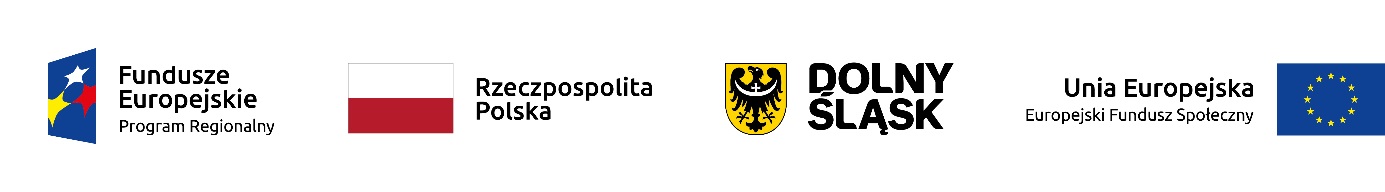 Załącznik nr 8 do Szczegółowego opisu osi priorytetowych RPO WD 2014-2020 z dn. 30 sierpnia 2022 r.Plany działania w zakresie EFS wraz z kryteriami wyboru projektówPrzedstawione w załączniku plany działań dotyczą naborów ogłaszanych w roku 2021 r. i 2022 r.Plany działań z lat 2018 r., 2019 r. i 2020 r. dołączone są do poprzednich, właściwych dla danego roku wersji SZOOP RPO WD 2014-2020.Zasada ogólna:W przypadku zmiany Szczegółowego opisu osi priorytetowych Regionalnego Programu Operacyjnego Województwa Dolnośląskiego 2014-2020 (SzOOP) nie obejmującego swoim zakresem obszaru odwołującego się do danego kryterium, konkurs będzie realizowany na podstawie aktualnej na dzień ogłoszenia konkursu wersji SzOOP-u.PLAN DZIAŁANIA NA ROK 2021PLAN DZIAŁANIA NA ROK 20211. WERSJA PLANU DZIAŁANIA12. Oś priorytetowa 9KARTA DZIAŁANIA 9.3 DLA PROJEKTU W TRYBIE NADZWYCZAJNYMKARTA DZIAŁANIA 9.3 DLA PROJEKTU W TRYBIE NADZWYCZAJNYMKARTA DZIAŁANIA 9.3 DLA PROJEKTU W TRYBIE NADZWYCZAJNYMKARTA DZIAŁANIA 9.3 DLA PROJEKTU W TRYBIE NADZWYCZAJNYMKARTA DZIAŁANIA 9.3 DLA PROJEKTU W TRYBIE NADZWYCZAJNYMKARTA DZIAŁANIA 9.3 DLA PROJEKTU W TRYBIE NADZWYCZAJNYMKARTA DZIAŁANIA 9.3 DLA PROJEKTU W TRYBIE NADZWYCZAJNYMKARTA DZIAŁANIA 9.3 DLA PROJEKTU W TRYBIE NADZWYCZAJNYMI. PODSTAWOWE INFORMACJE O PROJEKCIEI. PODSTAWOWE INFORMACJE O PROJEKCIEI. PODSTAWOWE INFORMACJE O PROJEKCIEI. PODSTAWOWE INFORMACJE O PROJEKCIEI. PODSTAWOWE INFORMACJE O PROJEKCIEI. PODSTAWOWE INFORMACJE O PROJEKCIEI. PODSTAWOWE INFORMACJE O PROJEKCIEI. PODSTAWOWE INFORMACJE O PROJEKCIE1. Cel szczegółowy RPO, w ramach którego projekt będzie realizowany 1. Cel szczegółowy RPO, w ramach którego projekt będzie realizowany Zwiększenie dostępności usług zdrowotnych.Zwiększenie dostępności usług zdrowotnych.Zwiększenie dostępności usług zdrowotnych.Zwiększenie dostępności usług zdrowotnych.Zwiększenie dostępności usług zdrowotnych.Zwiększenie dostępności usług zdrowotnych.2. Priorytet inwestycyjny2. Priorytet inwestycyjnyPI 9.ivPI 9.ivPI 9.ivPI 9.ivPI 9.ivPI 9.iv3. Typ/typy projektów przewidziane do realizacji w ramach projektu3. Typ/typy projektów przewidziane do realizacji w ramach projektu9.3.C.- realizacja projektów z zakresu przeciwdziałania rozprzestrzeniania się epidemii koronawirusa.9.3.C.- realizacja projektów z zakresu przeciwdziałania rozprzestrzeniania się epidemii koronawirusa.9.3.C.- realizacja projektów z zakresu przeciwdziałania rozprzestrzeniania się epidemii koronawirusa.9.3.C.- realizacja projektów z zakresu przeciwdziałania rozprzestrzeniania się epidemii koronawirusa.9.3.C.- realizacja projektów z zakresu przeciwdziałania rozprzestrzeniania się epidemii koronawirusa.9.3.C.- realizacja projektów z zakresu przeciwdziałania rozprzestrzeniania się epidemii koronawirusa.4. Tytuł lub zakres projektu4. Tytuł lub zakres projektuZakres projektu:Ograniczanie negatywnych skutków choroby zakaźnej COVID-19 wywołanej wirusem SARS-CoV-2 poprzez wsparcie podmiotów leczniczych w przeciwdziałaniu rozprzestrzeniania sią wirusa SARS-CoV-2.Działanie jest natychmiastową reakcją na sytuację pandemiczną tj. przeciwdziałanie, zapobieganie i zwalczanie COVID-19.Zakres projektu:Ograniczanie negatywnych skutków choroby zakaźnej COVID-19 wywołanej wirusem SARS-CoV-2 poprzez wsparcie podmiotów leczniczych w przeciwdziałaniu rozprzestrzeniania sią wirusa SARS-CoV-2.Działanie jest natychmiastową reakcją na sytuację pandemiczną tj. przeciwdziałanie, zapobieganie i zwalczanie COVID-19.Zakres projektu:Ograniczanie negatywnych skutków choroby zakaźnej COVID-19 wywołanej wirusem SARS-CoV-2 poprzez wsparcie podmiotów leczniczych w przeciwdziałaniu rozprzestrzeniania sią wirusa SARS-CoV-2.Działanie jest natychmiastową reakcją na sytuację pandemiczną tj. przeciwdziałanie, zapobieganie i zwalczanie COVID-19.Zakres projektu:Ograniczanie negatywnych skutków choroby zakaźnej COVID-19 wywołanej wirusem SARS-CoV-2 poprzez wsparcie podmiotów leczniczych w przeciwdziałaniu rozprzestrzeniania sią wirusa SARS-CoV-2.Działanie jest natychmiastową reakcją na sytuację pandemiczną tj. przeciwdziałanie, zapobieganie i zwalczanie COVID-19.Zakres projektu:Ograniczanie negatywnych skutków choroby zakaźnej COVID-19 wywołanej wirusem SARS-CoV-2 poprzez wsparcie podmiotów leczniczych w przeciwdziałaniu rozprzestrzeniania sią wirusa SARS-CoV-2.Działanie jest natychmiastową reakcją na sytuację pandemiczną tj. przeciwdziałanie, zapobieganie i zwalczanie COVID-19.Zakres projektu:Ograniczanie negatywnych skutków choroby zakaźnej COVID-19 wywołanej wirusem SARS-CoV-2 poprzez wsparcie podmiotów leczniczych w przeciwdziałaniu rozprzestrzeniania sią wirusa SARS-CoV-2.Działanie jest natychmiastową reakcją na sytuację pandemiczną tj. przeciwdziałanie, zapobieganie i zwalczanie COVID-19.5. Uzasadnienie realizacji projektu w trybie nadzwyczajnym 5. Uzasadnienie realizacji projektu w trybie nadzwyczajnym Zastosowanie trybu nadzwyczajnego, o którym mowa w art. 10 ustawy z dnia 3 kwietnia 2020 r. o szczególnych rozwiązaniach wspierających realizację programów operacyjnych w związku z wystąpieniem COVID-19 w 2020 r. (Dz.U. 2020 poz. 694 z późn. zm.). Projekt ma na celu wsparcie szpitali wojewódzkich i państwowych w zakresie doposażenia w środki ochrony indywidualnej.Zastosowanie trybu nadzwyczajnego, o którym mowa w art. 10 ustawy z dnia 3 kwietnia 2020 r. o szczególnych rozwiązaniach wspierających realizację programów operacyjnych w związku z wystąpieniem COVID-19 w 2020 r. (Dz.U. 2020 poz. 694 z późn. zm.). Projekt ma na celu wsparcie szpitali wojewódzkich i państwowych w zakresie doposażenia w środki ochrony indywidualnej.Zastosowanie trybu nadzwyczajnego, o którym mowa w art. 10 ustawy z dnia 3 kwietnia 2020 r. o szczególnych rozwiązaniach wspierających realizację programów operacyjnych w związku z wystąpieniem COVID-19 w 2020 r. (Dz.U. 2020 poz. 694 z późn. zm.). Projekt ma na celu wsparcie szpitali wojewódzkich i państwowych w zakresie doposażenia w środki ochrony indywidualnej.Zastosowanie trybu nadzwyczajnego, o którym mowa w art. 10 ustawy z dnia 3 kwietnia 2020 r. o szczególnych rozwiązaniach wspierających realizację programów operacyjnych w związku z wystąpieniem COVID-19 w 2020 r. (Dz.U. 2020 poz. 694 z późn. zm.). Projekt ma na celu wsparcie szpitali wojewódzkich i państwowych w zakresie doposażenia w środki ochrony indywidualnej.Zastosowanie trybu nadzwyczajnego, o którym mowa w art. 10 ustawy z dnia 3 kwietnia 2020 r. o szczególnych rozwiązaniach wspierających realizację programów operacyjnych w związku z wystąpieniem COVID-19 w 2020 r. (Dz.U. 2020 poz. 694 z późn. zm.). Projekt ma na celu wsparcie szpitali wojewódzkich i państwowych w zakresie doposażenia w środki ochrony indywidualnej.Zastosowanie trybu nadzwyczajnego, o którym mowa w art. 10 ustawy z dnia 3 kwietnia 2020 r. o szczególnych rozwiązaniach wspierających realizację programów operacyjnych w związku z wystąpieniem COVID-19 w 2020 r. (Dz.U. 2020 poz. 694 z późn. zm.). Projekt ma na celu wsparcie szpitali wojewódzkich i państwowych w zakresie doposażenia w środki ochrony indywidualnej.6. Podmiot, który będzie wnioskodawcą6. Podmiot, który będzie wnioskodawcąDolnośląskie Centrum Medyczne Dolmed S.A. – spółka z większościowym udziałem Województwa DolnośląskiegoDolnośląskie Centrum Medyczne Dolmed S.A. – spółka z większościowym udziałem Województwa DolnośląskiegoDolnośląskie Centrum Medyczne Dolmed S.A. – spółka z większościowym udziałem Województwa DolnośląskiegoDolnośląskie Centrum Medyczne Dolmed S.A. – spółka z większościowym udziałem Województwa DolnośląskiegoDolnośląskie Centrum Medyczne Dolmed S.A. – spółka z większościowym udziałem Województwa DolnośląskiegoDolnośląskie Centrum Medyczne Dolmed S.A. – spółka z większościowym udziałem Województwa Dolnośląskiego7. Uzasadnienie wskazania podmiotu, który będzie wnioskodawcą7. Uzasadnienie wskazania podmiotu, który będzie wnioskodawcąWskazany wnioskodawca jest podmiotom leczniczym, który posiada odpowiednie zasoby do prawidłowej realizacji projektu, zwłaszcza w zakresie koordynacji procesu pozyskania najkorzystniejszych ofert zakupu oraz przeprowadzania wspólnych postępować zakupowych na rzecz partnerów projektu. Projekt będzie realizowany w formule partnerskiej. Wskazany wnioskodawca jest podmiotom leczniczym, który posiada odpowiednie zasoby do prawidłowej realizacji projektu, zwłaszcza w zakresie koordynacji procesu pozyskania najkorzystniejszych ofert zakupu oraz przeprowadzania wspólnych postępować zakupowych na rzecz partnerów projektu. Projekt będzie realizowany w formule partnerskiej. Wskazany wnioskodawca jest podmiotom leczniczym, który posiada odpowiednie zasoby do prawidłowej realizacji projektu, zwłaszcza w zakresie koordynacji procesu pozyskania najkorzystniejszych ofert zakupu oraz przeprowadzania wspólnych postępować zakupowych na rzecz partnerów projektu. Projekt będzie realizowany w formule partnerskiej. Wskazany wnioskodawca jest podmiotom leczniczym, który posiada odpowiednie zasoby do prawidłowej realizacji projektu, zwłaszcza w zakresie koordynacji procesu pozyskania najkorzystniejszych ofert zakupu oraz przeprowadzania wspólnych postępować zakupowych na rzecz partnerów projektu. Projekt będzie realizowany w formule partnerskiej. Wskazany wnioskodawca jest podmiotom leczniczym, który posiada odpowiednie zasoby do prawidłowej realizacji projektu, zwłaszcza w zakresie koordynacji procesu pozyskania najkorzystniejszych ofert zakupu oraz przeprowadzania wspólnych postępować zakupowych na rzecz partnerów projektu. Projekt będzie realizowany w formule partnerskiej. Wskazany wnioskodawca jest podmiotom leczniczym, który posiada odpowiednie zasoby do prawidłowej realizacji projektu, zwłaszcza w zakresie koordynacji procesu pozyskania najkorzystniejszych ofert zakupu oraz przeprowadzania wspólnych postępować zakupowych na rzecz partnerów projektu. Projekt będzie realizowany w formule partnerskiej. 8. Cel główny projektu8. Cel główny projektuOgraniczanie negatywnych skutków choroby zakaźnej COVID-19 wywołanej wirusem SARS-CoV-2 poprzez wsparcie podmiotów leczniczych w przeciwdziałaniu rozprzestrzeniania sią wirusa SARS-CoV-2.Ograniczanie negatywnych skutków choroby zakaźnej COVID-19 wywołanej wirusem SARS-CoV-2 poprzez wsparcie podmiotów leczniczych w przeciwdziałaniu rozprzestrzeniania sią wirusa SARS-CoV-2.Ograniczanie negatywnych skutków choroby zakaźnej COVID-19 wywołanej wirusem SARS-CoV-2 poprzez wsparcie podmiotów leczniczych w przeciwdziałaniu rozprzestrzeniania sią wirusa SARS-CoV-2.Ograniczanie negatywnych skutków choroby zakaźnej COVID-19 wywołanej wirusem SARS-CoV-2 poprzez wsparcie podmiotów leczniczych w przeciwdziałaniu rozprzestrzeniania sią wirusa SARS-CoV-2.Ograniczanie negatywnych skutków choroby zakaźnej COVID-19 wywołanej wirusem SARS-CoV-2 poprzez wsparcie podmiotów leczniczych w przeciwdziałaniu rozprzestrzeniania sią wirusa SARS-CoV-2.Ograniczanie negatywnych skutków choroby zakaźnej COVID-19 wywołanej wirusem SARS-CoV-2 poprzez wsparcie podmiotów leczniczych w przeciwdziałaniu rozprzestrzeniania sią wirusa SARS-CoV-2.9. Główne zadania przewidziane do realizacji w ramach projektu oraz wskazanie grupy docelowej9. Główne zadania przewidziane do realizacji w ramach projektu oraz wskazanie grupy docelowejDoposażenie stanowisk pracy w podmiotach świadczących usługi w środki ochrony indywidualnej i sprzęt niezbędny do walki z epidemią, w tym m.in::1. Półmaski filtrujące (Maski FFP2, Maski FFP3),2. Maski chirurgiczne,3. Rękawiczki jednorazowe,4. Fartuchy chirurgiczne,5. Fartuchy barierowe,6. Gogle ochronne,7. Okulary ochronne,8. Ochraniacze na buty,9. Kombinezony ochronne,10. Czepki ochronne,11. Przyłbice,12. Płyny/substancje/środki do dezynfekcjiDoposażenie stanowisk pracy w podmiotach świadczących usługi w środki ochrony indywidualnej i sprzęt niezbędny do walki z epidemią, w tym m.in::1. Półmaski filtrujące (Maski FFP2, Maski FFP3),2. Maski chirurgiczne,3. Rękawiczki jednorazowe,4. Fartuchy chirurgiczne,5. Fartuchy barierowe,6. Gogle ochronne,7. Okulary ochronne,8. Ochraniacze na buty,9. Kombinezony ochronne,10. Czepki ochronne,11. Przyłbice,12. Płyny/substancje/środki do dezynfekcjiDoposażenie stanowisk pracy w podmiotach świadczących usługi w środki ochrony indywidualnej i sprzęt niezbędny do walki z epidemią, w tym m.in::1. Półmaski filtrujące (Maski FFP2, Maski FFP3),2. Maski chirurgiczne,3. Rękawiczki jednorazowe,4. Fartuchy chirurgiczne,5. Fartuchy barierowe,6. Gogle ochronne,7. Okulary ochronne,8. Ochraniacze na buty,9. Kombinezony ochronne,10. Czepki ochronne,11. Przyłbice,12. Płyny/substancje/środki do dezynfekcjiDoposażenie stanowisk pracy w podmiotach świadczących usługi w środki ochrony indywidualnej i sprzęt niezbędny do walki z epidemią, w tym m.in::1. Półmaski filtrujące (Maski FFP2, Maski FFP3),2. Maski chirurgiczne,3. Rękawiczki jednorazowe,4. Fartuchy chirurgiczne,5. Fartuchy barierowe,6. Gogle ochronne,7. Okulary ochronne,8. Ochraniacze na buty,9. Kombinezony ochronne,10. Czepki ochronne,11. Przyłbice,12. Płyny/substancje/środki do dezynfekcjiDoposażenie stanowisk pracy w podmiotach świadczących usługi w środki ochrony indywidualnej i sprzęt niezbędny do walki z epidemią, w tym m.in::1. Półmaski filtrujące (Maski FFP2, Maski FFP3),2. Maski chirurgiczne,3. Rękawiczki jednorazowe,4. Fartuchy chirurgiczne,5. Fartuchy barierowe,6. Gogle ochronne,7. Okulary ochronne,8. Ochraniacze na buty,9. Kombinezony ochronne,10. Czepki ochronne,11. Przyłbice,12. Płyny/substancje/środki do dezynfekcjiDoposażenie stanowisk pracy w podmiotach świadczących usługi w środki ochrony indywidualnej i sprzęt niezbędny do walki z epidemią, w tym m.in::1. Półmaski filtrujące (Maski FFP2, Maski FFP3),2. Maski chirurgiczne,3. Rękawiczki jednorazowe,4. Fartuchy chirurgiczne,5. Fartuchy barierowe,6. Gogle ochronne,7. Okulary ochronne,8. Ochraniacze na buty,9. Kombinezony ochronne,10. Czepki ochronne,11. Przyłbice,12. Płyny/substancje/środki do dezynfekcji10. Przewidywany termin złożenia wniosku o dofinansowanie
(kwartał albo miesiąc oraz rok)10. Przewidywany termin złożenia wniosku o dofinansowanie
(kwartał albo miesiąc oraz rok)II kwartał 2021II kwartał 2021II kwartał 2021II kwartał 2021II kwartał 2021II kwartał 202111. Przewidywany okres realizacji projektu 11. Przewidywany okres realizacji projektu Data rozpoczęcia (kwartał albo miesiąc oraz rok)06.202106.2021Data zakończenia (kwartał albo miesiąc oraz rok)Data zakończenia (kwartał albo miesiąc oraz rok)12.202212. Szacowany budżet projektu w podziale na lata12. Szacowany budżet projektu w podziale na lata2021 rok2021 rok2021 rok2021 rok2022 rok2022 rok12. Szacowany budżet projektu w podziale na lata12. Szacowany budżet projektu w podziale na lata9 121 449,149 121 449,149 121 449,149 121 449,1400II. ZAKŁADANE EFEKTY PROJEKTU WYRAŻONE WSKAŹNIKAMIII. ZAKŁADANE EFEKTY PROJEKTU WYRAŻONE WSKAŹNIKAMIII. ZAKŁADANE EFEKTY PROJEKTU WYRAŻONE WSKAŹNIKAMIII. ZAKŁADANE EFEKTY PROJEKTU WYRAŻONE WSKAŹNIKAMIII. ZAKŁADANE EFEKTY PROJEKTU WYRAŻONE WSKAŹNIKAMIII. ZAKŁADANE EFEKTY PROJEKTU WYRAŻONE WSKAŹNIKAMIII. ZAKŁADANE EFEKTY PROJEKTU WYRAŻONE WSKAŹNIKAMIII. ZAKŁADANE EFEKTY PROJEKTU WYRAŻONE WSKAŹNIKAMIWSKAŹNIKI PRODUKTU WYNIKAJĄCE Z RPO WD 2014-2020WSKAŹNIKI PRODUKTU WYNIKAJĄCE Z RPO WD 2014-2020WSKAŹNIKI PRODUKTU WYNIKAJĄCE Z RPO WD 2014-2020WSKAŹNIKI PRODUKTU WYNIKAJĄCE Z RPO WD 2014-2020WSKAŹNIKI PRODUKTU WYNIKAJĄCE Z RPO WD 2014-2020WSKAŹNIKI PRODUKTU WYNIKAJĄCE Z RPO WD 2014-2020WSKAŹNIKI PRODUKTU WYNIKAJĄCE Z RPO WD 2014-2020WSKAŹNIKI PRODUKTU WYNIKAJĄCE Z RPO WD 2014-2020Nazwa wskaźnikaNazwa wskaźnikaNazwa wskaźnikaNazwa wskaźnikaSzacunkowa wartość docelowa wskaźnika(Ogółem)Szacunkowa wartość docelowa wskaźnika(Ogółem)Szacunkowa wartość docelowa wskaźnika(Ogółem)Szacunkowa wartość docelowa wskaźnika(Ogółem)1. Liczba podmiotów objętych wsparciem w zakresie zwalczania lub przeciwdziałania  skutkom pandemii COVID-191. Liczba podmiotów objętych wsparciem w zakresie zwalczania lub przeciwdziałania  skutkom pandemii COVID-191. Liczba podmiotów objętych wsparciem w zakresie zwalczania lub przeciwdziałania  skutkom pandemii COVID-191. Liczba podmiotów objętych wsparciem w zakresie zwalczania lub przeciwdziałania  skutkom pandemii COVID-19131313132.Wartość wydatków kwalifikowalnych przeznaczonych na działania związane z pandemią COVID-192.Wartość wydatków kwalifikowalnych przeznaczonych na działania związane z pandemią COVID-192.Wartość wydatków kwalifikowalnych przeznaczonych na działania związane z pandemią COVID-192.Wartość wydatków kwalifikowalnych przeznaczonych na działania związane z pandemią COVID-199 121 449,149 121 449,149 121 449,149 121 449,14III. KRYTERIA DOSTĘPU III. KRYTERIA DOSTĘPU III. KRYTERIA DOSTĘPU III. KRYTERIA DOSTĘPU III. KRYTERIA DOSTĘPU III. KRYTERIA DOSTĘPU III. KRYTERIA DOSTĘPU III. KRYTERIA DOSTĘPU 1. Czy Beneficjent uzgodnił zakres projektu z Wojewodą Dolnośląskim?1. Czy Beneficjent uzgodnił zakres projektu z Wojewodą Dolnośląskim?1. Czy Beneficjent uzgodnił zakres projektu z Wojewodą Dolnośląskim?1. Czy Beneficjent uzgodnił zakres projektu z Wojewodą Dolnośląskim?1. Czy Beneficjent uzgodnił zakres projektu z Wojewodą Dolnośląskim?1. Czy Beneficjent uzgodnił zakres projektu z Wojewodą Dolnośląskim?1. Czy Beneficjent uzgodnił zakres projektu z Wojewodą Dolnośląskim?1. Czy Beneficjent uzgodnił zakres projektu z Wojewodą Dolnośląskim?DefinicjaKryterium ma na celu zachowanie zasad realizacji projektów przeciwdziałających epidemii choroby COVID-19. Kryterium będzie weryfikowane w oparciu o zapisy wniosku o dofinansowanie.Opis znaczenia: Tak/NieDopuszcza się skierowanie projektu do poprawy/uzupełnienia w zakresie skutkującym spełnianiem kryterium. Niespełnienie kryterium po wezwaniu do uzupełnienia/ poprawy skutkuje jego odrzuceniem. Możliwości dwukrotnej korektyKryterium ma na celu zachowanie zasad realizacji projektów przeciwdziałających epidemii choroby COVID-19. Kryterium będzie weryfikowane w oparciu o zapisy wniosku o dofinansowanie.Opis znaczenia: Tak/NieDopuszcza się skierowanie projektu do poprawy/uzupełnienia w zakresie skutkującym spełnianiem kryterium. Niespełnienie kryterium po wezwaniu do uzupełnienia/ poprawy skutkuje jego odrzuceniem. Możliwości dwukrotnej korektyKryterium ma na celu zachowanie zasad realizacji projektów przeciwdziałających epidemii choroby COVID-19. Kryterium będzie weryfikowane w oparciu o zapisy wniosku o dofinansowanie.Opis znaczenia: Tak/NieDopuszcza się skierowanie projektu do poprawy/uzupełnienia w zakresie skutkującym spełnianiem kryterium. Niespełnienie kryterium po wezwaniu do uzupełnienia/ poprawy skutkuje jego odrzuceniem. Możliwości dwukrotnej korektyKryterium ma na celu zachowanie zasad realizacji projektów przeciwdziałających epidemii choroby COVID-19. Kryterium będzie weryfikowane w oparciu o zapisy wniosku o dofinansowanie.Opis znaczenia: Tak/NieDopuszcza się skierowanie projektu do poprawy/uzupełnienia w zakresie skutkującym spełnianiem kryterium. Niespełnienie kryterium po wezwaniu do uzupełnienia/ poprawy skutkuje jego odrzuceniem. Możliwości dwukrotnej korektyKryterium ma na celu zachowanie zasad realizacji projektów przeciwdziałających epidemii choroby COVID-19. Kryterium będzie weryfikowane w oparciu o zapisy wniosku o dofinansowanie.Opis znaczenia: Tak/NieDopuszcza się skierowanie projektu do poprawy/uzupełnienia w zakresie skutkującym spełnianiem kryterium. Niespełnienie kryterium po wezwaniu do uzupełnienia/ poprawy skutkuje jego odrzuceniem. Możliwości dwukrotnej korektyKryterium ma na celu zachowanie zasad realizacji projektów przeciwdziałających epidemii choroby COVID-19. Kryterium będzie weryfikowane w oparciu o zapisy wniosku o dofinansowanie.Opis znaczenia: Tak/NieDopuszcza się skierowanie projektu do poprawy/uzupełnienia w zakresie skutkującym spełnianiem kryterium. Niespełnienie kryterium po wezwaniu do uzupełnienia/ poprawy skutkuje jego odrzuceniem. Możliwości dwukrotnej korektyKryterium ma na celu zachowanie zasad realizacji projektów przeciwdziałających epidemii choroby COVID-19. Kryterium będzie weryfikowane w oparciu o zapisy wniosku o dofinansowanie.Opis znaczenia: Tak/NieDopuszcza się skierowanie projektu do poprawy/uzupełnienia w zakresie skutkującym spełnianiem kryterium. Niespełnienie kryterium po wezwaniu do uzupełnienia/ poprawy skutkuje jego odrzuceniem. Możliwości dwukrotnej korektyKARTA DZIAŁANIA 9.3 DLA PROJEKTU W TRYBIE NADZWYCZAJNYMKARTA DZIAŁANIA 9.3 DLA PROJEKTU W TRYBIE NADZWYCZAJNYMKARTA DZIAŁANIA 9.3 DLA PROJEKTU W TRYBIE NADZWYCZAJNYMKARTA DZIAŁANIA 9.3 DLA PROJEKTU W TRYBIE NADZWYCZAJNYMKARTA DZIAŁANIA 9.3 DLA PROJEKTU W TRYBIE NADZWYCZAJNYMKARTA DZIAŁANIA 9.3 DLA PROJEKTU W TRYBIE NADZWYCZAJNYMKARTA DZIAŁANIA 9.3 DLA PROJEKTU W TRYBIE NADZWYCZAJNYMKARTA DZIAŁANIA 9.3 DLA PROJEKTU W TRYBIE NADZWYCZAJNYMI. PODSTAWOWE INFORMACJE O PROJEKCIEI. PODSTAWOWE INFORMACJE O PROJEKCIEI. PODSTAWOWE INFORMACJE O PROJEKCIEI. PODSTAWOWE INFORMACJE O PROJEKCIEI. PODSTAWOWE INFORMACJE O PROJEKCIEI. PODSTAWOWE INFORMACJE O PROJEKCIEI. PODSTAWOWE INFORMACJE O PROJEKCIEI. PODSTAWOWE INFORMACJE O PROJEKCIE1. Cel szczegółowy RPO, w ramach którego projekt będzie realizowany 1. Cel szczegółowy RPO, w ramach którego projekt będzie realizowany Zwiększenie dostępności usług zdrowotnych.Zwiększenie dostępności usług zdrowotnych.Zwiększenie dostępności usług zdrowotnych.Zwiększenie dostępności usług zdrowotnych.Zwiększenie dostępności usług zdrowotnych.Zwiększenie dostępności usług zdrowotnych.2. Priorytet inwestycyjny2. Priorytet inwestycyjnyPI 9.ivPI 9.ivPI 9.ivPI 9.ivPI 9.ivPI 9.iv3. Typ/typy projektów przewidziane do realizacji w ramach projektu3. Typ/typy projektów przewidziane do realizacji w ramach projektu9.3.C.- realizacja projektów z zakresu przeciwdziałania rozprzestrzeniania się epidemii koronawirusa.9.3.C.- realizacja projektów z zakresu przeciwdziałania rozprzestrzeniania się epidemii koronawirusa.9.3.C.- realizacja projektów z zakresu przeciwdziałania rozprzestrzeniania się epidemii koronawirusa.9.3.C.- realizacja projektów z zakresu przeciwdziałania rozprzestrzeniania się epidemii koronawirusa.9.3.C.- realizacja projektów z zakresu przeciwdziałania rozprzestrzeniania się epidemii koronawirusa.9.3.C.- realizacja projektów z zakresu przeciwdziałania rozprzestrzeniania się epidemii koronawirusa.4. Tytuł lub zakres projektu4. Tytuł lub zakres projektuZakres projektu:Niwelowanie skutków choroby zakaźnej COVID-19 wywołanej wirusem SARS-CoV-2 poprzez wsparcie podmiotów leczniczych.Działanie jest natychmiastową reakcją na sytuację pandemiczną tj. przeciwdziałanie, zapobieganie i zwalczanie COVID-19.Zakres projektu:Niwelowanie skutków choroby zakaźnej COVID-19 wywołanej wirusem SARS-CoV-2 poprzez wsparcie podmiotów leczniczych.Działanie jest natychmiastową reakcją na sytuację pandemiczną tj. przeciwdziałanie, zapobieganie i zwalczanie COVID-19.Zakres projektu:Niwelowanie skutków choroby zakaźnej COVID-19 wywołanej wirusem SARS-CoV-2 poprzez wsparcie podmiotów leczniczych.Działanie jest natychmiastową reakcją na sytuację pandemiczną tj. przeciwdziałanie, zapobieganie i zwalczanie COVID-19.Zakres projektu:Niwelowanie skutków choroby zakaźnej COVID-19 wywołanej wirusem SARS-CoV-2 poprzez wsparcie podmiotów leczniczych.Działanie jest natychmiastową reakcją na sytuację pandemiczną tj. przeciwdziałanie, zapobieganie i zwalczanie COVID-19.Zakres projektu:Niwelowanie skutków choroby zakaźnej COVID-19 wywołanej wirusem SARS-CoV-2 poprzez wsparcie podmiotów leczniczych.Działanie jest natychmiastową reakcją na sytuację pandemiczną tj. przeciwdziałanie, zapobieganie i zwalczanie COVID-19.Zakres projektu:Niwelowanie skutków choroby zakaźnej COVID-19 wywołanej wirusem SARS-CoV-2 poprzez wsparcie podmiotów leczniczych.Działanie jest natychmiastową reakcją na sytuację pandemiczną tj. przeciwdziałanie, zapobieganie i zwalczanie COVID-19.5. Uzasadnienie realizacji projektu w trybie nadzwyczajnym 5. Uzasadnienie realizacji projektu w trybie nadzwyczajnym Zastosowanie trybu nadzwyczajnego, o którym mowa w art. 10 ustawy z dnia 3 kwietnia 2020 r. o szczególnych rozwiązaniach wspierających realizację programów operacyjnych w związku z wystąpieniem COVID-19 w 2020 r. (Dz.U. 2020 poz. 694 z późn. zm.). Projekt ma na celu wsparcie szpitali publicznych szpitali powiatowych w zakresie doposażenia w środki ochrony indywidualnej.Zastosowanie trybu nadzwyczajnego, o którym mowa w art. 10 ustawy z dnia 3 kwietnia 2020 r. o szczególnych rozwiązaniach wspierających realizację programów operacyjnych w związku z wystąpieniem COVID-19 w 2020 r. (Dz.U. 2020 poz. 694 z późn. zm.). Projekt ma na celu wsparcie szpitali publicznych szpitali powiatowych w zakresie doposażenia w środki ochrony indywidualnej.Zastosowanie trybu nadzwyczajnego, o którym mowa w art. 10 ustawy z dnia 3 kwietnia 2020 r. o szczególnych rozwiązaniach wspierających realizację programów operacyjnych w związku z wystąpieniem COVID-19 w 2020 r. (Dz.U. 2020 poz. 694 z późn. zm.). Projekt ma na celu wsparcie szpitali publicznych szpitali powiatowych w zakresie doposażenia w środki ochrony indywidualnej.Zastosowanie trybu nadzwyczajnego, o którym mowa w art. 10 ustawy z dnia 3 kwietnia 2020 r. o szczególnych rozwiązaniach wspierających realizację programów operacyjnych w związku z wystąpieniem COVID-19 w 2020 r. (Dz.U. 2020 poz. 694 z późn. zm.). Projekt ma na celu wsparcie szpitali publicznych szpitali powiatowych w zakresie doposażenia w środki ochrony indywidualnej.Zastosowanie trybu nadzwyczajnego, o którym mowa w art. 10 ustawy z dnia 3 kwietnia 2020 r. o szczególnych rozwiązaniach wspierających realizację programów operacyjnych w związku z wystąpieniem COVID-19 w 2020 r. (Dz.U. 2020 poz. 694 z późn. zm.). Projekt ma na celu wsparcie szpitali publicznych szpitali powiatowych w zakresie doposażenia w środki ochrony indywidualnej.Zastosowanie trybu nadzwyczajnego, o którym mowa w art. 10 ustawy z dnia 3 kwietnia 2020 r. o szczególnych rozwiązaniach wspierających realizację programów operacyjnych w związku z wystąpieniem COVID-19 w 2020 r. (Dz.U. 2020 poz. 694 z późn. zm.). Projekt ma na celu wsparcie szpitali publicznych szpitali powiatowych w zakresie doposażenia w środki ochrony indywidualnej.6. Podmiot, który będzie wnioskodawcą6. Podmiot, który będzie wnioskodawcąDolnośląski Ośrodek Polityki SpołecznejDolnośląski Ośrodek Polityki SpołecznejDolnośląski Ośrodek Polityki SpołecznejDolnośląski Ośrodek Polityki SpołecznejDolnośląski Ośrodek Polityki SpołecznejDolnośląski Ośrodek Polityki Społecznej7. Uzasadnienie wskazania podmiotu, który będzie wnioskodawcą7. Uzasadnienie wskazania podmiotu, który będzie wnioskodawcąW związku z nadzwyczajną sytuacją związaną z epidemią koronawirusa projekt będzie realizowany przez Dolnośląski Ośrodek Polityki Społecznej oraz partnerów. Dolnośląski Ośrodek Polityki Społecznej posiada odpowiednie zasoby i doświadczenie gwarantujące szybką i skuteczną realizację projektu. Projekt będzie realizowany w formule partnerskiej. W związku z nadzwyczajną sytuacją związaną z epidemią koronawirusa projekt będzie realizowany przez Dolnośląski Ośrodek Polityki Społecznej oraz partnerów. Dolnośląski Ośrodek Polityki Społecznej posiada odpowiednie zasoby i doświadczenie gwarantujące szybką i skuteczną realizację projektu. Projekt będzie realizowany w formule partnerskiej. W związku z nadzwyczajną sytuacją związaną z epidemią koronawirusa projekt będzie realizowany przez Dolnośląski Ośrodek Polityki Społecznej oraz partnerów. Dolnośląski Ośrodek Polityki Społecznej posiada odpowiednie zasoby i doświadczenie gwarantujące szybką i skuteczną realizację projektu. Projekt będzie realizowany w formule partnerskiej. W związku z nadzwyczajną sytuacją związaną z epidemią koronawirusa projekt będzie realizowany przez Dolnośląski Ośrodek Polityki Społecznej oraz partnerów. Dolnośląski Ośrodek Polityki Społecznej posiada odpowiednie zasoby i doświadczenie gwarantujące szybką i skuteczną realizację projektu. Projekt będzie realizowany w formule partnerskiej. W związku z nadzwyczajną sytuacją związaną z epidemią koronawirusa projekt będzie realizowany przez Dolnośląski Ośrodek Polityki Społecznej oraz partnerów. Dolnośląski Ośrodek Polityki Społecznej posiada odpowiednie zasoby i doświadczenie gwarantujące szybką i skuteczną realizację projektu. Projekt będzie realizowany w formule partnerskiej. W związku z nadzwyczajną sytuacją związaną z epidemią koronawirusa projekt będzie realizowany przez Dolnośląski Ośrodek Polityki Społecznej oraz partnerów. Dolnośląski Ośrodek Polityki Społecznej posiada odpowiednie zasoby i doświadczenie gwarantujące szybką i skuteczną realizację projektu. Projekt będzie realizowany w formule partnerskiej. 8. Cel główny projektu8. Cel główny projektuNiwelowanie skutków choroby zakaźnej COVID-19 wywołanej wirusem SARS-CoV-2 w podmiotach leczniczych.Niwelowanie skutków choroby zakaźnej COVID-19 wywołanej wirusem SARS-CoV-2 w podmiotach leczniczych.Niwelowanie skutków choroby zakaźnej COVID-19 wywołanej wirusem SARS-CoV-2 w podmiotach leczniczych.Niwelowanie skutków choroby zakaźnej COVID-19 wywołanej wirusem SARS-CoV-2 w podmiotach leczniczych.Niwelowanie skutków choroby zakaźnej COVID-19 wywołanej wirusem SARS-CoV-2 w podmiotach leczniczych.Niwelowanie skutków choroby zakaźnej COVID-19 wywołanej wirusem SARS-CoV-2 w podmiotach leczniczych.9. Główne zadania przewidziane do realizacji w ramach projektu oraz wskazanie grupy docelowej9. Główne zadania przewidziane do realizacji w ramach projektu oraz wskazanie grupy docelowejDoposażenie stanowisk pracy w podmiotach świadczących usługi w środki ochrony indywidualnej i sprzęt niezbędny do walki z epidemią, w tym m.in.:1. Półmaski filtrujące (Maski FFP2, Maski FFP3),2. Maski chirurgiczne,3. Rękawiczki jednorazowe,4. Fartuchy chirurgiczne,5. Fartuchy barierowe,6. Gogle ochronne,7. Okulary ochronne,8. Ochraniacze na buty,9. Kombinezony ochronne,10. Czepki ochronne,11. Przyłbice,12. Płyny/substancje/środki do dezynfekcji.Doposażenie stanowisk pracy w podmiotach świadczących usługi w środki ochrony indywidualnej i sprzęt niezbędny do walki z epidemią, w tym m.in.:1. Półmaski filtrujące (Maski FFP2, Maski FFP3),2. Maski chirurgiczne,3. Rękawiczki jednorazowe,4. Fartuchy chirurgiczne,5. Fartuchy barierowe,6. Gogle ochronne,7. Okulary ochronne,8. Ochraniacze na buty,9. Kombinezony ochronne,10. Czepki ochronne,11. Przyłbice,12. Płyny/substancje/środki do dezynfekcji.Doposażenie stanowisk pracy w podmiotach świadczących usługi w środki ochrony indywidualnej i sprzęt niezbędny do walki z epidemią, w tym m.in.:1. Półmaski filtrujące (Maski FFP2, Maski FFP3),2. Maski chirurgiczne,3. Rękawiczki jednorazowe,4. Fartuchy chirurgiczne,5. Fartuchy barierowe,6. Gogle ochronne,7. Okulary ochronne,8. Ochraniacze na buty,9. Kombinezony ochronne,10. Czepki ochronne,11. Przyłbice,12. Płyny/substancje/środki do dezynfekcji.Doposażenie stanowisk pracy w podmiotach świadczących usługi w środki ochrony indywidualnej i sprzęt niezbędny do walki z epidemią, w tym m.in.:1. Półmaski filtrujące (Maski FFP2, Maski FFP3),2. Maski chirurgiczne,3. Rękawiczki jednorazowe,4. Fartuchy chirurgiczne,5. Fartuchy barierowe,6. Gogle ochronne,7. Okulary ochronne,8. Ochraniacze na buty,9. Kombinezony ochronne,10. Czepki ochronne,11. Przyłbice,12. Płyny/substancje/środki do dezynfekcji.Doposażenie stanowisk pracy w podmiotach świadczących usługi w środki ochrony indywidualnej i sprzęt niezbędny do walki z epidemią, w tym m.in.:1. Półmaski filtrujące (Maski FFP2, Maski FFP3),2. Maski chirurgiczne,3. Rękawiczki jednorazowe,4. Fartuchy chirurgiczne,5. Fartuchy barierowe,6. Gogle ochronne,7. Okulary ochronne,8. Ochraniacze na buty,9. Kombinezony ochronne,10. Czepki ochronne,11. Przyłbice,12. Płyny/substancje/środki do dezynfekcji.Doposażenie stanowisk pracy w podmiotach świadczących usługi w środki ochrony indywidualnej i sprzęt niezbędny do walki z epidemią, w tym m.in.:1. Półmaski filtrujące (Maski FFP2, Maski FFP3),2. Maski chirurgiczne,3. Rękawiczki jednorazowe,4. Fartuchy chirurgiczne,5. Fartuchy barierowe,6. Gogle ochronne,7. Okulary ochronne,8. Ochraniacze na buty,9. Kombinezony ochronne,10. Czepki ochronne,11. Przyłbice,12. Płyny/substancje/środki do dezynfekcji.10. Przewidywany termin złożenia wniosku o dofinansowanie
(kwartał albo miesiąc oraz rok)10. Przewidywany termin złożenia wniosku o dofinansowanie
(kwartał albo miesiąc oraz rok)II kwartał 2021II kwartał 2021II kwartał 2021II kwartał 2021II kwartał 2021II kwartał 202111. Przewidywany okres realizacji projektu 11. Przewidywany okres realizacji projektu Data rozpoczęcia (kwartał albo miesiąc oraz rok)05.202105.2021Data zakończenia (kwartał albo miesiąc oraz rok)Data zakończenia (kwartał albo miesiąc oraz rok)12.202212. Szacowany budżet projektu w podziale na lata12. Szacowany budżet projektu w podziale na lata2021 rok2021 rok2021 rok2021 rok2022 rok2022 rok12. Szacowany budżet projektu w podziale na lata12. Szacowany budżet projektu w podziale na lata7 116 965,327 116 965,327 116 965,327 116 965,3200II. ZAKŁADANE EFEKTY PROJEKTU WYRAŻONE WSKAŹNIKAMIII. ZAKŁADANE EFEKTY PROJEKTU WYRAŻONE WSKAŹNIKAMIII. ZAKŁADANE EFEKTY PROJEKTU WYRAŻONE WSKAŹNIKAMIII. ZAKŁADANE EFEKTY PROJEKTU WYRAŻONE WSKAŹNIKAMIII. ZAKŁADANE EFEKTY PROJEKTU WYRAŻONE WSKAŹNIKAMIII. ZAKŁADANE EFEKTY PROJEKTU WYRAŻONE WSKAŹNIKAMIII. ZAKŁADANE EFEKTY PROJEKTU WYRAŻONE WSKAŹNIKAMIII. ZAKŁADANE EFEKTY PROJEKTU WYRAŻONE WSKAŹNIKAMIWSKAŹNIKI PRODUKTU WYNIKAJĄCE Z RPO WD 2014-2020WSKAŹNIKI PRODUKTU WYNIKAJĄCE Z RPO WD 2014-2020WSKAŹNIKI PRODUKTU WYNIKAJĄCE Z RPO WD 2014-2020WSKAŹNIKI PRODUKTU WYNIKAJĄCE Z RPO WD 2014-2020WSKAŹNIKI PRODUKTU WYNIKAJĄCE Z RPO WD 2014-2020WSKAŹNIKI PRODUKTU WYNIKAJĄCE Z RPO WD 2014-2020WSKAŹNIKI PRODUKTU WYNIKAJĄCE Z RPO WD 2014-2020WSKAŹNIKI PRODUKTU WYNIKAJĄCE Z RPO WD 2014-2020Nazwa wskaźnikaNazwa wskaźnikaNazwa wskaźnikaNazwa wskaźnikaSzacunkowa wartość docelowa wskaźnika(Ogółem)Szacunkowa wartość docelowa wskaźnika(Ogółem)Szacunkowa wartość docelowa wskaźnika(Ogółem)Szacunkowa wartość docelowa wskaźnika(Ogółem)1. Liczba podmiotów objętych wsparciem w zakresie zwalczania lub przeciwdziałania  skutkom pandemii COVID-191. Liczba podmiotów objętych wsparciem w zakresie zwalczania lub przeciwdziałania  skutkom pandemii COVID-191. Liczba podmiotów objętych wsparciem w zakresie zwalczania lub przeciwdziałania  skutkom pandemii COVID-191. Liczba podmiotów objętych wsparciem w zakresie zwalczania lub przeciwdziałania  skutkom pandemii COVID-19171717172. Wartość wydatków kwalifikowalnych przeznaczonych na działania związane z pandemią COVID-192. Wartość wydatków kwalifikowalnych przeznaczonych na działania związane z pandemią COVID-192. Wartość wydatków kwalifikowalnych przeznaczonych na działania związane z pandemią COVID-192. Wartość wydatków kwalifikowalnych przeznaczonych na działania związane z pandemią COVID-197 116 965,327 116 965,327 116 965,327 116 965,32III. KRYTERIA DOSTĘPU III. KRYTERIA DOSTĘPU III. KRYTERIA DOSTĘPU III. KRYTERIA DOSTĘPU III. KRYTERIA DOSTĘPU III. KRYTERIA DOSTĘPU III. KRYTERIA DOSTĘPU III. KRYTERIA DOSTĘPU 1. Czy Beneficjent uzgodnił zakres projektu z Wojewodą Dolnośląskim?1. Czy Beneficjent uzgodnił zakres projektu z Wojewodą Dolnośląskim?1. Czy Beneficjent uzgodnił zakres projektu z Wojewodą Dolnośląskim?1. Czy Beneficjent uzgodnił zakres projektu z Wojewodą Dolnośląskim?1. Czy Beneficjent uzgodnił zakres projektu z Wojewodą Dolnośląskim?1. Czy Beneficjent uzgodnił zakres projektu z Wojewodą Dolnośląskim?1. Czy Beneficjent uzgodnił zakres projektu z Wojewodą Dolnośląskim?1. Czy Beneficjent uzgodnił zakres projektu z Wojewodą Dolnośląskim?DefinicjaKryterium ma na celu zachowanie zasad realizacji projektów przeciwdziałających epidemii choroby COVID-19. Kryterium będzie weryfikowane w oparciu o zapisy wniosku o dofinansowanie.Opis znaczenia: Tak/NieDopuszcza się skierowanie projektu do poprawy/uzupełnienia w zakresie skutkującym spełnianiem kryterium. Niespełnienie kryterium po wezwaniu do uzupełnienia/ poprawy skutkuje jego odrzuceniem. Możliwości dwukrotnej korektyKryterium ma na celu zachowanie zasad realizacji projektów przeciwdziałających epidemii choroby COVID-19. Kryterium będzie weryfikowane w oparciu o zapisy wniosku o dofinansowanie.Opis znaczenia: Tak/NieDopuszcza się skierowanie projektu do poprawy/uzupełnienia w zakresie skutkującym spełnianiem kryterium. Niespełnienie kryterium po wezwaniu do uzupełnienia/ poprawy skutkuje jego odrzuceniem. Możliwości dwukrotnej korektyKryterium ma na celu zachowanie zasad realizacji projektów przeciwdziałających epidemii choroby COVID-19. Kryterium będzie weryfikowane w oparciu o zapisy wniosku o dofinansowanie.Opis znaczenia: Tak/NieDopuszcza się skierowanie projektu do poprawy/uzupełnienia w zakresie skutkującym spełnianiem kryterium. Niespełnienie kryterium po wezwaniu do uzupełnienia/ poprawy skutkuje jego odrzuceniem. Możliwości dwukrotnej korektyKryterium ma na celu zachowanie zasad realizacji projektów przeciwdziałających epidemii choroby COVID-19. Kryterium będzie weryfikowane w oparciu o zapisy wniosku o dofinansowanie.Opis znaczenia: Tak/NieDopuszcza się skierowanie projektu do poprawy/uzupełnienia w zakresie skutkującym spełnianiem kryterium. Niespełnienie kryterium po wezwaniu do uzupełnienia/ poprawy skutkuje jego odrzuceniem. Możliwości dwukrotnej korektyKryterium ma na celu zachowanie zasad realizacji projektów przeciwdziałających epidemii choroby COVID-19. Kryterium będzie weryfikowane w oparciu o zapisy wniosku o dofinansowanie.Opis znaczenia: Tak/NieDopuszcza się skierowanie projektu do poprawy/uzupełnienia w zakresie skutkującym spełnianiem kryterium. Niespełnienie kryterium po wezwaniu do uzupełnienia/ poprawy skutkuje jego odrzuceniem. Możliwości dwukrotnej korektyKryterium ma na celu zachowanie zasad realizacji projektów przeciwdziałających epidemii choroby COVID-19. Kryterium będzie weryfikowane w oparciu o zapisy wniosku o dofinansowanie.Opis znaczenia: Tak/NieDopuszcza się skierowanie projektu do poprawy/uzupełnienia w zakresie skutkującym spełnianiem kryterium. Niespełnienie kryterium po wezwaniu do uzupełnienia/ poprawy skutkuje jego odrzuceniem. Możliwości dwukrotnej korektyKryterium ma na celu zachowanie zasad realizacji projektów przeciwdziałających epidemii choroby COVID-19. Kryterium będzie weryfikowane w oparciu o zapisy wniosku o dofinansowanie.Opis znaczenia: Tak/NieDopuszcza się skierowanie projektu do poprawy/uzupełnienia w zakresie skutkującym spełnianiem kryterium. Niespełnienie kryterium po wezwaniu do uzupełnienia/ poprawy skutkuje jego odrzuceniem. Możliwości dwukrotnej korektyKryteria formalne Kryteria, których spełnienie jest konieczne do przyznania dofinansowania. Ocena spełnienia kryterium polega na przypisaniu wartości tak, nie lub nie dotyczy. Kryteria formalne są weryfikowane podczas oceny formalnej projektu.Do oceny formalnej zostaną dopuszczone wnioski o dofinansowanie, które wpłynęły do instytucji oceniającej wnioski w terminie i formie określonymi w wezwaniu do złożenia wniosku o dofinansowanie. Kryteria oceny formalnej są weryfikowane na podstawie zapisów wniosku o dofinansowanie projektu oraz załączników. Nie wyklucza to wykorzystania w ocenie spełnienia kryteriów informacji udzielonych przez Wnioskodawcę/ Beneficjenta, pozyskanych na temat Wnioskodawcy/Beneficjenta lub projektu.Kryteria formalne Kryteria, których spełnienie jest konieczne do przyznania dofinansowania. Ocena spełnienia kryterium polega na przypisaniu wartości tak, nie lub nie dotyczy. Kryteria formalne są weryfikowane podczas oceny formalnej projektu.Do oceny formalnej zostaną dopuszczone wnioski o dofinansowanie, które wpłynęły do instytucji oceniającej wnioski w terminie i formie określonymi w wezwaniu do złożenia wniosku o dofinansowanie. Kryteria oceny formalnej są weryfikowane na podstawie zapisów wniosku o dofinansowanie projektu oraz załączników. Nie wyklucza to wykorzystania w ocenie spełnienia kryteriów informacji udzielonych przez Wnioskodawcę/ Beneficjenta, pozyskanych na temat Wnioskodawcy/Beneficjenta lub projektu.Kryteria formalne Kryteria, których spełnienie jest konieczne do przyznania dofinansowania. Ocena spełnienia kryterium polega na przypisaniu wartości tak, nie lub nie dotyczy. Kryteria formalne są weryfikowane podczas oceny formalnej projektu.Do oceny formalnej zostaną dopuszczone wnioski o dofinansowanie, które wpłynęły do instytucji oceniającej wnioski w terminie i formie określonymi w wezwaniu do złożenia wniosku o dofinansowanie. Kryteria oceny formalnej są weryfikowane na podstawie zapisów wniosku o dofinansowanie projektu oraz załączników. Nie wyklucza to wykorzystania w ocenie spełnienia kryteriów informacji udzielonych przez Wnioskodawcę/ Beneficjenta, pozyskanych na temat Wnioskodawcy/Beneficjenta lub projektu.Kryteria formalne Kryteria, których spełnienie jest konieczne do przyznania dofinansowania. Ocena spełnienia kryterium polega na przypisaniu wartości tak, nie lub nie dotyczy. Kryteria formalne są weryfikowane podczas oceny formalnej projektu.Do oceny formalnej zostaną dopuszczone wnioski o dofinansowanie, które wpłynęły do instytucji oceniającej wnioski w terminie i formie określonymi w wezwaniu do złożenia wniosku o dofinansowanie. Kryteria oceny formalnej są weryfikowane na podstawie zapisów wniosku o dofinansowanie projektu oraz załączników. Nie wyklucza to wykorzystania w ocenie spełnienia kryteriów informacji udzielonych przez Wnioskodawcę/ Beneficjenta, pozyskanych na temat Wnioskodawcy/Beneficjenta lub projektu.Nazwa kryterium:Kwalifikowalność projektu i Wnioskodawcy/Beneficjenta 1. Projekt jest zgodny z zapisami SzOOP RPO WD 2014-2020 aktualnymi na dzień wezwania do złożenia wniosku.W ramach tego kryterium sprawdzane jest, czy projekt jest zgodny z zapisami SzOOP. Dofinansowania nie może otrzymać projekt, który zakłada realizację działań niezgodnych z zapisami SzOOP. Kryterium jest weryfikowane na podstawie zapisów wniosku o dofinansowanie. Dopuszcza się możliwość poprawy/ uzupełnienia wniosku o dofinansowanie w zakresie skutkującym spełnieniem kryterium. Opis znaczenia kryteriumTak/NieDopuszcza się możliwość poprawy/uzupełnienia wniosku o dofinansowanie w zakresie skutkującym spełnieniem kryterium. Niespełnienie kryterium po wezwaniu do uzupełnienia/ poprawy skutkuje odrzuceniem projektuNazwa kryterium:Niepodleganie wykluczeniu z możliwości otrzymania dofinansowania ze środków Unii Europejskiej 2. W ramach kryterium weryfikowane będzie czy Wnioskodawca/Beneficjent oraz partnerzy (jeśli dotyczy) nie podlegają wykluczeniu z możliwości otrzymania dofinansowania ze środków Unii Europejskiej na podstawie: - art. 207 ust. 4 ustawy z dnia 27 sierpnia 2009 r. o finansach publicznych, - art.12 ust. 1 pkt 1 ustawy z dnia 15 czerwca 2012 r. o skutkach powierzania wykonywania pracy cudzoziemcom przebywającym wbrew przepisom na terytorium Rzeczypospolitej Polskiej, - art. 9 ust. 1 pkt 2a ustawy z dnia 28 października 2002 r. o odpowiedzialności podmiotów zbiorowych za czyny zabronione pod groźbą kary.Spełnienie kryterium jest weryfikowane na podstawie oświadczenia Wnioskodawcy/Beneficjenta zawartego we wniosku o dofinansowanie w sekcji Oświadczenia. Złożenie wniosku o dofinansowanie w systemie SOWA EFS RPDS oznacza potwierdzenie zgodności oświadczeń w niniejszej sekcji ze stanem faktycznym. Opis znaczenia kryteriumTak/Nie(niespełnienie kryterium oznacza odrzucenie projektu)Nazwa kryterium:Prawidłowość wyboru partnerów w projekcie3. W ramach tego kryterium sprawdzane będzie czy wybór partnerów został dokonany w sposób prawidłowy i zgodny z obowiązującymi przepisami prawa.Kryterium będzie weryfikowane na podstawie zapisów wniosku o dofinansowanie.Kryterium dotyczy tylko projektów partnerskich.Dopuszcza się możliwość poprawy/uzupełnienia wniosku o dofinansowanie w zakresie skutkującym spełnieniem kryterium.Opis znaczenia kryteriumTak /Nie /Nie dotyczyDopuszcza się możliwość poprawy/uzupełnienia wniosku o dofinansowanie w zakresie skutkującym spełnieniem kryterium. Niespełnienie kryterium po wezwaniu do uzupełnienia/ poprawy skutkuje odrzuceniem projektuKryteria horyzontalne Kryteria są weryfikowane na podstawie zapisów wniosku o dofinansowanie projektu. Nie wyklucza to wykorzystania w ocenie spełnienia kryteriów informacji udzielonych przez Wnioskodawcę/Beneficjenta lub pozyskanych na temat Wnioskodawcy/Beneficjenta lub projektu.Kryteria horyzontalne Kryteria są weryfikowane na podstawie zapisów wniosku o dofinansowanie projektu. Nie wyklucza to wykorzystania w ocenie spełnienia kryteriów informacji udzielonych przez Wnioskodawcę/Beneficjenta lub pozyskanych na temat Wnioskodawcy/Beneficjenta lub projektu.Kryteria horyzontalne Kryteria są weryfikowane na podstawie zapisów wniosku o dofinansowanie projektu. Nie wyklucza to wykorzystania w ocenie spełnienia kryteriów informacji udzielonych przez Wnioskodawcę/Beneficjenta lub pozyskanych na temat Wnioskodawcy/Beneficjenta lub projektu.Kryteria horyzontalne Kryteria są weryfikowane na podstawie zapisów wniosku o dofinansowanie projektu. Nie wyklucza to wykorzystania w ocenie spełnienia kryteriów informacji udzielonych przez Wnioskodawcę/Beneficjenta lub pozyskanych na temat Wnioskodawcy/Beneficjenta lub projektu.Nazwa kryterium:Kryterium zgodności projektu z prawem1. Czy w trakcie oceny nie stwierdzono niezgodności z prawodawstwem krajowym i unijnym w zakresie odnoszącym się do sposobu realizacji i zakresu projektu?Kryterium ma na celu zapewnienie, że realizowane projekty będą zgodne z prawem. W sytuacji, gdy oceniający stwierdzi niezgodność zapisów wniosku o dofinansowanie projektu z prawem projekt zostanie odrzucony.Dopuszcza się możliwość poprawy/uzupełnienia wniosku o dofinansowanie w zakresie skutkującym spełnieniem kryterium.Opis znaczenia kryteriumTak/NieDopuszcza się możliwość poprawy/uzupełnienia wniosku o dofinansowanie w zakresie skutkującym spełnieniem kryterium. Niespełnienie kryterium po wezwaniu do uzupełnienia/ poprawy skutkuje odrzuceniem projektuNazwa kryterium:Kryterium zgodności z właściwymi politykami i zasadami2. Czy projekt jest zgodny z zasadą zrównoważonego rozwoju i zasadą równości szans kobiet i mężczyzn? Kryterium ma na celu zapewnić zgodność projektu z zasadą zrównoważonego rozwoju oraz równości szans kobiet i mężczyzn. W zakresie równości szans kryterium będzie oceniane według standardu minimum. Kryterium zostanie zweryfikowane na podstawie zapisów zawartych we wniosku o dofinansowanie projektu. Wnioskodawca powinien co najmniej zadeklarować zgodność projektu z zasadą zrównoważonego rozwoju lub neutralność wobec tej zasady.Dopuszcza się możliwość poprawy/uzupełnienia wniosku o dofinansowanie w zakresie skutkującym spełnieniem kryterium.Opis znaczenia kryteriumTak/NieDopuszcza się możliwość poprawy/uzupełnienia wniosku o dofinansowanie w zakresie skutkującym spełnieniem kryterium. Niespełnienie kryterium po wezwaniu do uzupełnienia/ poprawy skutkuje odrzuceniem projektuNazwa kryterium:Kryterium zgodności z właściwymi politykami i zasadami3. Czy projekt jest zgodny z zasadą równości szans i niedyskryminacji, w tym dostępności dla osób z niepełnosprawnościami?Kryterium ma na celu zweryfikowanie dwóch elementów: czy projekt jest otwarty na udział wszystkich osób zainteresowanych uczestnictwem (tj. nie dyskryminuje żadnych grup ze względu na posiadane cechy, tj. płeć, wiek, niepełnosprawność, rasę lub pochodzenie etniczne, wyznawaną religię lub światopogląd, orientację seksualną, miejsce zamieszkania) oraz czy wszystkie produkty projektu (które nie zostały uznane za neutralne) będą dostępne dla wszystkich użytkowników w tym dla osób z niepełnosprawnościami.Niedyskryminacja jest rozumiana jako faktyczne umożliwienie wszystkim osobom pełnego uczestnictwa w projekcie na jednakowych zasadach poprzez zaplanowanie:odpowiednich działań (m.in. rekrutacyjnych, informacyjnych, promocyjnych, merytorycznych), które umożliwiają tym osobom faktyczną możliwość udziału w projekcie; produktów projektu (np. strona internetowa, materiały promocyjne, platformy e-learningowe, dokumenty elektroniczne, formularze rekrutacyjne) dostępnych dla osób z niepełnosprawnościami, tj. użytecznych w możliwie największym stopniu, bez potrzeby ich dodatkowej adaptacji. Warunki te będą weryfikowane w oparciu o standardy dostępności dla polityki spójności 2014-2020, stanowiące załącznik  nr 2 do Wytycznych  w zakresie realizacji zasady równości szans i niedyskryminacji, w tym dostępności dla osób z niepełnosprawnościami oraz zasady równości szans kobiet i mężczyzn w ramach funduszy unijnych na lata 2014-2020 aktualnych na dzień przyjęcia kryterium. Ponadto w przypadku podmiotów  wymienionych w ustawie  z 4 kwietnia 2019 r. o dostępności cyfrowej stron internetowych i aplikacji mobilnych podmiotów publicznych standard cyfrowy dot. dostępności stron internetowych i aplikacji mobilnych winien być zgodny z wytycznymi WCAG 2.1 określonymi w załączniku do ustawy.Dopuszcza się, w uzasadnionych przypadkach, neutralność poszczególnych produktów projektu wobec zasady równości szans i niedyskryminacji, w tym dostępności dla osób z niepełnosprawnościami. W takim przypadku kryterium uznaje się za spełnione. Neutralność produktu jest sytuacją rzadką oraz wyjątkową, ponieważ obiorcą każdego z produktów projektu może być osoba z niepełnosprawnością. Jeżeli jednak Wnioskodawca/Beneficjent uznaje, że produkty jego projektu mają neutralny wpływ na realizację tej zasady, wówczas musi zostać to udowodnione (wykazane)w treści wniosku o dofinansowanie projektu.  Neutralność produktu musi wynikać wprost z zapisów wniosku o dofinansowanie projektu. Kryterium zostanie zweryfikowane na podstawie zapisów zawartych w różnych częściach wniosku o dofinansowanie projektu (np. opisu grupy docelowej, procesu rekrutacji, działań merytorycznych, budżetu).Dopuszcza się możliwość poprawy/uzupełnienia wniosku o dofinansowanie w zakresie skutkującym spełnieniem kryterium.Opis znaczenia kryteriumTak/NieDopuszcza się możliwość poprawy/uzupełnienia wniosku o dofinansowanie w zakresie skutkującym spełnieniem kryterium. Niespełnienie kryterium po wezwaniu do uzupełnienia/ poprawy skutkuje odrzuceniem projektuPLAN DZIAŁANIA NA ROK 2021PLAN DZIAŁANIA NA ROK 20211. WERSJA PLANU DZIAŁANIA12. Oś priorytetowa 10KARTA DZIAŁANIA 10.2Poddziałanie 10.2.1KARTA DZIAŁANIA 10.2Poddziałanie 10.2.1KARTA DZIAŁANIA 10.2Poddziałanie 10.2.1KARTA DZIAŁANIA 10.2Poddziałanie 10.2.1KARTA DZIAŁANIA 10.2Poddziałanie 10.2.1KARTA DZIAŁANIA 10.2Poddziałanie 10.2.1KARTA DZIAŁANIA 10.2Poddziałanie 10.2.1KARTA DZIAŁANIA 10.2Poddziałanie 10.2.1KARTA DZIAŁANIA 10.2Poddziałanie 10.2.1KARTA DZIAŁANIA 10.2Poddziałanie 10.2.1KARTA DZIAŁANIA 10.2Poddziałanie 10.2.1KARTA DZIAŁANIA 10.2Poddziałanie 10.2.1KARTA DZIAŁANIA 10.2Poddziałanie 10.2.1I. PODSTAWOWE INFORMACJE O KONKURSIEI. PODSTAWOWE INFORMACJE O KONKURSIEI. PODSTAWOWE INFORMACJE O KONKURSIEI. PODSTAWOWE INFORMACJE O KONKURSIEI. PODSTAWOWE INFORMACJE O KONKURSIEI. PODSTAWOWE INFORMACJE O KONKURSIEI. PODSTAWOWE INFORMACJE O KONKURSIEI. PODSTAWOWE INFORMACJE O KONKURSIEI. PODSTAWOWE INFORMACJE O KONKURSIEI. PODSTAWOWE INFORMACJE O KONKURSIEI. PODSTAWOWE INFORMACJE O KONKURSIEI. PODSTAWOWE INFORMACJE O KONKURSIEI. PODSTAWOWE INFORMACJE O KONKURSIE1. Cel szczegółowy 
RPO, w ramach którego realizowane będą projekty1. Cel szczegółowy 
RPO, w ramach którego realizowane będą projekty1. Cel szczegółowy 
RPO, w ramach którego realizowane będą projekty1. Cel szczegółowy 
RPO, w ramach którego realizowane będą projektyPodniesienie u uczniów kompetencji kluczowych i umiejętności uniwersalnych niezbędnych na rynku pracy, oraz rozwijanie indywidualnego podejścia do ucznia, szczególnie ze specjalnymi potrzebami edukacyjnymi i rozwojowymi.Podniesienie u uczniów kompetencji kluczowych i umiejętności uniwersalnych niezbędnych na rynku pracy, oraz rozwijanie indywidualnego podejścia do ucznia, szczególnie ze specjalnymi potrzebami edukacyjnymi i rozwojowymi.Podniesienie u uczniów kompetencji kluczowych i umiejętności uniwersalnych niezbędnych na rynku pracy, oraz rozwijanie indywidualnego podejścia do ucznia, szczególnie ze specjalnymi potrzebami edukacyjnymi i rozwojowymi.Podniesienie u uczniów kompetencji kluczowych i umiejętności uniwersalnych niezbędnych na rynku pracy, oraz rozwijanie indywidualnego podejścia do ucznia, szczególnie ze specjalnymi potrzebami edukacyjnymi i rozwojowymi.Podniesienie u uczniów kompetencji kluczowych i umiejętności uniwersalnych niezbędnych na rynku pracy, oraz rozwijanie indywidualnego podejścia do ucznia, szczególnie ze specjalnymi potrzebami edukacyjnymi i rozwojowymi.Podniesienie u uczniów kompetencji kluczowych i umiejętności uniwersalnych niezbędnych na rynku pracy, oraz rozwijanie indywidualnego podejścia do ucznia, szczególnie ze specjalnymi potrzebami edukacyjnymi i rozwojowymi.Podniesienie u uczniów kompetencji kluczowych i umiejętności uniwersalnych niezbędnych na rynku pracy, oraz rozwijanie indywidualnego podejścia do ucznia, szczególnie ze specjalnymi potrzebami edukacyjnymi i rozwojowymi.Podniesienie u uczniów kompetencji kluczowych i umiejętności uniwersalnych niezbędnych na rynku pracy, oraz rozwijanie indywidualnego podejścia do ucznia, szczególnie ze specjalnymi potrzebami edukacyjnymi i rozwojowymi.Podniesienie u uczniów kompetencji kluczowych i umiejętności uniwersalnych niezbędnych na rynku pracy, oraz rozwijanie indywidualnego podejścia do ucznia, szczególnie ze specjalnymi potrzebami edukacyjnymi i rozwojowymi.2. Priorytet inwestycyjny2. Priorytet inwestycyjny2. Priorytet inwestycyjny2. Priorytet inwestycyjnyPI 10.iPI 10.iPI 10.iPI 10.iPI 10.iPI 10.iPI 10.iPI 10.iPI 10.i3. Przewidywany termin ogłoszenia konkursu (miesiąc-rok)3. Przewidywany termin ogłoszenia konkursu (miesiąc-rok)3. Przewidywany termin ogłoszenia konkursu (miesiąc-rok)3. Przewidywany termin ogłoszenia konkursu (miesiąc-rok)Czerwiec 2021Czerwiec 2021Czerwiec 2021Czerwiec 2021Czerwiec 2021Czerwiec 2021Czerwiec 2021Czerwiec 2021Czerwiec 20214. Planowana kwota przeznaczona na dofinansowanie projektów w konkursie (EUR)4. Planowana kwota przeznaczona na dofinansowanie projektów w konkursie (EUR)4. Planowana kwota przeznaczona na dofinansowanie projektów w konkursie (EUR)4. Planowana kwota przeznaczona na dofinansowanie projektów w konkursie (EUR)10.2.1 – 5 475 971 EUR (85%10.2.1 – 5 475 971 EUR (85%10.2.1 – 5 475 971 EUR (85%10.2.1 – 5 475 971 EUR (85%10.2.1 – 5 475 971 EUR (85%10.2.1 – 5 475 971 EUR (85%10.2.1 – 5 475 971 EUR (85%10.2.1 – 5 475 971 EUR (85%10.2.1 – 5 475 971 EUR (85%6. Instytucja organizująca konkurs6. Instytucja organizująca konkurs6. Instytucja organizująca konkurs6. Instytucja organizująca konkurs10.2.1 - Instytucja Zarządzająca RPO WD Urząd Marszałkowski Województwa Dolnośląskiego 10.2.1 - Instytucja Zarządzająca RPO WD Urząd Marszałkowski Województwa Dolnośląskiego 10.2.1 - Instytucja Zarządzająca RPO WD Urząd Marszałkowski Województwa Dolnośląskiego 10.2.1 - Instytucja Zarządzająca RPO WD Urząd Marszałkowski Województwa Dolnośląskiego 10.2.1 - Instytucja Zarządzająca RPO WD Urząd Marszałkowski Województwa Dolnośląskiego 10.2.1 - Instytucja Zarządzająca RPO WD Urząd Marszałkowski Województwa Dolnośląskiego 10.2.1 - Instytucja Zarządzająca RPO WD Urząd Marszałkowski Województwa Dolnośląskiego 10.2.1 - Instytucja Zarządzająca RPO WD Urząd Marszałkowski Województwa Dolnośląskiego 10.2.1 - Instytucja Zarządzająca RPO WD Urząd Marszałkowski Województwa Dolnośląskiego 7. Typ/typy projektów przewidziane do realizacji w ramach konkursu7. Typ/typy projektów przewidziane do realizacji w ramach konkursu7. Typ/typy projektów przewidziane do realizacji w ramach konkursu7. Typ/typy projektów przewidziane do realizacji w ramach konkursu10.2.A. Kształtowanie kompetencji kluczowych i umiejętności uniwersalnych niezbędnych na rynku pracy. Formy wsparcia:realizacja projektów edukacyjnych w szkołach objętych wsparciem;realizacja dodatkowych zajęć dydaktyczno-wyrównawczych służących wyrównywaniu dysproporcji edukacyjnych w trakcie procesu kształcenia dla uczniów mających trudności w spełnianiu wymagań edukacyjnych, wynikających z podstawy programowej;realizacja różnych form rozwijających uzdolnienia;organizacja kółek zainteresowań, warsztatów, laboratoriów dla uczniów;realizacja zajęć organizowanych poza lekcjami lub poza szkołą.10.2.D. Wsparcie w zakresie indywidualizacji pracy z uczniem ze specjalnymi potrzebami rozwojowymi i edukacyjnymi, w tym wsparcie ucznia młodszego przy jego przechodzeniu na kolejny etap kształcenia, w szczególności poprzez:zajęcia uzupełniające ofertę szkoły.10.2.E. Doradztwo i opieka psychologiczno-pedagogiczna dla uczniów, ze szczególnym uwzględnieniem problematyki ucznia o specjalnych potrzebach rozwojowych i edukacyjnych (m.in. uczniowie z niepełnosprawnościami, uczniowie uzdolnieni, zagrożeni przedwczesnym kończeniem nauki).10.2.A. Kształtowanie kompetencji kluczowych i umiejętności uniwersalnych niezbędnych na rynku pracy. Formy wsparcia:realizacja projektów edukacyjnych w szkołach objętych wsparciem;realizacja dodatkowych zajęć dydaktyczno-wyrównawczych służących wyrównywaniu dysproporcji edukacyjnych w trakcie procesu kształcenia dla uczniów mających trudności w spełnianiu wymagań edukacyjnych, wynikających z podstawy programowej;realizacja różnych form rozwijających uzdolnienia;organizacja kółek zainteresowań, warsztatów, laboratoriów dla uczniów;realizacja zajęć organizowanych poza lekcjami lub poza szkołą.10.2.D. Wsparcie w zakresie indywidualizacji pracy z uczniem ze specjalnymi potrzebami rozwojowymi i edukacyjnymi, w tym wsparcie ucznia młodszego przy jego przechodzeniu na kolejny etap kształcenia, w szczególności poprzez:zajęcia uzupełniające ofertę szkoły.10.2.E. Doradztwo i opieka psychologiczno-pedagogiczna dla uczniów, ze szczególnym uwzględnieniem problematyki ucznia o specjalnych potrzebach rozwojowych i edukacyjnych (m.in. uczniowie z niepełnosprawnościami, uczniowie uzdolnieni, zagrożeni przedwczesnym kończeniem nauki).10.2.A. Kształtowanie kompetencji kluczowych i umiejętności uniwersalnych niezbędnych na rynku pracy. Formy wsparcia:realizacja projektów edukacyjnych w szkołach objętych wsparciem;realizacja dodatkowych zajęć dydaktyczno-wyrównawczych służących wyrównywaniu dysproporcji edukacyjnych w trakcie procesu kształcenia dla uczniów mających trudności w spełnianiu wymagań edukacyjnych, wynikających z podstawy programowej;realizacja różnych form rozwijających uzdolnienia;organizacja kółek zainteresowań, warsztatów, laboratoriów dla uczniów;realizacja zajęć organizowanych poza lekcjami lub poza szkołą.10.2.D. Wsparcie w zakresie indywidualizacji pracy z uczniem ze specjalnymi potrzebami rozwojowymi i edukacyjnymi, w tym wsparcie ucznia młodszego przy jego przechodzeniu na kolejny etap kształcenia, w szczególności poprzez:zajęcia uzupełniające ofertę szkoły.10.2.E. Doradztwo i opieka psychologiczno-pedagogiczna dla uczniów, ze szczególnym uwzględnieniem problematyki ucznia o specjalnych potrzebach rozwojowych i edukacyjnych (m.in. uczniowie z niepełnosprawnościami, uczniowie uzdolnieni, zagrożeni przedwczesnym kończeniem nauki).10.2.A. Kształtowanie kompetencji kluczowych i umiejętności uniwersalnych niezbędnych na rynku pracy. Formy wsparcia:realizacja projektów edukacyjnych w szkołach objętych wsparciem;realizacja dodatkowych zajęć dydaktyczno-wyrównawczych służących wyrównywaniu dysproporcji edukacyjnych w trakcie procesu kształcenia dla uczniów mających trudności w spełnianiu wymagań edukacyjnych, wynikających z podstawy programowej;realizacja różnych form rozwijających uzdolnienia;organizacja kółek zainteresowań, warsztatów, laboratoriów dla uczniów;realizacja zajęć organizowanych poza lekcjami lub poza szkołą.10.2.D. Wsparcie w zakresie indywidualizacji pracy z uczniem ze specjalnymi potrzebami rozwojowymi i edukacyjnymi, w tym wsparcie ucznia młodszego przy jego przechodzeniu na kolejny etap kształcenia, w szczególności poprzez:zajęcia uzupełniające ofertę szkoły.10.2.E. Doradztwo i opieka psychologiczno-pedagogiczna dla uczniów, ze szczególnym uwzględnieniem problematyki ucznia o specjalnych potrzebach rozwojowych i edukacyjnych (m.in. uczniowie z niepełnosprawnościami, uczniowie uzdolnieni, zagrożeni przedwczesnym kończeniem nauki).10.2.A. Kształtowanie kompetencji kluczowych i umiejętności uniwersalnych niezbędnych na rynku pracy. Formy wsparcia:realizacja projektów edukacyjnych w szkołach objętych wsparciem;realizacja dodatkowych zajęć dydaktyczno-wyrównawczych służących wyrównywaniu dysproporcji edukacyjnych w trakcie procesu kształcenia dla uczniów mających trudności w spełnianiu wymagań edukacyjnych, wynikających z podstawy programowej;realizacja różnych form rozwijających uzdolnienia;organizacja kółek zainteresowań, warsztatów, laboratoriów dla uczniów;realizacja zajęć organizowanych poza lekcjami lub poza szkołą.10.2.D. Wsparcie w zakresie indywidualizacji pracy z uczniem ze specjalnymi potrzebami rozwojowymi i edukacyjnymi, w tym wsparcie ucznia młodszego przy jego przechodzeniu na kolejny etap kształcenia, w szczególności poprzez:zajęcia uzupełniające ofertę szkoły.10.2.E. Doradztwo i opieka psychologiczno-pedagogiczna dla uczniów, ze szczególnym uwzględnieniem problematyki ucznia o specjalnych potrzebach rozwojowych i edukacyjnych (m.in. uczniowie z niepełnosprawnościami, uczniowie uzdolnieni, zagrożeni przedwczesnym kończeniem nauki).10.2.A. Kształtowanie kompetencji kluczowych i umiejętności uniwersalnych niezbędnych na rynku pracy. Formy wsparcia:realizacja projektów edukacyjnych w szkołach objętych wsparciem;realizacja dodatkowych zajęć dydaktyczno-wyrównawczych służących wyrównywaniu dysproporcji edukacyjnych w trakcie procesu kształcenia dla uczniów mających trudności w spełnianiu wymagań edukacyjnych, wynikających z podstawy programowej;realizacja różnych form rozwijających uzdolnienia;organizacja kółek zainteresowań, warsztatów, laboratoriów dla uczniów;realizacja zajęć organizowanych poza lekcjami lub poza szkołą.10.2.D. Wsparcie w zakresie indywidualizacji pracy z uczniem ze specjalnymi potrzebami rozwojowymi i edukacyjnymi, w tym wsparcie ucznia młodszego przy jego przechodzeniu na kolejny etap kształcenia, w szczególności poprzez:zajęcia uzupełniające ofertę szkoły.10.2.E. Doradztwo i opieka psychologiczno-pedagogiczna dla uczniów, ze szczególnym uwzględnieniem problematyki ucznia o specjalnych potrzebach rozwojowych i edukacyjnych (m.in. uczniowie z niepełnosprawnościami, uczniowie uzdolnieni, zagrożeni przedwczesnym kończeniem nauki).10.2.A. Kształtowanie kompetencji kluczowych i umiejętności uniwersalnych niezbędnych na rynku pracy. Formy wsparcia:realizacja projektów edukacyjnych w szkołach objętych wsparciem;realizacja dodatkowych zajęć dydaktyczno-wyrównawczych służących wyrównywaniu dysproporcji edukacyjnych w trakcie procesu kształcenia dla uczniów mających trudności w spełnianiu wymagań edukacyjnych, wynikających z podstawy programowej;realizacja różnych form rozwijających uzdolnienia;organizacja kółek zainteresowań, warsztatów, laboratoriów dla uczniów;realizacja zajęć organizowanych poza lekcjami lub poza szkołą.10.2.D. Wsparcie w zakresie indywidualizacji pracy z uczniem ze specjalnymi potrzebami rozwojowymi i edukacyjnymi, w tym wsparcie ucznia młodszego przy jego przechodzeniu na kolejny etap kształcenia, w szczególności poprzez:zajęcia uzupełniające ofertę szkoły.10.2.E. Doradztwo i opieka psychologiczno-pedagogiczna dla uczniów, ze szczególnym uwzględnieniem problematyki ucznia o specjalnych potrzebach rozwojowych i edukacyjnych (m.in. uczniowie z niepełnosprawnościami, uczniowie uzdolnieni, zagrożeni przedwczesnym kończeniem nauki).10.2.A. Kształtowanie kompetencji kluczowych i umiejętności uniwersalnych niezbędnych na rynku pracy. Formy wsparcia:realizacja projektów edukacyjnych w szkołach objętych wsparciem;realizacja dodatkowych zajęć dydaktyczno-wyrównawczych służących wyrównywaniu dysproporcji edukacyjnych w trakcie procesu kształcenia dla uczniów mających trudności w spełnianiu wymagań edukacyjnych, wynikających z podstawy programowej;realizacja różnych form rozwijających uzdolnienia;organizacja kółek zainteresowań, warsztatów, laboratoriów dla uczniów;realizacja zajęć organizowanych poza lekcjami lub poza szkołą.10.2.D. Wsparcie w zakresie indywidualizacji pracy z uczniem ze specjalnymi potrzebami rozwojowymi i edukacyjnymi, w tym wsparcie ucznia młodszego przy jego przechodzeniu na kolejny etap kształcenia, w szczególności poprzez:zajęcia uzupełniające ofertę szkoły.10.2.E. Doradztwo i opieka psychologiczno-pedagogiczna dla uczniów, ze szczególnym uwzględnieniem problematyki ucznia o specjalnych potrzebach rozwojowych i edukacyjnych (m.in. uczniowie z niepełnosprawnościami, uczniowie uzdolnieni, zagrożeni przedwczesnym kończeniem nauki).10.2.A. Kształtowanie kompetencji kluczowych i umiejętności uniwersalnych niezbędnych na rynku pracy. Formy wsparcia:realizacja projektów edukacyjnych w szkołach objętych wsparciem;realizacja dodatkowych zajęć dydaktyczno-wyrównawczych służących wyrównywaniu dysproporcji edukacyjnych w trakcie procesu kształcenia dla uczniów mających trudności w spełnianiu wymagań edukacyjnych, wynikających z podstawy programowej;realizacja różnych form rozwijających uzdolnienia;organizacja kółek zainteresowań, warsztatów, laboratoriów dla uczniów;realizacja zajęć organizowanych poza lekcjami lub poza szkołą.10.2.D. Wsparcie w zakresie indywidualizacji pracy z uczniem ze specjalnymi potrzebami rozwojowymi i edukacyjnymi, w tym wsparcie ucznia młodszego przy jego przechodzeniu na kolejny etap kształcenia, w szczególności poprzez:zajęcia uzupełniające ofertę szkoły.10.2.E. Doradztwo i opieka psychologiczno-pedagogiczna dla uczniów, ze szczególnym uwzględnieniem problematyki ucznia o specjalnych potrzebach rozwojowych i edukacyjnych (m.in. uczniowie z niepełnosprawnościami, uczniowie uzdolnieni, zagrożeni przedwczesnym kończeniem nauki).Dodatkowe informacje na temat konkursuDodatkowe informacje na temat konkursuDodatkowe informacje na temat konkursuDodatkowe informacje na temat konkursuProjekty rozliczane za pomocą kwot ryczałtowych.Projekty rozliczane za pomocą kwot ryczałtowych.Projekty rozliczane za pomocą kwot ryczałtowych.Projekty rozliczane za pomocą kwot ryczałtowych.Projekty rozliczane za pomocą kwot ryczałtowych.Projekty rozliczane za pomocą kwot ryczałtowych.Projekty rozliczane za pomocą kwot ryczałtowych.Projekty rozliczane za pomocą kwot ryczałtowych.Projekty rozliczane za pomocą kwot ryczałtowych.II. ZAKŁADANE EFEKTY KONKURSU WYRAŻONE WSKAŹNIKAMIII. ZAKŁADANE EFEKTY KONKURSU WYRAŻONE WSKAŹNIKAMIII. ZAKŁADANE EFEKTY KONKURSU WYRAŻONE WSKAŹNIKAMIII. ZAKŁADANE EFEKTY KONKURSU WYRAŻONE WSKAŹNIKAMIII. ZAKŁADANE EFEKTY KONKURSU WYRAŻONE WSKAŹNIKAMIII. ZAKŁADANE EFEKTY KONKURSU WYRAŻONE WSKAŹNIKAMIII. ZAKŁADANE EFEKTY KONKURSU WYRAŻONE WSKAŹNIKAMIII. ZAKŁADANE EFEKTY KONKURSU WYRAŻONE WSKAŹNIKAMIII. ZAKŁADANE EFEKTY KONKURSU WYRAŻONE WSKAŹNIKAMIII. ZAKŁADANE EFEKTY KONKURSU WYRAŻONE WSKAŹNIKAMIII. ZAKŁADANE EFEKTY KONKURSU WYRAŻONE WSKAŹNIKAMIII. ZAKŁADANE EFEKTY KONKURSU WYRAŻONE WSKAŹNIKAMIII. ZAKŁADANE EFEKTY KONKURSU WYRAŻONE WSKAŹNIKAMI1. WSKAŹNIKI PRODUKTU WYNIKAJĄCE Z RPO WD 2014-20201. WSKAŹNIKI PRODUKTU WYNIKAJĄCE Z RPO WD 2014-20201. WSKAŹNIKI PRODUKTU WYNIKAJĄCE Z RPO WD 2014-20201. WSKAŹNIKI PRODUKTU WYNIKAJĄCE Z RPO WD 2014-20201. WSKAŹNIKI PRODUKTU WYNIKAJĄCE Z RPO WD 2014-20201. WSKAŹNIKI PRODUKTU WYNIKAJĄCE Z RPO WD 2014-20201. WSKAŹNIKI PRODUKTU WYNIKAJĄCE Z RPO WD 2014-20201. WSKAŹNIKI PRODUKTU WYNIKAJĄCE Z RPO WD 2014-20201. WSKAŹNIKI PRODUKTU WYNIKAJĄCE Z RPO WD 2014-20201. WSKAŹNIKI PRODUKTU WYNIKAJĄCE Z RPO WD 2014-20201. WSKAŹNIKI PRODUKTU WYNIKAJĄCE Z RPO WD 2014-20201. WSKAŹNIKI PRODUKTU WYNIKAJĄCE Z RPO WD 2014-20201. WSKAŹNIKI PRODUKTU WYNIKAJĄCE Z RPO WD 2014-2020Nazwa wskaźnikaNazwa wskaźnikaNazwa wskaźnikaNazwa wskaźnikaNazwa wskaźnikaNazwa wskaźnikaSzacunkowa wartość docelowa wskaźnika(Ogółem)Szacunkowa wartość docelowa wskaźnika(Ogółem)Szacunkowa wartość docelowa wskaźnika(Ogółem)Szacunkowa wartość docelowa wskaźnika(Ogółem)Szacunkowa wartość docelowa wskaźnika(Ogółem)Szacunkowa wartość docelowa wskaźnika(Ogółem)Szacunkowa wartość docelowa wskaźnika(Ogółem)1. Liczba uczniów objętych wsparciem w zakresie rozwijania kompetencji kluczowych lub umiejętności uniwersalnych w programie.1. Liczba uczniów objętych wsparciem w zakresie rozwijania kompetencji kluczowych lub umiejętności uniwersalnych w programie.1. Liczba uczniów objętych wsparciem w zakresie rozwijania kompetencji kluczowych lub umiejętności uniwersalnych w programie.1. Liczba uczniów objętych wsparciem w zakresie rozwijania kompetencji kluczowych lub umiejętności uniwersalnych w programie.1. Liczba uczniów objętych wsparciem w zakresie rozwijania kompetencji kluczowych lub umiejętności uniwersalnych w programie.1. Liczba uczniów objętych wsparciem w zakresie rozwijania kompetencji kluczowych lub umiejętności uniwersalnych w programie.85278527852785278527852785272. WSKAŹNIKI REZULTATU WYNIKAJĄCE Z RPO WD 2014-20202. WSKAŹNIKI REZULTATU WYNIKAJĄCE Z RPO WD 2014-20202. WSKAŹNIKI REZULTATU WYNIKAJĄCE Z RPO WD 2014-20202. WSKAŹNIKI REZULTATU WYNIKAJĄCE Z RPO WD 2014-20202. WSKAŹNIKI REZULTATU WYNIKAJĄCE Z RPO WD 2014-20202. WSKAŹNIKI REZULTATU WYNIKAJĄCE Z RPO WD 2014-20202. WSKAŹNIKI REZULTATU WYNIKAJĄCE Z RPO WD 2014-20202. WSKAŹNIKI REZULTATU WYNIKAJĄCE Z RPO WD 2014-20202. WSKAŹNIKI REZULTATU WYNIKAJĄCE Z RPO WD 2014-20202. WSKAŹNIKI REZULTATU WYNIKAJĄCE Z RPO WD 2014-20202. WSKAŹNIKI REZULTATU WYNIKAJĄCE Z RPO WD 2014-20202. WSKAŹNIKI REZULTATU WYNIKAJĄCE Z RPO WD 2014-20202. WSKAŹNIKI REZULTATU WYNIKAJĄCE Z RPO WD 2014-2020Nazwa wskaźnikaNazwa wskaźnikaNazwa wskaźnikaNazwa wskaźnikaNazwa wskaźnikaNazwa wskaźnikaSzacunkowa wartość docelowa wskaźnika(Ogółem)Szacunkowa wartość docelowa wskaźnika(Ogółem)Szacunkowa wartość docelowa wskaźnika(Ogółem)Szacunkowa wartość docelowa wskaźnika(Ogółem)Szacunkowa wartość docelowa wskaźnika(Ogółem)Szacunkowa wartość docelowa wskaźnika(Ogółem)Szacunkowa wartość docelowa wskaźnika(Ogółem)1. Liczba uczniów, którzy nabyli kompetencje kluczowe lub umiejętności uniwersalne po opuszczeniu programu.1. Liczba uczniów, którzy nabyli kompetencje kluczowe lub umiejętności uniwersalne po opuszczeniu programu.1. Liczba uczniów, którzy nabyli kompetencje kluczowe lub umiejętności uniwersalne po opuszczeniu programu.1. Liczba uczniów, którzy nabyli kompetencje kluczowe lub umiejętności uniwersalne po opuszczeniu programu.1. Liczba uczniów, którzy nabyli kompetencje kluczowe lub umiejętności uniwersalne po opuszczeniu programu.67%67%67%67%67%67%67%67%III. PLANOWANE KRYTERIA WYBORU PROJEKTÓWIII. PLANOWANE KRYTERIA WYBORU PROJEKTÓWIII. PLANOWANE KRYTERIA WYBORU PROJEKTÓWIII. PLANOWANE KRYTERIA WYBORU PROJEKTÓWIII. PLANOWANE KRYTERIA WYBORU PROJEKTÓWIII. PLANOWANE KRYTERIA WYBORU PROJEKTÓWIII. PLANOWANE KRYTERIA WYBORU PROJEKTÓWIII. PLANOWANE KRYTERIA WYBORU PROJEKTÓWIII. PLANOWANE KRYTERIA WYBORU PROJEKTÓWIII. PLANOWANE KRYTERIA WYBORU PROJEKTÓWIII. PLANOWANE KRYTERIA WYBORU PROJEKTÓWIII. PLANOWANE KRYTERIA WYBORU PROJEKTÓWIII. PLANOWANE KRYTERIA WYBORU PROJEKTÓWKryteria dostępuspełnienie kryteriów jest konieczne do przyznania dofinansowania. Kryteria dostępu są oceniane na etapie oceny formalnej. Ocena spełnienia kryterium polega na przypisaniu im wartości tak, nie lub nie dotyczy.Kryteria dostępuspełnienie kryteriów jest konieczne do przyznania dofinansowania. Kryteria dostępu są oceniane na etapie oceny formalnej. Ocena spełnienia kryterium polega na przypisaniu im wartości tak, nie lub nie dotyczy.Kryteria dostępuspełnienie kryteriów jest konieczne do przyznania dofinansowania. Kryteria dostępu są oceniane na etapie oceny formalnej. Ocena spełnienia kryterium polega na przypisaniu im wartości tak, nie lub nie dotyczy.Kryteria dostępuspełnienie kryteriów jest konieczne do przyznania dofinansowania. Kryteria dostępu są oceniane na etapie oceny formalnej. Ocena spełnienia kryterium polega na przypisaniu im wartości tak, nie lub nie dotyczy.Kryteria dostępuspełnienie kryteriów jest konieczne do przyznania dofinansowania. Kryteria dostępu są oceniane na etapie oceny formalnej. Ocena spełnienia kryterium polega na przypisaniu im wartości tak, nie lub nie dotyczy.Kryteria dostępuspełnienie kryteriów jest konieczne do przyznania dofinansowania. Kryteria dostępu są oceniane na etapie oceny formalnej. Ocena spełnienia kryterium polega na przypisaniu im wartości tak, nie lub nie dotyczy.Kryteria dostępuspełnienie kryteriów jest konieczne do przyznania dofinansowania. Kryteria dostępu są oceniane na etapie oceny formalnej. Ocena spełnienia kryterium polega na przypisaniu im wartości tak, nie lub nie dotyczy.Kryteria dostępuspełnienie kryteriów jest konieczne do przyznania dofinansowania. Kryteria dostępu są oceniane na etapie oceny formalnej. Ocena spełnienia kryterium polega na przypisaniu im wartości tak, nie lub nie dotyczy.Kryteria dostępuspełnienie kryteriów jest konieczne do przyznania dofinansowania. Kryteria dostępu są oceniane na etapie oceny formalnej. Ocena spełnienia kryterium polega na przypisaniu im wartości tak, nie lub nie dotyczy.Kryteria dostępuspełnienie kryteriów jest konieczne do przyznania dofinansowania. Kryteria dostępu są oceniane na etapie oceny formalnej. Ocena spełnienia kryterium polega na przypisaniu im wartości tak, nie lub nie dotyczy.Kryteria dostępuspełnienie kryteriów jest konieczne do przyznania dofinansowania. Kryteria dostępu są oceniane na etapie oceny formalnej. Ocena spełnienia kryterium polega na przypisaniu im wartości tak, nie lub nie dotyczy.Kryteria dostępuspełnienie kryteriów jest konieczne do przyznania dofinansowania. Kryteria dostępu są oceniane na etapie oceny formalnej. Ocena spełnienia kryterium polega na przypisaniu im wartości tak, nie lub nie dotyczy.Kryteria dostępuspełnienie kryteriów jest konieczne do przyznania dofinansowania. Kryteria dostępu są oceniane na etapie oceny formalnej. Ocena spełnienia kryterium polega na przypisaniu im wartości tak, nie lub nie dotyczy.Nazwa kryterium: kryterium Wnioskodawcy 1. Czy Wnioskodawcą jest organ prowadzący szkołę podstawową/szkoły podstawowe na terenie województwa dolnośląskiego, objętą/objęte wsparciem w ramach projektu i czy wsparcie w ramach projektu skierowane jest wyłącznie do uczniów szkoły podstawowej/szkół podstawowych objętej/objętych wsparciem w projekcie?Nazwa kryterium: kryterium Wnioskodawcy 1. Czy Wnioskodawcą jest organ prowadzący szkołę podstawową/szkoły podstawowe na terenie województwa dolnośląskiego, objętą/objęte wsparciem w ramach projektu i czy wsparcie w ramach projektu skierowane jest wyłącznie do uczniów szkoły podstawowej/szkół podstawowych objętej/objętych wsparciem w projekcie?Nazwa kryterium: kryterium Wnioskodawcy 1. Czy Wnioskodawcą jest organ prowadzący szkołę podstawową/szkoły podstawowe na terenie województwa dolnośląskiego, objętą/objęte wsparciem w ramach projektu i czy wsparcie w ramach projektu skierowane jest wyłącznie do uczniów szkoły podstawowej/szkół podstawowych objętej/objętych wsparciem w projekcie?Nazwa kryterium: kryterium Wnioskodawcy 1. Czy Wnioskodawcą jest organ prowadzący szkołę podstawową/szkoły podstawowe na terenie województwa dolnośląskiego, objętą/objęte wsparciem w ramach projektu i czy wsparcie w ramach projektu skierowane jest wyłącznie do uczniów szkoły podstawowej/szkół podstawowych objętej/objętych wsparciem w projekcie?Nazwa kryterium: kryterium Wnioskodawcy 1. Czy Wnioskodawcą jest organ prowadzący szkołę podstawową/szkoły podstawowe na terenie województwa dolnośląskiego, objętą/objęte wsparciem w ramach projektu i czy wsparcie w ramach projektu skierowane jest wyłącznie do uczniów szkoły podstawowej/szkół podstawowych objętej/objętych wsparciem w projekcie?Nazwa kryterium: kryterium Wnioskodawcy 1. Czy Wnioskodawcą jest organ prowadzący szkołę podstawową/szkoły podstawowe na terenie województwa dolnośląskiego, objętą/objęte wsparciem w ramach projektu i czy wsparcie w ramach projektu skierowane jest wyłącznie do uczniów szkoły podstawowej/szkół podstawowych objętej/objętych wsparciem w projekcie?Nazwa kryterium: kryterium Wnioskodawcy 1. Czy Wnioskodawcą jest organ prowadzący szkołę podstawową/szkoły podstawowe na terenie województwa dolnośląskiego, objętą/objęte wsparciem w ramach projektu i czy wsparcie w ramach projektu skierowane jest wyłącznie do uczniów szkoły podstawowej/szkół podstawowych objętej/objętych wsparciem w projekcie?Nazwa kryterium: kryterium Wnioskodawcy 1. Czy Wnioskodawcą jest organ prowadzący szkołę podstawową/szkoły podstawowe na terenie województwa dolnośląskiego, objętą/objęte wsparciem w ramach projektu i czy wsparcie w ramach projektu skierowane jest wyłącznie do uczniów szkoły podstawowej/szkół podstawowych objętej/objętych wsparciem w projekcie?Nazwa kryterium: kryterium Wnioskodawcy 1. Czy Wnioskodawcą jest organ prowadzący szkołę podstawową/szkoły podstawowe na terenie województwa dolnośląskiego, objętą/objęte wsparciem w ramach projektu i czy wsparcie w ramach projektu skierowane jest wyłącznie do uczniów szkoły podstawowej/szkół podstawowych objętej/objętych wsparciem w projekcie?Nazwa kryterium: kryterium Wnioskodawcy 1. Czy Wnioskodawcą jest organ prowadzący szkołę podstawową/szkoły podstawowe na terenie województwa dolnośląskiego, objętą/objęte wsparciem w ramach projektu i czy wsparcie w ramach projektu skierowane jest wyłącznie do uczniów szkoły podstawowej/szkół podstawowych objętej/objętych wsparciem w projekcie?Nazwa kryterium: kryterium Wnioskodawcy 1. Czy Wnioskodawcą jest organ prowadzący szkołę podstawową/szkoły podstawowe na terenie województwa dolnośląskiego, objętą/objęte wsparciem w ramach projektu i czy wsparcie w ramach projektu skierowane jest wyłącznie do uczniów szkoły podstawowej/szkół podstawowych objętej/objętych wsparciem w projekcie?Nazwa kryterium: kryterium Wnioskodawcy 1. Czy Wnioskodawcą jest organ prowadzący szkołę podstawową/szkoły podstawowe na terenie województwa dolnośląskiego, objętą/objęte wsparciem w ramach projektu i czy wsparcie w ramach projektu skierowane jest wyłącznie do uczniów szkoły podstawowej/szkół podstawowych objętej/objętych wsparciem w projekcie?Nazwa kryterium: kryterium Wnioskodawcy 1. Czy Wnioskodawcą jest organ prowadzący szkołę podstawową/szkoły podstawowe na terenie województwa dolnośląskiego, objętą/objęte wsparciem w ramach projektu i czy wsparcie w ramach projektu skierowane jest wyłącznie do uczniów szkoły podstawowej/szkół podstawowych objętej/objętych wsparciem w projekcie?Definicja:Zadaniem kryterium jest zapewnienie, że wsparcie będzie skierowane tylko i wyłącznie do uczniów szkół podstawowych i będzie realizowane przez organ prowadzący daną szkołę objętą wsparciem lub szkoły objęte wsparciem (wyłączone jest wsparcie dla szkół podstawowych dla dorosłych). Realizacja projektów przy zaangażowaniu organu prowadzącego zwiększy efektywność wsparcia. Kryterium będzie weryfikowane na podstawie wniosku o dofinansowanie.Opis znaczenia kryterium: Tak/Nie  (niespełnienie kryterium oznacza odrzucenie projektu)Zadaniem kryterium jest zapewnienie, że wsparcie będzie skierowane tylko i wyłącznie do uczniów szkół podstawowych i będzie realizowane przez organ prowadzący daną szkołę objętą wsparciem lub szkoły objęte wsparciem (wyłączone jest wsparcie dla szkół podstawowych dla dorosłych). Realizacja projektów przy zaangażowaniu organu prowadzącego zwiększy efektywność wsparcia. Kryterium będzie weryfikowane na podstawie wniosku o dofinansowanie.Opis znaczenia kryterium: Tak/Nie  (niespełnienie kryterium oznacza odrzucenie projektu)Zadaniem kryterium jest zapewnienie, że wsparcie będzie skierowane tylko i wyłącznie do uczniów szkół podstawowych i będzie realizowane przez organ prowadzący daną szkołę objętą wsparciem lub szkoły objęte wsparciem (wyłączone jest wsparcie dla szkół podstawowych dla dorosłych). Realizacja projektów przy zaangażowaniu organu prowadzącego zwiększy efektywność wsparcia. Kryterium będzie weryfikowane na podstawie wniosku o dofinansowanie.Opis znaczenia kryterium: Tak/Nie  (niespełnienie kryterium oznacza odrzucenie projektu)Zadaniem kryterium jest zapewnienie, że wsparcie będzie skierowane tylko i wyłącznie do uczniów szkół podstawowych i będzie realizowane przez organ prowadzący daną szkołę objętą wsparciem lub szkoły objęte wsparciem (wyłączone jest wsparcie dla szkół podstawowych dla dorosłych). Realizacja projektów przy zaangażowaniu organu prowadzącego zwiększy efektywność wsparcia. Kryterium będzie weryfikowane na podstawie wniosku o dofinansowanie.Opis znaczenia kryterium: Tak/Nie  (niespełnienie kryterium oznacza odrzucenie projektu)Zadaniem kryterium jest zapewnienie, że wsparcie będzie skierowane tylko i wyłącznie do uczniów szkół podstawowych i będzie realizowane przez organ prowadzący daną szkołę objętą wsparciem lub szkoły objęte wsparciem (wyłączone jest wsparcie dla szkół podstawowych dla dorosłych). Realizacja projektów przy zaangażowaniu organu prowadzącego zwiększy efektywność wsparcia. Kryterium będzie weryfikowane na podstawie wniosku o dofinansowanie.Opis znaczenia kryterium: Tak/Nie  (niespełnienie kryterium oznacza odrzucenie projektu)Zadaniem kryterium jest zapewnienie, że wsparcie będzie skierowane tylko i wyłącznie do uczniów szkół podstawowych i będzie realizowane przez organ prowadzący daną szkołę objętą wsparciem lub szkoły objęte wsparciem (wyłączone jest wsparcie dla szkół podstawowych dla dorosłych). Realizacja projektów przy zaangażowaniu organu prowadzącego zwiększy efektywność wsparcia. Kryterium będzie weryfikowane na podstawie wniosku o dofinansowanie.Opis znaczenia kryterium: Tak/Nie  (niespełnienie kryterium oznacza odrzucenie projektu)Stosuje się do typu/typów (nr)Stosuje się do typu/typów (nr)Stosuje się do typu/typów (nr)10.2.A10.2.D10.2.E10.2.A10.2.D10.2.E10.2.A10.2.D10.2.ENazwa kryterium: kryterium liczby wnioskówCzy organ prowadzący szkołę podstawową występuje jako Wnioskodawca:- w maksymalnie 1 projekcie złożonym w danym naborze w przypadku gdy dany organ prowadzący jest organem prowadzącym od 1 do 4 szkół podstawowych (z wyłączeniem szkół dla dorosłych), mających siedzibę na terenie województwa dolnośląskiego- w maksymalnie 2 projektach złożonych w danym naborze w przypadku gdy dany organ prowadzący jest organem prowadzącym od 5 do 10 szkół podstawowych (z wyłączeniem szkół dla dorosłych), mających siedzibę na terenie województwa dolnośląskiego-  w maksymalnie 3 projektach złożonych w danym naborze w przypadku gdy dany organ prowadzący jest organem prowadzącym od 11 do 20 szkół podstawowych (z wyłączeniem szkół dla dorosłych), mających siedzibę na terenie województwa dolnośląskiego- w maksymalnie 5 projektach złożonych w danym naborze w przypadku gdy dany organ prowadzący jest organem prowadzącym 21 i więcej szkół podstawowych (z wyłączeniem szkół dla dorosłych), mających siedzibę na terenie województwa dolnośląskiego?Nazwa kryterium: kryterium liczby wnioskówCzy organ prowadzący szkołę podstawową występuje jako Wnioskodawca:- w maksymalnie 1 projekcie złożonym w danym naborze w przypadku gdy dany organ prowadzący jest organem prowadzącym od 1 do 4 szkół podstawowych (z wyłączeniem szkół dla dorosłych), mających siedzibę na terenie województwa dolnośląskiego- w maksymalnie 2 projektach złożonych w danym naborze w przypadku gdy dany organ prowadzący jest organem prowadzącym od 5 do 10 szkół podstawowych (z wyłączeniem szkół dla dorosłych), mających siedzibę na terenie województwa dolnośląskiego-  w maksymalnie 3 projektach złożonych w danym naborze w przypadku gdy dany organ prowadzący jest organem prowadzącym od 11 do 20 szkół podstawowych (z wyłączeniem szkół dla dorosłych), mających siedzibę na terenie województwa dolnośląskiego- w maksymalnie 5 projektach złożonych w danym naborze w przypadku gdy dany organ prowadzący jest organem prowadzącym 21 i więcej szkół podstawowych (z wyłączeniem szkół dla dorosłych), mających siedzibę na terenie województwa dolnośląskiego?Nazwa kryterium: kryterium liczby wnioskówCzy organ prowadzący szkołę podstawową występuje jako Wnioskodawca:- w maksymalnie 1 projekcie złożonym w danym naborze w przypadku gdy dany organ prowadzący jest organem prowadzącym od 1 do 4 szkół podstawowych (z wyłączeniem szkół dla dorosłych), mających siedzibę na terenie województwa dolnośląskiego- w maksymalnie 2 projektach złożonych w danym naborze w przypadku gdy dany organ prowadzący jest organem prowadzącym od 5 do 10 szkół podstawowych (z wyłączeniem szkół dla dorosłych), mających siedzibę na terenie województwa dolnośląskiego-  w maksymalnie 3 projektach złożonych w danym naborze w przypadku gdy dany organ prowadzący jest organem prowadzącym od 11 do 20 szkół podstawowych (z wyłączeniem szkół dla dorosłych), mających siedzibę na terenie województwa dolnośląskiego- w maksymalnie 5 projektach złożonych w danym naborze w przypadku gdy dany organ prowadzący jest organem prowadzącym 21 i więcej szkół podstawowych (z wyłączeniem szkół dla dorosłych), mających siedzibę na terenie województwa dolnośląskiego?Nazwa kryterium: kryterium liczby wnioskówCzy organ prowadzący szkołę podstawową występuje jako Wnioskodawca:- w maksymalnie 1 projekcie złożonym w danym naborze w przypadku gdy dany organ prowadzący jest organem prowadzącym od 1 do 4 szkół podstawowych (z wyłączeniem szkół dla dorosłych), mających siedzibę na terenie województwa dolnośląskiego- w maksymalnie 2 projektach złożonych w danym naborze w przypadku gdy dany organ prowadzący jest organem prowadzącym od 5 do 10 szkół podstawowych (z wyłączeniem szkół dla dorosłych), mających siedzibę na terenie województwa dolnośląskiego-  w maksymalnie 3 projektach złożonych w danym naborze w przypadku gdy dany organ prowadzący jest organem prowadzącym od 11 do 20 szkół podstawowych (z wyłączeniem szkół dla dorosłych), mających siedzibę na terenie województwa dolnośląskiego- w maksymalnie 5 projektach złożonych w danym naborze w przypadku gdy dany organ prowadzący jest organem prowadzącym 21 i więcej szkół podstawowych (z wyłączeniem szkół dla dorosłych), mających siedzibę na terenie województwa dolnośląskiego?Nazwa kryterium: kryterium liczby wnioskówCzy organ prowadzący szkołę podstawową występuje jako Wnioskodawca:- w maksymalnie 1 projekcie złożonym w danym naborze w przypadku gdy dany organ prowadzący jest organem prowadzącym od 1 do 4 szkół podstawowych (z wyłączeniem szkół dla dorosłych), mających siedzibę na terenie województwa dolnośląskiego- w maksymalnie 2 projektach złożonych w danym naborze w przypadku gdy dany organ prowadzący jest organem prowadzącym od 5 do 10 szkół podstawowych (z wyłączeniem szkół dla dorosłych), mających siedzibę na terenie województwa dolnośląskiego-  w maksymalnie 3 projektach złożonych w danym naborze w przypadku gdy dany organ prowadzący jest organem prowadzącym od 11 do 20 szkół podstawowych (z wyłączeniem szkół dla dorosłych), mających siedzibę na terenie województwa dolnośląskiego- w maksymalnie 5 projektach złożonych w danym naborze w przypadku gdy dany organ prowadzący jest organem prowadzącym 21 i więcej szkół podstawowych (z wyłączeniem szkół dla dorosłych), mających siedzibę na terenie województwa dolnośląskiego?Nazwa kryterium: kryterium liczby wnioskówCzy organ prowadzący szkołę podstawową występuje jako Wnioskodawca:- w maksymalnie 1 projekcie złożonym w danym naborze w przypadku gdy dany organ prowadzący jest organem prowadzącym od 1 do 4 szkół podstawowych (z wyłączeniem szkół dla dorosłych), mających siedzibę na terenie województwa dolnośląskiego- w maksymalnie 2 projektach złożonych w danym naborze w przypadku gdy dany organ prowadzący jest organem prowadzącym od 5 do 10 szkół podstawowych (z wyłączeniem szkół dla dorosłych), mających siedzibę na terenie województwa dolnośląskiego-  w maksymalnie 3 projektach złożonych w danym naborze w przypadku gdy dany organ prowadzący jest organem prowadzącym od 11 do 20 szkół podstawowych (z wyłączeniem szkół dla dorosłych), mających siedzibę na terenie województwa dolnośląskiego- w maksymalnie 5 projektach złożonych w danym naborze w przypadku gdy dany organ prowadzący jest organem prowadzącym 21 i więcej szkół podstawowych (z wyłączeniem szkół dla dorosłych), mających siedzibę na terenie województwa dolnośląskiego?Nazwa kryterium: kryterium liczby wnioskówCzy organ prowadzący szkołę podstawową występuje jako Wnioskodawca:- w maksymalnie 1 projekcie złożonym w danym naborze w przypadku gdy dany organ prowadzący jest organem prowadzącym od 1 do 4 szkół podstawowych (z wyłączeniem szkół dla dorosłych), mających siedzibę na terenie województwa dolnośląskiego- w maksymalnie 2 projektach złożonych w danym naborze w przypadku gdy dany organ prowadzący jest organem prowadzącym od 5 do 10 szkół podstawowych (z wyłączeniem szkół dla dorosłych), mających siedzibę na terenie województwa dolnośląskiego-  w maksymalnie 3 projektach złożonych w danym naborze w przypadku gdy dany organ prowadzący jest organem prowadzącym od 11 do 20 szkół podstawowych (z wyłączeniem szkół dla dorosłych), mających siedzibę na terenie województwa dolnośląskiego- w maksymalnie 5 projektach złożonych w danym naborze w przypadku gdy dany organ prowadzący jest organem prowadzącym 21 i więcej szkół podstawowych (z wyłączeniem szkół dla dorosłych), mających siedzibę na terenie województwa dolnośląskiego?Nazwa kryterium: kryterium liczby wnioskówCzy organ prowadzący szkołę podstawową występuje jako Wnioskodawca:- w maksymalnie 1 projekcie złożonym w danym naborze w przypadku gdy dany organ prowadzący jest organem prowadzącym od 1 do 4 szkół podstawowych (z wyłączeniem szkół dla dorosłych), mających siedzibę na terenie województwa dolnośląskiego- w maksymalnie 2 projektach złożonych w danym naborze w przypadku gdy dany organ prowadzący jest organem prowadzącym od 5 do 10 szkół podstawowych (z wyłączeniem szkół dla dorosłych), mających siedzibę na terenie województwa dolnośląskiego-  w maksymalnie 3 projektach złożonych w danym naborze w przypadku gdy dany organ prowadzący jest organem prowadzącym od 11 do 20 szkół podstawowych (z wyłączeniem szkół dla dorosłych), mających siedzibę na terenie województwa dolnośląskiego- w maksymalnie 5 projektach złożonych w danym naborze w przypadku gdy dany organ prowadzący jest organem prowadzącym 21 i więcej szkół podstawowych (z wyłączeniem szkół dla dorosłych), mających siedzibę na terenie województwa dolnośląskiego?Nazwa kryterium: kryterium liczby wnioskówCzy organ prowadzący szkołę podstawową występuje jako Wnioskodawca:- w maksymalnie 1 projekcie złożonym w danym naborze w przypadku gdy dany organ prowadzący jest organem prowadzącym od 1 do 4 szkół podstawowych (z wyłączeniem szkół dla dorosłych), mających siedzibę na terenie województwa dolnośląskiego- w maksymalnie 2 projektach złożonych w danym naborze w przypadku gdy dany organ prowadzący jest organem prowadzącym od 5 do 10 szkół podstawowych (z wyłączeniem szkół dla dorosłych), mających siedzibę na terenie województwa dolnośląskiego-  w maksymalnie 3 projektach złożonych w danym naborze w przypadku gdy dany organ prowadzący jest organem prowadzącym od 11 do 20 szkół podstawowych (z wyłączeniem szkół dla dorosłych), mających siedzibę na terenie województwa dolnośląskiego- w maksymalnie 5 projektach złożonych w danym naborze w przypadku gdy dany organ prowadzący jest organem prowadzącym 21 i więcej szkół podstawowych (z wyłączeniem szkół dla dorosłych), mających siedzibę na terenie województwa dolnośląskiego?Nazwa kryterium: kryterium liczby wnioskówCzy organ prowadzący szkołę podstawową występuje jako Wnioskodawca:- w maksymalnie 1 projekcie złożonym w danym naborze w przypadku gdy dany organ prowadzący jest organem prowadzącym od 1 do 4 szkół podstawowych (z wyłączeniem szkół dla dorosłych), mających siedzibę na terenie województwa dolnośląskiego- w maksymalnie 2 projektach złożonych w danym naborze w przypadku gdy dany organ prowadzący jest organem prowadzącym od 5 do 10 szkół podstawowych (z wyłączeniem szkół dla dorosłych), mających siedzibę na terenie województwa dolnośląskiego-  w maksymalnie 3 projektach złożonych w danym naborze w przypadku gdy dany organ prowadzący jest organem prowadzącym od 11 do 20 szkół podstawowych (z wyłączeniem szkół dla dorosłych), mających siedzibę na terenie województwa dolnośląskiego- w maksymalnie 5 projektach złożonych w danym naborze w przypadku gdy dany organ prowadzący jest organem prowadzącym 21 i więcej szkół podstawowych (z wyłączeniem szkół dla dorosłych), mających siedzibę na terenie województwa dolnośląskiego?Nazwa kryterium: kryterium liczby wnioskówCzy organ prowadzący szkołę podstawową występuje jako Wnioskodawca:- w maksymalnie 1 projekcie złożonym w danym naborze w przypadku gdy dany organ prowadzący jest organem prowadzącym od 1 do 4 szkół podstawowych (z wyłączeniem szkół dla dorosłych), mających siedzibę na terenie województwa dolnośląskiego- w maksymalnie 2 projektach złożonych w danym naborze w przypadku gdy dany organ prowadzący jest organem prowadzącym od 5 do 10 szkół podstawowych (z wyłączeniem szkół dla dorosłych), mających siedzibę na terenie województwa dolnośląskiego-  w maksymalnie 3 projektach złożonych w danym naborze w przypadku gdy dany organ prowadzący jest organem prowadzącym od 11 do 20 szkół podstawowych (z wyłączeniem szkół dla dorosłych), mających siedzibę na terenie województwa dolnośląskiego- w maksymalnie 5 projektach złożonych w danym naborze w przypadku gdy dany organ prowadzący jest organem prowadzącym 21 i więcej szkół podstawowych (z wyłączeniem szkół dla dorosłych), mających siedzibę na terenie województwa dolnośląskiego?Nazwa kryterium: kryterium liczby wnioskówCzy organ prowadzący szkołę podstawową występuje jako Wnioskodawca:- w maksymalnie 1 projekcie złożonym w danym naborze w przypadku gdy dany organ prowadzący jest organem prowadzącym od 1 do 4 szkół podstawowych (z wyłączeniem szkół dla dorosłych), mających siedzibę na terenie województwa dolnośląskiego- w maksymalnie 2 projektach złożonych w danym naborze w przypadku gdy dany organ prowadzący jest organem prowadzącym od 5 do 10 szkół podstawowych (z wyłączeniem szkół dla dorosłych), mających siedzibę na terenie województwa dolnośląskiego-  w maksymalnie 3 projektach złożonych w danym naborze w przypadku gdy dany organ prowadzący jest organem prowadzącym od 11 do 20 szkół podstawowych (z wyłączeniem szkół dla dorosłych), mających siedzibę na terenie województwa dolnośląskiego- w maksymalnie 5 projektach złożonych w danym naborze w przypadku gdy dany organ prowadzący jest organem prowadzącym 21 i więcej szkół podstawowych (z wyłączeniem szkół dla dorosłych), mających siedzibę na terenie województwa dolnośląskiego?Nazwa kryterium: kryterium liczby wnioskówCzy organ prowadzący szkołę podstawową występuje jako Wnioskodawca:- w maksymalnie 1 projekcie złożonym w danym naborze w przypadku gdy dany organ prowadzący jest organem prowadzącym od 1 do 4 szkół podstawowych (z wyłączeniem szkół dla dorosłych), mających siedzibę na terenie województwa dolnośląskiego- w maksymalnie 2 projektach złożonych w danym naborze w przypadku gdy dany organ prowadzący jest organem prowadzącym od 5 do 10 szkół podstawowych (z wyłączeniem szkół dla dorosłych), mających siedzibę na terenie województwa dolnośląskiego-  w maksymalnie 3 projektach złożonych w danym naborze w przypadku gdy dany organ prowadzący jest organem prowadzącym od 11 do 20 szkół podstawowych (z wyłączeniem szkół dla dorosłych), mających siedzibę na terenie województwa dolnośląskiego- w maksymalnie 5 projektach złożonych w danym naborze w przypadku gdy dany organ prowadzący jest organem prowadzącym 21 i więcej szkół podstawowych (z wyłączeniem szkół dla dorosłych), mających siedzibę na terenie województwa dolnośląskiego?Definicja:Zadaniem kryterium jest zapewnienie proporcjonalności wsparcia w zależności od liczby szkół prowadzonych przez dany organ prowadzący. Kryterium będzie weryfikowane na podstawie wniosku o dofinansowanie oraz danych z Systemu Informacji Oświatowej.Opis znaczenia kryterium: Tak/Nie  (niespełnienie kryterium oznacza odrzucenie projektu)Zadaniem kryterium jest zapewnienie proporcjonalności wsparcia w zależności od liczby szkół prowadzonych przez dany organ prowadzący. Kryterium będzie weryfikowane na podstawie wniosku o dofinansowanie oraz danych z Systemu Informacji Oświatowej.Opis znaczenia kryterium: Tak/Nie  (niespełnienie kryterium oznacza odrzucenie projektu)Zadaniem kryterium jest zapewnienie proporcjonalności wsparcia w zależności od liczby szkół prowadzonych przez dany organ prowadzący. Kryterium będzie weryfikowane na podstawie wniosku o dofinansowanie oraz danych z Systemu Informacji Oświatowej.Opis znaczenia kryterium: Tak/Nie  (niespełnienie kryterium oznacza odrzucenie projektu)Zadaniem kryterium jest zapewnienie proporcjonalności wsparcia w zależności od liczby szkół prowadzonych przez dany organ prowadzący. Kryterium będzie weryfikowane na podstawie wniosku o dofinansowanie oraz danych z Systemu Informacji Oświatowej.Opis znaczenia kryterium: Tak/Nie  (niespełnienie kryterium oznacza odrzucenie projektu)Zadaniem kryterium jest zapewnienie proporcjonalności wsparcia w zależności od liczby szkół prowadzonych przez dany organ prowadzący. Kryterium będzie weryfikowane na podstawie wniosku o dofinansowanie oraz danych z Systemu Informacji Oświatowej.Opis znaczenia kryterium: Tak/Nie  (niespełnienie kryterium oznacza odrzucenie projektu)Zadaniem kryterium jest zapewnienie proporcjonalności wsparcia w zależności od liczby szkół prowadzonych przez dany organ prowadzący. Kryterium będzie weryfikowane na podstawie wniosku o dofinansowanie oraz danych z Systemu Informacji Oświatowej.Opis znaczenia kryterium: Tak/Nie  (niespełnienie kryterium oznacza odrzucenie projektu)Stosuje się do typu/typów (nr)Stosuje się do typu/typów (nr)Stosuje się do typu/typów (nr)10.2.A10.2.D10.2.E10.2.A10.2.D10.2.E10.2.A10.2.D10.2.ENazwa kryterium: kryterium partnerstwaCzy projekt nie jest projektem partnerskim?Nazwa kryterium: kryterium partnerstwaCzy projekt nie jest projektem partnerskim?Nazwa kryterium: kryterium partnerstwaCzy projekt nie jest projektem partnerskim?Nazwa kryterium: kryterium partnerstwaCzy projekt nie jest projektem partnerskim?Nazwa kryterium: kryterium partnerstwaCzy projekt nie jest projektem partnerskim?Nazwa kryterium: kryterium partnerstwaCzy projekt nie jest projektem partnerskim?Nazwa kryterium: kryterium partnerstwaCzy projekt nie jest projektem partnerskim?Nazwa kryterium: kryterium partnerstwaCzy projekt nie jest projektem partnerskim?Nazwa kryterium: kryterium partnerstwaCzy projekt nie jest projektem partnerskim?Nazwa kryterium: kryterium partnerstwaCzy projekt nie jest projektem partnerskim?Nazwa kryterium: kryterium partnerstwaCzy projekt nie jest projektem partnerskim?Nazwa kryterium: kryterium partnerstwaCzy projekt nie jest projektem partnerskim?Nazwa kryterium: kryterium partnerstwaCzy projekt nie jest projektem partnerskim?Definicja:Zadaniem kryterium jest wyeliminowanie projektów partnerskich w celu zogniskowania wsparcia  i uproszczenia sposobu realizacji projektów.Kryterium będzie weryfikowane na podstawie wniosku o dofinansowanie.Opis znaczenia kryterium: Tak/Nie  (niespełnienie kryterium oznacza odrzucenie projektu)Zadaniem kryterium jest wyeliminowanie projektów partnerskich w celu zogniskowania wsparcia  i uproszczenia sposobu realizacji projektów.Kryterium będzie weryfikowane na podstawie wniosku o dofinansowanie.Opis znaczenia kryterium: Tak/Nie  (niespełnienie kryterium oznacza odrzucenie projektu)Zadaniem kryterium jest wyeliminowanie projektów partnerskich w celu zogniskowania wsparcia  i uproszczenia sposobu realizacji projektów.Kryterium będzie weryfikowane na podstawie wniosku o dofinansowanie.Opis znaczenia kryterium: Tak/Nie  (niespełnienie kryterium oznacza odrzucenie projektu)Zadaniem kryterium jest wyeliminowanie projektów partnerskich w celu zogniskowania wsparcia  i uproszczenia sposobu realizacji projektów.Kryterium będzie weryfikowane na podstawie wniosku o dofinansowanie.Opis znaczenia kryterium: Tak/Nie  (niespełnienie kryterium oznacza odrzucenie projektu)Zadaniem kryterium jest wyeliminowanie projektów partnerskich w celu zogniskowania wsparcia  i uproszczenia sposobu realizacji projektów.Kryterium będzie weryfikowane na podstawie wniosku o dofinansowanie.Opis znaczenia kryterium: Tak/Nie  (niespełnienie kryterium oznacza odrzucenie projektu)Zadaniem kryterium jest wyeliminowanie projektów partnerskich w celu zogniskowania wsparcia  i uproszczenia sposobu realizacji projektów.Kryterium będzie weryfikowane na podstawie wniosku o dofinansowanie.Opis znaczenia kryterium: Tak/Nie  (niespełnienie kryterium oznacza odrzucenie projektu)Stosuje się do typu/typów (nr)Stosuje się do typu/typów (nr)Stosuje się do typu/typów (nr)10.2.A10.2.D10.2.E10.2.A10.2.D10.2.E10.2.A10.2.D10.2.ENazwa kryterium: kryterium formy wsparciaCzy w treści wniosku zostało zawarte oświadczenie wskazujące, że przeprowadzono diagnozę potrzeb edukacyjnych, która została zatwierdzona przez organ prowadzący, a zaplanowane działania w projekcie odpowiadają na potrzeby w niej zidentyfikowane?Nazwa kryterium: kryterium formy wsparciaCzy w treści wniosku zostało zawarte oświadczenie wskazujące, że przeprowadzono diagnozę potrzeb edukacyjnych, która została zatwierdzona przez organ prowadzący, a zaplanowane działania w projekcie odpowiadają na potrzeby w niej zidentyfikowane?Nazwa kryterium: kryterium formy wsparciaCzy w treści wniosku zostało zawarte oświadczenie wskazujące, że przeprowadzono diagnozę potrzeb edukacyjnych, która została zatwierdzona przez organ prowadzący, a zaplanowane działania w projekcie odpowiadają na potrzeby w niej zidentyfikowane?Nazwa kryterium: kryterium formy wsparciaCzy w treści wniosku zostało zawarte oświadczenie wskazujące, że przeprowadzono diagnozę potrzeb edukacyjnych, która została zatwierdzona przez organ prowadzący, a zaplanowane działania w projekcie odpowiadają na potrzeby w niej zidentyfikowane?Nazwa kryterium: kryterium formy wsparciaCzy w treści wniosku zostało zawarte oświadczenie wskazujące, że przeprowadzono diagnozę potrzeb edukacyjnych, która została zatwierdzona przez organ prowadzący, a zaplanowane działania w projekcie odpowiadają na potrzeby w niej zidentyfikowane?Nazwa kryterium: kryterium formy wsparciaCzy w treści wniosku zostało zawarte oświadczenie wskazujące, że przeprowadzono diagnozę potrzeb edukacyjnych, która została zatwierdzona przez organ prowadzący, a zaplanowane działania w projekcie odpowiadają na potrzeby w niej zidentyfikowane?Nazwa kryterium: kryterium formy wsparciaCzy w treści wniosku zostało zawarte oświadczenie wskazujące, że przeprowadzono diagnozę potrzeb edukacyjnych, która została zatwierdzona przez organ prowadzący, a zaplanowane działania w projekcie odpowiadają na potrzeby w niej zidentyfikowane?Nazwa kryterium: kryterium formy wsparciaCzy w treści wniosku zostało zawarte oświadczenie wskazujące, że przeprowadzono diagnozę potrzeb edukacyjnych, która została zatwierdzona przez organ prowadzący, a zaplanowane działania w projekcie odpowiadają na potrzeby w niej zidentyfikowane?Nazwa kryterium: kryterium formy wsparciaCzy w treści wniosku zostało zawarte oświadczenie wskazujące, że przeprowadzono diagnozę potrzeb edukacyjnych, która została zatwierdzona przez organ prowadzący, a zaplanowane działania w projekcie odpowiadają na potrzeby w niej zidentyfikowane?Nazwa kryterium: kryterium formy wsparciaCzy w treści wniosku zostało zawarte oświadczenie wskazujące, że przeprowadzono diagnozę potrzeb edukacyjnych, która została zatwierdzona przez organ prowadzący, a zaplanowane działania w projekcie odpowiadają na potrzeby w niej zidentyfikowane?Nazwa kryterium: kryterium formy wsparciaCzy w treści wniosku zostało zawarte oświadczenie wskazujące, że przeprowadzono diagnozę potrzeb edukacyjnych, która została zatwierdzona przez organ prowadzący, a zaplanowane działania w projekcie odpowiadają na potrzeby w niej zidentyfikowane?Nazwa kryterium: kryterium formy wsparciaCzy w treści wniosku zostało zawarte oświadczenie wskazujące, że przeprowadzono diagnozę potrzeb edukacyjnych, która została zatwierdzona przez organ prowadzący, a zaplanowane działania w projekcie odpowiadają na potrzeby w niej zidentyfikowane?Nazwa kryterium: kryterium formy wsparciaCzy w treści wniosku zostało zawarte oświadczenie wskazujące, że przeprowadzono diagnozę potrzeb edukacyjnych, która została zatwierdzona przez organ prowadzący, a zaplanowane działania w projekcie odpowiadają na potrzeby w niej zidentyfikowane?Definicja:Wprowadzenie kryterium ma na celu wybór projektów, w ramach których będą realizowane działania projektowe odpowiadające indywidualnie zdiagnozowanemu zapotrzebowaniu szkół podstawowych z uwzględnieniem indywidualnych potrzeb rozwojowych i edukacyjnych oraz możliwości psychofizycznych uczniów objętych wsparciem. Diagnoza musi stanowić odrębny dokument, zatwierdzony tj. podpisany przez organ prowadzący przed złożeniem wniosku o dofinansowanie. W dokumencie należy uwzględnić problemy pedagogiczne, psychologiczne, dydaktyczne stwierdzone u uczniów spowodowane epidemią choroby COVID-19 i między innymi długotrwałą nauką zdalną. Diagnozy nie załącza się do wniosku o dofinansowanie. We wniosku o dofinansowanie zawiera się najważniejsze wnioski z diagnozy. Diagnoza oraz jej zatwierdzenie może podlegać kontroli podczas realizacji projektu.Kryterium weryfikowane jest na podstawie wniosku o dofinansowanie. Wnioskodawca jest zobowiązany wpisać do treści wniosku ww. oświadczenie.Opis znaczenia kryterium: TAK/ NIE Dopuszcza się jednokrotne skierowanie projektu do poprawy/uzupełnienia w zakresie skutkującym spełnieniem kryterium. Niespełnienie kryterium po wezwaniu do uzupełnienia/ poprawy skutkuje odrzuceniem projektu.Wprowadzenie kryterium ma na celu wybór projektów, w ramach których będą realizowane działania projektowe odpowiadające indywidualnie zdiagnozowanemu zapotrzebowaniu szkół podstawowych z uwzględnieniem indywidualnych potrzeb rozwojowych i edukacyjnych oraz możliwości psychofizycznych uczniów objętych wsparciem. Diagnoza musi stanowić odrębny dokument, zatwierdzony tj. podpisany przez organ prowadzący przed złożeniem wniosku o dofinansowanie. W dokumencie należy uwzględnić problemy pedagogiczne, psychologiczne, dydaktyczne stwierdzone u uczniów spowodowane epidemią choroby COVID-19 i między innymi długotrwałą nauką zdalną. Diagnozy nie załącza się do wniosku o dofinansowanie. We wniosku o dofinansowanie zawiera się najważniejsze wnioski z diagnozy. Diagnoza oraz jej zatwierdzenie może podlegać kontroli podczas realizacji projektu.Kryterium weryfikowane jest na podstawie wniosku o dofinansowanie. Wnioskodawca jest zobowiązany wpisać do treści wniosku ww. oświadczenie.Opis znaczenia kryterium: TAK/ NIE Dopuszcza się jednokrotne skierowanie projektu do poprawy/uzupełnienia w zakresie skutkującym spełnieniem kryterium. Niespełnienie kryterium po wezwaniu do uzupełnienia/ poprawy skutkuje odrzuceniem projektu.Wprowadzenie kryterium ma na celu wybór projektów, w ramach których będą realizowane działania projektowe odpowiadające indywidualnie zdiagnozowanemu zapotrzebowaniu szkół podstawowych z uwzględnieniem indywidualnych potrzeb rozwojowych i edukacyjnych oraz możliwości psychofizycznych uczniów objętych wsparciem. Diagnoza musi stanowić odrębny dokument, zatwierdzony tj. podpisany przez organ prowadzący przed złożeniem wniosku o dofinansowanie. W dokumencie należy uwzględnić problemy pedagogiczne, psychologiczne, dydaktyczne stwierdzone u uczniów spowodowane epidemią choroby COVID-19 i między innymi długotrwałą nauką zdalną. Diagnozy nie załącza się do wniosku o dofinansowanie. We wniosku o dofinansowanie zawiera się najważniejsze wnioski z diagnozy. Diagnoza oraz jej zatwierdzenie może podlegać kontroli podczas realizacji projektu.Kryterium weryfikowane jest na podstawie wniosku o dofinansowanie. Wnioskodawca jest zobowiązany wpisać do treści wniosku ww. oświadczenie.Opis znaczenia kryterium: TAK/ NIE Dopuszcza się jednokrotne skierowanie projektu do poprawy/uzupełnienia w zakresie skutkującym spełnieniem kryterium. Niespełnienie kryterium po wezwaniu do uzupełnienia/ poprawy skutkuje odrzuceniem projektu.Wprowadzenie kryterium ma na celu wybór projektów, w ramach których będą realizowane działania projektowe odpowiadające indywidualnie zdiagnozowanemu zapotrzebowaniu szkół podstawowych z uwzględnieniem indywidualnych potrzeb rozwojowych i edukacyjnych oraz możliwości psychofizycznych uczniów objętych wsparciem. Diagnoza musi stanowić odrębny dokument, zatwierdzony tj. podpisany przez organ prowadzący przed złożeniem wniosku o dofinansowanie. W dokumencie należy uwzględnić problemy pedagogiczne, psychologiczne, dydaktyczne stwierdzone u uczniów spowodowane epidemią choroby COVID-19 i między innymi długotrwałą nauką zdalną. Diagnozy nie załącza się do wniosku o dofinansowanie. We wniosku o dofinansowanie zawiera się najważniejsze wnioski z diagnozy. Diagnoza oraz jej zatwierdzenie może podlegać kontroli podczas realizacji projektu.Kryterium weryfikowane jest na podstawie wniosku o dofinansowanie. Wnioskodawca jest zobowiązany wpisać do treści wniosku ww. oświadczenie.Opis znaczenia kryterium: TAK/ NIE Dopuszcza się jednokrotne skierowanie projektu do poprawy/uzupełnienia w zakresie skutkującym spełnieniem kryterium. Niespełnienie kryterium po wezwaniu do uzupełnienia/ poprawy skutkuje odrzuceniem projektu.Wprowadzenie kryterium ma na celu wybór projektów, w ramach których będą realizowane działania projektowe odpowiadające indywidualnie zdiagnozowanemu zapotrzebowaniu szkół podstawowych z uwzględnieniem indywidualnych potrzeb rozwojowych i edukacyjnych oraz możliwości psychofizycznych uczniów objętych wsparciem. Diagnoza musi stanowić odrębny dokument, zatwierdzony tj. podpisany przez organ prowadzący przed złożeniem wniosku o dofinansowanie. W dokumencie należy uwzględnić problemy pedagogiczne, psychologiczne, dydaktyczne stwierdzone u uczniów spowodowane epidemią choroby COVID-19 i między innymi długotrwałą nauką zdalną. Diagnozy nie załącza się do wniosku o dofinansowanie. We wniosku o dofinansowanie zawiera się najważniejsze wnioski z diagnozy. Diagnoza oraz jej zatwierdzenie może podlegać kontroli podczas realizacji projektu.Kryterium weryfikowane jest na podstawie wniosku o dofinansowanie. Wnioskodawca jest zobowiązany wpisać do treści wniosku ww. oświadczenie.Opis znaczenia kryterium: TAK/ NIE Dopuszcza się jednokrotne skierowanie projektu do poprawy/uzupełnienia w zakresie skutkującym spełnieniem kryterium. Niespełnienie kryterium po wezwaniu do uzupełnienia/ poprawy skutkuje odrzuceniem projektu.Wprowadzenie kryterium ma na celu wybór projektów, w ramach których będą realizowane działania projektowe odpowiadające indywidualnie zdiagnozowanemu zapotrzebowaniu szkół podstawowych z uwzględnieniem indywidualnych potrzeb rozwojowych i edukacyjnych oraz możliwości psychofizycznych uczniów objętych wsparciem. Diagnoza musi stanowić odrębny dokument, zatwierdzony tj. podpisany przez organ prowadzący przed złożeniem wniosku o dofinansowanie. W dokumencie należy uwzględnić problemy pedagogiczne, psychologiczne, dydaktyczne stwierdzone u uczniów spowodowane epidemią choroby COVID-19 i między innymi długotrwałą nauką zdalną. Diagnozy nie załącza się do wniosku o dofinansowanie. We wniosku o dofinansowanie zawiera się najważniejsze wnioski z diagnozy. Diagnoza oraz jej zatwierdzenie może podlegać kontroli podczas realizacji projektu.Kryterium weryfikowane jest na podstawie wniosku o dofinansowanie. Wnioskodawca jest zobowiązany wpisać do treści wniosku ww. oświadczenie.Opis znaczenia kryterium: TAK/ NIE Dopuszcza się jednokrotne skierowanie projektu do poprawy/uzupełnienia w zakresie skutkującym spełnieniem kryterium. Niespełnienie kryterium po wezwaniu do uzupełnienia/ poprawy skutkuje odrzuceniem projektu.Stosuje się do typu/typów (nr)Stosuje się do typu/typów (nr)Stosuje się do typu/typów (nr)10.2.A10.2.D10.2.E10.2.A10.2.D10.2.E10.2.A10.2.D10.2.ENazwa kryterium: kryterium sposobu rozliczaniaCzy w projekcie zastosowano kwoty ryczałtowe?Nazwa kryterium: kryterium sposobu rozliczaniaCzy w projekcie zastosowano kwoty ryczałtowe?Nazwa kryterium: kryterium sposobu rozliczaniaCzy w projekcie zastosowano kwoty ryczałtowe?Nazwa kryterium: kryterium sposobu rozliczaniaCzy w projekcie zastosowano kwoty ryczałtowe?Nazwa kryterium: kryterium sposobu rozliczaniaCzy w projekcie zastosowano kwoty ryczałtowe?Nazwa kryterium: kryterium sposobu rozliczaniaCzy w projekcie zastosowano kwoty ryczałtowe?Nazwa kryterium: kryterium sposobu rozliczaniaCzy w projekcie zastosowano kwoty ryczałtowe?Nazwa kryterium: kryterium sposobu rozliczaniaCzy w projekcie zastosowano kwoty ryczałtowe?Nazwa kryterium: kryterium sposobu rozliczaniaCzy w projekcie zastosowano kwoty ryczałtowe?Nazwa kryterium: kryterium sposobu rozliczaniaCzy w projekcie zastosowano kwoty ryczałtowe?Nazwa kryterium: kryterium sposobu rozliczaniaCzy w projekcie zastosowano kwoty ryczałtowe?Nazwa kryterium: kryterium sposobu rozliczaniaCzy w projekcie zastosowano kwoty ryczałtowe?Nazwa kryterium: kryterium sposobu rozliczaniaCzy w projekcie zastosowano kwoty ryczałtowe?Definicja:W ramach kryterium weryfikowane będzie, czy w projekcie, w którym wartość dofinansowania nie przekracza 100 000 EUR zastosowano kwoty ryczałtowe, o których mowa w Wytycznych w zakresie kwalifikowalności wydatków w ramach Europejskiego Funduszu Rozwoju Regionalnego, Europejskiego Funduszu Społecznego oraz Funduszu Spójności na lata 2014-2020. Kryterium weryfikowane na podstawie zapisów budżetu projektu. Do przeliczenia ww. kwoty na PLN należy stosować miesięczny obrachunkowy kurs wymiany stosowany przez KE aktualny na dzień ogłoszenia konkursu. Sytuacje, w których należy stosować inne uproszczone formy rozliczania wydatków zostaną określone w regulaminie konkursu. IOK dopuszcza możliwość poprawy/uzupełnienia wniosku o dofinansowanie w zakresie kryterium w sposób skutkujący jego spełnieniem.Opis znaczenia kryterium: TAK/ NIE Dopuszcza się jednokrotne skierowanie projektu do poprawy/uzupełnienia w zakresie skutkującym spełnieniem kryterium. Niespełnienie kryterium po wezwaniu do uzupełnienia/ poprawy skutkuje odrzuceniem projektu.W ramach kryterium weryfikowane będzie, czy w projekcie, w którym wartość dofinansowania nie przekracza 100 000 EUR zastosowano kwoty ryczałtowe, o których mowa w Wytycznych w zakresie kwalifikowalności wydatków w ramach Europejskiego Funduszu Rozwoju Regionalnego, Europejskiego Funduszu Społecznego oraz Funduszu Spójności na lata 2014-2020. Kryterium weryfikowane na podstawie zapisów budżetu projektu. Do przeliczenia ww. kwoty na PLN należy stosować miesięczny obrachunkowy kurs wymiany stosowany przez KE aktualny na dzień ogłoszenia konkursu. Sytuacje, w których należy stosować inne uproszczone formy rozliczania wydatków zostaną określone w regulaminie konkursu. IOK dopuszcza możliwość poprawy/uzupełnienia wniosku o dofinansowanie w zakresie kryterium w sposób skutkujący jego spełnieniem.Opis znaczenia kryterium: TAK/ NIE Dopuszcza się jednokrotne skierowanie projektu do poprawy/uzupełnienia w zakresie skutkującym spełnieniem kryterium. Niespełnienie kryterium po wezwaniu do uzupełnienia/ poprawy skutkuje odrzuceniem projektu.W ramach kryterium weryfikowane będzie, czy w projekcie, w którym wartość dofinansowania nie przekracza 100 000 EUR zastosowano kwoty ryczałtowe, o których mowa w Wytycznych w zakresie kwalifikowalności wydatków w ramach Europejskiego Funduszu Rozwoju Regionalnego, Europejskiego Funduszu Społecznego oraz Funduszu Spójności na lata 2014-2020. Kryterium weryfikowane na podstawie zapisów budżetu projektu. Do przeliczenia ww. kwoty na PLN należy stosować miesięczny obrachunkowy kurs wymiany stosowany przez KE aktualny na dzień ogłoszenia konkursu. Sytuacje, w których należy stosować inne uproszczone formy rozliczania wydatków zostaną określone w regulaminie konkursu. IOK dopuszcza możliwość poprawy/uzupełnienia wniosku o dofinansowanie w zakresie kryterium w sposób skutkujący jego spełnieniem.Opis znaczenia kryterium: TAK/ NIE Dopuszcza się jednokrotne skierowanie projektu do poprawy/uzupełnienia w zakresie skutkującym spełnieniem kryterium. Niespełnienie kryterium po wezwaniu do uzupełnienia/ poprawy skutkuje odrzuceniem projektu.W ramach kryterium weryfikowane będzie, czy w projekcie, w którym wartość dofinansowania nie przekracza 100 000 EUR zastosowano kwoty ryczałtowe, o których mowa w Wytycznych w zakresie kwalifikowalności wydatków w ramach Europejskiego Funduszu Rozwoju Regionalnego, Europejskiego Funduszu Społecznego oraz Funduszu Spójności na lata 2014-2020. Kryterium weryfikowane na podstawie zapisów budżetu projektu. Do przeliczenia ww. kwoty na PLN należy stosować miesięczny obrachunkowy kurs wymiany stosowany przez KE aktualny na dzień ogłoszenia konkursu. Sytuacje, w których należy stosować inne uproszczone formy rozliczania wydatków zostaną określone w regulaminie konkursu. IOK dopuszcza możliwość poprawy/uzupełnienia wniosku o dofinansowanie w zakresie kryterium w sposób skutkujący jego spełnieniem.Opis znaczenia kryterium: TAK/ NIE Dopuszcza się jednokrotne skierowanie projektu do poprawy/uzupełnienia w zakresie skutkującym spełnieniem kryterium. Niespełnienie kryterium po wezwaniu do uzupełnienia/ poprawy skutkuje odrzuceniem projektu.W ramach kryterium weryfikowane będzie, czy w projekcie, w którym wartość dofinansowania nie przekracza 100 000 EUR zastosowano kwoty ryczałtowe, o których mowa w Wytycznych w zakresie kwalifikowalności wydatków w ramach Europejskiego Funduszu Rozwoju Regionalnego, Europejskiego Funduszu Społecznego oraz Funduszu Spójności na lata 2014-2020. Kryterium weryfikowane na podstawie zapisów budżetu projektu. Do przeliczenia ww. kwoty na PLN należy stosować miesięczny obrachunkowy kurs wymiany stosowany przez KE aktualny na dzień ogłoszenia konkursu. Sytuacje, w których należy stosować inne uproszczone formy rozliczania wydatków zostaną określone w regulaminie konkursu. IOK dopuszcza możliwość poprawy/uzupełnienia wniosku o dofinansowanie w zakresie kryterium w sposób skutkujący jego spełnieniem.Opis znaczenia kryterium: TAK/ NIE Dopuszcza się jednokrotne skierowanie projektu do poprawy/uzupełnienia w zakresie skutkującym spełnieniem kryterium. Niespełnienie kryterium po wezwaniu do uzupełnienia/ poprawy skutkuje odrzuceniem projektu.W ramach kryterium weryfikowane będzie, czy w projekcie, w którym wartość dofinansowania nie przekracza 100 000 EUR zastosowano kwoty ryczałtowe, o których mowa w Wytycznych w zakresie kwalifikowalności wydatków w ramach Europejskiego Funduszu Rozwoju Regionalnego, Europejskiego Funduszu Społecznego oraz Funduszu Spójności na lata 2014-2020. Kryterium weryfikowane na podstawie zapisów budżetu projektu. Do przeliczenia ww. kwoty na PLN należy stosować miesięczny obrachunkowy kurs wymiany stosowany przez KE aktualny na dzień ogłoszenia konkursu. Sytuacje, w których należy stosować inne uproszczone formy rozliczania wydatków zostaną określone w regulaminie konkursu. IOK dopuszcza możliwość poprawy/uzupełnienia wniosku o dofinansowanie w zakresie kryterium w sposób skutkujący jego spełnieniem.Opis znaczenia kryterium: TAK/ NIE Dopuszcza się jednokrotne skierowanie projektu do poprawy/uzupełnienia w zakresie skutkującym spełnieniem kryterium. Niespełnienie kryterium po wezwaniu do uzupełnienia/ poprawy skutkuje odrzuceniem projektu.Stosuje się do typu/typów (nr)Stosuje się do typu/typów (nr)Stosuje się do typu/typów (nr)10.2.A10.2.D10.2.E10.2.A10.2.D10.2.E10.2.A10.2.D10.2.ENazwa kryterium: kryterium cross-financingu i środków trwałychCzy w projekcie nie występuje cross-financing i zakup środków trwałych oraz wartości niematerialnych i prawnych o wartości jednostkowej powyżej 10 000 zł netto?Nazwa kryterium: kryterium cross-financingu i środków trwałychCzy w projekcie nie występuje cross-financing i zakup środków trwałych oraz wartości niematerialnych i prawnych o wartości jednostkowej powyżej 10 000 zł netto?Nazwa kryterium: kryterium cross-financingu i środków trwałychCzy w projekcie nie występuje cross-financing i zakup środków trwałych oraz wartości niematerialnych i prawnych o wartości jednostkowej powyżej 10 000 zł netto?Nazwa kryterium: kryterium cross-financingu i środków trwałychCzy w projekcie nie występuje cross-financing i zakup środków trwałych oraz wartości niematerialnych i prawnych o wartości jednostkowej powyżej 10 000 zł netto?Nazwa kryterium: kryterium cross-financingu i środków trwałychCzy w projekcie nie występuje cross-financing i zakup środków trwałych oraz wartości niematerialnych i prawnych o wartości jednostkowej powyżej 10 000 zł netto?Nazwa kryterium: kryterium cross-financingu i środków trwałychCzy w projekcie nie występuje cross-financing i zakup środków trwałych oraz wartości niematerialnych i prawnych o wartości jednostkowej powyżej 10 000 zł netto?Nazwa kryterium: kryterium cross-financingu i środków trwałychCzy w projekcie nie występuje cross-financing i zakup środków trwałych oraz wartości niematerialnych i prawnych o wartości jednostkowej powyżej 10 000 zł netto?Nazwa kryterium: kryterium cross-financingu i środków trwałychCzy w projekcie nie występuje cross-financing i zakup środków trwałych oraz wartości niematerialnych i prawnych o wartości jednostkowej powyżej 10 000 zł netto?Nazwa kryterium: kryterium cross-financingu i środków trwałychCzy w projekcie nie występuje cross-financing i zakup środków trwałych oraz wartości niematerialnych i prawnych o wartości jednostkowej powyżej 10 000 zł netto?Nazwa kryterium: kryterium cross-financingu i środków trwałychCzy w projekcie nie występuje cross-financing i zakup środków trwałych oraz wartości niematerialnych i prawnych o wartości jednostkowej powyżej 10 000 zł netto?Nazwa kryterium: kryterium cross-financingu i środków trwałychCzy w projekcie nie występuje cross-financing i zakup środków trwałych oraz wartości niematerialnych i prawnych o wartości jednostkowej powyżej 10 000 zł netto?Nazwa kryterium: kryterium cross-financingu i środków trwałychCzy w projekcie nie występuje cross-financing i zakup środków trwałych oraz wartości niematerialnych i prawnych o wartości jednostkowej powyżej 10 000 zł netto?Nazwa kryterium: kryterium cross-financingu i środków trwałychCzy w projekcie nie występuje cross-financing i zakup środków trwałych oraz wartości niematerialnych i prawnych o wartości jednostkowej powyżej 10 000 zł netto?Definicja:W ramach kryterium weryfikowane będzie, czy w projekcie nie przewidziano działań i kosztów związanych z cross-financingiem i zakupem środków trwałych i wartości niematerialnych i prawnych o wartości jednostkowej powyżej 10 000 zł netto. Konkurs jest ukierunkowany na wsparcie bezpośrednie dla uczniów.Kryterium weryfikowane na podstawie zapisów wniosku o dofinansowanie i budżetu projektu. IOK dopuszcza możliwość poprawy/uzupełnienia wniosku o dofinansowanie w zakresie kryterium w sposób skutkujący jego spełnieniem.Opis znaczenia kryterium: TAK/ NIE Dopuszcza się jednokrotne skierowanie projektu do poprawy/uzupełnienia w zakresie skutkującym spełnieniem kryterium. Niespełnienie kryterium po wezwaniu do uzupełnienia/ poprawy skutkuje odrzuceniem projektu.W ramach kryterium weryfikowane będzie, czy w projekcie nie przewidziano działań i kosztów związanych z cross-financingiem i zakupem środków trwałych i wartości niematerialnych i prawnych o wartości jednostkowej powyżej 10 000 zł netto. Konkurs jest ukierunkowany na wsparcie bezpośrednie dla uczniów.Kryterium weryfikowane na podstawie zapisów wniosku o dofinansowanie i budżetu projektu. IOK dopuszcza możliwość poprawy/uzupełnienia wniosku o dofinansowanie w zakresie kryterium w sposób skutkujący jego spełnieniem.Opis znaczenia kryterium: TAK/ NIE Dopuszcza się jednokrotne skierowanie projektu do poprawy/uzupełnienia w zakresie skutkującym spełnieniem kryterium. Niespełnienie kryterium po wezwaniu do uzupełnienia/ poprawy skutkuje odrzuceniem projektu.W ramach kryterium weryfikowane będzie, czy w projekcie nie przewidziano działań i kosztów związanych z cross-financingiem i zakupem środków trwałych i wartości niematerialnych i prawnych o wartości jednostkowej powyżej 10 000 zł netto. Konkurs jest ukierunkowany na wsparcie bezpośrednie dla uczniów.Kryterium weryfikowane na podstawie zapisów wniosku o dofinansowanie i budżetu projektu. IOK dopuszcza możliwość poprawy/uzupełnienia wniosku o dofinansowanie w zakresie kryterium w sposób skutkujący jego spełnieniem.Opis znaczenia kryterium: TAK/ NIE Dopuszcza się jednokrotne skierowanie projektu do poprawy/uzupełnienia w zakresie skutkującym spełnieniem kryterium. Niespełnienie kryterium po wezwaniu do uzupełnienia/ poprawy skutkuje odrzuceniem projektu.W ramach kryterium weryfikowane będzie, czy w projekcie nie przewidziano działań i kosztów związanych z cross-financingiem i zakupem środków trwałych i wartości niematerialnych i prawnych o wartości jednostkowej powyżej 10 000 zł netto. Konkurs jest ukierunkowany na wsparcie bezpośrednie dla uczniów.Kryterium weryfikowane na podstawie zapisów wniosku o dofinansowanie i budżetu projektu. IOK dopuszcza możliwość poprawy/uzupełnienia wniosku o dofinansowanie w zakresie kryterium w sposób skutkujący jego spełnieniem.Opis znaczenia kryterium: TAK/ NIE Dopuszcza się jednokrotne skierowanie projektu do poprawy/uzupełnienia w zakresie skutkującym spełnieniem kryterium. Niespełnienie kryterium po wezwaniu do uzupełnienia/ poprawy skutkuje odrzuceniem projektu.W ramach kryterium weryfikowane będzie, czy w projekcie nie przewidziano działań i kosztów związanych z cross-financingiem i zakupem środków trwałych i wartości niematerialnych i prawnych o wartości jednostkowej powyżej 10 000 zł netto. Konkurs jest ukierunkowany na wsparcie bezpośrednie dla uczniów.Kryterium weryfikowane na podstawie zapisów wniosku o dofinansowanie i budżetu projektu. IOK dopuszcza możliwość poprawy/uzupełnienia wniosku o dofinansowanie w zakresie kryterium w sposób skutkujący jego spełnieniem.Opis znaczenia kryterium: TAK/ NIE Dopuszcza się jednokrotne skierowanie projektu do poprawy/uzupełnienia w zakresie skutkującym spełnieniem kryterium. Niespełnienie kryterium po wezwaniu do uzupełnienia/ poprawy skutkuje odrzuceniem projektu.W ramach kryterium weryfikowane będzie, czy w projekcie nie przewidziano działań i kosztów związanych z cross-financingiem i zakupem środków trwałych i wartości niematerialnych i prawnych o wartości jednostkowej powyżej 10 000 zł netto. Konkurs jest ukierunkowany na wsparcie bezpośrednie dla uczniów.Kryterium weryfikowane na podstawie zapisów wniosku o dofinansowanie i budżetu projektu. IOK dopuszcza możliwość poprawy/uzupełnienia wniosku o dofinansowanie w zakresie kryterium w sposób skutkujący jego spełnieniem.Opis znaczenia kryterium: TAK/ NIE Dopuszcza się jednokrotne skierowanie projektu do poprawy/uzupełnienia w zakresie skutkującym spełnieniem kryterium. Niespełnienie kryterium po wezwaniu do uzupełnienia/ poprawy skutkuje odrzuceniem projektu.Stosuje się do typu/typów (nr)Stosuje się do typu/typów (nr)Stosuje się do typu/typów (nr)10.2.A10.2.D10.2.E10.2.A10.2.D10.2.E10.2.A10.2.D10.2.EKryteria formalne specyficzne dla naboruKryteria, których spełnienie jest konieczne do przyznania dofinansowania. Ocena spełnienia kryterium polega na przypisaniu wartości tak, nie lub nie dotyczy. Kryteria formalne są weryfikowane podczas oceny formalnej projektu.Do oceny formalnej zostaną dopuszczone wnioski o dofinansowanie, które wpłynęły do Instytucji Organizującej Konkurs w terminie i formie określonych w regulaminie konkursu i nie zostały pozostawione bez rozpatrzenia. Kryteria oceny formalnej są weryfikowane na podstawie zapisów wniosku o dofinansowanie projektu oraz załączników. Nie wyklucza to wykorzystania w ocenie spełnienia kryteriów informacji udzielonych przez Wnioskodawcę/Beneficjenta, pozyskanych na temat Wnioskodawcy/Beneficjenta lub projektu.Kryteria formalne specyficzne dla naboruKryteria, których spełnienie jest konieczne do przyznania dofinansowania. Ocena spełnienia kryterium polega na przypisaniu wartości tak, nie lub nie dotyczy. Kryteria formalne są weryfikowane podczas oceny formalnej projektu.Do oceny formalnej zostaną dopuszczone wnioski o dofinansowanie, które wpłynęły do Instytucji Organizującej Konkurs w terminie i formie określonych w regulaminie konkursu i nie zostały pozostawione bez rozpatrzenia. Kryteria oceny formalnej są weryfikowane na podstawie zapisów wniosku o dofinansowanie projektu oraz załączników. Nie wyklucza to wykorzystania w ocenie spełnienia kryteriów informacji udzielonych przez Wnioskodawcę/Beneficjenta, pozyskanych na temat Wnioskodawcy/Beneficjenta lub projektu.Kryteria formalne specyficzne dla naboruKryteria, których spełnienie jest konieczne do przyznania dofinansowania. Ocena spełnienia kryterium polega na przypisaniu wartości tak, nie lub nie dotyczy. Kryteria formalne są weryfikowane podczas oceny formalnej projektu.Do oceny formalnej zostaną dopuszczone wnioski o dofinansowanie, które wpłynęły do Instytucji Organizującej Konkurs w terminie i formie określonych w regulaminie konkursu i nie zostały pozostawione bez rozpatrzenia. Kryteria oceny formalnej są weryfikowane na podstawie zapisów wniosku o dofinansowanie projektu oraz załączników. Nie wyklucza to wykorzystania w ocenie spełnienia kryteriów informacji udzielonych przez Wnioskodawcę/Beneficjenta, pozyskanych na temat Wnioskodawcy/Beneficjenta lub projektu.Kryteria formalne specyficzne dla naboruKryteria, których spełnienie jest konieczne do przyznania dofinansowania. Ocena spełnienia kryterium polega na przypisaniu wartości tak, nie lub nie dotyczy. Kryteria formalne są weryfikowane podczas oceny formalnej projektu.Do oceny formalnej zostaną dopuszczone wnioski o dofinansowanie, które wpłynęły do Instytucji Organizującej Konkurs w terminie i formie określonych w regulaminie konkursu i nie zostały pozostawione bez rozpatrzenia. Kryteria oceny formalnej są weryfikowane na podstawie zapisów wniosku o dofinansowanie projektu oraz załączników. Nie wyklucza to wykorzystania w ocenie spełnienia kryteriów informacji udzielonych przez Wnioskodawcę/Beneficjenta, pozyskanych na temat Wnioskodawcy/Beneficjenta lub projektu.Kryteria formalne specyficzne dla naboruKryteria, których spełnienie jest konieczne do przyznania dofinansowania. Ocena spełnienia kryterium polega na przypisaniu wartości tak, nie lub nie dotyczy. Kryteria formalne są weryfikowane podczas oceny formalnej projektu.Do oceny formalnej zostaną dopuszczone wnioski o dofinansowanie, które wpłynęły do Instytucji Organizującej Konkurs w terminie i formie określonych w regulaminie konkursu i nie zostały pozostawione bez rozpatrzenia. Kryteria oceny formalnej są weryfikowane na podstawie zapisów wniosku o dofinansowanie projektu oraz załączników. Nie wyklucza to wykorzystania w ocenie spełnienia kryteriów informacji udzielonych przez Wnioskodawcę/Beneficjenta, pozyskanych na temat Wnioskodawcy/Beneficjenta lub projektu.Kryteria formalne specyficzne dla naboruKryteria, których spełnienie jest konieczne do przyznania dofinansowania. Ocena spełnienia kryterium polega na przypisaniu wartości tak, nie lub nie dotyczy. Kryteria formalne są weryfikowane podczas oceny formalnej projektu.Do oceny formalnej zostaną dopuszczone wnioski o dofinansowanie, które wpłynęły do Instytucji Organizującej Konkurs w terminie i formie określonych w regulaminie konkursu i nie zostały pozostawione bez rozpatrzenia. Kryteria oceny formalnej są weryfikowane na podstawie zapisów wniosku o dofinansowanie projektu oraz załączników. Nie wyklucza to wykorzystania w ocenie spełnienia kryteriów informacji udzielonych przez Wnioskodawcę/Beneficjenta, pozyskanych na temat Wnioskodawcy/Beneficjenta lub projektu.Kryteria formalne specyficzne dla naboruKryteria, których spełnienie jest konieczne do przyznania dofinansowania. Ocena spełnienia kryterium polega na przypisaniu wartości tak, nie lub nie dotyczy. Kryteria formalne są weryfikowane podczas oceny formalnej projektu.Do oceny formalnej zostaną dopuszczone wnioski o dofinansowanie, które wpłynęły do Instytucji Organizującej Konkurs w terminie i formie określonych w regulaminie konkursu i nie zostały pozostawione bez rozpatrzenia. Kryteria oceny formalnej są weryfikowane na podstawie zapisów wniosku o dofinansowanie projektu oraz załączników. Nie wyklucza to wykorzystania w ocenie spełnienia kryteriów informacji udzielonych przez Wnioskodawcę/Beneficjenta, pozyskanych na temat Wnioskodawcy/Beneficjenta lub projektu.Kryteria formalne specyficzne dla naboruKryteria, których spełnienie jest konieczne do przyznania dofinansowania. Ocena spełnienia kryterium polega na przypisaniu wartości tak, nie lub nie dotyczy. Kryteria formalne są weryfikowane podczas oceny formalnej projektu.Do oceny formalnej zostaną dopuszczone wnioski o dofinansowanie, które wpłynęły do Instytucji Organizującej Konkurs w terminie i formie określonych w regulaminie konkursu i nie zostały pozostawione bez rozpatrzenia. Kryteria oceny formalnej są weryfikowane na podstawie zapisów wniosku o dofinansowanie projektu oraz załączników. Nie wyklucza to wykorzystania w ocenie spełnienia kryteriów informacji udzielonych przez Wnioskodawcę/Beneficjenta, pozyskanych na temat Wnioskodawcy/Beneficjenta lub projektu.Kryteria formalne specyficzne dla naboruKryteria, których spełnienie jest konieczne do przyznania dofinansowania. Ocena spełnienia kryterium polega na przypisaniu wartości tak, nie lub nie dotyczy. Kryteria formalne są weryfikowane podczas oceny formalnej projektu.Do oceny formalnej zostaną dopuszczone wnioski o dofinansowanie, które wpłynęły do Instytucji Organizującej Konkurs w terminie i formie określonych w regulaminie konkursu i nie zostały pozostawione bez rozpatrzenia. Kryteria oceny formalnej są weryfikowane na podstawie zapisów wniosku o dofinansowanie projektu oraz załączników. Nie wyklucza to wykorzystania w ocenie spełnienia kryteriów informacji udzielonych przez Wnioskodawcę/Beneficjenta, pozyskanych na temat Wnioskodawcy/Beneficjenta lub projektu.Kryteria formalne specyficzne dla naboruKryteria, których spełnienie jest konieczne do przyznania dofinansowania. Ocena spełnienia kryterium polega na przypisaniu wartości tak, nie lub nie dotyczy. Kryteria formalne są weryfikowane podczas oceny formalnej projektu.Do oceny formalnej zostaną dopuszczone wnioski o dofinansowanie, które wpłynęły do Instytucji Organizującej Konkurs w terminie i formie określonych w regulaminie konkursu i nie zostały pozostawione bez rozpatrzenia. Kryteria oceny formalnej są weryfikowane na podstawie zapisów wniosku o dofinansowanie projektu oraz załączników. Nie wyklucza to wykorzystania w ocenie spełnienia kryteriów informacji udzielonych przez Wnioskodawcę/Beneficjenta, pozyskanych na temat Wnioskodawcy/Beneficjenta lub projektu.Kryteria formalne specyficzne dla naboruKryteria, których spełnienie jest konieczne do przyznania dofinansowania. Ocena spełnienia kryterium polega na przypisaniu wartości tak, nie lub nie dotyczy. Kryteria formalne są weryfikowane podczas oceny formalnej projektu.Do oceny formalnej zostaną dopuszczone wnioski o dofinansowanie, które wpłynęły do Instytucji Organizującej Konkurs w terminie i formie określonych w regulaminie konkursu i nie zostały pozostawione bez rozpatrzenia. Kryteria oceny formalnej są weryfikowane na podstawie zapisów wniosku o dofinansowanie projektu oraz załączników. Nie wyklucza to wykorzystania w ocenie spełnienia kryteriów informacji udzielonych przez Wnioskodawcę/Beneficjenta, pozyskanych na temat Wnioskodawcy/Beneficjenta lub projektu.Kryteria formalne specyficzne dla naboruKryteria, których spełnienie jest konieczne do przyznania dofinansowania. Ocena spełnienia kryterium polega na przypisaniu wartości tak, nie lub nie dotyczy. Kryteria formalne są weryfikowane podczas oceny formalnej projektu.Do oceny formalnej zostaną dopuszczone wnioski o dofinansowanie, które wpłynęły do Instytucji Organizującej Konkurs w terminie i formie określonych w regulaminie konkursu i nie zostały pozostawione bez rozpatrzenia. Kryteria oceny formalnej są weryfikowane na podstawie zapisów wniosku o dofinansowanie projektu oraz załączników. Nie wyklucza to wykorzystania w ocenie spełnienia kryteriów informacji udzielonych przez Wnioskodawcę/Beneficjenta, pozyskanych na temat Wnioskodawcy/Beneficjenta lub projektu.Kryteria formalne specyficzne dla naboruKryteria, których spełnienie jest konieczne do przyznania dofinansowania. Ocena spełnienia kryterium polega na przypisaniu wartości tak, nie lub nie dotyczy. Kryteria formalne są weryfikowane podczas oceny formalnej projektu.Do oceny formalnej zostaną dopuszczone wnioski o dofinansowanie, które wpłynęły do Instytucji Organizującej Konkurs w terminie i formie określonych w regulaminie konkursu i nie zostały pozostawione bez rozpatrzenia. Kryteria oceny formalnej są weryfikowane na podstawie zapisów wniosku o dofinansowanie projektu oraz załączników. Nie wyklucza to wykorzystania w ocenie spełnienia kryteriów informacji udzielonych przez Wnioskodawcę/Beneficjenta, pozyskanych na temat Wnioskodawcy/Beneficjenta lub projektu.Nazwa kryterium: wkład własny Nazwa kryterium: wkład własny Nazwa kryterium: wkład własny 1. W ramach kryterium weryfikowane będzie, czy Wnioskodawca/Beneficjent zapewnił wkład własny w wysokości co najmniej 15% wydatków kwalifikowalnych projektu. IOK dopuszcza możliwość poprawy/uzupełnienia wniosku o dofinansowanie w zakresie kryterium w sposób skutkujący jego spełnieniem. W trakcie realizacji projektu w uzasadnionych sytuacjach za zgodą IOK dopuszcza się zmianę poziomu wkładu własnego.Kryterium weryfikowane jest na podstawie zapisów wniosku o dofinansowanie.1. W ramach kryterium weryfikowane będzie, czy Wnioskodawca/Beneficjent zapewnił wkład własny w wysokości co najmniej 15% wydatków kwalifikowalnych projektu. IOK dopuszcza możliwość poprawy/uzupełnienia wniosku o dofinansowanie w zakresie kryterium w sposób skutkujący jego spełnieniem. W trakcie realizacji projektu w uzasadnionych sytuacjach za zgodą IOK dopuszcza się zmianę poziomu wkładu własnego.Kryterium weryfikowane jest na podstawie zapisów wniosku o dofinansowanie.1. W ramach kryterium weryfikowane będzie, czy Wnioskodawca/Beneficjent zapewnił wkład własny w wysokości co najmniej 15% wydatków kwalifikowalnych projektu. IOK dopuszcza możliwość poprawy/uzupełnienia wniosku o dofinansowanie w zakresie kryterium w sposób skutkujący jego spełnieniem. W trakcie realizacji projektu w uzasadnionych sytuacjach za zgodą IOK dopuszcza się zmianę poziomu wkładu własnego.Kryterium weryfikowane jest na podstawie zapisów wniosku o dofinansowanie.1. W ramach kryterium weryfikowane będzie, czy Wnioskodawca/Beneficjent zapewnił wkład własny w wysokości co najmniej 15% wydatków kwalifikowalnych projektu. IOK dopuszcza możliwość poprawy/uzupełnienia wniosku o dofinansowanie w zakresie kryterium w sposób skutkujący jego spełnieniem. W trakcie realizacji projektu w uzasadnionych sytuacjach za zgodą IOK dopuszcza się zmianę poziomu wkładu własnego.Kryterium weryfikowane jest na podstawie zapisów wniosku o dofinansowanie.1. W ramach kryterium weryfikowane będzie, czy Wnioskodawca/Beneficjent zapewnił wkład własny w wysokości co najmniej 15% wydatków kwalifikowalnych projektu. IOK dopuszcza możliwość poprawy/uzupełnienia wniosku o dofinansowanie w zakresie kryterium w sposób skutkujący jego spełnieniem. W trakcie realizacji projektu w uzasadnionych sytuacjach za zgodą IOK dopuszcza się zmianę poziomu wkładu własnego.Kryterium weryfikowane jest na podstawie zapisów wniosku o dofinansowanie.1. W ramach kryterium weryfikowane będzie, czy Wnioskodawca/Beneficjent zapewnił wkład własny w wysokości co najmniej 15% wydatków kwalifikowalnych projektu. IOK dopuszcza możliwość poprawy/uzupełnienia wniosku o dofinansowanie w zakresie kryterium w sposób skutkujący jego spełnieniem. W trakcie realizacji projektu w uzasadnionych sytuacjach za zgodą IOK dopuszcza się zmianę poziomu wkładu własnego.Kryterium weryfikowane jest na podstawie zapisów wniosku o dofinansowanie.Opis znaczenia kryteriumOpis znaczenia kryteriumOpis znaczenia kryteriumTak/NieDopuszcza się jednokrotne skierowanie projektu do poprawy/uzupełnienia w zakresie skutkującym jego spełnieniem. Niespełnienie kryterium po wezwaniu do uzupełnienia/ poprawy skutkuje odrzuceniem projektuNazwa kryterium: Minimalna wartość projektu i maksymalna kwota dofinansowaniaNazwa kryterium: Minimalna wartość projektu i maksymalna kwota dofinansowaniaNazwa kryterium: Minimalna wartość projektu i maksymalna kwota dofinansowania2. W ramach kryterium weryfikowane będzie, czy wartość projektu ogółem wynosi co najmniej 50 000 PLN oraz czy kwota dofinansowania nie przekracza równowartości w złotych kwoty 100 000 EURO.Kryterium weryfikowane jest wyłącznie podczas oceny na podstawie zapisów wniosku o dofinansowanie i budżetu projektu. Do przeliczenia kwoty 100 000 EURO na PLN należy stosować miesięczny obrachunkowy kurs wymiany stosowany przez KE aktualny na dzień ogłoszenia konkursu. 2. W ramach kryterium weryfikowane będzie, czy wartość projektu ogółem wynosi co najmniej 50 000 PLN oraz czy kwota dofinansowania nie przekracza równowartości w złotych kwoty 100 000 EURO.Kryterium weryfikowane jest wyłącznie podczas oceny na podstawie zapisów wniosku o dofinansowanie i budżetu projektu. Do przeliczenia kwoty 100 000 EURO na PLN należy stosować miesięczny obrachunkowy kurs wymiany stosowany przez KE aktualny na dzień ogłoszenia konkursu. 2. W ramach kryterium weryfikowane będzie, czy wartość projektu ogółem wynosi co najmniej 50 000 PLN oraz czy kwota dofinansowania nie przekracza równowartości w złotych kwoty 100 000 EURO.Kryterium weryfikowane jest wyłącznie podczas oceny na podstawie zapisów wniosku o dofinansowanie i budżetu projektu. Do przeliczenia kwoty 100 000 EURO na PLN należy stosować miesięczny obrachunkowy kurs wymiany stosowany przez KE aktualny na dzień ogłoszenia konkursu. 2. W ramach kryterium weryfikowane będzie, czy wartość projektu ogółem wynosi co najmniej 50 000 PLN oraz czy kwota dofinansowania nie przekracza równowartości w złotych kwoty 100 000 EURO.Kryterium weryfikowane jest wyłącznie podczas oceny na podstawie zapisów wniosku o dofinansowanie i budżetu projektu. Do przeliczenia kwoty 100 000 EURO na PLN należy stosować miesięczny obrachunkowy kurs wymiany stosowany przez KE aktualny na dzień ogłoszenia konkursu. 2. W ramach kryterium weryfikowane będzie, czy wartość projektu ogółem wynosi co najmniej 50 000 PLN oraz czy kwota dofinansowania nie przekracza równowartości w złotych kwoty 100 000 EURO.Kryterium weryfikowane jest wyłącznie podczas oceny na podstawie zapisów wniosku o dofinansowanie i budżetu projektu. Do przeliczenia kwoty 100 000 EURO na PLN należy stosować miesięczny obrachunkowy kurs wymiany stosowany przez KE aktualny na dzień ogłoszenia konkursu. 2. W ramach kryterium weryfikowane będzie, czy wartość projektu ogółem wynosi co najmniej 50 000 PLN oraz czy kwota dofinansowania nie przekracza równowartości w złotych kwoty 100 000 EURO.Kryterium weryfikowane jest wyłącznie podczas oceny na podstawie zapisów wniosku o dofinansowanie i budżetu projektu. Do przeliczenia kwoty 100 000 EURO na PLN należy stosować miesięczny obrachunkowy kurs wymiany stosowany przez KE aktualny na dzień ogłoszenia konkursu. Opis znaczenia kryteriumOpis znaczenia kryteriumOpis znaczenia kryteriumTak/NieDopuszcza się jednokrotne skierowanie projektu do poprawy/uzupełnienia w zakresie skutkującym jego spełnieniem. Niespełnienie kryterium po wezwaniu do uzupełnienia/ poprawy skutkuje  odrzuceniem projektuNazwa kryterium:Maksymalny okres trwania projektu Nazwa kryterium:Maksymalny okres trwania projektu Nazwa kryterium:Maksymalny okres trwania projektu 3. W ramach kryterium weryfikowane będzie czy maksymalny okres trwania projektu to 12 miesięcy.IOK dopuszcza możliwość poprawy/uzupełnienia wniosku o dofinansowanie w zakresie kryterium w sposób skutkujący jego spełnieniem. W trakcie realizacji projektu w uzasadnionych sytuacjach za zgodą IOK dopuszcza się zmianę okresu realizacji projektu. Kryterium weryfikowane jest na podstawie zapisów wniosku o dofinansowanie.3. W ramach kryterium weryfikowane będzie czy maksymalny okres trwania projektu to 12 miesięcy.IOK dopuszcza możliwość poprawy/uzupełnienia wniosku o dofinansowanie w zakresie kryterium w sposób skutkujący jego spełnieniem. W trakcie realizacji projektu w uzasadnionych sytuacjach za zgodą IOK dopuszcza się zmianę okresu realizacji projektu. Kryterium weryfikowane jest na podstawie zapisów wniosku o dofinansowanie.3. W ramach kryterium weryfikowane będzie czy maksymalny okres trwania projektu to 12 miesięcy.IOK dopuszcza możliwość poprawy/uzupełnienia wniosku o dofinansowanie w zakresie kryterium w sposób skutkujący jego spełnieniem. W trakcie realizacji projektu w uzasadnionych sytuacjach za zgodą IOK dopuszcza się zmianę okresu realizacji projektu. Kryterium weryfikowane jest na podstawie zapisów wniosku o dofinansowanie.3. W ramach kryterium weryfikowane będzie czy maksymalny okres trwania projektu to 12 miesięcy.IOK dopuszcza możliwość poprawy/uzupełnienia wniosku o dofinansowanie w zakresie kryterium w sposób skutkujący jego spełnieniem. W trakcie realizacji projektu w uzasadnionych sytuacjach za zgodą IOK dopuszcza się zmianę okresu realizacji projektu. Kryterium weryfikowane jest na podstawie zapisów wniosku o dofinansowanie.3. W ramach kryterium weryfikowane będzie czy maksymalny okres trwania projektu to 12 miesięcy.IOK dopuszcza możliwość poprawy/uzupełnienia wniosku o dofinansowanie w zakresie kryterium w sposób skutkujący jego spełnieniem. W trakcie realizacji projektu w uzasadnionych sytuacjach za zgodą IOK dopuszcza się zmianę okresu realizacji projektu. Kryterium weryfikowane jest na podstawie zapisów wniosku o dofinansowanie.3. W ramach kryterium weryfikowane będzie czy maksymalny okres trwania projektu to 12 miesięcy.IOK dopuszcza możliwość poprawy/uzupełnienia wniosku o dofinansowanie w zakresie kryterium w sposób skutkujący jego spełnieniem. W trakcie realizacji projektu w uzasadnionych sytuacjach za zgodą IOK dopuszcza się zmianę okresu realizacji projektu. Kryterium weryfikowane jest na podstawie zapisów wniosku o dofinansowanie.Opis znaczenia kryteriumOpis znaczenia kryteriumOpis znaczenia kryteriumTak/NieDopuszcza się jednokrotne skierowanie projektu do poprawy/uzupełnienia w zakresie skutkującym jego spełnieniem. Niespełnienie kryterium po wezwaniu do uzupełnienia/ poprawy skutkuje  odrzuceniem projektuKryteria merytoryczne specyficzne dla naboruKryteria oceniane są niezależnie przez co najmniej dwóch członków Komisji Oceny Projektów w skali punktowej określonej dla poszczególnych kryteriów lub poprzez przypisanie wartości tak, nie, skierowany do negocjacji lub nie dotyczy. Kryteria są weryfikowane na etapie oceny merytorycznej.Kryteria oceny merytorycznej mogą zostać doprecyzowane poprzez zapisy regulaminu konkursu. Jeżeli w kryterium jest mowa o zapisach RPO WD 2014-2020 weryfikacja kryterium może się również opierać na zapisach SzOOP RPO WD 2014-2020, który stanowi uszczegółowienie zapisów RPO WD 2014-2020. Kryteria oceny merytorycznej są weryfikowane na podstawie zapisów wniosku o dofinansowanie projektu. Nie wyklucza to wykorzystania w ocenie spełnienia kryteriów informacji udzielonych przez Wnioskodawcę/Beneficjenta lub pozyskanych na temat Wnioskodawcy/Beneficjenta lub projektu.Kryteria merytoryczne specyficzne dla naboruKryteria oceniane są niezależnie przez co najmniej dwóch członków Komisji Oceny Projektów w skali punktowej określonej dla poszczególnych kryteriów lub poprzez przypisanie wartości tak, nie, skierowany do negocjacji lub nie dotyczy. Kryteria są weryfikowane na etapie oceny merytorycznej.Kryteria oceny merytorycznej mogą zostać doprecyzowane poprzez zapisy regulaminu konkursu. Jeżeli w kryterium jest mowa o zapisach RPO WD 2014-2020 weryfikacja kryterium może się również opierać na zapisach SzOOP RPO WD 2014-2020, który stanowi uszczegółowienie zapisów RPO WD 2014-2020. Kryteria oceny merytorycznej są weryfikowane na podstawie zapisów wniosku o dofinansowanie projektu. Nie wyklucza to wykorzystania w ocenie spełnienia kryteriów informacji udzielonych przez Wnioskodawcę/Beneficjenta lub pozyskanych na temat Wnioskodawcy/Beneficjenta lub projektu.Kryteria merytoryczne specyficzne dla naboruKryteria oceniane są niezależnie przez co najmniej dwóch członków Komisji Oceny Projektów w skali punktowej określonej dla poszczególnych kryteriów lub poprzez przypisanie wartości tak, nie, skierowany do negocjacji lub nie dotyczy. Kryteria są weryfikowane na etapie oceny merytorycznej.Kryteria oceny merytorycznej mogą zostać doprecyzowane poprzez zapisy regulaminu konkursu. Jeżeli w kryterium jest mowa o zapisach RPO WD 2014-2020 weryfikacja kryterium może się również opierać na zapisach SzOOP RPO WD 2014-2020, który stanowi uszczegółowienie zapisów RPO WD 2014-2020. Kryteria oceny merytorycznej są weryfikowane na podstawie zapisów wniosku o dofinansowanie projektu. Nie wyklucza to wykorzystania w ocenie spełnienia kryteriów informacji udzielonych przez Wnioskodawcę/Beneficjenta lub pozyskanych na temat Wnioskodawcy/Beneficjenta lub projektu.Kryteria merytoryczne specyficzne dla naboruKryteria oceniane są niezależnie przez co najmniej dwóch członków Komisji Oceny Projektów w skali punktowej określonej dla poszczególnych kryteriów lub poprzez przypisanie wartości tak, nie, skierowany do negocjacji lub nie dotyczy. Kryteria są weryfikowane na etapie oceny merytorycznej.Kryteria oceny merytorycznej mogą zostać doprecyzowane poprzez zapisy regulaminu konkursu. Jeżeli w kryterium jest mowa o zapisach RPO WD 2014-2020 weryfikacja kryterium może się również opierać na zapisach SzOOP RPO WD 2014-2020, który stanowi uszczegółowienie zapisów RPO WD 2014-2020. Kryteria oceny merytorycznej są weryfikowane na podstawie zapisów wniosku o dofinansowanie projektu. Nie wyklucza to wykorzystania w ocenie spełnienia kryteriów informacji udzielonych przez Wnioskodawcę/Beneficjenta lub pozyskanych na temat Wnioskodawcy/Beneficjenta lub projektu.Kryteria merytoryczne specyficzne dla naboruKryteria oceniane są niezależnie przez co najmniej dwóch członków Komisji Oceny Projektów w skali punktowej określonej dla poszczególnych kryteriów lub poprzez przypisanie wartości tak, nie, skierowany do negocjacji lub nie dotyczy. Kryteria są weryfikowane na etapie oceny merytorycznej.Kryteria oceny merytorycznej mogą zostać doprecyzowane poprzez zapisy regulaminu konkursu. Jeżeli w kryterium jest mowa o zapisach RPO WD 2014-2020 weryfikacja kryterium może się również opierać na zapisach SzOOP RPO WD 2014-2020, który stanowi uszczegółowienie zapisów RPO WD 2014-2020. Kryteria oceny merytorycznej są weryfikowane na podstawie zapisów wniosku o dofinansowanie projektu. Nie wyklucza to wykorzystania w ocenie spełnienia kryteriów informacji udzielonych przez Wnioskodawcę/Beneficjenta lub pozyskanych na temat Wnioskodawcy/Beneficjenta lub projektu.Kryteria merytoryczne specyficzne dla naboruKryteria oceniane są niezależnie przez co najmniej dwóch członków Komisji Oceny Projektów w skali punktowej określonej dla poszczególnych kryteriów lub poprzez przypisanie wartości tak, nie, skierowany do negocjacji lub nie dotyczy. Kryteria są weryfikowane na etapie oceny merytorycznej.Kryteria oceny merytorycznej mogą zostać doprecyzowane poprzez zapisy regulaminu konkursu. Jeżeli w kryterium jest mowa o zapisach RPO WD 2014-2020 weryfikacja kryterium może się również opierać na zapisach SzOOP RPO WD 2014-2020, który stanowi uszczegółowienie zapisów RPO WD 2014-2020. Kryteria oceny merytorycznej są weryfikowane na podstawie zapisów wniosku o dofinansowanie projektu. Nie wyklucza to wykorzystania w ocenie spełnienia kryteriów informacji udzielonych przez Wnioskodawcę/Beneficjenta lub pozyskanych na temat Wnioskodawcy/Beneficjenta lub projektu.Kryteria merytoryczne specyficzne dla naboruKryteria oceniane są niezależnie przez co najmniej dwóch członków Komisji Oceny Projektów w skali punktowej określonej dla poszczególnych kryteriów lub poprzez przypisanie wartości tak, nie, skierowany do negocjacji lub nie dotyczy. Kryteria są weryfikowane na etapie oceny merytorycznej.Kryteria oceny merytorycznej mogą zostać doprecyzowane poprzez zapisy regulaminu konkursu. Jeżeli w kryterium jest mowa o zapisach RPO WD 2014-2020 weryfikacja kryterium może się również opierać na zapisach SzOOP RPO WD 2014-2020, który stanowi uszczegółowienie zapisów RPO WD 2014-2020. Kryteria oceny merytorycznej są weryfikowane na podstawie zapisów wniosku o dofinansowanie projektu. Nie wyklucza to wykorzystania w ocenie spełnienia kryteriów informacji udzielonych przez Wnioskodawcę/Beneficjenta lub pozyskanych na temat Wnioskodawcy/Beneficjenta lub projektu.Kryteria merytoryczne specyficzne dla naboruKryteria oceniane są niezależnie przez co najmniej dwóch członków Komisji Oceny Projektów w skali punktowej określonej dla poszczególnych kryteriów lub poprzez przypisanie wartości tak, nie, skierowany do negocjacji lub nie dotyczy. Kryteria są weryfikowane na etapie oceny merytorycznej.Kryteria oceny merytorycznej mogą zostać doprecyzowane poprzez zapisy regulaminu konkursu. Jeżeli w kryterium jest mowa o zapisach RPO WD 2014-2020 weryfikacja kryterium może się również opierać na zapisach SzOOP RPO WD 2014-2020, który stanowi uszczegółowienie zapisów RPO WD 2014-2020. Kryteria oceny merytorycznej są weryfikowane na podstawie zapisów wniosku o dofinansowanie projektu. Nie wyklucza to wykorzystania w ocenie spełnienia kryteriów informacji udzielonych przez Wnioskodawcę/Beneficjenta lub pozyskanych na temat Wnioskodawcy/Beneficjenta lub projektu.Kryteria merytoryczne specyficzne dla naboruKryteria oceniane są niezależnie przez co najmniej dwóch członków Komisji Oceny Projektów w skali punktowej określonej dla poszczególnych kryteriów lub poprzez przypisanie wartości tak, nie, skierowany do negocjacji lub nie dotyczy. Kryteria są weryfikowane na etapie oceny merytorycznej.Kryteria oceny merytorycznej mogą zostać doprecyzowane poprzez zapisy regulaminu konkursu. Jeżeli w kryterium jest mowa o zapisach RPO WD 2014-2020 weryfikacja kryterium może się również opierać na zapisach SzOOP RPO WD 2014-2020, który stanowi uszczegółowienie zapisów RPO WD 2014-2020. Kryteria oceny merytorycznej są weryfikowane na podstawie zapisów wniosku o dofinansowanie projektu. Nie wyklucza to wykorzystania w ocenie spełnienia kryteriów informacji udzielonych przez Wnioskodawcę/Beneficjenta lub pozyskanych na temat Wnioskodawcy/Beneficjenta lub projektu.Kryteria merytoryczne specyficzne dla naboruKryteria oceniane są niezależnie przez co najmniej dwóch członków Komisji Oceny Projektów w skali punktowej określonej dla poszczególnych kryteriów lub poprzez przypisanie wartości tak, nie, skierowany do negocjacji lub nie dotyczy. Kryteria są weryfikowane na etapie oceny merytorycznej.Kryteria oceny merytorycznej mogą zostać doprecyzowane poprzez zapisy regulaminu konkursu. Jeżeli w kryterium jest mowa o zapisach RPO WD 2014-2020 weryfikacja kryterium może się również opierać na zapisach SzOOP RPO WD 2014-2020, który stanowi uszczegółowienie zapisów RPO WD 2014-2020. Kryteria oceny merytorycznej są weryfikowane na podstawie zapisów wniosku o dofinansowanie projektu. Nie wyklucza to wykorzystania w ocenie spełnienia kryteriów informacji udzielonych przez Wnioskodawcę/Beneficjenta lub pozyskanych na temat Wnioskodawcy/Beneficjenta lub projektu.Kryteria merytoryczne specyficzne dla naboruKryteria oceniane są niezależnie przez co najmniej dwóch członków Komisji Oceny Projektów w skali punktowej określonej dla poszczególnych kryteriów lub poprzez przypisanie wartości tak, nie, skierowany do negocjacji lub nie dotyczy. Kryteria są weryfikowane na etapie oceny merytorycznej.Kryteria oceny merytorycznej mogą zostać doprecyzowane poprzez zapisy regulaminu konkursu. Jeżeli w kryterium jest mowa o zapisach RPO WD 2014-2020 weryfikacja kryterium może się również opierać na zapisach SzOOP RPO WD 2014-2020, który stanowi uszczegółowienie zapisów RPO WD 2014-2020. Kryteria oceny merytorycznej są weryfikowane na podstawie zapisów wniosku o dofinansowanie projektu. Nie wyklucza to wykorzystania w ocenie spełnienia kryteriów informacji udzielonych przez Wnioskodawcę/Beneficjenta lub pozyskanych na temat Wnioskodawcy/Beneficjenta lub projektu.Kryteria merytoryczne specyficzne dla naboruKryteria oceniane są niezależnie przez co najmniej dwóch członków Komisji Oceny Projektów w skali punktowej określonej dla poszczególnych kryteriów lub poprzez przypisanie wartości tak, nie, skierowany do negocjacji lub nie dotyczy. Kryteria są weryfikowane na etapie oceny merytorycznej.Kryteria oceny merytorycznej mogą zostać doprecyzowane poprzez zapisy regulaminu konkursu. Jeżeli w kryterium jest mowa o zapisach RPO WD 2014-2020 weryfikacja kryterium może się również opierać na zapisach SzOOP RPO WD 2014-2020, który stanowi uszczegółowienie zapisów RPO WD 2014-2020. Kryteria oceny merytorycznej są weryfikowane na podstawie zapisów wniosku o dofinansowanie projektu. Nie wyklucza to wykorzystania w ocenie spełnienia kryteriów informacji udzielonych przez Wnioskodawcę/Beneficjenta lub pozyskanych na temat Wnioskodawcy/Beneficjenta lub projektu.Kryteria merytoryczne specyficzne dla naboruKryteria oceniane są niezależnie przez co najmniej dwóch członków Komisji Oceny Projektów w skali punktowej określonej dla poszczególnych kryteriów lub poprzez przypisanie wartości tak, nie, skierowany do negocjacji lub nie dotyczy. Kryteria są weryfikowane na etapie oceny merytorycznej.Kryteria oceny merytorycznej mogą zostać doprecyzowane poprzez zapisy regulaminu konkursu. Jeżeli w kryterium jest mowa o zapisach RPO WD 2014-2020 weryfikacja kryterium może się również opierać na zapisach SzOOP RPO WD 2014-2020, który stanowi uszczegółowienie zapisów RPO WD 2014-2020. Kryteria oceny merytorycznej są weryfikowane na podstawie zapisów wniosku o dofinansowanie projektu. Nie wyklucza to wykorzystania w ocenie spełnienia kryteriów informacji udzielonych przez Wnioskodawcę/Beneficjenta lub pozyskanych na temat Wnioskodawcy/Beneficjenta lub projektu.Nazwa kryterium: Kryterium zgodności z SzOOPNazwa kryterium: Kryterium zgodności z SzOOP1. Czy projekt jest zgodny z zapisami SzOOP RPO WD 2014-2020 właściwymi dla typów projektu 10.2.A, 10.2.D, 10.2.E. aktualnymi na dzień przyjęcia kryterium?Kryterium ma na celu zweryfikować zgodność z zapisami SzOOP. Dofinansowania nie może otrzymać projekt, który zakłada realizację działań niezgodnych z zapisami SzOOP. Kryterium jest weryfikowane na podstawie zapisów wniosku o dofinansowanie. W zakresie kryterium IOK dopuszcza możliwość skierowania projektu do etapu negocjacji w celu poprawy/uzupełnienia kwestii wskazanych przez KOP, w sposób skutkujący spełnieniem kryterium.1. Czy projekt jest zgodny z zapisami SzOOP RPO WD 2014-2020 właściwymi dla typów projektu 10.2.A, 10.2.D, 10.2.E. aktualnymi na dzień przyjęcia kryterium?Kryterium ma na celu zweryfikować zgodność z zapisami SzOOP. Dofinansowania nie może otrzymać projekt, który zakłada realizację działań niezgodnych z zapisami SzOOP. Kryterium jest weryfikowane na podstawie zapisów wniosku o dofinansowanie. W zakresie kryterium IOK dopuszcza możliwość skierowania projektu do etapu negocjacji w celu poprawy/uzupełnienia kwestii wskazanych przez KOP, w sposób skutkujący spełnieniem kryterium.1. Czy projekt jest zgodny z zapisami SzOOP RPO WD 2014-2020 właściwymi dla typów projektu 10.2.A, 10.2.D, 10.2.E. aktualnymi na dzień przyjęcia kryterium?Kryterium ma na celu zweryfikować zgodność z zapisami SzOOP. Dofinansowania nie może otrzymać projekt, który zakłada realizację działań niezgodnych z zapisami SzOOP. Kryterium jest weryfikowane na podstawie zapisów wniosku o dofinansowanie. W zakresie kryterium IOK dopuszcza możliwość skierowania projektu do etapu negocjacji w celu poprawy/uzupełnienia kwestii wskazanych przez KOP, w sposób skutkujący spełnieniem kryterium.1. Czy projekt jest zgodny z zapisami SzOOP RPO WD 2014-2020 właściwymi dla typów projektu 10.2.A, 10.2.D, 10.2.E. aktualnymi na dzień przyjęcia kryterium?Kryterium ma na celu zweryfikować zgodność z zapisami SzOOP. Dofinansowania nie może otrzymać projekt, który zakłada realizację działań niezgodnych z zapisami SzOOP. Kryterium jest weryfikowane na podstawie zapisów wniosku o dofinansowanie. W zakresie kryterium IOK dopuszcza możliwość skierowania projektu do etapu negocjacji w celu poprawy/uzupełnienia kwestii wskazanych przez KOP, w sposób skutkujący spełnieniem kryterium.1. Czy projekt jest zgodny z zapisami SzOOP RPO WD 2014-2020 właściwymi dla typów projektu 10.2.A, 10.2.D, 10.2.E. aktualnymi na dzień przyjęcia kryterium?Kryterium ma na celu zweryfikować zgodność z zapisami SzOOP. Dofinansowania nie może otrzymać projekt, który zakłada realizację działań niezgodnych z zapisami SzOOP. Kryterium jest weryfikowane na podstawie zapisów wniosku o dofinansowanie. W zakresie kryterium IOK dopuszcza możliwość skierowania projektu do etapu negocjacji w celu poprawy/uzupełnienia kwestii wskazanych przez KOP, w sposób skutkujący spełnieniem kryterium.1. Czy projekt jest zgodny z zapisami SzOOP RPO WD 2014-2020 właściwymi dla typów projektu 10.2.A, 10.2.D, 10.2.E. aktualnymi na dzień przyjęcia kryterium?Kryterium ma na celu zweryfikować zgodność z zapisami SzOOP. Dofinansowania nie może otrzymać projekt, który zakłada realizację działań niezgodnych z zapisami SzOOP. Kryterium jest weryfikowane na podstawie zapisów wniosku o dofinansowanie. W zakresie kryterium IOK dopuszcza możliwość skierowania projektu do etapu negocjacji w celu poprawy/uzupełnienia kwestii wskazanych przez KOP, w sposób skutkujący spełnieniem kryterium.Opis znaczenia kryteriumOpis znaczenia kryteriumOpis znaczenia kryteriumTak/Nie/skierowany do negocjacji(niespełnienie kryterium po ewentualnym dokonaniu jednorazowej korekty oznacza odrzucenie projektu na etapie negocjacji)Tak/Nie/skierowany do negocjacji(niespełnienie kryterium po ewentualnym dokonaniu jednorazowej korekty oznacza odrzucenie projektu na etapie negocjacji)Nazwa kryterium: Kryterium zgodności z Regulaminem konkursuNazwa kryterium: Kryterium zgodności z Regulaminem konkursuCzy projekt zawiera co najmniej typ projektu 10.2.A i czy jest zgodny z zapisami Regulaminu konkursu w zakresie możliwych do realizacji form wsparcia w ramach typów projektów 10.2.A, 10.2.D, 10.2.E.?Kryterium ma na celu zapewnić realizację w projekcie co najmniej działań ukierunkowanych na kształtowanie kompetencji kluczowych i umiejętności uniwersalnych uczniów oraz zweryfikować zgodność działań projektowych z możliwymi do realizacji  formami wsparcia w ramach typów projektów, tj.: 10.2.A Kształtowanie kompetencji kluczowych i umiejętności uniwersalnych niezbędnych na rynku pracy. Formy wsparcia:a) realizacja projektów edukacyjnych w szkołach objętych wsparciem;b) realizacja dodatkowych zajęć dydaktyczno-wyrównawczych służących wyrównywaniu dysproporcji edukacyjnych w trakcie procesu kształcenia dla uczniów mających trudności w spełnianiu wymagań edukacyjnych, wynikających z podstawy programowej;c) realizacja różnych form rozwijających uzdolnienia;d) organizacja kółek zainteresowań, warsztatów, laboratoriów dla uczniów;e) realizacja zajęć organizowanych poza lekcjami lub poza szkołą.10.2.D. Wsparcie w zakresie indywidualizacji pracy z uczniem ze specjalnymi potrzebami rozwojowymi i edukacyjnymi, w tym wsparcie ucznia młodszego przy jego przechodzeniu na kolejny etap kształcenia, w szczególności poprzez:a) zajęcia uzupełniające ofertę szkoły.10.2.E. Doradztwo i opieka psychologiczno-pedagogiczna dla uczniów, ze szczególnym uwzględnieniem problematyki ucznia o specjalnych potrzebach rozwojowych i edukacyjnych (m.in. uczniowie z niepełnosprawnościami, uczniowie uzdolnieni, zagrożeni przedwczesnym kończeniem nauki). Dofinansowania nie może otrzymać projekt, który zakłada realizację działań niezgodnych z zapisami Regulaminu konkursu. Kryterium jest weryfikowane na podstawie zapisów wniosku o dofinansowanie. W zakresie kryterium IOK dopuszcza możliwość skierowania projektu do etapu negocjacji w celu poprawy/uzupełnienia kwestii wskazanych przez KOP, w sposób skutkujący spełnieniem kryterium.Czy projekt zawiera co najmniej typ projektu 10.2.A i czy jest zgodny z zapisami Regulaminu konkursu w zakresie możliwych do realizacji form wsparcia w ramach typów projektów 10.2.A, 10.2.D, 10.2.E.?Kryterium ma na celu zapewnić realizację w projekcie co najmniej działań ukierunkowanych na kształtowanie kompetencji kluczowych i umiejętności uniwersalnych uczniów oraz zweryfikować zgodność działań projektowych z możliwymi do realizacji  formami wsparcia w ramach typów projektów, tj.: 10.2.A Kształtowanie kompetencji kluczowych i umiejętności uniwersalnych niezbędnych na rynku pracy. Formy wsparcia:a) realizacja projektów edukacyjnych w szkołach objętych wsparciem;b) realizacja dodatkowych zajęć dydaktyczno-wyrównawczych służących wyrównywaniu dysproporcji edukacyjnych w trakcie procesu kształcenia dla uczniów mających trudności w spełnianiu wymagań edukacyjnych, wynikających z podstawy programowej;c) realizacja różnych form rozwijających uzdolnienia;d) organizacja kółek zainteresowań, warsztatów, laboratoriów dla uczniów;e) realizacja zajęć organizowanych poza lekcjami lub poza szkołą.10.2.D. Wsparcie w zakresie indywidualizacji pracy z uczniem ze specjalnymi potrzebami rozwojowymi i edukacyjnymi, w tym wsparcie ucznia młodszego przy jego przechodzeniu na kolejny etap kształcenia, w szczególności poprzez:a) zajęcia uzupełniające ofertę szkoły.10.2.E. Doradztwo i opieka psychologiczno-pedagogiczna dla uczniów, ze szczególnym uwzględnieniem problematyki ucznia o specjalnych potrzebach rozwojowych i edukacyjnych (m.in. uczniowie z niepełnosprawnościami, uczniowie uzdolnieni, zagrożeni przedwczesnym kończeniem nauki). Dofinansowania nie może otrzymać projekt, który zakłada realizację działań niezgodnych z zapisami Regulaminu konkursu. Kryterium jest weryfikowane na podstawie zapisów wniosku o dofinansowanie. W zakresie kryterium IOK dopuszcza możliwość skierowania projektu do etapu negocjacji w celu poprawy/uzupełnienia kwestii wskazanych przez KOP, w sposób skutkujący spełnieniem kryterium.Czy projekt zawiera co najmniej typ projektu 10.2.A i czy jest zgodny z zapisami Regulaminu konkursu w zakresie możliwych do realizacji form wsparcia w ramach typów projektów 10.2.A, 10.2.D, 10.2.E.?Kryterium ma na celu zapewnić realizację w projekcie co najmniej działań ukierunkowanych na kształtowanie kompetencji kluczowych i umiejętności uniwersalnych uczniów oraz zweryfikować zgodność działań projektowych z możliwymi do realizacji  formami wsparcia w ramach typów projektów, tj.: 10.2.A Kształtowanie kompetencji kluczowych i umiejętności uniwersalnych niezbędnych na rynku pracy. Formy wsparcia:a) realizacja projektów edukacyjnych w szkołach objętych wsparciem;b) realizacja dodatkowych zajęć dydaktyczno-wyrównawczych służących wyrównywaniu dysproporcji edukacyjnych w trakcie procesu kształcenia dla uczniów mających trudności w spełnianiu wymagań edukacyjnych, wynikających z podstawy programowej;c) realizacja różnych form rozwijających uzdolnienia;d) organizacja kółek zainteresowań, warsztatów, laboratoriów dla uczniów;e) realizacja zajęć organizowanych poza lekcjami lub poza szkołą.10.2.D. Wsparcie w zakresie indywidualizacji pracy z uczniem ze specjalnymi potrzebami rozwojowymi i edukacyjnymi, w tym wsparcie ucznia młodszego przy jego przechodzeniu na kolejny etap kształcenia, w szczególności poprzez:a) zajęcia uzupełniające ofertę szkoły.10.2.E. Doradztwo i opieka psychologiczno-pedagogiczna dla uczniów, ze szczególnym uwzględnieniem problematyki ucznia o specjalnych potrzebach rozwojowych i edukacyjnych (m.in. uczniowie z niepełnosprawnościami, uczniowie uzdolnieni, zagrożeni przedwczesnym kończeniem nauki). Dofinansowania nie może otrzymać projekt, który zakłada realizację działań niezgodnych z zapisami Regulaminu konkursu. Kryterium jest weryfikowane na podstawie zapisów wniosku o dofinansowanie. W zakresie kryterium IOK dopuszcza możliwość skierowania projektu do etapu negocjacji w celu poprawy/uzupełnienia kwestii wskazanych przez KOP, w sposób skutkujący spełnieniem kryterium.Czy projekt zawiera co najmniej typ projektu 10.2.A i czy jest zgodny z zapisami Regulaminu konkursu w zakresie możliwych do realizacji form wsparcia w ramach typów projektów 10.2.A, 10.2.D, 10.2.E.?Kryterium ma na celu zapewnić realizację w projekcie co najmniej działań ukierunkowanych na kształtowanie kompetencji kluczowych i umiejętności uniwersalnych uczniów oraz zweryfikować zgodność działań projektowych z możliwymi do realizacji  formami wsparcia w ramach typów projektów, tj.: 10.2.A Kształtowanie kompetencji kluczowych i umiejętności uniwersalnych niezbędnych na rynku pracy. Formy wsparcia:a) realizacja projektów edukacyjnych w szkołach objętych wsparciem;b) realizacja dodatkowych zajęć dydaktyczno-wyrównawczych służących wyrównywaniu dysproporcji edukacyjnych w trakcie procesu kształcenia dla uczniów mających trudności w spełnianiu wymagań edukacyjnych, wynikających z podstawy programowej;c) realizacja różnych form rozwijających uzdolnienia;d) organizacja kółek zainteresowań, warsztatów, laboratoriów dla uczniów;e) realizacja zajęć organizowanych poza lekcjami lub poza szkołą.10.2.D. Wsparcie w zakresie indywidualizacji pracy z uczniem ze specjalnymi potrzebami rozwojowymi i edukacyjnymi, w tym wsparcie ucznia młodszego przy jego przechodzeniu na kolejny etap kształcenia, w szczególności poprzez:a) zajęcia uzupełniające ofertę szkoły.10.2.E. Doradztwo i opieka psychologiczno-pedagogiczna dla uczniów, ze szczególnym uwzględnieniem problematyki ucznia o specjalnych potrzebach rozwojowych i edukacyjnych (m.in. uczniowie z niepełnosprawnościami, uczniowie uzdolnieni, zagrożeni przedwczesnym kończeniem nauki). Dofinansowania nie może otrzymać projekt, który zakłada realizację działań niezgodnych z zapisami Regulaminu konkursu. Kryterium jest weryfikowane na podstawie zapisów wniosku o dofinansowanie. W zakresie kryterium IOK dopuszcza możliwość skierowania projektu do etapu negocjacji w celu poprawy/uzupełnienia kwestii wskazanych przez KOP, w sposób skutkujący spełnieniem kryterium.Czy projekt zawiera co najmniej typ projektu 10.2.A i czy jest zgodny z zapisami Regulaminu konkursu w zakresie możliwych do realizacji form wsparcia w ramach typów projektów 10.2.A, 10.2.D, 10.2.E.?Kryterium ma na celu zapewnić realizację w projekcie co najmniej działań ukierunkowanych na kształtowanie kompetencji kluczowych i umiejętności uniwersalnych uczniów oraz zweryfikować zgodność działań projektowych z możliwymi do realizacji  formami wsparcia w ramach typów projektów, tj.: 10.2.A Kształtowanie kompetencji kluczowych i umiejętności uniwersalnych niezbędnych na rynku pracy. Formy wsparcia:a) realizacja projektów edukacyjnych w szkołach objętych wsparciem;b) realizacja dodatkowych zajęć dydaktyczno-wyrównawczych służących wyrównywaniu dysproporcji edukacyjnych w trakcie procesu kształcenia dla uczniów mających trudności w spełnianiu wymagań edukacyjnych, wynikających z podstawy programowej;c) realizacja różnych form rozwijających uzdolnienia;d) organizacja kółek zainteresowań, warsztatów, laboratoriów dla uczniów;e) realizacja zajęć organizowanych poza lekcjami lub poza szkołą.10.2.D. Wsparcie w zakresie indywidualizacji pracy z uczniem ze specjalnymi potrzebami rozwojowymi i edukacyjnymi, w tym wsparcie ucznia młodszego przy jego przechodzeniu na kolejny etap kształcenia, w szczególności poprzez:a) zajęcia uzupełniające ofertę szkoły.10.2.E. Doradztwo i opieka psychologiczno-pedagogiczna dla uczniów, ze szczególnym uwzględnieniem problematyki ucznia o specjalnych potrzebach rozwojowych i edukacyjnych (m.in. uczniowie z niepełnosprawnościami, uczniowie uzdolnieni, zagrożeni przedwczesnym kończeniem nauki). Dofinansowania nie może otrzymać projekt, który zakłada realizację działań niezgodnych z zapisami Regulaminu konkursu. Kryterium jest weryfikowane na podstawie zapisów wniosku o dofinansowanie. W zakresie kryterium IOK dopuszcza możliwość skierowania projektu do etapu negocjacji w celu poprawy/uzupełnienia kwestii wskazanych przez KOP, w sposób skutkujący spełnieniem kryterium.Czy projekt zawiera co najmniej typ projektu 10.2.A i czy jest zgodny z zapisami Regulaminu konkursu w zakresie możliwych do realizacji form wsparcia w ramach typów projektów 10.2.A, 10.2.D, 10.2.E.?Kryterium ma na celu zapewnić realizację w projekcie co najmniej działań ukierunkowanych na kształtowanie kompetencji kluczowych i umiejętności uniwersalnych uczniów oraz zweryfikować zgodność działań projektowych z możliwymi do realizacji  formami wsparcia w ramach typów projektów, tj.: 10.2.A Kształtowanie kompetencji kluczowych i umiejętności uniwersalnych niezbędnych na rynku pracy. Formy wsparcia:a) realizacja projektów edukacyjnych w szkołach objętych wsparciem;b) realizacja dodatkowych zajęć dydaktyczno-wyrównawczych służących wyrównywaniu dysproporcji edukacyjnych w trakcie procesu kształcenia dla uczniów mających trudności w spełnianiu wymagań edukacyjnych, wynikających z podstawy programowej;c) realizacja różnych form rozwijających uzdolnienia;d) organizacja kółek zainteresowań, warsztatów, laboratoriów dla uczniów;e) realizacja zajęć organizowanych poza lekcjami lub poza szkołą.10.2.D. Wsparcie w zakresie indywidualizacji pracy z uczniem ze specjalnymi potrzebami rozwojowymi i edukacyjnymi, w tym wsparcie ucznia młodszego przy jego przechodzeniu na kolejny etap kształcenia, w szczególności poprzez:a) zajęcia uzupełniające ofertę szkoły.10.2.E. Doradztwo i opieka psychologiczno-pedagogiczna dla uczniów, ze szczególnym uwzględnieniem problematyki ucznia o specjalnych potrzebach rozwojowych i edukacyjnych (m.in. uczniowie z niepełnosprawnościami, uczniowie uzdolnieni, zagrożeni przedwczesnym kończeniem nauki). Dofinansowania nie może otrzymać projekt, który zakłada realizację działań niezgodnych z zapisami Regulaminu konkursu. Kryterium jest weryfikowane na podstawie zapisów wniosku o dofinansowanie. W zakresie kryterium IOK dopuszcza możliwość skierowania projektu do etapu negocjacji w celu poprawy/uzupełnienia kwestii wskazanych przez KOP, w sposób skutkujący spełnieniem kryterium.Opis znaczenia kryteriumOpis znaczenia kryteriumOpis znaczenia kryteriumTak/Nie/skierowany do negocjacji(niespełnienie kryterium po ewentualnym dokonaniu jednorazowej korekty oznacza odrzucenie projektu na etapie negocjacji)Tak/Nie/skierowany do negocjacji(niespełnienie kryterium po ewentualnym dokonaniu jednorazowej korekty oznacza odrzucenie projektu na etapie negocjacji)Kryteria premiująceProjekty, które otrzymały minimum punktowe na etapie oceny merytorycznej uprawniające do otrzymania dofinansowania oraz spełniają kryteria dostępu, horyzontalne oraz formalne mogą otrzymać premię punktową (dla konkursu maksymalnie 14 punktów). Punkty są przyznawane w zależności od przyjętej skali punktowej określonej dla kryterium. Sposób weryfikacji kryteriów oraz dokładna gradacja przyznawanych punktów zostanie określona w dokumentacji regulującej zasady naboru wniosków. Kryteria są weryfikowane na etapie oceny merytorycznej.Kryteria premiująceProjekty, które otrzymały minimum punktowe na etapie oceny merytorycznej uprawniające do otrzymania dofinansowania oraz spełniają kryteria dostępu, horyzontalne oraz formalne mogą otrzymać premię punktową (dla konkursu maksymalnie 14 punktów). Punkty są przyznawane w zależności od przyjętej skali punktowej określonej dla kryterium. Sposób weryfikacji kryteriów oraz dokładna gradacja przyznawanych punktów zostanie określona w dokumentacji regulującej zasady naboru wniosków. Kryteria są weryfikowane na etapie oceny merytorycznej.Kryteria premiująceProjekty, które otrzymały minimum punktowe na etapie oceny merytorycznej uprawniające do otrzymania dofinansowania oraz spełniają kryteria dostępu, horyzontalne oraz formalne mogą otrzymać premię punktową (dla konkursu maksymalnie 14 punktów). Punkty są przyznawane w zależności od przyjętej skali punktowej określonej dla kryterium. Sposób weryfikacji kryteriów oraz dokładna gradacja przyznawanych punktów zostanie określona w dokumentacji regulującej zasady naboru wniosków. Kryteria są weryfikowane na etapie oceny merytorycznej.Kryteria premiująceProjekty, które otrzymały minimum punktowe na etapie oceny merytorycznej uprawniające do otrzymania dofinansowania oraz spełniają kryteria dostępu, horyzontalne oraz formalne mogą otrzymać premię punktową (dla konkursu maksymalnie 14 punktów). Punkty są przyznawane w zależności od przyjętej skali punktowej określonej dla kryterium. Sposób weryfikacji kryteriów oraz dokładna gradacja przyznawanych punktów zostanie określona w dokumentacji regulującej zasady naboru wniosków. Kryteria są weryfikowane na etapie oceny merytorycznej.Czy projekt jest realizowany na terenie gmin o niskim poziomie zamożności?Czy projekt jest realizowany na terenie gmin o niskim poziomie zamożności?Waga punktowa:0 pkt. – 10 pkt.0 pkt. – od 101% średniej wartości wskaźnika G;2 pkt. - od 91% do 100% średniej wartości wskaźnika G;4 pkt. – od 81% do 90% średniej wartości; wskaźnika G;6 pkt. - od 71% do 80% średniej wartości wskaźnika G;8 pkt. - od 61% do 70% średniej wartości wskaźnika G;10 pkt. - do 60% średniej wartości wskaźnika G;Definicja:W ramach kryterium przyznawane są punkty w zależności od poziomu zamożności gminy, na terenie której zlokalizowany będzie projekt. Poziom zamożności gminy będzie liczony za pomocą wskaźnika G (aktualnego na moment ogłoszenia naboru).Poziom wskaźnika G wyliczony jest przez Ministerstwo Finansów wg zasad określonych zgodnie z art. 20 ust. 4 ustawy z dnia 13 listopada 2003 r. o dochodach jednostek samorządu terytorialnego. Aktualna wartość wskaźnika G wraz z podziałem procentowym gmin na grupy wskazana jest w Regulaminie konkursu.Ocena kryterium przeprowadzona jest odwrotnie do wartości wskaźnika, tzn. największą liczbę punktów otrzymają projekty z grupy o najniższych wartościach wskaźnika G. Projekt zlokalizowany w gminie z grupy: I - do 60% średniej wartości wskaźnika G – 10 pkt;II - od 61% do 70% średniej wartości wskaźnika G – 8 pkt;III - od 71% do 80% średniej wartości wskaźnika G – 6 pkt;IV - od 81% do 90% średniej wartości wskaźnika G – 4 pkt; V - od 91% do 100% średniej wartości wskaźnika G – 2 pkt;VI - od 101% średniej wartości wskaźnika G – 0 pkt.Kryterium weryfikowane na podstawie zapisów wniosku o dofinansowanie projektu. W przypadku projektów realizowanych na obszarach kilku gmin, liczba punktów będzie średnią wyliczoną na podstawie danych dla poszczególnych gmin.Przykład: Projekt jest realizowany w gminie A, w której średnia wartość wskaźnika G wynosi do 60% (I grupa – 10 pkt) oraz w gminie B, w której średnia wartość wskaźnika G wynosi 170% (VI grupa – 0 pkt) – w takim przypadku projekt otrzyma 5 pkt. (10 pkt + 0 pkt/2 = 5 pkt).Stosuje się do typu/typów (nr)10.4.A10.4.D10.4.ECzy projekt obejmuje wsparciem szkołę podstawową specjalną?Czy projekt obejmuje wsparciem szkołę podstawową specjalną?Waga punktowa:0 pkt. – 4 pkt.0 pkt. – projekt nie obejmuje wsparciem żadnej szkoły podstawowej specjalnej;4 pkt. – projekt obejmuje wsparciem szkołę podstawową specjalną;Definicja:W ramach kryterium przyznawane są punkty projektom, w których wsparciem objęte są szkoły podstawowe specjalne. Kryterium weryfikowane na podstawie zapisów wniosku o dofinansowanie projektu – należy podać nazwę szkoły specjalnej obejmowanej wsparciem. Stosuje się do typu/typów (nr)10.4.A10.4.D10.4.EKryteria formalne Kryteria, których spełnienie jest konieczne do przyznania dofinansowania. Ocena spełnienia kryterium polega na przypisaniu wartości tak, nie lub nie dotyczy. Kryteria formalne są weryfikowane podczas oceny formalnej projektu.Do oceny formalnej zostaną dopuszczone wnioski o dofinansowanie, które wpłynęły do Instytucji Organizującej Konkurs w terminie i formie określonych w regulaminie konkursu i nie zostały pozostawione bez rozpatrzenia. Kryteria oceny formalnej są weryfikowane na podstawie zapisów wniosku o dofinansowanie projektu oraz załączników. Nie wyklucza to wykorzystania w ocenie spełnienia kryteriów informacji udzielonych przez Wnioskodawcę/Beneficjenta, pozyskanych na temat Wnioskodawcy/Beneficjenta lub projektu.Kryteria formalne Kryteria, których spełnienie jest konieczne do przyznania dofinansowania. Ocena spełnienia kryterium polega na przypisaniu wartości tak, nie lub nie dotyczy. Kryteria formalne są weryfikowane podczas oceny formalnej projektu.Do oceny formalnej zostaną dopuszczone wnioski o dofinansowanie, które wpłynęły do Instytucji Organizującej Konkurs w terminie i formie określonych w regulaminie konkursu i nie zostały pozostawione bez rozpatrzenia. Kryteria oceny formalnej są weryfikowane na podstawie zapisów wniosku o dofinansowanie projektu oraz załączników. Nie wyklucza to wykorzystania w ocenie spełnienia kryteriów informacji udzielonych przez Wnioskodawcę/Beneficjenta, pozyskanych na temat Wnioskodawcy/Beneficjenta lub projektu.Kryteria formalne Kryteria, których spełnienie jest konieczne do przyznania dofinansowania. Ocena spełnienia kryterium polega na przypisaniu wartości tak, nie lub nie dotyczy. Kryteria formalne są weryfikowane podczas oceny formalnej projektu.Do oceny formalnej zostaną dopuszczone wnioski o dofinansowanie, które wpłynęły do Instytucji Organizującej Konkurs w terminie i formie określonych w regulaminie konkursu i nie zostały pozostawione bez rozpatrzenia. Kryteria oceny formalnej są weryfikowane na podstawie zapisów wniosku o dofinansowanie projektu oraz załączników. Nie wyklucza to wykorzystania w ocenie spełnienia kryteriów informacji udzielonych przez Wnioskodawcę/Beneficjenta, pozyskanych na temat Wnioskodawcy/Beneficjenta lub projektu.Kryteria formalne Kryteria, których spełnienie jest konieczne do przyznania dofinansowania. Ocena spełnienia kryterium polega na przypisaniu wartości tak, nie lub nie dotyczy. Kryteria formalne są weryfikowane podczas oceny formalnej projektu.Do oceny formalnej zostaną dopuszczone wnioski o dofinansowanie, które wpłynęły do Instytucji Organizującej Konkurs w terminie i formie określonych w regulaminie konkursu i nie zostały pozostawione bez rozpatrzenia. Kryteria oceny formalnej są weryfikowane na podstawie zapisów wniosku o dofinansowanie projektu oraz załączników. Nie wyklucza to wykorzystania w ocenie spełnienia kryteriów informacji udzielonych przez Wnioskodawcę/Beneficjenta, pozyskanych na temat Wnioskodawcy/Beneficjenta lub projektu.Kryteria formalne Kryteria, których spełnienie jest konieczne do przyznania dofinansowania. Ocena spełnienia kryterium polega na przypisaniu wartości tak, nie lub nie dotyczy. Kryteria formalne są weryfikowane podczas oceny formalnej projektu.Do oceny formalnej zostaną dopuszczone wnioski o dofinansowanie, które wpłynęły do Instytucji Organizującej Konkurs w terminie i formie określonych w regulaminie konkursu i nie zostały pozostawione bez rozpatrzenia. Kryteria oceny formalnej są weryfikowane na podstawie zapisów wniosku o dofinansowanie projektu oraz załączników. Nie wyklucza to wykorzystania w ocenie spełnienia kryteriów informacji udzielonych przez Wnioskodawcę/Beneficjenta, pozyskanych na temat Wnioskodawcy/Beneficjenta lub projektu.Kryteria formalne Kryteria, których spełnienie jest konieczne do przyznania dofinansowania. Ocena spełnienia kryterium polega na przypisaniu wartości tak, nie lub nie dotyczy. Kryteria formalne są weryfikowane podczas oceny formalnej projektu.Do oceny formalnej zostaną dopuszczone wnioski o dofinansowanie, które wpłynęły do Instytucji Organizującej Konkurs w terminie i formie określonych w regulaminie konkursu i nie zostały pozostawione bez rozpatrzenia. Kryteria oceny formalnej są weryfikowane na podstawie zapisów wniosku o dofinansowanie projektu oraz załączników. Nie wyklucza to wykorzystania w ocenie spełnienia kryteriów informacji udzielonych przez Wnioskodawcę/Beneficjenta, pozyskanych na temat Wnioskodawcy/Beneficjenta lub projektu.Kryteria formalne Kryteria, których spełnienie jest konieczne do przyznania dofinansowania. Ocena spełnienia kryterium polega na przypisaniu wartości tak, nie lub nie dotyczy. Kryteria formalne są weryfikowane podczas oceny formalnej projektu.Do oceny formalnej zostaną dopuszczone wnioski o dofinansowanie, które wpłynęły do Instytucji Organizującej Konkurs w terminie i formie określonych w regulaminie konkursu i nie zostały pozostawione bez rozpatrzenia. Kryteria oceny formalnej są weryfikowane na podstawie zapisów wniosku o dofinansowanie projektu oraz załączników. Nie wyklucza to wykorzystania w ocenie spełnienia kryteriów informacji udzielonych przez Wnioskodawcę/Beneficjenta, pozyskanych na temat Wnioskodawcy/Beneficjenta lub projektu.Kryteria formalne Kryteria, których spełnienie jest konieczne do przyznania dofinansowania. Ocena spełnienia kryterium polega na przypisaniu wartości tak, nie lub nie dotyczy. Kryteria formalne są weryfikowane podczas oceny formalnej projektu.Do oceny formalnej zostaną dopuszczone wnioski o dofinansowanie, które wpłynęły do Instytucji Organizującej Konkurs w terminie i formie określonych w regulaminie konkursu i nie zostały pozostawione bez rozpatrzenia. Kryteria oceny formalnej są weryfikowane na podstawie zapisów wniosku o dofinansowanie projektu oraz załączników. Nie wyklucza to wykorzystania w ocenie spełnienia kryteriów informacji udzielonych przez Wnioskodawcę/Beneficjenta, pozyskanych na temat Wnioskodawcy/Beneficjenta lub projektu.Nazwa kryterium: Kwalifikowalność projektuNazwa kryterium: Kwalifikowalność projektu1. Projekt został złożony w odpowiedzi na właściwy konkurs w systemie SOWA EFS RPDS.W ramach tego kryterium sprawdzane będzie, czy projekt został złożony w odpowiedzi na właściwy konkurs (horyzontalny/OSI lub poszczególnych ZIT-ów). Kryterium weryfikowane jest na podstawie zapisów wniosku o dofinansowanie.Opis znaczenia kryteriumOpis znaczenia kryteriumTak/Nie(niespełnienie kryterium oznacza odrzucenie projektu)Tak/Nie(niespełnienie kryterium oznacza odrzucenie projektu)Tak/Nie(niespełnienie kryterium oznacza odrzucenie projektu)Nazwa kryterium: Niepodleganie wykluczeniu z możliwości otrzymania dofinansowania ze środków Unii EuropejskiejNazwa kryterium: Niepodleganie wykluczeniu z możliwości otrzymania dofinansowania ze środków Unii Europejskiej2. W ramach kryterium weryfikowane będzie, czy Wnioskodawca/Beneficjent nie podlega wykluczeniu z możliwości otrzymania dofinansowania ze środków Unii Europejskiej na podstawie:art. 207 ust. 4 ustawy z dnia 27 sierpnia 2009 r. o finansach publicznych,art.12 ust. 1 pkt 1 ustawy z dnia 15 czerwca 2012 r. o skutkach powierzania wykonywania pracy cudzoziemcom przebywającym wbrew przepisom na terytorium Rzeczypospolitej Polskiej,art. 9 ust. 1 pkt 2a ustawy z dnia 28 października 2002 r. o odpowiedzialności podmiotów zbiorowych za czyny zabronione pod groźbą kary.Spełnienie kryterium jest weryfikowane na podstawie oświadczenia Wnioskodawcy/Beneficjenta zawartego we wniosku o dofinansowanie w sekcji Oświadczenia. Złożenie wniosku o dofinansowanie w systemie SOWA EFS RPDS oznacza potwierdzenie zgodności oświadczeń w niniejszej sekcji ze stanem faktycznym.Opis znaczenia kryteriumOpis znaczenia kryteriumTak/Nie(niespełnienie kryterium oznaczaodrzucenie projektu)Tak/Nie(niespełnienie kryterium oznaczaodrzucenie projektu)Tak/Nie(niespełnienie kryterium oznaczaodrzucenie projektu)Nazwa kryterium: Zgodność z przepisami art. 65 ust. 6 i art. 125 ust. 3 lit. e) i f) Rozporządzenia Parlamentu Europejskiego i Rady (UE) nr 1303/2013 z dnia 17 grudnia 2013 r.Nazwa kryterium: Zgodność z przepisami art. 65 ust. 6 i art. 125 ust. 3 lit. e) i f) Rozporządzenia Parlamentu Europejskiego i Rady (UE) nr 1303/2013 z dnia 17 grudnia 2013 r.3. W ramach kryterium weryfikowane będzie, czy Wnioskodawca/Beneficjent  złożył oświadczenie, że:projekt nie został zakończony w rozumieniu art. 65 ust. 6,nie rozpoczął realizacji projektu przed dniem złożenia wniosku o dofinansowanie, lub jeśli dotyczyprojekt nie obejmuje przedsięwzięć będących częścią operacji, które zostały objęte lub powinny były zostać objęte procedurą odzyskiwania środków zgodnie z art. 71 (trwałość operacji) w następstwie przeniesienia działalności produkcyjnej poza obszar objęty programem.Spełnienie kryterium jest weryfikowane na podstawie oświadczeń Wnioskodawcy/Beneficjenta zawartych we wniosku o dofinansowanie w sekcji Oświadczenia. Złożenie wniosku o dofinansowanie w systemie SOWA EFS RPDS oznacza potwierdzenie zgodności Oświadczeń w niniejszej sekcji ze stanem faktycznym. Przez projekt ukończony/zrealizowany należy rozumieć projekt, w ramach którego przed dniem złożenia wniosku o dofinansowanie zrealizowano całość założonych w projekcie działań merytorycznych i dla którego przed dniem złożenia wniosku o dofinansowanie nastąpił odbiór ostatnich robót, dostaw lub usług.Opis znaczenia kryteriumOpis znaczenia kryteriumTak/Nie(niespełnienie kryterium oznaczaodrzucenie projektu)Tak/Nie(niespełnienie kryterium oznaczaodrzucenie projektu)Tak/Nie(niespełnienie kryterium oznaczaodrzucenie projektu)Nazwa kryterium:Zakaz podwójnego finansowaniaNazwa kryterium:Zakaz podwójnego finansowania4. W ramach kryterium weryfikowane będzie, czy w wyniku otrzymania przez projekt dofinansowania we wnioskowanej wysokości, na określone wydatki kwalifikowalne, w projekcie nie dojdzie do podwójnego dofinansowania.Kryterium weryfikowane jest na podstawie oświadczenia Wnioskodawcy/Beneficjenta zawartego we wniosku o dofinansowanie w sekcji Oświadczenia. Złożenie wniosku o dofinansowanie w systemie SOWA EFS RPDS oznacza potwierdzenie zgodności oświadczeń w niniejszej sekcji ze stanem faktycznym.Opis znaczenia kryteriumOpis znaczenia kryteriumTak/Nie(niespełnienie kryterium oznaczaodrzucenie projektu)Tak/Nie(niespełnienie kryterium oznaczaodrzucenie projektu)Tak/Nie(niespełnienie kryterium oznaczaodrzucenie projektu)Nazwa kryterium:Kryterium niezalegania z należnościamiNazwa kryterium:Kryterium niezalegania z należnościami5. W ramach kryterium weryfikowane będzie, czy Wnioskodawca/Beneficjent nie zalega z uiszczaniem podatków, jak również z opłacaniem składek na ubezpieczenie społeczne i zdrowotne, Fundusz Pracy, Państwowy Fundusz Rehabilitacji Osób Niepełnosprawnych lub innych należności wymaganych odrębnymi przepisami prawa.Kryterium zostanie zweryfikowane na podstawie oświadczenia Wnioskodawcy/Beneficjenta zawartego we wniosku o dofinansowanie w sekcji Oświadczenia. Złożenie wniosku o dofinansowanie w systemie SOWA EFS RPDS oznacza potwierdzenie zgodności oświadczeń w niniejszej sekcji ze stanem faktycznym.Opis znaczenia kryteriumOpis znaczenia kryteriumTak/Nie(niespełnienie kryterium oznacza odrzucenie projektu)Tak/Nie(niespełnienie kryterium oznacza odrzucenie projektu)Tak/Nie(niespełnienie kryterium oznacza odrzucenie projektu)Nazwa kryterium:Pomoc de minimisNazwa kryterium:Pomoc de minimis6. W sytuacji, gdy w ramach projektu IOK udziela pomocy de minimis bezpośrednio Wnioskodawcy/Beneficjentowi w ramach kryterium weryfikowane będzie, czy łączna wartość uzyskanej pomocy de minimis zgodnie z danymi zawartymi w Systemie Udostępniania Danych o Pomocy (SUDOP) oraz wnioskowanej pomocy nie przekracza progów dopuszczalnej pomocy de minimis udzielonej jednemu przedsiębiorcy określonych w art. 3 rozporządzenia Komisji (UE) nr 1407/2013.Kryterium zostanie zweryfikowane na podstawie informacji zawartych we wniosku o dofinansowanie projektu oraz danych w SUDOP. Kryterium nie dotyczy projektów, w ramach których IOK nie udziela pomocy de minimis bezpośrednio Wnioskodawcy/Beneficjentowi. Kryterium zostanie zweryfikowane na etapie oceny wniosku oraz przed podpisaniem umowy o dofinansowanie projektu. Opis znaczenia kryteriumOpis znaczenia kryteriumTak/Nie/Nie dotyczy(niespełnienie kryterium oznacza odrzucenie projektu)Tak/Nie/Nie dotyczy(niespełnienie kryterium oznacza odrzucenie projektu)Tak/Nie/Nie dotyczy(niespełnienie kryterium oznacza odrzucenie projektu)Nazwa kryterium:Kryterium potencjału finansowego Nazwa kryterium:Kryterium potencjału finansowego 7. Wnioskodawca, ponoszący wydatki w danym projekcie ze środków europejskich, posiada łączny obrót za ostatni zatwierdzony rok obrotowy zgodnie z ustawą o rachunkowości z dnia 29 września 1994 r. (jeśli dotyczy) lub za ostatni zamknięty i zatwierdzony rok kalendarzowy równy lub wyższy od  średnich rocznych wydatków w ocenianym projekcie. Kryterium zostanie zweryfikowane na podstawie zapisów wniosku o dofinansowanie projektu.Za obrót należy przyjąć sumę przychodów uzyskanych przez dany podmiot na poziomie ustalania wyniku działalności gospodarczej – tzn. jest to suma przychodów ze sprzedaży netto, pozostałych przychodów operacyjnych oraz przychodów finansowych. W przypadku podmiotów nieprowadzących działalności gospodarczej i jednocześnie niebędących jednostkami sektora finansów publicznych jako obroty należy rozumieć wartość przychodów (w tym przychodów osiągniętych z tytułu otrzymanego dofinansowania na realizację projektów) osiągniętych w poprzednim roku przez danego Wnioskodawcę. W przypadku podmiotów realizujących projekty, w których udzielane jest/było wsparcie zwrotne w postaci pożyczek lub poręczeń, w wartości obrotu należy uwzględnić kwotę kapitału pożyczkowego i poręczeniowego, jakim dysponował Wnioskodawca w poprzednim zamkniętym roku obrotowym.Kryterium nie dotyczy jednostek sektora finansów publicznych. W przypadku, gdy projekt trwa dłużej niż jeden rok kalendarzowy należy wartość obrotów odnieść do średnich rocznych wydatków w ocenianym projekcie (wartość wydatków w stosunku do liczby lat kalendarzowych, w których realizowany jest projekt). IOK dopuszcza możliwość poprawy/uzupełnienia wniosku o dofinansowanie w zakresie kryterium w sposób skutkujący spełnieniem kryterium z wyjątkiem sytuacji, gdy stwierdzone uchybienia powodują niespełnienie kryterium w sposób uniemożliwiający jego uzupełnienie (np. przedłożone we wniosku informacje w sposób niebudzący wątpliwości potwierdzają, że wartość obrotów jest niższa od średnich rocznych wydatków w projekcie).Opis znaczenia kryteriumOpis znaczenia kryteriumTak/Nie/Nie dotyczyDopuszcza się jednokrotne skierowanie projektu do poprawy/uzupełnienia w zakresie skutkującym  spełnieniem kryterium. Niespełnienie kryterium po wezwaniu do uzupełnienia/ poprawy skutkuje odrzuceniem projektuTak/Nie/Nie dotyczyDopuszcza się jednokrotne skierowanie projektu do poprawy/uzupełnienia w zakresie skutkującym  spełnieniem kryterium. Niespełnienie kryterium po wezwaniu do uzupełnienia/ poprawy skutkuje odrzuceniem projektuTak/Nie/Nie dotyczyDopuszcza się jednokrotne skierowanie projektu do poprawy/uzupełnienia w zakresie skutkującym  spełnieniem kryterium. Niespełnienie kryterium po wezwaniu do uzupełnienia/ poprawy skutkuje odrzuceniem projektuKryteria merytoryczne Kryteria oceniane są niezależnie przez co najmniej dwóch członków Komisji Oceny Projektów w skali punktowej określonej dla poszczególnych kryteriów lub poprzez przypisanie wartości tak, nie lub nie dotyczy. Kryteria są weryfikowane na etapie oceny merytorycznej. Sposób weryfikacji kryteriów może zostać doprecyzowany w dokumentacji regulującej zasady naboru.Kryteria oceny merytorycznej mogą zostać doprecyzowane poprzez zapisy regulaminu konkursu. Jeżeli w kryterium jest mowa o zapisach RPO WD 2014-2020 weryfikacja kryterium może się również opierać na zapisach SzOOP RPO WD 2014-2020, który stanowi uszczegółowienie zapisów RPO WD 2014-2020. Kryteria oceny merytorycznej są weryfikowane na podstawie zapisów wniosku o dofinansowanie projektu. Nie wyklucza to wykorzystania w ocenie spełnienia kryteriów informacji udzielonych przez Wnioskodawcę/Beneficjenta lub pozyskanych na temat Wnioskodawcy/Beneficjenta lub projektu.Kryteria merytoryczne Kryteria oceniane są niezależnie przez co najmniej dwóch członków Komisji Oceny Projektów w skali punktowej określonej dla poszczególnych kryteriów lub poprzez przypisanie wartości tak, nie lub nie dotyczy. Kryteria są weryfikowane na etapie oceny merytorycznej. Sposób weryfikacji kryteriów może zostać doprecyzowany w dokumentacji regulującej zasady naboru.Kryteria oceny merytorycznej mogą zostać doprecyzowane poprzez zapisy regulaminu konkursu. Jeżeli w kryterium jest mowa o zapisach RPO WD 2014-2020 weryfikacja kryterium może się również opierać na zapisach SzOOP RPO WD 2014-2020, który stanowi uszczegółowienie zapisów RPO WD 2014-2020. Kryteria oceny merytorycznej są weryfikowane na podstawie zapisów wniosku o dofinansowanie projektu. Nie wyklucza to wykorzystania w ocenie spełnienia kryteriów informacji udzielonych przez Wnioskodawcę/Beneficjenta lub pozyskanych na temat Wnioskodawcy/Beneficjenta lub projektu.Kryteria merytoryczne Kryteria oceniane są niezależnie przez co najmniej dwóch członków Komisji Oceny Projektów w skali punktowej określonej dla poszczególnych kryteriów lub poprzez przypisanie wartości tak, nie lub nie dotyczy. Kryteria są weryfikowane na etapie oceny merytorycznej. Sposób weryfikacji kryteriów może zostać doprecyzowany w dokumentacji regulującej zasady naboru.Kryteria oceny merytorycznej mogą zostać doprecyzowane poprzez zapisy regulaminu konkursu. Jeżeli w kryterium jest mowa o zapisach RPO WD 2014-2020 weryfikacja kryterium może się również opierać na zapisach SzOOP RPO WD 2014-2020, który stanowi uszczegółowienie zapisów RPO WD 2014-2020. Kryteria oceny merytorycznej są weryfikowane na podstawie zapisów wniosku o dofinansowanie projektu. Nie wyklucza to wykorzystania w ocenie spełnienia kryteriów informacji udzielonych przez Wnioskodawcę/Beneficjenta lub pozyskanych na temat Wnioskodawcy/Beneficjenta lub projektu.Kryteria merytoryczne Kryteria oceniane są niezależnie przez co najmniej dwóch członków Komisji Oceny Projektów w skali punktowej określonej dla poszczególnych kryteriów lub poprzez przypisanie wartości tak, nie lub nie dotyczy. Kryteria są weryfikowane na etapie oceny merytorycznej. Sposób weryfikacji kryteriów może zostać doprecyzowany w dokumentacji regulującej zasady naboru.Kryteria oceny merytorycznej mogą zostać doprecyzowane poprzez zapisy regulaminu konkursu. Jeżeli w kryterium jest mowa o zapisach RPO WD 2014-2020 weryfikacja kryterium może się również opierać na zapisach SzOOP RPO WD 2014-2020, który stanowi uszczegółowienie zapisów RPO WD 2014-2020. Kryteria oceny merytorycznej są weryfikowane na podstawie zapisów wniosku o dofinansowanie projektu. Nie wyklucza to wykorzystania w ocenie spełnienia kryteriów informacji udzielonych przez Wnioskodawcę/Beneficjenta lub pozyskanych na temat Wnioskodawcy/Beneficjenta lub projektu.Kryteria merytoryczne Kryteria oceniane są niezależnie przez co najmniej dwóch członków Komisji Oceny Projektów w skali punktowej określonej dla poszczególnych kryteriów lub poprzez przypisanie wartości tak, nie lub nie dotyczy. Kryteria są weryfikowane na etapie oceny merytorycznej. Sposób weryfikacji kryteriów może zostać doprecyzowany w dokumentacji regulującej zasady naboru.Kryteria oceny merytorycznej mogą zostać doprecyzowane poprzez zapisy regulaminu konkursu. Jeżeli w kryterium jest mowa o zapisach RPO WD 2014-2020 weryfikacja kryterium może się również opierać na zapisach SzOOP RPO WD 2014-2020, który stanowi uszczegółowienie zapisów RPO WD 2014-2020. Kryteria oceny merytorycznej są weryfikowane na podstawie zapisów wniosku o dofinansowanie projektu. Nie wyklucza to wykorzystania w ocenie spełnienia kryteriów informacji udzielonych przez Wnioskodawcę/Beneficjenta lub pozyskanych na temat Wnioskodawcy/Beneficjenta lub projektu.Kryteria merytoryczne Kryteria oceniane są niezależnie przez co najmniej dwóch członków Komisji Oceny Projektów w skali punktowej określonej dla poszczególnych kryteriów lub poprzez przypisanie wartości tak, nie lub nie dotyczy. Kryteria są weryfikowane na etapie oceny merytorycznej. Sposób weryfikacji kryteriów może zostać doprecyzowany w dokumentacji regulującej zasady naboru.Kryteria oceny merytorycznej mogą zostać doprecyzowane poprzez zapisy regulaminu konkursu. Jeżeli w kryterium jest mowa o zapisach RPO WD 2014-2020 weryfikacja kryterium może się również opierać na zapisach SzOOP RPO WD 2014-2020, który stanowi uszczegółowienie zapisów RPO WD 2014-2020. Kryteria oceny merytorycznej są weryfikowane na podstawie zapisów wniosku o dofinansowanie projektu. Nie wyklucza to wykorzystania w ocenie spełnienia kryteriów informacji udzielonych przez Wnioskodawcę/Beneficjenta lub pozyskanych na temat Wnioskodawcy/Beneficjenta lub projektu.Kryteria merytoryczne Kryteria oceniane są niezależnie przez co najmniej dwóch członków Komisji Oceny Projektów w skali punktowej określonej dla poszczególnych kryteriów lub poprzez przypisanie wartości tak, nie lub nie dotyczy. Kryteria są weryfikowane na etapie oceny merytorycznej. Sposób weryfikacji kryteriów może zostać doprecyzowany w dokumentacji regulującej zasady naboru.Kryteria oceny merytorycznej mogą zostać doprecyzowane poprzez zapisy regulaminu konkursu. Jeżeli w kryterium jest mowa o zapisach RPO WD 2014-2020 weryfikacja kryterium może się również opierać na zapisach SzOOP RPO WD 2014-2020, który stanowi uszczegółowienie zapisów RPO WD 2014-2020. Kryteria oceny merytorycznej są weryfikowane na podstawie zapisów wniosku o dofinansowanie projektu. Nie wyklucza to wykorzystania w ocenie spełnienia kryteriów informacji udzielonych przez Wnioskodawcę/Beneficjenta lub pozyskanych na temat Wnioskodawcy/Beneficjenta lub projektu.Nazwa kryterium:Kryterium zgodność projektu z celami szczegółowymi RPO WD 2014-2020Czy projekt jest zgodny z właściwym celem szczegółowym RPO WD 2014-2020 oraz w jaki sposób projekt przyczyni się do osiągnięcia celu szczegółowego RPO WD 2014-2020 aktualnego na dzień przyjęcia kryterium?W zakresie zgodności projektu z RPO WD 2014-2020  weryfikacji podlega m.in. trafność doboru celu głównego projektu oraz opis, w jaki sposób projekt przyczyni się do osiągnięcia celu szczegółowego RPO WD 2014-2020, w tym spójność celu z pozostałą treścią wniosku o dofinansowanie. W zakresie kryterium IOK dopuszcza możliwość skierowania projektu do etapu negocjacji w celu poprawy/uzupełnienia kwestii wskazanych przez KOP.Grupa kryteriów: Kryterium zgodność projektu z celami szczegółowymi RPO WD 2014-2020, Kryterium celowości projektu oraz Kryterium osiągnięcia skwantyfikowanych rezultatów ma charakter rozstrzygający o ostatecznej kolejności projektów na liście projektów wybranych do dofinansowania. Oznacza to, że w sytuacji, gdy więcej niż jeden projekt ma taką samą liczbę punktów, dofinansowanie otrzyma ten projekt, który otrzymał wyższą ocenę za tę grupę  kryteriów.Czy projekt jest zgodny z właściwym celem szczegółowym RPO WD 2014-2020 oraz w jaki sposób projekt przyczyni się do osiągnięcia celu szczegółowego RPO WD 2014-2020 aktualnego na dzień przyjęcia kryterium?W zakresie zgodności projektu z RPO WD 2014-2020  weryfikacji podlega m.in. trafność doboru celu głównego projektu oraz opis, w jaki sposób projekt przyczyni się do osiągnięcia celu szczegółowego RPO WD 2014-2020, w tym spójność celu z pozostałą treścią wniosku o dofinansowanie. W zakresie kryterium IOK dopuszcza możliwość skierowania projektu do etapu negocjacji w celu poprawy/uzupełnienia kwestii wskazanych przez KOP.Grupa kryteriów: Kryterium zgodność projektu z celami szczegółowymi RPO WD 2014-2020, Kryterium celowości projektu oraz Kryterium osiągnięcia skwantyfikowanych rezultatów ma charakter rozstrzygający o ostatecznej kolejności projektów na liście projektów wybranych do dofinansowania. Oznacza to, że w sytuacji, gdy więcej niż jeden projekt ma taką samą liczbę punktów, dofinansowanie otrzyma ten projekt, który otrzymał wyższą ocenę za tę grupę  kryteriów.Czy projekt jest zgodny z właściwym celem szczegółowym RPO WD 2014-2020 oraz w jaki sposób projekt przyczyni się do osiągnięcia celu szczegółowego RPO WD 2014-2020 aktualnego na dzień przyjęcia kryterium?W zakresie zgodności projektu z RPO WD 2014-2020  weryfikacji podlega m.in. trafność doboru celu głównego projektu oraz opis, w jaki sposób projekt przyczyni się do osiągnięcia celu szczegółowego RPO WD 2014-2020, w tym spójność celu z pozostałą treścią wniosku o dofinansowanie. W zakresie kryterium IOK dopuszcza możliwość skierowania projektu do etapu negocjacji w celu poprawy/uzupełnienia kwestii wskazanych przez KOP.Grupa kryteriów: Kryterium zgodność projektu z celami szczegółowymi RPO WD 2014-2020, Kryterium celowości projektu oraz Kryterium osiągnięcia skwantyfikowanych rezultatów ma charakter rozstrzygający o ostatecznej kolejności projektów na liście projektów wybranych do dofinansowania. Oznacza to, że w sytuacji, gdy więcej niż jeden projekt ma taką samą liczbę punktów, dofinansowanie otrzyma ten projekt, który otrzymał wyższą ocenę za tę grupę  kryteriów.Opis znaczenia kryteriumOpis znaczenia kryteriumSkala punktowa od 0 do 8Nazwa kryterium:Kryterium celowości projektuCzy potrzeba realizacji projektu jest wystarczająco uzasadniona i odpowiada na zdiagnozowany problem? Ocena spełnienia kryterium polega m.in. na weryfikacji uzasadnienia potrzeby realizacji poszczególnych zadań zaplanowanych w ramach projektu i ich powiązania ze zdiagnozowanym problemem. Przedstawiony we wniosku opis będzie oceniany również pod kątem aktualności danych. W zakresie kryterium IOK dopuszcza możliwość skierowania projektu do etapu negocjacji w celu poprawy/uzupełnienia kwestii wskazanych przez KOP.Grupa kryteriów: Kryterium zgodność projektu z celami szczegółowymi RPO WD 2014-2020, Kryterium celowości projektu oraz Kryterium osiągnięcia skwantyfikowanych rezultatów ma charakter rozstrzygający o ostatecznej kolejności projektów na liście projektów wybranych do dofinansowania. Oznacza to, że w sytuacji, gdy więcej niż jeden projekt ma taką samą liczbę punktów, dofinansowanie otrzyma ten projekt, który otrzymał wyższą ocenę za tę grupę  kryteriów.Czy potrzeba realizacji projektu jest wystarczająco uzasadniona i odpowiada na zdiagnozowany problem? Ocena spełnienia kryterium polega m.in. na weryfikacji uzasadnienia potrzeby realizacji poszczególnych zadań zaplanowanych w ramach projektu i ich powiązania ze zdiagnozowanym problemem. Przedstawiony we wniosku opis będzie oceniany również pod kątem aktualności danych. W zakresie kryterium IOK dopuszcza możliwość skierowania projektu do etapu negocjacji w celu poprawy/uzupełnienia kwestii wskazanych przez KOP.Grupa kryteriów: Kryterium zgodność projektu z celami szczegółowymi RPO WD 2014-2020, Kryterium celowości projektu oraz Kryterium osiągnięcia skwantyfikowanych rezultatów ma charakter rozstrzygający o ostatecznej kolejności projektów na liście projektów wybranych do dofinansowania. Oznacza to, że w sytuacji, gdy więcej niż jeden projekt ma taką samą liczbę punktów, dofinansowanie otrzyma ten projekt, który otrzymał wyższą ocenę za tę grupę  kryteriów.Czy potrzeba realizacji projektu jest wystarczająco uzasadniona i odpowiada na zdiagnozowany problem? Ocena spełnienia kryterium polega m.in. na weryfikacji uzasadnienia potrzeby realizacji poszczególnych zadań zaplanowanych w ramach projektu i ich powiązania ze zdiagnozowanym problemem. Przedstawiony we wniosku opis będzie oceniany również pod kątem aktualności danych. W zakresie kryterium IOK dopuszcza możliwość skierowania projektu do etapu negocjacji w celu poprawy/uzupełnienia kwestii wskazanych przez KOP.Grupa kryteriów: Kryterium zgodność projektu z celami szczegółowymi RPO WD 2014-2020, Kryterium celowości projektu oraz Kryterium osiągnięcia skwantyfikowanych rezultatów ma charakter rozstrzygający o ostatecznej kolejności projektów na liście projektów wybranych do dofinansowania. Oznacza to, że w sytuacji, gdy więcej niż jeden projekt ma taką samą liczbę punktów, dofinansowanie otrzyma ten projekt, który otrzymał wyższą ocenę za tę grupę  kryteriów.Opis znaczenia kryteriumOpis znaczenia kryteriumSkala punktowa od 0 do 6Nazwa kryterium:Kryterium osiągnięcia skwantyfikowanych rezultatów3. Czy w ramach projektu uwzględniono:- wszystkie wskaźniki adekwatne dla projektu spośród wskaźników określonych w SzOOP dla danego Działania/Poddziałania, wskazane w Regulaminie konkursu oraz - wszystkie tzw. wskaźniki horyzontalne ze Wspólnej Listy Wskaźników Kluczowych, stanowiącej załącznik nr 2 do wytycznych w zakresie monitorowania postępu rzeczowego realizacji programów operacyjnych na lata 2014-2020 oraz czy zaplanowane w ramach projektu wartości wskaźników są adekwatne w stosunku do potrzeb i celów projektu, a założone do osiągnięcia wartości są realne?Kryterium weryfikowane na podstawie zapisów wniosku o dofinansowanie projektu. Kryterium ma na celu zapewnić zgodność projektu z zapisami SzOOP oraz wytycznych horyzontalnych w zakresie monitorowania wskaźników aktualnych na dzień przyjęcia kryterium. Wnioskodawca zobowiązany jest do wskazania we wniosku i monitorowania wszystkich wskaźników adekwatnych dla danego projektu spośród wskaźników określonych w SzOOP dla danego Działania/Poddziałania i wskazanych w Regulaminie konkursu. Ocena adekwatności polega na weryfikacji, czy zaplanowane wskaźniki wynikają ze zdiagnozowanych potrzeb i są dobrane odpowiednio do działań zaplanowanych w projekcie, a ich wartość jest na racjonalnym poziomie z punktu widzenia ponoszonych nakładów oraz zakresu merytorycznego projektu (nie jest zaniżona ani zawyżona). Ocenie będą podlegały również informacje dotyczące źródeł weryfikacji wskaźników oraz częstotliwości ich pomiaru. Wnioskodawca/Beneficjent jest również zobowiązany do monitorowania wszystkich wspólnych wskaźników produktu (tzw. wskaźników horyzontalnych) ze Wspólnej Listy Wskaźników Kluczowych, stanowiącej załącznik nr 2 do wytycznych w zakresie monitorowania postępu rzeczowego realizacji programów operacyjnych na lata 2014-2020 aktualnych na dzień przyjęcia kryterium.W przypadku tych wskaźników dopuszcza się wskazanie wartości docelowej 0 w sytuacjach opisanych w regulaminie.W zakresie kryterium IOK dopuszcza możliwość skierowania projektu do etapu negocjacji w celu poprawy/uzupełnienia kwestii wskazanych przez KOP. W trakcie realizacji projektu w uzasadnionych sytuacjach za zgodą IOK dopuszcza się zmianę wartości wskaźników.Grupa kryteriów: Kryterium zgodność projektu z celami szczegółowymi RPO WD 2014-2020, Kryterium celowości projektu oraz Kryterium osiągnięcia skwantyfikowanych rezultatów ma charakter rozstrzygający o ostatecznej kolejności projektów na liście projektów wybranych do dofinansowania. Oznacza to, że w sytuacji, gdy więcej niż jeden projekt ma taką samą liczbę punktów, dofinansowanie otrzyma ten projekt, który otrzymał wyższą ocenę za tę grupę  kryteriów.3. Czy w ramach projektu uwzględniono:- wszystkie wskaźniki adekwatne dla projektu spośród wskaźników określonych w SzOOP dla danego Działania/Poddziałania, wskazane w Regulaminie konkursu oraz - wszystkie tzw. wskaźniki horyzontalne ze Wspólnej Listy Wskaźników Kluczowych, stanowiącej załącznik nr 2 do wytycznych w zakresie monitorowania postępu rzeczowego realizacji programów operacyjnych na lata 2014-2020 oraz czy zaplanowane w ramach projektu wartości wskaźników są adekwatne w stosunku do potrzeb i celów projektu, a założone do osiągnięcia wartości są realne?Kryterium weryfikowane na podstawie zapisów wniosku o dofinansowanie projektu. Kryterium ma na celu zapewnić zgodność projektu z zapisami SzOOP oraz wytycznych horyzontalnych w zakresie monitorowania wskaźników aktualnych na dzień przyjęcia kryterium. Wnioskodawca zobowiązany jest do wskazania we wniosku i monitorowania wszystkich wskaźników adekwatnych dla danego projektu spośród wskaźników określonych w SzOOP dla danego Działania/Poddziałania i wskazanych w Regulaminie konkursu. Ocena adekwatności polega na weryfikacji, czy zaplanowane wskaźniki wynikają ze zdiagnozowanych potrzeb i są dobrane odpowiednio do działań zaplanowanych w projekcie, a ich wartość jest na racjonalnym poziomie z punktu widzenia ponoszonych nakładów oraz zakresu merytorycznego projektu (nie jest zaniżona ani zawyżona). Ocenie będą podlegały również informacje dotyczące źródeł weryfikacji wskaźników oraz częstotliwości ich pomiaru. Wnioskodawca/Beneficjent jest również zobowiązany do monitorowania wszystkich wspólnych wskaźników produktu (tzw. wskaźników horyzontalnych) ze Wspólnej Listy Wskaźników Kluczowych, stanowiącej załącznik nr 2 do wytycznych w zakresie monitorowania postępu rzeczowego realizacji programów operacyjnych na lata 2014-2020 aktualnych na dzień przyjęcia kryterium.W przypadku tych wskaźników dopuszcza się wskazanie wartości docelowej 0 w sytuacjach opisanych w regulaminie.W zakresie kryterium IOK dopuszcza możliwość skierowania projektu do etapu negocjacji w celu poprawy/uzupełnienia kwestii wskazanych przez KOP. W trakcie realizacji projektu w uzasadnionych sytuacjach za zgodą IOK dopuszcza się zmianę wartości wskaźników.Grupa kryteriów: Kryterium zgodność projektu z celami szczegółowymi RPO WD 2014-2020, Kryterium celowości projektu oraz Kryterium osiągnięcia skwantyfikowanych rezultatów ma charakter rozstrzygający o ostatecznej kolejności projektów na liście projektów wybranych do dofinansowania. Oznacza to, że w sytuacji, gdy więcej niż jeden projekt ma taką samą liczbę punktów, dofinansowanie otrzyma ten projekt, który otrzymał wyższą ocenę za tę grupę  kryteriów.3. Czy w ramach projektu uwzględniono:- wszystkie wskaźniki adekwatne dla projektu spośród wskaźników określonych w SzOOP dla danego Działania/Poddziałania, wskazane w Regulaminie konkursu oraz - wszystkie tzw. wskaźniki horyzontalne ze Wspólnej Listy Wskaźników Kluczowych, stanowiącej załącznik nr 2 do wytycznych w zakresie monitorowania postępu rzeczowego realizacji programów operacyjnych na lata 2014-2020 oraz czy zaplanowane w ramach projektu wartości wskaźników są adekwatne w stosunku do potrzeb i celów projektu, a założone do osiągnięcia wartości są realne?Kryterium weryfikowane na podstawie zapisów wniosku o dofinansowanie projektu. Kryterium ma na celu zapewnić zgodność projektu z zapisami SzOOP oraz wytycznych horyzontalnych w zakresie monitorowania wskaźników aktualnych na dzień przyjęcia kryterium. Wnioskodawca zobowiązany jest do wskazania we wniosku i monitorowania wszystkich wskaźników adekwatnych dla danego projektu spośród wskaźników określonych w SzOOP dla danego Działania/Poddziałania i wskazanych w Regulaminie konkursu. Ocena adekwatności polega na weryfikacji, czy zaplanowane wskaźniki wynikają ze zdiagnozowanych potrzeb i są dobrane odpowiednio do działań zaplanowanych w projekcie, a ich wartość jest na racjonalnym poziomie z punktu widzenia ponoszonych nakładów oraz zakresu merytorycznego projektu (nie jest zaniżona ani zawyżona). Ocenie będą podlegały również informacje dotyczące źródeł weryfikacji wskaźników oraz częstotliwości ich pomiaru. Wnioskodawca/Beneficjent jest również zobowiązany do monitorowania wszystkich wspólnych wskaźników produktu (tzw. wskaźników horyzontalnych) ze Wspólnej Listy Wskaźników Kluczowych, stanowiącej załącznik nr 2 do wytycznych w zakresie monitorowania postępu rzeczowego realizacji programów operacyjnych na lata 2014-2020 aktualnych na dzień przyjęcia kryterium.W przypadku tych wskaźników dopuszcza się wskazanie wartości docelowej 0 w sytuacjach opisanych w regulaminie.W zakresie kryterium IOK dopuszcza możliwość skierowania projektu do etapu negocjacji w celu poprawy/uzupełnienia kwestii wskazanych przez KOP. W trakcie realizacji projektu w uzasadnionych sytuacjach za zgodą IOK dopuszcza się zmianę wartości wskaźników.Grupa kryteriów: Kryterium zgodność projektu z celami szczegółowymi RPO WD 2014-2020, Kryterium celowości projektu oraz Kryterium osiągnięcia skwantyfikowanych rezultatów ma charakter rozstrzygający o ostatecznej kolejności projektów na liście projektów wybranych do dofinansowania. Oznacza to, że w sytuacji, gdy więcej niż jeden projekt ma taką samą liczbę punktów, dofinansowanie otrzyma ten projekt, który otrzymał wyższą ocenę za tę grupę  kryteriów.Opis znaczenia kryteriumOpis znaczenia kryteriumSkala punktowa od 0 do 6Nazwa kryterium:Kryterium doboru grupy docelowej4. Czy dobór grupy docelowej jest adekwatny do założeń projektu oraz zapisów regulaminu konkursu, w tym czy zawiera wystarczający opis:grupy docelowej, jaka będzie wspierana w ramach projektu;potrzeb i oczekiwań uczestników projektu w kontekście wsparcia, które ma być udzielane w ramach projektu;barier, na które napotykają uczestnicy projektu;skali zainteresowania potencjalnych uczestników projektu;sposobu rekrutacji uczestników projektu, w tym kryteriów rekrutacji zapewniających dostępność osobom  z niepełnosprawnościami?Ocena adekwatności polega na weryfikacji, czy wskazana grupa docelowa wpisuje się w grupy docelowe określone dla konkursu oraz czy wskazana grupa wpisuje się w diagnozę sytuacji problemowej, na którą odpowiedź stanowi projekt. W zakresie kryterium IOK dopuszcza możliwość skierowania projektu do etapu negocjacji w celu poprawy/uzupełnienia kwestii wskazanych przez KOP.4. Czy dobór grupy docelowej jest adekwatny do założeń projektu oraz zapisów regulaminu konkursu, w tym czy zawiera wystarczający opis:grupy docelowej, jaka będzie wspierana w ramach projektu;potrzeb i oczekiwań uczestników projektu w kontekście wsparcia, które ma być udzielane w ramach projektu;barier, na które napotykają uczestnicy projektu;skali zainteresowania potencjalnych uczestników projektu;sposobu rekrutacji uczestników projektu, w tym kryteriów rekrutacji zapewniających dostępność osobom  z niepełnosprawnościami?Ocena adekwatności polega na weryfikacji, czy wskazana grupa docelowa wpisuje się w grupy docelowe określone dla konkursu oraz czy wskazana grupa wpisuje się w diagnozę sytuacji problemowej, na którą odpowiedź stanowi projekt. W zakresie kryterium IOK dopuszcza możliwość skierowania projektu do etapu negocjacji w celu poprawy/uzupełnienia kwestii wskazanych przez KOP.4. Czy dobór grupy docelowej jest adekwatny do założeń projektu oraz zapisów regulaminu konkursu, w tym czy zawiera wystarczający opis:grupy docelowej, jaka będzie wspierana w ramach projektu;potrzeb i oczekiwań uczestników projektu w kontekście wsparcia, które ma być udzielane w ramach projektu;barier, na które napotykają uczestnicy projektu;skali zainteresowania potencjalnych uczestników projektu;sposobu rekrutacji uczestników projektu, w tym kryteriów rekrutacji zapewniających dostępność osobom  z niepełnosprawnościami?Ocena adekwatności polega na weryfikacji, czy wskazana grupa docelowa wpisuje się w grupy docelowe określone dla konkursu oraz czy wskazana grupa wpisuje się w diagnozę sytuacji problemowej, na którą odpowiedź stanowi projekt. W zakresie kryterium IOK dopuszcza możliwość skierowania projektu do etapu negocjacji w celu poprawy/uzupełnienia kwestii wskazanych przez KOP.Opis znaczenia kryteriumOpis znaczenia kryteriumSkala punktowa od 0 do 10Nazwa kryterium:Kryterium trafności 5. Czy we wniosku o dofinansowanie projektu przedstawiono wystarczający opis:zadań realizowanych w ramach projektu;uzasadnienia potrzeby realizacji zadań w kontekście przedstawionej diagnozy;wartości wskaźników, które zostaną osiągnięte w ramach zadań (jeśli dotyczy);trwałości i wpływu rezultatów projektu (jeśli dotyczy);oraz czy zaplanowane w ramach projektu zadania są zgodne z minimalnym standardem usług, określonym dla danego konkursu (nie dotyczy naborów, dla których nie określono standardu usług)?W zakresie kryterium IOK dopuszcza możliwość skierowania projektu do etapu negocjacji w celu poprawy/uzupełnienia kwestii wskazanych przez KOP.W trakcie realizacji projektu w uzasadnionych sytuacjach za zgodą IOK dopuszcza się zmianę sposobu realizacji projektu.5. Czy we wniosku o dofinansowanie projektu przedstawiono wystarczający opis:zadań realizowanych w ramach projektu;uzasadnienia potrzeby realizacji zadań w kontekście przedstawionej diagnozy;wartości wskaźników, które zostaną osiągnięte w ramach zadań (jeśli dotyczy);trwałości i wpływu rezultatów projektu (jeśli dotyczy);oraz czy zaplanowane w ramach projektu zadania są zgodne z minimalnym standardem usług, określonym dla danego konkursu (nie dotyczy naborów, dla których nie określono standardu usług)?W zakresie kryterium IOK dopuszcza możliwość skierowania projektu do etapu negocjacji w celu poprawy/uzupełnienia kwestii wskazanych przez KOP.W trakcie realizacji projektu w uzasadnionych sytuacjach za zgodą IOK dopuszcza się zmianę sposobu realizacji projektu.5. Czy we wniosku o dofinansowanie projektu przedstawiono wystarczający opis:zadań realizowanych w ramach projektu;uzasadnienia potrzeby realizacji zadań w kontekście przedstawionej diagnozy;wartości wskaźników, które zostaną osiągnięte w ramach zadań (jeśli dotyczy);trwałości i wpływu rezultatów projektu (jeśli dotyczy);oraz czy zaplanowane w ramach projektu zadania są zgodne z minimalnym standardem usług, określonym dla danego konkursu (nie dotyczy naborów, dla których nie określono standardu usług)?W zakresie kryterium IOK dopuszcza możliwość skierowania projektu do etapu negocjacji w celu poprawy/uzupełnienia kwestii wskazanych przez KOP.W trakcie realizacji projektu w uzasadnionych sytuacjach za zgodą IOK dopuszcza się zmianę sposobu realizacji projektu.Opis znaczenia kryteriumOpis znaczenia kryteriumSkala punktowa od 0 do 14Nazwa kryterium:Kryterium racjonalności harmonogramu6. Czy przedstawiony harmonogram realizacji projektu jest racjonalny w stosunku do przedstawionego zakresu zadań w projekcie?W zakresie kryterium IOK dopuszcza możliwość skierowania projektu do etapu negocjacji w celu poprawy/uzupełnienia kwestii wskazanych przez KOP. W trakcie realizacji projektu w uzasadnionych sytuacjach za zgodą IOK dopuszcza się zmianę harmonogramu.6. Czy przedstawiony harmonogram realizacji projektu jest racjonalny w stosunku do przedstawionego zakresu zadań w projekcie?W zakresie kryterium IOK dopuszcza możliwość skierowania projektu do etapu negocjacji w celu poprawy/uzupełnienia kwestii wskazanych przez KOP. W trakcie realizacji projektu w uzasadnionych sytuacjach za zgodą IOK dopuszcza się zmianę harmonogramu.6. Czy przedstawiony harmonogram realizacji projektu jest racjonalny w stosunku do przedstawionego zakresu zadań w projekcie?W zakresie kryterium IOK dopuszcza możliwość skierowania projektu do etapu negocjacji w celu poprawy/uzupełnienia kwestii wskazanych przez KOP. W trakcie realizacji projektu w uzasadnionych sytuacjach za zgodą IOK dopuszcza się zmianę harmonogramu.Opis znaczenia kryteriumOpis znaczenia kryteriumSkala punktowa od 0 do 6Nazwa kryterium:Kryterium adekwatności sposobu zarządzania7. Czy przedstawiony sposób zarządzania projektem jest adekwatny do zakresu projektu? W zakresie kryterium IOK dopuszcza możliwość skierowania projektu do etapu negocjacji w celu poprawy/uzupełnienia kwestii wskazanych przez KOP.7. Czy przedstawiony sposób zarządzania projektem jest adekwatny do zakresu projektu? W zakresie kryterium IOK dopuszcza możliwość skierowania projektu do etapu negocjacji w celu poprawy/uzupełnienia kwestii wskazanych przez KOP.7. Czy przedstawiony sposób zarządzania projektem jest adekwatny do zakresu projektu? W zakresie kryterium IOK dopuszcza możliwość skierowania projektu do etapu negocjacji w celu poprawy/uzupełnienia kwestii wskazanych przez KOP.Opis znaczenia kryteriumOpis znaczenia kryteriumSkala punktowa od 0 do 5Nazwa kryterium:Kryterium potencjału8. Czy podmioty zaangażowane w realizację projektu posiadają odpowiedni potencjał (kadrowy, techniczny) do realizacji projektu?Ocenie należy poddać przede wszystkim opis potencjału w kontekście możliwości jego wykorzystania na potrzeby realizacji projektu. W zakresie kryterium IOK dopuszcza możliwość skierowania projektu do etapu negocjacji w celu poprawy/uzupełnienia kwestii wskazanych przez KOP.8. Czy podmioty zaangażowane w realizację projektu posiadają odpowiedni potencjał (kadrowy, techniczny) do realizacji projektu?Ocenie należy poddać przede wszystkim opis potencjału w kontekście możliwości jego wykorzystania na potrzeby realizacji projektu. W zakresie kryterium IOK dopuszcza możliwość skierowania projektu do etapu negocjacji w celu poprawy/uzupełnienia kwestii wskazanych przez KOP.8. Czy podmioty zaangażowane w realizację projektu posiadają odpowiedni potencjał (kadrowy, techniczny) do realizacji projektu?Ocenie należy poddać przede wszystkim opis potencjału w kontekście możliwości jego wykorzystania na potrzeby realizacji projektu. W zakresie kryterium IOK dopuszcza możliwość skierowania projektu do etapu negocjacji w celu poprawy/uzupełnienia kwestii wskazanych przez KOP.Opis znaczenia kryteriumOpis znaczenia kryteriumSkala punktowa od 0 do 10Nazwa kryterium:Kryterium doświadczenia9. Czy Wnioskodawca/ posiada doświadczenie w dotychczasowej działalności, w tym w realizacji przedsięwzięć, finansowanych ze środków UE i innych:w obszarze, w którym udzielane będzie wsparcie przewidziane w ramach projektu orazna rzecz grupy docelowej, do której kierowane będzie wsparcie przewidziane w ramach projektu orazna określonym terytorium, którego dotyczyć będzie realizacja projektu?W ramach kryterium ocenie podlega adekwatność doświadczenia do zakresu działań projektowych, rozpatrywana w szczególności w kontekście dotychczasowej działalności danego Wnioskodawcy prowadzonej w okresie ostatnich trzech lat w stosunku do roku, w którym składany jest wniosek. We wniosku o dofinansowanie należy przedstawić informację o osiągniętych rezultatach w dotychczasowej działalności, w tym w realizacji przedsięwzięć finansowanych ze środków UE i innych, a w przypadku przedsięwzięć zakończonych (z zakończonym okresem realizacji) – dodatkowo wskazać, czy i w jakim stopniu zostały osiągnięte cele tego przedsięwzięcia. W zakresie kryterium IOK dopuszcza możliwość skierowania projektu do etapu negocjacji w celu poprawy/uzupełnienia kwestii wskazanych przez KOP.Kryterium ma charakter rozstrzygający o ostatecznej kolejności projektów na liście projektów wybranych do dofinansowania. Oznacza to, że w sytuacji, gdy więcej niż jeden projekt ma taką samą łączną liczbę punktów oraz taką samą liczbę punktów w zakresie  grupy kryteriów: Kryterium zgodność projektu z celami szczegółowymi RPO WD 2014-2020, Kryterium celowości projektu oraz  Kryterium osiągnięcia skwantyfikowanych rezultatów oraz w zakresie kryterium budżetu projektu, dofinansowanie otrzyma ten projekt, który otrzymał wyższą ocenę za to kryterium.9. Czy Wnioskodawca/ posiada doświadczenie w dotychczasowej działalności, w tym w realizacji przedsięwzięć, finansowanych ze środków UE i innych:w obszarze, w którym udzielane będzie wsparcie przewidziane w ramach projektu orazna rzecz grupy docelowej, do której kierowane będzie wsparcie przewidziane w ramach projektu orazna określonym terytorium, którego dotyczyć będzie realizacja projektu?W ramach kryterium ocenie podlega adekwatność doświadczenia do zakresu działań projektowych, rozpatrywana w szczególności w kontekście dotychczasowej działalności danego Wnioskodawcy prowadzonej w okresie ostatnich trzech lat w stosunku do roku, w którym składany jest wniosek. We wniosku o dofinansowanie należy przedstawić informację o osiągniętych rezultatach w dotychczasowej działalności, w tym w realizacji przedsięwzięć finansowanych ze środków UE i innych, a w przypadku przedsięwzięć zakończonych (z zakończonym okresem realizacji) – dodatkowo wskazać, czy i w jakim stopniu zostały osiągnięte cele tego przedsięwzięcia. W zakresie kryterium IOK dopuszcza możliwość skierowania projektu do etapu negocjacji w celu poprawy/uzupełnienia kwestii wskazanych przez KOP.Kryterium ma charakter rozstrzygający o ostatecznej kolejności projektów na liście projektów wybranych do dofinansowania. Oznacza to, że w sytuacji, gdy więcej niż jeden projekt ma taką samą łączną liczbę punktów oraz taką samą liczbę punktów w zakresie  grupy kryteriów: Kryterium zgodność projektu z celami szczegółowymi RPO WD 2014-2020, Kryterium celowości projektu oraz  Kryterium osiągnięcia skwantyfikowanych rezultatów oraz w zakresie kryterium budżetu projektu, dofinansowanie otrzyma ten projekt, który otrzymał wyższą ocenę za to kryterium.9. Czy Wnioskodawca/ posiada doświadczenie w dotychczasowej działalności, w tym w realizacji przedsięwzięć, finansowanych ze środków UE i innych:w obszarze, w którym udzielane będzie wsparcie przewidziane w ramach projektu orazna rzecz grupy docelowej, do której kierowane będzie wsparcie przewidziane w ramach projektu orazna określonym terytorium, którego dotyczyć będzie realizacja projektu?W ramach kryterium ocenie podlega adekwatność doświadczenia do zakresu działań projektowych, rozpatrywana w szczególności w kontekście dotychczasowej działalności danego Wnioskodawcy prowadzonej w okresie ostatnich trzech lat w stosunku do roku, w którym składany jest wniosek. We wniosku o dofinansowanie należy przedstawić informację o osiągniętych rezultatach w dotychczasowej działalności, w tym w realizacji przedsięwzięć finansowanych ze środków UE i innych, a w przypadku przedsięwzięć zakończonych (z zakończonym okresem realizacji) – dodatkowo wskazać, czy i w jakim stopniu zostały osiągnięte cele tego przedsięwzięcia. W zakresie kryterium IOK dopuszcza możliwość skierowania projektu do etapu negocjacji w celu poprawy/uzupełnienia kwestii wskazanych przez KOP.Kryterium ma charakter rozstrzygający o ostatecznej kolejności projektów na liście projektów wybranych do dofinansowania. Oznacza to, że w sytuacji, gdy więcej niż jeden projekt ma taką samą łączną liczbę punktów oraz taką samą liczbę punktów w zakresie  grupy kryteriów: Kryterium zgodność projektu z celami szczegółowymi RPO WD 2014-2020, Kryterium celowości projektu oraz  Kryterium osiągnięcia skwantyfikowanych rezultatów oraz w zakresie kryterium budżetu projektu, dofinansowanie otrzyma ten projekt, który otrzymał wyższą ocenę za to kryterium.Opis znaczenia kryteriumOpis znaczenia kryteriumSkala punktowa od 0 do 15Nazwa kryterium:Kryterium budżetu projektu10. W ramach kryterium weryfikowane będzie czy:budżet projektu został sporządzony w sposób prawidłowy,wysokość kosztów przypadających na jednego uczestnika projektu jest adekwatna do zakresu projektu oraz osiągniętych efektów, a zaplanowane wydatki są racjonalne,wszystkie wydatki są kwalifikowalne, zaplanowane w ramach projektu wydatki są zgodne z określonym minimalnym standardem usług oraz katalogiem stawek, określonym dla danego konkursu (nie dotyczy naborów, dla których nie określono standardu usług oraz katalogu stawek)?W ramach tego kryterium weryfikacji podlega zgodność budżetu z wymogami zawartymi w wytycznych w zakresie kwalifikowalności wydatków, regulaminie konkursu oraz zapisami instrukcji wypełniania wniosku o dofinansowanie. Dodatkowo w ramach kryterium bada się prawidłowość stosowania kwot ryczałtowych i stawek jednostkowych oraz ich wysokość w przypadkach projektów spełniających warunki ich stosowania. W przypadku zidentyfikowania na etapie oceny projektu wydatków niekwalifikowalnych, wniosek uznaje się za niespełniający minimalnych wymagań pozwalających otrzymać dofinansowanie. W zakresie kryterium IOK dopuszcza możliwość skierowania projektu do etapu negocjacji w celu poprawy/uzupełnienia kwestii wskazanych przez KOP.W trakcie realizacji projektu, w uzasadnionych sytuacjach za zgodą IOK, możliwe jest:wprowadzenie wydatków, które na etapie oceny kryterium były niemożliwe do dofinansowania;  dokonanie zmiany wysokości kosztów przypadających na jednego uczestnika projektu,zmiana projektu polegająca na odstępstwie od zapisów regulaminu w zakresie standardu usług oraz katalogu dopuszczalnych stawek.Powyżej wskazane zmiany projektu powinny wynikać:ze zmiany przepisów regulujących realizację projektu i ich interpretacji,z zamówień udzielanych w ramach projektu realizowanych zgodnie z zasadami określonymi w wytycznych,  z braku na rynku ofert mieszczących się w stawkach zaakceptowanych przez IOK,z sytuacji nieprzewidzianych przez IOK na etapie regulaminu konkursu.Kryterium ma charakter rozstrzygający o ostatecznej kolejności projektów na liście projektów wybranych do dofinansowania. Oznacza to, że w sytuacji, gdy więcej niż jeden projekt ma taką samą łączną liczbę punktów oraz taką samą liczbę punktów w zakresie  grupy kryteriów: Kryterium zgodność projektu z celami szczegółowymi RPO WD 2014-2020, Kryterium celowości projektu oraz  Kryterium osiągnięcia skwantyfikowanych rezultatów,  dofinansowanie otrzyma ten projekt, który otrzymał wyższą ocenę za to kryterium.10. W ramach kryterium weryfikowane będzie czy:budżet projektu został sporządzony w sposób prawidłowy,wysokość kosztów przypadających na jednego uczestnika projektu jest adekwatna do zakresu projektu oraz osiągniętych efektów, a zaplanowane wydatki są racjonalne,wszystkie wydatki są kwalifikowalne, zaplanowane w ramach projektu wydatki są zgodne z określonym minimalnym standardem usług oraz katalogiem stawek, określonym dla danego konkursu (nie dotyczy naborów, dla których nie określono standardu usług oraz katalogu stawek)?W ramach tego kryterium weryfikacji podlega zgodność budżetu z wymogami zawartymi w wytycznych w zakresie kwalifikowalności wydatków, regulaminie konkursu oraz zapisami instrukcji wypełniania wniosku o dofinansowanie. Dodatkowo w ramach kryterium bada się prawidłowość stosowania kwot ryczałtowych i stawek jednostkowych oraz ich wysokość w przypadkach projektów spełniających warunki ich stosowania. W przypadku zidentyfikowania na etapie oceny projektu wydatków niekwalifikowalnych, wniosek uznaje się za niespełniający minimalnych wymagań pozwalających otrzymać dofinansowanie. W zakresie kryterium IOK dopuszcza możliwość skierowania projektu do etapu negocjacji w celu poprawy/uzupełnienia kwestii wskazanych przez KOP.W trakcie realizacji projektu, w uzasadnionych sytuacjach za zgodą IOK, możliwe jest:wprowadzenie wydatków, które na etapie oceny kryterium były niemożliwe do dofinansowania;  dokonanie zmiany wysokości kosztów przypadających na jednego uczestnika projektu,zmiana projektu polegająca na odstępstwie od zapisów regulaminu w zakresie standardu usług oraz katalogu dopuszczalnych stawek.Powyżej wskazane zmiany projektu powinny wynikać:ze zmiany przepisów regulujących realizację projektu i ich interpretacji,z zamówień udzielanych w ramach projektu realizowanych zgodnie z zasadami określonymi w wytycznych,  z braku na rynku ofert mieszczących się w stawkach zaakceptowanych przez IOK,z sytuacji nieprzewidzianych przez IOK na etapie regulaminu konkursu.Kryterium ma charakter rozstrzygający o ostatecznej kolejności projektów na liście projektów wybranych do dofinansowania. Oznacza to, że w sytuacji, gdy więcej niż jeden projekt ma taką samą łączną liczbę punktów oraz taką samą liczbę punktów w zakresie  grupy kryteriów: Kryterium zgodność projektu z celami szczegółowymi RPO WD 2014-2020, Kryterium celowości projektu oraz  Kryterium osiągnięcia skwantyfikowanych rezultatów,  dofinansowanie otrzyma ten projekt, który otrzymał wyższą ocenę za to kryterium.10. W ramach kryterium weryfikowane będzie czy:budżet projektu został sporządzony w sposób prawidłowy,wysokość kosztów przypadających na jednego uczestnika projektu jest adekwatna do zakresu projektu oraz osiągniętych efektów, a zaplanowane wydatki są racjonalne,wszystkie wydatki są kwalifikowalne, zaplanowane w ramach projektu wydatki są zgodne z określonym minimalnym standardem usług oraz katalogiem stawek, określonym dla danego konkursu (nie dotyczy naborów, dla których nie określono standardu usług oraz katalogu stawek)?W ramach tego kryterium weryfikacji podlega zgodność budżetu z wymogami zawartymi w wytycznych w zakresie kwalifikowalności wydatków, regulaminie konkursu oraz zapisami instrukcji wypełniania wniosku o dofinansowanie. Dodatkowo w ramach kryterium bada się prawidłowość stosowania kwot ryczałtowych i stawek jednostkowych oraz ich wysokość w przypadkach projektów spełniających warunki ich stosowania. W przypadku zidentyfikowania na etapie oceny projektu wydatków niekwalifikowalnych, wniosek uznaje się za niespełniający minimalnych wymagań pozwalających otrzymać dofinansowanie. W zakresie kryterium IOK dopuszcza możliwość skierowania projektu do etapu negocjacji w celu poprawy/uzupełnienia kwestii wskazanych przez KOP.W trakcie realizacji projektu, w uzasadnionych sytuacjach za zgodą IOK, możliwe jest:wprowadzenie wydatków, które na etapie oceny kryterium były niemożliwe do dofinansowania;  dokonanie zmiany wysokości kosztów przypadających na jednego uczestnika projektu,zmiana projektu polegająca na odstępstwie od zapisów regulaminu w zakresie standardu usług oraz katalogu dopuszczalnych stawek.Powyżej wskazane zmiany projektu powinny wynikać:ze zmiany przepisów regulujących realizację projektu i ich interpretacji,z zamówień udzielanych w ramach projektu realizowanych zgodnie z zasadami określonymi w wytycznych,  z braku na rynku ofert mieszczących się w stawkach zaakceptowanych przez IOK,z sytuacji nieprzewidzianych przez IOK na etapie regulaminu konkursu.Kryterium ma charakter rozstrzygający o ostatecznej kolejności projektów na liście projektów wybranych do dofinansowania. Oznacza to, że w sytuacji, gdy więcej niż jeden projekt ma taką samą łączną liczbę punktów oraz taką samą liczbę punktów w zakresie  grupy kryteriów: Kryterium zgodność projektu z celami szczegółowymi RPO WD 2014-2020, Kryterium celowości projektu oraz  Kryterium osiągnięcia skwantyfikowanych rezultatów,  dofinansowanie otrzyma ten projekt, który otrzymał wyższą ocenę za to kryterium.Opis znaczenia kryteriumOpis znaczenia kryteriumSkala punktowa od 0 do 20Nazwa kryterium: Kryterium spełnienia minimalnych wymagań11. Czy projekt otrzymał wymagane minimum 60 punktów ogółem oraz co najmniej 60% punktów w poszczególnych grupach kryteriów merytorycznych:kryteria nr 1, 2 oraz 3,kryterium nr 4,kryteria nr 5 oraz 6,kryteria nr 7 oraz 8,kryterium nr 9,kryterium nr 10 oraz otrzymał pozytywną ocenę lub został skierowany do negocjacji w zakresie spełnienia kryteriów horyzontalnych oraz kryteriów merytorycznych specyficznych dla poszczególnych naborów?Za projekt spełniający w minimalnym stopniu kryteria merytoryczne i kwalifikujący się do dofinansowania uznaje się projekt, który otrzymał co najmniej 60 punktów ogółem oraz co najmniej 60% punktów w powyżej wymienionych grupach oraz otrzymał pozytywną ocenę lub został skierowany do negocjacji w zakresie spełnienia kryteriów horyzontalnych oraz kryterium zgodności z SzOOP RPO WD 2014-2020.11. Czy projekt otrzymał wymagane minimum 60 punktów ogółem oraz co najmniej 60% punktów w poszczególnych grupach kryteriów merytorycznych:kryteria nr 1, 2 oraz 3,kryterium nr 4,kryteria nr 5 oraz 6,kryteria nr 7 oraz 8,kryterium nr 9,kryterium nr 10 oraz otrzymał pozytywną ocenę lub został skierowany do negocjacji w zakresie spełnienia kryteriów horyzontalnych oraz kryteriów merytorycznych specyficznych dla poszczególnych naborów?Za projekt spełniający w minimalnym stopniu kryteria merytoryczne i kwalifikujący się do dofinansowania uznaje się projekt, który otrzymał co najmniej 60 punktów ogółem oraz co najmniej 60% punktów w powyżej wymienionych grupach oraz otrzymał pozytywną ocenę lub został skierowany do negocjacji w zakresie spełnienia kryteriów horyzontalnych oraz kryterium zgodności z SzOOP RPO WD 2014-2020.11. Czy projekt otrzymał wymagane minimum 60 punktów ogółem oraz co najmniej 60% punktów w poszczególnych grupach kryteriów merytorycznych:kryteria nr 1, 2 oraz 3,kryterium nr 4,kryteria nr 5 oraz 6,kryteria nr 7 oraz 8,kryterium nr 9,kryterium nr 10 oraz otrzymał pozytywną ocenę lub został skierowany do negocjacji w zakresie spełnienia kryteriów horyzontalnych oraz kryteriów merytorycznych specyficznych dla poszczególnych naborów?Za projekt spełniający w minimalnym stopniu kryteria merytoryczne i kwalifikujący się do dofinansowania uznaje się projekt, który otrzymał co najmniej 60 punktów ogółem oraz co najmniej 60% punktów w powyżej wymienionych grupach oraz otrzymał pozytywną ocenę lub został skierowany do negocjacji w zakresie spełnienia kryteriów horyzontalnych oraz kryterium zgodności z SzOOP RPO WD 2014-2020.Opis znaczenia kryteriumOpis znaczenia kryteriumTak/Nie(niespełnienie kryterium oznacza odrzucenie projektu)Kryteria etapu negocjacji w ramach EFS dla trybu konkursowegoKryteria etapu negocjacji są obligatoryjnie stosowane i oceniane jedynie w przypadku skierowania projektu do etapu negocjacji. Zakres korekt/uzupełnień/zmian koniecznych do wprowadzenia do wniosku o dofinansowanie wskazywany jest przez oceniających w kartach oceny i/lub przewodniczącego KOP i przekazywany do Wnioskodawcy/Beneficjenta w stanowisku negocjacyjnym KOP. Kryteria weryfikowane są na podstawie zapisów wniosku o dofinansowanie projektu oraz stanowiska negocjacyjnego Wnioskodawcy/Beneficjenta. Spełnienie kryteriów jest konieczne do przyznania dofinansowania.Kryteria etapu negocjacji w ramach EFS dla trybu konkursowegoKryteria etapu negocjacji są obligatoryjnie stosowane i oceniane jedynie w przypadku skierowania projektu do etapu negocjacji. Zakres korekt/uzupełnień/zmian koniecznych do wprowadzenia do wniosku o dofinansowanie wskazywany jest przez oceniających w kartach oceny i/lub przewodniczącego KOP i przekazywany do Wnioskodawcy/Beneficjenta w stanowisku negocjacyjnym KOP. Kryteria weryfikowane są na podstawie zapisów wniosku o dofinansowanie projektu oraz stanowiska negocjacyjnego Wnioskodawcy/Beneficjenta. Spełnienie kryteriów jest konieczne do przyznania dofinansowania.Kryteria etapu negocjacji w ramach EFS dla trybu konkursowegoKryteria etapu negocjacji są obligatoryjnie stosowane i oceniane jedynie w przypadku skierowania projektu do etapu negocjacji. Zakres korekt/uzupełnień/zmian koniecznych do wprowadzenia do wniosku o dofinansowanie wskazywany jest przez oceniających w kartach oceny i/lub przewodniczącego KOP i przekazywany do Wnioskodawcy/Beneficjenta w stanowisku negocjacyjnym KOP. Kryteria weryfikowane są na podstawie zapisów wniosku o dofinansowanie projektu oraz stanowiska negocjacyjnego Wnioskodawcy/Beneficjenta. Spełnienie kryteriów jest konieczne do przyznania dofinansowania.Kryteria etapu negocjacji w ramach EFS dla trybu konkursowegoKryteria etapu negocjacji są obligatoryjnie stosowane i oceniane jedynie w przypadku skierowania projektu do etapu negocjacji. Zakres korekt/uzupełnień/zmian koniecznych do wprowadzenia do wniosku o dofinansowanie wskazywany jest przez oceniających w kartach oceny i/lub przewodniczącego KOP i przekazywany do Wnioskodawcy/Beneficjenta w stanowisku negocjacyjnym KOP. Kryteria weryfikowane są na podstawie zapisów wniosku o dofinansowanie projektu oraz stanowiska negocjacyjnego Wnioskodawcy/Beneficjenta. Spełnienie kryteriów jest konieczne do przyznania dofinansowania.Nazwa kryterium: Kryterium spełnienia warunków postawionych przez oceniających lub przewodniczącego KOP1. Czy negocjacje zakończyły się wynikiem pozytywnym, to znaczy, czy zostały udzielone informacje i wyjaśnienia wymagane podczas negocjacji lub spełnione zostały warunki określone przez oceniających lub przewodniczącego KOP podczas negocjacji oraz czy do projektu nie wprowadzono innych nieuzgodnionych w ramach negocjacji zmian?Kryterium jest obligatoryjnie stosowane  jedynie w przypadku skierowania projektu do etapu negocjacji. W ramach kryterium nie ma  możliwości poprawy/uzupełnienia wniosku. Ocena polega na  przypisaniu wartości logicznej  „tak” albo „nie”, albo stwierdzeniu, że kryterium nie dotyczy danego projektu (w przypadku projektów, których nie skierowano do negocjacji).Spełnienie kryterium jest konieczne do przyznania dofinansowania.Ocena spełniania kryterium obejmuje weryfikację: 1) Czy do wniosku zostały wprowadzone korekty wskazane przez oceniających w kartach oceny projektu lub przez przewodniczącego KOP lub inne zmiany wynikające z ustaleń dokonanych podczas negocjacji, 2) Czy KOP uzyskała od Wnioskodawcy/Beneficjenta informacje 
i wyjaśnienia dotyczące określonych zapisów we wniosku, wskazanych przez oceniających w kartach oceny projektu lub przewodniczącego KOP,3) Czy do wniosku zostały wprowadzone inne zmiany niż wynikające z kart oceny projektu lub uwag przewodniczącego KOP lub ustaleń wynikających z procesu negocjacji. Udzielenie odpowiedzi: „TAK” na pytanie nr 1 i 2 oraz odpowiedzi „NIE” na pyt nr 3  oznacza spełnienie kryterium.Opis znaczenia kryteriumTak/Nie/Nie dotyczy(niespełnienie kryterium oznacza odrzucenie projektu)Kryteria horyzontalneKryteria są weryfikowane na podstawie zapisów wniosku o dofinansowanie projektu. Nie wyklucza to wykorzystania w ocenie spełnienia kryteriów informacji udzielonych przez Wnioskodawcę/Beneficjenta lub pozyskanych na temat Wnioskodawcy/Beneficjenta lub projektu.Kryteria horyzontalneKryteria są weryfikowane na podstawie zapisów wniosku o dofinansowanie projektu. Nie wyklucza to wykorzystania w ocenie spełnienia kryteriów informacji udzielonych przez Wnioskodawcę/Beneficjenta lub pozyskanych na temat Wnioskodawcy/Beneficjenta lub projektu.Kryteria horyzontalneKryteria są weryfikowane na podstawie zapisów wniosku o dofinansowanie projektu. Nie wyklucza to wykorzystania w ocenie spełnienia kryteriów informacji udzielonych przez Wnioskodawcę/Beneficjenta lub pozyskanych na temat Wnioskodawcy/Beneficjenta lub projektu.Kryteria horyzontalneKryteria są weryfikowane na podstawie zapisów wniosku o dofinansowanie projektu. Nie wyklucza to wykorzystania w ocenie spełnienia kryteriów informacji udzielonych przez Wnioskodawcę/Beneficjenta lub pozyskanych na temat Wnioskodawcy/Beneficjenta lub projektu.Nazwa kryterium:Kryterium zgodności projektu z prawem1.Czy w trakcie oceny nie stwierdzono niezgodności z prawodawstwem krajowym i unijnym w zakresie odnoszącym się do sposobu realizacji i zakresu projektu?Kryterium ma na celu zapewnienie, że realizowane projekty będą zgodne z prawem. W sytuacji, gdy oceniający stwierdzi niezgodność zapisów wniosku o dofinansowanie projektu z prawem projekt zostanie odrzucony.  IOK na etapie negocjacji dopuszcza możliwość poprawy/uzupełnienia wniosku o dofinansowanie projektu w zakresie skutkującym spełnieniem kryterium.Opis znaczenia kryteriumTak/Nie/ skierowany do negocjacji(niespełnienie kryterium po ewentualnym dokonaniu jednorazowej korekty oznacza odrzucenie projektu na etapie negocjacji)Nazwa kryterium:Kryterium zgodności z właściwymi politykami i zasadami2.Czy projekt jest zgodny z zasadą zrównoważonego rozwoju?Kryterium ma na celu zapewnić zgodność projektu z zasadą zrównoważonego rozwoju. Projekt musi być co najmniej neutralny.Kryterium zostanie zweryfikowane na podstawie zapisów zawartych we wniosku o dofinansowanie projektu. Wnioskodawca powinien co najmniej zadeklarować zgodność projektu z zasadą zrównoważonego rozwoju lub neutralność wobec tej zasady.IOK na etapie negocjacji dopuszcza możliwość poprawy/uzupełnienia wniosku o dofinansowanie w zakresie skutkującym spełnieniem kryterium.Opis znaczenia kryteriumTak/Nie/skierowany do negocjacji(niespełnienie kryterium po ewentualnym dokonaniu jednorazowej korekty oznacza odrzucenie projektu na etapie negocjacji)Nazwa kryterium:Kryterium zgodności z właściwymi politykami i zasadami3.Czy projekt jest zgodny z zasadą równości szans kobiet i mężczyzn? Kryterium ma na celu zapewnić zgodność projektu z zasadą równości szans kobiet i mężczyzn. Kryterium będzie oceniane według standardu minimum. IOK na etapie negocjacji dopuszcza możliwość poprawy/uzupełnienia wniosku o dofinansowanie w zakresie skutkującym spełnieniem kryterium.Opis znaczenia kryteriumTak/Nie/skierowany do negocjacji(niespełnienie kryterium po ewentualnym dokonaniu jednorazowej korekty oznacza odrzucenie projektu na etapie negocjacji)Nazwa kryterium:Kryterium zgodności z właściwymi politykami i zasadami4.Czy projekt jest zgodny z zasadą równości szans i niedyskryminacji, w tym dostępności dla osób z niepełnosprawnościami?Kryterium ma na celu zweryfikowanie dwóch elementów: czy projekt jest otwarty na udział wszystkich osób zainteresowanych uczestnictwem (tj. nie dyskryminuje żadnych grup ze względu na posiadane cechy, tj. płeć, wiek, niepełnosprawność, rasę lub pochodzenie etniczne, wyznawaną religię lub światopogląd, orientację seksualną, miejsce zamieszkania) oraz czy wszystkie produkty projektu (które nie zostały uznane za neutralne) będą dostępne dla wszystkich użytkowników w tym dla osób z niepełnosprawnościami .Niedyskryminacja jest rozumiana jako faktyczne umożliwienie wszystkim osobom pełnego uczestnictwa w projekcie na jednakowych zasadach poprzez zaplanowanie:odpowiednich działań (m.in. rekrutacyjnych, informacyjnych, promocyjnych, merytorycznych), które umożliwiają tym osobom faktyczną możliwość udziału w projekcie; produktów projektu (np. strona internetowa, materiały promocyjne, platformy e-learningowe, dokumenty elektroniczne, formularze rekrutacyjne) dostępnych dla osób z niepełnosprawnościami, tj. użytecznych w możliwie największym stopniu, bez potrzeby ich dodatkowej adaptacji. Warunki te będą weryfikowane w oparciu o standardy dostępności dla polityki spójności 2014-2020, stanowiące załącznik  nr 2 do Wytycznych  w zakresie realizacji zasady równości szans i niedyskryminacji, w tym dostępności dla osób z niepełnosprawnościami oraz zasady równości szans kobiet i mężczyzn w ramach funduszy unijnych na lata 2014-2020 aktualnych na dzień przyjęcia kryterium.  Ponadto w przypadku podmiotów  wymienionych w ustawie  z 4 kwietnia 2019 r. o dostępności cyfrowej stron internetowych i aplikacji mobilnych podmiotów publicznych standard cyfrowy dot. dostępności stron internetowych i aplikacji mobilnych winien być zgodny z wytycznymi WCAG 2.1 określonymi w załączniku do ustawy.Dopuszcza się, w uzasadnionych przypadkach, neutralność poszczególnych produktów projektu wobec zasady równości szans i niedyskryminacji, w tym dostępności dla osób z niepełnosprawnościami. W takim przypadku kryterium uznaje się za spełnione. Neutralność produktu jest sytuacją rzadką oraz wyjątkową, ponieważ obiorcą każdego z produktów projektu może być osoba z niepełnosprawnością. Jeżeli jednak Wnioskodawca/Beneficjent uznaje, że produkty jego projektu mają neutralny wpływ na realizację tej zasady, wówczas musi zostać to udowodnione (wykazane) w treści wniosku o dofinansowanie projektu.  Neutralność produktu musi wynikać wprost z zapisów wniosku o dofinansowanie projektu. Kryterium zostanie zweryfikowane na podstawie zapisów zawartych w różnych częściach wniosku o dofinansowanie projektu (np. opisu grupy docelowej, procesu rekrutacji, działań merytorycznych, budżetu).IOK na etapie negocjacji dopuszcza możliwość poprawy/uzupełnienia wniosku o dofinansowanie projektu w zakresie skutkującym spełnieniem kryterium.Opis znaczenia kryteriumTak/Nie/skierowany do negocjacji(niespełnienie kryterium po ewentualnym dokonaniu jednorazowej korekty oznacza odrzucenie projektu na etapie negocjacji)PLAN DZIAŁANIA NA ROK 2022PLAN DZIAŁANIA NA ROK 20221. WERSJA PLANU DZIAŁANIA12. Oś priorytetowa 8KARTA DZIAŁANIA 8.1 DLA PROJEKTÓW POZAKONKURSOWYCH KARTA DZIAŁANIA 8.1 DLA PROJEKTÓW POZAKONKURSOWYCH KARTA DZIAŁANIA 8.1 DLA PROJEKTÓW POZAKONKURSOWYCH KARTA DZIAŁANIA 8.1 DLA PROJEKTÓW POZAKONKURSOWYCH KARTA DZIAŁANIA 8.1 DLA PROJEKTÓW POZAKONKURSOWYCH KARTA DZIAŁANIA 8.1 DLA PROJEKTÓW POZAKONKURSOWYCH KARTA DZIAŁANIA 8.1 DLA PROJEKTÓW POZAKONKURSOWYCH KARTA DZIAŁANIA 8.1 DLA PROJEKTÓW POZAKONKURSOWYCH KARTA DZIAŁANIA 8.1 DLA PROJEKTÓW POZAKONKURSOWYCH KARTA DZIAŁANIA 8.1 DLA PROJEKTÓW POZAKONKURSOWYCH KARTA DZIAŁANIA 8.1 DLA PROJEKTÓW POZAKONKURSOWYCH I. PODSTAWOWE INFORMACJE O PROJEKCIEI. PODSTAWOWE INFORMACJE O PROJEKCIEI. PODSTAWOWE INFORMACJE O PROJEKCIEI. PODSTAWOWE INFORMACJE O PROJEKCIEI. PODSTAWOWE INFORMACJE O PROJEKCIEI. PODSTAWOWE INFORMACJE O PROJEKCIEI. PODSTAWOWE INFORMACJE O PROJEKCIEI. PODSTAWOWE INFORMACJE O PROJEKCIEI. PODSTAWOWE INFORMACJE O PROJEKCIEI. PODSTAWOWE INFORMACJE O PROJEKCIEI. PODSTAWOWE INFORMACJE O PROJEKCIE1. Cel szczegółowy RPO, w ramach którego projekt będzie realizowany 1. Cel szczegółowy RPO, w ramach którego projekt będzie realizowany Poprawa szans na zatrudnienie głównie osób bezrobotnych i biernych zawodowo, zwłaszcza tych, które znajdują się w szczególnej sytuacji na rynku pracy (osoby w wieku 50 lat i więcej, kobiety, osoby z niepełnosprawnościami, długotrwale bezrobotne, osoby o niskich kwalifikacjach) oraz poprawa sytuacji zawodowej osób pracujących znajdujących się w niekorzystnej sytuacji na rynku pracy.Poprawa szans na zatrudnienie głównie osób bezrobotnych i biernych zawodowo, zwłaszcza tych, które znajdują się w szczególnej sytuacji na rynku pracy (osoby w wieku 50 lat i więcej, kobiety, osoby z niepełnosprawnościami, długotrwale bezrobotne, osoby o niskich kwalifikacjach) oraz poprawa sytuacji zawodowej osób pracujących znajdujących się w niekorzystnej sytuacji na rynku pracy.Poprawa szans na zatrudnienie głównie osób bezrobotnych i biernych zawodowo, zwłaszcza tych, które znajdują się w szczególnej sytuacji na rynku pracy (osoby w wieku 50 lat i więcej, kobiety, osoby z niepełnosprawnościami, długotrwale bezrobotne, osoby o niskich kwalifikacjach) oraz poprawa sytuacji zawodowej osób pracujących znajdujących się w niekorzystnej sytuacji na rynku pracy.Poprawa szans na zatrudnienie głównie osób bezrobotnych i biernych zawodowo, zwłaszcza tych, które znajdują się w szczególnej sytuacji na rynku pracy (osoby w wieku 50 lat i więcej, kobiety, osoby z niepełnosprawnościami, długotrwale bezrobotne, osoby o niskich kwalifikacjach) oraz poprawa sytuacji zawodowej osób pracujących znajdujących się w niekorzystnej sytuacji na rynku pracy.Poprawa szans na zatrudnienie głównie osób bezrobotnych i biernych zawodowo, zwłaszcza tych, które znajdują się w szczególnej sytuacji na rynku pracy (osoby w wieku 50 lat i więcej, kobiety, osoby z niepełnosprawnościami, długotrwale bezrobotne, osoby o niskich kwalifikacjach) oraz poprawa sytuacji zawodowej osób pracujących znajdujących się w niekorzystnej sytuacji na rynku pracy.Poprawa szans na zatrudnienie głównie osób bezrobotnych i biernych zawodowo, zwłaszcza tych, które znajdują się w szczególnej sytuacji na rynku pracy (osoby w wieku 50 lat i więcej, kobiety, osoby z niepełnosprawnościami, długotrwale bezrobotne, osoby o niskich kwalifikacjach) oraz poprawa sytuacji zawodowej osób pracujących znajdujących się w niekorzystnej sytuacji na rynku pracy.Poprawa szans na zatrudnienie głównie osób bezrobotnych i biernych zawodowo, zwłaszcza tych, które znajdują się w szczególnej sytuacji na rynku pracy (osoby w wieku 50 lat i więcej, kobiety, osoby z niepełnosprawnościami, długotrwale bezrobotne, osoby o niskich kwalifikacjach) oraz poprawa sytuacji zawodowej osób pracujących znajdujących się w niekorzystnej sytuacji na rynku pracy.Poprawa szans na zatrudnienie głównie osób bezrobotnych i biernych zawodowo, zwłaszcza tych, które znajdują się w szczególnej sytuacji na rynku pracy (osoby w wieku 50 lat i więcej, kobiety, osoby z niepełnosprawnościami, długotrwale bezrobotne, osoby o niskich kwalifikacjach) oraz poprawa sytuacji zawodowej osób pracujących znajdujących się w niekorzystnej sytuacji na rynku pracy.Poprawa szans na zatrudnienie głównie osób bezrobotnych i biernych zawodowo, zwłaszcza tych, które znajdują się w szczególnej sytuacji na rynku pracy (osoby w wieku 50 lat i więcej, kobiety, osoby z niepełnosprawnościami, długotrwale bezrobotne, osoby o niskich kwalifikacjach) oraz poprawa sytuacji zawodowej osób pracujących znajdujących się w niekorzystnej sytuacji na rynku pracy.2. Priorytet inwestycyjny2. Priorytet inwestycyjnyPI 8.iPI 8.iPI 8.iPI 8.iPI 8.iPI 8.iPI 8.iPI 8.iPI 8.i3. Typ/typy projektów przewidziane do realizacji w ramach projektu3. Typ/typy projektów przewidziane do realizacji w ramach projektu8.1.A.instrumenty i usługi rynku pracy służące indywidualizacji wsparcia oraz pomocy 
w zakresie określenia ścieżki zawodowej (obligatoryjne, które zadecydują o wyborze dalszych adekwatnych form wsparcia):- identyfikacja potrzeb osób pozostających bez zatrudnienia, w tym m.in. poprzez zastosowanie Indywidualnych Planów Działania, diagnozowanie potrzeb szkoleniowych oraz możliwości doskonalenia zawodowego w regionie,- kompleksowe i indywidualne pośrednictwo pracy w zakresie wyboru zawodu zgodnego 
z kwalifikacjami i kompetencjami wspieranej osoby lub poradnictwo zawodowe w zakresie planowania rozwoju kariery zawodowej, w tym podnoszenia lub uzupełniania kompetencji 
i kwalifikacji zawodowych.8.1.B.instrumenty i usługi rynku pracy skierowane do osób, u których zidentyfikowano potrzebę uzupełnienia lub zdobycia nowych umiejętności i kompetencji:- nauka aktywnego poszukiwania pracy (zajęcia aktywizacyjne, warsztaty z zakresu umiejętności poszukiwania pracy, konsultacje indywidualne),- nabywanie, podwyższanie lub dostosowywanie kompetencji i kwalifikacji, niezbędnych na rynku pracy w kontekście zidentyfikowanych potrzeb osoby, której udzielane jest wsparcie, m.in. poprzez wysokiej jakości szkolenia i kursy,- bezzwrotne dotacje na podjęcie działalności gospodarczej, w tym pomoc prawna, konsultacje 
i doradztwo związane z podjęciem działalności gospodarczej.8.1.C.instrumenty i usługi rynku pracy służące zdobyciu doświadczenia zawodowego wymaganego przez pracodawców:- nabywanie lub uzupełnianie doświadczenia zawodowego oraz praktycznych umiejętności 
w zakresie wykonywania danego zawodu, m.in. poprzez staże,- wsparcie zatrudnienia u przedsiębiorcy lub innego pracodawcy, stanowiące zachętę do zatrudnienia, m.in. poprzez pokrycie kosztów subsydiowania zatrudnienia dla osób, u których zidentyfikowano adekwatność tej formy wsparcia, refundację wyposażenia lub doposażenia stanowiska.- granty na utworzenie stanowiska pracy  w formie telepracy.8.1.D.instrumenty i usługi rynku pracy służące wsparciu mobilności międzysektorowej 
i geograficznej:- wsparcie mobilności międzysektorowej dla osób, które mają trudności ze znalezieniem zatrudnienia w sektorze lub branży, m.in. poprzez zmianę lub uzupełnienie kompetencji lub kwalifikacji pozwalającą na podjęcie zatrudnienia w innym sektorze, - wsparcie mobilności geograficznej dla osób u których zidentyfikowano problem 
z zatrudnieniem w miejscu zamieszkania, m.in. poprzez pokrycie kosztów dojazdu do pracy.8.1.E.instrumenty i usługi rynku pracy skierowane do osób z niepełnosprawnościami:- niwelowanie barier jakie napotykają osoby z niepełnosprawnościami w zakresie zdobycia 
i utrzymania zatrudnienia, m.in. doposażenie stanowiska pracy do potrzeb osób 
z niepełnosprawnościami.8.1.A.instrumenty i usługi rynku pracy służące indywidualizacji wsparcia oraz pomocy 
w zakresie określenia ścieżki zawodowej (obligatoryjne, które zadecydują o wyborze dalszych adekwatnych form wsparcia):- identyfikacja potrzeb osób pozostających bez zatrudnienia, w tym m.in. poprzez zastosowanie Indywidualnych Planów Działania, diagnozowanie potrzeb szkoleniowych oraz możliwości doskonalenia zawodowego w regionie,- kompleksowe i indywidualne pośrednictwo pracy w zakresie wyboru zawodu zgodnego 
z kwalifikacjami i kompetencjami wspieranej osoby lub poradnictwo zawodowe w zakresie planowania rozwoju kariery zawodowej, w tym podnoszenia lub uzupełniania kompetencji 
i kwalifikacji zawodowych.8.1.B.instrumenty i usługi rynku pracy skierowane do osób, u których zidentyfikowano potrzebę uzupełnienia lub zdobycia nowych umiejętności i kompetencji:- nauka aktywnego poszukiwania pracy (zajęcia aktywizacyjne, warsztaty z zakresu umiejętności poszukiwania pracy, konsultacje indywidualne),- nabywanie, podwyższanie lub dostosowywanie kompetencji i kwalifikacji, niezbędnych na rynku pracy w kontekście zidentyfikowanych potrzeb osoby, której udzielane jest wsparcie, m.in. poprzez wysokiej jakości szkolenia i kursy,- bezzwrotne dotacje na podjęcie działalności gospodarczej, w tym pomoc prawna, konsultacje 
i doradztwo związane z podjęciem działalności gospodarczej.8.1.C.instrumenty i usługi rynku pracy służące zdobyciu doświadczenia zawodowego wymaganego przez pracodawców:- nabywanie lub uzupełnianie doświadczenia zawodowego oraz praktycznych umiejętności 
w zakresie wykonywania danego zawodu, m.in. poprzez staże,- wsparcie zatrudnienia u przedsiębiorcy lub innego pracodawcy, stanowiące zachętę do zatrudnienia, m.in. poprzez pokrycie kosztów subsydiowania zatrudnienia dla osób, u których zidentyfikowano adekwatność tej formy wsparcia, refundację wyposażenia lub doposażenia stanowiska.- granty na utworzenie stanowiska pracy  w formie telepracy.8.1.D.instrumenty i usługi rynku pracy służące wsparciu mobilności międzysektorowej 
i geograficznej:- wsparcie mobilności międzysektorowej dla osób, które mają trudności ze znalezieniem zatrudnienia w sektorze lub branży, m.in. poprzez zmianę lub uzupełnienie kompetencji lub kwalifikacji pozwalającą na podjęcie zatrudnienia w innym sektorze, - wsparcie mobilności geograficznej dla osób u których zidentyfikowano problem 
z zatrudnieniem w miejscu zamieszkania, m.in. poprzez pokrycie kosztów dojazdu do pracy.8.1.E.instrumenty i usługi rynku pracy skierowane do osób z niepełnosprawnościami:- niwelowanie barier jakie napotykają osoby z niepełnosprawnościami w zakresie zdobycia 
i utrzymania zatrudnienia, m.in. doposażenie stanowiska pracy do potrzeb osób 
z niepełnosprawnościami.8.1.A.instrumenty i usługi rynku pracy służące indywidualizacji wsparcia oraz pomocy 
w zakresie określenia ścieżki zawodowej (obligatoryjne, które zadecydują o wyborze dalszych adekwatnych form wsparcia):- identyfikacja potrzeb osób pozostających bez zatrudnienia, w tym m.in. poprzez zastosowanie Indywidualnych Planów Działania, diagnozowanie potrzeb szkoleniowych oraz możliwości doskonalenia zawodowego w regionie,- kompleksowe i indywidualne pośrednictwo pracy w zakresie wyboru zawodu zgodnego 
z kwalifikacjami i kompetencjami wspieranej osoby lub poradnictwo zawodowe w zakresie planowania rozwoju kariery zawodowej, w tym podnoszenia lub uzupełniania kompetencji 
i kwalifikacji zawodowych.8.1.B.instrumenty i usługi rynku pracy skierowane do osób, u których zidentyfikowano potrzebę uzupełnienia lub zdobycia nowych umiejętności i kompetencji:- nauka aktywnego poszukiwania pracy (zajęcia aktywizacyjne, warsztaty z zakresu umiejętności poszukiwania pracy, konsultacje indywidualne),- nabywanie, podwyższanie lub dostosowywanie kompetencji i kwalifikacji, niezbędnych na rynku pracy w kontekście zidentyfikowanych potrzeb osoby, której udzielane jest wsparcie, m.in. poprzez wysokiej jakości szkolenia i kursy,- bezzwrotne dotacje na podjęcie działalności gospodarczej, w tym pomoc prawna, konsultacje 
i doradztwo związane z podjęciem działalności gospodarczej.8.1.C.instrumenty i usługi rynku pracy służące zdobyciu doświadczenia zawodowego wymaganego przez pracodawców:- nabywanie lub uzupełnianie doświadczenia zawodowego oraz praktycznych umiejętności 
w zakresie wykonywania danego zawodu, m.in. poprzez staże,- wsparcie zatrudnienia u przedsiębiorcy lub innego pracodawcy, stanowiące zachętę do zatrudnienia, m.in. poprzez pokrycie kosztów subsydiowania zatrudnienia dla osób, u których zidentyfikowano adekwatność tej formy wsparcia, refundację wyposażenia lub doposażenia stanowiska.- granty na utworzenie stanowiska pracy  w formie telepracy.8.1.D.instrumenty i usługi rynku pracy służące wsparciu mobilności międzysektorowej 
i geograficznej:- wsparcie mobilności międzysektorowej dla osób, które mają trudności ze znalezieniem zatrudnienia w sektorze lub branży, m.in. poprzez zmianę lub uzupełnienie kompetencji lub kwalifikacji pozwalającą na podjęcie zatrudnienia w innym sektorze, - wsparcie mobilności geograficznej dla osób u których zidentyfikowano problem 
z zatrudnieniem w miejscu zamieszkania, m.in. poprzez pokrycie kosztów dojazdu do pracy.8.1.E.instrumenty i usługi rynku pracy skierowane do osób z niepełnosprawnościami:- niwelowanie barier jakie napotykają osoby z niepełnosprawnościami w zakresie zdobycia 
i utrzymania zatrudnienia, m.in. doposażenie stanowiska pracy do potrzeb osób 
z niepełnosprawnościami.8.1.A.instrumenty i usługi rynku pracy służące indywidualizacji wsparcia oraz pomocy 
w zakresie określenia ścieżki zawodowej (obligatoryjne, które zadecydują o wyborze dalszych adekwatnych form wsparcia):- identyfikacja potrzeb osób pozostających bez zatrudnienia, w tym m.in. poprzez zastosowanie Indywidualnych Planów Działania, diagnozowanie potrzeb szkoleniowych oraz możliwości doskonalenia zawodowego w regionie,- kompleksowe i indywidualne pośrednictwo pracy w zakresie wyboru zawodu zgodnego 
z kwalifikacjami i kompetencjami wspieranej osoby lub poradnictwo zawodowe w zakresie planowania rozwoju kariery zawodowej, w tym podnoszenia lub uzupełniania kompetencji 
i kwalifikacji zawodowych.8.1.B.instrumenty i usługi rynku pracy skierowane do osób, u których zidentyfikowano potrzebę uzupełnienia lub zdobycia nowych umiejętności i kompetencji:- nauka aktywnego poszukiwania pracy (zajęcia aktywizacyjne, warsztaty z zakresu umiejętności poszukiwania pracy, konsultacje indywidualne),- nabywanie, podwyższanie lub dostosowywanie kompetencji i kwalifikacji, niezbędnych na rynku pracy w kontekście zidentyfikowanych potrzeb osoby, której udzielane jest wsparcie, m.in. poprzez wysokiej jakości szkolenia i kursy,- bezzwrotne dotacje na podjęcie działalności gospodarczej, w tym pomoc prawna, konsultacje 
i doradztwo związane z podjęciem działalności gospodarczej.8.1.C.instrumenty i usługi rynku pracy służące zdobyciu doświadczenia zawodowego wymaganego przez pracodawców:- nabywanie lub uzupełnianie doświadczenia zawodowego oraz praktycznych umiejętności 
w zakresie wykonywania danego zawodu, m.in. poprzez staże,- wsparcie zatrudnienia u przedsiębiorcy lub innego pracodawcy, stanowiące zachętę do zatrudnienia, m.in. poprzez pokrycie kosztów subsydiowania zatrudnienia dla osób, u których zidentyfikowano adekwatność tej formy wsparcia, refundację wyposażenia lub doposażenia stanowiska.- granty na utworzenie stanowiska pracy  w formie telepracy.8.1.D.instrumenty i usługi rynku pracy służące wsparciu mobilności międzysektorowej 
i geograficznej:- wsparcie mobilności międzysektorowej dla osób, które mają trudności ze znalezieniem zatrudnienia w sektorze lub branży, m.in. poprzez zmianę lub uzupełnienie kompetencji lub kwalifikacji pozwalającą na podjęcie zatrudnienia w innym sektorze, - wsparcie mobilności geograficznej dla osób u których zidentyfikowano problem 
z zatrudnieniem w miejscu zamieszkania, m.in. poprzez pokrycie kosztów dojazdu do pracy.8.1.E.instrumenty i usługi rynku pracy skierowane do osób z niepełnosprawnościami:- niwelowanie barier jakie napotykają osoby z niepełnosprawnościami w zakresie zdobycia 
i utrzymania zatrudnienia, m.in. doposażenie stanowiska pracy do potrzeb osób 
z niepełnosprawnościami.8.1.A.instrumenty i usługi rynku pracy służące indywidualizacji wsparcia oraz pomocy 
w zakresie określenia ścieżki zawodowej (obligatoryjne, które zadecydują o wyborze dalszych adekwatnych form wsparcia):- identyfikacja potrzeb osób pozostających bez zatrudnienia, w tym m.in. poprzez zastosowanie Indywidualnych Planów Działania, diagnozowanie potrzeb szkoleniowych oraz możliwości doskonalenia zawodowego w regionie,- kompleksowe i indywidualne pośrednictwo pracy w zakresie wyboru zawodu zgodnego 
z kwalifikacjami i kompetencjami wspieranej osoby lub poradnictwo zawodowe w zakresie planowania rozwoju kariery zawodowej, w tym podnoszenia lub uzupełniania kompetencji 
i kwalifikacji zawodowych.8.1.B.instrumenty i usługi rynku pracy skierowane do osób, u których zidentyfikowano potrzebę uzupełnienia lub zdobycia nowych umiejętności i kompetencji:- nauka aktywnego poszukiwania pracy (zajęcia aktywizacyjne, warsztaty z zakresu umiejętności poszukiwania pracy, konsultacje indywidualne),- nabywanie, podwyższanie lub dostosowywanie kompetencji i kwalifikacji, niezbędnych na rynku pracy w kontekście zidentyfikowanych potrzeb osoby, której udzielane jest wsparcie, m.in. poprzez wysokiej jakości szkolenia i kursy,- bezzwrotne dotacje na podjęcie działalności gospodarczej, w tym pomoc prawna, konsultacje 
i doradztwo związane z podjęciem działalności gospodarczej.8.1.C.instrumenty i usługi rynku pracy służące zdobyciu doświadczenia zawodowego wymaganego przez pracodawców:- nabywanie lub uzupełnianie doświadczenia zawodowego oraz praktycznych umiejętności 
w zakresie wykonywania danego zawodu, m.in. poprzez staże,- wsparcie zatrudnienia u przedsiębiorcy lub innego pracodawcy, stanowiące zachętę do zatrudnienia, m.in. poprzez pokrycie kosztów subsydiowania zatrudnienia dla osób, u których zidentyfikowano adekwatność tej formy wsparcia, refundację wyposażenia lub doposażenia stanowiska.- granty na utworzenie stanowiska pracy  w formie telepracy.8.1.D.instrumenty i usługi rynku pracy służące wsparciu mobilności międzysektorowej 
i geograficznej:- wsparcie mobilności międzysektorowej dla osób, które mają trudności ze znalezieniem zatrudnienia w sektorze lub branży, m.in. poprzez zmianę lub uzupełnienie kompetencji lub kwalifikacji pozwalającą na podjęcie zatrudnienia w innym sektorze, - wsparcie mobilności geograficznej dla osób u których zidentyfikowano problem 
z zatrudnieniem w miejscu zamieszkania, m.in. poprzez pokrycie kosztów dojazdu do pracy.8.1.E.instrumenty i usługi rynku pracy skierowane do osób z niepełnosprawnościami:- niwelowanie barier jakie napotykają osoby z niepełnosprawnościami w zakresie zdobycia 
i utrzymania zatrudnienia, m.in. doposażenie stanowiska pracy do potrzeb osób 
z niepełnosprawnościami.8.1.A.instrumenty i usługi rynku pracy służące indywidualizacji wsparcia oraz pomocy 
w zakresie określenia ścieżki zawodowej (obligatoryjne, które zadecydują o wyborze dalszych adekwatnych form wsparcia):- identyfikacja potrzeb osób pozostających bez zatrudnienia, w tym m.in. poprzez zastosowanie Indywidualnych Planów Działania, diagnozowanie potrzeb szkoleniowych oraz możliwości doskonalenia zawodowego w regionie,- kompleksowe i indywidualne pośrednictwo pracy w zakresie wyboru zawodu zgodnego 
z kwalifikacjami i kompetencjami wspieranej osoby lub poradnictwo zawodowe w zakresie planowania rozwoju kariery zawodowej, w tym podnoszenia lub uzupełniania kompetencji 
i kwalifikacji zawodowych.8.1.B.instrumenty i usługi rynku pracy skierowane do osób, u których zidentyfikowano potrzebę uzupełnienia lub zdobycia nowych umiejętności i kompetencji:- nauka aktywnego poszukiwania pracy (zajęcia aktywizacyjne, warsztaty z zakresu umiejętności poszukiwania pracy, konsultacje indywidualne),- nabywanie, podwyższanie lub dostosowywanie kompetencji i kwalifikacji, niezbędnych na rynku pracy w kontekście zidentyfikowanych potrzeb osoby, której udzielane jest wsparcie, m.in. poprzez wysokiej jakości szkolenia i kursy,- bezzwrotne dotacje na podjęcie działalności gospodarczej, w tym pomoc prawna, konsultacje 
i doradztwo związane z podjęciem działalności gospodarczej.8.1.C.instrumenty i usługi rynku pracy służące zdobyciu doświadczenia zawodowego wymaganego przez pracodawców:- nabywanie lub uzupełnianie doświadczenia zawodowego oraz praktycznych umiejętności 
w zakresie wykonywania danego zawodu, m.in. poprzez staże,- wsparcie zatrudnienia u przedsiębiorcy lub innego pracodawcy, stanowiące zachętę do zatrudnienia, m.in. poprzez pokrycie kosztów subsydiowania zatrudnienia dla osób, u których zidentyfikowano adekwatność tej formy wsparcia, refundację wyposażenia lub doposażenia stanowiska.- granty na utworzenie stanowiska pracy  w formie telepracy.8.1.D.instrumenty i usługi rynku pracy służące wsparciu mobilności międzysektorowej 
i geograficznej:- wsparcie mobilności międzysektorowej dla osób, które mają trudności ze znalezieniem zatrudnienia w sektorze lub branży, m.in. poprzez zmianę lub uzupełnienie kompetencji lub kwalifikacji pozwalającą na podjęcie zatrudnienia w innym sektorze, - wsparcie mobilności geograficznej dla osób u których zidentyfikowano problem 
z zatrudnieniem w miejscu zamieszkania, m.in. poprzez pokrycie kosztów dojazdu do pracy.8.1.E.instrumenty i usługi rynku pracy skierowane do osób z niepełnosprawnościami:- niwelowanie barier jakie napotykają osoby z niepełnosprawnościami w zakresie zdobycia 
i utrzymania zatrudnienia, m.in. doposażenie stanowiska pracy do potrzeb osób 
z niepełnosprawnościami.8.1.A.instrumenty i usługi rynku pracy służące indywidualizacji wsparcia oraz pomocy 
w zakresie określenia ścieżki zawodowej (obligatoryjne, które zadecydują o wyborze dalszych adekwatnych form wsparcia):- identyfikacja potrzeb osób pozostających bez zatrudnienia, w tym m.in. poprzez zastosowanie Indywidualnych Planów Działania, diagnozowanie potrzeb szkoleniowych oraz możliwości doskonalenia zawodowego w regionie,- kompleksowe i indywidualne pośrednictwo pracy w zakresie wyboru zawodu zgodnego 
z kwalifikacjami i kompetencjami wspieranej osoby lub poradnictwo zawodowe w zakresie planowania rozwoju kariery zawodowej, w tym podnoszenia lub uzupełniania kompetencji 
i kwalifikacji zawodowych.8.1.B.instrumenty i usługi rynku pracy skierowane do osób, u których zidentyfikowano potrzebę uzupełnienia lub zdobycia nowych umiejętności i kompetencji:- nauka aktywnego poszukiwania pracy (zajęcia aktywizacyjne, warsztaty z zakresu umiejętności poszukiwania pracy, konsultacje indywidualne),- nabywanie, podwyższanie lub dostosowywanie kompetencji i kwalifikacji, niezbędnych na rynku pracy w kontekście zidentyfikowanych potrzeb osoby, której udzielane jest wsparcie, m.in. poprzez wysokiej jakości szkolenia i kursy,- bezzwrotne dotacje na podjęcie działalności gospodarczej, w tym pomoc prawna, konsultacje 
i doradztwo związane z podjęciem działalności gospodarczej.8.1.C.instrumenty i usługi rynku pracy służące zdobyciu doświadczenia zawodowego wymaganego przez pracodawców:- nabywanie lub uzupełnianie doświadczenia zawodowego oraz praktycznych umiejętności 
w zakresie wykonywania danego zawodu, m.in. poprzez staże,- wsparcie zatrudnienia u przedsiębiorcy lub innego pracodawcy, stanowiące zachętę do zatrudnienia, m.in. poprzez pokrycie kosztów subsydiowania zatrudnienia dla osób, u których zidentyfikowano adekwatność tej formy wsparcia, refundację wyposażenia lub doposażenia stanowiska.- granty na utworzenie stanowiska pracy  w formie telepracy.8.1.D.instrumenty i usługi rynku pracy służące wsparciu mobilności międzysektorowej 
i geograficznej:- wsparcie mobilności międzysektorowej dla osób, które mają trudności ze znalezieniem zatrudnienia w sektorze lub branży, m.in. poprzez zmianę lub uzupełnienie kompetencji lub kwalifikacji pozwalającą na podjęcie zatrudnienia w innym sektorze, - wsparcie mobilności geograficznej dla osób u których zidentyfikowano problem 
z zatrudnieniem w miejscu zamieszkania, m.in. poprzez pokrycie kosztów dojazdu do pracy.8.1.E.instrumenty i usługi rynku pracy skierowane do osób z niepełnosprawnościami:- niwelowanie barier jakie napotykają osoby z niepełnosprawnościami w zakresie zdobycia 
i utrzymania zatrudnienia, m.in. doposażenie stanowiska pracy do potrzeb osób 
z niepełnosprawnościami.8.1.A.instrumenty i usługi rynku pracy służące indywidualizacji wsparcia oraz pomocy 
w zakresie określenia ścieżki zawodowej (obligatoryjne, które zadecydują o wyborze dalszych adekwatnych form wsparcia):- identyfikacja potrzeb osób pozostających bez zatrudnienia, w tym m.in. poprzez zastosowanie Indywidualnych Planów Działania, diagnozowanie potrzeb szkoleniowych oraz możliwości doskonalenia zawodowego w regionie,- kompleksowe i indywidualne pośrednictwo pracy w zakresie wyboru zawodu zgodnego 
z kwalifikacjami i kompetencjami wspieranej osoby lub poradnictwo zawodowe w zakresie planowania rozwoju kariery zawodowej, w tym podnoszenia lub uzupełniania kompetencji 
i kwalifikacji zawodowych.8.1.B.instrumenty i usługi rynku pracy skierowane do osób, u których zidentyfikowano potrzebę uzupełnienia lub zdobycia nowych umiejętności i kompetencji:- nauka aktywnego poszukiwania pracy (zajęcia aktywizacyjne, warsztaty z zakresu umiejętności poszukiwania pracy, konsultacje indywidualne),- nabywanie, podwyższanie lub dostosowywanie kompetencji i kwalifikacji, niezbędnych na rynku pracy w kontekście zidentyfikowanych potrzeb osoby, której udzielane jest wsparcie, m.in. poprzez wysokiej jakości szkolenia i kursy,- bezzwrotne dotacje na podjęcie działalności gospodarczej, w tym pomoc prawna, konsultacje 
i doradztwo związane z podjęciem działalności gospodarczej.8.1.C.instrumenty i usługi rynku pracy służące zdobyciu doświadczenia zawodowego wymaganego przez pracodawców:- nabywanie lub uzupełnianie doświadczenia zawodowego oraz praktycznych umiejętności 
w zakresie wykonywania danego zawodu, m.in. poprzez staże,- wsparcie zatrudnienia u przedsiębiorcy lub innego pracodawcy, stanowiące zachętę do zatrudnienia, m.in. poprzez pokrycie kosztów subsydiowania zatrudnienia dla osób, u których zidentyfikowano adekwatność tej formy wsparcia, refundację wyposażenia lub doposażenia stanowiska.- granty na utworzenie stanowiska pracy  w formie telepracy.8.1.D.instrumenty i usługi rynku pracy służące wsparciu mobilności międzysektorowej 
i geograficznej:- wsparcie mobilności międzysektorowej dla osób, które mają trudności ze znalezieniem zatrudnienia w sektorze lub branży, m.in. poprzez zmianę lub uzupełnienie kompetencji lub kwalifikacji pozwalającą na podjęcie zatrudnienia w innym sektorze, - wsparcie mobilności geograficznej dla osób u których zidentyfikowano problem 
z zatrudnieniem w miejscu zamieszkania, m.in. poprzez pokrycie kosztów dojazdu do pracy.8.1.E.instrumenty i usługi rynku pracy skierowane do osób z niepełnosprawnościami:- niwelowanie barier jakie napotykają osoby z niepełnosprawnościami w zakresie zdobycia 
i utrzymania zatrudnienia, m.in. doposażenie stanowiska pracy do potrzeb osób 
z niepełnosprawnościami.8.1.A.instrumenty i usługi rynku pracy służące indywidualizacji wsparcia oraz pomocy 
w zakresie określenia ścieżki zawodowej (obligatoryjne, które zadecydują o wyborze dalszych adekwatnych form wsparcia):- identyfikacja potrzeb osób pozostających bez zatrudnienia, w tym m.in. poprzez zastosowanie Indywidualnych Planów Działania, diagnozowanie potrzeb szkoleniowych oraz możliwości doskonalenia zawodowego w regionie,- kompleksowe i indywidualne pośrednictwo pracy w zakresie wyboru zawodu zgodnego 
z kwalifikacjami i kompetencjami wspieranej osoby lub poradnictwo zawodowe w zakresie planowania rozwoju kariery zawodowej, w tym podnoszenia lub uzupełniania kompetencji 
i kwalifikacji zawodowych.8.1.B.instrumenty i usługi rynku pracy skierowane do osób, u których zidentyfikowano potrzebę uzupełnienia lub zdobycia nowych umiejętności i kompetencji:- nauka aktywnego poszukiwania pracy (zajęcia aktywizacyjne, warsztaty z zakresu umiejętności poszukiwania pracy, konsultacje indywidualne),- nabywanie, podwyższanie lub dostosowywanie kompetencji i kwalifikacji, niezbędnych na rynku pracy w kontekście zidentyfikowanych potrzeb osoby, której udzielane jest wsparcie, m.in. poprzez wysokiej jakości szkolenia i kursy,- bezzwrotne dotacje na podjęcie działalności gospodarczej, w tym pomoc prawna, konsultacje 
i doradztwo związane z podjęciem działalności gospodarczej.8.1.C.instrumenty i usługi rynku pracy służące zdobyciu doświadczenia zawodowego wymaganego przez pracodawców:- nabywanie lub uzupełnianie doświadczenia zawodowego oraz praktycznych umiejętności 
w zakresie wykonywania danego zawodu, m.in. poprzez staże,- wsparcie zatrudnienia u przedsiębiorcy lub innego pracodawcy, stanowiące zachętę do zatrudnienia, m.in. poprzez pokrycie kosztów subsydiowania zatrudnienia dla osób, u których zidentyfikowano adekwatność tej formy wsparcia, refundację wyposażenia lub doposażenia stanowiska.- granty na utworzenie stanowiska pracy  w formie telepracy.8.1.D.instrumenty i usługi rynku pracy służące wsparciu mobilności międzysektorowej 
i geograficznej:- wsparcie mobilności międzysektorowej dla osób, które mają trudności ze znalezieniem zatrudnienia w sektorze lub branży, m.in. poprzez zmianę lub uzupełnienie kompetencji lub kwalifikacji pozwalającą na podjęcie zatrudnienia w innym sektorze, - wsparcie mobilności geograficznej dla osób u których zidentyfikowano problem 
z zatrudnieniem w miejscu zamieszkania, m.in. poprzez pokrycie kosztów dojazdu do pracy.8.1.E.instrumenty i usługi rynku pracy skierowane do osób z niepełnosprawnościami:- niwelowanie barier jakie napotykają osoby z niepełnosprawnościami w zakresie zdobycia 
i utrzymania zatrudnienia, m.in. doposażenie stanowiska pracy do potrzeb osób 
z niepełnosprawnościami.4. Tytuł lub zakres projektu4. Tytuł lub zakres projektuProjekty pozakonkursowe Powiatowych Urzędów PracyProjekty pozakonkursowe Powiatowych Urzędów PracyProjekty pozakonkursowe Powiatowych Urzędów PracyProjekty pozakonkursowe Powiatowych Urzędów PracyProjekty pozakonkursowe Powiatowych Urzędów PracyProjekty pozakonkursowe Powiatowych Urzędów PracyProjekty pozakonkursowe Powiatowych Urzędów PracyProjekty pozakonkursowe Powiatowych Urzędów PracyProjekty pozakonkursowe Powiatowych Urzędów Pracy5. Uzasadnienie realizacji projektu w trybie pozakonkursowym 5. Uzasadnienie realizacji projektu w trybie pozakonkursowym Tryb pozakonkursowy zastosowany zgodnie z zapisami programu operacyjnego.Tryb pozakonkursowy zastosowany zgodnie z zapisami programu operacyjnego.Tryb pozakonkursowy zastosowany zgodnie z zapisami programu operacyjnego.Tryb pozakonkursowy zastosowany zgodnie z zapisami programu operacyjnego.Tryb pozakonkursowy zastosowany zgodnie z zapisami programu operacyjnego.Tryb pozakonkursowy zastosowany zgodnie z zapisami programu operacyjnego.Tryb pozakonkursowy zastosowany zgodnie z zapisami programu operacyjnego.Tryb pozakonkursowy zastosowany zgodnie z zapisami programu operacyjnego.Tryb pozakonkursowy zastosowany zgodnie z zapisami programu operacyjnego.6. Podmiot, który będzie wnioskodawcą6. Podmiot, który będzie wnioskodawcąPowiatowe urzędy pracyPowiatowe urzędy pracyPowiatowe urzędy pracyPowiatowe urzędy pracyPowiatowe urzędy pracyPowiatowe urzędy pracyPowiatowe urzędy pracyPowiatowe urzędy pracyPowiatowe urzędy pracy7. Uzasadnienie wskazania podmiotu, który będzie wnioskodawcą7. Uzasadnienie wskazania podmiotu, który będzie wnioskodawcąZgodnie z zapisami programu operacyjnego.Zgodnie z zapisami programu operacyjnego.Zgodnie z zapisami programu operacyjnego.Zgodnie z zapisami programu operacyjnego.Zgodnie z zapisami programu operacyjnego.Zgodnie z zapisami programu operacyjnego.Zgodnie z zapisami programu operacyjnego.Zgodnie z zapisami programu operacyjnego.Zgodnie z zapisami programu operacyjnego.8. Cel główny projektu8. Cel główny projektuWsparcie w ramach priorytetu inwestycyjnego ukierunkowane będzie na pomoc osobom pozostającym poza rynkiem pracy w ich powrocie do zatrudnienia oraz utrzymaniu stałej pracy.Wsparcie w ramach priorytetu inwestycyjnego ukierunkowane będzie na pomoc osobom pozostającym poza rynkiem pracy w ich powrocie do zatrudnienia oraz utrzymaniu stałej pracy.Wsparcie w ramach priorytetu inwestycyjnego ukierunkowane będzie na pomoc osobom pozostającym poza rynkiem pracy w ich powrocie do zatrudnienia oraz utrzymaniu stałej pracy.Wsparcie w ramach priorytetu inwestycyjnego ukierunkowane będzie na pomoc osobom pozostającym poza rynkiem pracy w ich powrocie do zatrudnienia oraz utrzymaniu stałej pracy.Wsparcie w ramach priorytetu inwestycyjnego ukierunkowane będzie na pomoc osobom pozostającym poza rynkiem pracy w ich powrocie do zatrudnienia oraz utrzymaniu stałej pracy.Wsparcie w ramach priorytetu inwestycyjnego ukierunkowane będzie na pomoc osobom pozostającym poza rynkiem pracy w ich powrocie do zatrudnienia oraz utrzymaniu stałej pracy.Wsparcie w ramach priorytetu inwestycyjnego ukierunkowane będzie na pomoc osobom pozostającym poza rynkiem pracy w ich powrocie do zatrudnienia oraz utrzymaniu stałej pracy.Wsparcie w ramach priorytetu inwestycyjnego ukierunkowane będzie na pomoc osobom pozostającym poza rynkiem pracy w ich powrocie do zatrudnienia oraz utrzymaniu stałej pracy.Wsparcie w ramach priorytetu inwestycyjnego ukierunkowane będzie na pomoc osobom pozostającym poza rynkiem pracy w ich powrocie do zatrudnienia oraz utrzymaniu stałej pracy.9. Główne zadania przewidziane do realizacji w ramach projektu oraz wskazanie grupy docelowej 9. Główne zadania przewidziane do realizacji w ramach projektu oraz wskazanie grupy docelowej Głównym zadaniem przewidzianym do realizacji w ramach projektu jest aktywizacja zawodowa osób pozostających bez zatrudnienia.Wsparcie jest skierowane do osób od 30 roku życia pozostających bez zatrudnienia zarejestrowanych jako bezrobotne, w tym znajdujące się w szczególnej sytuacji na rynku pracy, tj. osoby  w wieku 50 lat i więcej, kobiety, osoby z niepełnosprawnościami, osoby długotrwale bezrobotne oraz osoby z niskimi kwalifikacjami.Głównym zadaniem przewidzianym do realizacji w ramach projektu jest aktywizacja zawodowa osób pozostających bez zatrudnienia.Wsparcie jest skierowane do osób od 30 roku życia pozostających bez zatrudnienia zarejestrowanych jako bezrobotne, w tym znajdujące się w szczególnej sytuacji na rynku pracy, tj. osoby  w wieku 50 lat i więcej, kobiety, osoby z niepełnosprawnościami, osoby długotrwale bezrobotne oraz osoby z niskimi kwalifikacjami.Głównym zadaniem przewidzianym do realizacji w ramach projektu jest aktywizacja zawodowa osób pozostających bez zatrudnienia.Wsparcie jest skierowane do osób od 30 roku życia pozostających bez zatrudnienia zarejestrowanych jako bezrobotne, w tym znajdujące się w szczególnej sytuacji na rynku pracy, tj. osoby  w wieku 50 lat i więcej, kobiety, osoby z niepełnosprawnościami, osoby długotrwale bezrobotne oraz osoby z niskimi kwalifikacjami.Głównym zadaniem przewidzianym do realizacji w ramach projektu jest aktywizacja zawodowa osób pozostających bez zatrudnienia.Wsparcie jest skierowane do osób od 30 roku życia pozostających bez zatrudnienia zarejestrowanych jako bezrobotne, w tym znajdujące się w szczególnej sytuacji na rynku pracy, tj. osoby  w wieku 50 lat i więcej, kobiety, osoby z niepełnosprawnościami, osoby długotrwale bezrobotne oraz osoby z niskimi kwalifikacjami.Głównym zadaniem przewidzianym do realizacji w ramach projektu jest aktywizacja zawodowa osób pozostających bez zatrudnienia.Wsparcie jest skierowane do osób od 30 roku życia pozostających bez zatrudnienia zarejestrowanych jako bezrobotne, w tym znajdujące się w szczególnej sytuacji na rynku pracy, tj. osoby  w wieku 50 lat i więcej, kobiety, osoby z niepełnosprawnościami, osoby długotrwale bezrobotne oraz osoby z niskimi kwalifikacjami.Głównym zadaniem przewidzianym do realizacji w ramach projektu jest aktywizacja zawodowa osób pozostających bez zatrudnienia.Wsparcie jest skierowane do osób od 30 roku życia pozostających bez zatrudnienia zarejestrowanych jako bezrobotne, w tym znajdujące się w szczególnej sytuacji na rynku pracy, tj. osoby  w wieku 50 lat i więcej, kobiety, osoby z niepełnosprawnościami, osoby długotrwale bezrobotne oraz osoby z niskimi kwalifikacjami.Głównym zadaniem przewidzianym do realizacji w ramach projektu jest aktywizacja zawodowa osób pozostających bez zatrudnienia.Wsparcie jest skierowane do osób od 30 roku życia pozostających bez zatrudnienia zarejestrowanych jako bezrobotne, w tym znajdujące się w szczególnej sytuacji na rynku pracy, tj. osoby  w wieku 50 lat i więcej, kobiety, osoby z niepełnosprawnościami, osoby długotrwale bezrobotne oraz osoby z niskimi kwalifikacjami.Głównym zadaniem przewidzianym do realizacji w ramach projektu jest aktywizacja zawodowa osób pozostających bez zatrudnienia.Wsparcie jest skierowane do osób od 30 roku życia pozostających bez zatrudnienia zarejestrowanych jako bezrobotne, w tym znajdujące się w szczególnej sytuacji na rynku pracy, tj. osoby  w wieku 50 lat i więcej, kobiety, osoby z niepełnosprawnościami, osoby długotrwale bezrobotne oraz osoby z niskimi kwalifikacjami.Głównym zadaniem przewidzianym do realizacji w ramach projektu jest aktywizacja zawodowa osób pozostających bez zatrudnienia.Wsparcie jest skierowane do osób od 30 roku życia pozostających bez zatrudnienia zarejestrowanych jako bezrobotne, w tym znajdujące się w szczególnej sytuacji na rynku pracy, tj. osoby  w wieku 50 lat i więcej, kobiety, osoby z niepełnosprawnościami, osoby długotrwale bezrobotne oraz osoby z niskimi kwalifikacjami.10. Przewidywany termin 
złożenia wniosku 
o dofinansowanie
(kwartał albo miesiąc oraz rok)10. Przewidywany termin 
złożenia wniosku 
o dofinansowanie
(kwartał albo miesiąc oraz rok)I kwartał 2022I kwartał 2022I kwartał 2022I kwartał 2022I kwartał 2022I kwartał 2022I kwartał 2022I kwartał 2022I kwartał 202211. Przewidywany okres realizacji projektu 11. Przewidywany okres realizacji projektu Data rozpoczęcia (kwartał albo miesiąc oraz rok)Data rozpoczęcia (kwartał albo miesiąc oraz rok)01.202201.202201.2022Data zakończenia (kwartał albo miesiąc oraz rok)Data zakończenia (kwartał albo miesiąc oraz rok)12.202212.202212. Szacowany budżet projektu w podziale na lata12. Szacowany budżet projektu w podziale na lata2022 rok2022 rok2022 rok2022 rok2022 rok2022 rok2022 rok2022 rok2022 rok12. Szacowany budżet projektu w podziale na lata12. Szacowany budżet projektu w podziale na lata72 369 328 PLN* (100%), w tym wkład UE: 61 513 929 PLN*podana kwota stanowi maksymalny limit Funduszu Pracy na finansowanie projektów w ramach Działania 8.1 w 2022 roku 
i w zależności od poziomu dostępnych środków finansowych może zostać zmniejszona72 369 328 PLN* (100%), w tym wkład UE: 61 513 929 PLN*podana kwota stanowi maksymalny limit Funduszu Pracy na finansowanie projektów w ramach Działania 8.1 w 2022 roku 
i w zależności od poziomu dostępnych środków finansowych może zostać zmniejszona72 369 328 PLN* (100%), w tym wkład UE: 61 513 929 PLN*podana kwota stanowi maksymalny limit Funduszu Pracy na finansowanie projektów w ramach Działania 8.1 w 2022 roku 
i w zależności od poziomu dostępnych środków finansowych może zostać zmniejszona72 369 328 PLN* (100%), w tym wkład UE: 61 513 929 PLN*podana kwota stanowi maksymalny limit Funduszu Pracy na finansowanie projektów w ramach Działania 8.1 w 2022 roku 
i w zależności od poziomu dostępnych środków finansowych może zostać zmniejszona72 369 328 PLN* (100%), w tym wkład UE: 61 513 929 PLN*podana kwota stanowi maksymalny limit Funduszu Pracy na finansowanie projektów w ramach Działania 8.1 w 2022 roku 
i w zależności od poziomu dostępnych środków finansowych może zostać zmniejszona72 369 328 PLN* (100%), w tym wkład UE: 61 513 929 PLN*podana kwota stanowi maksymalny limit Funduszu Pracy na finansowanie projektów w ramach Działania 8.1 w 2022 roku 
i w zależności od poziomu dostępnych środków finansowych może zostać zmniejszona72 369 328 PLN* (100%), w tym wkład UE: 61 513 929 PLN*podana kwota stanowi maksymalny limit Funduszu Pracy na finansowanie projektów w ramach Działania 8.1 w 2022 roku 
i w zależności od poziomu dostępnych środków finansowych może zostać zmniejszona72 369 328 PLN* (100%), w tym wkład UE: 61 513 929 PLN*podana kwota stanowi maksymalny limit Funduszu Pracy na finansowanie projektów w ramach Działania 8.1 w 2022 roku 
i w zależności od poziomu dostępnych środków finansowych może zostać zmniejszona72 369 328 PLN* (100%), w tym wkład UE: 61 513 929 PLN*podana kwota stanowi maksymalny limit Funduszu Pracy na finansowanie projektów w ramach Działania 8.1 w 2022 roku 
i w zależności od poziomu dostępnych środków finansowych może zostać zmniejszonaII. ZAKŁADANE EFEKTY PROJEKTU WYRAŻONE WSKAŹNIKAMIII. ZAKŁADANE EFEKTY PROJEKTU WYRAŻONE WSKAŹNIKAMIII. ZAKŁADANE EFEKTY PROJEKTU WYRAŻONE WSKAŹNIKAMIII. ZAKŁADANE EFEKTY PROJEKTU WYRAŻONE WSKAŹNIKAMIII. ZAKŁADANE EFEKTY PROJEKTU WYRAŻONE WSKAŹNIKAMIII. ZAKŁADANE EFEKTY PROJEKTU WYRAŻONE WSKAŹNIKAMIII. ZAKŁADANE EFEKTY PROJEKTU WYRAŻONE WSKAŹNIKAMIII. ZAKŁADANE EFEKTY PROJEKTU WYRAŻONE WSKAŹNIKAMIII. ZAKŁADANE EFEKTY PROJEKTU WYRAŻONE WSKAŹNIKAMIII. ZAKŁADANE EFEKTY PROJEKTU WYRAŻONE WSKAŹNIKAMIII. ZAKŁADANE EFEKTY PROJEKTU WYRAŻONE WSKAŹNIKAMIWSKAŹNIKI PRODUKTU WYNIKAJĄCE Z RPO WD 2014-2020WSKAŹNIKI PRODUKTU WYNIKAJĄCE Z RPO WD 2014-2020WSKAŹNIKI PRODUKTU WYNIKAJĄCE Z RPO WD 2014-2020WSKAŹNIKI PRODUKTU WYNIKAJĄCE Z RPO WD 2014-2020WSKAŹNIKI PRODUKTU WYNIKAJĄCE Z RPO WD 2014-2020WSKAŹNIKI PRODUKTU WYNIKAJĄCE Z RPO WD 2014-2020WSKAŹNIKI PRODUKTU WYNIKAJĄCE Z RPO WD 2014-2020WSKAŹNIKI PRODUKTU WYNIKAJĄCE Z RPO WD 2014-2020WSKAŹNIKI PRODUKTU WYNIKAJĄCE Z RPO WD 2014-2020WSKAŹNIKI PRODUKTU WYNIKAJĄCE Z RPO WD 2014-2020WSKAŹNIKI PRODUKTU WYNIKAJĄCE Z RPO WD 2014-2020Nazwa wskaźnikaNazwa wskaźnikaNazwa wskaźnikaNazwa wskaźnikaNazwa wskaźnikaSzacunkowa wartość docelowa wskaźnika(Ogółem)Szacunkowa wartość docelowa wskaźnika(Ogółem)Szacunkowa wartość docelowa wskaźnika(Ogółem)Szacunkowa wartość docelowa wskaźnika(Ogółem)Szacunkowa wartość docelowa wskaźnika(Ogółem)Szacunkowa wartość docelowa wskaźnika(Ogółem)Liczba osób bezrobotnych, w tym długotrwale bezrobotnych objętych wsparciem w programieLiczba osób bezrobotnych, w tym długotrwale bezrobotnych objętych wsparciem w programieLiczba osób bezrobotnych, w tym długotrwale bezrobotnych objętych wsparciem w programieLiczba osób bezrobotnych, w tym długotrwale bezrobotnych objętych wsparciem w programieLiczba osób bezrobotnych, w tym długotrwale bezrobotnych objętych wsparciem w programie4800480048004800480048002.	Liczba osób o niskich kwalifikacjach objętych wsparciem w programie2.	Liczba osób o niskich kwalifikacjach objętych wsparciem w programie2.	Liczba osób o niskich kwalifikacjach objętych wsparciem w programie2.	Liczba osób o niskich kwalifikacjach objętych wsparciem w programie2.	Liczba osób o niskich kwalifikacjach objętych wsparciem w programie2200220022002200220022003.	Liczba osób z niepełnosprawnościami objętych wsparciem w programie3.	Liczba osób z niepełnosprawnościami objętych wsparciem w programie3.	Liczba osób z niepełnosprawnościami objętych wsparciem w programie3.	Liczba osób z niepełnosprawnościami objętych wsparciem w programie3.	Liczba osób z niepełnosprawnościami objętych wsparciem w programie2802802802802802804.	Liczba osób długotrwale bezrobotnych objętych wsparciem w programie4.	Liczba osób długotrwale bezrobotnych objętych wsparciem w programie4.	Liczba osób długotrwale bezrobotnych objętych wsparciem w programie4.	Liczba osób długotrwale bezrobotnych objętych wsparciem w programie4.	Liczba osób długotrwale bezrobotnych objętych wsparciem w programie1400140014001400140014005.	Liczba osób w wieku 50 lat i więcej objętych wsparciem w programie5.	Liczba osób w wieku 50 lat i więcej objętych wsparciem w programie5.	Liczba osób w wieku 50 lat i więcej objętych wsparciem w programie5.	Liczba osób w wieku 50 lat i więcej objętych wsparciem w programie5.	Liczba osób w wieku 50 lat i więcej objętych wsparciem w programie5505505505505505506.	Liczba osób, które otrzymały bezzwrotne środki na podjęcie działalności gospodarczej w programie6.	Liczba osób, które otrzymały bezzwrotne środki na podjęcie działalności gospodarczej w programie6.	Liczba osób, które otrzymały bezzwrotne środki na podjęcie działalności gospodarczej w programie6.	Liczba osób, które otrzymały bezzwrotne środki na podjęcie działalności gospodarczej w programie6.	Liczba osób, które otrzymały bezzwrotne środki na podjęcie działalności gospodarczej w programie100010001000100010001000WSKAŹNIKI REZULTATU WYNIKAJĄCE Z RPO WD 2014-2020WSKAŹNIKI REZULTATU WYNIKAJĄCE Z RPO WD 2014-2020WSKAŹNIKI REZULTATU WYNIKAJĄCE Z RPO WD 2014-2020WSKAŹNIKI REZULTATU WYNIKAJĄCE Z RPO WD 2014-2020WSKAŹNIKI REZULTATU WYNIKAJĄCE Z RPO WD 2014-2020WSKAŹNIKI REZULTATU WYNIKAJĄCE Z RPO WD 2014-2020WSKAŹNIKI REZULTATU WYNIKAJĄCE Z RPO WD 2014-2020WSKAŹNIKI REZULTATU WYNIKAJĄCE Z RPO WD 2014-2020WSKAŹNIKI REZULTATU WYNIKAJĄCE Z RPO WD 2014-2020WSKAŹNIKI REZULTATU WYNIKAJĄCE Z RPO WD 2014-2020WSKAŹNIKI REZULTATU WYNIKAJĄCE Z RPO WD 2014-2020Nazwa wskaźnikaNazwa wskaźnikaNazwa wskaźnikaNazwa wskaźnikaNazwa wskaźnikaNazwa wskaźnikaSzacunkowa wartość docelowa wskaźnika(Ogółem)Szacunkowa wartość docelowa wskaźnika(Ogółem)Szacunkowa wartość docelowa wskaźnika(Ogółem)Szacunkowa wartość docelowa wskaźnika(Ogółem)Szacunkowa wartość docelowa wskaźnika(Ogółem)1.	Liczba osób pracujących, łącznie z prowadzącymi działalność na własny rachunek, po opuszczeniu programu (C) obliczana na podstawie liczby osób bezrobotnych, w tym długotrwale bezrobotnych, objętych wsparciem w programie1.	Liczba osób pracujących, łącznie z prowadzącymi działalność na własny rachunek, po opuszczeniu programu (C) obliczana na podstawie liczby osób bezrobotnych, w tym długotrwale bezrobotnych, objętych wsparciem w programie1.	Liczba osób pracujących, łącznie z prowadzącymi działalność na własny rachunek, po opuszczeniu programu (C) obliczana na podstawie liczby osób bezrobotnych, w tym długotrwale bezrobotnych, objętych wsparciem w programie1.	Liczba osób pracujących, łącznie z prowadzącymi działalność na własny rachunek, po opuszczeniu programu (C) obliczana na podstawie liczby osób bezrobotnych, w tym długotrwale bezrobotnych, objętych wsparciem w programie1.	Liczba osób pracujących, łącznie z prowadzącymi działalność na własny rachunek, po opuszczeniu programu (C) obliczana na podstawie liczby osób bezrobotnych, w tym długotrwale bezrobotnych, objętych wsparciem w programie1.	Liczba osób pracujących, łącznie z prowadzącymi działalność na własny rachunek, po opuszczeniu programu (C) obliczana na podstawie liczby osób bezrobotnych, w tym długotrwale bezrobotnych, objętych wsparciem w programie69% od wspólnego wskaźnika produktu - Liczba osób bezrobotnych w tym długotrwale bezrobotnych objętych wsparciem w programie69% od wspólnego wskaźnika produktu - Liczba osób bezrobotnych w tym długotrwale bezrobotnych objętych wsparciem w programie69% od wspólnego wskaźnika produktu - Liczba osób bezrobotnych w tym długotrwale bezrobotnych objętych wsparciem w programie69% od wspólnego wskaźnika produktu - Liczba osób bezrobotnych w tym długotrwale bezrobotnych objętych wsparciem w programie69% od wspólnego wskaźnika produktu - Liczba osób bezrobotnych w tym długotrwale bezrobotnych objętych wsparciem w programie2.	Liczba osób, które uzyskały kwalifikacje po opuszczeniu programu (C) obliczana na podstawie liczby osób bezrobotnych, w tym długotrwale bezrobotnych, objętych wsparciem w programie2.	Liczba osób, które uzyskały kwalifikacje po opuszczeniu programu (C) obliczana na podstawie liczby osób bezrobotnych, w tym długotrwale bezrobotnych, objętych wsparciem w programie2.	Liczba osób, które uzyskały kwalifikacje po opuszczeniu programu (C) obliczana na podstawie liczby osób bezrobotnych, w tym długotrwale bezrobotnych, objętych wsparciem w programie2.	Liczba osób, które uzyskały kwalifikacje po opuszczeniu programu (C) obliczana na podstawie liczby osób bezrobotnych, w tym długotrwale bezrobotnych, objętych wsparciem w programie2.	Liczba osób, które uzyskały kwalifikacje po opuszczeniu programu (C) obliczana na podstawie liczby osób bezrobotnych, w tym długotrwale bezrobotnych, objętych wsparciem w programie2.	Liczba osób, które uzyskały kwalifikacje po opuszczeniu programu (C) obliczana na podstawie liczby osób bezrobotnych, w tym długotrwale bezrobotnych, objętych wsparciem w programie30% od wspólnego wskaźnika produktu - Liczba osób bezrobotnych w tym długotrwale bezrobotnych objętych wsparciem w programie30% od wspólnego wskaźnika produktu - Liczba osób bezrobotnych w tym długotrwale bezrobotnych objętych wsparciem w programie30% od wspólnego wskaźnika produktu - Liczba osób bezrobotnych w tym długotrwale bezrobotnych objętych wsparciem w programie30% od wspólnego wskaźnika produktu - Liczba osób bezrobotnych w tym długotrwale bezrobotnych objętych wsparciem w programie30% od wspólnego wskaźnika produktu - Liczba osób bezrobotnych w tym długotrwale bezrobotnych objętych wsparciem w programie3.	Liczba osób pracujących, łącznie z prowadzącymi działalność na własny rachunek, po opuszczeniu programu (C) obliczana na podstawie liczby osób długotrwale bezrobotnych objętych wsparciem w programie3.	Liczba osób pracujących, łącznie z prowadzącymi działalność na własny rachunek, po opuszczeniu programu (C) obliczana na podstawie liczby osób długotrwale bezrobotnych objętych wsparciem w programie3.	Liczba osób pracujących, łącznie z prowadzącymi działalność na własny rachunek, po opuszczeniu programu (C) obliczana na podstawie liczby osób długotrwale bezrobotnych objętych wsparciem w programie3.	Liczba osób pracujących, łącznie z prowadzącymi działalność na własny rachunek, po opuszczeniu programu (C) obliczana na podstawie liczby osób długotrwale bezrobotnych objętych wsparciem w programie3.	Liczba osób pracujących, łącznie z prowadzącymi działalność na własny rachunek, po opuszczeniu programu (C) obliczana na podstawie liczby osób długotrwale bezrobotnych objętych wsparciem w programie3.	Liczba osób pracujących, łącznie z prowadzącymi działalność na własny rachunek, po opuszczeniu programu (C) obliczana na podstawie liczby osób długotrwale bezrobotnych objętych wsparciem w programie63% od wspólnego wskaźnika produktu - Liczba osób długotrwale bezrobotnych objętych wsparciem w programie63% od wspólnego wskaźnika produktu - Liczba osób długotrwale bezrobotnych objętych wsparciem w programie63% od wspólnego wskaźnika produktu - Liczba osób długotrwale bezrobotnych objętych wsparciem w programie63% od wspólnego wskaźnika produktu - Liczba osób długotrwale bezrobotnych objętych wsparciem w programie63% od wspólnego wskaźnika produktu - Liczba osób długotrwale bezrobotnych objętych wsparciem w programie4.	Liczba osób, które uzyskały kwalifikacje po opuszczeniu programu (C) obliczana na podstawie liczby osób długotrwale bezrobotnych objętych wsparciem w programie4.	Liczba osób, które uzyskały kwalifikacje po opuszczeniu programu (C) obliczana na podstawie liczby osób długotrwale bezrobotnych objętych wsparciem w programie4.	Liczba osób, które uzyskały kwalifikacje po opuszczeniu programu (C) obliczana na podstawie liczby osób długotrwale bezrobotnych objętych wsparciem w programie4.	Liczba osób, które uzyskały kwalifikacje po opuszczeniu programu (C) obliczana na podstawie liczby osób długotrwale bezrobotnych objętych wsparciem w programie4.	Liczba osób, które uzyskały kwalifikacje po opuszczeniu programu (C) obliczana na podstawie liczby osób długotrwale bezrobotnych objętych wsparciem w programie4.	Liczba osób, które uzyskały kwalifikacje po opuszczeniu programu (C) obliczana na podstawie liczby osób długotrwale bezrobotnych objętych wsparciem w programie40% od wspólnego wskaźnika produktu - Liczba osób długotrwale bezrobotnych objętych wsparciem w programie40% od wspólnego wskaźnika produktu - Liczba osób długotrwale bezrobotnych objętych wsparciem w programie40% od wspólnego wskaźnika produktu - Liczba osób długotrwale bezrobotnych objętych wsparciem w programie40% od wspólnego wskaźnika produktu - Liczba osób długotrwale bezrobotnych objętych wsparciem w programie40% od wspólnego wskaźnika produktu - Liczba osób długotrwale bezrobotnych objętych wsparciem w programie5.	Liczba osób pracujących, łącznie z prowadzącymi działalność na własny rachunek, po opuszczeniu programu (C) obliczana na podstawie liczby osób z niepełnosprawnościami objętych wsparciem w programie5.	Liczba osób pracujących, łącznie z prowadzącymi działalność na własny rachunek, po opuszczeniu programu (C) obliczana na podstawie liczby osób z niepełnosprawnościami objętych wsparciem w programie5.	Liczba osób pracujących, łącznie z prowadzącymi działalność na własny rachunek, po opuszczeniu programu (C) obliczana na podstawie liczby osób z niepełnosprawnościami objętych wsparciem w programie5.	Liczba osób pracujących, łącznie z prowadzącymi działalność na własny rachunek, po opuszczeniu programu (C) obliczana na podstawie liczby osób z niepełnosprawnościami objętych wsparciem w programie5.	Liczba osób pracujących, łącznie z prowadzącymi działalność na własny rachunek, po opuszczeniu programu (C) obliczana na podstawie liczby osób z niepełnosprawnościami objętych wsparciem w programie5.	Liczba osób pracujących, łącznie z prowadzącymi działalność na własny rachunek, po opuszczeniu programu (C) obliczana na podstawie liczby osób z niepełnosprawnościami objętych wsparciem w programie58% od wspólnego wskaźnika produktu - Liczba osób 
z niepełnosprawnościami objętych wsparciem w programie58% od wspólnego wskaźnika produktu - Liczba osób 
z niepełnosprawnościami objętych wsparciem w programie58% od wspólnego wskaźnika produktu - Liczba osób 
z niepełnosprawnościami objętych wsparciem w programie58% od wspólnego wskaźnika produktu - Liczba osób 
z niepełnosprawnościami objętych wsparciem w programie58% od wspólnego wskaźnika produktu - Liczba osób 
z niepełnosprawnościami objętych wsparciem w programie6.	Liczba osób, które uzyskały kwalifikacje po opuszczeniu programu  (C) obliczana na podstawie liczby osób z niepełnosprawnościami objętych wsparciem w programie6.	Liczba osób, które uzyskały kwalifikacje po opuszczeniu programu  (C) obliczana na podstawie liczby osób z niepełnosprawnościami objętych wsparciem w programie6.	Liczba osób, które uzyskały kwalifikacje po opuszczeniu programu  (C) obliczana na podstawie liczby osób z niepełnosprawnościami objętych wsparciem w programie6.	Liczba osób, które uzyskały kwalifikacje po opuszczeniu programu  (C) obliczana na podstawie liczby osób z niepełnosprawnościami objętych wsparciem w programie6.	Liczba osób, które uzyskały kwalifikacje po opuszczeniu programu  (C) obliczana na podstawie liczby osób z niepełnosprawnościami objętych wsparciem w programie6.	Liczba osób, które uzyskały kwalifikacje po opuszczeniu programu  (C) obliczana na podstawie liczby osób z niepełnosprawnościami objętych wsparciem w programie16% od wspólnego wskaźnika produktu - Liczba osób 
z niepełnosprawnościami objętych wsparciem w programie16% od wspólnego wskaźnika produktu - Liczba osób 
z niepełnosprawnościami objętych wsparciem w programie16% od wspólnego wskaźnika produktu - Liczba osób 
z niepełnosprawnościami objętych wsparciem w programie16% od wspólnego wskaźnika produktu - Liczba osób 
z niepełnosprawnościami objętych wsparciem w programie16% od wspólnego wskaźnika produktu - Liczba osób 
z niepełnosprawnościami objętych wsparciem w programie7.	Liczba utworzonych miejsc pracy w ramach udzielonych z EFS środków na podjęcie działalności gospodarczej7.	Liczba utworzonych miejsc pracy w ramach udzielonych z EFS środków na podjęcie działalności gospodarczej7.	Liczba utworzonych miejsc pracy w ramach udzielonych z EFS środków na podjęcie działalności gospodarczej7.	Liczba utworzonych miejsc pracy w ramach udzielonych z EFS środków na podjęcie działalności gospodarczej7.	Liczba utworzonych miejsc pracy w ramach udzielonych z EFS środków na podjęcie działalności gospodarczej7.	Liczba utworzonych miejsc pracy w ramach udzielonych z EFS środków na podjęcie działalności gospodarczej100010001000100010008.     Liczba osób, które uzyskały kwalifikacje lub nabyły kompetencje po opuszczeniu programu8.     Liczba osób, które uzyskały kwalifikacje lub nabyły kompetencje po opuszczeniu programu8.     Liczba osób, które uzyskały kwalifikacje lub nabyły kompetencje po opuszczeniu programu8.     Liczba osób, które uzyskały kwalifikacje lub nabyły kompetencje po opuszczeniu programu8.     Liczba osób, które uzyskały kwalifikacje lub nabyły kompetencje po opuszczeniu programu8.     Liczba osób, które uzyskały kwalifikacje lub nabyły kompetencje po opuszczeniu programu30% od wspólnego wskaźnika produktu - Liczba osób bezrobotnych w tym długotrwale bezrobotnych objętych wsparciem w programie30% od wspólnego wskaźnika produktu - Liczba osób bezrobotnych w tym długotrwale bezrobotnych objętych wsparciem w programie30% od wspólnego wskaźnika produktu - Liczba osób bezrobotnych w tym długotrwale bezrobotnych objętych wsparciem w programie30% od wspólnego wskaźnika produktu - Liczba osób bezrobotnych w tym długotrwale bezrobotnych objętych wsparciem w programie30% od wspólnego wskaźnika produktu - Liczba osób bezrobotnych w tym długotrwale bezrobotnych objętych wsparciem w programieIII. PLANOWANE KRYTERIA DOSTĘPUIII. PLANOWANE KRYTERIA DOSTĘPUIII. PLANOWANE KRYTERIA DOSTĘPUIII. PLANOWANE KRYTERIA DOSTĘPUIII. PLANOWANE KRYTERIA DOSTĘPUIII. PLANOWANE KRYTERIA DOSTĘPUIII. PLANOWANE KRYTERIA DOSTĘPUIII. PLANOWANE KRYTERIA DOSTĘPUIII. PLANOWANE KRYTERIA DOSTĘPUIII. PLANOWANE KRYTERIA DOSTĘPUIII. PLANOWANE KRYTERIA DOSTĘPUNazwa kryterium: Kryterium efektywności zatrudnieniowejCzy projekt zakłada uwzględniając zatrudnienie na podstawie umowy o pracę oraz samozatrudnienia, iż:minimalny poziom kryterium efektywności zatrudnieniowej dla osób w najtrudniejszej sytuacji (osoby 
w wieku 50 lat i więcej, kobiety, osoby z niepełnosprawnościami, osoby długotrwale bezrobotne, osoby z niskimi kwalifikacjami do poziomu ISCED 3, imigranci, reemigranci) wynosi odpowiednio 44,3%;minimalny poziom kryterium efektywności zatrudnieniowej dla pozostałych osób nienależących do ww. grup wynosi odpowiednio 60,4%?Nazwa kryterium: Kryterium efektywności zatrudnieniowejCzy projekt zakłada uwzględniając zatrudnienie na podstawie umowy o pracę oraz samozatrudnienia, iż:minimalny poziom kryterium efektywności zatrudnieniowej dla osób w najtrudniejszej sytuacji (osoby 
w wieku 50 lat i więcej, kobiety, osoby z niepełnosprawnościami, osoby długotrwale bezrobotne, osoby z niskimi kwalifikacjami do poziomu ISCED 3, imigranci, reemigranci) wynosi odpowiednio 44,3%;minimalny poziom kryterium efektywności zatrudnieniowej dla pozostałych osób nienależących do ww. grup wynosi odpowiednio 60,4%?Nazwa kryterium: Kryterium efektywności zatrudnieniowejCzy projekt zakłada uwzględniając zatrudnienie na podstawie umowy o pracę oraz samozatrudnienia, iż:minimalny poziom kryterium efektywności zatrudnieniowej dla osób w najtrudniejszej sytuacji (osoby 
w wieku 50 lat i więcej, kobiety, osoby z niepełnosprawnościami, osoby długotrwale bezrobotne, osoby z niskimi kwalifikacjami do poziomu ISCED 3, imigranci, reemigranci) wynosi odpowiednio 44,3%;minimalny poziom kryterium efektywności zatrudnieniowej dla pozostałych osób nienależących do ww. grup wynosi odpowiednio 60,4%?Nazwa kryterium: Kryterium efektywności zatrudnieniowejCzy projekt zakłada uwzględniając zatrudnienie na podstawie umowy o pracę oraz samozatrudnienia, iż:minimalny poziom kryterium efektywności zatrudnieniowej dla osób w najtrudniejszej sytuacji (osoby 
w wieku 50 lat i więcej, kobiety, osoby z niepełnosprawnościami, osoby długotrwale bezrobotne, osoby z niskimi kwalifikacjami do poziomu ISCED 3, imigranci, reemigranci) wynosi odpowiednio 44,3%;minimalny poziom kryterium efektywności zatrudnieniowej dla pozostałych osób nienależących do ww. grup wynosi odpowiednio 60,4%?Nazwa kryterium: Kryterium efektywności zatrudnieniowejCzy projekt zakłada uwzględniając zatrudnienie na podstawie umowy o pracę oraz samozatrudnienia, iż:minimalny poziom kryterium efektywności zatrudnieniowej dla osób w najtrudniejszej sytuacji (osoby 
w wieku 50 lat i więcej, kobiety, osoby z niepełnosprawnościami, osoby długotrwale bezrobotne, osoby z niskimi kwalifikacjami do poziomu ISCED 3, imigranci, reemigranci) wynosi odpowiednio 44,3%;minimalny poziom kryterium efektywności zatrudnieniowej dla pozostałych osób nienależących do ww. grup wynosi odpowiednio 60,4%?Nazwa kryterium: Kryterium efektywności zatrudnieniowejCzy projekt zakłada uwzględniając zatrudnienie na podstawie umowy o pracę oraz samozatrudnienia, iż:minimalny poziom kryterium efektywności zatrudnieniowej dla osób w najtrudniejszej sytuacji (osoby 
w wieku 50 lat i więcej, kobiety, osoby z niepełnosprawnościami, osoby długotrwale bezrobotne, osoby z niskimi kwalifikacjami do poziomu ISCED 3, imigranci, reemigranci) wynosi odpowiednio 44,3%;minimalny poziom kryterium efektywności zatrudnieniowej dla pozostałych osób nienależących do ww. grup wynosi odpowiednio 60,4%?Nazwa kryterium: Kryterium efektywności zatrudnieniowejCzy projekt zakłada uwzględniając zatrudnienie na podstawie umowy o pracę oraz samozatrudnienia, iż:minimalny poziom kryterium efektywności zatrudnieniowej dla osób w najtrudniejszej sytuacji (osoby 
w wieku 50 lat i więcej, kobiety, osoby z niepełnosprawnościami, osoby długotrwale bezrobotne, osoby z niskimi kwalifikacjami do poziomu ISCED 3, imigranci, reemigranci) wynosi odpowiednio 44,3%;minimalny poziom kryterium efektywności zatrudnieniowej dla pozostałych osób nienależących do ww. grup wynosi odpowiednio 60,4%?Nazwa kryterium: Kryterium efektywności zatrudnieniowejCzy projekt zakłada uwzględniając zatrudnienie na podstawie umowy o pracę oraz samozatrudnienia, iż:minimalny poziom kryterium efektywności zatrudnieniowej dla osób w najtrudniejszej sytuacji (osoby 
w wieku 50 lat i więcej, kobiety, osoby z niepełnosprawnościami, osoby długotrwale bezrobotne, osoby z niskimi kwalifikacjami do poziomu ISCED 3, imigranci, reemigranci) wynosi odpowiednio 44,3%;minimalny poziom kryterium efektywności zatrudnieniowej dla pozostałych osób nienależących do ww. grup wynosi odpowiednio 60,4%?Nazwa kryterium: Kryterium efektywności zatrudnieniowejCzy projekt zakłada uwzględniając zatrudnienie na podstawie umowy o pracę oraz samozatrudnienia, iż:minimalny poziom kryterium efektywności zatrudnieniowej dla osób w najtrudniejszej sytuacji (osoby 
w wieku 50 lat i więcej, kobiety, osoby z niepełnosprawnościami, osoby długotrwale bezrobotne, osoby z niskimi kwalifikacjami do poziomu ISCED 3, imigranci, reemigranci) wynosi odpowiednio 44,3%;minimalny poziom kryterium efektywności zatrudnieniowej dla pozostałych osób nienależących do ww. grup wynosi odpowiednio 60,4%?Nazwa kryterium: Kryterium efektywności zatrudnieniowejCzy projekt zakłada uwzględniając zatrudnienie na podstawie umowy o pracę oraz samozatrudnienia, iż:minimalny poziom kryterium efektywności zatrudnieniowej dla osób w najtrudniejszej sytuacji (osoby 
w wieku 50 lat i więcej, kobiety, osoby z niepełnosprawnościami, osoby długotrwale bezrobotne, osoby z niskimi kwalifikacjami do poziomu ISCED 3, imigranci, reemigranci) wynosi odpowiednio 44,3%;minimalny poziom kryterium efektywności zatrudnieniowej dla pozostałych osób nienależących do ww. grup wynosi odpowiednio 60,4%?Nazwa kryterium: Kryterium efektywności zatrudnieniowejCzy projekt zakłada uwzględniając zatrudnienie na podstawie umowy o pracę oraz samozatrudnienia, iż:minimalny poziom kryterium efektywności zatrudnieniowej dla osób w najtrudniejszej sytuacji (osoby 
w wieku 50 lat i więcej, kobiety, osoby z niepełnosprawnościami, osoby długotrwale bezrobotne, osoby z niskimi kwalifikacjami do poziomu ISCED 3, imigranci, reemigranci) wynosi odpowiednio 44,3%;minimalny poziom kryterium efektywności zatrudnieniowej dla pozostałych osób nienależących do ww. grup wynosi odpowiednio 60,4%?Definicja:Projekty przewidujące, że jednym z rezultatów będzie podjęcie zatrudnienia przez co najmniej określony powyżej odsetek uczestników projektu, przyczynią się do zwiększenia skuteczności realizowanego wsparcia. Ponadto kryterium pozytywnie wpłynie na trwałość osiąganych rezultatów i przyczyni się do zwiększenia aktywności zawodowej mieszkańców regionu.Kryterium zostanie zweryfikowane na podstawie zapisów wniosku o dofinansowanie projektu. Sposób mierzenia kryterium zostanie określony w dokumentacji naboru. W trakcie realizacji projektu za zgodą Instytucji Pośredniczącej dopuszcza się możliwość obniżenia wskazanych powyżej wartości. TAK/ NIEDopuszcza się możliwość poprawy/uzupełnienia wniosku o dofinansowanie w zakresie skutkującym spełnieniem kryterium.Projekty przewidujące, że jednym z rezultatów będzie podjęcie zatrudnienia przez co najmniej określony powyżej odsetek uczestników projektu, przyczynią się do zwiększenia skuteczności realizowanego wsparcia. Ponadto kryterium pozytywnie wpłynie na trwałość osiąganych rezultatów i przyczyni się do zwiększenia aktywności zawodowej mieszkańców regionu.Kryterium zostanie zweryfikowane na podstawie zapisów wniosku o dofinansowanie projektu. Sposób mierzenia kryterium zostanie określony w dokumentacji naboru. W trakcie realizacji projektu za zgodą Instytucji Pośredniczącej dopuszcza się możliwość obniżenia wskazanych powyżej wartości. TAK/ NIEDopuszcza się możliwość poprawy/uzupełnienia wniosku o dofinansowanie w zakresie skutkującym spełnieniem kryterium.Projekty przewidujące, że jednym z rezultatów będzie podjęcie zatrudnienia przez co najmniej określony powyżej odsetek uczestników projektu, przyczynią się do zwiększenia skuteczności realizowanego wsparcia. Ponadto kryterium pozytywnie wpłynie na trwałość osiąganych rezultatów i przyczyni się do zwiększenia aktywności zawodowej mieszkańców regionu.Kryterium zostanie zweryfikowane na podstawie zapisów wniosku o dofinansowanie projektu. Sposób mierzenia kryterium zostanie określony w dokumentacji naboru. W trakcie realizacji projektu za zgodą Instytucji Pośredniczącej dopuszcza się możliwość obniżenia wskazanych powyżej wartości. TAK/ NIEDopuszcza się możliwość poprawy/uzupełnienia wniosku o dofinansowanie w zakresie skutkującym spełnieniem kryterium.Projekty przewidujące, że jednym z rezultatów będzie podjęcie zatrudnienia przez co najmniej określony powyżej odsetek uczestników projektu, przyczynią się do zwiększenia skuteczności realizowanego wsparcia. Ponadto kryterium pozytywnie wpłynie na trwałość osiąganych rezultatów i przyczyni się do zwiększenia aktywności zawodowej mieszkańców regionu.Kryterium zostanie zweryfikowane na podstawie zapisów wniosku o dofinansowanie projektu. Sposób mierzenia kryterium zostanie określony w dokumentacji naboru. W trakcie realizacji projektu za zgodą Instytucji Pośredniczącej dopuszcza się możliwość obniżenia wskazanych powyżej wartości. TAK/ NIEDopuszcza się możliwość poprawy/uzupełnienia wniosku o dofinansowanie w zakresie skutkującym spełnieniem kryterium.Projekty przewidujące, że jednym z rezultatów będzie podjęcie zatrudnienia przez co najmniej określony powyżej odsetek uczestników projektu, przyczynią się do zwiększenia skuteczności realizowanego wsparcia. Ponadto kryterium pozytywnie wpłynie na trwałość osiąganych rezultatów i przyczyni się do zwiększenia aktywności zawodowej mieszkańców regionu.Kryterium zostanie zweryfikowane na podstawie zapisów wniosku o dofinansowanie projektu. Sposób mierzenia kryterium zostanie określony w dokumentacji naboru. W trakcie realizacji projektu za zgodą Instytucji Pośredniczącej dopuszcza się możliwość obniżenia wskazanych powyżej wartości. TAK/ NIEDopuszcza się możliwość poprawy/uzupełnienia wniosku o dofinansowanie w zakresie skutkującym spełnieniem kryterium.Projekty przewidujące, że jednym z rezultatów będzie podjęcie zatrudnienia przez co najmniej określony powyżej odsetek uczestników projektu, przyczynią się do zwiększenia skuteczności realizowanego wsparcia. Ponadto kryterium pozytywnie wpłynie na trwałość osiąganych rezultatów i przyczyni się do zwiększenia aktywności zawodowej mieszkańców regionu.Kryterium zostanie zweryfikowane na podstawie zapisów wniosku o dofinansowanie projektu. Sposób mierzenia kryterium zostanie określony w dokumentacji naboru. W trakcie realizacji projektu za zgodą Instytucji Pośredniczącej dopuszcza się możliwość obniżenia wskazanych powyżej wartości. TAK/ NIEDopuszcza się możliwość poprawy/uzupełnienia wniosku o dofinansowanie w zakresie skutkującym spełnieniem kryterium.Projekty przewidujące, że jednym z rezultatów będzie podjęcie zatrudnienia przez co najmniej określony powyżej odsetek uczestników projektu, przyczynią się do zwiększenia skuteczności realizowanego wsparcia. Ponadto kryterium pozytywnie wpłynie na trwałość osiąganych rezultatów i przyczyni się do zwiększenia aktywności zawodowej mieszkańców regionu.Kryterium zostanie zweryfikowane na podstawie zapisów wniosku o dofinansowanie projektu. Sposób mierzenia kryterium zostanie określony w dokumentacji naboru. W trakcie realizacji projektu za zgodą Instytucji Pośredniczącej dopuszcza się możliwość obniżenia wskazanych powyżej wartości. TAK/ NIEDopuszcza się możliwość poprawy/uzupełnienia wniosku o dofinansowanie w zakresie skutkującym spełnieniem kryterium.Projekty przewidujące, że jednym z rezultatów będzie podjęcie zatrudnienia przez co najmniej określony powyżej odsetek uczestników projektu, przyczynią się do zwiększenia skuteczności realizowanego wsparcia. Ponadto kryterium pozytywnie wpłynie na trwałość osiąganych rezultatów i przyczyni się do zwiększenia aktywności zawodowej mieszkańców regionu.Kryterium zostanie zweryfikowane na podstawie zapisów wniosku o dofinansowanie projektu. Sposób mierzenia kryterium zostanie określony w dokumentacji naboru. W trakcie realizacji projektu za zgodą Instytucji Pośredniczącej dopuszcza się możliwość obniżenia wskazanych powyżej wartości. TAK/ NIEDopuszcza się możliwość poprawy/uzupełnienia wniosku o dofinansowanie w zakresie skutkującym spełnieniem kryterium.Projekty przewidujące, że jednym z rezultatów będzie podjęcie zatrudnienia przez co najmniej określony powyżej odsetek uczestników projektu, przyczynią się do zwiększenia skuteczności realizowanego wsparcia. Ponadto kryterium pozytywnie wpłynie na trwałość osiąganych rezultatów i przyczyni się do zwiększenia aktywności zawodowej mieszkańców regionu.Kryterium zostanie zweryfikowane na podstawie zapisów wniosku o dofinansowanie projektu. Sposób mierzenia kryterium zostanie określony w dokumentacji naboru. W trakcie realizacji projektu za zgodą Instytucji Pośredniczącej dopuszcza się możliwość obniżenia wskazanych powyżej wartości. TAK/ NIEDopuszcza się możliwość poprawy/uzupełnienia wniosku o dofinansowanie w zakresie skutkującym spełnieniem kryterium.Projekty przewidujące, że jednym z rezultatów będzie podjęcie zatrudnienia przez co najmniej określony powyżej odsetek uczestników projektu, przyczynią się do zwiększenia skuteczności realizowanego wsparcia. Ponadto kryterium pozytywnie wpłynie na trwałość osiąganych rezultatów i przyczyni się do zwiększenia aktywności zawodowej mieszkańców regionu.Kryterium zostanie zweryfikowane na podstawie zapisów wniosku o dofinansowanie projektu. Sposób mierzenia kryterium zostanie określony w dokumentacji naboru. W trakcie realizacji projektu za zgodą Instytucji Pośredniczącej dopuszcza się możliwość obniżenia wskazanych powyżej wartości. TAK/ NIEDopuszcza się możliwość poprawy/uzupełnienia wniosku o dofinansowanie w zakresie skutkującym spełnieniem kryterium.Nazwa kryterium: Kryterium grupy docelowejCzy projekt jest skierowany do osób z niepełnosprawnością – w proporcji co najmniej takiej samej, jak proporcja osób z niepełnosprawnością kwalifikujących się do objęcia wsparciem w ramach projektu i zarejestrowanych w rejestrze danego PUP w stosunku do ogólnej liczby zarejestrowanych osób bezrobotnych w wieku od 30 roku życia (według stanu na 30.11.2021 r.)?Nazwa kryterium: Kryterium grupy docelowejCzy projekt jest skierowany do osób z niepełnosprawnością – w proporcji co najmniej takiej samej, jak proporcja osób z niepełnosprawnością kwalifikujących się do objęcia wsparciem w ramach projektu i zarejestrowanych w rejestrze danego PUP w stosunku do ogólnej liczby zarejestrowanych osób bezrobotnych w wieku od 30 roku życia (według stanu na 30.11.2021 r.)?Nazwa kryterium: Kryterium grupy docelowejCzy projekt jest skierowany do osób z niepełnosprawnością – w proporcji co najmniej takiej samej, jak proporcja osób z niepełnosprawnością kwalifikujących się do objęcia wsparciem w ramach projektu i zarejestrowanych w rejestrze danego PUP w stosunku do ogólnej liczby zarejestrowanych osób bezrobotnych w wieku od 30 roku życia (według stanu na 30.11.2021 r.)?Nazwa kryterium: Kryterium grupy docelowejCzy projekt jest skierowany do osób z niepełnosprawnością – w proporcji co najmniej takiej samej, jak proporcja osób z niepełnosprawnością kwalifikujących się do objęcia wsparciem w ramach projektu i zarejestrowanych w rejestrze danego PUP w stosunku do ogólnej liczby zarejestrowanych osób bezrobotnych w wieku od 30 roku życia (według stanu na 30.11.2021 r.)?Nazwa kryterium: Kryterium grupy docelowejCzy projekt jest skierowany do osób z niepełnosprawnością – w proporcji co najmniej takiej samej, jak proporcja osób z niepełnosprawnością kwalifikujących się do objęcia wsparciem w ramach projektu i zarejestrowanych w rejestrze danego PUP w stosunku do ogólnej liczby zarejestrowanych osób bezrobotnych w wieku od 30 roku życia (według stanu na 30.11.2021 r.)?Nazwa kryterium: Kryterium grupy docelowejCzy projekt jest skierowany do osób z niepełnosprawnością – w proporcji co najmniej takiej samej, jak proporcja osób z niepełnosprawnością kwalifikujących się do objęcia wsparciem w ramach projektu i zarejestrowanych w rejestrze danego PUP w stosunku do ogólnej liczby zarejestrowanych osób bezrobotnych w wieku od 30 roku życia (według stanu na 30.11.2021 r.)?Nazwa kryterium: Kryterium grupy docelowejCzy projekt jest skierowany do osób z niepełnosprawnością – w proporcji co najmniej takiej samej, jak proporcja osób z niepełnosprawnością kwalifikujących się do objęcia wsparciem w ramach projektu i zarejestrowanych w rejestrze danego PUP w stosunku do ogólnej liczby zarejestrowanych osób bezrobotnych w wieku od 30 roku życia (według stanu na 30.11.2021 r.)?Nazwa kryterium: Kryterium grupy docelowejCzy projekt jest skierowany do osób z niepełnosprawnością – w proporcji co najmniej takiej samej, jak proporcja osób z niepełnosprawnością kwalifikujących się do objęcia wsparciem w ramach projektu i zarejestrowanych w rejestrze danego PUP w stosunku do ogólnej liczby zarejestrowanych osób bezrobotnych w wieku od 30 roku życia (według stanu na 30.11.2021 r.)?Nazwa kryterium: Kryterium grupy docelowejCzy projekt jest skierowany do osób z niepełnosprawnością – w proporcji co najmniej takiej samej, jak proporcja osób z niepełnosprawnością kwalifikujących się do objęcia wsparciem w ramach projektu i zarejestrowanych w rejestrze danego PUP w stosunku do ogólnej liczby zarejestrowanych osób bezrobotnych w wieku od 30 roku życia (według stanu na 30.11.2021 r.)?Nazwa kryterium: Kryterium grupy docelowejCzy projekt jest skierowany do osób z niepełnosprawnością – w proporcji co najmniej takiej samej, jak proporcja osób z niepełnosprawnością kwalifikujących się do objęcia wsparciem w ramach projektu i zarejestrowanych w rejestrze danego PUP w stosunku do ogólnej liczby zarejestrowanych osób bezrobotnych w wieku od 30 roku życia (według stanu na 30.11.2021 r.)?Nazwa kryterium: Kryterium grupy docelowejCzy projekt jest skierowany do osób z niepełnosprawnością – w proporcji co najmniej takiej samej, jak proporcja osób z niepełnosprawnością kwalifikujących się do objęcia wsparciem w ramach projektu i zarejestrowanych w rejestrze danego PUP w stosunku do ogólnej liczby zarejestrowanych osób bezrobotnych w wieku od 30 roku życia (według stanu na 30.11.2021 r.)?Definicja:Kryterium odnosi się do rekrutacji prowadzonej w okresie realizacji projektu. Wprowadzenie kryterium wynika z konieczności osiągnięcia określonych wskaźników produktów w ramach projektów oraz objęcia wsparciem grup znajdujących się w szczególnie trudnej sytuacji na rynku pracy. W trakcie realizacji projektu za zgodą Instytucji Pośredniczącej dopuszcza się możliwość obniżenia wskazanych powyżej wartości. Kryterium zostanie zweryfikowane na podstawie zapisów wniosku o dofinansowanie projektu.TAK/ NIEDopuszcza się możliwość poprawy/uzupełnienia wniosku o dofinansowanie w zakresie skutkującym spełnieniem kryterium.Kryterium odnosi się do rekrutacji prowadzonej w okresie realizacji projektu. Wprowadzenie kryterium wynika z konieczności osiągnięcia określonych wskaźników produktów w ramach projektów oraz objęcia wsparciem grup znajdujących się w szczególnie trudnej sytuacji na rynku pracy. W trakcie realizacji projektu za zgodą Instytucji Pośredniczącej dopuszcza się możliwość obniżenia wskazanych powyżej wartości. Kryterium zostanie zweryfikowane na podstawie zapisów wniosku o dofinansowanie projektu.TAK/ NIEDopuszcza się możliwość poprawy/uzupełnienia wniosku o dofinansowanie w zakresie skutkującym spełnieniem kryterium.Kryterium odnosi się do rekrutacji prowadzonej w okresie realizacji projektu. Wprowadzenie kryterium wynika z konieczności osiągnięcia określonych wskaźników produktów w ramach projektów oraz objęcia wsparciem grup znajdujących się w szczególnie trudnej sytuacji na rynku pracy. W trakcie realizacji projektu za zgodą Instytucji Pośredniczącej dopuszcza się możliwość obniżenia wskazanych powyżej wartości. Kryterium zostanie zweryfikowane na podstawie zapisów wniosku o dofinansowanie projektu.TAK/ NIEDopuszcza się możliwość poprawy/uzupełnienia wniosku o dofinansowanie w zakresie skutkującym spełnieniem kryterium.Kryterium odnosi się do rekrutacji prowadzonej w okresie realizacji projektu. Wprowadzenie kryterium wynika z konieczności osiągnięcia określonych wskaźników produktów w ramach projektów oraz objęcia wsparciem grup znajdujących się w szczególnie trudnej sytuacji na rynku pracy. W trakcie realizacji projektu za zgodą Instytucji Pośredniczącej dopuszcza się możliwość obniżenia wskazanych powyżej wartości. Kryterium zostanie zweryfikowane na podstawie zapisów wniosku o dofinansowanie projektu.TAK/ NIEDopuszcza się możliwość poprawy/uzupełnienia wniosku o dofinansowanie w zakresie skutkującym spełnieniem kryterium.Kryterium odnosi się do rekrutacji prowadzonej w okresie realizacji projektu. Wprowadzenie kryterium wynika z konieczności osiągnięcia określonych wskaźników produktów w ramach projektów oraz objęcia wsparciem grup znajdujących się w szczególnie trudnej sytuacji na rynku pracy. W trakcie realizacji projektu za zgodą Instytucji Pośredniczącej dopuszcza się możliwość obniżenia wskazanych powyżej wartości. Kryterium zostanie zweryfikowane na podstawie zapisów wniosku o dofinansowanie projektu.TAK/ NIEDopuszcza się możliwość poprawy/uzupełnienia wniosku o dofinansowanie w zakresie skutkującym spełnieniem kryterium.Kryterium odnosi się do rekrutacji prowadzonej w okresie realizacji projektu. Wprowadzenie kryterium wynika z konieczności osiągnięcia określonych wskaźników produktów w ramach projektów oraz objęcia wsparciem grup znajdujących się w szczególnie trudnej sytuacji na rynku pracy. W trakcie realizacji projektu za zgodą Instytucji Pośredniczącej dopuszcza się możliwość obniżenia wskazanych powyżej wartości. Kryterium zostanie zweryfikowane na podstawie zapisów wniosku o dofinansowanie projektu.TAK/ NIEDopuszcza się możliwość poprawy/uzupełnienia wniosku o dofinansowanie w zakresie skutkującym spełnieniem kryterium.Kryterium odnosi się do rekrutacji prowadzonej w okresie realizacji projektu. Wprowadzenie kryterium wynika z konieczności osiągnięcia określonych wskaźników produktów w ramach projektów oraz objęcia wsparciem grup znajdujących się w szczególnie trudnej sytuacji na rynku pracy. W trakcie realizacji projektu za zgodą Instytucji Pośredniczącej dopuszcza się możliwość obniżenia wskazanych powyżej wartości. Kryterium zostanie zweryfikowane na podstawie zapisów wniosku o dofinansowanie projektu.TAK/ NIEDopuszcza się możliwość poprawy/uzupełnienia wniosku o dofinansowanie w zakresie skutkującym spełnieniem kryterium.Kryterium odnosi się do rekrutacji prowadzonej w okresie realizacji projektu. Wprowadzenie kryterium wynika z konieczności osiągnięcia określonych wskaźników produktów w ramach projektów oraz objęcia wsparciem grup znajdujących się w szczególnie trudnej sytuacji na rynku pracy. W trakcie realizacji projektu za zgodą Instytucji Pośredniczącej dopuszcza się możliwość obniżenia wskazanych powyżej wartości. Kryterium zostanie zweryfikowane na podstawie zapisów wniosku o dofinansowanie projektu.TAK/ NIEDopuszcza się możliwość poprawy/uzupełnienia wniosku o dofinansowanie w zakresie skutkującym spełnieniem kryterium.Kryterium odnosi się do rekrutacji prowadzonej w okresie realizacji projektu. Wprowadzenie kryterium wynika z konieczności osiągnięcia określonych wskaźników produktów w ramach projektów oraz objęcia wsparciem grup znajdujących się w szczególnie trudnej sytuacji na rynku pracy. W trakcie realizacji projektu za zgodą Instytucji Pośredniczącej dopuszcza się możliwość obniżenia wskazanych powyżej wartości. Kryterium zostanie zweryfikowane na podstawie zapisów wniosku o dofinansowanie projektu.TAK/ NIEDopuszcza się możliwość poprawy/uzupełnienia wniosku o dofinansowanie w zakresie skutkującym spełnieniem kryterium.Kryterium odnosi się do rekrutacji prowadzonej w okresie realizacji projektu. Wprowadzenie kryterium wynika z konieczności osiągnięcia określonych wskaźników produktów w ramach projektów oraz objęcia wsparciem grup znajdujących się w szczególnie trudnej sytuacji na rynku pracy. W trakcie realizacji projektu za zgodą Instytucji Pośredniczącej dopuszcza się możliwość obniżenia wskazanych powyżej wartości. Kryterium zostanie zweryfikowane na podstawie zapisów wniosku o dofinansowanie projektu.TAK/ NIEDopuszcza się możliwość poprawy/uzupełnienia wniosku o dofinansowanie w zakresie skutkującym spełnieniem kryterium.Nazwa kryterium: Kryterium grupy docelowejCzy projekt jest skierowany do osób długotrwale bezrobotnych – w proporcji co najmniej takiej samej, jak proporcja osób długotrwale bezrobotnych kwalifikujących się do objęcia wsparciem w ramach projektu  
i zarejestrowanych w rejestrze danego PUP w stosunku do ogólnej liczby zarejestrowanych osób bezrobotnych w wieku od 30 roku życia (według stanu na 30.11.2021 r.)?Nazwa kryterium: Kryterium grupy docelowejCzy projekt jest skierowany do osób długotrwale bezrobotnych – w proporcji co najmniej takiej samej, jak proporcja osób długotrwale bezrobotnych kwalifikujących się do objęcia wsparciem w ramach projektu  
i zarejestrowanych w rejestrze danego PUP w stosunku do ogólnej liczby zarejestrowanych osób bezrobotnych w wieku od 30 roku życia (według stanu na 30.11.2021 r.)?Nazwa kryterium: Kryterium grupy docelowejCzy projekt jest skierowany do osób długotrwale bezrobotnych – w proporcji co najmniej takiej samej, jak proporcja osób długotrwale bezrobotnych kwalifikujących się do objęcia wsparciem w ramach projektu  
i zarejestrowanych w rejestrze danego PUP w stosunku do ogólnej liczby zarejestrowanych osób bezrobotnych w wieku od 30 roku życia (według stanu na 30.11.2021 r.)?Nazwa kryterium: Kryterium grupy docelowejCzy projekt jest skierowany do osób długotrwale bezrobotnych – w proporcji co najmniej takiej samej, jak proporcja osób długotrwale bezrobotnych kwalifikujących się do objęcia wsparciem w ramach projektu  
i zarejestrowanych w rejestrze danego PUP w stosunku do ogólnej liczby zarejestrowanych osób bezrobotnych w wieku od 30 roku życia (według stanu na 30.11.2021 r.)?Nazwa kryterium: Kryterium grupy docelowejCzy projekt jest skierowany do osób długotrwale bezrobotnych – w proporcji co najmniej takiej samej, jak proporcja osób długotrwale bezrobotnych kwalifikujących się do objęcia wsparciem w ramach projektu  
i zarejestrowanych w rejestrze danego PUP w stosunku do ogólnej liczby zarejestrowanych osób bezrobotnych w wieku od 30 roku życia (według stanu na 30.11.2021 r.)?Nazwa kryterium: Kryterium grupy docelowejCzy projekt jest skierowany do osób długotrwale bezrobotnych – w proporcji co najmniej takiej samej, jak proporcja osób długotrwale bezrobotnych kwalifikujących się do objęcia wsparciem w ramach projektu  
i zarejestrowanych w rejestrze danego PUP w stosunku do ogólnej liczby zarejestrowanych osób bezrobotnych w wieku od 30 roku życia (według stanu na 30.11.2021 r.)?Nazwa kryterium: Kryterium grupy docelowejCzy projekt jest skierowany do osób długotrwale bezrobotnych – w proporcji co najmniej takiej samej, jak proporcja osób długotrwale bezrobotnych kwalifikujących się do objęcia wsparciem w ramach projektu  
i zarejestrowanych w rejestrze danego PUP w stosunku do ogólnej liczby zarejestrowanych osób bezrobotnych w wieku od 30 roku życia (według stanu na 30.11.2021 r.)?Nazwa kryterium: Kryterium grupy docelowejCzy projekt jest skierowany do osób długotrwale bezrobotnych – w proporcji co najmniej takiej samej, jak proporcja osób długotrwale bezrobotnych kwalifikujących się do objęcia wsparciem w ramach projektu  
i zarejestrowanych w rejestrze danego PUP w stosunku do ogólnej liczby zarejestrowanych osób bezrobotnych w wieku od 30 roku życia (według stanu na 30.11.2021 r.)?Nazwa kryterium: Kryterium grupy docelowejCzy projekt jest skierowany do osób długotrwale bezrobotnych – w proporcji co najmniej takiej samej, jak proporcja osób długotrwale bezrobotnych kwalifikujących się do objęcia wsparciem w ramach projektu  
i zarejestrowanych w rejestrze danego PUP w stosunku do ogólnej liczby zarejestrowanych osób bezrobotnych w wieku od 30 roku życia (według stanu na 30.11.2021 r.)?Nazwa kryterium: Kryterium grupy docelowejCzy projekt jest skierowany do osób długotrwale bezrobotnych – w proporcji co najmniej takiej samej, jak proporcja osób długotrwale bezrobotnych kwalifikujących się do objęcia wsparciem w ramach projektu  
i zarejestrowanych w rejestrze danego PUP w stosunku do ogólnej liczby zarejestrowanych osób bezrobotnych w wieku od 30 roku życia (według stanu na 30.11.2021 r.)?Nazwa kryterium: Kryterium grupy docelowejCzy projekt jest skierowany do osób długotrwale bezrobotnych – w proporcji co najmniej takiej samej, jak proporcja osób długotrwale bezrobotnych kwalifikujących się do objęcia wsparciem w ramach projektu  
i zarejestrowanych w rejestrze danego PUP w stosunku do ogólnej liczby zarejestrowanych osób bezrobotnych w wieku od 30 roku życia (według stanu na 30.11.2021 r.)?Definicja:Kryterium odnosi się do rekrutacji prowadzonej w okresie realizacji projektu. Wprowadzenie kryterium wynika z konieczności osiągnięcia określonych wskaźników produktów w ramach projektów oraz objęcia wsparciem grup znajdujących się w szczególnie trudnej sytuacji na rynku pracy. W trakcie realizacji projektu za zgodą Instytucji Pośredniczącej dopuszcza się możliwość obniżenia wskazanych powyżej wartości. Kryterium zostanie zweryfikowane na podstawie zapisów wniosku o dofinansowanie projektu.TAK/ NIEDopuszcza się możliwość poprawy/uzupełnienia wniosku o dofinansowanie w zakresie skutkującym spełnieniem kryterium.Kryterium odnosi się do rekrutacji prowadzonej w okresie realizacji projektu. Wprowadzenie kryterium wynika z konieczności osiągnięcia określonych wskaźników produktów w ramach projektów oraz objęcia wsparciem grup znajdujących się w szczególnie trudnej sytuacji na rynku pracy. W trakcie realizacji projektu za zgodą Instytucji Pośredniczącej dopuszcza się możliwość obniżenia wskazanych powyżej wartości. Kryterium zostanie zweryfikowane na podstawie zapisów wniosku o dofinansowanie projektu.TAK/ NIEDopuszcza się możliwość poprawy/uzupełnienia wniosku o dofinansowanie w zakresie skutkującym spełnieniem kryterium.Kryterium odnosi się do rekrutacji prowadzonej w okresie realizacji projektu. Wprowadzenie kryterium wynika z konieczności osiągnięcia określonych wskaźników produktów w ramach projektów oraz objęcia wsparciem grup znajdujących się w szczególnie trudnej sytuacji na rynku pracy. W trakcie realizacji projektu za zgodą Instytucji Pośredniczącej dopuszcza się możliwość obniżenia wskazanych powyżej wartości. Kryterium zostanie zweryfikowane na podstawie zapisów wniosku o dofinansowanie projektu.TAK/ NIEDopuszcza się możliwość poprawy/uzupełnienia wniosku o dofinansowanie w zakresie skutkującym spełnieniem kryterium.Kryterium odnosi się do rekrutacji prowadzonej w okresie realizacji projektu. Wprowadzenie kryterium wynika z konieczności osiągnięcia określonych wskaźników produktów w ramach projektów oraz objęcia wsparciem grup znajdujących się w szczególnie trudnej sytuacji na rynku pracy. W trakcie realizacji projektu za zgodą Instytucji Pośredniczącej dopuszcza się możliwość obniżenia wskazanych powyżej wartości. Kryterium zostanie zweryfikowane na podstawie zapisów wniosku o dofinansowanie projektu.TAK/ NIEDopuszcza się możliwość poprawy/uzupełnienia wniosku o dofinansowanie w zakresie skutkującym spełnieniem kryterium.Kryterium odnosi się do rekrutacji prowadzonej w okresie realizacji projektu. Wprowadzenie kryterium wynika z konieczności osiągnięcia określonych wskaźników produktów w ramach projektów oraz objęcia wsparciem grup znajdujących się w szczególnie trudnej sytuacji na rynku pracy. W trakcie realizacji projektu za zgodą Instytucji Pośredniczącej dopuszcza się możliwość obniżenia wskazanych powyżej wartości. Kryterium zostanie zweryfikowane na podstawie zapisów wniosku o dofinansowanie projektu.TAK/ NIEDopuszcza się możliwość poprawy/uzupełnienia wniosku o dofinansowanie w zakresie skutkującym spełnieniem kryterium.Kryterium odnosi się do rekrutacji prowadzonej w okresie realizacji projektu. Wprowadzenie kryterium wynika z konieczności osiągnięcia określonych wskaźników produktów w ramach projektów oraz objęcia wsparciem grup znajdujących się w szczególnie trudnej sytuacji na rynku pracy. W trakcie realizacji projektu za zgodą Instytucji Pośredniczącej dopuszcza się możliwość obniżenia wskazanych powyżej wartości. Kryterium zostanie zweryfikowane na podstawie zapisów wniosku o dofinansowanie projektu.TAK/ NIEDopuszcza się możliwość poprawy/uzupełnienia wniosku o dofinansowanie w zakresie skutkującym spełnieniem kryterium.Kryterium odnosi się do rekrutacji prowadzonej w okresie realizacji projektu. Wprowadzenie kryterium wynika z konieczności osiągnięcia określonych wskaźników produktów w ramach projektów oraz objęcia wsparciem grup znajdujących się w szczególnie trudnej sytuacji na rynku pracy. W trakcie realizacji projektu za zgodą Instytucji Pośredniczącej dopuszcza się możliwość obniżenia wskazanych powyżej wartości. Kryterium zostanie zweryfikowane na podstawie zapisów wniosku o dofinansowanie projektu.TAK/ NIEDopuszcza się możliwość poprawy/uzupełnienia wniosku o dofinansowanie w zakresie skutkującym spełnieniem kryterium.Kryterium odnosi się do rekrutacji prowadzonej w okresie realizacji projektu. Wprowadzenie kryterium wynika z konieczności osiągnięcia określonych wskaźników produktów w ramach projektów oraz objęcia wsparciem grup znajdujących się w szczególnie trudnej sytuacji na rynku pracy. W trakcie realizacji projektu za zgodą Instytucji Pośredniczącej dopuszcza się możliwość obniżenia wskazanych powyżej wartości. Kryterium zostanie zweryfikowane na podstawie zapisów wniosku o dofinansowanie projektu.TAK/ NIEDopuszcza się możliwość poprawy/uzupełnienia wniosku o dofinansowanie w zakresie skutkującym spełnieniem kryterium.Kryterium odnosi się do rekrutacji prowadzonej w okresie realizacji projektu. Wprowadzenie kryterium wynika z konieczności osiągnięcia określonych wskaźników produktów w ramach projektów oraz objęcia wsparciem grup znajdujących się w szczególnie trudnej sytuacji na rynku pracy. W trakcie realizacji projektu za zgodą Instytucji Pośredniczącej dopuszcza się możliwość obniżenia wskazanych powyżej wartości. Kryterium zostanie zweryfikowane na podstawie zapisów wniosku o dofinansowanie projektu.TAK/ NIEDopuszcza się możliwość poprawy/uzupełnienia wniosku o dofinansowanie w zakresie skutkującym spełnieniem kryterium.Kryterium odnosi się do rekrutacji prowadzonej w okresie realizacji projektu. Wprowadzenie kryterium wynika z konieczności osiągnięcia określonych wskaźników produktów w ramach projektów oraz objęcia wsparciem grup znajdujących się w szczególnie trudnej sytuacji na rynku pracy. W trakcie realizacji projektu za zgodą Instytucji Pośredniczącej dopuszcza się możliwość obniżenia wskazanych powyżej wartości. Kryterium zostanie zweryfikowane na podstawie zapisów wniosku o dofinansowanie projektu.TAK/ NIEDopuszcza się możliwość poprawy/uzupełnienia wniosku o dofinansowanie w zakresie skutkującym spełnieniem kryterium.Nazwa kryterium: Kryterium grupy docelowej4.	Czy projekt jest skierowany do osób bezrobotnych pochodzących z obszarów wiejskich (zgodnie 
z DEGURBA kategoria 3 - dla roku odniesienia 2012) – w proporcji co najmniej takiej samej, jak proporcja osób pochodzących z obszarów wiejskich kwalifikujących się do objęcia wsparciem w ramach projektu  
i zarejestrowanych w rejestrze danego PUP w stosunku do ogólnej liczby zarejestrowanych osób bezrobotnych w wieku od 30 roku życia (według stanu na 30.11.2021 r.)?Nazwa kryterium: Kryterium grupy docelowej4.	Czy projekt jest skierowany do osób bezrobotnych pochodzących z obszarów wiejskich (zgodnie 
z DEGURBA kategoria 3 - dla roku odniesienia 2012) – w proporcji co najmniej takiej samej, jak proporcja osób pochodzących z obszarów wiejskich kwalifikujących się do objęcia wsparciem w ramach projektu  
i zarejestrowanych w rejestrze danego PUP w stosunku do ogólnej liczby zarejestrowanych osób bezrobotnych w wieku od 30 roku życia (według stanu na 30.11.2021 r.)?Nazwa kryterium: Kryterium grupy docelowej4.	Czy projekt jest skierowany do osób bezrobotnych pochodzących z obszarów wiejskich (zgodnie 
z DEGURBA kategoria 3 - dla roku odniesienia 2012) – w proporcji co najmniej takiej samej, jak proporcja osób pochodzących z obszarów wiejskich kwalifikujących się do objęcia wsparciem w ramach projektu  
i zarejestrowanych w rejestrze danego PUP w stosunku do ogólnej liczby zarejestrowanych osób bezrobotnych w wieku od 30 roku życia (według stanu na 30.11.2021 r.)?Nazwa kryterium: Kryterium grupy docelowej4.	Czy projekt jest skierowany do osób bezrobotnych pochodzących z obszarów wiejskich (zgodnie 
z DEGURBA kategoria 3 - dla roku odniesienia 2012) – w proporcji co najmniej takiej samej, jak proporcja osób pochodzących z obszarów wiejskich kwalifikujących się do objęcia wsparciem w ramach projektu  
i zarejestrowanych w rejestrze danego PUP w stosunku do ogólnej liczby zarejestrowanych osób bezrobotnych w wieku od 30 roku życia (według stanu na 30.11.2021 r.)?Nazwa kryterium: Kryterium grupy docelowej4.	Czy projekt jest skierowany do osób bezrobotnych pochodzących z obszarów wiejskich (zgodnie 
z DEGURBA kategoria 3 - dla roku odniesienia 2012) – w proporcji co najmniej takiej samej, jak proporcja osób pochodzących z obszarów wiejskich kwalifikujących się do objęcia wsparciem w ramach projektu  
i zarejestrowanych w rejestrze danego PUP w stosunku do ogólnej liczby zarejestrowanych osób bezrobotnych w wieku od 30 roku życia (według stanu na 30.11.2021 r.)?Nazwa kryterium: Kryterium grupy docelowej4.	Czy projekt jest skierowany do osób bezrobotnych pochodzących z obszarów wiejskich (zgodnie 
z DEGURBA kategoria 3 - dla roku odniesienia 2012) – w proporcji co najmniej takiej samej, jak proporcja osób pochodzących z obszarów wiejskich kwalifikujących się do objęcia wsparciem w ramach projektu  
i zarejestrowanych w rejestrze danego PUP w stosunku do ogólnej liczby zarejestrowanych osób bezrobotnych w wieku od 30 roku życia (według stanu na 30.11.2021 r.)?Nazwa kryterium: Kryterium grupy docelowej4.	Czy projekt jest skierowany do osób bezrobotnych pochodzących z obszarów wiejskich (zgodnie 
z DEGURBA kategoria 3 - dla roku odniesienia 2012) – w proporcji co najmniej takiej samej, jak proporcja osób pochodzących z obszarów wiejskich kwalifikujących się do objęcia wsparciem w ramach projektu  
i zarejestrowanych w rejestrze danego PUP w stosunku do ogólnej liczby zarejestrowanych osób bezrobotnych w wieku od 30 roku życia (według stanu na 30.11.2021 r.)?Nazwa kryterium: Kryterium grupy docelowej4.	Czy projekt jest skierowany do osób bezrobotnych pochodzących z obszarów wiejskich (zgodnie 
z DEGURBA kategoria 3 - dla roku odniesienia 2012) – w proporcji co najmniej takiej samej, jak proporcja osób pochodzących z obszarów wiejskich kwalifikujących się do objęcia wsparciem w ramach projektu  
i zarejestrowanych w rejestrze danego PUP w stosunku do ogólnej liczby zarejestrowanych osób bezrobotnych w wieku od 30 roku życia (według stanu na 30.11.2021 r.)?Nazwa kryterium: Kryterium grupy docelowej4.	Czy projekt jest skierowany do osób bezrobotnych pochodzących z obszarów wiejskich (zgodnie 
z DEGURBA kategoria 3 - dla roku odniesienia 2012) – w proporcji co najmniej takiej samej, jak proporcja osób pochodzących z obszarów wiejskich kwalifikujących się do objęcia wsparciem w ramach projektu  
i zarejestrowanych w rejestrze danego PUP w stosunku do ogólnej liczby zarejestrowanych osób bezrobotnych w wieku od 30 roku życia (według stanu na 30.11.2021 r.)?Nazwa kryterium: Kryterium grupy docelowej4.	Czy projekt jest skierowany do osób bezrobotnych pochodzących z obszarów wiejskich (zgodnie 
z DEGURBA kategoria 3 - dla roku odniesienia 2012) – w proporcji co najmniej takiej samej, jak proporcja osób pochodzących z obszarów wiejskich kwalifikujących się do objęcia wsparciem w ramach projektu  
i zarejestrowanych w rejestrze danego PUP w stosunku do ogólnej liczby zarejestrowanych osób bezrobotnych w wieku od 30 roku życia (według stanu na 30.11.2021 r.)?Nazwa kryterium: Kryterium grupy docelowej4.	Czy projekt jest skierowany do osób bezrobotnych pochodzących z obszarów wiejskich (zgodnie 
z DEGURBA kategoria 3 - dla roku odniesienia 2012) – w proporcji co najmniej takiej samej, jak proporcja osób pochodzących z obszarów wiejskich kwalifikujących się do objęcia wsparciem w ramach projektu  
i zarejestrowanych w rejestrze danego PUP w stosunku do ogólnej liczby zarejestrowanych osób bezrobotnych w wieku od 30 roku życia (według stanu na 30.11.2021 r.)?Definicja:Kryterium odnosi się do rekrutacji prowadzonej w okresie realizacji projektu. Wprowadzenie kryterium wynika z konieczności osiągnięcia określonych wskaźników produktów w ramach projektów oraz objęcia wsparciem grup znajdujących się w szczególnie trudnej sytuacji na rynku pracy. W trakcie realizacji projektu za zgodą Instytucji Pośredniczącej dopuszcza się możliwość obniżenia wskazanych powyżej wartości. Kryterium zostanie zweryfikowane na podstawie zapisów wniosku o dofinansowanie projektu.TAK/ NIEDopuszcza się możliwość poprawy/uzupełnienia wniosku o dofinansowanie w zakresie skutkującym spełnieniem kryterium.Kryterium odnosi się do rekrutacji prowadzonej w okresie realizacji projektu. Wprowadzenie kryterium wynika z konieczności osiągnięcia określonych wskaźników produktów w ramach projektów oraz objęcia wsparciem grup znajdujących się w szczególnie trudnej sytuacji na rynku pracy. W trakcie realizacji projektu za zgodą Instytucji Pośredniczącej dopuszcza się możliwość obniżenia wskazanych powyżej wartości. Kryterium zostanie zweryfikowane na podstawie zapisów wniosku o dofinansowanie projektu.TAK/ NIEDopuszcza się możliwość poprawy/uzupełnienia wniosku o dofinansowanie w zakresie skutkującym spełnieniem kryterium.Kryterium odnosi się do rekrutacji prowadzonej w okresie realizacji projektu. Wprowadzenie kryterium wynika z konieczności osiągnięcia określonych wskaźników produktów w ramach projektów oraz objęcia wsparciem grup znajdujących się w szczególnie trudnej sytuacji na rynku pracy. W trakcie realizacji projektu za zgodą Instytucji Pośredniczącej dopuszcza się możliwość obniżenia wskazanych powyżej wartości. Kryterium zostanie zweryfikowane na podstawie zapisów wniosku o dofinansowanie projektu.TAK/ NIEDopuszcza się możliwość poprawy/uzupełnienia wniosku o dofinansowanie w zakresie skutkującym spełnieniem kryterium.Kryterium odnosi się do rekrutacji prowadzonej w okresie realizacji projektu. Wprowadzenie kryterium wynika z konieczności osiągnięcia określonych wskaźników produktów w ramach projektów oraz objęcia wsparciem grup znajdujących się w szczególnie trudnej sytuacji na rynku pracy. W trakcie realizacji projektu za zgodą Instytucji Pośredniczącej dopuszcza się możliwość obniżenia wskazanych powyżej wartości. Kryterium zostanie zweryfikowane na podstawie zapisów wniosku o dofinansowanie projektu.TAK/ NIEDopuszcza się możliwość poprawy/uzupełnienia wniosku o dofinansowanie w zakresie skutkującym spełnieniem kryterium.Kryterium odnosi się do rekrutacji prowadzonej w okresie realizacji projektu. Wprowadzenie kryterium wynika z konieczności osiągnięcia określonych wskaźników produktów w ramach projektów oraz objęcia wsparciem grup znajdujących się w szczególnie trudnej sytuacji na rynku pracy. W trakcie realizacji projektu za zgodą Instytucji Pośredniczącej dopuszcza się możliwość obniżenia wskazanych powyżej wartości. Kryterium zostanie zweryfikowane na podstawie zapisów wniosku o dofinansowanie projektu.TAK/ NIEDopuszcza się możliwość poprawy/uzupełnienia wniosku o dofinansowanie w zakresie skutkującym spełnieniem kryterium.Kryterium odnosi się do rekrutacji prowadzonej w okresie realizacji projektu. Wprowadzenie kryterium wynika z konieczności osiągnięcia określonych wskaźników produktów w ramach projektów oraz objęcia wsparciem grup znajdujących się w szczególnie trudnej sytuacji na rynku pracy. W trakcie realizacji projektu za zgodą Instytucji Pośredniczącej dopuszcza się możliwość obniżenia wskazanych powyżej wartości. Kryterium zostanie zweryfikowane na podstawie zapisów wniosku o dofinansowanie projektu.TAK/ NIEDopuszcza się możliwość poprawy/uzupełnienia wniosku o dofinansowanie w zakresie skutkującym spełnieniem kryterium.Kryterium odnosi się do rekrutacji prowadzonej w okresie realizacji projektu. Wprowadzenie kryterium wynika z konieczności osiągnięcia określonych wskaźników produktów w ramach projektów oraz objęcia wsparciem grup znajdujących się w szczególnie trudnej sytuacji na rynku pracy. W trakcie realizacji projektu za zgodą Instytucji Pośredniczącej dopuszcza się możliwość obniżenia wskazanych powyżej wartości. Kryterium zostanie zweryfikowane na podstawie zapisów wniosku o dofinansowanie projektu.TAK/ NIEDopuszcza się możliwość poprawy/uzupełnienia wniosku o dofinansowanie w zakresie skutkującym spełnieniem kryterium.Kryterium odnosi się do rekrutacji prowadzonej w okresie realizacji projektu. Wprowadzenie kryterium wynika z konieczności osiągnięcia określonych wskaźników produktów w ramach projektów oraz objęcia wsparciem grup znajdujących się w szczególnie trudnej sytuacji na rynku pracy. W trakcie realizacji projektu za zgodą Instytucji Pośredniczącej dopuszcza się możliwość obniżenia wskazanych powyżej wartości. Kryterium zostanie zweryfikowane na podstawie zapisów wniosku o dofinansowanie projektu.TAK/ NIEDopuszcza się możliwość poprawy/uzupełnienia wniosku o dofinansowanie w zakresie skutkującym spełnieniem kryterium.Kryterium odnosi się do rekrutacji prowadzonej w okresie realizacji projektu. Wprowadzenie kryterium wynika z konieczności osiągnięcia określonych wskaźników produktów w ramach projektów oraz objęcia wsparciem grup znajdujących się w szczególnie trudnej sytuacji na rynku pracy. W trakcie realizacji projektu za zgodą Instytucji Pośredniczącej dopuszcza się możliwość obniżenia wskazanych powyżej wartości. Kryterium zostanie zweryfikowane na podstawie zapisów wniosku o dofinansowanie projektu.TAK/ NIEDopuszcza się możliwość poprawy/uzupełnienia wniosku o dofinansowanie w zakresie skutkującym spełnieniem kryterium.Kryterium odnosi się do rekrutacji prowadzonej w okresie realizacji projektu. Wprowadzenie kryterium wynika z konieczności osiągnięcia określonych wskaźników produktów w ramach projektów oraz objęcia wsparciem grup znajdujących się w szczególnie trudnej sytuacji na rynku pracy. W trakcie realizacji projektu za zgodą Instytucji Pośredniczącej dopuszcza się możliwość obniżenia wskazanych powyżej wartości. Kryterium zostanie zweryfikowane na podstawie zapisów wniosku o dofinansowanie projektu.TAK/ NIEDopuszcza się możliwość poprawy/uzupełnienia wniosku o dofinansowanie w zakresie skutkującym spełnieniem kryterium.Nazwa kryterium: Kryterium grupy docelowej5.	Czy w sytuacji, gdy na obszarze realizacji projektu zostały uchwalone programy rewitalizacji Wnioskodawca zakłada, że pierwszeństwo udziału w projekcie będą miały osoby, które zamieszkują obszary objęte programami?Nazwa kryterium: Kryterium grupy docelowej5.	Czy w sytuacji, gdy na obszarze realizacji projektu zostały uchwalone programy rewitalizacji Wnioskodawca zakłada, że pierwszeństwo udziału w projekcie będą miały osoby, które zamieszkują obszary objęte programami?Nazwa kryterium: Kryterium grupy docelowej5.	Czy w sytuacji, gdy na obszarze realizacji projektu zostały uchwalone programy rewitalizacji Wnioskodawca zakłada, że pierwszeństwo udziału w projekcie będą miały osoby, które zamieszkują obszary objęte programami?Nazwa kryterium: Kryterium grupy docelowej5.	Czy w sytuacji, gdy na obszarze realizacji projektu zostały uchwalone programy rewitalizacji Wnioskodawca zakłada, że pierwszeństwo udziału w projekcie będą miały osoby, które zamieszkują obszary objęte programami?Nazwa kryterium: Kryterium grupy docelowej5.	Czy w sytuacji, gdy na obszarze realizacji projektu zostały uchwalone programy rewitalizacji Wnioskodawca zakłada, że pierwszeństwo udziału w projekcie będą miały osoby, które zamieszkują obszary objęte programami?Nazwa kryterium: Kryterium grupy docelowej5.	Czy w sytuacji, gdy na obszarze realizacji projektu zostały uchwalone programy rewitalizacji Wnioskodawca zakłada, że pierwszeństwo udziału w projekcie będą miały osoby, które zamieszkują obszary objęte programami?Nazwa kryterium: Kryterium grupy docelowej5.	Czy w sytuacji, gdy na obszarze realizacji projektu zostały uchwalone programy rewitalizacji Wnioskodawca zakłada, że pierwszeństwo udziału w projekcie będą miały osoby, które zamieszkują obszary objęte programami?Nazwa kryterium: Kryterium grupy docelowej5.	Czy w sytuacji, gdy na obszarze realizacji projektu zostały uchwalone programy rewitalizacji Wnioskodawca zakłada, że pierwszeństwo udziału w projekcie będą miały osoby, które zamieszkują obszary objęte programami?Nazwa kryterium: Kryterium grupy docelowej5.	Czy w sytuacji, gdy na obszarze realizacji projektu zostały uchwalone programy rewitalizacji Wnioskodawca zakłada, że pierwszeństwo udziału w projekcie będą miały osoby, które zamieszkują obszary objęte programami?Nazwa kryterium: Kryterium grupy docelowej5.	Czy w sytuacji, gdy na obszarze realizacji projektu zostały uchwalone programy rewitalizacji Wnioskodawca zakłada, że pierwszeństwo udziału w projekcie będą miały osoby, które zamieszkują obszary objęte programami?Nazwa kryterium: Kryterium grupy docelowej5.	Czy w sytuacji, gdy na obszarze realizacji projektu zostały uchwalone programy rewitalizacji Wnioskodawca zakłada, że pierwszeństwo udziału w projekcie będą miały osoby, które zamieszkują obszary objęte programami?Definicja:Preferencja dotyczy osób, które zamieszkują na terenie objętym zatwierdzonym programem rewitalizacji. Wnioskodawca będzie zobowiązany do zapoznania się z treścią programu rewitalizacji na etapie aplikowania o środki oraz rekrutacji uczestników projektu. Kryterium zostanie zweryfikowane na podstawie zapisów wniosku o dofinansowanie projektu.TAK/ NIE/ NIE DOTYCZYDopuszcza się możliwość poprawy/uzupełnienia wniosku o dofinansowanie w zakresie skutkującym spełnieniem kryterium.Preferencja dotyczy osób, które zamieszkują na terenie objętym zatwierdzonym programem rewitalizacji. Wnioskodawca będzie zobowiązany do zapoznania się z treścią programu rewitalizacji na etapie aplikowania o środki oraz rekrutacji uczestników projektu. Kryterium zostanie zweryfikowane na podstawie zapisów wniosku o dofinansowanie projektu.TAK/ NIE/ NIE DOTYCZYDopuszcza się możliwość poprawy/uzupełnienia wniosku o dofinansowanie w zakresie skutkującym spełnieniem kryterium.Preferencja dotyczy osób, które zamieszkują na terenie objętym zatwierdzonym programem rewitalizacji. Wnioskodawca będzie zobowiązany do zapoznania się z treścią programu rewitalizacji na etapie aplikowania o środki oraz rekrutacji uczestników projektu. Kryterium zostanie zweryfikowane na podstawie zapisów wniosku o dofinansowanie projektu.TAK/ NIE/ NIE DOTYCZYDopuszcza się możliwość poprawy/uzupełnienia wniosku o dofinansowanie w zakresie skutkującym spełnieniem kryterium.Preferencja dotyczy osób, które zamieszkują na terenie objętym zatwierdzonym programem rewitalizacji. Wnioskodawca będzie zobowiązany do zapoznania się z treścią programu rewitalizacji na etapie aplikowania o środki oraz rekrutacji uczestników projektu. Kryterium zostanie zweryfikowane na podstawie zapisów wniosku o dofinansowanie projektu.TAK/ NIE/ NIE DOTYCZYDopuszcza się możliwość poprawy/uzupełnienia wniosku o dofinansowanie w zakresie skutkującym spełnieniem kryterium.Preferencja dotyczy osób, które zamieszkują na terenie objętym zatwierdzonym programem rewitalizacji. Wnioskodawca będzie zobowiązany do zapoznania się z treścią programu rewitalizacji na etapie aplikowania o środki oraz rekrutacji uczestników projektu. Kryterium zostanie zweryfikowane na podstawie zapisów wniosku o dofinansowanie projektu.TAK/ NIE/ NIE DOTYCZYDopuszcza się możliwość poprawy/uzupełnienia wniosku o dofinansowanie w zakresie skutkującym spełnieniem kryterium.Preferencja dotyczy osób, które zamieszkują na terenie objętym zatwierdzonym programem rewitalizacji. Wnioskodawca będzie zobowiązany do zapoznania się z treścią programu rewitalizacji na etapie aplikowania o środki oraz rekrutacji uczestników projektu. Kryterium zostanie zweryfikowane na podstawie zapisów wniosku o dofinansowanie projektu.TAK/ NIE/ NIE DOTYCZYDopuszcza się możliwość poprawy/uzupełnienia wniosku o dofinansowanie w zakresie skutkującym spełnieniem kryterium.Preferencja dotyczy osób, które zamieszkują na terenie objętym zatwierdzonym programem rewitalizacji. Wnioskodawca będzie zobowiązany do zapoznania się z treścią programu rewitalizacji na etapie aplikowania o środki oraz rekrutacji uczestników projektu. Kryterium zostanie zweryfikowane na podstawie zapisów wniosku o dofinansowanie projektu.TAK/ NIE/ NIE DOTYCZYDopuszcza się możliwość poprawy/uzupełnienia wniosku o dofinansowanie w zakresie skutkującym spełnieniem kryterium.Preferencja dotyczy osób, które zamieszkują na terenie objętym zatwierdzonym programem rewitalizacji. Wnioskodawca będzie zobowiązany do zapoznania się z treścią programu rewitalizacji na etapie aplikowania o środki oraz rekrutacji uczestników projektu. Kryterium zostanie zweryfikowane na podstawie zapisów wniosku o dofinansowanie projektu.TAK/ NIE/ NIE DOTYCZYDopuszcza się możliwość poprawy/uzupełnienia wniosku o dofinansowanie w zakresie skutkującym spełnieniem kryterium.Preferencja dotyczy osób, które zamieszkują na terenie objętym zatwierdzonym programem rewitalizacji. Wnioskodawca będzie zobowiązany do zapoznania się z treścią programu rewitalizacji na etapie aplikowania o środki oraz rekrutacji uczestników projektu. Kryterium zostanie zweryfikowane na podstawie zapisów wniosku o dofinansowanie projektu.TAK/ NIE/ NIE DOTYCZYDopuszcza się możliwość poprawy/uzupełnienia wniosku o dofinansowanie w zakresie skutkującym spełnieniem kryterium.Preferencja dotyczy osób, które zamieszkują na terenie objętym zatwierdzonym programem rewitalizacji. Wnioskodawca będzie zobowiązany do zapoznania się z treścią programu rewitalizacji na etapie aplikowania o środki oraz rekrutacji uczestników projektu. Kryterium zostanie zweryfikowane na podstawie zapisów wniosku o dofinansowanie projektu.TAK/ NIE/ NIE DOTYCZYDopuszcza się możliwość poprawy/uzupełnienia wniosku o dofinansowanie w zakresie skutkującym spełnieniem kryterium.Nazwa kryterium: Kryterium grupy docelowej6.	Czy Beneficjent zapewnia możliwość skorzystania ze wsparcia byłym uczestnikom projektów z zakresu włączenia społecznego realizowanych w ramach celu tematycznego 9 w RPO WD?Nazwa kryterium: Kryterium grupy docelowej6.	Czy Beneficjent zapewnia możliwość skorzystania ze wsparcia byłym uczestnikom projektów z zakresu włączenia społecznego realizowanych w ramach celu tematycznego 9 w RPO WD?Nazwa kryterium: Kryterium grupy docelowej6.	Czy Beneficjent zapewnia możliwość skorzystania ze wsparcia byłym uczestnikom projektów z zakresu włączenia społecznego realizowanych w ramach celu tematycznego 9 w RPO WD?Nazwa kryterium: Kryterium grupy docelowej6.	Czy Beneficjent zapewnia możliwość skorzystania ze wsparcia byłym uczestnikom projektów z zakresu włączenia społecznego realizowanych w ramach celu tematycznego 9 w RPO WD?Nazwa kryterium: Kryterium grupy docelowej6.	Czy Beneficjent zapewnia możliwość skorzystania ze wsparcia byłym uczestnikom projektów z zakresu włączenia społecznego realizowanych w ramach celu tematycznego 9 w RPO WD?Nazwa kryterium: Kryterium grupy docelowej6.	Czy Beneficjent zapewnia możliwość skorzystania ze wsparcia byłym uczestnikom projektów z zakresu włączenia społecznego realizowanych w ramach celu tematycznego 9 w RPO WD?Nazwa kryterium: Kryterium grupy docelowej6.	Czy Beneficjent zapewnia możliwość skorzystania ze wsparcia byłym uczestnikom projektów z zakresu włączenia społecznego realizowanych w ramach celu tematycznego 9 w RPO WD?Nazwa kryterium: Kryterium grupy docelowej6.	Czy Beneficjent zapewnia możliwość skorzystania ze wsparcia byłym uczestnikom projektów z zakresu włączenia społecznego realizowanych w ramach celu tematycznego 9 w RPO WD?Nazwa kryterium: Kryterium grupy docelowej6.	Czy Beneficjent zapewnia możliwość skorzystania ze wsparcia byłym uczestnikom projektów z zakresu włączenia społecznego realizowanych w ramach celu tematycznego 9 w RPO WD?Nazwa kryterium: Kryterium grupy docelowej6.	Czy Beneficjent zapewnia możliwość skorzystania ze wsparcia byłym uczestnikom projektów z zakresu włączenia społecznego realizowanych w ramach celu tematycznego 9 w RPO WD?Nazwa kryterium: Kryterium grupy docelowej6.	Czy Beneficjent zapewnia możliwość skorzystania ze wsparcia byłym uczestnikom projektów z zakresu włączenia społecznego realizowanych w ramach celu tematycznego 9 w RPO WD?Definicja:Kryterium wynika z zapisów  Wytycznych w zakresie realizacji przedsięwzięć z udziałem środków Europejskiego Funduszu Społecznego w obszarze rynku pracy na lata 2014-2020. Kryterium pozwoli zapewnić komplementarność wsparcia pomiędzy celami tematycznymi. Kryterium zostanie zweryfikowane na podstawie zapisów wniosku o dofinansowanie projektu.TAK/ NIEDopuszcza się możliwość poprawy/uzupełnienia wniosku o dofinansowanie w zakresie skutkującym spełnieniem kryterium.Kryterium wynika z zapisów  Wytycznych w zakresie realizacji przedsięwzięć z udziałem środków Europejskiego Funduszu Społecznego w obszarze rynku pracy na lata 2014-2020. Kryterium pozwoli zapewnić komplementarność wsparcia pomiędzy celami tematycznymi. Kryterium zostanie zweryfikowane na podstawie zapisów wniosku o dofinansowanie projektu.TAK/ NIEDopuszcza się możliwość poprawy/uzupełnienia wniosku o dofinansowanie w zakresie skutkującym spełnieniem kryterium.Kryterium wynika z zapisów  Wytycznych w zakresie realizacji przedsięwzięć z udziałem środków Europejskiego Funduszu Społecznego w obszarze rynku pracy na lata 2014-2020. Kryterium pozwoli zapewnić komplementarność wsparcia pomiędzy celami tematycznymi. Kryterium zostanie zweryfikowane na podstawie zapisów wniosku o dofinansowanie projektu.TAK/ NIEDopuszcza się możliwość poprawy/uzupełnienia wniosku o dofinansowanie w zakresie skutkującym spełnieniem kryterium.Kryterium wynika z zapisów  Wytycznych w zakresie realizacji przedsięwzięć z udziałem środków Europejskiego Funduszu Społecznego w obszarze rynku pracy na lata 2014-2020. Kryterium pozwoli zapewnić komplementarność wsparcia pomiędzy celami tematycznymi. Kryterium zostanie zweryfikowane na podstawie zapisów wniosku o dofinansowanie projektu.TAK/ NIEDopuszcza się możliwość poprawy/uzupełnienia wniosku o dofinansowanie w zakresie skutkującym spełnieniem kryterium.Kryterium wynika z zapisów  Wytycznych w zakresie realizacji przedsięwzięć z udziałem środków Europejskiego Funduszu Społecznego w obszarze rynku pracy na lata 2014-2020. Kryterium pozwoli zapewnić komplementarność wsparcia pomiędzy celami tematycznymi. Kryterium zostanie zweryfikowane na podstawie zapisów wniosku o dofinansowanie projektu.TAK/ NIEDopuszcza się możliwość poprawy/uzupełnienia wniosku o dofinansowanie w zakresie skutkującym spełnieniem kryterium.Kryterium wynika z zapisów  Wytycznych w zakresie realizacji przedsięwzięć z udziałem środków Europejskiego Funduszu Społecznego w obszarze rynku pracy na lata 2014-2020. Kryterium pozwoli zapewnić komplementarność wsparcia pomiędzy celami tematycznymi. Kryterium zostanie zweryfikowane na podstawie zapisów wniosku o dofinansowanie projektu.TAK/ NIEDopuszcza się możliwość poprawy/uzupełnienia wniosku o dofinansowanie w zakresie skutkującym spełnieniem kryterium.Kryterium wynika z zapisów  Wytycznych w zakresie realizacji przedsięwzięć z udziałem środków Europejskiego Funduszu Społecznego w obszarze rynku pracy na lata 2014-2020. Kryterium pozwoli zapewnić komplementarność wsparcia pomiędzy celami tematycznymi. Kryterium zostanie zweryfikowane na podstawie zapisów wniosku o dofinansowanie projektu.TAK/ NIEDopuszcza się możliwość poprawy/uzupełnienia wniosku o dofinansowanie w zakresie skutkującym spełnieniem kryterium.Kryterium wynika z zapisów  Wytycznych w zakresie realizacji przedsięwzięć z udziałem środków Europejskiego Funduszu Społecznego w obszarze rynku pracy na lata 2014-2020. Kryterium pozwoli zapewnić komplementarność wsparcia pomiędzy celami tematycznymi. Kryterium zostanie zweryfikowane na podstawie zapisów wniosku o dofinansowanie projektu.TAK/ NIEDopuszcza się możliwość poprawy/uzupełnienia wniosku o dofinansowanie w zakresie skutkującym spełnieniem kryterium.Kryterium wynika z zapisów  Wytycznych w zakresie realizacji przedsięwzięć z udziałem środków Europejskiego Funduszu Społecznego w obszarze rynku pracy na lata 2014-2020. Kryterium pozwoli zapewnić komplementarność wsparcia pomiędzy celami tematycznymi. Kryterium zostanie zweryfikowane na podstawie zapisów wniosku o dofinansowanie projektu.TAK/ NIEDopuszcza się możliwość poprawy/uzupełnienia wniosku o dofinansowanie w zakresie skutkującym spełnieniem kryterium.Kryterium wynika z zapisów  Wytycznych w zakresie realizacji przedsięwzięć z udziałem środków Europejskiego Funduszu Społecznego w obszarze rynku pracy na lata 2014-2020. Kryterium pozwoli zapewnić komplementarność wsparcia pomiędzy celami tematycznymi. Kryterium zostanie zweryfikowane na podstawie zapisów wniosku o dofinansowanie projektu.TAK/ NIEDopuszcza się możliwość poprawy/uzupełnienia wniosku o dofinansowanie w zakresie skutkującym spełnieniem kryterium.Kryteria formalne dla trybu pozakonkursowegoKryteria, których spełnienie jest konieczne do przyznania dofinansowania. Ocena spełnienia kryterium polega na przypisaniu wartości tak, nie lub nie dotyczy. Kryteria formalne są weryfikowane podczas oceny formalnej projektu.Do oceny formalnej zostaną dopuszczone wnioski o dofinansowanie, które wpłynęły do instytucji oceniającej wnioski w terminie i formie określonymi w wezwaniu do złożenia wniosku o dofinansowanie. Kryteria oceny formalnej są weryfikowane na podstawie zapisów wniosku o dofinansowanie projektu oraz załączników. Nie wyklucza to wykorzystania w ocenie spełnienia kryteriów informacji udzielonych przez Wnioskodawcę/ Beneficjenta, pozyskanych na temat Wnioskodawcy/Beneficjenta lub projektu.Kryteria formalne dla trybu pozakonkursowegoKryteria, których spełnienie jest konieczne do przyznania dofinansowania. Ocena spełnienia kryterium polega na przypisaniu wartości tak, nie lub nie dotyczy. Kryteria formalne są weryfikowane podczas oceny formalnej projektu.Do oceny formalnej zostaną dopuszczone wnioski o dofinansowanie, które wpłynęły do instytucji oceniającej wnioski w terminie i formie określonymi w wezwaniu do złożenia wniosku o dofinansowanie. Kryteria oceny formalnej są weryfikowane na podstawie zapisów wniosku o dofinansowanie projektu oraz załączników. Nie wyklucza to wykorzystania w ocenie spełnienia kryteriów informacji udzielonych przez Wnioskodawcę/ Beneficjenta, pozyskanych na temat Wnioskodawcy/Beneficjenta lub projektu.Kryteria formalne dla trybu pozakonkursowegoKryteria, których spełnienie jest konieczne do przyznania dofinansowania. Ocena spełnienia kryterium polega na przypisaniu wartości tak, nie lub nie dotyczy. Kryteria formalne są weryfikowane podczas oceny formalnej projektu.Do oceny formalnej zostaną dopuszczone wnioski o dofinansowanie, które wpłynęły do instytucji oceniającej wnioski w terminie i formie określonymi w wezwaniu do złożenia wniosku o dofinansowanie. Kryteria oceny formalnej są weryfikowane na podstawie zapisów wniosku o dofinansowanie projektu oraz załączników. Nie wyklucza to wykorzystania w ocenie spełnienia kryteriów informacji udzielonych przez Wnioskodawcę/ Beneficjenta, pozyskanych na temat Wnioskodawcy/Beneficjenta lub projektu.Kryteria formalne dla trybu pozakonkursowegoKryteria, których spełnienie jest konieczne do przyznania dofinansowania. Ocena spełnienia kryterium polega na przypisaniu wartości tak, nie lub nie dotyczy. Kryteria formalne są weryfikowane podczas oceny formalnej projektu.Do oceny formalnej zostaną dopuszczone wnioski o dofinansowanie, które wpłynęły do instytucji oceniającej wnioski w terminie i formie określonymi w wezwaniu do złożenia wniosku o dofinansowanie. Kryteria oceny formalnej są weryfikowane na podstawie zapisów wniosku o dofinansowanie projektu oraz załączników. Nie wyklucza to wykorzystania w ocenie spełnienia kryteriów informacji udzielonych przez Wnioskodawcę/ Beneficjenta, pozyskanych na temat Wnioskodawcy/Beneficjenta lub projektu.Kryteria formalne dla trybu pozakonkursowegoKryteria, których spełnienie jest konieczne do przyznania dofinansowania. Ocena spełnienia kryterium polega na przypisaniu wartości tak, nie lub nie dotyczy. Kryteria formalne są weryfikowane podczas oceny formalnej projektu.Do oceny formalnej zostaną dopuszczone wnioski o dofinansowanie, które wpłynęły do instytucji oceniającej wnioski w terminie i formie określonymi w wezwaniu do złożenia wniosku o dofinansowanie. Kryteria oceny formalnej są weryfikowane na podstawie zapisów wniosku o dofinansowanie projektu oraz załączników. Nie wyklucza to wykorzystania w ocenie spełnienia kryteriów informacji udzielonych przez Wnioskodawcę/ Beneficjenta, pozyskanych na temat Wnioskodawcy/Beneficjenta lub projektu.Kryteria formalne dla trybu pozakonkursowegoKryteria, których spełnienie jest konieczne do przyznania dofinansowania. Ocena spełnienia kryterium polega na przypisaniu wartości tak, nie lub nie dotyczy. Kryteria formalne są weryfikowane podczas oceny formalnej projektu.Do oceny formalnej zostaną dopuszczone wnioski o dofinansowanie, które wpłynęły do instytucji oceniającej wnioski w terminie i formie określonymi w wezwaniu do złożenia wniosku o dofinansowanie. Kryteria oceny formalnej są weryfikowane na podstawie zapisów wniosku o dofinansowanie projektu oraz załączników. Nie wyklucza to wykorzystania w ocenie spełnienia kryteriów informacji udzielonych przez Wnioskodawcę/ Beneficjenta, pozyskanych na temat Wnioskodawcy/Beneficjenta lub projektu.Kryteria formalne dla trybu pozakonkursowegoKryteria, których spełnienie jest konieczne do przyznania dofinansowania. Ocena spełnienia kryterium polega na przypisaniu wartości tak, nie lub nie dotyczy. Kryteria formalne są weryfikowane podczas oceny formalnej projektu.Do oceny formalnej zostaną dopuszczone wnioski o dofinansowanie, które wpłynęły do instytucji oceniającej wnioski w terminie i formie określonymi w wezwaniu do złożenia wniosku o dofinansowanie. Kryteria oceny formalnej są weryfikowane na podstawie zapisów wniosku o dofinansowanie projektu oraz załączników. Nie wyklucza to wykorzystania w ocenie spełnienia kryteriów informacji udzielonych przez Wnioskodawcę/ Beneficjenta, pozyskanych na temat Wnioskodawcy/Beneficjenta lub projektu.Kryteria formalne dla trybu pozakonkursowegoKryteria, których spełnienie jest konieczne do przyznania dofinansowania. Ocena spełnienia kryterium polega na przypisaniu wartości tak, nie lub nie dotyczy. Kryteria formalne są weryfikowane podczas oceny formalnej projektu.Do oceny formalnej zostaną dopuszczone wnioski o dofinansowanie, które wpłynęły do instytucji oceniającej wnioski w terminie i formie określonymi w wezwaniu do złożenia wniosku o dofinansowanie. Kryteria oceny formalnej są weryfikowane na podstawie zapisów wniosku o dofinansowanie projektu oraz załączników. Nie wyklucza to wykorzystania w ocenie spełnienia kryteriów informacji udzielonych przez Wnioskodawcę/ Beneficjenta, pozyskanych na temat Wnioskodawcy/Beneficjenta lub projektu.Kryteria formalne dla trybu pozakonkursowegoKryteria, których spełnienie jest konieczne do przyznania dofinansowania. Ocena spełnienia kryterium polega na przypisaniu wartości tak, nie lub nie dotyczy. Kryteria formalne są weryfikowane podczas oceny formalnej projektu.Do oceny formalnej zostaną dopuszczone wnioski o dofinansowanie, które wpłynęły do instytucji oceniającej wnioski w terminie i formie określonymi w wezwaniu do złożenia wniosku o dofinansowanie. Kryteria oceny formalnej są weryfikowane na podstawie zapisów wniosku o dofinansowanie projektu oraz załączników. Nie wyklucza to wykorzystania w ocenie spełnienia kryteriów informacji udzielonych przez Wnioskodawcę/ Beneficjenta, pozyskanych na temat Wnioskodawcy/Beneficjenta lub projektu.Kryteria formalne dla trybu pozakonkursowegoKryteria, których spełnienie jest konieczne do przyznania dofinansowania. Ocena spełnienia kryterium polega na przypisaniu wartości tak, nie lub nie dotyczy. Kryteria formalne są weryfikowane podczas oceny formalnej projektu.Do oceny formalnej zostaną dopuszczone wnioski o dofinansowanie, które wpłynęły do instytucji oceniającej wnioski w terminie i formie określonymi w wezwaniu do złożenia wniosku o dofinansowanie. Kryteria oceny formalnej są weryfikowane na podstawie zapisów wniosku o dofinansowanie projektu oraz załączników. Nie wyklucza to wykorzystania w ocenie spełnienia kryteriów informacji udzielonych przez Wnioskodawcę/ Beneficjenta, pozyskanych na temat Wnioskodawcy/Beneficjenta lub projektu.Kryteria formalne dla trybu pozakonkursowegoKryteria, których spełnienie jest konieczne do przyznania dofinansowania. Ocena spełnienia kryterium polega na przypisaniu wartości tak, nie lub nie dotyczy. Kryteria formalne są weryfikowane podczas oceny formalnej projektu.Do oceny formalnej zostaną dopuszczone wnioski o dofinansowanie, które wpłynęły do instytucji oceniającej wnioski w terminie i formie określonymi w wezwaniu do złożenia wniosku o dofinansowanie. Kryteria oceny formalnej są weryfikowane na podstawie zapisów wniosku o dofinansowanie projektu oraz załączników. Nie wyklucza to wykorzystania w ocenie spełnienia kryteriów informacji udzielonych przez Wnioskodawcę/ Beneficjenta, pozyskanych na temat Wnioskodawcy/Beneficjenta lub projektu.Nazwa kryterium:Kwalifikowalność projektu i Wnioskodawcy/Beneficjenta Nazwa kryterium:Kwalifikowalność projektu i Wnioskodawcy/Beneficjenta Nazwa kryterium:Kwalifikowalność projektu i Wnioskodawcy/Beneficjenta 1. Projekt jest zgodny z zapisami SzOOP RPO WD 2014-2020 właściwymi dla typu projektów 8.1.A – 8.1.E aktualnymi na dzień wezwania do złożenia wniosku.W ramach tego kryterium sprawdzane jest, czy projekt jest zgodny z zapisami SzOOP, w tym zwłaszcza w zakresie załącznika pod nazwą Wykaz projektów zidentyfikowanych przez IZ RPO WD w ramach trybu pozakonkursowego RPO WD 2014-2020. Dofinansowania nie może otrzymać projekt, który został usunięty z wymienionego powyżej wykazu lub zakłada realizację działań niezgodnych z zapisami SzOOP. Kryterium jest weryfikowane na podstawie zapisów wniosku o dofinansowanie. Dopuszcza się możliwość poprawy/ uzupełnienia wniosku o dofinansowanie w zakresie skutkującym spełnieniem kryterium.1. Projekt jest zgodny z zapisami SzOOP RPO WD 2014-2020 właściwymi dla typu projektów 8.1.A – 8.1.E aktualnymi na dzień wezwania do złożenia wniosku.W ramach tego kryterium sprawdzane jest, czy projekt jest zgodny z zapisami SzOOP, w tym zwłaszcza w zakresie załącznika pod nazwą Wykaz projektów zidentyfikowanych przez IZ RPO WD w ramach trybu pozakonkursowego RPO WD 2014-2020. Dofinansowania nie może otrzymać projekt, który został usunięty z wymienionego powyżej wykazu lub zakłada realizację działań niezgodnych z zapisami SzOOP. Kryterium jest weryfikowane na podstawie zapisów wniosku o dofinansowanie. Dopuszcza się możliwość poprawy/ uzupełnienia wniosku o dofinansowanie w zakresie skutkującym spełnieniem kryterium.1. Projekt jest zgodny z zapisami SzOOP RPO WD 2014-2020 właściwymi dla typu projektów 8.1.A – 8.1.E aktualnymi na dzień wezwania do złożenia wniosku.W ramach tego kryterium sprawdzane jest, czy projekt jest zgodny z zapisami SzOOP, w tym zwłaszcza w zakresie załącznika pod nazwą Wykaz projektów zidentyfikowanych przez IZ RPO WD w ramach trybu pozakonkursowego RPO WD 2014-2020. Dofinansowania nie może otrzymać projekt, który został usunięty z wymienionego powyżej wykazu lub zakłada realizację działań niezgodnych z zapisami SzOOP. Kryterium jest weryfikowane na podstawie zapisów wniosku o dofinansowanie. Dopuszcza się możliwość poprawy/ uzupełnienia wniosku o dofinansowanie w zakresie skutkującym spełnieniem kryterium.1. Projekt jest zgodny z zapisami SzOOP RPO WD 2014-2020 właściwymi dla typu projektów 8.1.A – 8.1.E aktualnymi na dzień wezwania do złożenia wniosku.W ramach tego kryterium sprawdzane jest, czy projekt jest zgodny z zapisami SzOOP, w tym zwłaszcza w zakresie załącznika pod nazwą Wykaz projektów zidentyfikowanych przez IZ RPO WD w ramach trybu pozakonkursowego RPO WD 2014-2020. Dofinansowania nie może otrzymać projekt, który został usunięty z wymienionego powyżej wykazu lub zakłada realizację działań niezgodnych z zapisami SzOOP. Kryterium jest weryfikowane na podstawie zapisów wniosku o dofinansowanie. Dopuszcza się możliwość poprawy/ uzupełnienia wniosku o dofinansowanie w zakresie skutkującym spełnieniem kryterium.1. Projekt jest zgodny z zapisami SzOOP RPO WD 2014-2020 właściwymi dla typu projektów 8.1.A – 8.1.E aktualnymi na dzień wezwania do złożenia wniosku.W ramach tego kryterium sprawdzane jest, czy projekt jest zgodny z zapisami SzOOP, w tym zwłaszcza w zakresie załącznika pod nazwą Wykaz projektów zidentyfikowanych przez IZ RPO WD w ramach trybu pozakonkursowego RPO WD 2014-2020. Dofinansowania nie może otrzymać projekt, który został usunięty z wymienionego powyżej wykazu lub zakłada realizację działań niezgodnych z zapisami SzOOP. Kryterium jest weryfikowane na podstawie zapisów wniosku o dofinansowanie. Dopuszcza się możliwość poprawy/ uzupełnienia wniosku o dofinansowanie w zakresie skutkującym spełnieniem kryterium.Opis znaczenia kryteriumOpis znaczenia kryteriumTak/NieDopuszcza się możliwość poprawy/uzupełnienia wniosku o dofinansowanie w zakresie skutkującym spełnieniem kryterium. Niespełnienie kryterium po wezwaniu do uzupełnienia/ poprawy skutkuje odrzuceniem projektuNazwa kryterium:Realizacja projektu przed dniem złożenia wniosku Nazwa kryterium:Realizacja projektu przed dniem złożenia wniosku Nazwa kryterium:Realizacja projektu przed dniem złożenia wniosku 2.   W ramach kryterium weryfikowane będzie, czy Wnioskodawca/ Beneficjent złożył oświadczenie, że nie rozpoczął realizacji projektu przed dniem złożenia wniosku o dofinansowanie, albo że realizując projekt przed dniem złożenia wniosku, przestrzegał prawa dotyczącego danej operacji.Spełnienie kryterium jest weryfikowane na podstawie oświadczeń Wnioskodawcy/ Beneficjenta. 2.   W ramach kryterium weryfikowane będzie, czy Wnioskodawca/ Beneficjent złożył oświadczenie, że nie rozpoczął realizacji projektu przed dniem złożenia wniosku o dofinansowanie, albo że realizując projekt przed dniem złożenia wniosku, przestrzegał prawa dotyczącego danej operacji.Spełnienie kryterium jest weryfikowane na podstawie oświadczeń Wnioskodawcy/ Beneficjenta. 2.   W ramach kryterium weryfikowane będzie, czy Wnioskodawca/ Beneficjent złożył oświadczenie, że nie rozpoczął realizacji projektu przed dniem złożenia wniosku o dofinansowanie, albo że realizując projekt przed dniem złożenia wniosku, przestrzegał prawa dotyczącego danej operacji.Spełnienie kryterium jest weryfikowane na podstawie oświadczeń Wnioskodawcy/ Beneficjenta. 2.   W ramach kryterium weryfikowane będzie, czy Wnioskodawca/ Beneficjent złożył oświadczenie, że nie rozpoczął realizacji projektu przed dniem złożenia wniosku o dofinansowanie, albo że realizując projekt przed dniem złożenia wniosku, przestrzegał prawa dotyczącego danej operacji.Spełnienie kryterium jest weryfikowane na podstawie oświadczeń Wnioskodawcy/ Beneficjenta. 2.   W ramach kryterium weryfikowane będzie, czy Wnioskodawca/ Beneficjent złożył oświadczenie, że nie rozpoczął realizacji projektu przed dniem złożenia wniosku o dofinansowanie, albo że realizując projekt przed dniem złożenia wniosku, przestrzegał prawa dotyczącego danej operacji.Spełnienie kryterium jest weryfikowane na podstawie oświadczeń Wnioskodawcy/ Beneficjenta. Opis znaczenia kryteriumOpis znaczenia kryteriumTak/Nie(niespełnienie kryterium oznacza odrzucenie projektu)Nazwa kryterium:Zakaz podwójnego finansowaniaNazwa kryterium:Zakaz podwójnego finansowaniaNazwa kryterium:Zakaz podwójnego finansowania3. W ramach kryterium weryfikowane będzie, czy w wyniku otrzymania przez projekt dofinansowania we wnioskowanej wysokości, na określone wydatki kwalifikowalne, w projekcie nie dojdzie do podwójnego dofinansowania.Kryterium weryfikowane na podstawie oświadczenia Wnioskodawcy/ Beneficjenta zawartego we wniosku o dofinansowanie w sekcji Oświadczenia. Złożenie wniosku o dofinansowanie w systemie SOWA EFS RPDS oznacza potwierdzenie zgodności oświadczeń w niniejszej sekcji ze stanem faktycznym. 3. W ramach kryterium weryfikowane będzie, czy w wyniku otrzymania przez projekt dofinansowania we wnioskowanej wysokości, na określone wydatki kwalifikowalne, w projekcie nie dojdzie do podwójnego dofinansowania.Kryterium weryfikowane na podstawie oświadczenia Wnioskodawcy/ Beneficjenta zawartego we wniosku o dofinansowanie w sekcji Oświadczenia. Złożenie wniosku o dofinansowanie w systemie SOWA EFS RPDS oznacza potwierdzenie zgodności oświadczeń w niniejszej sekcji ze stanem faktycznym. 3. W ramach kryterium weryfikowane będzie, czy w wyniku otrzymania przez projekt dofinansowania we wnioskowanej wysokości, na określone wydatki kwalifikowalne, w projekcie nie dojdzie do podwójnego dofinansowania.Kryterium weryfikowane na podstawie oświadczenia Wnioskodawcy/ Beneficjenta zawartego we wniosku o dofinansowanie w sekcji Oświadczenia. Złożenie wniosku o dofinansowanie w systemie SOWA EFS RPDS oznacza potwierdzenie zgodności oświadczeń w niniejszej sekcji ze stanem faktycznym. 3. W ramach kryterium weryfikowane będzie, czy w wyniku otrzymania przez projekt dofinansowania we wnioskowanej wysokości, na określone wydatki kwalifikowalne, w projekcie nie dojdzie do podwójnego dofinansowania.Kryterium weryfikowane na podstawie oświadczenia Wnioskodawcy/ Beneficjenta zawartego we wniosku o dofinansowanie w sekcji Oświadczenia. Złożenie wniosku o dofinansowanie w systemie SOWA EFS RPDS oznacza potwierdzenie zgodności oświadczeń w niniejszej sekcji ze stanem faktycznym. 3. W ramach kryterium weryfikowane będzie, czy w wyniku otrzymania przez projekt dofinansowania we wnioskowanej wysokości, na określone wydatki kwalifikowalne, w projekcie nie dojdzie do podwójnego dofinansowania.Kryterium weryfikowane na podstawie oświadczenia Wnioskodawcy/ Beneficjenta zawartego we wniosku o dofinansowanie w sekcji Oświadczenia. Złożenie wniosku o dofinansowanie w systemie SOWA EFS RPDS oznacza potwierdzenie zgodności oświadczeń w niniejszej sekcji ze stanem faktycznym. Opis znaczenia kryteriumOpis znaczenia kryteriumTak/Nie(niespełnienie kryterium oznacza odrzucenie projektu)Nazwa kryterium:Prawidłowość wyboru partnerów w projekcieNazwa kryterium:Prawidłowość wyboru partnerów w projekcieNazwa kryterium:Prawidłowość wyboru partnerów w projekcie4. W ramach tego kryterium sprawdzane będzie czy wybór partnerów został dokonany w sposób prawidłowy, to znaczy: - wybór partnerów został dokonany przed złożeniem wniosku o dofinansowanie, - jeśli inicjującym projekt partnerski jest podmiot, o którym mowa w art. 4, art. 5 ust. 1 i art. 6 ustawy z dnia 11 września 2019 r. -Prawo zamówień publicznych, sprawdzane jest czy wybór partnerów spośród podmiotów innych niż wymienione w art. 4 tej ustawy, został dokonany z zachowaniem zasady przejrzystości i równego traktowania, w szczególności zgodnie z zasadami określonymi w art. 33 ust. 2 ustawy z dnia 11 lipca 2014 r. o zasadach realizacji programów w zakresie polityki spójności finansowanych w perspektywie finansowej 2014–2020. Kryterium będzie weryfikowane na podstawie zapisów wniosku o dofinansowanie oraz dokumentów załączonych do wniosku potwierdzających: - prawidłowość przeprowadzonego postępowania, o którym mowa w art. 33 ust. 2 ustawy z dnia 11 lipca 2014 r. o zasadach realizacji programów w zakresie polityki spójności finansowanych w perspektywie finansowej 2014–2020 oraz/lub -  wybór partnera przed złożeniem wniosku o dofinansowanie. Zakres weryfikowanych informacji we wniosku o dofinansowanie jak i dokumentów koniecznych do dołączenia do wniosku zostanie określony w informacji o naborze. Dopuszcza się możliwość analizy dokumentacji zawartej na stronie internetowej wskazanej we wniosku o dofinansowanie dotyczącej wyboru partnera. Kryterium weryfikowane na etapie oceny projektu oraz w czasie realizacji projektu z zastrzeżeniem art. 33 ust. 3a ustawy z dnia 11 lipca 2014 r. o zasadach realizacji programów w zakresie polityki spójności finansowanych w perspektywie finansowej 2014–2020. Kryterium dotyczy tylko projektów partnerskich.Dopuszcza się możliwość poprawy/ uzupełnienia wniosku o dofinansowanie w zakresie skutkującym spełnieniem kryterium.4. W ramach tego kryterium sprawdzane będzie czy wybór partnerów został dokonany w sposób prawidłowy, to znaczy: - wybór partnerów został dokonany przed złożeniem wniosku o dofinansowanie, - jeśli inicjującym projekt partnerski jest podmiot, o którym mowa w art. 4, art. 5 ust. 1 i art. 6 ustawy z dnia 11 września 2019 r. -Prawo zamówień publicznych, sprawdzane jest czy wybór partnerów spośród podmiotów innych niż wymienione w art. 4 tej ustawy, został dokonany z zachowaniem zasady przejrzystości i równego traktowania, w szczególności zgodnie z zasadami określonymi w art. 33 ust. 2 ustawy z dnia 11 lipca 2014 r. o zasadach realizacji programów w zakresie polityki spójności finansowanych w perspektywie finansowej 2014–2020. Kryterium będzie weryfikowane na podstawie zapisów wniosku o dofinansowanie oraz dokumentów załączonych do wniosku potwierdzających: - prawidłowość przeprowadzonego postępowania, o którym mowa w art. 33 ust. 2 ustawy z dnia 11 lipca 2014 r. o zasadach realizacji programów w zakresie polityki spójności finansowanych w perspektywie finansowej 2014–2020 oraz/lub -  wybór partnera przed złożeniem wniosku o dofinansowanie. Zakres weryfikowanych informacji we wniosku o dofinansowanie jak i dokumentów koniecznych do dołączenia do wniosku zostanie określony w informacji o naborze. Dopuszcza się możliwość analizy dokumentacji zawartej na stronie internetowej wskazanej we wniosku o dofinansowanie dotyczącej wyboru partnera. Kryterium weryfikowane na etapie oceny projektu oraz w czasie realizacji projektu z zastrzeżeniem art. 33 ust. 3a ustawy z dnia 11 lipca 2014 r. o zasadach realizacji programów w zakresie polityki spójności finansowanych w perspektywie finansowej 2014–2020. Kryterium dotyczy tylko projektów partnerskich.Dopuszcza się możliwość poprawy/ uzupełnienia wniosku o dofinansowanie w zakresie skutkującym spełnieniem kryterium.4. W ramach tego kryterium sprawdzane będzie czy wybór partnerów został dokonany w sposób prawidłowy, to znaczy: - wybór partnerów został dokonany przed złożeniem wniosku o dofinansowanie, - jeśli inicjującym projekt partnerski jest podmiot, o którym mowa w art. 4, art. 5 ust. 1 i art. 6 ustawy z dnia 11 września 2019 r. -Prawo zamówień publicznych, sprawdzane jest czy wybór partnerów spośród podmiotów innych niż wymienione w art. 4 tej ustawy, został dokonany z zachowaniem zasady przejrzystości i równego traktowania, w szczególności zgodnie z zasadami określonymi w art. 33 ust. 2 ustawy z dnia 11 lipca 2014 r. o zasadach realizacji programów w zakresie polityki spójności finansowanych w perspektywie finansowej 2014–2020. Kryterium będzie weryfikowane na podstawie zapisów wniosku o dofinansowanie oraz dokumentów załączonych do wniosku potwierdzających: - prawidłowość przeprowadzonego postępowania, o którym mowa w art. 33 ust. 2 ustawy z dnia 11 lipca 2014 r. o zasadach realizacji programów w zakresie polityki spójności finansowanych w perspektywie finansowej 2014–2020 oraz/lub -  wybór partnera przed złożeniem wniosku o dofinansowanie. Zakres weryfikowanych informacji we wniosku o dofinansowanie jak i dokumentów koniecznych do dołączenia do wniosku zostanie określony w informacji o naborze. Dopuszcza się możliwość analizy dokumentacji zawartej na stronie internetowej wskazanej we wniosku o dofinansowanie dotyczącej wyboru partnera. Kryterium weryfikowane na etapie oceny projektu oraz w czasie realizacji projektu z zastrzeżeniem art. 33 ust. 3a ustawy z dnia 11 lipca 2014 r. o zasadach realizacji programów w zakresie polityki spójności finansowanych w perspektywie finansowej 2014–2020. Kryterium dotyczy tylko projektów partnerskich.Dopuszcza się możliwość poprawy/ uzupełnienia wniosku o dofinansowanie w zakresie skutkującym spełnieniem kryterium.4. W ramach tego kryterium sprawdzane będzie czy wybór partnerów został dokonany w sposób prawidłowy, to znaczy: - wybór partnerów został dokonany przed złożeniem wniosku o dofinansowanie, - jeśli inicjującym projekt partnerski jest podmiot, o którym mowa w art. 4, art. 5 ust. 1 i art. 6 ustawy z dnia 11 września 2019 r. -Prawo zamówień publicznych, sprawdzane jest czy wybór partnerów spośród podmiotów innych niż wymienione w art. 4 tej ustawy, został dokonany z zachowaniem zasady przejrzystości i równego traktowania, w szczególności zgodnie z zasadami określonymi w art. 33 ust. 2 ustawy z dnia 11 lipca 2014 r. o zasadach realizacji programów w zakresie polityki spójności finansowanych w perspektywie finansowej 2014–2020. Kryterium będzie weryfikowane na podstawie zapisów wniosku o dofinansowanie oraz dokumentów załączonych do wniosku potwierdzających: - prawidłowość przeprowadzonego postępowania, o którym mowa w art. 33 ust. 2 ustawy z dnia 11 lipca 2014 r. o zasadach realizacji programów w zakresie polityki spójności finansowanych w perspektywie finansowej 2014–2020 oraz/lub -  wybór partnera przed złożeniem wniosku o dofinansowanie. Zakres weryfikowanych informacji we wniosku o dofinansowanie jak i dokumentów koniecznych do dołączenia do wniosku zostanie określony w informacji o naborze. Dopuszcza się możliwość analizy dokumentacji zawartej na stronie internetowej wskazanej we wniosku o dofinansowanie dotyczącej wyboru partnera. Kryterium weryfikowane na etapie oceny projektu oraz w czasie realizacji projektu z zastrzeżeniem art. 33 ust. 3a ustawy z dnia 11 lipca 2014 r. o zasadach realizacji programów w zakresie polityki spójności finansowanych w perspektywie finansowej 2014–2020. Kryterium dotyczy tylko projektów partnerskich.Dopuszcza się możliwość poprawy/ uzupełnienia wniosku o dofinansowanie w zakresie skutkującym spełnieniem kryterium.4. W ramach tego kryterium sprawdzane będzie czy wybór partnerów został dokonany w sposób prawidłowy, to znaczy: - wybór partnerów został dokonany przed złożeniem wniosku o dofinansowanie, - jeśli inicjującym projekt partnerski jest podmiot, o którym mowa w art. 4, art. 5 ust. 1 i art. 6 ustawy z dnia 11 września 2019 r. -Prawo zamówień publicznych, sprawdzane jest czy wybór partnerów spośród podmiotów innych niż wymienione w art. 4 tej ustawy, został dokonany z zachowaniem zasady przejrzystości i równego traktowania, w szczególności zgodnie z zasadami określonymi w art. 33 ust. 2 ustawy z dnia 11 lipca 2014 r. o zasadach realizacji programów w zakresie polityki spójności finansowanych w perspektywie finansowej 2014–2020. Kryterium będzie weryfikowane na podstawie zapisów wniosku o dofinansowanie oraz dokumentów załączonych do wniosku potwierdzających: - prawidłowość przeprowadzonego postępowania, o którym mowa w art. 33 ust. 2 ustawy z dnia 11 lipca 2014 r. o zasadach realizacji programów w zakresie polityki spójności finansowanych w perspektywie finansowej 2014–2020 oraz/lub -  wybór partnera przed złożeniem wniosku o dofinansowanie. Zakres weryfikowanych informacji we wniosku o dofinansowanie jak i dokumentów koniecznych do dołączenia do wniosku zostanie określony w informacji o naborze. Dopuszcza się możliwość analizy dokumentacji zawartej na stronie internetowej wskazanej we wniosku o dofinansowanie dotyczącej wyboru partnera. Kryterium weryfikowane na etapie oceny projektu oraz w czasie realizacji projektu z zastrzeżeniem art. 33 ust. 3a ustawy z dnia 11 lipca 2014 r. o zasadach realizacji programów w zakresie polityki spójności finansowanych w perspektywie finansowej 2014–2020. Kryterium dotyczy tylko projektów partnerskich.Dopuszcza się możliwość poprawy/ uzupełnienia wniosku o dofinansowanie w zakresie skutkującym spełnieniem kryterium.Opis znaczenia kryteriumOpis znaczenia kryteriumTak /Nie /Nie dotyczyDopuszcza się możliwość poprawy/uzupełnienia wniosku o dofinansowanie w zakresie skutkującym spełnieniem kryterium. Niespełnienie kryterium po wezwaniu do uzupełnienia/ poprawy skutkuje odrzuceniem projektuNazwa kryterium:Niepodleganie wykluczeniu z możliwości otrzymania dofinansowania ze środków Unii Europejskiej Nazwa kryterium:Niepodleganie wykluczeniu z możliwości otrzymania dofinansowania ze środków Unii Europejskiej Nazwa kryterium:Niepodleganie wykluczeniu z możliwości otrzymania dofinansowania ze środków Unii Europejskiej 5. W ramach kryterium weryfikowane będzie czy Wnioskodawca/ Beneficjent oraz partnerzy (jeśli dotyczy) nie podlegają wykluczeniu z możliwości otrzymania dofinansowania ze środków Unii Europejskiej na podstawie: - art. 207 ust. 4 ustawy z dnia 27 sierpnia 2009 r. o finansach publicznych, - art.12 ust. 1 pkt 1 ustawy z dnia 15 czerwca 2012 r. o skutkach powierzania wykonywania pracy cudzoziemcom przebywającym wbrew przepisom na terytorium Rzeczypospolitej Polskiej, - art. 9 ust. 1 pkt 2a ustawy z dnia 28 października 2002 r. o odpowiedzialności podmiotów zbiorowych za czyny zabronione pod groźbą kary.Spełnienie kryterium jest weryfikowane na podstawie oświadczenia Wnioskodawcy/ Beneficjenta zawartego we wniosku o dofinansowanie w sekcji Oświadczenia. Złożenie wniosku o dofinansowanie w systemie SOWA EFS RPDS oznacza potwierdzenie zgodności oświadczeń w niniejszej sekcji ze stanem faktycznym. 5. W ramach kryterium weryfikowane będzie czy Wnioskodawca/ Beneficjent oraz partnerzy (jeśli dotyczy) nie podlegają wykluczeniu z możliwości otrzymania dofinansowania ze środków Unii Europejskiej na podstawie: - art. 207 ust. 4 ustawy z dnia 27 sierpnia 2009 r. o finansach publicznych, - art.12 ust. 1 pkt 1 ustawy z dnia 15 czerwca 2012 r. o skutkach powierzania wykonywania pracy cudzoziemcom przebywającym wbrew przepisom na terytorium Rzeczypospolitej Polskiej, - art. 9 ust. 1 pkt 2a ustawy z dnia 28 października 2002 r. o odpowiedzialności podmiotów zbiorowych za czyny zabronione pod groźbą kary.Spełnienie kryterium jest weryfikowane na podstawie oświadczenia Wnioskodawcy/ Beneficjenta zawartego we wniosku o dofinansowanie w sekcji Oświadczenia. Złożenie wniosku o dofinansowanie w systemie SOWA EFS RPDS oznacza potwierdzenie zgodności oświadczeń w niniejszej sekcji ze stanem faktycznym. 5. W ramach kryterium weryfikowane będzie czy Wnioskodawca/ Beneficjent oraz partnerzy (jeśli dotyczy) nie podlegają wykluczeniu z możliwości otrzymania dofinansowania ze środków Unii Europejskiej na podstawie: - art. 207 ust. 4 ustawy z dnia 27 sierpnia 2009 r. o finansach publicznych, - art.12 ust. 1 pkt 1 ustawy z dnia 15 czerwca 2012 r. o skutkach powierzania wykonywania pracy cudzoziemcom przebywającym wbrew przepisom na terytorium Rzeczypospolitej Polskiej, - art. 9 ust. 1 pkt 2a ustawy z dnia 28 października 2002 r. o odpowiedzialności podmiotów zbiorowych za czyny zabronione pod groźbą kary.Spełnienie kryterium jest weryfikowane na podstawie oświadczenia Wnioskodawcy/ Beneficjenta zawartego we wniosku o dofinansowanie w sekcji Oświadczenia. Złożenie wniosku o dofinansowanie w systemie SOWA EFS RPDS oznacza potwierdzenie zgodności oświadczeń w niniejszej sekcji ze stanem faktycznym. 5. W ramach kryterium weryfikowane będzie czy Wnioskodawca/ Beneficjent oraz partnerzy (jeśli dotyczy) nie podlegają wykluczeniu z możliwości otrzymania dofinansowania ze środków Unii Europejskiej na podstawie: - art. 207 ust. 4 ustawy z dnia 27 sierpnia 2009 r. o finansach publicznych, - art.12 ust. 1 pkt 1 ustawy z dnia 15 czerwca 2012 r. o skutkach powierzania wykonywania pracy cudzoziemcom przebywającym wbrew przepisom na terytorium Rzeczypospolitej Polskiej, - art. 9 ust. 1 pkt 2a ustawy z dnia 28 października 2002 r. o odpowiedzialności podmiotów zbiorowych za czyny zabronione pod groźbą kary.Spełnienie kryterium jest weryfikowane na podstawie oświadczenia Wnioskodawcy/ Beneficjenta zawartego we wniosku o dofinansowanie w sekcji Oświadczenia. Złożenie wniosku o dofinansowanie w systemie SOWA EFS RPDS oznacza potwierdzenie zgodności oświadczeń w niniejszej sekcji ze stanem faktycznym. 5. W ramach kryterium weryfikowane będzie czy Wnioskodawca/ Beneficjent oraz partnerzy (jeśli dotyczy) nie podlegają wykluczeniu z możliwości otrzymania dofinansowania ze środków Unii Europejskiej na podstawie: - art. 207 ust. 4 ustawy z dnia 27 sierpnia 2009 r. o finansach publicznych, - art.12 ust. 1 pkt 1 ustawy z dnia 15 czerwca 2012 r. o skutkach powierzania wykonywania pracy cudzoziemcom przebywającym wbrew przepisom na terytorium Rzeczypospolitej Polskiej, - art. 9 ust. 1 pkt 2a ustawy z dnia 28 października 2002 r. o odpowiedzialności podmiotów zbiorowych za czyny zabronione pod groźbą kary.Spełnienie kryterium jest weryfikowane na podstawie oświadczenia Wnioskodawcy/ Beneficjenta zawartego we wniosku o dofinansowanie w sekcji Oświadczenia. Złożenie wniosku o dofinansowanie w systemie SOWA EFS RPDS oznacza potwierdzenie zgodności oświadczeń w niniejszej sekcji ze stanem faktycznym. Opis znaczenia kryteriumOpis znaczenia kryteriumTak/Nie(niespełnienie kryterium oznacza odrzucenie projektu)Nazwa kryterium: Minimalna wartość dofinansowaniaNazwa kryterium: Minimalna wartość dofinansowaniaNazwa kryterium: Minimalna wartość dofinansowania6. W ramach kryterium weryfikowane będzie, czy kwota dofinansowania przekracza równowartość w złotych kwoty 100 tys. euro.Kryterium weryfikowane jest wyłącznie podczas oceny na podstawie zapisów wniosku o dofinansowanie. Do przeliczenia ww. kwoty na PLN należy stosować miesięczny obrachunkowy kurs wymiany stosowany przez KE aktualny na dzień ogłoszenia naboru.Dopuszcza się zmianę minimalnej wartości projektu w trakcie jego realizacji.  6. W ramach kryterium weryfikowane będzie, czy kwota dofinansowania przekracza równowartość w złotych kwoty 100 tys. euro.Kryterium weryfikowane jest wyłącznie podczas oceny na podstawie zapisów wniosku o dofinansowanie. Do przeliczenia ww. kwoty na PLN należy stosować miesięczny obrachunkowy kurs wymiany stosowany przez KE aktualny na dzień ogłoszenia naboru.Dopuszcza się zmianę minimalnej wartości projektu w trakcie jego realizacji.  6. W ramach kryterium weryfikowane będzie, czy kwota dofinansowania przekracza równowartość w złotych kwoty 100 tys. euro.Kryterium weryfikowane jest wyłącznie podczas oceny na podstawie zapisów wniosku o dofinansowanie. Do przeliczenia ww. kwoty na PLN należy stosować miesięczny obrachunkowy kurs wymiany stosowany przez KE aktualny na dzień ogłoszenia naboru.Dopuszcza się zmianę minimalnej wartości projektu w trakcie jego realizacji.  6. W ramach kryterium weryfikowane będzie, czy kwota dofinansowania przekracza równowartość w złotych kwoty 100 tys. euro.Kryterium weryfikowane jest wyłącznie podczas oceny na podstawie zapisów wniosku o dofinansowanie. Do przeliczenia ww. kwoty na PLN należy stosować miesięczny obrachunkowy kurs wymiany stosowany przez KE aktualny na dzień ogłoszenia naboru.Dopuszcza się zmianę minimalnej wartości projektu w trakcie jego realizacji.  6. W ramach kryterium weryfikowane będzie, czy kwota dofinansowania przekracza równowartość w złotych kwoty 100 tys. euro.Kryterium weryfikowane jest wyłącznie podczas oceny na podstawie zapisów wniosku o dofinansowanie. Do przeliczenia ww. kwoty na PLN należy stosować miesięczny obrachunkowy kurs wymiany stosowany przez KE aktualny na dzień ogłoszenia naboru.Dopuszcza się zmianę minimalnej wartości projektu w trakcie jego realizacji.  Opis znaczenia kryteriumOpis znaczenia kryteriumTak/Nie(niespełnienie kryterium skutkuje odrzuceniem projektu)Kryteria merytoryczne dla trybu pozakonkursowegoocena spełnienia kryteriów polega na przypisaniu wartości tak, nie lub nie dotyczy. Kryteria są weryfikowane na etapie oceny merytorycznej. Sposób weryfikacji kryteriów może zostać doprecyzowany w dokumentacji regulującej zasady naboru. Kryteria oceny merytorycznej są weryfikowane na podstawie zapisów wniosku o dofinansowanie projektu.Kryteria merytoryczne dla trybu pozakonkursowegoocena spełnienia kryteriów polega na przypisaniu wartości tak, nie lub nie dotyczy. Kryteria są weryfikowane na etapie oceny merytorycznej. Sposób weryfikacji kryteriów może zostać doprecyzowany w dokumentacji regulującej zasady naboru. Kryteria oceny merytorycznej są weryfikowane na podstawie zapisów wniosku o dofinansowanie projektu.Kryteria merytoryczne dla trybu pozakonkursowegoocena spełnienia kryteriów polega na przypisaniu wartości tak, nie lub nie dotyczy. Kryteria są weryfikowane na etapie oceny merytorycznej. Sposób weryfikacji kryteriów może zostać doprecyzowany w dokumentacji regulującej zasady naboru. Kryteria oceny merytorycznej są weryfikowane na podstawie zapisów wniosku o dofinansowanie projektu.Kryteria merytoryczne dla trybu pozakonkursowegoocena spełnienia kryteriów polega na przypisaniu wartości tak, nie lub nie dotyczy. Kryteria są weryfikowane na etapie oceny merytorycznej. Sposób weryfikacji kryteriów może zostać doprecyzowany w dokumentacji regulującej zasady naboru. Kryteria oceny merytorycznej są weryfikowane na podstawie zapisów wniosku o dofinansowanie projektu.Kryteria merytoryczne dla trybu pozakonkursowegoocena spełnienia kryteriów polega na przypisaniu wartości tak, nie lub nie dotyczy. Kryteria są weryfikowane na etapie oceny merytorycznej. Sposób weryfikacji kryteriów może zostać doprecyzowany w dokumentacji regulującej zasady naboru. Kryteria oceny merytorycznej są weryfikowane na podstawie zapisów wniosku o dofinansowanie projektu.Kryteria merytoryczne dla trybu pozakonkursowegoocena spełnienia kryteriów polega na przypisaniu wartości tak, nie lub nie dotyczy. Kryteria są weryfikowane na etapie oceny merytorycznej. Sposób weryfikacji kryteriów może zostać doprecyzowany w dokumentacji regulującej zasady naboru. Kryteria oceny merytorycznej są weryfikowane na podstawie zapisów wniosku o dofinansowanie projektu.Kryteria merytoryczne dla trybu pozakonkursowegoocena spełnienia kryteriów polega na przypisaniu wartości tak, nie lub nie dotyczy. Kryteria są weryfikowane na etapie oceny merytorycznej. Sposób weryfikacji kryteriów może zostać doprecyzowany w dokumentacji regulującej zasady naboru. Kryteria oceny merytorycznej są weryfikowane na podstawie zapisów wniosku o dofinansowanie projektu.Kryteria merytoryczne dla trybu pozakonkursowegoocena spełnienia kryteriów polega na przypisaniu wartości tak, nie lub nie dotyczy. Kryteria są weryfikowane na etapie oceny merytorycznej. Sposób weryfikacji kryteriów może zostać doprecyzowany w dokumentacji regulującej zasady naboru. Kryteria oceny merytorycznej są weryfikowane na podstawie zapisów wniosku o dofinansowanie projektu.Kryteria merytoryczne dla trybu pozakonkursowegoocena spełnienia kryteriów polega na przypisaniu wartości tak, nie lub nie dotyczy. Kryteria są weryfikowane na etapie oceny merytorycznej. Sposób weryfikacji kryteriów może zostać doprecyzowany w dokumentacji regulującej zasady naboru. Kryteria oceny merytorycznej są weryfikowane na podstawie zapisów wniosku o dofinansowanie projektu.Kryteria merytoryczne dla trybu pozakonkursowegoocena spełnienia kryteriów polega na przypisaniu wartości tak, nie lub nie dotyczy. Kryteria są weryfikowane na etapie oceny merytorycznej. Sposób weryfikacji kryteriów może zostać doprecyzowany w dokumentacji regulującej zasady naboru. Kryteria oceny merytorycznej są weryfikowane na podstawie zapisów wniosku o dofinansowanie projektu.Kryteria merytoryczne dla trybu pozakonkursowegoocena spełnienia kryteriów polega na przypisaniu wartości tak, nie lub nie dotyczy. Kryteria są weryfikowane na etapie oceny merytorycznej. Sposób weryfikacji kryteriów może zostać doprecyzowany w dokumentacji regulującej zasady naboru. Kryteria oceny merytorycznej są weryfikowane na podstawie zapisów wniosku o dofinansowanie projektu.Nazwa kryterium:Kryterium zgodności projektu z celami szczegółowymi RPO WD 2014-2020 Nazwa kryterium:Kryterium zgodności projektu z celami szczegółowymi RPO WD 2014-2020 Nazwa kryterium:Kryterium zgodności projektu z celami szczegółowymi RPO WD 2014-2020 Czy projekt jest zgodny z właściwym dla typu projektów 8.1.A – 8.1.E celem szczegółowym RPO WD 2014-2020? Kryterium ma na celu zapewnienie, że realizowane projekty będą zgodne z założeniami RPO WD 2014-2020. Kryterium zostanie zweryfikowane na podstawie zapisów wniosku o dofinansowanie projektu. Dopuszcza się możliwość poprawy/uzupełnienia wniosku o dofinansowanie w zakresie skutkującym spełnieniem kryterium.Czy projekt jest zgodny z właściwym dla typu projektów 8.1.A – 8.1.E celem szczegółowym RPO WD 2014-2020? Kryterium ma na celu zapewnienie, że realizowane projekty będą zgodne z założeniami RPO WD 2014-2020. Kryterium zostanie zweryfikowane na podstawie zapisów wniosku o dofinansowanie projektu. Dopuszcza się możliwość poprawy/uzupełnienia wniosku o dofinansowanie w zakresie skutkującym spełnieniem kryterium.Czy projekt jest zgodny z właściwym dla typu projektów 8.1.A – 8.1.E celem szczegółowym RPO WD 2014-2020? Kryterium ma na celu zapewnienie, że realizowane projekty będą zgodne z założeniami RPO WD 2014-2020. Kryterium zostanie zweryfikowane na podstawie zapisów wniosku o dofinansowanie projektu. Dopuszcza się możliwość poprawy/uzupełnienia wniosku o dofinansowanie w zakresie skutkującym spełnieniem kryterium.Czy projekt jest zgodny z właściwym dla typu projektów 8.1.A – 8.1.E celem szczegółowym RPO WD 2014-2020? Kryterium ma na celu zapewnienie, że realizowane projekty będą zgodne z założeniami RPO WD 2014-2020. Kryterium zostanie zweryfikowane na podstawie zapisów wniosku o dofinansowanie projektu. Dopuszcza się możliwość poprawy/uzupełnienia wniosku o dofinansowanie w zakresie skutkującym spełnieniem kryterium.Czy projekt jest zgodny z właściwym dla typu projektów 8.1.A – 8.1.E celem szczegółowym RPO WD 2014-2020? Kryterium ma na celu zapewnienie, że realizowane projekty będą zgodne z założeniami RPO WD 2014-2020. Kryterium zostanie zweryfikowane na podstawie zapisów wniosku o dofinansowanie projektu. Dopuszcza się możliwość poprawy/uzupełnienia wniosku o dofinansowanie w zakresie skutkującym spełnieniem kryterium.Opis znaczenia kryteriumOpis znaczenia kryteriumTak/NieDopuszcza się możliwość poprawy/uzupełnienia wniosku o dofinansowanie w zakresie skutkującym spełnieniem kryterium. Niespełnienie kryterium po wezwaniu do uzupełnienia/ poprawy skutkuje odrzuceniem projektuNazwa kryterium:Kryterium osiągnięcia skwantyfikowanych rezultatów Nazwa kryterium:Kryterium osiągnięcia skwantyfikowanych rezultatów Nazwa kryterium:Kryterium osiągnięcia skwantyfikowanych rezultatów Czy w ramach projektu wskazano wszystkie wskaźniki dotyczące zakresu realizacji projektu wynikające z właściwych dla typu projektów 8.1.A – 8.1.E zapisów SzOOP RPO WD 2014-2020 aktualnego na dzień wezwania do złożenia wniosku oraz czy zaplanowane wartości wskaźników są: - adekwatne w stosunku do potrzeb i celów projektu, - realne do osiągnięcia? Kryterium ma na celu zapewnić zgodność projektu z zapisami SzOOP w zakresie wskaźników. Kryterium weryfikowane na podstawie zapisów wniosku o dofinansowanie projektu. Dopuszcza się możliwość poprawy/ uzupełnienia wniosku o dofinansowanie w zakresie skutkującym spełnieniem kryterium. W trakcie realizacji projektu w uzasadnionych sytuacjach za zgodą instytucji wzywającej do złożenia wniosku dopuszcza się zmianę wartości wskaźników. Czy w ramach projektu wskazano wszystkie wskaźniki dotyczące zakresu realizacji projektu wynikające z właściwych dla typu projektów 8.1.A – 8.1.E zapisów SzOOP RPO WD 2014-2020 aktualnego na dzień wezwania do złożenia wniosku oraz czy zaplanowane wartości wskaźników są: - adekwatne w stosunku do potrzeb i celów projektu, - realne do osiągnięcia? Kryterium ma na celu zapewnić zgodność projektu z zapisami SzOOP w zakresie wskaźników. Kryterium weryfikowane na podstawie zapisów wniosku o dofinansowanie projektu. Dopuszcza się możliwość poprawy/ uzupełnienia wniosku o dofinansowanie w zakresie skutkującym spełnieniem kryterium. W trakcie realizacji projektu w uzasadnionych sytuacjach za zgodą instytucji wzywającej do złożenia wniosku dopuszcza się zmianę wartości wskaźników. Czy w ramach projektu wskazano wszystkie wskaźniki dotyczące zakresu realizacji projektu wynikające z właściwych dla typu projektów 8.1.A – 8.1.E zapisów SzOOP RPO WD 2014-2020 aktualnego na dzień wezwania do złożenia wniosku oraz czy zaplanowane wartości wskaźników są: - adekwatne w stosunku do potrzeb i celów projektu, - realne do osiągnięcia? Kryterium ma na celu zapewnić zgodność projektu z zapisami SzOOP w zakresie wskaźników. Kryterium weryfikowane na podstawie zapisów wniosku o dofinansowanie projektu. Dopuszcza się możliwość poprawy/ uzupełnienia wniosku o dofinansowanie w zakresie skutkującym spełnieniem kryterium. W trakcie realizacji projektu w uzasadnionych sytuacjach za zgodą instytucji wzywającej do złożenia wniosku dopuszcza się zmianę wartości wskaźników. Czy w ramach projektu wskazano wszystkie wskaźniki dotyczące zakresu realizacji projektu wynikające z właściwych dla typu projektów 8.1.A – 8.1.E zapisów SzOOP RPO WD 2014-2020 aktualnego na dzień wezwania do złożenia wniosku oraz czy zaplanowane wartości wskaźników są: - adekwatne w stosunku do potrzeb i celów projektu, - realne do osiągnięcia? Kryterium ma na celu zapewnić zgodność projektu z zapisami SzOOP w zakresie wskaźników. Kryterium weryfikowane na podstawie zapisów wniosku o dofinansowanie projektu. Dopuszcza się możliwość poprawy/ uzupełnienia wniosku o dofinansowanie w zakresie skutkującym spełnieniem kryterium. W trakcie realizacji projektu w uzasadnionych sytuacjach za zgodą instytucji wzywającej do złożenia wniosku dopuszcza się zmianę wartości wskaźników. Czy w ramach projektu wskazano wszystkie wskaźniki dotyczące zakresu realizacji projektu wynikające z właściwych dla typu projektów 8.1.A – 8.1.E zapisów SzOOP RPO WD 2014-2020 aktualnego na dzień wezwania do złożenia wniosku oraz czy zaplanowane wartości wskaźników są: - adekwatne w stosunku do potrzeb i celów projektu, - realne do osiągnięcia? Kryterium ma na celu zapewnić zgodność projektu z zapisami SzOOP w zakresie wskaźników. Kryterium weryfikowane na podstawie zapisów wniosku o dofinansowanie projektu. Dopuszcza się możliwość poprawy/ uzupełnienia wniosku o dofinansowanie w zakresie skutkującym spełnieniem kryterium. W trakcie realizacji projektu w uzasadnionych sytuacjach za zgodą instytucji wzywającej do złożenia wniosku dopuszcza się zmianę wartości wskaźników. Opis znaczenia kryteriumOpis znaczenia kryteriumTak/NieDopuszcza się możliwość poprawy/uzupełnienia wniosku o dofinansowanie w zakresie skutkującym spełnieniem kryterium. Niespełnienie kryterium po wezwaniu do uzupełnienia/ poprawy skutkuje odrzuceniem projektuNazwa kryterium:Kryterium racjonalności harmonogramuNazwa kryterium:Kryterium racjonalności harmonogramuNazwa kryterium:Kryterium racjonalności harmonogramuCzy harmonogram projektu jest racjonalny w stosunku do przedstawionego zakresu projektu? Kryterium zapewni, że okres realizacji projektu zostanie zaplanowany w sposób racjonalny. Kryterium weryfikowane na podstawie wniosku o dofinansowanie projektu. Dopuszcza się możliwość poprawy/uzupełnienia wniosku o dofinansowanie w zakresie skutkującym spełnieniem kryterium.W trakcie realizacji projektu w uzasadnionych sytuacjach za zgodą instytucji wzywającej do złożenia wniosku dopuszcza się zmianę harmonogramu.Czy harmonogram projektu jest racjonalny w stosunku do przedstawionego zakresu projektu? Kryterium zapewni, że okres realizacji projektu zostanie zaplanowany w sposób racjonalny. Kryterium weryfikowane na podstawie wniosku o dofinansowanie projektu. Dopuszcza się możliwość poprawy/uzupełnienia wniosku o dofinansowanie w zakresie skutkującym spełnieniem kryterium.W trakcie realizacji projektu w uzasadnionych sytuacjach za zgodą instytucji wzywającej do złożenia wniosku dopuszcza się zmianę harmonogramu.Czy harmonogram projektu jest racjonalny w stosunku do przedstawionego zakresu projektu? Kryterium zapewni, że okres realizacji projektu zostanie zaplanowany w sposób racjonalny. Kryterium weryfikowane na podstawie wniosku o dofinansowanie projektu. Dopuszcza się możliwość poprawy/uzupełnienia wniosku o dofinansowanie w zakresie skutkującym spełnieniem kryterium.W trakcie realizacji projektu w uzasadnionych sytuacjach za zgodą instytucji wzywającej do złożenia wniosku dopuszcza się zmianę harmonogramu.Czy harmonogram projektu jest racjonalny w stosunku do przedstawionego zakresu projektu? Kryterium zapewni, że okres realizacji projektu zostanie zaplanowany w sposób racjonalny. Kryterium weryfikowane na podstawie wniosku o dofinansowanie projektu. Dopuszcza się możliwość poprawy/uzupełnienia wniosku o dofinansowanie w zakresie skutkującym spełnieniem kryterium.W trakcie realizacji projektu w uzasadnionych sytuacjach za zgodą instytucji wzywającej do złożenia wniosku dopuszcza się zmianę harmonogramu.Czy harmonogram projektu jest racjonalny w stosunku do przedstawionego zakresu projektu? Kryterium zapewni, że okres realizacji projektu zostanie zaplanowany w sposób racjonalny. Kryterium weryfikowane na podstawie wniosku o dofinansowanie projektu. Dopuszcza się możliwość poprawy/uzupełnienia wniosku o dofinansowanie w zakresie skutkującym spełnieniem kryterium.W trakcie realizacji projektu w uzasadnionych sytuacjach za zgodą instytucji wzywającej do złożenia wniosku dopuszcza się zmianę harmonogramu.Opis znaczenia kryteriumOpis znaczenia kryteriumTak/NieDopuszcza się możliwość poprawy/uzupełnienia wniosku o dofinansowanie w zakresie skutkującym spełnieniem kryterium. Niespełnienie kryterium po wezwaniu do uzupełnienia/ poprawy skutkuje odrzuceniem projektuNazwa kryterium:Kryterium budżetu projektuNazwa kryterium:Kryterium budżetu projektuNazwa kryterium:Kryterium budżetu projektuCzy prawidłowo sporządzono budżet projektu oraz czy wydatki zaplanowane w budżecie są efektywne, niezbędne do realizacji projektu i osiągania jego celu oraz racjonalne? Kryterium umożliwia ocenę budżetu projektu pod kątem zgodności z harmonogramem projektu, wytycznymi, efektywnością kosztową oraz warunkami wskazanymi w wezwaniu do złożenia wniosku. Kryterium zostanie zweryfikowane na podstawie zapisów wniosku o dofinansowanie projektu. Dopuszcza się możliwość poprawy/uzupełnienia wniosku o dofinansowanie w zakresie skutkującym spełnieniem kryterium.Czy prawidłowo sporządzono budżet projektu oraz czy wydatki zaplanowane w budżecie są efektywne, niezbędne do realizacji projektu i osiągania jego celu oraz racjonalne? Kryterium umożliwia ocenę budżetu projektu pod kątem zgodności z harmonogramem projektu, wytycznymi, efektywnością kosztową oraz warunkami wskazanymi w wezwaniu do złożenia wniosku. Kryterium zostanie zweryfikowane na podstawie zapisów wniosku o dofinansowanie projektu. Dopuszcza się możliwość poprawy/uzupełnienia wniosku o dofinansowanie w zakresie skutkującym spełnieniem kryterium.Czy prawidłowo sporządzono budżet projektu oraz czy wydatki zaplanowane w budżecie są efektywne, niezbędne do realizacji projektu i osiągania jego celu oraz racjonalne? Kryterium umożliwia ocenę budżetu projektu pod kątem zgodności z harmonogramem projektu, wytycznymi, efektywnością kosztową oraz warunkami wskazanymi w wezwaniu do złożenia wniosku. Kryterium zostanie zweryfikowane na podstawie zapisów wniosku o dofinansowanie projektu. Dopuszcza się możliwość poprawy/uzupełnienia wniosku o dofinansowanie w zakresie skutkującym spełnieniem kryterium.Czy prawidłowo sporządzono budżet projektu oraz czy wydatki zaplanowane w budżecie są efektywne, niezbędne do realizacji projektu i osiągania jego celu oraz racjonalne? Kryterium umożliwia ocenę budżetu projektu pod kątem zgodności z harmonogramem projektu, wytycznymi, efektywnością kosztową oraz warunkami wskazanymi w wezwaniu do złożenia wniosku. Kryterium zostanie zweryfikowane na podstawie zapisów wniosku o dofinansowanie projektu. Dopuszcza się możliwość poprawy/uzupełnienia wniosku o dofinansowanie w zakresie skutkującym spełnieniem kryterium.Czy prawidłowo sporządzono budżet projektu oraz czy wydatki zaplanowane w budżecie są efektywne, niezbędne do realizacji projektu i osiągania jego celu oraz racjonalne? Kryterium umożliwia ocenę budżetu projektu pod kątem zgodności z harmonogramem projektu, wytycznymi, efektywnością kosztową oraz warunkami wskazanymi w wezwaniu do złożenia wniosku. Kryterium zostanie zweryfikowane na podstawie zapisów wniosku o dofinansowanie projektu. Dopuszcza się możliwość poprawy/uzupełnienia wniosku o dofinansowanie w zakresie skutkującym spełnieniem kryterium.Opis znaczenia kryteriumOpis znaczenia kryteriumTak/NieDopuszcza się możliwość poprawy/uzupełnienia wniosku o dofinansowanie w zakresie skutkującym spełnieniem kryterium. Niespełnienie kryterium po wezwaniu do uzupełnienia/ poprawy skutkuje odrzuceniem projektuNazwa kryterium:Kryterium grupy docelowejNazwa kryterium:Kryterium grupy docelowejNazwa kryterium:Kryterium grupy docelowejCzy dobór grupy docelowej właściwej dla typu projektów 8.1.A – 8.1.E jest adekwatny do założeń projektu, w tym czy zawiera wystarczający opis: - grupy docelowej, jaka będzie wspierana w ramach projektu wraz z uzasadnieniem; - potrzeb i oczekiwań uczestników projektu w kontekście wsparcia, które ma być udzielane w ramach projektu; - skali zainteresowania projektem; - barier, na które napotykają uczestnicy projektu; - sposobu rekrutacji uczestników projektu, w tym kryteriów rekrutacji; - sposobu zapewnienia dostępności do procesu rekrutacji dla osób z niepełnosprawnościami? Kryterium ma na celu dostosowanie zakresu projektu przede wszystkim do potrzeb i wielkości grupy docelowej. Kryterium zostanie zweryfikowane na podstawie zapisów wniosku o dofinansowanie projektu. Dopuszcza się możliwość poprawy/uzupełnienia wniosku o dofinansowanie w zakresie skutkującym spełnieniem kryterium.Czy dobór grupy docelowej właściwej dla typu projektów 8.1.A – 8.1.E jest adekwatny do założeń projektu, w tym czy zawiera wystarczający opis: - grupy docelowej, jaka będzie wspierana w ramach projektu wraz z uzasadnieniem; - potrzeb i oczekiwań uczestników projektu w kontekście wsparcia, które ma być udzielane w ramach projektu; - skali zainteresowania projektem; - barier, na które napotykają uczestnicy projektu; - sposobu rekrutacji uczestników projektu, w tym kryteriów rekrutacji; - sposobu zapewnienia dostępności do procesu rekrutacji dla osób z niepełnosprawnościami? Kryterium ma na celu dostosowanie zakresu projektu przede wszystkim do potrzeb i wielkości grupy docelowej. Kryterium zostanie zweryfikowane na podstawie zapisów wniosku o dofinansowanie projektu. Dopuszcza się możliwość poprawy/uzupełnienia wniosku o dofinansowanie w zakresie skutkującym spełnieniem kryterium.Czy dobór grupy docelowej właściwej dla typu projektów 8.1.A – 8.1.E jest adekwatny do założeń projektu, w tym czy zawiera wystarczający opis: - grupy docelowej, jaka będzie wspierana w ramach projektu wraz z uzasadnieniem; - potrzeb i oczekiwań uczestników projektu w kontekście wsparcia, które ma być udzielane w ramach projektu; - skali zainteresowania projektem; - barier, na które napotykają uczestnicy projektu; - sposobu rekrutacji uczestników projektu, w tym kryteriów rekrutacji; - sposobu zapewnienia dostępności do procesu rekrutacji dla osób z niepełnosprawnościami? Kryterium ma na celu dostosowanie zakresu projektu przede wszystkim do potrzeb i wielkości grupy docelowej. Kryterium zostanie zweryfikowane na podstawie zapisów wniosku o dofinansowanie projektu. Dopuszcza się możliwość poprawy/uzupełnienia wniosku o dofinansowanie w zakresie skutkującym spełnieniem kryterium.Czy dobór grupy docelowej właściwej dla typu projektów 8.1.A – 8.1.E jest adekwatny do założeń projektu, w tym czy zawiera wystarczający opis: - grupy docelowej, jaka będzie wspierana w ramach projektu wraz z uzasadnieniem; - potrzeb i oczekiwań uczestników projektu w kontekście wsparcia, które ma być udzielane w ramach projektu; - skali zainteresowania projektem; - barier, na które napotykają uczestnicy projektu; - sposobu rekrutacji uczestników projektu, w tym kryteriów rekrutacji; - sposobu zapewnienia dostępności do procesu rekrutacji dla osób z niepełnosprawnościami? Kryterium ma na celu dostosowanie zakresu projektu przede wszystkim do potrzeb i wielkości grupy docelowej. Kryterium zostanie zweryfikowane na podstawie zapisów wniosku o dofinansowanie projektu. Dopuszcza się możliwość poprawy/uzupełnienia wniosku o dofinansowanie w zakresie skutkującym spełnieniem kryterium.Czy dobór grupy docelowej właściwej dla typu projektów 8.1.A – 8.1.E jest adekwatny do założeń projektu, w tym czy zawiera wystarczający opis: - grupy docelowej, jaka będzie wspierana w ramach projektu wraz z uzasadnieniem; - potrzeb i oczekiwań uczestników projektu w kontekście wsparcia, które ma być udzielane w ramach projektu; - skali zainteresowania projektem; - barier, na które napotykają uczestnicy projektu; - sposobu rekrutacji uczestników projektu, w tym kryteriów rekrutacji; - sposobu zapewnienia dostępności do procesu rekrutacji dla osób z niepełnosprawnościami? Kryterium ma na celu dostosowanie zakresu projektu przede wszystkim do potrzeb i wielkości grupy docelowej. Kryterium zostanie zweryfikowane na podstawie zapisów wniosku o dofinansowanie projektu. Dopuszcza się możliwość poprawy/uzupełnienia wniosku o dofinansowanie w zakresie skutkującym spełnieniem kryterium.Opis znaczenia kryteriumOpis znaczenia kryteriumTak/NieDopuszcza się możliwość poprawy/uzupełnienia wniosku o dofinansowanie w zakresie skutkującym spełnieniem kryterium. Niespełnienie kryterium po wezwaniu do uzupełnienia/ poprawy skutkuje odrzuceniem projektuKryteria horyzontalne dla trybu pozakonkursowegoKryteria są weryfikowane na podstawie zapisów wniosku o dofinansowanie projektu. Nie wyklucza to wykorzystania w ocenie spełnienia kryteriów informacji udzielonych przez Wnioskodawcę/Beneficjenta lub pozyskanych na temat Wnioskodawcy/Beneficjenta lub projektu.Kryteria horyzontalne dla trybu pozakonkursowegoKryteria są weryfikowane na podstawie zapisów wniosku o dofinansowanie projektu. Nie wyklucza to wykorzystania w ocenie spełnienia kryteriów informacji udzielonych przez Wnioskodawcę/Beneficjenta lub pozyskanych na temat Wnioskodawcy/Beneficjenta lub projektu.Kryteria horyzontalne dla trybu pozakonkursowegoKryteria są weryfikowane na podstawie zapisów wniosku o dofinansowanie projektu. Nie wyklucza to wykorzystania w ocenie spełnienia kryteriów informacji udzielonych przez Wnioskodawcę/Beneficjenta lub pozyskanych na temat Wnioskodawcy/Beneficjenta lub projektu.Kryteria horyzontalne dla trybu pozakonkursowegoKryteria są weryfikowane na podstawie zapisów wniosku o dofinansowanie projektu. Nie wyklucza to wykorzystania w ocenie spełnienia kryteriów informacji udzielonych przez Wnioskodawcę/Beneficjenta lub pozyskanych na temat Wnioskodawcy/Beneficjenta lub projektu.Kryteria horyzontalne dla trybu pozakonkursowegoKryteria są weryfikowane na podstawie zapisów wniosku o dofinansowanie projektu. Nie wyklucza to wykorzystania w ocenie spełnienia kryteriów informacji udzielonych przez Wnioskodawcę/Beneficjenta lub pozyskanych na temat Wnioskodawcy/Beneficjenta lub projektu.Kryteria horyzontalne dla trybu pozakonkursowegoKryteria są weryfikowane na podstawie zapisów wniosku o dofinansowanie projektu. Nie wyklucza to wykorzystania w ocenie spełnienia kryteriów informacji udzielonych przez Wnioskodawcę/Beneficjenta lub pozyskanych na temat Wnioskodawcy/Beneficjenta lub projektu.Kryteria horyzontalne dla trybu pozakonkursowegoKryteria są weryfikowane na podstawie zapisów wniosku o dofinansowanie projektu. Nie wyklucza to wykorzystania w ocenie spełnienia kryteriów informacji udzielonych przez Wnioskodawcę/Beneficjenta lub pozyskanych na temat Wnioskodawcy/Beneficjenta lub projektu.Kryteria horyzontalne dla trybu pozakonkursowegoKryteria są weryfikowane na podstawie zapisów wniosku o dofinansowanie projektu. Nie wyklucza to wykorzystania w ocenie spełnienia kryteriów informacji udzielonych przez Wnioskodawcę/Beneficjenta lub pozyskanych na temat Wnioskodawcy/Beneficjenta lub projektu.Kryteria horyzontalne dla trybu pozakonkursowegoKryteria są weryfikowane na podstawie zapisów wniosku o dofinansowanie projektu. Nie wyklucza to wykorzystania w ocenie spełnienia kryteriów informacji udzielonych przez Wnioskodawcę/Beneficjenta lub pozyskanych na temat Wnioskodawcy/Beneficjenta lub projektu.Kryteria horyzontalne dla trybu pozakonkursowegoKryteria są weryfikowane na podstawie zapisów wniosku o dofinansowanie projektu. Nie wyklucza to wykorzystania w ocenie spełnienia kryteriów informacji udzielonych przez Wnioskodawcę/Beneficjenta lub pozyskanych na temat Wnioskodawcy/Beneficjenta lub projektu.Kryteria horyzontalne dla trybu pozakonkursowegoKryteria są weryfikowane na podstawie zapisów wniosku o dofinansowanie projektu. Nie wyklucza to wykorzystania w ocenie spełnienia kryteriów informacji udzielonych przez Wnioskodawcę/Beneficjenta lub pozyskanych na temat Wnioskodawcy/Beneficjenta lub projektu.Nazwa kryterium:Kryterium zgodności projektu z prawemNazwa kryterium:Kryterium zgodności projektu z prawemNazwa kryterium:Kryterium zgodności projektu z prawemCzy w trakcie oceny nie stwierdzono niezgodności z prawodawstwem krajowym i unijnym w zakresie odnoszącym się do sposobu realizacji i zakresu projektu?Kryterium ma na celu zapewnienie, że realizowane projekty będą zgodne z prawem. W sytuacji, gdy oceniający stwierdzi niezgodność zapisów wniosku o dofinansowanie projektu z prawem projekt zostanie odrzucony.Dopuszcza się możliwość poprawy/ uzupełnienia wniosku o dofinansowanie w zakresie skutkującym spełnieniem kryterium.Czy w trakcie oceny nie stwierdzono niezgodności z prawodawstwem krajowym i unijnym w zakresie odnoszącym się do sposobu realizacji i zakresu projektu?Kryterium ma na celu zapewnienie, że realizowane projekty będą zgodne z prawem. W sytuacji, gdy oceniający stwierdzi niezgodność zapisów wniosku o dofinansowanie projektu z prawem projekt zostanie odrzucony.Dopuszcza się możliwość poprawy/ uzupełnienia wniosku o dofinansowanie w zakresie skutkującym spełnieniem kryterium.Czy w trakcie oceny nie stwierdzono niezgodności z prawodawstwem krajowym i unijnym w zakresie odnoszącym się do sposobu realizacji i zakresu projektu?Kryterium ma na celu zapewnienie, że realizowane projekty będą zgodne z prawem. W sytuacji, gdy oceniający stwierdzi niezgodność zapisów wniosku o dofinansowanie projektu z prawem projekt zostanie odrzucony.Dopuszcza się możliwość poprawy/ uzupełnienia wniosku o dofinansowanie w zakresie skutkującym spełnieniem kryterium.Czy w trakcie oceny nie stwierdzono niezgodności z prawodawstwem krajowym i unijnym w zakresie odnoszącym się do sposobu realizacji i zakresu projektu?Kryterium ma na celu zapewnienie, że realizowane projekty będą zgodne z prawem. W sytuacji, gdy oceniający stwierdzi niezgodność zapisów wniosku o dofinansowanie projektu z prawem projekt zostanie odrzucony.Dopuszcza się możliwość poprawy/ uzupełnienia wniosku o dofinansowanie w zakresie skutkującym spełnieniem kryterium.Czy w trakcie oceny nie stwierdzono niezgodności z prawodawstwem krajowym i unijnym w zakresie odnoszącym się do sposobu realizacji i zakresu projektu?Kryterium ma na celu zapewnienie, że realizowane projekty będą zgodne z prawem. W sytuacji, gdy oceniający stwierdzi niezgodność zapisów wniosku o dofinansowanie projektu z prawem projekt zostanie odrzucony.Dopuszcza się możliwość poprawy/ uzupełnienia wniosku o dofinansowanie w zakresie skutkującym spełnieniem kryterium.Opis znaczenia kryteriumOpis znaczenia kryteriumTak/NieDopuszcza się możliwość poprawy/uzupełnienia wniosku o dofinansowanie w zakresie skutkującym spełnieniem kryterium. Niespełnienie kryterium po wezwaniu do uzupełnienia/ poprawy skutkuje odrzuceniem projektuNazwa kryterium:Kryterium zgodności z właściwymi politykami i zasadamiNazwa kryterium:Kryterium zgodności z właściwymi politykami i zasadamiNazwa kryterium:Kryterium zgodności z właściwymi politykami i zasadamiCzy projekt jest zgodny z zasadą zrównoważonego rozwoju? Kryterium ma na celu zapewnić zgodność projektu z zasadą zrównoważonego rozwoju. Projekt musi być co najmniej neutralny. Kryterium zostanie zweryfikowane na podstawie zapisów zawartych we wniosku o dofinansowanie projektu. Wnioskodawca powinien co najmniej zadeklarować zgodność projektu z zasadą zrównoważonego rozwoju lub neutralność wobec tej zasady.Dopuszcza się możliwość poprawy/ uzupełnienia wniosku o dofinansowanie w zakresie skutkującym spełnieniem kryterium.Czy projekt jest zgodny z zasadą zrównoważonego rozwoju? Kryterium ma na celu zapewnić zgodność projektu z zasadą zrównoważonego rozwoju. Projekt musi być co najmniej neutralny. Kryterium zostanie zweryfikowane na podstawie zapisów zawartych we wniosku o dofinansowanie projektu. Wnioskodawca powinien co najmniej zadeklarować zgodność projektu z zasadą zrównoważonego rozwoju lub neutralność wobec tej zasady.Dopuszcza się możliwość poprawy/ uzupełnienia wniosku o dofinansowanie w zakresie skutkującym spełnieniem kryterium.Czy projekt jest zgodny z zasadą zrównoważonego rozwoju? Kryterium ma na celu zapewnić zgodność projektu z zasadą zrównoważonego rozwoju. Projekt musi być co najmniej neutralny. Kryterium zostanie zweryfikowane na podstawie zapisów zawartych we wniosku o dofinansowanie projektu. Wnioskodawca powinien co najmniej zadeklarować zgodność projektu z zasadą zrównoważonego rozwoju lub neutralność wobec tej zasady.Dopuszcza się możliwość poprawy/ uzupełnienia wniosku o dofinansowanie w zakresie skutkującym spełnieniem kryterium.Czy projekt jest zgodny z zasadą zrównoważonego rozwoju? Kryterium ma na celu zapewnić zgodność projektu z zasadą zrównoważonego rozwoju. Projekt musi być co najmniej neutralny. Kryterium zostanie zweryfikowane na podstawie zapisów zawartych we wniosku o dofinansowanie projektu. Wnioskodawca powinien co najmniej zadeklarować zgodność projektu z zasadą zrównoważonego rozwoju lub neutralność wobec tej zasady.Dopuszcza się możliwość poprawy/ uzupełnienia wniosku o dofinansowanie w zakresie skutkującym spełnieniem kryterium.Czy projekt jest zgodny z zasadą zrównoważonego rozwoju? Kryterium ma na celu zapewnić zgodność projektu z zasadą zrównoważonego rozwoju. Projekt musi być co najmniej neutralny. Kryterium zostanie zweryfikowane na podstawie zapisów zawartych we wniosku o dofinansowanie projektu. Wnioskodawca powinien co najmniej zadeklarować zgodność projektu z zasadą zrównoważonego rozwoju lub neutralność wobec tej zasady.Dopuszcza się możliwość poprawy/ uzupełnienia wniosku o dofinansowanie w zakresie skutkującym spełnieniem kryterium.Opis znaczenia kryteriumOpis znaczenia kryteriumTak/NieDopuszcza się możliwość poprawy/uzupełnienia wniosku o dofinansowanie w zakresie skutkującym spełnieniem kryterium. Niespełnienie kryterium po wezwaniu do uzupełnienia/ poprawy skutkuje odrzuceniem projektuNazwa kryterium:Kryterium zgodności z właściwymi politykami i zasadamiNazwa kryterium:Kryterium zgodności z właściwymi politykami i zasadamiNazwa kryterium:Kryterium zgodności z właściwymi politykami i zasadamiCzy projekt jest zgodny z zasadą równości szans kobiet i mężczyzn? Kryterium ma na celu zapewnić zgodność projektu z zasadą równości szans kobiet i mężczyzn. Kryterium będzie oceniane według standardu minimum. Dopuszcza się możliwość poprawy/uzupełnienia wniosku o dofinansowanie w zakresie skutkującym spełnieniem kryterium.Czy projekt jest zgodny z zasadą równości szans kobiet i mężczyzn? Kryterium ma na celu zapewnić zgodność projektu z zasadą równości szans kobiet i mężczyzn. Kryterium będzie oceniane według standardu minimum. Dopuszcza się możliwość poprawy/uzupełnienia wniosku o dofinansowanie w zakresie skutkującym spełnieniem kryterium.Czy projekt jest zgodny z zasadą równości szans kobiet i mężczyzn? Kryterium ma na celu zapewnić zgodność projektu z zasadą równości szans kobiet i mężczyzn. Kryterium będzie oceniane według standardu minimum. Dopuszcza się możliwość poprawy/uzupełnienia wniosku o dofinansowanie w zakresie skutkującym spełnieniem kryterium.Czy projekt jest zgodny z zasadą równości szans kobiet i mężczyzn? Kryterium ma na celu zapewnić zgodność projektu z zasadą równości szans kobiet i mężczyzn. Kryterium będzie oceniane według standardu minimum. Dopuszcza się możliwość poprawy/uzupełnienia wniosku o dofinansowanie w zakresie skutkującym spełnieniem kryterium.Czy projekt jest zgodny z zasadą równości szans kobiet i mężczyzn? Kryterium ma na celu zapewnić zgodność projektu z zasadą równości szans kobiet i mężczyzn. Kryterium będzie oceniane według standardu minimum. Dopuszcza się możliwość poprawy/uzupełnienia wniosku o dofinansowanie w zakresie skutkującym spełnieniem kryterium.Opis znaczenia kryteriumOpis znaczenia kryteriumTak/NieDopuszcza się możliwość poprawy/uzupełnienia wniosku o dofinansowanie w zakresie skutkującym spełnieniem kryterium. Niespełnienie kryterium po wezwaniu do uzupełnienia/ poprawy skutkuje odrzuceniem projektuNazwa kryterium:Kryterium zgodności z właściwymi politykami i zasadamiNazwa kryterium:Kryterium zgodności z właściwymi politykami i zasadamiNazwa kryterium:Kryterium zgodności z właściwymi politykami i zasadamiCzy projekt jest zgodny z zasadą równości szans i niedyskryminacji, w tym dostępności dla osób z niepełnosprawnościami?Kryterium ma na celu zweryfikowanie dwóch elementów: czy projekt jest otwarty na udział wszystkich osób zainteresowanych uczestnictwem (tj. nie dyskryminuje żadnych grup ze względu na posiadane cechy, tj. płeć, wiek, niepełnosprawność, rasę lub pochodzenie etniczne, wyznawaną religię lub światopogląd, orientację seksualną, miejsce zamieszkania) oraz czy wszystkie produkty projektu (które nie zostały uznane za neutralne) będą dostępne dla wszystkich użytkowników w tym dla osób z niepełnosprawnościami.Niedyskryminacja jest rozumiana jako faktyczne umożliwienie wszystkim osobom pełnego uczestnictwa w projekcie na jednakowych zasadach poprzez zaplanowanie:odpowiednich działań (m.in. rekrutacyjnych, informacyjnych, promocyjnych, merytorycznych), które umożliwiają tym osobom faktyczną możliwość udziału w projekcie; produktów projektu (np. strona internetowa, materiały promocyjne, platformy e-learningowe, dokumenty elektroniczne, formularze rekrutacyjne) dostępnych dla osób z niepełnosprawnościami, tj. użytecznych w możliwie największym stopniu, bez potrzeby ich dodatkowej adaptacji. Warunki te będą weryfikowane w oparciu o standardy dostępności dla polityki spójności 2014-2020, stanowiące załącznik  nr 2 do Wytycznych  w zakresie realizacji zasady równości szans i niedyskryminacji, w tym dostępności dla osób z niepełnosprawnościami oraz zasady równości szans kobiet i mężczyzn w ramach funduszy unijnych na lata 2014-2020 aktualnych na dzień przyjęcia kryterium. Ponadto w przypadku podmiotów  wymienionych w ustawie  z 4 kwietnia 2019 r. o dostępności cyfrowej stron internetowych i aplikacji mobilnych podmiotów publicznych standard cyfrowy dot. dostępności stron internetowych i aplikacji mobilnych winien być zgodny z wytycznymi WCAG 2.1 określonymi w załączniku do ustawy.Dopuszcza się, w uzasadnionych przypadkach, neutralność poszczególnych produktów projektu wobec zasady równości szans i niedyskryminacji, w tym dostępności dla osób z niepełnosprawnościami. W takim przypadku kryterium uznaje się za spełnione. Neutralność produktu jest sytuacją rzadką oraz wyjątkową, ponieważ obiorcą każdego z produktów projektu może być osoba z niepełnosprawnością. Jeżeli jednak Wnioskodawca/Beneficjent uznaje, że produkty jego projektu mają neutralny wpływ na realizację tej zasady, wówczas musi zostać to udowodnione (wykazane) w treści wniosku o dofinansowanie projektu.  Neutralność produktu musi wynikać wprost z zapisów wniosku o dofinansowanie projektu. Kryterium zostanie zweryfikowane na podstawie zapisów zawartych w różnych częściach wniosku o dofinansowanie projektu (np. opisu grupy docelowej, procesu rekrutacji, działań merytorycznych, budżetu).Dopuszcza się możliwość poprawy/ uzupełnienia wniosku o dofinansowanie w zakresie skutkującym spełnieniem kryterium.Czy projekt jest zgodny z zasadą równości szans i niedyskryminacji, w tym dostępności dla osób z niepełnosprawnościami?Kryterium ma na celu zweryfikowanie dwóch elementów: czy projekt jest otwarty na udział wszystkich osób zainteresowanych uczestnictwem (tj. nie dyskryminuje żadnych grup ze względu na posiadane cechy, tj. płeć, wiek, niepełnosprawność, rasę lub pochodzenie etniczne, wyznawaną religię lub światopogląd, orientację seksualną, miejsce zamieszkania) oraz czy wszystkie produkty projektu (które nie zostały uznane za neutralne) będą dostępne dla wszystkich użytkowników w tym dla osób z niepełnosprawnościami.Niedyskryminacja jest rozumiana jako faktyczne umożliwienie wszystkim osobom pełnego uczestnictwa w projekcie na jednakowych zasadach poprzez zaplanowanie:odpowiednich działań (m.in. rekrutacyjnych, informacyjnych, promocyjnych, merytorycznych), które umożliwiają tym osobom faktyczną możliwość udziału w projekcie; produktów projektu (np. strona internetowa, materiały promocyjne, platformy e-learningowe, dokumenty elektroniczne, formularze rekrutacyjne) dostępnych dla osób z niepełnosprawnościami, tj. użytecznych w możliwie największym stopniu, bez potrzeby ich dodatkowej adaptacji. Warunki te będą weryfikowane w oparciu o standardy dostępności dla polityki spójności 2014-2020, stanowiące załącznik  nr 2 do Wytycznych  w zakresie realizacji zasady równości szans i niedyskryminacji, w tym dostępności dla osób z niepełnosprawnościami oraz zasady równości szans kobiet i mężczyzn w ramach funduszy unijnych na lata 2014-2020 aktualnych na dzień przyjęcia kryterium. Ponadto w przypadku podmiotów  wymienionych w ustawie  z 4 kwietnia 2019 r. o dostępności cyfrowej stron internetowych i aplikacji mobilnych podmiotów publicznych standard cyfrowy dot. dostępności stron internetowych i aplikacji mobilnych winien być zgodny z wytycznymi WCAG 2.1 określonymi w załączniku do ustawy.Dopuszcza się, w uzasadnionych przypadkach, neutralność poszczególnych produktów projektu wobec zasady równości szans i niedyskryminacji, w tym dostępności dla osób z niepełnosprawnościami. W takim przypadku kryterium uznaje się za spełnione. Neutralność produktu jest sytuacją rzadką oraz wyjątkową, ponieważ obiorcą każdego z produktów projektu może być osoba z niepełnosprawnością. Jeżeli jednak Wnioskodawca/Beneficjent uznaje, że produkty jego projektu mają neutralny wpływ na realizację tej zasady, wówczas musi zostać to udowodnione (wykazane) w treści wniosku o dofinansowanie projektu.  Neutralność produktu musi wynikać wprost z zapisów wniosku o dofinansowanie projektu. Kryterium zostanie zweryfikowane na podstawie zapisów zawartych w różnych częściach wniosku o dofinansowanie projektu (np. opisu grupy docelowej, procesu rekrutacji, działań merytorycznych, budżetu).Dopuszcza się możliwość poprawy/ uzupełnienia wniosku o dofinansowanie w zakresie skutkującym spełnieniem kryterium.Czy projekt jest zgodny z zasadą równości szans i niedyskryminacji, w tym dostępności dla osób z niepełnosprawnościami?Kryterium ma na celu zweryfikowanie dwóch elementów: czy projekt jest otwarty na udział wszystkich osób zainteresowanych uczestnictwem (tj. nie dyskryminuje żadnych grup ze względu na posiadane cechy, tj. płeć, wiek, niepełnosprawność, rasę lub pochodzenie etniczne, wyznawaną religię lub światopogląd, orientację seksualną, miejsce zamieszkania) oraz czy wszystkie produkty projektu (które nie zostały uznane za neutralne) będą dostępne dla wszystkich użytkowników w tym dla osób z niepełnosprawnościami.Niedyskryminacja jest rozumiana jako faktyczne umożliwienie wszystkim osobom pełnego uczestnictwa w projekcie na jednakowych zasadach poprzez zaplanowanie:odpowiednich działań (m.in. rekrutacyjnych, informacyjnych, promocyjnych, merytorycznych), które umożliwiają tym osobom faktyczną możliwość udziału w projekcie; produktów projektu (np. strona internetowa, materiały promocyjne, platformy e-learningowe, dokumenty elektroniczne, formularze rekrutacyjne) dostępnych dla osób z niepełnosprawnościami, tj. użytecznych w możliwie największym stopniu, bez potrzeby ich dodatkowej adaptacji. Warunki te będą weryfikowane w oparciu o standardy dostępności dla polityki spójności 2014-2020, stanowiące załącznik  nr 2 do Wytycznych  w zakresie realizacji zasady równości szans i niedyskryminacji, w tym dostępności dla osób z niepełnosprawnościami oraz zasady równości szans kobiet i mężczyzn w ramach funduszy unijnych na lata 2014-2020 aktualnych na dzień przyjęcia kryterium. Ponadto w przypadku podmiotów  wymienionych w ustawie  z 4 kwietnia 2019 r. o dostępności cyfrowej stron internetowych i aplikacji mobilnych podmiotów publicznych standard cyfrowy dot. dostępności stron internetowych i aplikacji mobilnych winien być zgodny z wytycznymi WCAG 2.1 określonymi w załączniku do ustawy.Dopuszcza się, w uzasadnionych przypadkach, neutralność poszczególnych produktów projektu wobec zasady równości szans i niedyskryminacji, w tym dostępności dla osób z niepełnosprawnościami. W takim przypadku kryterium uznaje się za spełnione. Neutralność produktu jest sytuacją rzadką oraz wyjątkową, ponieważ obiorcą każdego z produktów projektu może być osoba z niepełnosprawnością. Jeżeli jednak Wnioskodawca/Beneficjent uznaje, że produkty jego projektu mają neutralny wpływ na realizację tej zasady, wówczas musi zostać to udowodnione (wykazane) w treści wniosku o dofinansowanie projektu.  Neutralność produktu musi wynikać wprost z zapisów wniosku o dofinansowanie projektu. Kryterium zostanie zweryfikowane na podstawie zapisów zawartych w różnych częściach wniosku o dofinansowanie projektu (np. opisu grupy docelowej, procesu rekrutacji, działań merytorycznych, budżetu).Dopuszcza się możliwość poprawy/ uzupełnienia wniosku o dofinansowanie w zakresie skutkującym spełnieniem kryterium.Czy projekt jest zgodny z zasadą równości szans i niedyskryminacji, w tym dostępności dla osób z niepełnosprawnościami?Kryterium ma na celu zweryfikowanie dwóch elementów: czy projekt jest otwarty na udział wszystkich osób zainteresowanych uczestnictwem (tj. nie dyskryminuje żadnych grup ze względu na posiadane cechy, tj. płeć, wiek, niepełnosprawność, rasę lub pochodzenie etniczne, wyznawaną religię lub światopogląd, orientację seksualną, miejsce zamieszkania) oraz czy wszystkie produkty projektu (które nie zostały uznane za neutralne) będą dostępne dla wszystkich użytkowników w tym dla osób z niepełnosprawnościami.Niedyskryminacja jest rozumiana jako faktyczne umożliwienie wszystkim osobom pełnego uczestnictwa w projekcie na jednakowych zasadach poprzez zaplanowanie:odpowiednich działań (m.in. rekrutacyjnych, informacyjnych, promocyjnych, merytorycznych), które umożliwiają tym osobom faktyczną możliwość udziału w projekcie; produktów projektu (np. strona internetowa, materiały promocyjne, platformy e-learningowe, dokumenty elektroniczne, formularze rekrutacyjne) dostępnych dla osób z niepełnosprawnościami, tj. użytecznych w możliwie największym stopniu, bez potrzeby ich dodatkowej adaptacji. Warunki te będą weryfikowane w oparciu o standardy dostępności dla polityki spójności 2014-2020, stanowiące załącznik  nr 2 do Wytycznych  w zakresie realizacji zasady równości szans i niedyskryminacji, w tym dostępności dla osób z niepełnosprawnościami oraz zasady równości szans kobiet i mężczyzn w ramach funduszy unijnych na lata 2014-2020 aktualnych na dzień przyjęcia kryterium. Ponadto w przypadku podmiotów  wymienionych w ustawie  z 4 kwietnia 2019 r. o dostępności cyfrowej stron internetowych i aplikacji mobilnych podmiotów publicznych standard cyfrowy dot. dostępności stron internetowych i aplikacji mobilnych winien być zgodny z wytycznymi WCAG 2.1 określonymi w załączniku do ustawy.Dopuszcza się, w uzasadnionych przypadkach, neutralność poszczególnych produktów projektu wobec zasady równości szans i niedyskryminacji, w tym dostępności dla osób z niepełnosprawnościami. W takim przypadku kryterium uznaje się za spełnione. Neutralność produktu jest sytuacją rzadką oraz wyjątkową, ponieważ obiorcą każdego z produktów projektu może być osoba z niepełnosprawnością. Jeżeli jednak Wnioskodawca/Beneficjent uznaje, że produkty jego projektu mają neutralny wpływ na realizację tej zasady, wówczas musi zostać to udowodnione (wykazane) w treści wniosku o dofinansowanie projektu.  Neutralność produktu musi wynikać wprost z zapisów wniosku o dofinansowanie projektu. Kryterium zostanie zweryfikowane na podstawie zapisów zawartych w różnych częściach wniosku o dofinansowanie projektu (np. opisu grupy docelowej, procesu rekrutacji, działań merytorycznych, budżetu).Dopuszcza się możliwość poprawy/ uzupełnienia wniosku o dofinansowanie w zakresie skutkującym spełnieniem kryterium.Czy projekt jest zgodny z zasadą równości szans i niedyskryminacji, w tym dostępności dla osób z niepełnosprawnościami?Kryterium ma na celu zweryfikowanie dwóch elementów: czy projekt jest otwarty na udział wszystkich osób zainteresowanych uczestnictwem (tj. nie dyskryminuje żadnych grup ze względu na posiadane cechy, tj. płeć, wiek, niepełnosprawność, rasę lub pochodzenie etniczne, wyznawaną religię lub światopogląd, orientację seksualną, miejsce zamieszkania) oraz czy wszystkie produkty projektu (które nie zostały uznane za neutralne) będą dostępne dla wszystkich użytkowników w tym dla osób z niepełnosprawnościami.Niedyskryminacja jest rozumiana jako faktyczne umożliwienie wszystkim osobom pełnego uczestnictwa w projekcie na jednakowych zasadach poprzez zaplanowanie:odpowiednich działań (m.in. rekrutacyjnych, informacyjnych, promocyjnych, merytorycznych), które umożliwiają tym osobom faktyczną możliwość udziału w projekcie; produktów projektu (np. strona internetowa, materiały promocyjne, platformy e-learningowe, dokumenty elektroniczne, formularze rekrutacyjne) dostępnych dla osób z niepełnosprawnościami, tj. użytecznych w możliwie największym stopniu, bez potrzeby ich dodatkowej adaptacji. Warunki te będą weryfikowane w oparciu o standardy dostępności dla polityki spójności 2014-2020, stanowiące załącznik  nr 2 do Wytycznych  w zakresie realizacji zasady równości szans i niedyskryminacji, w tym dostępności dla osób z niepełnosprawnościami oraz zasady równości szans kobiet i mężczyzn w ramach funduszy unijnych na lata 2014-2020 aktualnych na dzień przyjęcia kryterium. Ponadto w przypadku podmiotów  wymienionych w ustawie  z 4 kwietnia 2019 r. o dostępności cyfrowej stron internetowych i aplikacji mobilnych podmiotów publicznych standard cyfrowy dot. dostępności stron internetowych i aplikacji mobilnych winien być zgodny z wytycznymi WCAG 2.1 określonymi w załączniku do ustawy.Dopuszcza się, w uzasadnionych przypadkach, neutralność poszczególnych produktów projektu wobec zasady równości szans i niedyskryminacji, w tym dostępności dla osób z niepełnosprawnościami. W takim przypadku kryterium uznaje się za spełnione. Neutralność produktu jest sytuacją rzadką oraz wyjątkową, ponieważ obiorcą każdego z produktów projektu może być osoba z niepełnosprawnością. Jeżeli jednak Wnioskodawca/Beneficjent uznaje, że produkty jego projektu mają neutralny wpływ na realizację tej zasady, wówczas musi zostać to udowodnione (wykazane) w treści wniosku o dofinansowanie projektu.  Neutralność produktu musi wynikać wprost z zapisów wniosku o dofinansowanie projektu. Kryterium zostanie zweryfikowane na podstawie zapisów zawartych w różnych częściach wniosku o dofinansowanie projektu (np. opisu grupy docelowej, procesu rekrutacji, działań merytorycznych, budżetu).Dopuszcza się możliwość poprawy/ uzupełnienia wniosku o dofinansowanie w zakresie skutkującym spełnieniem kryterium.Opis znaczenia kryteriumOpis znaczenia kryteriumTak/NieDopuszcza się możliwość poprawy/uzupełnienia wniosku o dofinansowanie w zakresie skutkującym spełnieniem kryterium. Niespełnienie kryterium po wezwaniu do uzupełnienia/ poprawy skutkuje odrzuceniem projektuPLAN DZIAŁANIA NA ROK 2022PLAN DZIAŁANIA NA ROK 20221. WERSJA PLANU DZIAŁANIA22. Oś priorytetowa 8KARTA DZIAŁANIA 8.1 DLA PROJEKTÓW POZAKONKURSOWYCH KARTA DZIAŁANIA 8.1 DLA PROJEKTÓW POZAKONKURSOWYCH KARTA DZIAŁANIA 8.1 DLA PROJEKTÓW POZAKONKURSOWYCH KARTA DZIAŁANIA 8.1 DLA PROJEKTÓW POZAKONKURSOWYCH KARTA DZIAŁANIA 8.1 DLA PROJEKTÓW POZAKONKURSOWYCH KARTA DZIAŁANIA 8.1 DLA PROJEKTÓW POZAKONKURSOWYCH KARTA DZIAŁANIA 8.1 DLA PROJEKTÓW POZAKONKURSOWYCH KARTA DZIAŁANIA 8.1 DLA PROJEKTÓW POZAKONKURSOWYCH KARTA DZIAŁANIA 8.1 DLA PROJEKTÓW POZAKONKURSOWYCH KARTA DZIAŁANIA 8.1 DLA PROJEKTÓW POZAKONKURSOWYCH KARTA DZIAŁANIA 8.1 DLA PROJEKTÓW POZAKONKURSOWYCH I. PODSTAWOWE INFORMACJE O PROJEKCIEI. PODSTAWOWE INFORMACJE O PROJEKCIEI. PODSTAWOWE INFORMACJE O PROJEKCIEI. PODSTAWOWE INFORMACJE O PROJEKCIEI. PODSTAWOWE INFORMACJE O PROJEKCIEI. PODSTAWOWE INFORMACJE O PROJEKCIEI. PODSTAWOWE INFORMACJE O PROJEKCIEI. PODSTAWOWE INFORMACJE O PROJEKCIEI. PODSTAWOWE INFORMACJE O PROJEKCIEI. PODSTAWOWE INFORMACJE O PROJEKCIEI. PODSTAWOWE INFORMACJE O PROJEKCIE1. Cel szczegółowy RPO, w ramach którego projekt będzie realizowany 1. Cel szczegółowy RPO, w ramach którego projekt będzie realizowany Poprawa szans na zatrudnienie głównie osób bezrobotnych i biernych zawodowo, zwłaszcza tych, które znajdują się w szczególnej sytuacji na rynku pracy (osoby w wieku 50 lat i więcej, kobiety, osoby z niepełnosprawnościami, długotrwale bezrobotne, osoby o niskich kwalifikacjach) oraz poprawa sytuacji zawodowej osób pracujących znajdujących się w niekorzystnej sytuacji na rynku pracy.Poprawa szans na zatrudnienie głównie osób bezrobotnych i biernych zawodowo, zwłaszcza tych, które znajdują się w szczególnej sytuacji na rynku pracy (osoby w wieku 50 lat i więcej, kobiety, osoby z niepełnosprawnościami, długotrwale bezrobotne, osoby o niskich kwalifikacjach) oraz poprawa sytuacji zawodowej osób pracujących znajdujących się w niekorzystnej sytuacji na rynku pracy.Poprawa szans na zatrudnienie głównie osób bezrobotnych i biernych zawodowo, zwłaszcza tych, które znajdują się w szczególnej sytuacji na rynku pracy (osoby w wieku 50 lat i więcej, kobiety, osoby z niepełnosprawnościami, długotrwale bezrobotne, osoby o niskich kwalifikacjach) oraz poprawa sytuacji zawodowej osób pracujących znajdujących się w niekorzystnej sytuacji na rynku pracy.Poprawa szans na zatrudnienie głównie osób bezrobotnych i biernych zawodowo, zwłaszcza tych, które znajdują się w szczególnej sytuacji na rynku pracy (osoby w wieku 50 lat i więcej, kobiety, osoby z niepełnosprawnościami, długotrwale bezrobotne, osoby o niskich kwalifikacjach) oraz poprawa sytuacji zawodowej osób pracujących znajdujących się w niekorzystnej sytuacji na rynku pracy.Poprawa szans na zatrudnienie głównie osób bezrobotnych i biernych zawodowo, zwłaszcza tych, które znajdują się w szczególnej sytuacji na rynku pracy (osoby w wieku 50 lat i więcej, kobiety, osoby z niepełnosprawnościami, długotrwale bezrobotne, osoby o niskich kwalifikacjach) oraz poprawa sytuacji zawodowej osób pracujących znajdujących się w niekorzystnej sytuacji na rynku pracy.Poprawa szans na zatrudnienie głównie osób bezrobotnych i biernych zawodowo, zwłaszcza tych, które znajdują się w szczególnej sytuacji na rynku pracy (osoby w wieku 50 lat i więcej, kobiety, osoby z niepełnosprawnościami, długotrwale bezrobotne, osoby o niskich kwalifikacjach) oraz poprawa sytuacji zawodowej osób pracujących znajdujących się w niekorzystnej sytuacji na rynku pracy.Poprawa szans na zatrudnienie głównie osób bezrobotnych i biernych zawodowo, zwłaszcza tych, które znajdują się w szczególnej sytuacji na rynku pracy (osoby w wieku 50 lat i więcej, kobiety, osoby z niepełnosprawnościami, długotrwale bezrobotne, osoby o niskich kwalifikacjach) oraz poprawa sytuacji zawodowej osób pracujących znajdujących się w niekorzystnej sytuacji na rynku pracy.Poprawa szans na zatrudnienie głównie osób bezrobotnych i biernych zawodowo, zwłaszcza tych, które znajdują się w szczególnej sytuacji na rynku pracy (osoby w wieku 50 lat i więcej, kobiety, osoby z niepełnosprawnościami, długotrwale bezrobotne, osoby o niskich kwalifikacjach) oraz poprawa sytuacji zawodowej osób pracujących znajdujących się w niekorzystnej sytuacji na rynku pracy.Poprawa szans na zatrudnienie głównie osób bezrobotnych i biernych zawodowo, zwłaszcza tych, które znajdują się w szczególnej sytuacji na rynku pracy (osoby w wieku 50 lat i więcej, kobiety, osoby z niepełnosprawnościami, długotrwale bezrobotne, osoby o niskich kwalifikacjach) oraz poprawa sytuacji zawodowej osób pracujących znajdujących się w niekorzystnej sytuacji na rynku pracy.2. Priorytet inwestycyjny2. Priorytet inwestycyjnyPI 8.iPI 8.iPI 8.iPI 8.iPI 8.iPI 8.iPI 8.iPI 8.iPI 8.i3. Typ/typy projektów przewidziane do realizacji w ramach projektu3. Typ/typy projektów przewidziane do realizacji w ramach projektu8.1.A.instrumenty i usługi rynku pracy służące indywidualizacji wsparcia oraz pomocy 
w zakresie określenia ścieżki zawodowej (obligatoryjne, które zadecydują o wyborze dalszych adekwatnych form wsparcia):- identyfikacja potrzeb osób pozostających bez zatrudnienia, w tym m.in. poprzez zastosowanie Indywidualnych Planów Działania, diagnozowanie potrzeb szkoleniowych oraz możliwości doskonalenia zawodowego w regionie,- kompleksowe i indywidualne pośrednictwo pracy w zakresie wyboru zawodu zgodnego 
z kwalifikacjami i kompetencjami wspieranej osoby lub poradnictwo zawodowe w zakresie planowania rozwoju kariery zawodowej, w tym podnoszenia lub uzupełniania kompetencji 
i kwalifikacji zawodowych.8.1.B.instrumenty i usługi rynku pracy skierowane do osób, u których zidentyfikowano potrzebę uzupełnienia lub zdobycia nowych umiejętności i kompetencji:- nauka aktywnego poszukiwania pracy (zajęcia aktywizacyjne, warsztaty z zakresu umiejętności poszukiwania pracy, konsultacje indywidualne),- nabywanie, podwyższanie lub dostosowywanie kompetencji i kwalifikacji, niezbędnych na rynku pracy w kontekście zidentyfikowanych potrzeb osoby, której udzielane jest wsparcie, m.in. poprzez wysokiej jakości szkolenia i kursy,- bezzwrotne dotacje na podjęcie działalności gospodarczej, w tym pomoc prawna, konsultacje 
i doradztwo związane z podjęciem działalności gospodarczej.8.1.C.instrumenty i usługi rynku pracy służące zdobyciu doświadczenia zawodowego wymaganego przez pracodawców:- nabywanie lub uzupełnianie doświadczenia zawodowego oraz praktycznych umiejętności 
w zakresie wykonywania danego zawodu, m.in. poprzez staże,- wsparcie zatrudnienia u przedsiębiorcy lub innego pracodawcy, stanowiące zachętę do zatrudnienia, m.in. poprzez pokrycie kosztów subsydiowania zatrudnienia dla osób, u których zidentyfikowano adekwatność tej formy wsparcia, refundację wyposażenia lub doposażenia stanowiska.- granty na utworzenie stanowiska pracy  w formie telepracy.8.1.D.instrumenty i usługi rynku pracy służące wsparciu mobilności międzysektorowej 
i geograficznej:- wsparcie mobilności międzysektorowej dla osób, które mają trudności ze znalezieniem zatrudnienia w sektorze lub branży, m.in. poprzez zmianę lub uzupełnienie kompetencji lub kwalifikacji pozwalającą na podjęcie zatrudnienia w innym sektorze, - wsparcie mobilności geograficznej dla osób u których zidentyfikowano problem 
z zatrudnieniem w miejscu zamieszkania, m.in. poprzez pokrycie kosztów dojazdu do pracy.8.1.E.instrumenty i usługi rynku pracy skierowane do osób z niepełnosprawnościami:- niwelowanie barier jakie napotykają osoby z niepełnosprawnościami w zakresie zdobycia 
i utrzymania zatrudnienia, m.in. doposażenie stanowiska pracy do potrzeb osób 
z niepełnosprawnościami.8.1.A.instrumenty i usługi rynku pracy służące indywidualizacji wsparcia oraz pomocy 
w zakresie określenia ścieżki zawodowej (obligatoryjne, które zadecydują o wyborze dalszych adekwatnych form wsparcia):- identyfikacja potrzeb osób pozostających bez zatrudnienia, w tym m.in. poprzez zastosowanie Indywidualnych Planów Działania, diagnozowanie potrzeb szkoleniowych oraz możliwości doskonalenia zawodowego w regionie,- kompleksowe i indywidualne pośrednictwo pracy w zakresie wyboru zawodu zgodnego 
z kwalifikacjami i kompetencjami wspieranej osoby lub poradnictwo zawodowe w zakresie planowania rozwoju kariery zawodowej, w tym podnoszenia lub uzupełniania kompetencji 
i kwalifikacji zawodowych.8.1.B.instrumenty i usługi rynku pracy skierowane do osób, u których zidentyfikowano potrzebę uzupełnienia lub zdobycia nowych umiejętności i kompetencji:- nauka aktywnego poszukiwania pracy (zajęcia aktywizacyjne, warsztaty z zakresu umiejętności poszukiwania pracy, konsultacje indywidualne),- nabywanie, podwyższanie lub dostosowywanie kompetencji i kwalifikacji, niezbędnych na rynku pracy w kontekście zidentyfikowanych potrzeb osoby, której udzielane jest wsparcie, m.in. poprzez wysokiej jakości szkolenia i kursy,- bezzwrotne dotacje na podjęcie działalności gospodarczej, w tym pomoc prawna, konsultacje 
i doradztwo związane z podjęciem działalności gospodarczej.8.1.C.instrumenty i usługi rynku pracy służące zdobyciu doświadczenia zawodowego wymaganego przez pracodawców:- nabywanie lub uzupełnianie doświadczenia zawodowego oraz praktycznych umiejętności 
w zakresie wykonywania danego zawodu, m.in. poprzez staże,- wsparcie zatrudnienia u przedsiębiorcy lub innego pracodawcy, stanowiące zachętę do zatrudnienia, m.in. poprzez pokrycie kosztów subsydiowania zatrudnienia dla osób, u których zidentyfikowano adekwatność tej formy wsparcia, refundację wyposażenia lub doposażenia stanowiska.- granty na utworzenie stanowiska pracy  w formie telepracy.8.1.D.instrumenty i usługi rynku pracy służące wsparciu mobilności międzysektorowej 
i geograficznej:- wsparcie mobilności międzysektorowej dla osób, które mają trudności ze znalezieniem zatrudnienia w sektorze lub branży, m.in. poprzez zmianę lub uzupełnienie kompetencji lub kwalifikacji pozwalającą na podjęcie zatrudnienia w innym sektorze, - wsparcie mobilności geograficznej dla osób u których zidentyfikowano problem 
z zatrudnieniem w miejscu zamieszkania, m.in. poprzez pokrycie kosztów dojazdu do pracy.8.1.E.instrumenty i usługi rynku pracy skierowane do osób z niepełnosprawnościami:- niwelowanie barier jakie napotykają osoby z niepełnosprawnościami w zakresie zdobycia 
i utrzymania zatrudnienia, m.in. doposażenie stanowiska pracy do potrzeb osób 
z niepełnosprawnościami.8.1.A.instrumenty i usługi rynku pracy służące indywidualizacji wsparcia oraz pomocy 
w zakresie określenia ścieżki zawodowej (obligatoryjne, które zadecydują o wyborze dalszych adekwatnych form wsparcia):- identyfikacja potrzeb osób pozostających bez zatrudnienia, w tym m.in. poprzez zastosowanie Indywidualnych Planów Działania, diagnozowanie potrzeb szkoleniowych oraz możliwości doskonalenia zawodowego w regionie,- kompleksowe i indywidualne pośrednictwo pracy w zakresie wyboru zawodu zgodnego 
z kwalifikacjami i kompetencjami wspieranej osoby lub poradnictwo zawodowe w zakresie planowania rozwoju kariery zawodowej, w tym podnoszenia lub uzupełniania kompetencji 
i kwalifikacji zawodowych.8.1.B.instrumenty i usługi rynku pracy skierowane do osób, u których zidentyfikowano potrzebę uzupełnienia lub zdobycia nowych umiejętności i kompetencji:- nauka aktywnego poszukiwania pracy (zajęcia aktywizacyjne, warsztaty z zakresu umiejętności poszukiwania pracy, konsultacje indywidualne),- nabywanie, podwyższanie lub dostosowywanie kompetencji i kwalifikacji, niezbędnych na rynku pracy w kontekście zidentyfikowanych potrzeb osoby, której udzielane jest wsparcie, m.in. poprzez wysokiej jakości szkolenia i kursy,- bezzwrotne dotacje na podjęcie działalności gospodarczej, w tym pomoc prawna, konsultacje 
i doradztwo związane z podjęciem działalności gospodarczej.8.1.C.instrumenty i usługi rynku pracy służące zdobyciu doświadczenia zawodowego wymaganego przez pracodawców:- nabywanie lub uzupełnianie doświadczenia zawodowego oraz praktycznych umiejętności 
w zakresie wykonywania danego zawodu, m.in. poprzez staże,- wsparcie zatrudnienia u przedsiębiorcy lub innego pracodawcy, stanowiące zachętę do zatrudnienia, m.in. poprzez pokrycie kosztów subsydiowania zatrudnienia dla osób, u których zidentyfikowano adekwatność tej formy wsparcia, refundację wyposażenia lub doposażenia stanowiska.- granty na utworzenie stanowiska pracy  w formie telepracy.8.1.D.instrumenty i usługi rynku pracy służące wsparciu mobilności międzysektorowej 
i geograficznej:- wsparcie mobilności międzysektorowej dla osób, które mają trudności ze znalezieniem zatrudnienia w sektorze lub branży, m.in. poprzez zmianę lub uzupełnienie kompetencji lub kwalifikacji pozwalającą na podjęcie zatrudnienia w innym sektorze, - wsparcie mobilności geograficznej dla osób u których zidentyfikowano problem 
z zatrudnieniem w miejscu zamieszkania, m.in. poprzez pokrycie kosztów dojazdu do pracy.8.1.E.instrumenty i usługi rynku pracy skierowane do osób z niepełnosprawnościami:- niwelowanie barier jakie napotykają osoby z niepełnosprawnościami w zakresie zdobycia 
i utrzymania zatrudnienia, m.in. doposażenie stanowiska pracy do potrzeb osób 
z niepełnosprawnościami.8.1.A.instrumenty i usługi rynku pracy służące indywidualizacji wsparcia oraz pomocy 
w zakresie określenia ścieżki zawodowej (obligatoryjne, które zadecydują o wyborze dalszych adekwatnych form wsparcia):- identyfikacja potrzeb osób pozostających bez zatrudnienia, w tym m.in. poprzez zastosowanie Indywidualnych Planów Działania, diagnozowanie potrzeb szkoleniowych oraz możliwości doskonalenia zawodowego w regionie,- kompleksowe i indywidualne pośrednictwo pracy w zakresie wyboru zawodu zgodnego 
z kwalifikacjami i kompetencjami wspieranej osoby lub poradnictwo zawodowe w zakresie planowania rozwoju kariery zawodowej, w tym podnoszenia lub uzupełniania kompetencji 
i kwalifikacji zawodowych.8.1.B.instrumenty i usługi rynku pracy skierowane do osób, u których zidentyfikowano potrzebę uzupełnienia lub zdobycia nowych umiejętności i kompetencji:- nauka aktywnego poszukiwania pracy (zajęcia aktywizacyjne, warsztaty z zakresu umiejętności poszukiwania pracy, konsultacje indywidualne),- nabywanie, podwyższanie lub dostosowywanie kompetencji i kwalifikacji, niezbędnych na rynku pracy w kontekście zidentyfikowanych potrzeb osoby, której udzielane jest wsparcie, m.in. poprzez wysokiej jakości szkolenia i kursy,- bezzwrotne dotacje na podjęcie działalności gospodarczej, w tym pomoc prawna, konsultacje 
i doradztwo związane z podjęciem działalności gospodarczej.8.1.C.instrumenty i usługi rynku pracy służące zdobyciu doświadczenia zawodowego wymaganego przez pracodawców:- nabywanie lub uzupełnianie doświadczenia zawodowego oraz praktycznych umiejętności 
w zakresie wykonywania danego zawodu, m.in. poprzez staże,- wsparcie zatrudnienia u przedsiębiorcy lub innego pracodawcy, stanowiące zachętę do zatrudnienia, m.in. poprzez pokrycie kosztów subsydiowania zatrudnienia dla osób, u których zidentyfikowano adekwatność tej formy wsparcia, refundację wyposażenia lub doposażenia stanowiska.- granty na utworzenie stanowiska pracy  w formie telepracy.8.1.D.instrumenty i usługi rynku pracy służące wsparciu mobilności międzysektorowej 
i geograficznej:- wsparcie mobilności międzysektorowej dla osób, które mają trudności ze znalezieniem zatrudnienia w sektorze lub branży, m.in. poprzez zmianę lub uzupełnienie kompetencji lub kwalifikacji pozwalającą na podjęcie zatrudnienia w innym sektorze, - wsparcie mobilności geograficznej dla osób u których zidentyfikowano problem 
z zatrudnieniem w miejscu zamieszkania, m.in. poprzez pokrycie kosztów dojazdu do pracy.8.1.E.instrumenty i usługi rynku pracy skierowane do osób z niepełnosprawnościami:- niwelowanie barier jakie napotykają osoby z niepełnosprawnościami w zakresie zdobycia 
i utrzymania zatrudnienia, m.in. doposażenie stanowiska pracy do potrzeb osób 
z niepełnosprawnościami.8.1.A.instrumenty i usługi rynku pracy służące indywidualizacji wsparcia oraz pomocy 
w zakresie określenia ścieżki zawodowej (obligatoryjne, które zadecydują o wyborze dalszych adekwatnych form wsparcia):- identyfikacja potrzeb osób pozostających bez zatrudnienia, w tym m.in. poprzez zastosowanie Indywidualnych Planów Działania, diagnozowanie potrzeb szkoleniowych oraz możliwości doskonalenia zawodowego w regionie,- kompleksowe i indywidualne pośrednictwo pracy w zakresie wyboru zawodu zgodnego 
z kwalifikacjami i kompetencjami wspieranej osoby lub poradnictwo zawodowe w zakresie planowania rozwoju kariery zawodowej, w tym podnoszenia lub uzupełniania kompetencji 
i kwalifikacji zawodowych.8.1.B.instrumenty i usługi rynku pracy skierowane do osób, u których zidentyfikowano potrzebę uzupełnienia lub zdobycia nowych umiejętności i kompetencji:- nauka aktywnego poszukiwania pracy (zajęcia aktywizacyjne, warsztaty z zakresu umiejętności poszukiwania pracy, konsultacje indywidualne),- nabywanie, podwyższanie lub dostosowywanie kompetencji i kwalifikacji, niezbędnych na rynku pracy w kontekście zidentyfikowanych potrzeb osoby, której udzielane jest wsparcie, m.in. poprzez wysokiej jakości szkolenia i kursy,- bezzwrotne dotacje na podjęcie działalności gospodarczej, w tym pomoc prawna, konsultacje 
i doradztwo związane z podjęciem działalności gospodarczej.8.1.C.instrumenty i usługi rynku pracy służące zdobyciu doświadczenia zawodowego wymaganego przez pracodawców:- nabywanie lub uzupełnianie doświadczenia zawodowego oraz praktycznych umiejętności 
w zakresie wykonywania danego zawodu, m.in. poprzez staże,- wsparcie zatrudnienia u przedsiębiorcy lub innego pracodawcy, stanowiące zachętę do zatrudnienia, m.in. poprzez pokrycie kosztów subsydiowania zatrudnienia dla osób, u których zidentyfikowano adekwatność tej formy wsparcia, refundację wyposażenia lub doposażenia stanowiska.- granty na utworzenie stanowiska pracy  w formie telepracy.8.1.D.instrumenty i usługi rynku pracy służące wsparciu mobilności międzysektorowej 
i geograficznej:- wsparcie mobilności międzysektorowej dla osób, które mają trudności ze znalezieniem zatrudnienia w sektorze lub branży, m.in. poprzez zmianę lub uzupełnienie kompetencji lub kwalifikacji pozwalającą na podjęcie zatrudnienia w innym sektorze, - wsparcie mobilności geograficznej dla osób u których zidentyfikowano problem 
z zatrudnieniem w miejscu zamieszkania, m.in. poprzez pokrycie kosztów dojazdu do pracy.8.1.E.instrumenty i usługi rynku pracy skierowane do osób z niepełnosprawnościami:- niwelowanie barier jakie napotykają osoby z niepełnosprawnościami w zakresie zdobycia 
i utrzymania zatrudnienia, m.in. doposażenie stanowiska pracy do potrzeb osób 
z niepełnosprawnościami.8.1.A.instrumenty i usługi rynku pracy służące indywidualizacji wsparcia oraz pomocy 
w zakresie określenia ścieżki zawodowej (obligatoryjne, które zadecydują o wyborze dalszych adekwatnych form wsparcia):- identyfikacja potrzeb osób pozostających bez zatrudnienia, w tym m.in. poprzez zastosowanie Indywidualnych Planów Działania, diagnozowanie potrzeb szkoleniowych oraz możliwości doskonalenia zawodowego w regionie,- kompleksowe i indywidualne pośrednictwo pracy w zakresie wyboru zawodu zgodnego 
z kwalifikacjami i kompetencjami wspieranej osoby lub poradnictwo zawodowe w zakresie planowania rozwoju kariery zawodowej, w tym podnoszenia lub uzupełniania kompetencji 
i kwalifikacji zawodowych.8.1.B.instrumenty i usługi rynku pracy skierowane do osób, u których zidentyfikowano potrzebę uzupełnienia lub zdobycia nowych umiejętności i kompetencji:- nauka aktywnego poszukiwania pracy (zajęcia aktywizacyjne, warsztaty z zakresu umiejętności poszukiwania pracy, konsultacje indywidualne),- nabywanie, podwyższanie lub dostosowywanie kompetencji i kwalifikacji, niezbędnych na rynku pracy w kontekście zidentyfikowanych potrzeb osoby, której udzielane jest wsparcie, m.in. poprzez wysokiej jakości szkolenia i kursy,- bezzwrotne dotacje na podjęcie działalności gospodarczej, w tym pomoc prawna, konsultacje 
i doradztwo związane z podjęciem działalności gospodarczej.8.1.C.instrumenty i usługi rynku pracy służące zdobyciu doświadczenia zawodowego wymaganego przez pracodawców:- nabywanie lub uzupełnianie doświadczenia zawodowego oraz praktycznych umiejętności 
w zakresie wykonywania danego zawodu, m.in. poprzez staże,- wsparcie zatrudnienia u przedsiębiorcy lub innego pracodawcy, stanowiące zachętę do zatrudnienia, m.in. poprzez pokrycie kosztów subsydiowania zatrudnienia dla osób, u których zidentyfikowano adekwatność tej formy wsparcia, refundację wyposażenia lub doposażenia stanowiska.- granty na utworzenie stanowiska pracy  w formie telepracy.8.1.D.instrumenty i usługi rynku pracy służące wsparciu mobilności międzysektorowej 
i geograficznej:- wsparcie mobilności międzysektorowej dla osób, które mają trudności ze znalezieniem zatrudnienia w sektorze lub branży, m.in. poprzez zmianę lub uzupełnienie kompetencji lub kwalifikacji pozwalającą na podjęcie zatrudnienia w innym sektorze, - wsparcie mobilności geograficznej dla osób u których zidentyfikowano problem 
z zatrudnieniem w miejscu zamieszkania, m.in. poprzez pokrycie kosztów dojazdu do pracy.8.1.E.instrumenty i usługi rynku pracy skierowane do osób z niepełnosprawnościami:- niwelowanie barier jakie napotykają osoby z niepełnosprawnościami w zakresie zdobycia 
i utrzymania zatrudnienia, m.in. doposażenie stanowiska pracy do potrzeb osób 
z niepełnosprawnościami.8.1.A.instrumenty i usługi rynku pracy służące indywidualizacji wsparcia oraz pomocy 
w zakresie określenia ścieżki zawodowej (obligatoryjne, które zadecydują o wyborze dalszych adekwatnych form wsparcia):- identyfikacja potrzeb osób pozostających bez zatrudnienia, w tym m.in. poprzez zastosowanie Indywidualnych Planów Działania, diagnozowanie potrzeb szkoleniowych oraz możliwości doskonalenia zawodowego w regionie,- kompleksowe i indywidualne pośrednictwo pracy w zakresie wyboru zawodu zgodnego 
z kwalifikacjami i kompetencjami wspieranej osoby lub poradnictwo zawodowe w zakresie planowania rozwoju kariery zawodowej, w tym podnoszenia lub uzupełniania kompetencji 
i kwalifikacji zawodowych.8.1.B.instrumenty i usługi rynku pracy skierowane do osób, u których zidentyfikowano potrzebę uzupełnienia lub zdobycia nowych umiejętności i kompetencji:- nauka aktywnego poszukiwania pracy (zajęcia aktywizacyjne, warsztaty z zakresu umiejętności poszukiwania pracy, konsultacje indywidualne),- nabywanie, podwyższanie lub dostosowywanie kompetencji i kwalifikacji, niezbędnych na rynku pracy w kontekście zidentyfikowanych potrzeb osoby, której udzielane jest wsparcie, m.in. poprzez wysokiej jakości szkolenia i kursy,- bezzwrotne dotacje na podjęcie działalności gospodarczej, w tym pomoc prawna, konsultacje 
i doradztwo związane z podjęciem działalności gospodarczej.8.1.C.instrumenty i usługi rynku pracy służące zdobyciu doświadczenia zawodowego wymaganego przez pracodawców:- nabywanie lub uzupełnianie doświadczenia zawodowego oraz praktycznych umiejętności 
w zakresie wykonywania danego zawodu, m.in. poprzez staże,- wsparcie zatrudnienia u przedsiębiorcy lub innego pracodawcy, stanowiące zachętę do zatrudnienia, m.in. poprzez pokrycie kosztów subsydiowania zatrudnienia dla osób, u których zidentyfikowano adekwatność tej formy wsparcia, refundację wyposażenia lub doposażenia stanowiska.- granty na utworzenie stanowiska pracy  w formie telepracy.8.1.D.instrumenty i usługi rynku pracy służące wsparciu mobilności międzysektorowej 
i geograficznej:- wsparcie mobilności międzysektorowej dla osób, które mają trudności ze znalezieniem zatrudnienia w sektorze lub branży, m.in. poprzez zmianę lub uzupełnienie kompetencji lub kwalifikacji pozwalającą na podjęcie zatrudnienia w innym sektorze, - wsparcie mobilności geograficznej dla osób u których zidentyfikowano problem 
z zatrudnieniem w miejscu zamieszkania, m.in. poprzez pokrycie kosztów dojazdu do pracy.8.1.E.instrumenty i usługi rynku pracy skierowane do osób z niepełnosprawnościami:- niwelowanie barier jakie napotykają osoby z niepełnosprawnościami w zakresie zdobycia 
i utrzymania zatrudnienia, m.in. doposażenie stanowiska pracy do potrzeb osób 
z niepełnosprawnościami.8.1.A.instrumenty i usługi rynku pracy służące indywidualizacji wsparcia oraz pomocy 
w zakresie określenia ścieżki zawodowej (obligatoryjne, które zadecydują o wyborze dalszych adekwatnych form wsparcia):- identyfikacja potrzeb osób pozostających bez zatrudnienia, w tym m.in. poprzez zastosowanie Indywidualnych Planów Działania, diagnozowanie potrzeb szkoleniowych oraz możliwości doskonalenia zawodowego w regionie,- kompleksowe i indywidualne pośrednictwo pracy w zakresie wyboru zawodu zgodnego 
z kwalifikacjami i kompetencjami wspieranej osoby lub poradnictwo zawodowe w zakresie planowania rozwoju kariery zawodowej, w tym podnoszenia lub uzupełniania kompetencji 
i kwalifikacji zawodowych.8.1.B.instrumenty i usługi rynku pracy skierowane do osób, u których zidentyfikowano potrzebę uzupełnienia lub zdobycia nowych umiejętności i kompetencji:- nauka aktywnego poszukiwania pracy (zajęcia aktywizacyjne, warsztaty z zakresu umiejętności poszukiwania pracy, konsultacje indywidualne),- nabywanie, podwyższanie lub dostosowywanie kompetencji i kwalifikacji, niezbędnych na rynku pracy w kontekście zidentyfikowanych potrzeb osoby, której udzielane jest wsparcie, m.in. poprzez wysokiej jakości szkolenia i kursy,- bezzwrotne dotacje na podjęcie działalności gospodarczej, w tym pomoc prawna, konsultacje 
i doradztwo związane z podjęciem działalności gospodarczej.8.1.C.instrumenty i usługi rynku pracy służące zdobyciu doświadczenia zawodowego wymaganego przez pracodawców:- nabywanie lub uzupełnianie doświadczenia zawodowego oraz praktycznych umiejętności 
w zakresie wykonywania danego zawodu, m.in. poprzez staże,- wsparcie zatrudnienia u przedsiębiorcy lub innego pracodawcy, stanowiące zachętę do zatrudnienia, m.in. poprzez pokrycie kosztów subsydiowania zatrudnienia dla osób, u których zidentyfikowano adekwatność tej formy wsparcia, refundację wyposażenia lub doposażenia stanowiska.- granty na utworzenie stanowiska pracy  w formie telepracy.8.1.D.instrumenty i usługi rynku pracy służące wsparciu mobilności międzysektorowej 
i geograficznej:- wsparcie mobilności międzysektorowej dla osób, które mają trudności ze znalezieniem zatrudnienia w sektorze lub branży, m.in. poprzez zmianę lub uzupełnienie kompetencji lub kwalifikacji pozwalającą na podjęcie zatrudnienia w innym sektorze, - wsparcie mobilności geograficznej dla osób u których zidentyfikowano problem 
z zatrudnieniem w miejscu zamieszkania, m.in. poprzez pokrycie kosztów dojazdu do pracy.8.1.E.instrumenty i usługi rynku pracy skierowane do osób z niepełnosprawnościami:- niwelowanie barier jakie napotykają osoby z niepełnosprawnościami w zakresie zdobycia 
i utrzymania zatrudnienia, m.in. doposażenie stanowiska pracy do potrzeb osób 
z niepełnosprawnościami.8.1.A.instrumenty i usługi rynku pracy służące indywidualizacji wsparcia oraz pomocy 
w zakresie określenia ścieżki zawodowej (obligatoryjne, które zadecydują o wyborze dalszych adekwatnych form wsparcia):- identyfikacja potrzeb osób pozostających bez zatrudnienia, w tym m.in. poprzez zastosowanie Indywidualnych Planów Działania, diagnozowanie potrzeb szkoleniowych oraz możliwości doskonalenia zawodowego w regionie,- kompleksowe i indywidualne pośrednictwo pracy w zakresie wyboru zawodu zgodnego 
z kwalifikacjami i kompetencjami wspieranej osoby lub poradnictwo zawodowe w zakresie planowania rozwoju kariery zawodowej, w tym podnoszenia lub uzupełniania kompetencji 
i kwalifikacji zawodowych.8.1.B.instrumenty i usługi rynku pracy skierowane do osób, u których zidentyfikowano potrzebę uzupełnienia lub zdobycia nowych umiejętności i kompetencji:- nauka aktywnego poszukiwania pracy (zajęcia aktywizacyjne, warsztaty z zakresu umiejętności poszukiwania pracy, konsultacje indywidualne),- nabywanie, podwyższanie lub dostosowywanie kompetencji i kwalifikacji, niezbędnych na rynku pracy w kontekście zidentyfikowanych potrzeb osoby, której udzielane jest wsparcie, m.in. poprzez wysokiej jakości szkolenia i kursy,- bezzwrotne dotacje na podjęcie działalności gospodarczej, w tym pomoc prawna, konsultacje 
i doradztwo związane z podjęciem działalności gospodarczej.8.1.C.instrumenty i usługi rynku pracy służące zdobyciu doświadczenia zawodowego wymaganego przez pracodawców:- nabywanie lub uzupełnianie doświadczenia zawodowego oraz praktycznych umiejętności 
w zakresie wykonywania danego zawodu, m.in. poprzez staże,- wsparcie zatrudnienia u przedsiębiorcy lub innego pracodawcy, stanowiące zachętę do zatrudnienia, m.in. poprzez pokrycie kosztów subsydiowania zatrudnienia dla osób, u których zidentyfikowano adekwatność tej formy wsparcia, refundację wyposażenia lub doposażenia stanowiska.- granty na utworzenie stanowiska pracy  w formie telepracy.8.1.D.instrumenty i usługi rynku pracy służące wsparciu mobilności międzysektorowej 
i geograficznej:- wsparcie mobilności międzysektorowej dla osób, które mają trudności ze znalezieniem zatrudnienia w sektorze lub branży, m.in. poprzez zmianę lub uzupełnienie kompetencji lub kwalifikacji pozwalającą na podjęcie zatrudnienia w innym sektorze, - wsparcie mobilności geograficznej dla osób u których zidentyfikowano problem 
z zatrudnieniem w miejscu zamieszkania, m.in. poprzez pokrycie kosztów dojazdu do pracy.8.1.E.instrumenty i usługi rynku pracy skierowane do osób z niepełnosprawnościami:- niwelowanie barier jakie napotykają osoby z niepełnosprawnościami w zakresie zdobycia 
i utrzymania zatrudnienia, m.in. doposażenie stanowiska pracy do potrzeb osób 
z niepełnosprawnościami.4. Tytuł lub zakres projektu4. Tytuł lub zakres projektuProjekty pozakonkursowe Powiatowych Urzędów PracyProjekty pozakonkursowe Powiatowych Urzędów PracyProjekty pozakonkursowe Powiatowych Urzędów PracyProjekty pozakonkursowe Powiatowych Urzędów PracyProjekty pozakonkursowe Powiatowych Urzędów PracyProjekty pozakonkursowe Powiatowych Urzędów PracyProjekty pozakonkursowe Powiatowych Urzędów PracyProjekty pozakonkursowe Powiatowych Urzędów PracyProjekty pozakonkursowe Powiatowych Urzędów Pracy5. Uzasadnienie realizacji projektu w trybie pozakonkursowym 5. Uzasadnienie realizacji projektu w trybie pozakonkursowym Tryb pozakonkursowy zastosowany zgodnie z zapisami programu operacyjnego.Tryb pozakonkursowy zastosowany zgodnie z zapisami programu operacyjnego.Tryb pozakonkursowy zastosowany zgodnie z zapisami programu operacyjnego.Tryb pozakonkursowy zastosowany zgodnie z zapisami programu operacyjnego.Tryb pozakonkursowy zastosowany zgodnie z zapisami programu operacyjnego.Tryb pozakonkursowy zastosowany zgodnie z zapisami programu operacyjnego.Tryb pozakonkursowy zastosowany zgodnie z zapisami programu operacyjnego.Tryb pozakonkursowy zastosowany zgodnie z zapisami programu operacyjnego.Tryb pozakonkursowy zastosowany zgodnie z zapisami programu operacyjnego.6. Podmiot, który będzie wnioskodawcą6. Podmiot, który będzie wnioskodawcąPowiatowe urzędy pracyPowiatowe urzędy pracyPowiatowe urzędy pracyPowiatowe urzędy pracyPowiatowe urzędy pracyPowiatowe urzędy pracyPowiatowe urzędy pracyPowiatowe urzędy pracyPowiatowe urzędy pracy7. Uzasadnienie wskazania podmiotu, który będzie wnioskodawcą7. Uzasadnienie wskazania podmiotu, który będzie wnioskodawcąZgodnie z zapisami programu operacyjnego.Zgodnie z zapisami programu operacyjnego.Zgodnie z zapisami programu operacyjnego.Zgodnie z zapisami programu operacyjnego.Zgodnie z zapisami programu operacyjnego.Zgodnie z zapisami programu operacyjnego.Zgodnie z zapisami programu operacyjnego.Zgodnie z zapisami programu operacyjnego.Zgodnie z zapisami programu operacyjnego.8. Cel główny projektu8. Cel główny projektuWsparcie w ramach priorytetu inwestycyjnego ukierunkowane będzie na pomoc osobom pozostającym poza rynkiem pracy w ich powrocie do zatrudnienia oraz utrzymaniu stałej pracy.Wsparcie w ramach priorytetu inwestycyjnego ukierunkowane będzie na pomoc osobom pozostającym poza rynkiem pracy w ich powrocie do zatrudnienia oraz utrzymaniu stałej pracy.Wsparcie w ramach priorytetu inwestycyjnego ukierunkowane będzie na pomoc osobom pozostającym poza rynkiem pracy w ich powrocie do zatrudnienia oraz utrzymaniu stałej pracy.Wsparcie w ramach priorytetu inwestycyjnego ukierunkowane będzie na pomoc osobom pozostającym poza rynkiem pracy w ich powrocie do zatrudnienia oraz utrzymaniu stałej pracy.Wsparcie w ramach priorytetu inwestycyjnego ukierunkowane będzie na pomoc osobom pozostającym poza rynkiem pracy w ich powrocie do zatrudnienia oraz utrzymaniu stałej pracy.Wsparcie w ramach priorytetu inwestycyjnego ukierunkowane będzie na pomoc osobom pozostającym poza rynkiem pracy w ich powrocie do zatrudnienia oraz utrzymaniu stałej pracy.Wsparcie w ramach priorytetu inwestycyjnego ukierunkowane będzie na pomoc osobom pozostającym poza rynkiem pracy w ich powrocie do zatrudnienia oraz utrzymaniu stałej pracy.Wsparcie w ramach priorytetu inwestycyjnego ukierunkowane będzie na pomoc osobom pozostającym poza rynkiem pracy w ich powrocie do zatrudnienia oraz utrzymaniu stałej pracy.Wsparcie w ramach priorytetu inwestycyjnego ukierunkowane będzie na pomoc osobom pozostającym poza rynkiem pracy w ich powrocie do zatrudnienia oraz utrzymaniu stałej pracy.9. Główne zadania przewidziane do realizacji w ramach projektu oraz wskazanie grupy docelowej 9. Główne zadania przewidziane do realizacji w ramach projektu oraz wskazanie grupy docelowej Głównym zadaniem przewidzianym do realizacji w ramach projektu jest aktywizacja zawodowa osób pozostających bez zatrudnienia.Wsparcie jest skierowane do osób od 30 roku życia pozostających bez zatrudnienia zarejestrowanych jako bezrobotne, w tym znajdujące się w szczególnej sytuacji na rynku pracy, tj. osoby  w wieku 50 lat i więcej, kobiety, osoby z niepełnosprawnościami, osoby długotrwale bezrobotne oraz osoby z niskimi kwalifikacjami.Głównym zadaniem przewidzianym do realizacji w ramach projektu jest aktywizacja zawodowa osób pozostających bez zatrudnienia.Wsparcie jest skierowane do osób od 30 roku życia pozostających bez zatrudnienia zarejestrowanych jako bezrobotne, w tym znajdujące się w szczególnej sytuacji na rynku pracy, tj. osoby  w wieku 50 lat i więcej, kobiety, osoby z niepełnosprawnościami, osoby długotrwale bezrobotne oraz osoby z niskimi kwalifikacjami.Głównym zadaniem przewidzianym do realizacji w ramach projektu jest aktywizacja zawodowa osób pozostających bez zatrudnienia.Wsparcie jest skierowane do osób od 30 roku życia pozostających bez zatrudnienia zarejestrowanych jako bezrobotne, w tym znajdujące się w szczególnej sytuacji na rynku pracy, tj. osoby  w wieku 50 lat i więcej, kobiety, osoby z niepełnosprawnościami, osoby długotrwale bezrobotne oraz osoby z niskimi kwalifikacjami.Głównym zadaniem przewidzianym do realizacji w ramach projektu jest aktywizacja zawodowa osób pozostających bez zatrudnienia.Wsparcie jest skierowane do osób od 30 roku życia pozostających bez zatrudnienia zarejestrowanych jako bezrobotne, w tym znajdujące się w szczególnej sytuacji na rynku pracy, tj. osoby  w wieku 50 lat i więcej, kobiety, osoby z niepełnosprawnościami, osoby długotrwale bezrobotne oraz osoby z niskimi kwalifikacjami.Głównym zadaniem przewidzianym do realizacji w ramach projektu jest aktywizacja zawodowa osób pozostających bez zatrudnienia.Wsparcie jest skierowane do osób od 30 roku życia pozostających bez zatrudnienia zarejestrowanych jako bezrobotne, w tym znajdujące się w szczególnej sytuacji na rynku pracy, tj. osoby  w wieku 50 lat i więcej, kobiety, osoby z niepełnosprawnościami, osoby długotrwale bezrobotne oraz osoby z niskimi kwalifikacjami.Głównym zadaniem przewidzianym do realizacji w ramach projektu jest aktywizacja zawodowa osób pozostających bez zatrudnienia.Wsparcie jest skierowane do osób od 30 roku życia pozostających bez zatrudnienia zarejestrowanych jako bezrobotne, w tym znajdujące się w szczególnej sytuacji na rynku pracy, tj. osoby  w wieku 50 lat i więcej, kobiety, osoby z niepełnosprawnościami, osoby długotrwale bezrobotne oraz osoby z niskimi kwalifikacjami.Głównym zadaniem przewidzianym do realizacji w ramach projektu jest aktywizacja zawodowa osób pozostających bez zatrudnienia.Wsparcie jest skierowane do osób od 30 roku życia pozostających bez zatrudnienia zarejestrowanych jako bezrobotne, w tym znajdujące się w szczególnej sytuacji na rynku pracy, tj. osoby  w wieku 50 lat i więcej, kobiety, osoby z niepełnosprawnościami, osoby długotrwale bezrobotne oraz osoby z niskimi kwalifikacjami.Głównym zadaniem przewidzianym do realizacji w ramach projektu jest aktywizacja zawodowa osób pozostających bez zatrudnienia.Wsparcie jest skierowane do osób od 30 roku życia pozostających bez zatrudnienia zarejestrowanych jako bezrobotne, w tym znajdujące się w szczególnej sytuacji na rynku pracy, tj. osoby  w wieku 50 lat i więcej, kobiety, osoby z niepełnosprawnościami, osoby długotrwale bezrobotne oraz osoby z niskimi kwalifikacjami.Głównym zadaniem przewidzianym do realizacji w ramach projektu jest aktywizacja zawodowa osób pozostających bez zatrudnienia.Wsparcie jest skierowane do osób od 30 roku życia pozostających bez zatrudnienia zarejestrowanych jako bezrobotne, w tym znajdujące się w szczególnej sytuacji na rynku pracy, tj. osoby  w wieku 50 lat i więcej, kobiety, osoby z niepełnosprawnościami, osoby długotrwale bezrobotne oraz osoby z niskimi kwalifikacjami.10. Przewidywany termin 
złożenia wniosku 
o dofinansowanie
(kwartał albo miesiąc oraz rok)10. Przewidywany termin 
złożenia wniosku 
o dofinansowanie
(kwartał albo miesiąc oraz rok)I kwartał 2022I kwartał 2022I kwartał 2022I kwartał 2022I kwartał 2022I kwartał 2022I kwartał 2022I kwartał 2022I kwartał 202211. Przewidywany okres realizacji projektu 11. Przewidywany okres realizacji projektu Data rozpoczęcia (kwartał albo miesiąc oraz rok)Data rozpoczęcia (kwartał albo miesiąc oraz rok)01.202201.202201.2022Data zakończenia (kwartał albo miesiąc oraz rok)Data zakończenia (kwartał albo miesiąc oraz rok)12.202212.202212. Szacowany budżet projektu w podziale na lata12. Szacowany budżet projektu w podziale na lata2022 rok2022 rok2022 rok2022 rok2022 rok2022 rok2022 rok2022 rok2022 rok12. Szacowany budżet projektu w podziale na lata12. Szacowany budżet projektu w podziale na lata72 369 328 PLN* (100%), w tym wkład UE: 61 513 929 PLN*podana kwota stanowi maksymalny limit Funduszu Pracy na finansowanie projektów w ramach Działania 8.1 w 2022 roku 
i w zależności od poziomu dostępnych środków finansowych może zostać zmniejszona72 369 328 PLN* (100%), w tym wkład UE: 61 513 929 PLN*podana kwota stanowi maksymalny limit Funduszu Pracy na finansowanie projektów w ramach Działania 8.1 w 2022 roku 
i w zależności od poziomu dostępnych środków finansowych może zostać zmniejszona72 369 328 PLN* (100%), w tym wkład UE: 61 513 929 PLN*podana kwota stanowi maksymalny limit Funduszu Pracy na finansowanie projektów w ramach Działania 8.1 w 2022 roku 
i w zależności od poziomu dostępnych środków finansowych może zostać zmniejszona72 369 328 PLN* (100%), w tym wkład UE: 61 513 929 PLN*podana kwota stanowi maksymalny limit Funduszu Pracy na finansowanie projektów w ramach Działania 8.1 w 2022 roku 
i w zależności od poziomu dostępnych środków finansowych może zostać zmniejszona72 369 328 PLN* (100%), w tym wkład UE: 61 513 929 PLN*podana kwota stanowi maksymalny limit Funduszu Pracy na finansowanie projektów w ramach Działania 8.1 w 2022 roku 
i w zależności od poziomu dostępnych środków finansowych może zostać zmniejszona72 369 328 PLN* (100%), w tym wkład UE: 61 513 929 PLN*podana kwota stanowi maksymalny limit Funduszu Pracy na finansowanie projektów w ramach Działania 8.1 w 2022 roku 
i w zależności od poziomu dostępnych środków finansowych może zostać zmniejszona72 369 328 PLN* (100%), w tym wkład UE: 61 513 929 PLN*podana kwota stanowi maksymalny limit Funduszu Pracy na finansowanie projektów w ramach Działania 8.1 w 2022 roku 
i w zależności od poziomu dostępnych środków finansowych może zostać zmniejszona72 369 328 PLN* (100%), w tym wkład UE: 61 513 929 PLN*podana kwota stanowi maksymalny limit Funduszu Pracy na finansowanie projektów w ramach Działania 8.1 w 2022 roku 
i w zależności od poziomu dostępnych środków finansowych może zostać zmniejszona72 369 328 PLN* (100%), w tym wkład UE: 61 513 929 PLN*podana kwota stanowi maksymalny limit Funduszu Pracy na finansowanie projektów w ramach Działania 8.1 w 2022 roku 
i w zależności od poziomu dostępnych środków finansowych może zostać zmniejszonaII. ZAKŁADANE EFEKTY PROJEKTU WYRAŻONE WSKAŹNIKAMIII. ZAKŁADANE EFEKTY PROJEKTU WYRAŻONE WSKAŹNIKAMIII. ZAKŁADANE EFEKTY PROJEKTU WYRAŻONE WSKAŹNIKAMIII. ZAKŁADANE EFEKTY PROJEKTU WYRAŻONE WSKAŹNIKAMIII. ZAKŁADANE EFEKTY PROJEKTU WYRAŻONE WSKAŹNIKAMIII. ZAKŁADANE EFEKTY PROJEKTU WYRAŻONE WSKAŹNIKAMIII. ZAKŁADANE EFEKTY PROJEKTU WYRAŻONE WSKAŹNIKAMIII. ZAKŁADANE EFEKTY PROJEKTU WYRAŻONE WSKAŹNIKAMIII. ZAKŁADANE EFEKTY PROJEKTU WYRAŻONE WSKAŹNIKAMIII. ZAKŁADANE EFEKTY PROJEKTU WYRAŻONE WSKAŹNIKAMIII. ZAKŁADANE EFEKTY PROJEKTU WYRAŻONE WSKAŹNIKAMIWSKAŹNIKI PRODUKTU WYNIKAJĄCE Z RPO WD 2014-2020WSKAŹNIKI PRODUKTU WYNIKAJĄCE Z RPO WD 2014-2020WSKAŹNIKI PRODUKTU WYNIKAJĄCE Z RPO WD 2014-2020WSKAŹNIKI PRODUKTU WYNIKAJĄCE Z RPO WD 2014-2020WSKAŹNIKI PRODUKTU WYNIKAJĄCE Z RPO WD 2014-2020WSKAŹNIKI PRODUKTU WYNIKAJĄCE Z RPO WD 2014-2020WSKAŹNIKI PRODUKTU WYNIKAJĄCE Z RPO WD 2014-2020WSKAŹNIKI PRODUKTU WYNIKAJĄCE Z RPO WD 2014-2020WSKAŹNIKI PRODUKTU WYNIKAJĄCE Z RPO WD 2014-2020WSKAŹNIKI PRODUKTU WYNIKAJĄCE Z RPO WD 2014-2020WSKAŹNIKI PRODUKTU WYNIKAJĄCE Z RPO WD 2014-2020Nazwa wskaźnikaNazwa wskaźnikaNazwa wskaźnikaNazwa wskaźnikaNazwa wskaźnikaSzacunkowa wartość docelowa wskaźnika(Ogółem)Szacunkowa wartość docelowa wskaźnika(Ogółem)Szacunkowa wartość docelowa wskaźnika(Ogółem)Szacunkowa wartość docelowa wskaźnika(Ogółem)Szacunkowa wartość docelowa wskaźnika(Ogółem)Szacunkowa wartość docelowa wskaźnika(Ogółem)Liczba osób bezrobotnych, w tym długotrwale bezrobotnych objętych wsparciem w programieLiczba osób bezrobotnych, w tym długotrwale bezrobotnych objętych wsparciem w programieLiczba osób bezrobotnych, w tym długotrwale bezrobotnych objętych wsparciem w programieLiczba osób bezrobotnych, w tym długotrwale bezrobotnych objętych wsparciem w programieLiczba osób bezrobotnych, w tym długotrwale bezrobotnych objętych wsparciem w programie4800480048004800480048002.	Liczba osób o niskich kwalifikacjach objętych wsparciem w programie2.	Liczba osób o niskich kwalifikacjach objętych wsparciem w programie2.	Liczba osób o niskich kwalifikacjach objętych wsparciem w programie2.	Liczba osób o niskich kwalifikacjach objętych wsparciem w programie2.	Liczba osób o niskich kwalifikacjach objętych wsparciem w programie2200220022002200220022003.	Liczba osób z niepełnosprawnościami objętych wsparciem w programie3.	Liczba osób z niepełnosprawnościami objętych wsparciem w programie3.	Liczba osób z niepełnosprawnościami objętych wsparciem w programie3.	Liczba osób z niepełnosprawnościami objętych wsparciem w programie3.	Liczba osób z niepełnosprawnościami objętych wsparciem w programie2802802802802802804.	Liczba osób długotrwale bezrobotnych objętych wsparciem w programie4.	Liczba osób długotrwale bezrobotnych objętych wsparciem w programie4.	Liczba osób długotrwale bezrobotnych objętych wsparciem w programie4.	Liczba osób długotrwale bezrobotnych objętych wsparciem w programie4.	Liczba osób długotrwale bezrobotnych objętych wsparciem w programie1400140014001400140014005.	Liczba osób w wieku 50 lat i więcej objętych wsparciem w programie5.	Liczba osób w wieku 50 lat i więcej objętych wsparciem w programie5.	Liczba osób w wieku 50 lat i więcej objętych wsparciem w programie5.	Liczba osób w wieku 50 lat i więcej objętych wsparciem w programie5.	Liczba osób w wieku 50 lat i więcej objętych wsparciem w programie5505505505505505506.	Liczba osób, które otrzymały bezzwrotne środki na podjęcie działalności gospodarczej w programie6.	Liczba osób, które otrzymały bezzwrotne środki na podjęcie działalności gospodarczej w programie6.	Liczba osób, które otrzymały bezzwrotne środki na podjęcie działalności gospodarczej w programie6.	Liczba osób, które otrzymały bezzwrotne środki na podjęcie działalności gospodarczej w programie6.	Liczba osób, które otrzymały bezzwrotne środki na podjęcie działalności gospodarczej w programie100010001000100010001000WSKAŹNIKI REZULTATU WYNIKAJĄCE Z RPO WD 2014-2020WSKAŹNIKI REZULTATU WYNIKAJĄCE Z RPO WD 2014-2020WSKAŹNIKI REZULTATU WYNIKAJĄCE Z RPO WD 2014-2020WSKAŹNIKI REZULTATU WYNIKAJĄCE Z RPO WD 2014-2020WSKAŹNIKI REZULTATU WYNIKAJĄCE Z RPO WD 2014-2020WSKAŹNIKI REZULTATU WYNIKAJĄCE Z RPO WD 2014-2020WSKAŹNIKI REZULTATU WYNIKAJĄCE Z RPO WD 2014-2020WSKAŹNIKI REZULTATU WYNIKAJĄCE Z RPO WD 2014-2020WSKAŹNIKI REZULTATU WYNIKAJĄCE Z RPO WD 2014-2020WSKAŹNIKI REZULTATU WYNIKAJĄCE Z RPO WD 2014-2020WSKAŹNIKI REZULTATU WYNIKAJĄCE Z RPO WD 2014-2020Nazwa wskaźnikaNazwa wskaźnikaNazwa wskaźnikaNazwa wskaźnikaNazwa wskaźnikaNazwa wskaźnikaSzacunkowa wartość docelowa wskaźnika(Ogółem)Szacunkowa wartość docelowa wskaźnika(Ogółem)Szacunkowa wartość docelowa wskaźnika(Ogółem)Szacunkowa wartość docelowa wskaźnika(Ogółem)Szacunkowa wartość docelowa wskaźnika(Ogółem)1.	Liczba osób pracujących, łącznie z prowadzącymi działalność na własny rachunek, po opuszczeniu programu (C) obliczana na podstawie liczby osób bezrobotnych, w tym długotrwale bezrobotnych, objętych wsparciem w programie1.	Liczba osób pracujących, łącznie z prowadzącymi działalność na własny rachunek, po opuszczeniu programu (C) obliczana na podstawie liczby osób bezrobotnych, w tym długotrwale bezrobotnych, objętych wsparciem w programie1.	Liczba osób pracujących, łącznie z prowadzącymi działalność na własny rachunek, po opuszczeniu programu (C) obliczana na podstawie liczby osób bezrobotnych, w tym długotrwale bezrobotnych, objętych wsparciem w programie1.	Liczba osób pracujących, łącznie z prowadzącymi działalność na własny rachunek, po opuszczeniu programu (C) obliczana na podstawie liczby osób bezrobotnych, w tym długotrwale bezrobotnych, objętych wsparciem w programie1.	Liczba osób pracujących, łącznie z prowadzącymi działalność na własny rachunek, po opuszczeniu programu (C) obliczana na podstawie liczby osób bezrobotnych, w tym długotrwale bezrobotnych, objętych wsparciem w programie1.	Liczba osób pracujących, łącznie z prowadzącymi działalność na własny rachunek, po opuszczeniu programu (C) obliczana na podstawie liczby osób bezrobotnych, w tym długotrwale bezrobotnych, objętych wsparciem w programie69% od wspólnego wskaźnika produktu - Liczba osób bezrobotnych w tym długotrwale bezrobotnych objętych wsparciem w programie69% od wspólnego wskaźnika produktu - Liczba osób bezrobotnych w tym długotrwale bezrobotnych objętych wsparciem w programie69% od wspólnego wskaźnika produktu - Liczba osób bezrobotnych w tym długotrwale bezrobotnych objętych wsparciem w programie69% od wspólnego wskaźnika produktu - Liczba osób bezrobotnych w tym długotrwale bezrobotnych objętych wsparciem w programie69% od wspólnego wskaźnika produktu - Liczba osób bezrobotnych w tym długotrwale bezrobotnych objętych wsparciem w programie2.	Liczba osób, które uzyskały kwalifikacje po opuszczeniu programu (C) obliczana na podstawie liczby osób bezrobotnych, w tym długotrwale bezrobotnych, objętych wsparciem w programie2.	Liczba osób, które uzyskały kwalifikacje po opuszczeniu programu (C) obliczana na podstawie liczby osób bezrobotnych, w tym długotrwale bezrobotnych, objętych wsparciem w programie2.	Liczba osób, które uzyskały kwalifikacje po opuszczeniu programu (C) obliczana na podstawie liczby osób bezrobotnych, w tym długotrwale bezrobotnych, objętych wsparciem w programie2.	Liczba osób, które uzyskały kwalifikacje po opuszczeniu programu (C) obliczana na podstawie liczby osób bezrobotnych, w tym długotrwale bezrobotnych, objętych wsparciem w programie2.	Liczba osób, które uzyskały kwalifikacje po opuszczeniu programu (C) obliczana na podstawie liczby osób bezrobotnych, w tym długotrwale bezrobotnych, objętych wsparciem w programie2.	Liczba osób, które uzyskały kwalifikacje po opuszczeniu programu (C) obliczana na podstawie liczby osób bezrobotnych, w tym długotrwale bezrobotnych, objętych wsparciem w programie30% od wspólnego wskaźnika produktu - Liczba osób bezrobotnych w tym długotrwale bezrobotnych objętych wsparciem w programie30% od wspólnego wskaźnika produktu - Liczba osób bezrobotnych w tym długotrwale bezrobotnych objętych wsparciem w programie30% od wspólnego wskaźnika produktu - Liczba osób bezrobotnych w tym długotrwale bezrobotnych objętych wsparciem w programie30% od wspólnego wskaźnika produktu - Liczba osób bezrobotnych w tym długotrwale bezrobotnych objętych wsparciem w programie30% od wspólnego wskaźnika produktu - Liczba osób bezrobotnych w tym długotrwale bezrobotnych objętych wsparciem w programie3.	Liczba osób pracujących, łącznie z prowadzącymi działalność na własny rachunek, po opuszczeniu programu (C) obliczana na podstawie liczby osób długotrwale bezrobotnych objętych wsparciem w programie3.	Liczba osób pracujących, łącznie z prowadzącymi działalność na własny rachunek, po opuszczeniu programu (C) obliczana na podstawie liczby osób długotrwale bezrobotnych objętych wsparciem w programie3.	Liczba osób pracujących, łącznie z prowadzącymi działalność na własny rachunek, po opuszczeniu programu (C) obliczana na podstawie liczby osób długotrwale bezrobotnych objętych wsparciem w programie3.	Liczba osób pracujących, łącznie z prowadzącymi działalność na własny rachunek, po opuszczeniu programu (C) obliczana na podstawie liczby osób długotrwale bezrobotnych objętych wsparciem w programie3.	Liczba osób pracujących, łącznie z prowadzącymi działalność na własny rachunek, po opuszczeniu programu (C) obliczana na podstawie liczby osób długotrwale bezrobotnych objętych wsparciem w programie3.	Liczba osób pracujących, łącznie z prowadzącymi działalność na własny rachunek, po opuszczeniu programu (C) obliczana na podstawie liczby osób długotrwale bezrobotnych objętych wsparciem w programie63% od wspólnego wskaźnika produktu - Liczba osób długotrwale bezrobotnych objętych wsparciem w programie63% od wspólnego wskaźnika produktu - Liczba osób długotrwale bezrobotnych objętych wsparciem w programie63% od wspólnego wskaźnika produktu - Liczba osób długotrwale bezrobotnych objętych wsparciem w programie63% od wspólnego wskaźnika produktu - Liczba osób długotrwale bezrobotnych objętych wsparciem w programie63% od wspólnego wskaźnika produktu - Liczba osób długotrwale bezrobotnych objętych wsparciem w programie4.	Liczba osób, które uzyskały kwalifikacje po opuszczeniu programu (C) obliczana na podstawie liczby osób długotrwale bezrobotnych objętych wsparciem w programie4.	Liczba osób, które uzyskały kwalifikacje po opuszczeniu programu (C) obliczana na podstawie liczby osób długotrwale bezrobotnych objętych wsparciem w programie4.	Liczba osób, które uzyskały kwalifikacje po opuszczeniu programu (C) obliczana na podstawie liczby osób długotrwale bezrobotnych objętych wsparciem w programie4.	Liczba osób, które uzyskały kwalifikacje po opuszczeniu programu (C) obliczana na podstawie liczby osób długotrwale bezrobotnych objętych wsparciem w programie4.	Liczba osób, które uzyskały kwalifikacje po opuszczeniu programu (C) obliczana na podstawie liczby osób długotrwale bezrobotnych objętych wsparciem w programie4.	Liczba osób, które uzyskały kwalifikacje po opuszczeniu programu (C) obliczana na podstawie liczby osób długotrwale bezrobotnych objętych wsparciem w programie40% od wspólnego wskaźnika produktu - Liczba osób długotrwale bezrobotnych objętych wsparciem w programie40% od wspólnego wskaźnika produktu - Liczba osób długotrwale bezrobotnych objętych wsparciem w programie40% od wspólnego wskaźnika produktu - Liczba osób długotrwale bezrobotnych objętych wsparciem w programie40% od wspólnego wskaźnika produktu - Liczba osób długotrwale bezrobotnych objętych wsparciem w programie40% od wspólnego wskaźnika produktu - Liczba osób długotrwale bezrobotnych objętych wsparciem w programie5.	Liczba osób pracujących, łącznie z prowadzącymi działalność na własny rachunek, po opuszczeniu programu (C) obliczana na podstawie liczby osób z niepełnosprawnościami objętych wsparciem w programie5.	Liczba osób pracujących, łącznie z prowadzącymi działalność na własny rachunek, po opuszczeniu programu (C) obliczana na podstawie liczby osób z niepełnosprawnościami objętych wsparciem w programie5.	Liczba osób pracujących, łącznie z prowadzącymi działalność na własny rachunek, po opuszczeniu programu (C) obliczana na podstawie liczby osób z niepełnosprawnościami objętych wsparciem w programie5.	Liczba osób pracujących, łącznie z prowadzącymi działalność na własny rachunek, po opuszczeniu programu (C) obliczana na podstawie liczby osób z niepełnosprawnościami objętych wsparciem w programie5.	Liczba osób pracujących, łącznie z prowadzącymi działalność na własny rachunek, po opuszczeniu programu (C) obliczana na podstawie liczby osób z niepełnosprawnościami objętych wsparciem w programie5.	Liczba osób pracujących, łącznie z prowadzącymi działalność na własny rachunek, po opuszczeniu programu (C) obliczana na podstawie liczby osób z niepełnosprawnościami objętych wsparciem w programie58% od wspólnego wskaźnika produktu - Liczba osób 
z niepełnosprawnościami objętych wsparciem w programie58% od wspólnego wskaźnika produktu - Liczba osób 
z niepełnosprawnościami objętych wsparciem w programie58% od wspólnego wskaźnika produktu - Liczba osób 
z niepełnosprawnościami objętych wsparciem w programie58% od wspólnego wskaźnika produktu - Liczba osób 
z niepełnosprawnościami objętych wsparciem w programie58% od wspólnego wskaźnika produktu - Liczba osób 
z niepełnosprawnościami objętych wsparciem w programie6.	Liczba osób, które uzyskały kwalifikacje po opuszczeniu programu  (C) obliczana na podstawie liczby osób z niepełnosprawnościami objętych wsparciem w programie6.	Liczba osób, które uzyskały kwalifikacje po opuszczeniu programu  (C) obliczana na podstawie liczby osób z niepełnosprawnościami objętych wsparciem w programie6.	Liczba osób, które uzyskały kwalifikacje po opuszczeniu programu  (C) obliczana na podstawie liczby osób z niepełnosprawnościami objętych wsparciem w programie6.	Liczba osób, które uzyskały kwalifikacje po opuszczeniu programu  (C) obliczana na podstawie liczby osób z niepełnosprawnościami objętych wsparciem w programie6.	Liczba osób, które uzyskały kwalifikacje po opuszczeniu programu  (C) obliczana na podstawie liczby osób z niepełnosprawnościami objętych wsparciem w programie6.	Liczba osób, które uzyskały kwalifikacje po opuszczeniu programu  (C) obliczana na podstawie liczby osób z niepełnosprawnościami objętych wsparciem w programie16% od wspólnego wskaźnika produktu - Liczba osób 
z niepełnosprawnościami objętych wsparciem w programie16% od wspólnego wskaźnika produktu - Liczba osób 
z niepełnosprawnościami objętych wsparciem w programie16% od wspólnego wskaźnika produktu - Liczba osób 
z niepełnosprawnościami objętych wsparciem w programie16% od wspólnego wskaźnika produktu - Liczba osób 
z niepełnosprawnościami objętych wsparciem w programie16% od wspólnego wskaźnika produktu - Liczba osób 
z niepełnosprawnościami objętych wsparciem w programie7.	Liczba utworzonych miejsc pracy w ramach udzielonych z EFS środków na podjęcie działalności gospodarczej7.	Liczba utworzonych miejsc pracy w ramach udzielonych z EFS środków na podjęcie działalności gospodarczej7.	Liczba utworzonych miejsc pracy w ramach udzielonych z EFS środków na podjęcie działalności gospodarczej7.	Liczba utworzonych miejsc pracy w ramach udzielonych z EFS środków na podjęcie działalności gospodarczej7.	Liczba utworzonych miejsc pracy w ramach udzielonych z EFS środków na podjęcie działalności gospodarczej7.	Liczba utworzonych miejsc pracy w ramach udzielonych z EFS środków na podjęcie działalności gospodarczej100010001000100010008.     Liczba osób, które uzyskały kwalifikacje lub nabyły kompetencje po opuszczeniu programu8.     Liczba osób, które uzyskały kwalifikacje lub nabyły kompetencje po opuszczeniu programu8.     Liczba osób, które uzyskały kwalifikacje lub nabyły kompetencje po opuszczeniu programu8.     Liczba osób, które uzyskały kwalifikacje lub nabyły kompetencje po opuszczeniu programu8.     Liczba osób, które uzyskały kwalifikacje lub nabyły kompetencje po opuszczeniu programu8.     Liczba osób, które uzyskały kwalifikacje lub nabyły kompetencje po opuszczeniu programu30% od wspólnego wskaźnika produktu - Liczba osób bezrobotnych w tym długotrwale bezrobotnych objętych wsparciem w programie30% od wspólnego wskaźnika produktu - Liczba osób bezrobotnych w tym długotrwale bezrobotnych objętych wsparciem w programie30% od wspólnego wskaźnika produktu - Liczba osób bezrobotnych w tym długotrwale bezrobotnych objętych wsparciem w programie30% od wspólnego wskaźnika produktu - Liczba osób bezrobotnych w tym długotrwale bezrobotnych objętych wsparciem w programie30% od wspólnego wskaźnika produktu - Liczba osób bezrobotnych w tym długotrwale bezrobotnych objętych wsparciem w programieIII. PLANOWANE KRYTERIA DOSTĘPUIII. PLANOWANE KRYTERIA DOSTĘPUIII. PLANOWANE KRYTERIA DOSTĘPUIII. PLANOWANE KRYTERIA DOSTĘPUIII. PLANOWANE KRYTERIA DOSTĘPUIII. PLANOWANE KRYTERIA DOSTĘPUIII. PLANOWANE KRYTERIA DOSTĘPUIII. PLANOWANE KRYTERIA DOSTĘPUIII. PLANOWANE KRYTERIA DOSTĘPUIII. PLANOWANE KRYTERIA DOSTĘPUIII. PLANOWANE KRYTERIA DOSTĘPUNazwa kryterium: Kryterium efektywności zatrudnieniowejCzy projekt zakłada uwzględniając zatrudnienie na podstawie umowy o pracę oraz samozatrudnienia, iż:minimalny poziom kryterium efektywności zatrudnieniowej dla osób w najtrudniejszej sytuacji (osoby 
w wieku 50 lat i więcej, kobiety, osoby z niepełnosprawnościami, osoby długotrwale bezrobotne, osoby z niskimi kwalifikacjami do poziomu ISCED 3, imigranci, reemigranci) wynosi odpowiednio 44,3%;minimalny poziom kryterium efektywności zatrudnieniowej dla pozostałych osób nienależących do ww. grup wynosi odpowiednio 60,4%?Nazwa kryterium: Kryterium efektywności zatrudnieniowejCzy projekt zakłada uwzględniając zatrudnienie na podstawie umowy o pracę oraz samozatrudnienia, iż:minimalny poziom kryterium efektywności zatrudnieniowej dla osób w najtrudniejszej sytuacji (osoby 
w wieku 50 lat i więcej, kobiety, osoby z niepełnosprawnościami, osoby długotrwale bezrobotne, osoby z niskimi kwalifikacjami do poziomu ISCED 3, imigranci, reemigranci) wynosi odpowiednio 44,3%;minimalny poziom kryterium efektywności zatrudnieniowej dla pozostałych osób nienależących do ww. grup wynosi odpowiednio 60,4%?Nazwa kryterium: Kryterium efektywności zatrudnieniowejCzy projekt zakłada uwzględniając zatrudnienie na podstawie umowy o pracę oraz samozatrudnienia, iż:minimalny poziom kryterium efektywności zatrudnieniowej dla osób w najtrudniejszej sytuacji (osoby 
w wieku 50 lat i więcej, kobiety, osoby z niepełnosprawnościami, osoby długotrwale bezrobotne, osoby z niskimi kwalifikacjami do poziomu ISCED 3, imigranci, reemigranci) wynosi odpowiednio 44,3%;minimalny poziom kryterium efektywności zatrudnieniowej dla pozostałych osób nienależących do ww. grup wynosi odpowiednio 60,4%?Nazwa kryterium: Kryterium efektywności zatrudnieniowejCzy projekt zakłada uwzględniając zatrudnienie na podstawie umowy o pracę oraz samozatrudnienia, iż:minimalny poziom kryterium efektywności zatrudnieniowej dla osób w najtrudniejszej sytuacji (osoby 
w wieku 50 lat i więcej, kobiety, osoby z niepełnosprawnościami, osoby długotrwale bezrobotne, osoby z niskimi kwalifikacjami do poziomu ISCED 3, imigranci, reemigranci) wynosi odpowiednio 44,3%;minimalny poziom kryterium efektywności zatrudnieniowej dla pozostałych osób nienależących do ww. grup wynosi odpowiednio 60,4%?Nazwa kryterium: Kryterium efektywności zatrudnieniowejCzy projekt zakłada uwzględniając zatrudnienie na podstawie umowy o pracę oraz samozatrudnienia, iż:minimalny poziom kryterium efektywności zatrudnieniowej dla osób w najtrudniejszej sytuacji (osoby 
w wieku 50 lat i więcej, kobiety, osoby z niepełnosprawnościami, osoby długotrwale bezrobotne, osoby z niskimi kwalifikacjami do poziomu ISCED 3, imigranci, reemigranci) wynosi odpowiednio 44,3%;minimalny poziom kryterium efektywności zatrudnieniowej dla pozostałych osób nienależących do ww. grup wynosi odpowiednio 60,4%?Nazwa kryterium: Kryterium efektywności zatrudnieniowejCzy projekt zakłada uwzględniając zatrudnienie na podstawie umowy o pracę oraz samozatrudnienia, iż:minimalny poziom kryterium efektywności zatrudnieniowej dla osób w najtrudniejszej sytuacji (osoby 
w wieku 50 lat i więcej, kobiety, osoby z niepełnosprawnościami, osoby długotrwale bezrobotne, osoby z niskimi kwalifikacjami do poziomu ISCED 3, imigranci, reemigranci) wynosi odpowiednio 44,3%;minimalny poziom kryterium efektywności zatrudnieniowej dla pozostałych osób nienależących do ww. grup wynosi odpowiednio 60,4%?Nazwa kryterium: Kryterium efektywności zatrudnieniowejCzy projekt zakłada uwzględniając zatrudnienie na podstawie umowy o pracę oraz samozatrudnienia, iż:minimalny poziom kryterium efektywności zatrudnieniowej dla osób w najtrudniejszej sytuacji (osoby 
w wieku 50 lat i więcej, kobiety, osoby z niepełnosprawnościami, osoby długotrwale bezrobotne, osoby z niskimi kwalifikacjami do poziomu ISCED 3, imigranci, reemigranci) wynosi odpowiednio 44,3%;minimalny poziom kryterium efektywności zatrudnieniowej dla pozostałych osób nienależących do ww. grup wynosi odpowiednio 60,4%?Nazwa kryterium: Kryterium efektywności zatrudnieniowejCzy projekt zakłada uwzględniając zatrudnienie na podstawie umowy o pracę oraz samozatrudnienia, iż:minimalny poziom kryterium efektywności zatrudnieniowej dla osób w najtrudniejszej sytuacji (osoby 
w wieku 50 lat i więcej, kobiety, osoby z niepełnosprawnościami, osoby długotrwale bezrobotne, osoby z niskimi kwalifikacjami do poziomu ISCED 3, imigranci, reemigranci) wynosi odpowiednio 44,3%;minimalny poziom kryterium efektywności zatrudnieniowej dla pozostałych osób nienależących do ww. grup wynosi odpowiednio 60,4%?Nazwa kryterium: Kryterium efektywności zatrudnieniowejCzy projekt zakłada uwzględniając zatrudnienie na podstawie umowy o pracę oraz samozatrudnienia, iż:minimalny poziom kryterium efektywności zatrudnieniowej dla osób w najtrudniejszej sytuacji (osoby 
w wieku 50 lat i więcej, kobiety, osoby z niepełnosprawnościami, osoby długotrwale bezrobotne, osoby z niskimi kwalifikacjami do poziomu ISCED 3, imigranci, reemigranci) wynosi odpowiednio 44,3%;minimalny poziom kryterium efektywności zatrudnieniowej dla pozostałych osób nienależących do ww. grup wynosi odpowiednio 60,4%?Nazwa kryterium: Kryterium efektywności zatrudnieniowejCzy projekt zakłada uwzględniając zatrudnienie na podstawie umowy o pracę oraz samozatrudnienia, iż:minimalny poziom kryterium efektywności zatrudnieniowej dla osób w najtrudniejszej sytuacji (osoby 
w wieku 50 lat i więcej, kobiety, osoby z niepełnosprawnościami, osoby długotrwale bezrobotne, osoby z niskimi kwalifikacjami do poziomu ISCED 3, imigranci, reemigranci) wynosi odpowiednio 44,3%;minimalny poziom kryterium efektywności zatrudnieniowej dla pozostałych osób nienależących do ww. grup wynosi odpowiednio 60,4%?Nazwa kryterium: Kryterium efektywności zatrudnieniowejCzy projekt zakłada uwzględniając zatrudnienie na podstawie umowy o pracę oraz samozatrudnienia, iż:minimalny poziom kryterium efektywności zatrudnieniowej dla osób w najtrudniejszej sytuacji (osoby 
w wieku 50 lat i więcej, kobiety, osoby z niepełnosprawnościami, osoby długotrwale bezrobotne, osoby z niskimi kwalifikacjami do poziomu ISCED 3, imigranci, reemigranci) wynosi odpowiednio 44,3%;minimalny poziom kryterium efektywności zatrudnieniowej dla pozostałych osób nienależących do ww. grup wynosi odpowiednio 60,4%?Definicja:Projekty przewidujące, że jednym z rezultatów będzie podjęcie zatrudnienia przez co najmniej określony powyżej odsetek uczestników projektu, przyczynią się do zwiększenia skuteczności realizowanego wsparcia. Ponadto kryterium pozytywnie wpłynie na trwałość osiąganych rezultatów i przyczyni się do zwiększenia aktywności zawodowej mieszkańców regionu.Kryterium zostanie zweryfikowane na podstawie zapisów wniosku o dofinansowanie projektu. Sposób mierzenia kryterium zostanie określony w dokumentacji naboru. W trakcie realizacji projektu za zgodą Instytucji Pośredniczącej dopuszcza się możliwość obniżenia wskazanych powyżej wartości. TAK/ NIEDopuszcza się możliwość poprawy/uzupełnienia wniosku o dofinansowanie w zakresie skutkującym spełnieniem kryterium.Projekty przewidujące, że jednym z rezultatów będzie podjęcie zatrudnienia przez co najmniej określony powyżej odsetek uczestników projektu, przyczynią się do zwiększenia skuteczności realizowanego wsparcia. Ponadto kryterium pozytywnie wpłynie na trwałość osiąganych rezultatów i przyczyni się do zwiększenia aktywności zawodowej mieszkańców regionu.Kryterium zostanie zweryfikowane na podstawie zapisów wniosku o dofinansowanie projektu. Sposób mierzenia kryterium zostanie określony w dokumentacji naboru. W trakcie realizacji projektu za zgodą Instytucji Pośredniczącej dopuszcza się możliwość obniżenia wskazanych powyżej wartości. TAK/ NIEDopuszcza się możliwość poprawy/uzupełnienia wniosku o dofinansowanie w zakresie skutkującym spełnieniem kryterium.Projekty przewidujące, że jednym z rezultatów będzie podjęcie zatrudnienia przez co najmniej określony powyżej odsetek uczestników projektu, przyczynią się do zwiększenia skuteczności realizowanego wsparcia. Ponadto kryterium pozytywnie wpłynie na trwałość osiąganych rezultatów i przyczyni się do zwiększenia aktywności zawodowej mieszkańców regionu.Kryterium zostanie zweryfikowane na podstawie zapisów wniosku o dofinansowanie projektu. Sposób mierzenia kryterium zostanie określony w dokumentacji naboru. W trakcie realizacji projektu za zgodą Instytucji Pośredniczącej dopuszcza się możliwość obniżenia wskazanych powyżej wartości. TAK/ NIEDopuszcza się możliwość poprawy/uzupełnienia wniosku o dofinansowanie w zakresie skutkującym spełnieniem kryterium.Projekty przewidujące, że jednym z rezultatów będzie podjęcie zatrudnienia przez co najmniej określony powyżej odsetek uczestników projektu, przyczynią się do zwiększenia skuteczności realizowanego wsparcia. Ponadto kryterium pozytywnie wpłynie na trwałość osiąganych rezultatów i przyczyni się do zwiększenia aktywności zawodowej mieszkańców regionu.Kryterium zostanie zweryfikowane na podstawie zapisów wniosku o dofinansowanie projektu. Sposób mierzenia kryterium zostanie określony w dokumentacji naboru. W trakcie realizacji projektu za zgodą Instytucji Pośredniczącej dopuszcza się możliwość obniżenia wskazanych powyżej wartości. TAK/ NIEDopuszcza się możliwość poprawy/uzupełnienia wniosku o dofinansowanie w zakresie skutkującym spełnieniem kryterium.Projekty przewidujące, że jednym z rezultatów będzie podjęcie zatrudnienia przez co najmniej określony powyżej odsetek uczestników projektu, przyczynią się do zwiększenia skuteczności realizowanego wsparcia. Ponadto kryterium pozytywnie wpłynie na trwałość osiąganych rezultatów i przyczyni się do zwiększenia aktywności zawodowej mieszkańców regionu.Kryterium zostanie zweryfikowane na podstawie zapisów wniosku o dofinansowanie projektu. Sposób mierzenia kryterium zostanie określony w dokumentacji naboru. W trakcie realizacji projektu za zgodą Instytucji Pośredniczącej dopuszcza się możliwość obniżenia wskazanych powyżej wartości. TAK/ NIEDopuszcza się możliwość poprawy/uzupełnienia wniosku o dofinansowanie w zakresie skutkującym spełnieniem kryterium.Projekty przewidujące, że jednym z rezultatów będzie podjęcie zatrudnienia przez co najmniej określony powyżej odsetek uczestników projektu, przyczynią się do zwiększenia skuteczności realizowanego wsparcia. Ponadto kryterium pozytywnie wpłynie na trwałość osiąganych rezultatów i przyczyni się do zwiększenia aktywności zawodowej mieszkańców regionu.Kryterium zostanie zweryfikowane na podstawie zapisów wniosku o dofinansowanie projektu. Sposób mierzenia kryterium zostanie określony w dokumentacji naboru. W trakcie realizacji projektu za zgodą Instytucji Pośredniczącej dopuszcza się możliwość obniżenia wskazanych powyżej wartości. TAK/ NIEDopuszcza się możliwość poprawy/uzupełnienia wniosku o dofinansowanie w zakresie skutkującym spełnieniem kryterium.Projekty przewidujące, że jednym z rezultatów będzie podjęcie zatrudnienia przez co najmniej określony powyżej odsetek uczestników projektu, przyczynią się do zwiększenia skuteczności realizowanego wsparcia. Ponadto kryterium pozytywnie wpłynie na trwałość osiąganych rezultatów i przyczyni się do zwiększenia aktywności zawodowej mieszkańców regionu.Kryterium zostanie zweryfikowane na podstawie zapisów wniosku o dofinansowanie projektu. Sposób mierzenia kryterium zostanie określony w dokumentacji naboru. W trakcie realizacji projektu za zgodą Instytucji Pośredniczącej dopuszcza się możliwość obniżenia wskazanych powyżej wartości. TAK/ NIEDopuszcza się możliwość poprawy/uzupełnienia wniosku o dofinansowanie w zakresie skutkującym spełnieniem kryterium.Projekty przewidujące, że jednym z rezultatów będzie podjęcie zatrudnienia przez co najmniej określony powyżej odsetek uczestników projektu, przyczynią się do zwiększenia skuteczności realizowanego wsparcia. Ponadto kryterium pozytywnie wpłynie na trwałość osiąganych rezultatów i przyczyni się do zwiększenia aktywności zawodowej mieszkańców regionu.Kryterium zostanie zweryfikowane na podstawie zapisów wniosku o dofinansowanie projektu. Sposób mierzenia kryterium zostanie określony w dokumentacji naboru. W trakcie realizacji projektu za zgodą Instytucji Pośredniczącej dopuszcza się możliwość obniżenia wskazanych powyżej wartości. TAK/ NIEDopuszcza się możliwość poprawy/uzupełnienia wniosku o dofinansowanie w zakresie skutkującym spełnieniem kryterium.Projekty przewidujące, że jednym z rezultatów będzie podjęcie zatrudnienia przez co najmniej określony powyżej odsetek uczestników projektu, przyczynią się do zwiększenia skuteczności realizowanego wsparcia. Ponadto kryterium pozytywnie wpłynie na trwałość osiąganych rezultatów i przyczyni się do zwiększenia aktywności zawodowej mieszkańców regionu.Kryterium zostanie zweryfikowane na podstawie zapisów wniosku o dofinansowanie projektu. Sposób mierzenia kryterium zostanie określony w dokumentacji naboru. W trakcie realizacji projektu za zgodą Instytucji Pośredniczącej dopuszcza się możliwość obniżenia wskazanych powyżej wartości. TAK/ NIEDopuszcza się możliwość poprawy/uzupełnienia wniosku o dofinansowanie w zakresie skutkującym spełnieniem kryterium.Projekty przewidujące, że jednym z rezultatów będzie podjęcie zatrudnienia przez co najmniej określony powyżej odsetek uczestników projektu, przyczynią się do zwiększenia skuteczności realizowanego wsparcia. Ponadto kryterium pozytywnie wpłynie na trwałość osiąganych rezultatów i przyczyni się do zwiększenia aktywności zawodowej mieszkańców regionu.Kryterium zostanie zweryfikowane na podstawie zapisów wniosku o dofinansowanie projektu. Sposób mierzenia kryterium zostanie określony w dokumentacji naboru. W trakcie realizacji projektu za zgodą Instytucji Pośredniczącej dopuszcza się możliwość obniżenia wskazanych powyżej wartości. TAK/ NIEDopuszcza się możliwość poprawy/uzupełnienia wniosku o dofinansowanie w zakresie skutkującym spełnieniem kryterium.Nazwa kryterium: Kryterium grupy docelowejCzy projekt jest skierowany do osób z niepełnosprawnością – w proporcji co najmniej takiej samej, jak proporcja osób z niepełnosprawnością kwalifikujących się do objęcia wsparciem w ramach projektu i zarejestrowanych w rejestrze danego PUP w stosunku do ogólnej liczby zarejestrowanych osób bezrobotnych w wieku od 30 roku życia (według stanu na 30.11.2021 r.)?Nazwa kryterium: Kryterium grupy docelowejCzy projekt jest skierowany do osób z niepełnosprawnością – w proporcji co najmniej takiej samej, jak proporcja osób z niepełnosprawnością kwalifikujących się do objęcia wsparciem w ramach projektu i zarejestrowanych w rejestrze danego PUP w stosunku do ogólnej liczby zarejestrowanych osób bezrobotnych w wieku od 30 roku życia (według stanu na 30.11.2021 r.)?Nazwa kryterium: Kryterium grupy docelowejCzy projekt jest skierowany do osób z niepełnosprawnością – w proporcji co najmniej takiej samej, jak proporcja osób z niepełnosprawnością kwalifikujących się do objęcia wsparciem w ramach projektu i zarejestrowanych w rejestrze danego PUP w stosunku do ogólnej liczby zarejestrowanych osób bezrobotnych w wieku od 30 roku życia (według stanu na 30.11.2021 r.)?Nazwa kryterium: Kryterium grupy docelowejCzy projekt jest skierowany do osób z niepełnosprawnością – w proporcji co najmniej takiej samej, jak proporcja osób z niepełnosprawnością kwalifikujących się do objęcia wsparciem w ramach projektu i zarejestrowanych w rejestrze danego PUP w stosunku do ogólnej liczby zarejestrowanych osób bezrobotnych w wieku od 30 roku życia (według stanu na 30.11.2021 r.)?Nazwa kryterium: Kryterium grupy docelowejCzy projekt jest skierowany do osób z niepełnosprawnością – w proporcji co najmniej takiej samej, jak proporcja osób z niepełnosprawnością kwalifikujących się do objęcia wsparciem w ramach projektu i zarejestrowanych w rejestrze danego PUP w stosunku do ogólnej liczby zarejestrowanych osób bezrobotnych w wieku od 30 roku życia (według stanu na 30.11.2021 r.)?Nazwa kryterium: Kryterium grupy docelowejCzy projekt jest skierowany do osób z niepełnosprawnością – w proporcji co najmniej takiej samej, jak proporcja osób z niepełnosprawnością kwalifikujących się do objęcia wsparciem w ramach projektu i zarejestrowanych w rejestrze danego PUP w stosunku do ogólnej liczby zarejestrowanych osób bezrobotnych w wieku od 30 roku życia (według stanu na 30.11.2021 r.)?Nazwa kryterium: Kryterium grupy docelowejCzy projekt jest skierowany do osób z niepełnosprawnością – w proporcji co najmniej takiej samej, jak proporcja osób z niepełnosprawnością kwalifikujących się do objęcia wsparciem w ramach projektu i zarejestrowanych w rejestrze danego PUP w stosunku do ogólnej liczby zarejestrowanych osób bezrobotnych w wieku od 30 roku życia (według stanu na 30.11.2021 r.)?Nazwa kryterium: Kryterium grupy docelowejCzy projekt jest skierowany do osób z niepełnosprawnością – w proporcji co najmniej takiej samej, jak proporcja osób z niepełnosprawnością kwalifikujących się do objęcia wsparciem w ramach projektu i zarejestrowanych w rejestrze danego PUP w stosunku do ogólnej liczby zarejestrowanych osób bezrobotnych w wieku od 30 roku życia (według stanu na 30.11.2021 r.)?Nazwa kryterium: Kryterium grupy docelowejCzy projekt jest skierowany do osób z niepełnosprawnością – w proporcji co najmniej takiej samej, jak proporcja osób z niepełnosprawnością kwalifikujących się do objęcia wsparciem w ramach projektu i zarejestrowanych w rejestrze danego PUP w stosunku do ogólnej liczby zarejestrowanych osób bezrobotnych w wieku od 30 roku życia (według stanu na 30.11.2021 r.)?Nazwa kryterium: Kryterium grupy docelowejCzy projekt jest skierowany do osób z niepełnosprawnością – w proporcji co najmniej takiej samej, jak proporcja osób z niepełnosprawnością kwalifikujących się do objęcia wsparciem w ramach projektu i zarejestrowanych w rejestrze danego PUP w stosunku do ogólnej liczby zarejestrowanych osób bezrobotnych w wieku od 30 roku życia (według stanu na 30.11.2021 r.)?Nazwa kryterium: Kryterium grupy docelowejCzy projekt jest skierowany do osób z niepełnosprawnością – w proporcji co najmniej takiej samej, jak proporcja osób z niepełnosprawnością kwalifikujących się do objęcia wsparciem w ramach projektu i zarejestrowanych w rejestrze danego PUP w stosunku do ogólnej liczby zarejestrowanych osób bezrobotnych w wieku od 30 roku życia (według stanu na 30.11.2021 r.)?Definicja:Kryterium odnosi się do rekrutacji prowadzonej w okresie realizacji projektu. Wprowadzenie kryterium wynika z konieczności osiągnięcia określonych wskaźników produktów w ramach projektów oraz objęcia wsparciem grup znajdujących się w szczególnie trudnej sytuacji na rynku pracy. W trakcie realizacji projektu za zgodą Instytucji Pośredniczącej dopuszcza się możliwość obniżenia wskazanych powyżej wartości. Kryterium zostanie zweryfikowane na podstawie zapisów wniosku o dofinansowanie projektu.TAK/ NIEDopuszcza się możliwość poprawy/uzupełnienia wniosku o dofinansowanie w zakresie skutkującym spełnieniem kryterium.Kryterium odnosi się do rekrutacji prowadzonej w okresie realizacji projektu. Wprowadzenie kryterium wynika z konieczności osiągnięcia określonych wskaźników produktów w ramach projektów oraz objęcia wsparciem grup znajdujących się w szczególnie trudnej sytuacji na rynku pracy. W trakcie realizacji projektu za zgodą Instytucji Pośredniczącej dopuszcza się możliwość obniżenia wskazanych powyżej wartości. Kryterium zostanie zweryfikowane na podstawie zapisów wniosku o dofinansowanie projektu.TAK/ NIEDopuszcza się możliwość poprawy/uzupełnienia wniosku o dofinansowanie w zakresie skutkującym spełnieniem kryterium.Kryterium odnosi się do rekrutacji prowadzonej w okresie realizacji projektu. Wprowadzenie kryterium wynika z konieczności osiągnięcia określonych wskaźników produktów w ramach projektów oraz objęcia wsparciem grup znajdujących się w szczególnie trudnej sytuacji na rynku pracy. W trakcie realizacji projektu za zgodą Instytucji Pośredniczącej dopuszcza się możliwość obniżenia wskazanych powyżej wartości. Kryterium zostanie zweryfikowane na podstawie zapisów wniosku o dofinansowanie projektu.TAK/ NIEDopuszcza się możliwość poprawy/uzupełnienia wniosku o dofinansowanie w zakresie skutkującym spełnieniem kryterium.Kryterium odnosi się do rekrutacji prowadzonej w okresie realizacji projektu. Wprowadzenie kryterium wynika z konieczności osiągnięcia określonych wskaźników produktów w ramach projektów oraz objęcia wsparciem grup znajdujących się w szczególnie trudnej sytuacji na rynku pracy. W trakcie realizacji projektu za zgodą Instytucji Pośredniczącej dopuszcza się możliwość obniżenia wskazanych powyżej wartości. Kryterium zostanie zweryfikowane na podstawie zapisów wniosku o dofinansowanie projektu.TAK/ NIEDopuszcza się możliwość poprawy/uzupełnienia wniosku o dofinansowanie w zakresie skutkującym spełnieniem kryterium.Kryterium odnosi się do rekrutacji prowadzonej w okresie realizacji projektu. Wprowadzenie kryterium wynika z konieczności osiągnięcia określonych wskaźników produktów w ramach projektów oraz objęcia wsparciem grup znajdujących się w szczególnie trudnej sytuacji na rynku pracy. W trakcie realizacji projektu za zgodą Instytucji Pośredniczącej dopuszcza się możliwość obniżenia wskazanych powyżej wartości. Kryterium zostanie zweryfikowane na podstawie zapisów wniosku o dofinansowanie projektu.TAK/ NIEDopuszcza się możliwość poprawy/uzupełnienia wniosku o dofinansowanie w zakresie skutkującym spełnieniem kryterium.Kryterium odnosi się do rekrutacji prowadzonej w okresie realizacji projektu. Wprowadzenie kryterium wynika z konieczności osiągnięcia określonych wskaźników produktów w ramach projektów oraz objęcia wsparciem grup znajdujących się w szczególnie trudnej sytuacji na rynku pracy. W trakcie realizacji projektu za zgodą Instytucji Pośredniczącej dopuszcza się możliwość obniżenia wskazanych powyżej wartości. Kryterium zostanie zweryfikowane na podstawie zapisów wniosku o dofinansowanie projektu.TAK/ NIEDopuszcza się możliwość poprawy/uzupełnienia wniosku o dofinansowanie w zakresie skutkującym spełnieniem kryterium.Kryterium odnosi się do rekrutacji prowadzonej w okresie realizacji projektu. Wprowadzenie kryterium wynika z konieczności osiągnięcia określonych wskaźników produktów w ramach projektów oraz objęcia wsparciem grup znajdujących się w szczególnie trudnej sytuacji na rynku pracy. W trakcie realizacji projektu za zgodą Instytucji Pośredniczącej dopuszcza się możliwość obniżenia wskazanych powyżej wartości. Kryterium zostanie zweryfikowane na podstawie zapisów wniosku o dofinansowanie projektu.TAK/ NIEDopuszcza się możliwość poprawy/uzupełnienia wniosku o dofinansowanie w zakresie skutkującym spełnieniem kryterium.Kryterium odnosi się do rekrutacji prowadzonej w okresie realizacji projektu. Wprowadzenie kryterium wynika z konieczności osiągnięcia określonych wskaźników produktów w ramach projektów oraz objęcia wsparciem grup znajdujących się w szczególnie trudnej sytuacji na rynku pracy. W trakcie realizacji projektu za zgodą Instytucji Pośredniczącej dopuszcza się możliwość obniżenia wskazanych powyżej wartości. Kryterium zostanie zweryfikowane na podstawie zapisów wniosku o dofinansowanie projektu.TAK/ NIEDopuszcza się możliwość poprawy/uzupełnienia wniosku o dofinansowanie w zakresie skutkującym spełnieniem kryterium.Kryterium odnosi się do rekrutacji prowadzonej w okresie realizacji projektu. Wprowadzenie kryterium wynika z konieczności osiągnięcia określonych wskaźników produktów w ramach projektów oraz objęcia wsparciem grup znajdujących się w szczególnie trudnej sytuacji na rynku pracy. W trakcie realizacji projektu za zgodą Instytucji Pośredniczącej dopuszcza się możliwość obniżenia wskazanych powyżej wartości. Kryterium zostanie zweryfikowane na podstawie zapisów wniosku o dofinansowanie projektu.TAK/ NIEDopuszcza się możliwość poprawy/uzupełnienia wniosku o dofinansowanie w zakresie skutkującym spełnieniem kryterium.Kryterium odnosi się do rekrutacji prowadzonej w okresie realizacji projektu. Wprowadzenie kryterium wynika z konieczności osiągnięcia określonych wskaźników produktów w ramach projektów oraz objęcia wsparciem grup znajdujących się w szczególnie trudnej sytuacji na rynku pracy. W trakcie realizacji projektu za zgodą Instytucji Pośredniczącej dopuszcza się możliwość obniżenia wskazanych powyżej wartości. Kryterium zostanie zweryfikowane na podstawie zapisów wniosku o dofinansowanie projektu.TAK/ NIEDopuszcza się możliwość poprawy/uzupełnienia wniosku o dofinansowanie w zakresie skutkującym spełnieniem kryterium.Nazwa kryterium: Kryterium grupy docelowejCzy projekt jest skierowany do osób długotrwale bezrobotnych – w proporcji co najmniej takiej samej, jak proporcja osób długotrwale bezrobotnych kwalifikujących się do objęcia wsparciem w ramach projektu  
i zarejestrowanych w rejestrze danego PUP w stosunku do ogólnej liczby zarejestrowanych osób bezrobotnych w wieku od 30 roku życia (według stanu na 30.11.2021 r.)?Nazwa kryterium: Kryterium grupy docelowejCzy projekt jest skierowany do osób długotrwale bezrobotnych – w proporcji co najmniej takiej samej, jak proporcja osób długotrwale bezrobotnych kwalifikujących się do objęcia wsparciem w ramach projektu  
i zarejestrowanych w rejestrze danego PUP w stosunku do ogólnej liczby zarejestrowanych osób bezrobotnych w wieku od 30 roku życia (według stanu na 30.11.2021 r.)?Nazwa kryterium: Kryterium grupy docelowejCzy projekt jest skierowany do osób długotrwale bezrobotnych – w proporcji co najmniej takiej samej, jak proporcja osób długotrwale bezrobotnych kwalifikujących się do objęcia wsparciem w ramach projektu  
i zarejestrowanych w rejestrze danego PUP w stosunku do ogólnej liczby zarejestrowanych osób bezrobotnych w wieku od 30 roku życia (według stanu na 30.11.2021 r.)?Nazwa kryterium: Kryterium grupy docelowejCzy projekt jest skierowany do osób długotrwale bezrobotnych – w proporcji co najmniej takiej samej, jak proporcja osób długotrwale bezrobotnych kwalifikujących się do objęcia wsparciem w ramach projektu  
i zarejestrowanych w rejestrze danego PUP w stosunku do ogólnej liczby zarejestrowanych osób bezrobotnych w wieku od 30 roku życia (według stanu na 30.11.2021 r.)?Nazwa kryterium: Kryterium grupy docelowejCzy projekt jest skierowany do osób długotrwale bezrobotnych – w proporcji co najmniej takiej samej, jak proporcja osób długotrwale bezrobotnych kwalifikujących się do objęcia wsparciem w ramach projektu  
i zarejestrowanych w rejestrze danego PUP w stosunku do ogólnej liczby zarejestrowanych osób bezrobotnych w wieku od 30 roku życia (według stanu na 30.11.2021 r.)?Nazwa kryterium: Kryterium grupy docelowejCzy projekt jest skierowany do osób długotrwale bezrobotnych – w proporcji co najmniej takiej samej, jak proporcja osób długotrwale bezrobotnych kwalifikujących się do objęcia wsparciem w ramach projektu  
i zarejestrowanych w rejestrze danego PUP w stosunku do ogólnej liczby zarejestrowanych osób bezrobotnych w wieku od 30 roku życia (według stanu na 30.11.2021 r.)?Nazwa kryterium: Kryterium grupy docelowejCzy projekt jest skierowany do osób długotrwale bezrobotnych – w proporcji co najmniej takiej samej, jak proporcja osób długotrwale bezrobotnych kwalifikujących się do objęcia wsparciem w ramach projektu  
i zarejestrowanych w rejestrze danego PUP w stosunku do ogólnej liczby zarejestrowanych osób bezrobotnych w wieku od 30 roku życia (według stanu na 30.11.2021 r.)?Nazwa kryterium: Kryterium grupy docelowejCzy projekt jest skierowany do osób długotrwale bezrobotnych – w proporcji co najmniej takiej samej, jak proporcja osób długotrwale bezrobotnych kwalifikujących się do objęcia wsparciem w ramach projektu  
i zarejestrowanych w rejestrze danego PUP w stosunku do ogólnej liczby zarejestrowanych osób bezrobotnych w wieku od 30 roku życia (według stanu na 30.11.2021 r.)?Nazwa kryterium: Kryterium grupy docelowejCzy projekt jest skierowany do osób długotrwale bezrobotnych – w proporcji co najmniej takiej samej, jak proporcja osób długotrwale bezrobotnych kwalifikujących się do objęcia wsparciem w ramach projektu  
i zarejestrowanych w rejestrze danego PUP w stosunku do ogólnej liczby zarejestrowanych osób bezrobotnych w wieku od 30 roku życia (według stanu na 30.11.2021 r.)?Nazwa kryterium: Kryterium grupy docelowejCzy projekt jest skierowany do osób długotrwale bezrobotnych – w proporcji co najmniej takiej samej, jak proporcja osób długotrwale bezrobotnych kwalifikujących się do objęcia wsparciem w ramach projektu  
i zarejestrowanych w rejestrze danego PUP w stosunku do ogólnej liczby zarejestrowanych osób bezrobotnych w wieku od 30 roku życia (według stanu na 30.11.2021 r.)?Nazwa kryterium: Kryterium grupy docelowejCzy projekt jest skierowany do osób długotrwale bezrobotnych – w proporcji co najmniej takiej samej, jak proporcja osób długotrwale bezrobotnych kwalifikujących się do objęcia wsparciem w ramach projektu  
i zarejestrowanych w rejestrze danego PUP w stosunku do ogólnej liczby zarejestrowanych osób bezrobotnych w wieku od 30 roku życia (według stanu na 30.11.2021 r.)?Definicja:Kryterium odnosi się do rekrutacji prowadzonej w okresie realizacji projektu. Wprowadzenie kryterium wynika z konieczności osiągnięcia określonych wskaźników produktów w ramach projektów oraz objęcia wsparciem grup znajdujących się w szczególnie trudnej sytuacji na rynku pracy. W trakcie realizacji projektu za zgodą Instytucji Pośredniczącej dopuszcza się możliwość obniżenia wskazanych powyżej wartości. Kryterium zostanie zweryfikowane na podstawie zapisów wniosku o dofinansowanie projektu.TAK/ NIEDopuszcza się możliwość poprawy/uzupełnienia wniosku o dofinansowanie w zakresie skutkującym spełnieniem kryterium.Kryterium odnosi się do rekrutacji prowadzonej w okresie realizacji projektu. Wprowadzenie kryterium wynika z konieczności osiągnięcia określonych wskaźników produktów w ramach projektów oraz objęcia wsparciem grup znajdujących się w szczególnie trudnej sytuacji na rynku pracy. W trakcie realizacji projektu za zgodą Instytucji Pośredniczącej dopuszcza się możliwość obniżenia wskazanych powyżej wartości. Kryterium zostanie zweryfikowane na podstawie zapisów wniosku o dofinansowanie projektu.TAK/ NIEDopuszcza się możliwość poprawy/uzupełnienia wniosku o dofinansowanie w zakresie skutkującym spełnieniem kryterium.Kryterium odnosi się do rekrutacji prowadzonej w okresie realizacji projektu. Wprowadzenie kryterium wynika z konieczności osiągnięcia określonych wskaźników produktów w ramach projektów oraz objęcia wsparciem grup znajdujących się w szczególnie trudnej sytuacji na rynku pracy. W trakcie realizacji projektu za zgodą Instytucji Pośredniczącej dopuszcza się możliwość obniżenia wskazanych powyżej wartości. Kryterium zostanie zweryfikowane na podstawie zapisów wniosku o dofinansowanie projektu.TAK/ NIEDopuszcza się możliwość poprawy/uzupełnienia wniosku o dofinansowanie w zakresie skutkującym spełnieniem kryterium.Kryterium odnosi się do rekrutacji prowadzonej w okresie realizacji projektu. Wprowadzenie kryterium wynika z konieczności osiągnięcia określonych wskaźników produktów w ramach projektów oraz objęcia wsparciem grup znajdujących się w szczególnie trudnej sytuacji na rynku pracy. W trakcie realizacji projektu za zgodą Instytucji Pośredniczącej dopuszcza się możliwość obniżenia wskazanych powyżej wartości. Kryterium zostanie zweryfikowane na podstawie zapisów wniosku o dofinansowanie projektu.TAK/ NIEDopuszcza się możliwość poprawy/uzupełnienia wniosku o dofinansowanie w zakresie skutkującym spełnieniem kryterium.Kryterium odnosi się do rekrutacji prowadzonej w okresie realizacji projektu. Wprowadzenie kryterium wynika z konieczności osiągnięcia określonych wskaźników produktów w ramach projektów oraz objęcia wsparciem grup znajdujących się w szczególnie trudnej sytuacji na rynku pracy. W trakcie realizacji projektu za zgodą Instytucji Pośredniczącej dopuszcza się możliwość obniżenia wskazanych powyżej wartości. Kryterium zostanie zweryfikowane na podstawie zapisów wniosku o dofinansowanie projektu.TAK/ NIEDopuszcza się możliwość poprawy/uzupełnienia wniosku o dofinansowanie w zakresie skutkującym spełnieniem kryterium.Kryterium odnosi się do rekrutacji prowadzonej w okresie realizacji projektu. Wprowadzenie kryterium wynika z konieczności osiągnięcia określonych wskaźników produktów w ramach projektów oraz objęcia wsparciem grup znajdujących się w szczególnie trudnej sytuacji na rynku pracy. W trakcie realizacji projektu za zgodą Instytucji Pośredniczącej dopuszcza się możliwość obniżenia wskazanych powyżej wartości. Kryterium zostanie zweryfikowane na podstawie zapisów wniosku o dofinansowanie projektu.TAK/ NIEDopuszcza się możliwość poprawy/uzupełnienia wniosku o dofinansowanie w zakresie skutkującym spełnieniem kryterium.Kryterium odnosi się do rekrutacji prowadzonej w okresie realizacji projektu. Wprowadzenie kryterium wynika z konieczności osiągnięcia określonych wskaźników produktów w ramach projektów oraz objęcia wsparciem grup znajdujących się w szczególnie trudnej sytuacji na rynku pracy. W trakcie realizacji projektu za zgodą Instytucji Pośredniczącej dopuszcza się możliwość obniżenia wskazanych powyżej wartości. Kryterium zostanie zweryfikowane na podstawie zapisów wniosku o dofinansowanie projektu.TAK/ NIEDopuszcza się możliwość poprawy/uzupełnienia wniosku o dofinansowanie w zakresie skutkującym spełnieniem kryterium.Kryterium odnosi się do rekrutacji prowadzonej w okresie realizacji projektu. Wprowadzenie kryterium wynika z konieczności osiągnięcia określonych wskaźników produktów w ramach projektów oraz objęcia wsparciem grup znajdujących się w szczególnie trudnej sytuacji na rynku pracy. W trakcie realizacji projektu za zgodą Instytucji Pośredniczącej dopuszcza się możliwość obniżenia wskazanych powyżej wartości. Kryterium zostanie zweryfikowane na podstawie zapisów wniosku o dofinansowanie projektu.TAK/ NIEDopuszcza się możliwość poprawy/uzupełnienia wniosku o dofinansowanie w zakresie skutkującym spełnieniem kryterium.Kryterium odnosi się do rekrutacji prowadzonej w okresie realizacji projektu. Wprowadzenie kryterium wynika z konieczności osiągnięcia określonych wskaźników produktów w ramach projektów oraz objęcia wsparciem grup znajdujących się w szczególnie trudnej sytuacji na rynku pracy. W trakcie realizacji projektu za zgodą Instytucji Pośredniczącej dopuszcza się możliwość obniżenia wskazanych powyżej wartości. Kryterium zostanie zweryfikowane na podstawie zapisów wniosku o dofinansowanie projektu.TAK/ NIEDopuszcza się możliwość poprawy/uzupełnienia wniosku o dofinansowanie w zakresie skutkującym spełnieniem kryterium.Kryterium odnosi się do rekrutacji prowadzonej w okresie realizacji projektu. Wprowadzenie kryterium wynika z konieczności osiągnięcia określonych wskaźników produktów w ramach projektów oraz objęcia wsparciem grup znajdujących się w szczególnie trudnej sytuacji na rynku pracy. W trakcie realizacji projektu za zgodą Instytucji Pośredniczącej dopuszcza się możliwość obniżenia wskazanych powyżej wartości. Kryterium zostanie zweryfikowane na podstawie zapisów wniosku o dofinansowanie projektu.TAK/ NIEDopuszcza się możliwość poprawy/uzupełnienia wniosku o dofinansowanie w zakresie skutkującym spełnieniem kryterium.Nazwa kryterium: Kryterium grupy docelowej4.	Czy projekt jest skierowany do osób bezrobotnych pochodzących z obszarów wiejskich (zgodnie 
z DEGURBA kategoria 3 - dla roku odniesienia 2012) – w proporcji co najmniej takiej samej, jak proporcja osób pochodzących z obszarów wiejskich kwalifikujących się do objęcia wsparciem w ramach projektu  
i zarejestrowanych w rejestrze danego PUP w stosunku do ogólnej liczby zarejestrowanych osób bezrobotnych w wieku od 30 roku życia (według stanu na 30.11.2021 r.)?Nazwa kryterium: Kryterium grupy docelowej4.	Czy projekt jest skierowany do osób bezrobotnych pochodzących z obszarów wiejskich (zgodnie 
z DEGURBA kategoria 3 - dla roku odniesienia 2012) – w proporcji co najmniej takiej samej, jak proporcja osób pochodzących z obszarów wiejskich kwalifikujących się do objęcia wsparciem w ramach projektu  
i zarejestrowanych w rejestrze danego PUP w stosunku do ogólnej liczby zarejestrowanych osób bezrobotnych w wieku od 30 roku życia (według stanu na 30.11.2021 r.)?Nazwa kryterium: Kryterium grupy docelowej4.	Czy projekt jest skierowany do osób bezrobotnych pochodzących z obszarów wiejskich (zgodnie 
z DEGURBA kategoria 3 - dla roku odniesienia 2012) – w proporcji co najmniej takiej samej, jak proporcja osób pochodzących z obszarów wiejskich kwalifikujących się do objęcia wsparciem w ramach projektu  
i zarejestrowanych w rejestrze danego PUP w stosunku do ogólnej liczby zarejestrowanych osób bezrobotnych w wieku od 30 roku życia (według stanu na 30.11.2021 r.)?Nazwa kryterium: Kryterium grupy docelowej4.	Czy projekt jest skierowany do osób bezrobotnych pochodzących z obszarów wiejskich (zgodnie 
z DEGURBA kategoria 3 - dla roku odniesienia 2012) – w proporcji co najmniej takiej samej, jak proporcja osób pochodzących z obszarów wiejskich kwalifikujących się do objęcia wsparciem w ramach projektu  
i zarejestrowanych w rejestrze danego PUP w stosunku do ogólnej liczby zarejestrowanych osób bezrobotnych w wieku od 30 roku życia (według stanu na 30.11.2021 r.)?Nazwa kryterium: Kryterium grupy docelowej4.	Czy projekt jest skierowany do osób bezrobotnych pochodzących z obszarów wiejskich (zgodnie 
z DEGURBA kategoria 3 - dla roku odniesienia 2012) – w proporcji co najmniej takiej samej, jak proporcja osób pochodzących z obszarów wiejskich kwalifikujących się do objęcia wsparciem w ramach projektu  
i zarejestrowanych w rejestrze danego PUP w stosunku do ogólnej liczby zarejestrowanych osób bezrobotnych w wieku od 30 roku życia (według stanu na 30.11.2021 r.)?Nazwa kryterium: Kryterium grupy docelowej4.	Czy projekt jest skierowany do osób bezrobotnych pochodzących z obszarów wiejskich (zgodnie 
z DEGURBA kategoria 3 - dla roku odniesienia 2012) – w proporcji co najmniej takiej samej, jak proporcja osób pochodzących z obszarów wiejskich kwalifikujących się do objęcia wsparciem w ramach projektu  
i zarejestrowanych w rejestrze danego PUP w stosunku do ogólnej liczby zarejestrowanych osób bezrobotnych w wieku od 30 roku życia (według stanu na 30.11.2021 r.)?Nazwa kryterium: Kryterium grupy docelowej4.	Czy projekt jest skierowany do osób bezrobotnych pochodzących z obszarów wiejskich (zgodnie 
z DEGURBA kategoria 3 - dla roku odniesienia 2012) – w proporcji co najmniej takiej samej, jak proporcja osób pochodzących z obszarów wiejskich kwalifikujących się do objęcia wsparciem w ramach projektu  
i zarejestrowanych w rejestrze danego PUP w stosunku do ogólnej liczby zarejestrowanych osób bezrobotnych w wieku od 30 roku życia (według stanu na 30.11.2021 r.)?Nazwa kryterium: Kryterium grupy docelowej4.	Czy projekt jest skierowany do osób bezrobotnych pochodzących z obszarów wiejskich (zgodnie 
z DEGURBA kategoria 3 - dla roku odniesienia 2012) – w proporcji co najmniej takiej samej, jak proporcja osób pochodzących z obszarów wiejskich kwalifikujących się do objęcia wsparciem w ramach projektu  
i zarejestrowanych w rejestrze danego PUP w stosunku do ogólnej liczby zarejestrowanych osób bezrobotnych w wieku od 30 roku życia (według stanu na 30.11.2021 r.)?Nazwa kryterium: Kryterium grupy docelowej4.	Czy projekt jest skierowany do osób bezrobotnych pochodzących z obszarów wiejskich (zgodnie 
z DEGURBA kategoria 3 - dla roku odniesienia 2012) – w proporcji co najmniej takiej samej, jak proporcja osób pochodzących z obszarów wiejskich kwalifikujących się do objęcia wsparciem w ramach projektu  
i zarejestrowanych w rejestrze danego PUP w stosunku do ogólnej liczby zarejestrowanych osób bezrobotnych w wieku od 30 roku życia (według stanu na 30.11.2021 r.)?Nazwa kryterium: Kryterium grupy docelowej4.	Czy projekt jest skierowany do osób bezrobotnych pochodzących z obszarów wiejskich (zgodnie 
z DEGURBA kategoria 3 - dla roku odniesienia 2012) – w proporcji co najmniej takiej samej, jak proporcja osób pochodzących z obszarów wiejskich kwalifikujących się do objęcia wsparciem w ramach projektu  
i zarejestrowanych w rejestrze danego PUP w stosunku do ogólnej liczby zarejestrowanych osób bezrobotnych w wieku od 30 roku życia (według stanu na 30.11.2021 r.)?Nazwa kryterium: Kryterium grupy docelowej4.	Czy projekt jest skierowany do osób bezrobotnych pochodzących z obszarów wiejskich (zgodnie 
z DEGURBA kategoria 3 - dla roku odniesienia 2012) – w proporcji co najmniej takiej samej, jak proporcja osób pochodzących z obszarów wiejskich kwalifikujących się do objęcia wsparciem w ramach projektu  
i zarejestrowanych w rejestrze danego PUP w stosunku do ogólnej liczby zarejestrowanych osób bezrobotnych w wieku od 30 roku życia (według stanu na 30.11.2021 r.)?Definicja:Kryterium odnosi się do rekrutacji prowadzonej w okresie realizacji projektu. Wprowadzenie kryterium wynika z konieczności osiągnięcia określonych wskaźników produktów w ramach projektów oraz objęcia wsparciem grup znajdujących się w szczególnie trudnej sytuacji na rynku pracy. W trakcie realizacji projektu za zgodą Instytucji Pośredniczącej dopuszcza się możliwość obniżenia wskazanych powyżej wartości. Kryterium zostanie zweryfikowane na podstawie zapisów wniosku o dofinansowanie projektu.TAK/ NIEDopuszcza się możliwość poprawy/uzupełnienia wniosku o dofinansowanie w zakresie skutkującym spełnieniem kryterium.Kryterium odnosi się do rekrutacji prowadzonej w okresie realizacji projektu. Wprowadzenie kryterium wynika z konieczności osiągnięcia określonych wskaźników produktów w ramach projektów oraz objęcia wsparciem grup znajdujących się w szczególnie trudnej sytuacji na rynku pracy. W trakcie realizacji projektu za zgodą Instytucji Pośredniczącej dopuszcza się możliwość obniżenia wskazanych powyżej wartości. Kryterium zostanie zweryfikowane na podstawie zapisów wniosku o dofinansowanie projektu.TAK/ NIEDopuszcza się możliwość poprawy/uzupełnienia wniosku o dofinansowanie w zakresie skutkującym spełnieniem kryterium.Kryterium odnosi się do rekrutacji prowadzonej w okresie realizacji projektu. Wprowadzenie kryterium wynika z konieczności osiągnięcia określonych wskaźników produktów w ramach projektów oraz objęcia wsparciem grup znajdujących się w szczególnie trudnej sytuacji na rynku pracy. W trakcie realizacji projektu za zgodą Instytucji Pośredniczącej dopuszcza się możliwość obniżenia wskazanych powyżej wartości. Kryterium zostanie zweryfikowane na podstawie zapisów wniosku o dofinansowanie projektu.TAK/ NIEDopuszcza się możliwość poprawy/uzupełnienia wniosku o dofinansowanie w zakresie skutkującym spełnieniem kryterium.Kryterium odnosi się do rekrutacji prowadzonej w okresie realizacji projektu. Wprowadzenie kryterium wynika z konieczności osiągnięcia określonych wskaźników produktów w ramach projektów oraz objęcia wsparciem grup znajdujących się w szczególnie trudnej sytuacji na rynku pracy. W trakcie realizacji projektu za zgodą Instytucji Pośredniczącej dopuszcza się możliwość obniżenia wskazanych powyżej wartości. Kryterium zostanie zweryfikowane na podstawie zapisów wniosku o dofinansowanie projektu.TAK/ NIEDopuszcza się możliwość poprawy/uzupełnienia wniosku o dofinansowanie w zakresie skutkującym spełnieniem kryterium.Kryterium odnosi się do rekrutacji prowadzonej w okresie realizacji projektu. Wprowadzenie kryterium wynika z konieczności osiągnięcia określonych wskaźników produktów w ramach projektów oraz objęcia wsparciem grup znajdujących się w szczególnie trudnej sytuacji na rynku pracy. W trakcie realizacji projektu za zgodą Instytucji Pośredniczącej dopuszcza się możliwość obniżenia wskazanych powyżej wartości. Kryterium zostanie zweryfikowane na podstawie zapisów wniosku o dofinansowanie projektu.TAK/ NIEDopuszcza się możliwość poprawy/uzupełnienia wniosku o dofinansowanie w zakresie skutkującym spełnieniem kryterium.Kryterium odnosi się do rekrutacji prowadzonej w okresie realizacji projektu. Wprowadzenie kryterium wynika z konieczności osiągnięcia określonych wskaźników produktów w ramach projektów oraz objęcia wsparciem grup znajdujących się w szczególnie trudnej sytuacji na rynku pracy. W trakcie realizacji projektu za zgodą Instytucji Pośredniczącej dopuszcza się możliwość obniżenia wskazanych powyżej wartości. Kryterium zostanie zweryfikowane na podstawie zapisów wniosku o dofinansowanie projektu.TAK/ NIEDopuszcza się możliwość poprawy/uzupełnienia wniosku o dofinansowanie w zakresie skutkującym spełnieniem kryterium.Kryterium odnosi się do rekrutacji prowadzonej w okresie realizacji projektu. Wprowadzenie kryterium wynika z konieczności osiągnięcia określonych wskaźników produktów w ramach projektów oraz objęcia wsparciem grup znajdujących się w szczególnie trudnej sytuacji na rynku pracy. W trakcie realizacji projektu za zgodą Instytucji Pośredniczącej dopuszcza się możliwość obniżenia wskazanych powyżej wartości. Kryterium zostanie zweryfikowane na podstawie zapisów wniosku o dofinansowanie projektu.TAK/ NIEDopuszcza się możliwość poprawy/uzupełnienia wniosku o dofinansowanie w zakresie skutkującym spełnieniem kryterium.Kryterium odnosi się do rekrutacji prowadzonej w okresie realizacji projektu. Wprowadzenie kryterium wynika z konieczności osiągnięcia określonych wskaźników produktów w ramach projektów oraz objęcia wsparciem grup znajdujących się w szczególnie trudnej sytuacji na rynku pracy. W trakcie realizacji projektu za zgodą Instytucji Pośredniczącej dopuszcza się możliwość obniżenia wskazanych powyżej wartości. Kryterium zostanie zweryfikowane na podstawie zapisów wniosku o dofinansowanie projektu.TAK/ NIEDopuszcza się możliwość poprawy/uzupełnienia wniosku o dofinansowanie w zakresie skutkującym spełnieniem kryterium.Kryterium odnosi się do rekrutacji prowadzonej w okresie realizacji projektu. Wprowadzenie kryterium wynika z konieczności osiągnięcia określonych wskaźników produktów w ramach projektów oraz objęcia wsparciem grup znajdujących się w szczególnie trudnej sytuacji na rynku pracy. W trakcie realizacji projektu za zgodą Instytucji Pośredniczącej dopuszcza się możliwość obniżenia wskazanych powyżej wartości. Kryterium zostanie zweryfikowane na podstawie zapisów wniosku o dofinansowanie projektu.TAK/ NIEDopuszcza się możliwość poprawy/uzupełnienia wniosku o dofinansowanie w zakresie skutkującym spełnieniem kryterium.Kryterium odnosi się do rekrutacji prowadzonej w okresie realizacji projektu. Wprowadzenie kryterium wynika z konieczności osiągnięcia określonych wskaźników produktów w ramach projektów oraz objęcia wsparciem grup znajdujących się w szczególnie trudnej sytuacji na rynku pracy. W trakcie realizacji projektu za zgodą Instytucji Pośredniczącej dopuszcza się możliwość obniżenia wskazanych powyżej wartości. Kryterium zostanie zweryfikowane na podstawie zapisów wniosku o dofinansowanie projektu.TAK/ NIEDopuszcza się możliwość poprawy/uzupełnienia wniosku o dofinansowanie w zakresie skutkującym spełnieniem kryterium.Nazwa kryterium: Kryterium grupy docelowej5.	Czy w sytuacji, gdy na obszarze realizacji projektu zostały uchwalone programy rewitalizacji Wnioskodawca zakłada, że pierwszeństwo udziału w projekcie będą miały osoby, które zamieszkują obszary objęte programami?Nazwa kryterium: Kryterium grupy docelowej5.	Czy w sytuacji, gdy na obszarze realizacji projektu zostały uchwalone programy rewitalizacji Wnioskodawca zakłada, że pierwszeństwo udziału w projekcie będą miały osoby, które zamieszkują obszary objęte programami?Nazwa kryterium: Kryterium grupy docelowej5.	Czy w sytuacji, gdy na obszarze realizacji projektu zostały uchwalone programy rewitalizacji Wnioskodawca zakłada, że pierwszeństwo udziału w projekcie będą miały osoby, które zamieszkują obszary objęte programami?Nazwa kryterium: Kryterium grupy docelowej5.	Czy w sytuacji, gdy na obszarze realizacji projektu zostały uchwalone programy rewitalizacji Wnioskodawca zakłada, że pierwszeństwo udziału w projekcie będą miały osoby, które zamieszkują obszary objęte programami?Nazwa kryterium: Kryterium grupy docelowej5.	Czy w sytuacji, gdy na obszarze realizacji projektu zostały uchwalone programy rewitalizacji Wnioskodawca zakłada, że pierwszeństwo udziału w projekcie będą miały osoby, które zamieszkują obszary objęte programami?Nazwa kryterium: Kryterium grupy docelowej5.	Czy w sytuacji, gdy na obszarze realizacji projektu zostały uchwalone programy rewitalizacji Wnioskodawca zakłada, że pierwszeństwo udziału w projekcie będą miały osoby, które zamieszkują obszary objęte programami?Nazwa kryterium: Kryterium grupy docelowej5.	Czy w sytuacji, gdy na obszarze realizacji projektu zostały uchwalone programy rewitalizacji Wnioskodawca zakłada, że pierwszeństwo udziału w projekcie będą miały osoby, które zamieszkują obszary objęte programami?Nazwa kryterium: Kryterium grupy docelowej5.	Czy w sytuacji, gdy na obszarze realizacji projektu zostały uchwalone programy rewitalizacji Wnioskodawca zakłada, że pierwszeństwo udziału w projekcie będą miały osoby, które zamieszkują obszary objęte programami?Nazwa kryterium: Kryterium grupy docelowej5.	Czy w sytuacji, gdy na obszarze realizacji projektu zostały uchwalone programy rewitalizacji Wnioskodawca zakłada, że pierwszeństwo udziału w projekcie będą miały osoby, które zamieszkują obszary objęte programami?Nazwa kryterium: Kryterium grupy docelowej5.	Czy w sytuacji, gdy na obszarze realizacji projektu zostały uchwalone programy rewitalizacji Wnioskodawca zakłada, że pierwszeństwo udziału w projekcie będą miały osoby, które zamieszkują obszary objęte programami?Nazwa kryterium: Kryterium grupy docelowej5.	Czy w sytuacji, gdy na obszarze realizacji projektu zostały uchwalone programy rewitalizacji Wnioskodawca zakłada, że pierwszeństwo udziału w projekcie będą miały osoby, które zamieszkują obszary objęte programami?Definicja:Preferencja dotyczy osób, które zamieszkują na terenie objętym zatwierdzonym programem rewitalizacji. Wnioskodawca będzie zobowiązany do zapoznania się z treścią programu rewitalizacji na etapie aplikowania o środki oraz rekrutacji uczestników projektu. Kryterium zostanie zweryfikowane na podstawie zapisów wniosku o dofinansowanie projektu.TAK/ NIE/ NIE DOTYCZYDopuszcza się możliwość poprawy/uzupełnienia wniosku o dofinansowanie w zakresie skutkującym spełnieniem kryterium.Preferencja dotyczy osób, które zamieszkują na terenie objętym zatwierdzonym programem rewitalizacji. Wnioskodawca będzie zobowiązany do zapoznania się z treścią programu rewitalizacji na etapie aplikowania o środki oraz rekrutacji uczestników projektu. Kryterium zostanie zweryfikowane na podstawie zapisów wniosku o dofinansowanie projektu.TAK/ NIE/ NIE DOTYCZYDopuszcza się możliwość poprawy/uzupełnienia wniosku o dofinansowanie w zakresie skutkującym spełnieniem kryterium.Preferencja dotyczy osób, które zamieszkują na terenie objętym zatwierdzonym programem rewitalizacji. Wnioskodawca będzie zobowiązany do zapoznania się z treścią programu rewitalizacji na etapie aplikowania o środki oraz rekrutacji uczestników projektu. Kryterium zostanie zweryfikowane na podstawie zapisów wniosku o dofinansowanie projektu.TAK/ NIE/ NIE DOTYCZYDopuszcza się możliwość poprawy/uzupełnienia wniosku o dofinansowanie w zakresie skutkującym spełnieniem kryterium.Preferencja dotyczy osób, które zamieszkują na terenie objętym zatwierdzonym programem rewitalizacji. Wnioskodawca będzie zobowiązany do zapoznania się z treścią programu rewitalizacji na etapie aplikowania o środki oraz rekrutacji uczestników projektu. Kryterium zostanie zweryfikowane na podstawie zapisów wniosku o dofinansowanie projektu.TAK/ NIE/ NIE DOTYCZYDopuszcza się możliwość poprawy/uzupełnienia wniosku o dofinansowanie w zakresie skutkującym spełnieniem kryterium.Preferencja dotyczy osób, które zamieszkują na terenie objętym zatwierdzonym programem rewitalizacji. Wnioskodawca będzie zobowiązany do zapoznania się z treścią programu rewitalizacji na etapie aplikowania o środki oraz rekrutacji uczestników projektu. Kryterium zostanie zweryfikowane na podstawie zapisów wniosku o dofinansowanie projektu.TAK/ NIE/ NIE DOTYCZYDopuszcza się możliwość poprawy/uzupełnienia wniosku o dofinansowanie w zakresie skutkującym spełnieniem kryterium.Preferencja dotyczy osób, które zamieszkują na terenie objętym zatwierdzonym programem rewitalizacji. Wnioskodawca będzie zobowiązany do zapoznania się z treścią programu rewitalizacji na etapie aplikowania o środki oraz rekrutacji uczestników projektu. Kryterium zostanie zweryfikowane na podstawie zapisów wniosku o dofinansowanie projektu.TAK/ NIE/ NIE DOTYCZYDopuszcza się możliwość poprawy/uzupełnienia wniosku o dofinansowanie w zakresie skutkującym spełnieniem kryterium.Preferencja dotyczy osób, które zamieszkują na terenie objętym zatwierdzonym programem rewitalizacji. Wnioskodawca będzie zobowiązany do zapoznania się z treścią programu rewitalizacji na etapie aplikowania o środki oraz rekrutacji uczestników projektu. Kryterium zostanie zweryfikowane na podstawie zapisów wniosku o dofinansowanie projektu.TAK/ NIE/ NIE DOTYCZYDopuszcza się możliwość poprawy/uzupełnienia wniosku o dofinansowanie w zakresie skutkującym spełnieniem kryterium.Preferencja dotyczy osób, które zamieszkują na terenie objętym zatwierdzonym programem rewitalizacji. Wnioskodawca będzie zobowiązany do zapoznania się z treścią programu rewitalizacji na etapie aplikowania o środki oraz rekrutacji uczestników projektu. Kryterium zostanie zweryfikowane na podstawie zapisów wniosku o dofinansowanie projektu.TAK/ NIE/ NIE DOTYCZYDopuszcza się możliwość poprawy/uzupełnienia wniosku o dofinansowanie w zakresie skutkującym spełnieniem kryterium.Preferencja dotyczy osób, które zamieszkują na terenie objętym zatwierdzonym programem rewitalizacji. Wnioskodawca będzie zobowiązany do zapoznania się z treścią programu rewitalizacji na etapie aplikowania o środki oraz rekrutacji uczestników projektu. Kryterium zostanie zweryfikowane na podstawie zapisów wniosku o dofinansowanie projektu.TAK/ NIE/ NIE DOTYCZYDopuszcza się możliwość poprawy/uzupełnienia wniosku o dofinansowanie w zakresie skutkującym spełnieniem kryterium.Preferencja dotyczy osób, które zamieszkują na terenie objętym zatwierdzonym programem rewitalizacji. Wnioskodawca będzie zobowiązany do zapoznania się z treścią programu rewitalizacji na etapie aplikowania o środki oraz rekrutacji uczestników projektu. Kryterium zostanie zweryfikowane na podstawie zapisów wniosku o dofinansowanie projektu.TAK/ NIE/ NIE DOTYCZYDopuszcza się możliwość poprawy/uzupełnienia wniosku o dofinansowanie w zakresie skutkującym spełnieniem kryterium.Nazwa kryterium: Kryterium grupy docelowej6.	Czy Beneficjent zapewnia możliwość skorzystania ze wsparcia byłym uczestnikom projektów z zakresu włączenia społecznego realizowanych w ramach celu tematycznego 9 w RPO WD?Nazwa kryterium: Kryterium grupy docelowej6.	Czy Beneficjent zapewnia możliwość skorzystania ze wsparcia byłym uczestnikom projektów z zakresu włączenia społecznego realizowanych w ramach celu tematycznego 9 w RPO WD?Nazwa kryterium: Kryterium grupy docelowej6.	Czy Beneficjent zapewnia możliwość skorzystania ze wsparcia byłym uczestnikom projektów z zakresu włączenia społecznego realizowanych w ramach celu tematycznego 9 w RPO WD?Nazwa kryterium: Kryterium grupy docelowej6.	Czy Beneficjent zapewnia możliwość skorzystania ze wsparcia byłym uczestnikom projektów z zakresu włączenia społecznego realizowanych w ramach celu tematycznego 9 w RPO WD?Nazwa kryterium: Kryterium grupy docelowej6.	Czy Beneficjent zapewnia możliwość skorzystania ze wsparcia byłym uczestnikom projektów z zakresu włączenia społecznego realizowanych w ramach celu tematycznego 9 w RPO WD?Nazwa kryterium: Kryterium grupy docelowej6.	Czy Beneficjent zapewnia możliwość skorzystania ze wsparcia byłym uczestnikom projektów z zakresu włączenia społecznego realizowanych w ramach celu tematycznego 9 w RPO WD?Nazwa kryterium: Kryterium grupy docelowej6.	Czy Beneficjent zapewnia możliwość skorzystania ze wsparcia byłym uczestnikom projektów z zakresu włączenia społecznego realizowanych w ramach celu tematycznego 9 w RPO WD?Nazwa kryterium: Kryterium grupy docelowej6.	Czy Beneficjent zapewnia możliwość skorzystania ze wsparcia byłym uczestnikom projektów z zakresu włączenia społecznego realizowanych w ramach celu tematycznego 9 w RPO WD?Nazwa kryterium: Kryterium grupy docelowej6.	Czy Beneficjent zapewnia możliwość skorzystania ze wsparcia byłym uczestnikom projektów z zakresu włączenia społecznego realizowanych w ramach celu tematycznego 9 w RPO WD?Nazwa kryterium: Kryterium grupy docelowej6.	Czy Beneficjent zapewnia możliwość skorzystania ze wsparcia byłym uczestnikom projektów z zakresu włączenia społecznego realizowanych w ramach celu tematycznego 9 w RPO WD?Nazwa kryterium: Kryterium grupy docelowej6.	Czy Beneficjent zapewnia możliwość skorzystania ze wsparcia byłym uczestnikom projektów z zakresu włączenia społecznego realizowanych w ramach celu tematycznego 9 w RPO WD?Definicja:Kryterium wynika z zapisów  Wytycznych w zakresie realizacji przedsięwzięć z udziałem środków Europejskiego Funduszu Społecznego w obszarze rynku pracy na lata 2014-2020. Kryterium pozwoli zapewnić komplementarność wsparcia pomiędzy celami tematycznymi. Kryterium zostanie zweryfikowane na podstawie zapisów wniosku o dofinansowanie projektu.TAK/ NIEDopuszcza się możliwość poprawy/uzupełnienia wniosku o dofinansowanie w zakresie skutkującym spełnieniem kryterium.Kryterium wynika z zapisów  Wytycznych w zakresie realizacji przedsięwzięć z udziałem środków Europejskiego Funduszu Społecznego w obszarze rynku pracy na lata 2014-2020. Kryterium pozwoli zapewnić komplementarność wsparcia pomiędzy celami tematycznymi. Kryterium zostanie zweryfikowane na podstawie zapisów wniosku o dofinansowanie projektu.TAK/ NIEDopuszcza się możliwość poprawy/uzupełnienia wniosku o dofinansowanie w zakresie skutkującym spełnieniem kryterium.Kryterium wynika z zapisów  Wytycznych w zakresie realizacji przedsięwzięć z udziałem środków Europejskiego Funduszu Społecznego w obszarze rynku pracy na lata 2014-2020. Kryterium pozwoli zapewnić komplementarność wsparcia pomiędzy celami tematycznymi. Kryterium zostanie zweryfikowane na podstawie zapisów wniosku o dofinansowanie projektu.TAK/ NIEDopuszcza się możliwość poprawy/uzupełnienia wniosku o dofinansowanie w zakresie skutkującym spełnieniem kryterium.Kryterium wynika z zapisów  Wytycznych w zakresie realizacji przedsięwzięć z udziałem środków Europejskiego Funduszu Społecznego w obszarze rynku pracy na lata 2014-2020. Kryterium pozwoli zapewnić komplementarność wsparcia pomiędzy celami tematycznymi. Kryterium zostanie zweryfikowane na podstawie zapisów wniosku o dofinansowanie projektu.TAK/ NIEDopuszcza się możliwość poprawy/uzupełnienia wniosku o dofinansowanie w zakresie skutkującym spełnieniem kryterium.Kryterium wynika z zapisów  Wytycznych w zakresie realizacji przedsięwzięć z udziałem środków Europejskiego Funduszu Społecznego w obszarze rynku pracy na lata 2014-2020. Kryterium pozwoli zapewnić komplementarność wsparcia pomiędzy celami tematycznymi. Kryterium zostanie zweryfikowane na podstawie zapisów wniosku o dofinansowanie projektu.TAK/ NIEDopuszcza się możliwość poprawy/uzupełnienia wniosku o dofinansowanie w zakresie skutkującym spełnieniem kryterium.Kryterium wynika z zapisów  Wytycznych w zakresie realizacji przedsięwzięć z udziałem środków Europejskiego Funduszu Społecznego w obszarze rynku pracy na lata 2014-2020. Kryterium pozwoli zapewnić komplementarność wsparcia pomiędzy celami tematycznymi. Kryterium zostanie zweryfikowane na podstawie zapisów wniosku o dofinansowanie projektu.TAK/ NIEDopuszcza się możliwość poprawy/uzupełnienia wniosku o dofinansowanie w zakresie skutkującym spełnieniem kryterium.Kryterium wynika z zapisów  Wytycznych w zakresie realizacji przedsięwzięć z udziałem środków Europejskiego Funduszu Społecznego w obszarze rynku pracy na lata 2014-2020. Kryterium pozwoli zapewnić komplementarność wsparcia pomiędzy celami tematycznymi. Kryterium zostanie zweryfikowane na podstawie zapisów wniosku o dofinansowanie projektu.TAK/ NIEDopuszcza się możliwość poprawy/uzupełnienia wniosku o dofinansowanie w zakresie skutkującym spełnieniem kryterium.Kryterium wynika z zapisów  Wytycznych w zakresie realizacji przedsięwzięć z udziałem środków Europejskiego Funduszu Społecznego w obszarze rynku pracy na lata 2014-2020. Kryterium pozwoli zapewnić komplementarność wsparcia pomiędzy celami tematycznymi. Kryterium zostanie zweryfikowane na podstawie zapisów wniosku o dofinansowanie projektu.TAK/ NIEDopuszcza się możliwość poprawy/uzupełnienia wniosku o dofinansowanie w zakresie skutkującym spełnieniem kryterium.Kryterium wynika z zapisów  Wytycznych w zakresie realizacji przedsięwzięć z udziałem środków Europejskiego Funduszu Społecznego w obszarze rynku pracy na lata 2014-2020. Kryterium pozwoli zapewnić komplementarność wsparcia pomiędzy celami tematycznymi. Kryterium zostanie zweryfikowane na podstawie zapisów wniosku o dofinansowanie projektu.TAK/ NIEDopuszcza się możliwość poprawy/uzupełnienia wniosku o dofinansowanie w zakresie skutkującym spełnieniem kryterium.Kryterium wynika z zapisów  Wytycznych w zakresie realizacji przedsięwzięć z udziałem środków Europejskiego Funduszu Społecznego w obszarze rynku pracy na lata 2014-2020. Kryterium pozwoli zapewnić komplementarność wsparcia pomiędzy celami tematycznymi. Kryterium zostanie zweryfikowane na podstawie zapisów wniosku o dofinansowanie projektu.TAK/ NIEDopuszcza się możliwość poprawy/uzupełnienia wniosku o dofinansowanie w zakresie skutkującym spełnieniem kryterium.Kryteria formalne dla trybu pozakonkursowegoKryteria, których spełnienie jest konieczne do przyznania dofinansowania. Ocena spełnienia kryterium polega na przypisaniu wartości tak, nie lub nie dotyczy. Kryteria formalne są weryfikowane podczas oceny formalnej projektu.Do oceny formalnej zostaną dopuszczone wnioski o dofinansowanie, które wpłynęły do instytucji oceniającej wnioski w terminie i formie określonymi w wezwaniu do złożenia wniosku o dofinansowanie. Kryteria oceny formalnej są weryfikowane na podstawie zapisów wniosku o dofinansowanie projektu oraz załączników. Nie wyklucza to wykorzystania w ocenie spełnienia kryteriów informacji udzielonych przez Wnioskodawcę/ Beneficjenta, pozyskanych na temat Wnioskodawcy/Beneficjenta lub projektu.Kryteria formalne dla trybu pozakonkursowegoKryteria, których spełnienie jest konieczne do przyznania dofinansowania. Ocena spełnienia kryterium polega na przypisaniu wartości tak, nie lub nie dotyczy. Kryteria formalne są weryfikowane podczas oceny formalnej projektu.Do oceny formalnej zostaną dopuszczone wnioski o dofinansowanie, które wpłynęły do instytucji oceniającej wnioski w terminie i formie określonymi w wezwaniu do złożenia wniosku o dofinansowanie. Kryteria oceny formalnej są weryfikowane na podstawie zapisów wniosku o dofinansowanie projektu oraz załączników. Nie wyklucza to wykorzystania w ocenie spełnienia kryteriów informacji udzielonych przez Wnioskodawcę/ Beneficjenta, pozyskanych na temat Wnioskodawcy/Beneficjenta lub projektu.Kryteria formalne dla trybu pozakonkursowegoKryteria, których spełnienie jest konieczne do przyznania dofinansowania. Ocena spełnienia kryterium polega na przypisaniu wartości tak, nie lub nie dotyczy. Kryteria formalne są weryfikowane podczas oceny formalnej projektu.Do oceny formalnej zostaną dopuszczone wnioski o dofinansowanie, które wpłynęły do instytucji oceniającej wnioski w terminie i formie określonymi w wezwaniu do złożenia wniosku o dofinansowanie. Kryteria oceny formalnej są weryfikowane na podstawie zapisów wniosku o dofinansowanie projektu oraz załączników. Nie wyklucza to wykorzystania w ocenie spełnienia kryteriów informacji udzielonych przez Wnioskodawcę/ Beneficjenta, pozyskanych na temat Wnioskodawcy/Beneficjenta lub projektu.Kryteria formalne dla trybu pozakonkursowegoKryteria, których spełnienie jest konieczne do przyznania dofinansowania. Ocena spełnienia kryterium polega na przypisaniu wartości tak, nie lub nie dotyczy. Kryteria formalne są weryfikowane podczas oceny formalnej projektu.Do oceny formalnej zostaną dopuszczone wnioski o dofinansowanie, które wpłynęły do instytucji oceniającej wnioski w terminie i formie określonymi w wezwaniu do złożenia wniosku o dofinansowanie. Kryteria oceny formalnej są weryfikowane na podstawie zapisów wniosku o dofinansowanie projektu oraz załączników. Nie wyklucza to wykorzystania w ocenie spełnienia kryteriów informacji udzielonych przez Wnioskodawcę/ Beneficjenta, pozyskanych na temat Wnioskodawcy/Beneficjenta lub projektu.Kryteria formalne dla trybu pozakonkursowegoKryteria, których spełnienie jest konieczne do przyznania dofinansowania. Ocena spełnienia kryterium polega na przypisaniu wartości tak, nie lub nie dotyczy. Kryteria formalne są weryfikowane podczas oceny formalnej projektu.Do oceny formalnej zostaną dopuszczone wnioski o dofinansowanie, które wpłynęły do instytucji oceniającej wnioski w terminie i formie określonymi w wezwaniu do złożenia wniosku o dofinansowanie. Kryteria oceny formalnej są weryfikowane na podstawie zapisów wniosku o dofinansowanie projektu oraz załączników. Nie wyklucza to wykorzystania w ocenie spełnienia kryteriów informacji udzielonych przez Wnioskodawcę/ Beneficjenta, pozyskanych na temat Wnioskodawcy/Beneficjenta lub projektu.Kryteria formalne dla trybu pozakonkursowegoKryteria, których spełnienie jest konieczne do przyznania dofinansowania. Ocena spełnienia kryterium polega na przypisaniu wartości tak, nie lub nie dotyczy. Kryteria formalne są weryfikowane podczas oceny formalnej projektu.Do oceny formalnej zostaną dopuszczone wnioski o dofinansowanie, które wpłynęły do instytucji oceniającej wnioski w terminie i formie określonymi w wezwaniu do złożenia wniosku o dofinansowanie. Kryteria oceny formalnej są weryfikowane na podstawie zapisów wniosku o dofinansowanie projektu oraz załączników. Nie wyklucza to wykorzystania w ocenie spełnienia kryteriów informacji udzielonych przez Wnioskodawcę/ Beneficjenta, pozyskanych na temat Wnioskodawcy/Beneficjenta lub projektu.Kryteria formalne dla trybu pozakonkursowegoKryteria, których spełnienie jest konieczne do przyznania dofinansowania. Ocena spełnienia kryterium polega na przypisaniu wartości tak, nie lub nie dotyczy. Kryteria formalne są weryfikowane podczas oceny formalnej projektu.Do oceny formalnej zostaną dopuszczone wnioski o dofinansowanie, które wpłynęły do instytucji oceniającej wnioski w terminie i formie określonymi w wezwaniu do złożenia wniosku o dofinansowanie. Kryteria oceny formalnej są weryfikowane na podstawie zapisów wniosku o dofinansowanie projektu oraz załączników. Nie wyklucza to wykorzystania w ocenie spełnienia kryteriów informacji udzielonych przez Wnioskodawcę/ Beneficjenta, pozyskanych na temat Wnioskodawcy/Beneficjenta lub projektu.Kryteria formalne dla trybu pozakonkursowegoKryteria, których spełnienie jest konieczne do przyznania dofinansowania. Ocena spełnienia kryterium polega na przypisaniu wartości tak, nie lub nie dotyczy. Kryteria formalne są weryfikowane podczas oceny formalnej projektu.Do oceny formalnej zostaną dopuszczone wnioski o dofinansowanie, które wpłynęły do instytucji oceniającej wnioski w terminie i formie określonymi w wezwaniu do złożenia wniosku o dofinansowanie. Kryteria oceny formalnej są weryfikowane na podstawie zapisów wniosku o dofinansowanie projektu oraz załączników. Nie wyklucza to wykorzystania w ocenie spełnienia kryteriów informacji udzielonych przez Wnioskodawcę/ Beneficjenta, pozyskanych na temat Wnioskodawcy/Beneficjenta lub projektu.Kryteria formalne dla trybu pozakonkursowegoKryteria, których spełnienie jest konieczne do przyznania dofinansowania. Ocena spełnienia kryterium polega na przypisaniu wartości tak, nie lub nie dotyczy. Kryteria formalne są weryfikowane podczas oceny formalnej projektu.Do oceny formalnej zostaną dopuszczone wnioski o dofinansowanie, które wpłynęły do instytucji oceniającej wnioski w terminie i formie określonymi w wezwaniu do złożenia wniosku o dofinansowanie. Kryteria oceny formalnej są weryfikowane na podstawie zapisów wniosku o dofinansowanie projektu oraz załączników. Nie wyklucza to wykorzystania w ocenie spełnienia kryteriów informacji udzielonych przez Wnioskodawcę/ Beneficjenta, pozyskanych na temat Wnioskodawcy/Beneficjenta lub projektu.Kryteria formalne dla trybu pozakonkursowegoKryteria, których spełnienie jest konieczne do przyznania dofinansowania. Ocena spełnienia kryterium polega na przypisaniu wartości tak, nie lub nie dotyczy. Kryteria formalne są weryfikowane podczas oceny formalnej projektu.Do oceny formalnej zostaną dopuszczone wnioski o dofinansowanie, które wpłynęły do instytucji oceniającej wnioski w terminie i formie określonymi w wezwaniu do złożenia wniosku o dofinansowanie. Kryteria oceny formalnej są weryfikowane na podstawie zapisów wniosku o dofinansowanie projektu oraz załączników. Nie wyklucza to wykorzystania w ocenie spełnienia kryteriów informacji udzielonych przez Wnioskodawcę/ Beneficjenta, pozyskanych na temat Wnioskodawcy/Beneficjenta lub projektu.Kryteria formalne dla trybu pozakonkursowegoKryteria, których spełnienie jest konieczne do przyznania dofinansowania. Ocena spełnienia kryterium polega na przypisaniu wartości tak, nie lub nie dotyczy. Kryteria formalne są weryfikowane podczas oceny formalnej projektu.Do oceny formalnej zostaną dopuszczone wnioski o dofinansowanie, które wpłynęły do instytucji oceniającej wnioski w terminie i formie określonymi w wezwaniu do złożenia wniosku o dofinansowanie. Kryteria oceny formalnej są weryfikowane na podstawie zapisów wniosku o dofinansowanie projektu oraz załączników. Nie wyklucza to wykorzystania w ocenie spełnienia kryteriów informacji udzielonych przez Wnioskodawcę/ Beneficjenta, pozyskanych na temat Wnioskodawcy/Beneficjenta lub projektu.Nazwa kryterium:Kwalifikowalność projektu i Wnioskodawcy/Beneficjenta Nazwa kryterium:Kwalifikowalność projektu i Wnioskodawcy/Beneficjenta Nazwa kryterium:Kwalifikowalność projektu i Wnioskodawcy/Beneficjenta 1. Projekt jest zgodny z zapisami SzOOP RPO WD 2014-2020 właściwymi dla typu projektów 8.1.A – 8.1.E aktualnymi na dzień wezwania do złożenia wniosku.W ramach tego kryterium sprawdzane jest, czy projekt jest zgodny z zapisami SzOOP, w tym zwłaszcza w zakresie załącznika pod nazwą Wykaz projektów zidentyfikowanych przez IZ RPO WD w ramach trybu pozakonkursowego RPO WD 2014-2020. Dofinansowania nie może otrzymać projekt, który został usunięty z wymienionego powyżej wykazu lub zakłada realizację działań niezgodnych z zapisami SzOOP. Kryterium jest weryfikowane na podstawie zapisów wniosku o dofinansowanie. Dopuszcza się możliwość poprawy/ uzupełnienia wniosku o dofinansowanie w zakresie skutkującym spełnieniem kryterium.1. Projekt jest zgodny z zapisami SzOOP RPO WD 2014-2020 właściwymi dla typu projektów 8.1.A – 8.1.E aktualnymi na dzień wezwania do złożenia wniosku.W ramach tego kryterium sprawdzane jest, czy projekt jest zgodny z zapisami SzOOP, w tym zwłaszcza w zakresie załącznika pod nazwą Wykaz projektów zidentyfikowanych przez IZ RPO WD w ramach trybu pozakonkursowego RPO WD 2014-2020. Dofinansowania nie może otrzymać projekt, który został usunięty z wymienionego powyżej wykazu lub zakłada realizację działań niezgodnych z zapisami SzOOP. Kryterium jest weryfikowane na podstawie zapisów wniosku o dofinansowanie. Dopuszcza się możliwość poprawy/ uzupełnienia wniosku o dofinansowanie w zakresie skutkującym spełnieniem kryterium.1. Projekt jest zgodny z zapisami SzOOP RPO WD 2014-2020 właściwymi dla typu projektów 8.1.A – 8.1.E aktualnymi na dzień wezwania do złożenia wniosku.W ramach tego kryterium sprawdzane jest, czy projekt jest zgodny z zapisami SzOOP, w tym zwłaszcza w zakresie załącznika pod nazwą Wykaz projektów zidentyfikowanych przez IZ RPO WD w ramach trybu pozakonkursowego RPO WD 2014-2020. Dofinansowania nie może otrzymać projekt, który został usunięty z wymienionego powyżej wykazu lub zakłada realizację działań niezgodnych z zapisami SzOOP. Kryterium jest weryfikowane na podstawie zapisów wniosku o dofinansowanie. Dopuszcza się możliwość poprawy/ uzupełnienia wniosku o dofinansowanie w zakresie skutkującym spełnieniem kryterium.1. Projekt jest zgodny z zapisami SzOOP RPO WD 2014-2020 właściwymi dla typu projektów 8.1.A – 8.1.E aktualnymi na dzień wezwania do złożenia wniosku.W ramach tego kryterium sprawdzane jest, czy projekt jest zgodny z zapisami SzOOP, w tym zwłaszcza w zakresie załącznika pod nazwą Wykaz projektów zidentyfikowanych przez IZ RPO WD w ramach trybu pozakonkursowego RPO WD 2014-2020. Dofinansowania nie może otrzymać projekt, który został usunięty z wymienionego powyżej wykazu lub zakłada realizację działań niezgodnych z zapisami SzOOP. Kryterium jest weryfikowane na podstawie zapisów wniosku o dofinansowanie. Dopuszcza się możliwość poprawy/ uzupełnienia wniosku o dofinansowanie w zakresie skutkującym spełnieniem kryterium.1. Projekt jest zgodny z zapisami SzOOP RPO WD 2014-2020 właściwymi dla typu projektów 8.1.A – 8.1.E aktualnymi na dzień wezwania do złożenia wniosku.W ramach tego kryterium sprawdzane jest, czy projekt jest zgodny z zapisami SzOOP, w tym zwłaszcza w zakresie załącznika pod nazwą Wykaz projektów zidentyfikowanych przez IZ RPO WD w ramach trybu pozakonkursowego RPO WD 2014-2020. Dofinansowania nie może otrzymać projekt, który został usunięty z wymienionego powyżej wykazu lub zakłada realizację działań niezgodnych z zapisami SzOOP. Kryterium jest weryfikowane na podstawie zapisów wniosku o dofinansowanie. Dopuszcza się możliwość poprawy/ uzupełnienia wniosku o dofinansowanie w zakresie skutkującym spełnieniem kryterium.Opis znaczenia kryteriumOpis znaczenia kryteriumTak/NieDopuszcza się możliwość poprawy/uzupełnienia wniosku o dofinansowanie w zakresie skutkującym spełnieniem kryterium. Niespełnienie kryterium po wezwaniu do uzupełnienia/ poprawy skutkuje odrzuceniem projektuNazwa kryterium:Realizacja projektu przed dniem złożenia wniosku Nazwa kryterium:Realizacja projektu przed dniem złożenia wniosku Nazwa kryterium:Realizacja projektu przed dniem złożenia wniosku 2.   W ramach kryterium weryfikowane będzie, czy Wnioskodawca/ Beneficjent złożył oświadczenie, że nie rozpoczął realizacji projektu przed dniem złożenia wniosku o dofinansowanie, albo że realizując projekt przed dniem złożenia wniosku, przestrzegał prawa dotyczącego danej operacji.Spełnienie kryterium jest weryfikowane na podstawie oświadczeń Wnioskodawcy/ Beneficjenta. 2.   W ramach kryterium weryfikowane będzie, czy Wnioskodawca/ Beneficjent złożył oświadczenie, że nie rozpoczął realizacji projektu przed dniem złożenia wniosku o dofinansowanie, albo że realizując projekt przed dniem złożenia wniosku, przestrzegał prawa dotyczącego danej operacji.Spełnienie kryterium jest weryfikowane na podstawie oświadczeń Wnioskodawcy/ Beneficjenta. 2.   W ramach kryterium weryfikowane będzie, czy Wnioskodawca/ Beneficjent złożył oświadczenie, że nie rozpoczął realizacji projektu przed dniem złożenia wniosku o dofinansowanie, albo że realizując projekt przed dniem złożenia wniosku, przestrzegał prawa dotyczącego danej operacji.Spełnienie kryterium jest weryfikowane na podstawie oświadczeń Wnioskodawcy/ Beneficjenta. 2.   W ramach kryterium weryfikowane będzie, czy Wnioskodawca/ Beneficjent złożył oświadczenie, że nie rozpoczął realizacji projektu przed dniem złożenia wniosku o dofinansowanie, albo że realizując projekt przed dniem złożenia wniosku, przestrzegał prawa dotyczącego danej operacji.Spełnienie kryterium jest weryfikowane na podstawie oświadczeń Wnioskodawcy/ Beneficjenta. 2.   W ramach kryterium weryfikowane będzie, czy Wnioskodawca/ Beneficjent złożył oświadczenie, że nie rozpoczął realizacji projektu przed dniem złożenia wniosku o dofinansowanie, albo że realizując projekt przed dniem złożenia wniosku, przestrzegał prawa dotyczącego danej operacji.Spełnienie kryterium jest weryfikowane na podstawie oświadczeń Wnioskodawcy/ Beneficjenta. Opis znaczenia kryteriumOpis znaczenia kryteriumTak/Nie(niespełnienie kryterium oznacza odrzucenie projektu)Nazwa kryterium:Zakaz podwójnego finansowaniaNazwa kryterium:Zakaz podwójnego finansowaniaNazwa kryterium:Zakaz podwójnego finansowania3. W ramach kryterium weryfikowane będzie, czy w wyniku otrzymania przez projekt dofinansowania we wnioskowanej wysokości, na określone wydatki kwalifikowalne, w projekcie nie dojdzie do podwójnego dofinansowania.Kryterium weryfikowane na podstawie oświadczenia Wnioskodawcy/ Beneficjenta zawartego we wniosku o dofinansowanie w sekcji Oświadczenia. Złożenie wniosku o dofinansowanie w systemie SOWA EFS RPDS oznacza potwierdzenie zgodności oświadczeń w niniejszej sekcji ze stanem faktycznym. 3. W ramach kryterium weryfikowane będzie, czy w wyniku otrzymania przez projekt dofinansowania we wnioskowanej wysokości, na określone wydatki kwalifikowalne, w projekcie nie dojdzie do podwójnego dofinansowania.Kryterium weryfikowane na podstawie oświadczenia Wnioskodawcy/ Beneficjenta zawartego we wniosku o dofinansowanie w sekcji Oświadczenia. Złożenie wniosku o dofinansowanie w systemie SOWA EFS RPDS oznacza potwierdzenie zgodności oświadczeń w niniejszej sekcji ze stanem faktycznym. 3. W ramach kryterium weryfikowane będzie, czy w wyniku otrzymania przez projekt dofinansowania we wnioskowanej wysokości, na określone wydatki kwalifikowalne, w projekcie nie dojdzie do podwójnego dofinansowania.Kryterium weryfikowane na podstawie oświadczenia Wnioskodawcy/ Beneficjenta zawartego we wniosku o dofinansowanie w sekcji Oświadczenia. Złożenie wniosku o dofinansowanie w systemie SOWA EFS RPDS oznacza potwierdzenie zgodności oświadczeń w niniejszej sekcji ze stanem faktycznym. 3. W ramach kryterium weryfikowane będzie, czy w wyniku otrzymania przez projekt dofinansowania we wnioskowanej wysokości, na określone wydatki kwalifikowalne, w projekcie nie dojdzie do podwójnego dofinansowania.Kryterium weryfikowane na podstawie oświadczenia Wnioskodawcy/ Beneficjenta zawartego we wniosku o dofinansowanie w sekcji Oświadczenia. Złożenie wniosku o dofinansowanie w systemie SOWA EFS RPDS oznacza potwierdzenie zgodności oświadczeń w niniejszej sekcji ze stanem faktycznym. 3. W ramach kryterium weryfikowane będzie, czy w wyniku otrzymania przez projekt dofinansowania we wnioskowanej wysokości, na określone wydatki kwalifikowalne, w projekcie nie dojdzie do podwójnego dofinansowania.Kryterium weryfikowane na podstawie oświadczenia Wnioskodawcy/ Beneficjenta zawartego we wniosku o dofinansowanie w sekcji Oświadczenia. Złożenie wniosku o dofinansowanie w systemie SOWA EFS RPDS oznacza potwierdzenie zgodności oświadczeń w niniejszej sekcji ze stanem faktycznym. Opis znaczenia kryteriumOpis znaczenia kryteriumTak/Nie(niespełnienie kryterium oznacza odrzucenie projektu)Nazwa kryterium:Prawidłowość wyboru partnerów w projekcieNazwa kryterium:Prawidłowość wyboru partnerów w projekcieNazwa kryterium:Prawidłowość wyboru partnerów w projekcie4. W ramach tego kryterium sprawdzane będzie czy wybór partnerów został dokonany w sposób prawidłowy, to znaczy: - wybór partnerów został dokonany przed złożeniem wniosku o dofinansowanie, - jeśli inicjującym projekt partnerski jest podmiot, o którym mowa w art. 4, art. 5 ust. 1 i art. 6 ustawy z dnia 11 września 2019 r. -Prawo zamówień publicznych, sprawdzane jest czy wybór partnerów spośród podmiotów innych niż wymienione w art. 4 tej ustawy, został dokonany z zachowaniem zasady przejrzystości i równego traktowania, w szczególności zgodnie z zasadami określonymi w art. 33 ust. 2 ustawy z dnia 11 lipca 2014 r. o zasadach realizacji programów w zakresie polityki spójności finansowanych w perspektywie finansowej 2014–2020. Kryterium będzie weryfikowane na podstawie zapisów wniosku o dofinansowanie oraz dokumentów załączonych do wniosku potwierdzających: - prawidłowość przeprowadzonego postępowania, o którym mowa w art. 33 ust. 2 ustawy z dnia 11 lipca 2014 r. o zasadach realizacji programów w zakresie polityki spójności finansowanych w perspektywie finansowej 2014–2020 oraz/lub -  wybór partnera przed złożeniem wniosku o dofinansowanie. Zakres weryfikowanych informacji we wniosku o dofinansowanie jak i dokumentów koniecznych do dołączenia do wniosku zostanie określony w informacji o naborze. Dopuszcza się możliwość analizy dokumentacji zawartej na stronie internetowej wskazanej we wniosku o dofinansowanie dotyczącej wyboru partnera. Kryterium weryfikowane na etapie oceny projektu oraz w czasie realizacji projektu z zastrzeżeniem art. 33 ust. 3a ustawy z dnia 11 lipca 2014 r. o zasadach realizacji programów w zakresie polityki spójności finansowanych w perspektywie finansowej 2014–2020. Kryterium dotyczy tylko projektów partnerskich.Dopuszcza się możliwość poprawy/ uzupełnienia wniosku o dofinansowanie w zakresie skutkującym spełnieniem kryterium.4. W ramach tego kryterium sprawdzane będzie czy wybór partnerów został dokonany w sposób prawidłowy, to znaczy: - wybór partnerów został dokonany przed złożeniem wniosku o dofinansowanie, - jeśli inicjującym projekt partnerski jest podmiot, o którym mowa w art. 4, art. 5 ust. 1 i art. 6 ustawy z dnia 11 września 2019 r. -Prawo zamówień publicznych, sprawdzane jest czy wybór partnerów spośród podmiotów innych niż wymienione w art. 4 tej ustawy, został dokonany z zachowaniem zasady przejrzystości i równego traktowania, w szczególności zgodnie z zasadami określonymi w art. 33 ust. 2 ustawy z dnia 11 lipca 2014 r. o zasadach realizacji programów w zakresie polityki spójności finansowanych w perspektywie finansowej 2014–2020. Kryterium będzie weryfikowane na podstawie zapisów wniosku o dofinansowanie oraz dokumentów załączonych do wniosku potwierdzających: - prawidłowość przeprowadzonego postępowania, o którym mowa w art. 33 ust. 2 ustawy z dnia 11 lipca 2014 r. o zasadach realizacji programów w zakresie polityki spójności finansowanych w perspektywie finansowej 2014–2020 oraz/lub -  wybór partnera przed złożeniem wniosku o dofinansowanie. Zakres weryfikowanych informacji we wniosku o dofinansowanie jak i dokumentów koniecznych do dołączenia do wniosku zostanie określony w informacji o naborze. Dopuszcza się możliwość analizy dokumentacji zawartej na stronie internetowej wskazanej we wniosku o dofinansowanie dotyczącej wyboru partnera. Kryterium weryfikowane na etapie oceny projektu oraz w czasie realizacji projektu z zastrzeżeniem art. 33 ust. 3a ustawy z dnia 11 lipca 2014 r. o zasadach realizacji programów w zakresie polityki spójności finansowanych w perspektywie finansowej 2014–2020. Kryterium dotyczy tylko projektów partnerskich.Dopuszcza się możliwość poprawy/ uzupełnienia wniosku o dofinansowanie w zakresie skutkującym spełnieniem kryterium.4. W ramach tego kryterium sprawdzane będzie czy wybór partnerów został dokonany w sposób prawidłowy, to znaczy: - wybór partnerów został dokonany przed złożeniem wniosku o dofinansowanie, - jeśli inicjującym projekt partnerski jest podmiot, o którym mowa w art. 4, art. 5 ust. 1 i art. 6 ustawy z dnia 11 września 2019 r. -Prawo zamówień publicznych, sprawdzane jest czy wybór partnerów spośród podmiotów innych niż wymienione w art. 4 tej ustawy, został dokonany z zachowaniem zasady przejrzystości i równego traktowania, w szczególności zgodnie z zasadami określonymi w art. 33 ust. 2 ustawy z dnia 11 lipca 2014 r. o zasadach realizacji programów w zakresie polityki spójności finansowanych w perspektywie finansowej 2014–2020. Kryterium będzie weryfikowane na podstawie zapisów wniosku o dofinansowanie oraz dokumentów załączonych do wniosku potwierdzających: - prawidłowość przeprowadzonego postępowania, o którym mowa w art. 33 ust. 2 ustawy z dnia 11 lipca 2014 r. o zasadach realizacji programów w zakresie polityki spójności finansowanych w perspektywie finansowej 2014–2020 oraz/lub -  wybór partnera przed złożeniem wniosku o dofinansowanie. Zakres weryfikowanych informacji we wniosku o dofinansowanie jak i dokumentów koniecznych do dołączenia do wniosku zostanie określony w informacji o naborze. Dopuszcza się możliwość analizy dokumentacji zawartej na stronie internetowej wskazanej we wniosku o dofinansowanie dotyczącej wyboru partnera. Kryterium weryfikowane na etapie oceny projektu oraz w czasie realizacji projektu z zastrzeżeniem art. 33 ust. 3a ustawy z dnia 11 lipca 2014 r. o zasadach realizacji programów w zakresie polityki spójności finansowanych w perspektywie finansowej 2014–2020. Kryterium dotyczy tylko projektów partnerskich.Dopuszcza się możliwość poprawy/ uzupełnienia wniosku o dofinansowanie w zakresie skutkującym spełnieniem kryterium.4. W ramach tego kryterium sprawdzane będzie czy wybór partnerów został dokonany w sposób prawidłowy, to znaczy: - wybór partnerów został dokonany przed złożeniem wniosku o dofinansowanie, - jeśli inicjującym projekt partnerski jest podmiot, o którym mowa w art. 4, art. 5 ust. 1 i art. 6 ustawy z dnia 11 września 2019 r. -Prawo zamówień publicznych, sprawdzane jest czy wybór partnerów spośród podmiotów innych niż wymienione w art. 4 tej ustawy, został dokonany z zachowaniem zasady przejrzystości i równego traktowania, w szczególności zgodnie z zasadami określonymi w art. 33 ust. 2 ustawy z dnia 11 lipca 2014 r. o zasadach realizacji programów w zakresie polityki spójności finansowanych w perspektywie finansowej 2014–2020. Kryterium będzie weryfikowane na podstawie zapisów wniosku o dofinansowanie oraz dokumentów załączonych do wniosku potwierdzających: - prawidłowość przeprowadzonego postępowania, o którym mowa w art. 33 ust. 2 ustawy z dnia 11 lipca 2014 r. o zasadach realizacji programów w zakresie polityki spójności finansowanych w perspektywie finansowej 2014–2020 oraz/lub -  wybór partnera przed złożeniem wniosku o dofinansowanie. Zakres weryfikowanych informacji we wniosku o dofinansowanie jak i dokumentów koniecznych do dołączenia do wniosku zostanie określony w informacji o naborze. Dopuszcza się możliwość analizy dokumentacji zawartej na stronie internetowej wskazanej we wniosku o dofinansowanie dotyczącej wyboru partnera. Kryterium weryfikowane na etapie oceny projektu oraz w czasie realizacji projektu z zastrzeżeniem art. 33 ust. 3a ustawy z dnia 11 lipca 2014 r. o zasadach realizacji programów w zakresie polityki spójności finansowanych w perspektywie finansowej 2014–2020. Kryterium dotyczy tylko projektów partnerskich.Dopuszcza się możliwość poprawy/ uzupełnienia wniosku o dofinansowanie w zakresie skutkującym spełnieniem kryterium.4. W ramach tego kryterium sprawdzane będzie czy wybór partnerów został dokonany w sposób prawidłowy, to znaczy: - wybór partnerów został dokonany przed złożeniem wniosku o dofinansowanie, - jeśli inicjującym projekt partnerski jest podmiot, o którym mowa w art. 4, art. 5 ust. 1 i art. 6 ustawy z dnia 11 września 2019 r. -Prawo zamówień publicznych, sprawdzane jest czy wybór partnerów spośród podmiotów innych niż wymienione w art. 4 tej ustawy, został dokonany z zachowaniem zasady przejrzystości i równego traktowania, w szczególności zgodnie z zasadami określonymi w art. 33 ust. 2 ustawy z dnia 11 lipca 2014 r. o zasadach realizacji programów w zakresie polityki spójności finansowanych w perspektywie finansowej 2014–2020. Kryterium będzie weryfikowane na podstawie zapisów wniosku o dofinansowanie oraz dokumentów załączonych do wniosku potwierdzających: - prawidłowość przeprowadzonego postępowania, o którym mowa w art. 33 ust. 2 ustawy z dnia 11 lipca 2014 r. o zasadach realizacji programów w zakresie polityki spójności finansowanych w perspektywie finansowej 2014–2020 oraz/lub -  wybór partnera przed złożeniem wniosku o dofinansowanie. Zakres weryfikowanych informacji we wniosku o dofinansowanie jak i dokumentów koniecznych do dołączenia do wniosku zostanie określony w informacji o naborze. Dopuszcza się możliwość analizy dokumentacji zawartej na stronie internetowej wskazanej we wniosku o dofinansowanie dotyczącej wyboru partnera. Kryterium weryfikowane na etapie oceny projektu oraz w czasie realizacji projektu z zastrzeżeniem art. 33 ust. 3a ustawy z dnia 11 lipca 2014 r. o zasadach realizacji programów w zakresie polityki spójności finansowanych w perspektywie finansowej 2014–2020. Kryterium dotyczy tylko projektów partnerskich.Dopuszcza się możliwość poprawy/ uzupełnienia wniosku o dofinansowanie w zakresie skutkującym spełnieniem kryterium.Opis znaczenia kryteriumOpis znaczenia kryteriumTak /Nie /Nie dotyczyDopuszcza się możliwość poprawy/uzupełnienia wniosku o dofinansowanie w zakresie skutkującym spełnieniem kryterium. Niespełnienie kryterium po wezwaniu do uzupełnienia/ poprawy skutkuje odrzuceniem projektuNazwa kryterium:Niepodleganie wykluczeniu z możliwości otrzymania dofinansowania ze środków Unii Europejskiej Nazwa kryterium:Niepodleganie wykluczeniu z możliwości otrzymania dofinansowania ze środków Unii Europejskiej Nazwa kryterium:Niepodleganie wykluczeniu z możliwości otrzymania dofinansowania ze środków Unii Europejskiej 5. W ramach kryterium weryfikowane będzie czy Wnioskodawca/ Beneficjent oraz partnerzy (jeśli dotyczy) nie podlegają wykluczeniu z możliwości otrzymania dofinansowania ze środków Unii Europejskiej na podstawie: - art. 207 ust. 4 ustawy z dnia 27 sierpnia 2009 r. o finansach publicznych, - art.12 ust. 1 pkt 1 ustawy z dnia 15 czerwca 2012 r. o skutkach powierzania wykonywania pracy cudzoziemcom przebywającym wbrew przepisom na terytorium Rzeczypospolitej Polskiej, - art. 9 ust. 1 pkt 2a ustawy z dnia 28 października 2002 r. o odpowiedzialności podmiotów zbiorowych za czyny zabronione pod groźbą kary.Spełnienie kryterium jest weryfikowane na podstawie oświadczenia Wnioskodawcy/ Beneficjenta zawartego we wniosku o dofinansowanie w sekcji Oświadczenia. Złożenie wniosku o dofinansowanie w systemie SOWA EFS RPDS oznacza potwierdzenie zgodności oświadczeń w niniejszej sekcji ze stanem faktycznym. 5. W ramach kryterium weryfikowane będzie czy Wnioskodawca/ Beneficjent oraz partnerzy (jeśli dotyczy) nie podlegają wykluczeniu z możliwości otrzymania dofinansowania ze środków Unii Europejskiej na podstawie: - art. 207 ust. 4 ustawy z dnia 27 sierpnia 2009 r. o finansach publicznych, - art.12 ust. 1 pkt 1 ustawy z dnia 15 czerwca 2012 r. o skutkach powierzania wykonywania pracy cudzoziemcom przebywającym wbrew przepisom na terytorium Rzeczypospolitej Polskiej, - art. 9 ust. 1 pkt 2a ustawy z dnia 28 października 2002 r. o odpowiedzialności podmiotów zbiorowych za czyny zabronione pod groźbą kary.Spełnienie kryterium jest weryfikowane na podstawie oświadczenia Wnioskodawcy/ Beneficjenta zawartego we wniosku o dofinansowanie w sekcji Oświadczenia. Złożenie wniosku o dofinansowanie w systemie SOWA EFS RPDS oznacza potwierdzenie zgodności oświadczeń w niniejszej sekcji ze stanem faktycznym. 5. W ramach kryterium weryfikowane będzie czy Wnioskodawca/ Beneficjent oraz partnerzy (jeśli dotyczy) nie podlegają wykluczeniu z możliwości otrzymania dofinansowania ze środków Unii Europejskiej na podstawie: - art. 207 ust. 4 ustawy z dnia 27 sierpnia 2009 r. o finansach publicznych, - art.12 ust. 1 pkt 1 ustawy z dnia 15 czerwca 2012 r. o skutkach powierzania wykonywania pracy cudzoziemcom przebywającym wbrew przepisom na terytorium Rzeczypospolitej Polskiej, - art. 9 ust. 1 pkt 2a ustawy z dnia 28 października 2002 r. o odpowiedzialności podmiotów zbiorowych za czyny zabronione pod groźbą kary.Spełnienie kryterium jest weryfikowane na podstawie oświadczenia Wnioskodawcy/ Beneficjenta zawartego we wniosku o dofinansowanie w sekcji Oświadczenia. Złożenie wniosku o dofinansowanie w systemie SOWA EFS RPDS oznacza potwierdzenie zgodności oświadczeń w niniejszej sekcji ze stanem faktycznym. 5. W ramach kryterium weryfikowane będzie czy Wnioskodawca/ Beneficjent oraz partnerzy (jeśli dotyczy) nie podlegają wykluczeniu z możliwości otrzymania dofinansowania ze środków Unii Europejskiej na podstawie: - art. 207 ust. 4 ustawy z dnia 27 sierpnia 2009 r. o finansach publicznych, - art.12 ust. 1 pkt 1 ustawy z dnia 15 czerwca 2012 r. o skutkach powierzania wykonywania pracy cudzoziemcom przebywającym wbrew przepisom na terytorium Rzeczypospolitej Polskiej, - art. 9 ust. 1 pkt 2a ustawy z dnia 28 października 2002 r. o odpowiedzialności podmiotów zbiorowych za czyny zabronione pod groźbą kary.Spełnienie kryterium jest weryfikowane na podstawie oświadczenia Wnioskodawcy/ Beneficjenta zawartego we wniosku o dofinansowanie w sekcji Oświadczenia. Złożenie wniosku o dofinansowanie w systemie SOWA EFS RPDS oznacza potwierdzenie zgodności oświadczeń w niniejszej sekcji ze stanem faktycznym. 5. W ramach kryterium weryfikowane będzie czy Wnioskodawca/ Beneficjent oraz partnerzy (jeśli dotyczy) nie podlegają wykluczeniu z możliwości otrzymania dofinansowania ze środków Unii Europejskiej na podstawie: - art. 207 ust. 4 ustawy z dnia 27 sierpnia 2009 r. o finansach publicznych, - art.12 ust. 1 pkt 1 ustawy z dnia 15 czerwca 2012 r. o skutkach powierzania wykonywania pracy cudzoziemcom przebywającym wbrew przepisom na terytorium Rzeczypospolitej Polskiej, - art. 9 ust. 1 pkt 2a ustawy z dnia 28 października 2002 r. o odpowiedzialności podmiotów zbiorowych za czyny zabronione pod groźbą kary.Spełnienie kryterium jest weryfikowane na podstawie oświadczenia Wnioskodawcy/ Beneficjenta zawartego we wniosku o dofinansowanie w sekcji Oświadczenia. Złożenie wniosku o dofinansowanie w systemie SOWA EFS RPDS oznacza potwierdzenie zgodności oświadczeń w niniejszej sekcji ze stanem faktycznym. Opis znaczenia kryteriumOpis znaczenia kryteriumTak/Nie(niespełnienie kryterium oznacza odrzucenie projektu)Nazwa kryterium: Minimalna wartość dofinansowaniaNazwa kryterium: Minimalna wartość dofinansowaniaNazwa kryterium: Minimalna wartość dofinansowania6. W ramach kryterium weryfikowane będzie, czy kwota dofinansowania przekracza równowartość w złotych kwoty 100 tys. euro.Kryterium weryfikowane jest wyłącznie podczas oceny na podstawie zapisów wniosku o dofinansowanie. Do przeliczenia ww. kwoty na PLN należy stosować miesięczny obrachunkowy kurs wymiany stosowany przez KE aktualny na dzień ogłoszenia naboru.Dopuszcza się zmianę minimalnej wartości projektu w trakcie jego realizacji.  6. W ramach kryterium weryfikowane będzie, czy kwota dofinansowania przekracza równowartość w złotych kwoty 100 tys. euro.Kryterium weryfikowane jest wyłącznie podczas oceny na podstawie zapisów wniosku o dofinansowanie. Do przeliczenia ww. kwoty na PLN należy stosować miesięczny obrachunkowy kurs wymiany stosowany przez KE aktualny na dzień ogłoszenia naboru.Dopuszcza się zmianę minimalnej wartości projektu w trakcie jego realizacji.  6. W ramach kryterium weryfikowane będzie, czy kwota dofinansowania przekracza równowartość w złotych kwoty 100 tys. euro.Kryterium weryfikowane jest wyłącznie podczas oceny na podstawie zapisów wniosku o dofinansowanie. Do przeliczenia ww. kwoty na PLN należy stosować miesięczny obrachunkowy kurs wymiany stosowany przez KE aktualny na dzień ogłoszenia naboru.Dopuszcza się zmianę minimalnej wartości projektu w trakcie jego realizacji.  6. W ramach kryterium weryfikowane będzie, czy kwota dofinansowania przekracza równowartość w złotych kwoty 100 tys. euro.Kryterium weryfikowane jest wyłącznie podczas oceny na podstawie zapisów wniosku o dofinansowanie. Do przeliczenia ww. kwoty na PLN należy stosować miesięczny obrachunkowy kurs wymiany stosowany przez KE aktualny na dzień ogłoszenia naboru.Dopuszcza się zmianę minimalnej wartości projektu w trakcie jego realizacji.  6. W ramach kryterium weryfikowane będzie, czy kwota dofinansowania przekracza równowartość w złotych kwoty 100 tys. euro.Kryterium weryfikowane jest wyłącznie podczas oceny na podstawie zapisów wniosku o dofinansowanie. Do przeliczenia ww. kwoty na PLN należy stosować miesięczny obrachunkowy kurs wymiany stosowany przez KE aktualny na dzień ogłoszenia naboru.Dopuszcza się zmianę minimalnej wartości projektu w trakcie jego realizacji.  Opis znaczenia kryteriumOpis znaczenia kryteriumTak/Nie(niespełnienie kryterium skutkuje odrzuceniem projektu)Kryteria merytoryczne dla trybu pozakonkursowegoocena spełnienia kryteriów polega na przypisaniu wartości tak, nie lub nie dotyczy. Kryteria są weryfikowane na etapie oceny merytorycznej. Sposób weryfikacji kryteriów może zostać doprecyzowany w dokumentacji regulującej zasady naboru. Kryteria oceny merytorycznej są weryfikowane na podstawie zapisów wniosku o dofinansowanie projektu.Kryteria merytoryczne dla trybu pozakonkursowegoocena spełnienia kryteriów polega na przypisaniu wartości tak, nie lub nie dotyczy. Kryteria są weryfikowane na etapie oceny merytorycznej. Sposób weryfikacji kryteriów może zostać doprecyzowany w dokumentacji regulującej zasady naboru. Kryteria oceny merytorycznej są weryfikowane na podstawie zapisów wniosku o dofinansowanie projektu.Kryteria merytoryczne dla trybu pozakonkursowegoocena spełnienia kryteriów polega na przypisaniu wartości tak, nie lub nie dotyczy. Kryteria są weryfikowane na etapie oceny merytorycznej. Sposób weryfikacji kryteriów może zostać doprecyzowany w dokumentacji regulującej zasady naboru. Kryteria oceny merytorycznej są weryfikowane na podstawie zapisów wniosku o dofinansowanie projektu.Kryteria merytoryczne dla trybu pozakonkursowegoocena spełnienia kryteriów polega na przypisaniu wartości tak, nie lub nie dotyczy. Kryteria są weryfikowane na etapie oceny merytorycznej. Sposób weryfikacji kryteriów może zostać doprecyzowany w dokumentacji regulującej zasady naboru. Kryteria oceny merytorycznej są weryfikowane na podstawie zapisów wniosku o dofinansowanie projektu.Kryteria merytoryczne dla trybu pozakonkursowegoocena spełnienia kryteriów polega na przypisaniu wartości tak, nie lub nie dotyczy. Kryteria są weryfikowane na etapie oceny merytorycznej. Sposób weryfikacji kryteriów może zostać doprecyzowany w dokumentacji regulującej zasady naboru. Kryteria oceny merytorycznej są weryfikowane na podstawie zapisów wniosku o dofinansowanie projektu.Kryteria merytoryczne dla trybu pozakonkursowegoocena spełnienia kryteriów polega na przypisaniu wartości tak, nie lub nie dotyczy. Kryteria są weryfikowane na etapie oceny merytorycznej. Sposób weryfikacji kryteriów może zostać doprecyzowany w dokumentacji regulującej zasady naboru. Kryteria oceny merytorycznej są weryfikowane na podstawie zapisów wniosku o dofinansowanie projektu.Kryteria merytoryczne dla trybu pozakonkursowegoocena spełnienia kryteriów polega na przypisaniu wartości tak, nie lub nie dotyczy. Kryteria są weryfikowane na etapie oceny merytorycznej. Sposób weryfikacji kryteriów może zostać doprecyzowany w dokumentacji regulującej zasady naboru. Kryteria oceny merytorycznej są weryfikowane na podstawie zapisów wniosku o dofinansowanie projektu.Kryteria merytoryczne dla trybu pozakonkursowegoocena spełnienia kryteriów polega na przypisaniu wartości tak, nie lub nie dotyczy. Kryteria są weryfikowane na etapie oceny merytorycznej. Sposób weryfikacji kryteriów może zostać doprecyzowany w dokumentacji regulującej zasady naboru. Kryteria oceny merytorycznej są weryfikowane na podstawie zapisów wniosku o dofinansowanie projektu.Kryteria merytoryczne dla trybu pozakonkursowegoocena spełnienia kryteriów polega na przypisaniu wartości tak, nie lub nie dotyczy. Kryteria są weryfikowane na etapie oceny merytorycznej. Sposób weryfikacji kryteriów może zostać doprecyzowany w dokumentacji regulującej zasady naboru. Kryteria oceny merytorycznej są weryfikowane na podstawie zapisów wniosku o dofinansowanie projektu.Kryteria merytoryczne dla trybu pozakonkursowegoocena spełnienia kryteriów polega na przypisaniu wartości tak, nie lub nie dotyczy. Kryteria są weryfikowane na etapie oceny merytorycznej. Sposób weryfikacji kryteriów może zostać doprecyzowany w dokumentacji regulującej zasady naboru. Kryteria oceny merytorycznej są weryfikowane na podstawie zapisów wniosku o dofinansowanie projektu.Kryteria merytoryczne dla trybu pozakonkursowegoocena spełnienia kryteriów polega na przypisaniu wartości tak, nie lub nie dotyczy. Kryteria są weryfikowane na etapie oceny merytorycznej. Sposób weryfikacji kryteriów może zostać doprecyzowany w dokumentacji regulującej zasady naboru. Kryteria oceny merytorycznej są weryfikowane na podstawie zapisów wniosku o dofinansowanie projektu.Nazwa kryterium:Kryterium zgodności projektu z celami szczegółowymi RPO WD 2014-2020 Nazwa kryterium:Kryterium zgodności projektu z celami szczegółowymi RPO WD 2014-2020 Nazwa kryterium:Kryterium zgodności projektu z celami szczegółowymi RPO WD 2014-2020 Czy projekt jest zgodny z właściwym dla typu projektów 8.1.A – 8.1.E celem szczegółowym RPO WD 2014-2020? Kryterium ma na celu zapewnienie, że realizowane projekty będą zgodne z założeniami RPO WD 2014-2020. Kryterium zostanie zweryfikowane na podstawie zapisów wniosku o dofinansowanie projektu. Dopuszcza się możliwość poprawy/uzupełnienia wniosku o dofinansowanie w zakresie skutkującym spełnieniem kryterium.Czy projekt jest zgodny z właściwym dla typu projektów 8.1.A – 8.1.E celem szczegółowym RPO WD 2014-2020? Kryterium ma na celu zapewnienie, że realizowane projekty będą zgodne z założeniami RPO WD 2014-2020. Kryterium zostanie zweryfikowane na podstawie zapisów wniosku o dofinansowanie projektu. Dopuszcza się możliwość poprawy/uzupełnienia wniosku o dofinansowanie w zakresie skutkującym spełnieniem kryterium.Czy projekt jest zgodny z właściwym dla typu projektów 8.1.A – 8.1.E celem szczegółowym RPO WD 2014-2020? Kryterium ma na celu zapewnienie, że realizowane projekty będą zgodne z założeniami RPO WD 2014-2020. Kryterium zostanie zweryfikowane na podstawie zapisów wniosku o dofinansowanie projektu. Dopuszcza się możliwość poprawy/uzupełnienia wniosku o dofinansowanie w zakresie skutkującym spełnieniem kryterium.Czy projekt jest zgodny z właściwym dla typu projektów 8.1.A – 8.1.E celem szczegółowym RPO WD 2014-2020? Kryterium ma na celu zapewnienie, że realizowane projekty będą zgodne z założeniami RPO WD 2014-2020. Kryterium zostanie zweryfikowane na podstawie zapisów wniosku o dofinansowanie projektu. Dopuszcza się możliwość poprawy/uzupełnienia wniosku o dofinansowanie w zakresie skutkującym spełnieniem kryterium.Czy projekt jest zgodny z właściwym dla typu projektów 8.1.A – 8.1.E celem szczegółowym RPO WD 2014-2020? Kryterium ma na celu zapewnienie, że realizowane projekty będą zgodne z założeniami RPO WD 2014-2020. Kryterium zostanie zweryfikowane na podstawie zapisów wniosku o dofinansowanie projektu. Dopuszcza się możliwość poprawy/uzupełnienia wniosku o dofinansowanie w zakresie skutkującym spełnieniem kryterium.Opis znaczenia kryteriumOpis znaczenia kryteriumTak/NieDopuszcza się możliwość poprawy/uzupełnienia wniosku o dofinansowanie w zakresie skutkującym spełnieniem kryterium. Niespełnienie kryterium po wezwaniu do uzupełnienia/ poprawy skutkuje odrzuceniem projektuNazwa kryterium:Kryterium osiągnięcia skwantyfikowanych rezultatów Nazwa kryterium:Kryterium osiągnięcia skwantyfikowanych rezultatów Nazwa kryterium:Kryterium osiągnięcia skwantyfikowanych rezultatów Czy w ramach projektu wskazano wszystkie wskaźniki dotyczące zakresu realizacji projektu wynikające z właściwych dla typu projektów 8.1.A – 8.1.E zapisów SzOOP RPO WD 2014-2020 aktualnego na dzień wezwania do złożenia wniosku oraz czy zaplanowane wartości wskaźników są: - adekwatne w stosunku do potrzeb i celów projektu, - realne do osiągnięcia? Kryterium ma na celu zapewnić zgodność projektu z zapisami SzOOP w zakresie wskaźników. Kryterium weryfikowane na podstawie zapisów wniosku o dofinansowanie projektu. Dopuszcza się możliwość poprawy/ uzupełnienia wniosku o dofinansowanie w zakresie skutkującym spełnieniem kryterium. W trakcie realizacji projektu w uzasadnionych sytuacjach za zgodą instytucji wzywającej do złożenia wniosku dopuszcza się zmianę wartości wskaźników. Czy w ramach projektu wskazano wszystkie wskaźniki dotyczące zakresu realizacji projektu wynikające z właściwych dla typu projektów 8.1.A – 8.1.E zapisów SzOOP RPO WD 2014-2020 aktualnego na dzień wezwania do złożenia wniosku oraz czy zaplanowane wartości wskaźników są: - adekwatne w stosunku do potrzeb i celów projektu, - realne do osiągnięcia? Kryterium ma na celu zapewnić zgodność projektu z zapisami SzOOP w zakresie wskaźników. Kryterium weryfikowane na podstawie zapisów wniosku o dofinansowanie projektu. Dopuszcza się możliwość poprawy/ uzupełnienia wniosku o dofinansowanie w zakresie skutkującym spełnieniem kryterium. W trakcie realizacji projektu w uzasadnionych sytuacjach za zgodą instytucji wzywającej do złożenia wniosku dopuszcza się zmianę wartości wskaźników. Czy w ramach projektu wskazano wszystkie wskaźniki dotyczące zakresu realizacji projektu wynikające z właściwych dla typu projektów 8.1.A – 8.1.E zapisów SzOOP RPO WD 2014-2020 aktualnego na dzień wezwania do złożenia wniosku oraz czy zaplanowane wartości wskaźników są: - adekwatne w stosunku do potrzeb i celów projektu, - realne do osiągnięcia? Kryterium ma na celu zapewnić zgodność projektu z zapisami SzOOP w zakresie wskaźników. Kryterium weryfikowane na podstawie zapisów wniosku o dofinansowanie projektu. Dopuszcza się możliwość poprawy/ uzupełnienia wniosku o dofinansowanie w zakresie skutkującym spełnieniem kryterium. W trakcie realizacji projektu w uzasadnionych sytuacjach za zgodą instytucji wzywającej do złożenia wniosku dopuszcza się zmianę wartości wskaźników. Czy w ramach projektu wskazano wszystkie wskaźniki dotyczące zakresu realizacji projektu wynikające z właściwych dla typu projektów 8.1.A – 8.1.E zapisów SzOOP RPO WD 2014-2020 aktualnego na dzień wezwania do złożenia wniosku oraz czy zaplanowane wartości wskaźników są: - adekwatne w stosunku do potrzeb i celów projektu, - realne do osiągnięcia? Kryterium ma na celu zapewnić zgodność projektu z zapisami SzOOP w zakresie wskaźników. Kryterium weryfikowane na podstawie zapisów wniosku o dofinansowanie projektu. Dopuszcza się możliwość poprawy/ uzupełnienia wniosku o dofinansowanie w zakresie skutkującym spełnieniem kryterium. W trakcie realizacji projektu w uzasadnionych sytuacjach za zgodą instytucji wzywającej do złożenia wniosku dopuszcza się zmianę wartości wskaźników. Czy w ramach projektu wskazano wszystkie wskaźniki dotyczące zakresu realizacji projektu wynikające z właściwych dla typu projektów 8.1.A – 8.1.E zapisów SzOOP RPO WD 2014-2020 aktualnego na dzień wezwania do złożenia wniosku oraz czy zaplanowane wartości wskaźników są: - adekwatne w stosunku do potrzeb i celów projektu, - realne do osiągnięcia? Kryterium ma na celu zapewnić zgodność projektu z zapisami SzOOP w zakresie wskaźników. Kryterium weryfikowane na podstawie zapisów wniosku o dofinansowanie projektu. Dopuszcza się możliwość poprawy/ uzupełnienia wniosku o dofinansowanie w zakresie skutkującym spełnieniem kryterium. W trakcie realizacji projektu w uzasadnionych sytuacjach za zgodą instytucji wzywającej do złożenia wniosku dopuszcza się zmianę wartości wskaźników. Opis znaczenia kryteriumOpis znaczenia kryteriumTak/NieDopuszcza się możliwość poprawy/uzupełnienia wniosku o dofinansowanie w zakresie skutkującym spełnieniem kryterium. Niespełnienie kryterium po wezwaniu do uzupełnienia/ poprawy skutkuje odrzuceniem projektuNazwa kryterium:Kryterium racjonalności harmonogramuNazwa kryterium:Kryterium racjonalności harmonogramuNazwa kryterium:Kryterium racjonalności harmonogramuCzy harmonogram projektu jest racjonalny w stosunku do przedstawionego zakresu projektu? Kryterium zapewni, że okres realizacji projektu zostanie zaplanowany w sposób racjonalny. Kryterium weryfikowane na podstawie wniosku o dofinansowanie projektu. Dopuszcza się możliwość poprawy/uzupełnienia wniosku o dofinansowanie w zakresie skutkującym spełnieniem kryterium.W trakcie realizacji projektu w uzasadnionych sytuacjach za zgodą instytucji wzywającej do złożenia wniosku dopuszcza się zmianę harmonogramu.Czy harmonogram projektu jest racjonalny w stosunku do przedstawionego zakresu projektu? Kryterium zapewni, że okres realizacji projektu zostanie zaplanowany w sposób racjonalny. Kryterium weryfikowane na podstawie wniosku o dofinansowanie projektu. Dopuszcza się możliwość poprawy/uzupełnienia wniosku o dofinansowanie w zakresie skutkującym spełnieniem kryterium.W trakcie realizacji projektu w uzasadnionych sytuacjach za zgodą instytucji wzywającej do złożenia wniosku dopuszcza się zmianę harmonogramu.Czy harmonogram projektu jest racjonalny w stosunku do przedstawionego zakresu projektu? Kryterium zapewni, że okres realizacji projektu zostanie zaplanowany w sposób racjonalny. Kryterium weryfikowane na podstawie wniosku o dofinansowanie projektu. Dopuszcza się możliwość poprawy/uzupełnienia wniosku o dofinansowanie w zakresie skutkującym spełnieniem kryterium.W trakcie realizacji projektu w uzasadnionych sytuacjach za zgodą instytucji wzywającej do złożenia wniosku dopuszcza się zmianę harmonogramu.Czy harmonogram projektu jest racjonalny w stosunku do przedstawionego zakresu projektu? Kryterium zapewni, że okres realizacji projektu zostanie zaplanowany w sposób racjonalny. Kryterium weryfikowane na podstawie wniosku o dofinansowanie projektu. Dopuszcza się możliwość poprawy/uzupełnienia wniosku o dofinansowanie w zakresie skutkującym spełnieniem kryterium.W trakcie realizacji projektu w uzasadnionych sytuacjach za zgodą instytucji wzywającej do złożenia wniosku dopuszcza się zmianę harmonogramu.Czy harmonogram projektu jest racjonalny w stosunku do przedstawionego zakresu projektu? Kryterium zapewni, że okres realizacji projektu zostanie zaplanowany w sposób racjonalny. Kryterium weryfikowane na podstawie wniosku o dofinansowanie projektu. Dopuszcza się możliwość poprawy/uzupełnienia wniosku o dofinansowanie w zakresie skutkującym spełnieniem kryterium.W trakcie realizacji projektu w uzasadnionych sytuacjach za zgodą instytucji wzywającej do złożenia wniosku dopuszcza się zmianę harmonogramu.Opis znaczenia kryteriumOpis znaczenia kryteriumTak/NieDopuszcza się możliwość poprawy/uzupełnienia wniosku o dofinansowanie w zakresie skutkującym spełnieniem kryterium. Niespełnienie kryterium po wezwaniu do uzupełnienia/ poprawy skutkuje odrzuceniem projektuNazwa kryterium:Kryterium budżetu projektuNazwa kryterium:Kryterium budżetu projektuNazwa kryterium:Kryterium budżetu projektuCzy prawidłowo sporządzono budżet projektu oraz czy wydatki zaplanowane w budżecie są efektywne, niezbędne do realizacji projektu i osiągania jego celu oraz racjonalne? Kryterium umożliwia ocenę budżetu projektu pod kątem zgodności z harmonogramem projektu, wytycznymi, efektywnością kosztową oraz warunkami wskazanymi w wezwaniu do złożenia wniosku. Kryterium zostanie zweryfikowane na podstawie zapisów wniosku o dofinansowanie projektu. Dopuszcza się możliwość poprawy/uzupełnienia wniosku o dofinansowanie w zakresie skutkującym spełnieniem kryterium.Czy prawidłowo sporządzono budżet projektu oraz czy wydatki zaplanowane w budżecie są efektywne, niezbędne do realizacji projektu i osiągania jego celu oraz racjonalne? Kryterium umożliwia ocenę budżetu projektu pod kątem zgodności z harmonogramem projektu, wytycznymi, efektywnością kosztową oraz warunkami wskazanymi w wezwaniu do złożenia wniosku. Kryterium zostanie zweryfikowane na podstawie zapisów wniosku o dofinansowanie projektu. Dopuszcza się możliwość poprawy/uzupełnienia wniosku o dofinansowanie w zakresie skutkującym spełnieniem kryterium.Czy prawidłowo sporządzono budżet projektu oraz czy wydatki zaplanowane w budżecie są efektywne, niezbędne do realizacji projektu i osiągania jego celu oraz racjonalne? Kryterium umożliwia ocenę budżetu projektu pod kątem zgodności z harmonogramem projektu, wytycznymi, efektywnością kosztową oraz warunkami wskazanymi w wezwaniu do złożenia wniosku. Kryterium zostanie zweryfikowane na podstawie zapisów wniosku o dofinansowanie projektu. Dopuszcza się możliwość poprawy/uzupełnienia wniosku o dofinansowanie w zakresie skutkującym spełnieniem kryterium.Czy prawidłowo sporządzono budżet projektu oraz czy wydatki zaplanowane w budżecie są efektywne, niezbędne do realizacji projektu i osiągania jego celu oraz racjonalne? Kryterium umożliwia ocenę budżetu projektu pod kątem zgodności z harmonogramem projektu, wytycznymi, efektywnością kosztową oraz warunkami wskazanymi w wezwaniu do złożenia wniosku. Kryterium zostanie zweryfikowane na podstawie zapisów wniosku o dofinansowanie projektu. Dopuszcza się możliwość poprawy/uzupełnienia wniosku o dofinansowanie w zakresie skutkującym spełnieniem kryterium.Czy prawidłowo sporządzono budżet projektu oraz czy wydatki zaplanowane w budżecie są efektywne, niezbędne do realizacji projektu i osiągania jego celu oraz racjonalne? Kryterium umożliwia ocenę budżetu projektu pod kątem zgodności z harmonogramem projektu, wytycznymi, efektywnością kosztową oraz warunkami wskazanymi w wezwaniu do złożenia wniosku. Kryterium zostanie zweryfikowane na podstawie zapisów wniosku o dofinansowanie projektu. Dopuszcza się możliwość poprawy/uzupełnienia wniosku o dofinansowanie w zakresie skutkującym spełnieniem kryterium.Opis znaczenia kryteriumOpis znaczenia kryteriumTak/NieDopuszcza się możliwość poprawy/uzupełnienia wniosku o dofinansowanie w zakresie skutkującym spełnieniem kryterium. Niespełnienie kryterium po wezwaniu do uzupełnienia/ poprawy skutkuje odrzuceniem projektuNazwa kryterium:Kryterium grupy docelowejNazwa kryterium:Kryterium grupy docelowejNazwa kryterium:Kryterium grupy docelowejCzy dobór grupy docelowej właściwej dla typu projektów 8.1.A – 8.1.E jest adekwatny do założeń projektu, w tym czy zawiera wystarczający opis: - grupy docelowej, jaka będzie wspierana w ramach projektu wraz z uzasadnieniem; - potrzeb i oczekiwań uczestników projektu w kontekście wsparcia, które ma być udzielane w ramach projektu; - skali zainteresowania projektem; - barier, na które napotykają uczestnicy projektu; - sposobu rekrutacji uczestników projektu, w tym kryteriów rekrutacji; - sposobu zapewnienia dostępności do procesu rekrutacji dla osób z niepełnosprawnościami? Kryterium ma na celu dostosowanie zakresu projektu przede wszystkim do potrzeb i wielkości grupy docelowej. Kryterium zostanie zweryfikowane na podstawie zapisów wniosku o dofinansowanie projektu. Dopuszcza się możliwość poprawy/uzupełnienia wniosku o dofinansowanie w zakresie skutkującym spełnieniem kryterium.Czy dobór grupy docelowej właściwej dla typu projektów 8.1.A – 8.1.E jest adekwatny do założeń projektu, w tym czy zawiera wystarczający opis: - grupy docelowej, jaka będzie wspierana w ramach projektu wraz z uzasadnieniem; - potrzeb i oczekiwań uczestników projektu w kontekście wsparcia, które ma być udzielane w ramach projektu; - skali zainteresowania projektem; - barier, na które napotykają uczestnicy projektu; - sposobu rekrutacji uczestników projektu, w tym kryteriów rekrutacji; - sposobu zapewnienia dostępności do procesu rekrutacji dla osób z niepełnosprawnościami? Kryterium ma na celu dostosowanie zakresu projektu przede wszystkim do potrzeb i wielkości grupy docelowej. Kryterium zostanie zweryfikowane na podstawie zapisów wniosku o dofinansowanie projektu. Dopuszcza się możliwość poprawy/uzupełnienia wniosku o dofinansowanie w zakresie skutkującym spełnieniem kryterium.Czy dobór grupy docelowej właściwej dla typu projektów 8.1.A – 8.1.E jest adekwatny do założeń projektu, w tym czy zawiera wystarczający opis: - grupy docelowej, jaka będzie wspierana w ramach projektu wraz z uzasadnieniem; - potrzeb i oczekiwań uczestników projektu w kontekście wsparcia, które ma być udzielane w ramach projektu; - skali zainteresowania projektem; - barier, na które napotykają uczestnicy projektu; - sposobu rekrutacji uczestników projektu, w tym kryteriów rekrutacji; - sposobu zapewnienia dostępności do procesu rekrutacji dla osób z niepełnosprawnościami? Kryterium ma na celu dostosowanie zakresu projektu przede wszystkim do potrzeb i wielkości grupy docelowej. Kryterium zostanie zweryfikowane na podstawie zapisów wniosku o dofinansowanie projektu. Dopuszcza się możliwość poprawy/uzupełnienia wniosku o dofinansowanie w zakresie skutkującym spełnieniem kryterium.Czy dobór grupy docelowej właściwej dla typu projektów 8.1.A – 8.1.E jest adekwatny do założeń projektu, w tym czy zawiera wystarczający opis: - grupy docelowej, jaka będzie wspierana w ramach projektu wraz z uzasadnieniem; - potrzeb i oczekiwań uczestników projektu w kontekście wsparcia, które ma być udzielane w ramach projektu; - skali zainteresowania projektem; - barier, na które napotykają uczestnicy projektu; - sposobu rekrutacji uczestników projektu, w tym kryteriów rekrutacji; - sposobu zapewnienia dostępności do procesu rekrutacji dla osób z niepełnosprawnościami? Kryterium ma na celu dostosowanie zakresu projektu przede wszystkim do potrzeb i wielkości grupy docelowej. Kryterium zostanie zweryfikowane na podstawie zapisów wniosku o dofinansowanie projektu. Dopuszcza się możliwość poprawy/uzupełnienia wniosku o dofinansowanie w zakresie skutkującym spełnieniem kryterium.Czy dobór grupy docelowej właściwej dla typu projektów 8.1.A – 8.1.E jest adekwatny do założeń projektu, w tym czy zawiera wystarczający opis: - grupy docelowej, jaka będzie wspierana w ramach projektu wraz z uzasadnieniem; - potrzeb i oczekiwań uczestników projektu w kontekście wsparcia, które ma być udzielane w ramach projektu; - skali zainteresowania projektem; - barier, na które napotykają uczestnicy projektu; - sposobu rekrutacji uczestników projektu, w tym kryteriów rekrutacji; - sposobu zapewnienia dostępności do procesu rekrutacji dla osób z niepełnosprawnościami? Kryterium ma na celu dostosowanie zakresu projektu przede wszystkim do potrzeb i wielkości grupy docelowej. Kryterium zostanie zweryfikowane na podstawie zapisów wniosku o dofinansowanie projektu. Dopuszcza się możliwość poprawy/uzupełnienia wniosku o dofinansowanie w zakresie skutkującym spełnieniem kryterium.Opis znaczenia kryteriumOpis znaczenia kryteriumTak/NieDopuszcza się możliwość poprawy/uzupełnienia wniosku o dofinansowanie w zakresie skutkującym spełnieniem kryterium. Niespełnienie kryterium po wezwaniu do uzupełnienia/ poprawy skutkuje odrzuceniem projektuKryteria horyzontalne dla trybu pozakonkursowegoKryteria są weryfikowane na podstawie zapisów wniosku o dofinansowanie projektu. Nie wyklucza to wykorzystania w ocenie spełnienia kryteriów informacji udzielonych przez Wnioskodawcę/Beneficjenta lub pozyskanych na temat Wnioskodawcy/Beneficjenta lub projektu.Kryteria horyzontalne dla trybu pozakonkursowegoKryteria są weryfikowane na podstawie zapisów wniosku o dofinansowanie projektu. Nie wyklucza to wykorzystania w ocenie spełnienia kryteriów informacji udzielonych przez Wnioskodawcę/Beneficjenta lub pozyskanych na temat Wnioskodawcy/Beneficjenta lub projektu.Kryteria horyzontalne dla trybu pozakonkursowegoKryteria są weryfikowane na podstawie zapisów wniosku o dofinansowanie projektu. Nie wyklucza to wykorzystania w ocenie spełnienia kryteriów informacji udzielonych przez Wnioskodawcę/Beneficjenta lub pozyskanych na temat Wnioskodawcy/Beneficjenta lub projektu.Kryteria horyzontalne dla trybu pozakonkursowegoKryteria są weryfikowane na podstawie zapisów wniosku o dofinansowanie projektu. Nie wyklucza to wykorzystania w ocenie spełnienia kryteriów informacji udzielonych przez Wnioskodawcę/Beneficjenta lub pozyskanych na temat Wnioskodawcy/Beneficjenta lub projektu.Kryteria horyzontalne dla trybu pozakonkursowegoKryteria są weryfikowane na podstawie zapisów wniosku o dofinansowanie projektu. Nie wyklucza to wykorzystania w ocenie spełnienia kryteriów informacji udzielonych przez Wnioskodawcę/Beneficjenta lub pozyskanych na temat Wnioskodawcy/Beneficjenta lub projektu.Kryteria horyzontalne dla trybu pozakonkursowegoKryteria są weryfikowane na podstawie zapisów wniosku o dofinansowanie projektu. Nie wyklucza to wykorzystania w ocenie spełnienia kryteriów informacji udzielonych przez Wnioskodawcę/Beneficjenta lub pozyskanych na temat Wnioskodawcy/Beneficjenta lub projektu.Kryteria horyzontalne dla trybu pozakonkursowegoKryteria są weryfikowane na podstawie zapisów wniosku o dofinansowanie projektu. Nie wyklucza to wykorzystania w ocenie spełnienia kryteriów informacji udzielonych przez Wnioskodawcę/Beneficjenta lub pozyskanych na temat Wnioskodawcy/Beneficjenta lub projektu.Kryteria horyzontalne dla trybu pozakonkursowegoKryteria są weryfikowane na podstawie zapisów wniosku o dofinansowanie projektu. Nie wyklucza to wykorzystania w ocenie spełnienia kryteriów informacji udzielonych przez Wnioskodawcę/Beneficjenta lub pozyskanych na temat Wnioskodawcy/Beneficjenta lub projektu.Kryteria horyzontalne dla trybu pozakonkursowegoKryteria są weryfikowane na podstawie zapisów wniosku o dofinansowanie projektu. Nie wyklucza to wykorzystania w ocenie spełnienia kryteriów informacji udzielonych przez Wnioskodawcę/Beneficjenta lub pozyskanych na temat Wnioskodawcy/Beneficjenta lub projektu.Kryteria horyzontalne dla trybu pozakonkursowegoKryteria są weryfikowane na podstawie zapisów wniosku o dofinansowanie projektu. Nie wyklucza to wykorzystania w ocenie spełnienia kryteriów informacji udzielonych przez Wnioskodawcę/Beneficjenta lub pozyskanych na temat Wnioskodawcy/Beneficjenta lub projektu.Kryteria horyzontalne dla trybu pozakonkursowegoKryteria są weryfikowane na podstawie zapisów wniosku o dofinansowanie projektu. Nie wyklucza to wykorzystania w ocenie spełnienia kryteriów informacji udzielonych przez Wnioskodawcę/Beneficjenta lub pozyskanych na temat Wnioskodawcy/Beneficjenta lub projektu.Nazwa kryterium:Kryterium zgodności projektu z prawemNazwa kryterium:Kryterium zgodności projektu z prawemNazwa kryterium:Kryterium zgodności projektu z prawemCzy w trakcie oceny nie stwierdzono niezgodności z prawodawstwem krajowym i unijnym w zakresie odnoszącym się do sposobu realizacji i zakresu projektu?Kryterium ma na celu zapewnienie, że realizowane projekty będą zgodne z prawem. W sytuacji, gdy oceniający stwierdzi niezgodność zapisów wniosku o dofinansowanie projektu z prawem projekt zostanie odrzucony.Dopuszcza się możliwość poprawy/ uzupełnienia wniosku o dofinansowanie w zakresie skutkującym spełnieniem kryterium.Czy w trakcie oceny nie stwierdzono niezgodności z prawodawstwem krajowym i unijnym w zakresie odnoszącym się do sposobu realizacji i zakresu projektu?Kryterium ma na celu zapewnienie, że realizowane projekty będą zgodne z prawem. W sytuacji, gdy oceniający stwierdzi niezgodność zapisów wniosku o dofinansowanie projektu z prawem projekt zostanie odrzucony.Dopuszcza się możliwość poprawy/ uzupełnienia wniosku o dofinansowanie w zakresie skutkującym spełnieniem kryterium.Czy w trakcie oceny nie stwierdzono niezgodności z prawodawstwem krajowym i unijnym w zakresie odnoszącym się do sposobu realizacji i zakresu projektu?Kryterium ma na celu zapewnienie, że realizowane projekty będą zgodne z prawem. W sytuacji, gdy oceniający stwierdzi niezgodność zapisów wniosku o dofinansowanie projektu z prawem projekt zostanie odrzucony.Dopuszcza się możliwość poprawy/ uzupełnienia wniosku o dofinansowanie w zakresie skutkującym spełnieniem kryterium.Czy w trakcie oceny nie stwierdzono niezgodności z prawodawstwem krajowym i unijnym w zakresie odnoszącym się do sposobu realizacji i zakresu projektu?Kryterium ma na celu zapewnienie, że realizowane projekty będą zgodne z prawem. W sytuacji, gdy oceniający stwierdzi niezgodność zapisów wniosku o dofinansowanie projektu z prawem projekt zostanie odrzucony.Dopuszcza się możliwość poprawy/ uzupełnienia wniosku o dofinansowanie w zakresie skutkującym spełnieniem kryterium.Czy w trakcie oceny nie stwierdzono niezgodności z prawodawstwem krajowym i unijnym w zakresie odnoszącym się do sposobu realizacji i zakresu projektu?Kryterium ma na celu zapewnienie, że realizowane projekty będą zgodne z prawem. W sytuacji, gdy oceniający stwierdzi niezgodność zapisów wniosku o dofinansowanie projektu z prawem projekt zostanie odrzucony.Dopuszcza się możliwość poprawy/ uzupełnienia wniosku o dofinansowanie w zakresie skutkującym spełnieniem kryterium.Opis znaczenia kryteriumOpis znaczenia kryteriumTak/NieDopuszcza się możliwość poprawy/uzupełnienia wniosku o dofinansowanie w zakresie skutkującym spełnieniem kryterium. Niespełnienie kryterium po wezwaniu do uzupełnienia/ poprawy skutkuje odrzuceniem projektuNazwa kryterium:Kryterium zgodności z właściwymi politykami i zasadamiNazwa kryterium:Kryterium zgodności z właściwymi politykami i zasadamiNazwa kryterium:Kryterium zgodności z właściwymi politykami i zasadamiCzy projekt jest zgodny z zasadą zrównoważonego rozwoju? Kryterium ma na celu zapewnić zgodność projektu z zasadą zrównoważonego rozwoju. Projekt musi być co najmniej neutralny. Kryterium zostanie zweryfikowane na podstawie zapisów zawartych we wniosku o dofinansowanie projektu. Wnioskodawca powinien co najmniej zadeklarować zgodność projektu z zasadą zrównoważonego rozwoju lub neutralność wobec tej zasady.Dopuszcza się możliwość poprawy/ uzupełnienia wniosku o dofinansowanie w zakresie skutkującym spełnieniem kryterium.Czy projekt jest zgodny z zasadą zrównoważonego rozwoju? Kryterium ma na celu zapewnić zgodność projektu z zasadą zrównoważonego rozwoju. Projekt musi być co najmniej neutralny. Kryterium zostanie zweryfikowane na podstawie zapisów zawartych we wniosku o dofinansowanie projektu. Wnioskodawca powinien co najmniej zadeklarować zgodność projektu z zasadą zrównoważonego rozwoju lub neutralność wobec tej zasady.Dopuszcza się możliwość poprawy/ uzupełnienia wniosku o dofinansowanie w zakresie skutkującym spełnieniem kryterium.Czy projekt jest zgodny z zasadą zrównoważonego rozwoju? Kryterium ma na celu zapewnić zgodność projektu z zasadą zrównoważonego rozwoju. Projekt musi być co najmniej neutralny. Kryterium zostanie zweryfikowane na podstawie zapisów zawartych we wniosku o dofinansowanie projektu. Wnioskodawca powinien co najmniej zadeklarować zgodność projektu z zasadą zrównoważonego rozwoju lub neutralność wobec tej zasady.Dopuszcza się możliwość poprawy/ uzupełnienia wniosku o dofinansowanie w zakresie skutkującym spełnieniem kryterium.Czy projekt jest zgodny z zasadą zrównoważonego rozwoju? Kryterium ma na celu zapewnić zgodność projektu z zasadą zrównoważonego rozwoju. Projekt musi być co najmniej neutralny. Kryterium zostanie zweryfikowane na podstawie zapisów zawartych we wniosku o dofinansowanie projektu. Wnioskodawca powinien co najmniej zadeklarować zgodność projektu z zasadą zrównoważonego rozwoju lub neutralność wobec tej zasady.Dopuszcza się możliwość poprawy/ uzupełnienia wniosku o dofinansowanie w zakresie skutkującym spełnieniem kryterium.Czy projekt jest zgodny z zasadą zrównoważonego rozwoju? Kryterium ma na celu zapewnić zgodność projektu z zasadą zrównoważonego rozwoju. Projekt musi być co najmniej neutralny. Kryterium zostanie zweryfikowane na podstawie zapisów zawartych we wniosku o dofinansowanie projektu. Wnioskodawca powinien co najmniej zadeklarować zgodność projektu z zasadą zrównoważonego rozwoju lub neutralność wobec tej zasady.Dopuszcza się możliwość poprawy/ uzupełnienia wniosku o dofinansowanie w zakresie skutkującym spełnieniem kryterium.Opis znaczenia kryteriumOpis znaczenia kryteriumTak/NieDopuszcza się możliwość poprawy/uzupełnienia wniosku o dofinansowanie w zakresie skutkującym spełnieniem kryterium. Niespełnienie kryterium po wezwaniu do uzupełnienia/ poprawy skutkuje odrzuceniem projektuNazwa kryterium:Kryterium zgodności z właściwymi politykami i zasadamiNazwa kryterium:Kryterium zgodności z właściwymi politykami i zasadamiNazwa kryterium:Kryterium zgodności z właściwymi politykami i zasadamiCzy projekt jest zgodny z zasadą równości szans kobiet i mężczyzn? Kryterium ma na celu zapewnić zgodność projektu z zasadą równości szans kobiet i mężczyzn. Kryterium będzie oceniane według standardu minimum. Dopuszcza się możliwość poprawy/uzupełnienia wniosku o dofinansowanie w zakresie skutkującym spełnieniem kryterium.Czy projekt jest zgodny z zasadą równości szans kobiet i mężczyzn? Kryterium ma na celu zapewnić zgodność projektu z zasadą równości szans kobiet i mężczyzn. Kryterium będzie oceniane według standardu minimum. Dopuszcza się możliwość poprawy/uzupełnienia wniosku o dofinansowanie w zakresie skutkującym spełnieniem kryterium.Czy projekt jest zgodny z zasadą równości szans kobiet i mężczyzn? Kryterium ma na celu zapewnić zgodność projektu z zasadą równości szans kobiet i mężczyzn. Kryterium będzie oceniane według standardu minimum. Dopuszcza się możliwość poprawy/uzupełnienia wniosku o dofinansowanie w zakresie skutkującym spełnieniem kryterium.Czy projekt jest zgodny z zasadą równości szans kobiet i mężczyzn? Kryterium ma na celu zapewnić zgodność projektu z zasadą równości szans kobiet i mężczyzn. Kryterium będzie oceniane według standardu minimum. Dopuszcza się możliwość poprawy/uzupełnienia wniosku o dofinansowanie w zakresie skutkującym spełnieniem kryterium.Czy projekt jest zgodny z zasadą równości szans kobiet i mężczyzn? Kryterium ma na celu zapewnić zgodność projektu z zasadą równości szans kobiet i mężczyzn. Kryterium będzie oceniane według standardu minimum. Dopuszcza się możliwość poprawy/uzupełnienia wniosku o dofinansowanie w zakresie skutkującym spełnieniem kryterium.Opis znaczenia kryteriumOpis znaczenia kryteriumTak/NieDopuszcza się możliwość poprawy/uzupełnienia wniosku o dofinansowanie w zakresie skutkującym spełnieniem kryterium. Niespełnienie kryterium po wezwaniu do uzupełnienia/ poprawy skutkuje odrzuceniem projektuNazwa kryterium:Kryterium zgodności z właściwymi politykami i zasadamiNazwa kryterium:Kryterium zgodności z właściwymi politykami i zasadamiNazwa kryterium:Kryterium zgodności z właściwymi politykami i zasadamiCzy projekt jest zgodny z zasadą równości szans i niedyskryminacji, w tym dostępności dla osób z niepełnosprawnościami?Kryterium ma na celu zweryfikowanie dwóch elementów: czy projekt jest otwarty na udział wszystkich osób zainteresowanych uczestnictwem (tj. nie dyskryminuje żadnych grup ze względu na posiadane cechy, tj. płeć, wiek, niepełnosprawność, rasę lub pochodzenie etniczne, wyznawaną religię lub światopogląd, orientację seksualną, miejsce zamieszkania) oraz czy wszystkie produkty projektu (które nie zostały uznane za neutralne) będą dostępne dla wszystkich użytkowników w tym dla osób z niepełnosprawnościami.Niedyskryminacja jest rozumiana jako faktyczne umożliwienie wszystkim osobom pełnego uczestnictwa w projekcie na jednakowych zasadach poprzez zaplanowanie:odpowiednich działań (m.in. rekrutacyjnych, informacyjnych, promocyjnych, merytorycznych), które umożliwiają tym osobom faktyczną możliwość udziału w projekcie; produktów projektu (np. strona internetowa, materiały promocyjne, platformy e-learningowe, dokumenty elektroniczne, formularze rekrutacyjne) dostępnych dla osób z niepełnosprawnościami, tj. użytecznych w możliwie największym stopniu, bez potrzeby ich dodatkowej adaptacji. Warunki te będą weryfikowane w oparciu o standardy dostępności dla polityki spójności 2014-2020, stanowiące załącznik  nr 2 do Wytycznych  w zakresie realizacji zasady równości szans i niedyskryminacji, w tym dostępności dla osób z niepełnosprawnościami oraz zasady równości szans kobiet i mężczyzn w ramach funduszy unijnych na lata 2014-2020 aktualnych na dzień przyjęcia kryterium. Ponadto w przypadku podmiotów  wymienionych w ustawie  z 4 kwietnia 2019 r. o dostępności cyfrowej stron internetowych i aplikacji mobilnych podmiotów publicznych standard cyfrowy dot. dostępności stron internetowych i aplikacji mobilnych winien być zgodny z wytycznymi WCAG 2.1 określonymi w załączniku do ustawy.Dopuszcza się, w uzasadnionych przypadkach, neutralność poszczególnych produktów projektu wobec zasady równości szans i niedyskryminacji, w tym dostępności dla osób z niepełnosprawnościami. W takim przypadku kryterium uznaje się za spełnione. Neutralność produktu jest sytuacją rzadką oraz wyjątkową, ponieważ obiorcą każdego z produktów projektu może być osoba z niepełnosprawnością. Jeżeli jednak Wnioskodawca/Beneficjent uznaje, że produkty jego projektu mają neutralny wpływ na realizację tej zasady, wówczas musi zostać to udowodnione (wykazane) w treści wniosku o dofinansowanie projektu.  Neutralność produktu musi wynikać wprost z zapisów wniosku o dofinansowanie projektu. Kryterium zostanie zweryfikowane na podstawie zapisów zawartych w różnych częściach wniosku o dofinansowanie projektu (np. opisu grupy docelowej, procesu rekrutacji, działań merytorycznych, budżetu).Dopuszcza się możliwość poprawy/ uzupełnienia wniosku o dofinansowanie w zakresie skutkującym spełnieniem kryterium.Czy projekt jest zgodny z zasadą równości szans i niedyskryminacji, w tym dostępności dla osób z niepełnosprawnościami?Kryterium ma na celu zweryfikowanie dwóch elementów: czy projekt jest otwarty na udział wszystkich osób zainteresowanych uczestnictwem (tj. nie dyskryminuje żadnych grup ze względu na posiadane cechy, tj. płeć, wiek, niepełnosprawność, rasę lub pochodzenie etniczne, wyznawaną religię lub światopogląd, orientację seksualną, miejsce zamieszkania) oraz czy wszystkie produkty projektu (które nie zostały uznane za neutralne) będą dostępne dla wszystkich użytkowników w tym dla osób z niepełnosprawnościami.Niedyskryminacja jest rozumiana jako faktyczne umożliwienie wszystkim osobom pełnego uczestnictwa w projekcie na jednakowych zasadach poprzez zaplanowanie:odpowiednich działań (m.in. rekrutacyjnych, informacyjnych, promocyjnych, merytorycznych), które umożliwiają tym osobom faktyczną możliwość udziału w projekcie; produktów projektu (np. strona internetowa, materiały promocyjne, platformy e-learningowe, dokumenty elektroniczne, formularze rekrutacyjne) dostępnych dla osób z niepełnosprawnościami, tj. użytecznych w możliwie największym stopniu, bez potrzeby ich dodatkowej adaptacji. Warunki te będą weryfikowane w oparciu o standardy dostępności dla polityki spójności 2014-2020, stanowiące załącznik  nr 2 do Wytycznych  w zakresie realizacji zasady równości szans i niedyskryminacji, w tym dostępności dla osób z niepełnosprawnościami oraz zasady równości szans kobiet i mężczyzn w ramach funduszy unijnych na lata 2014-2020 aktualnych na dzień przyjęcia kryterium. Ponadto w przypadku podmiotów  wymienionych w ustawie  z 4 kwietnia 2019 r. o dostępności cyfrowej stron internetowych i aplikacji mobilnych podmiotów publicznych standard cyfrowy dot. dostępności stron internetowych i aplikacji mobilnych winien być zgodny z wytycznymi WCAG 2.1 określonymi w załączniku do ustawy.Dopuszcza się, w uzasadnionych przypadkach, neutralność poszczególnych produktów projektu wobec zasady równości szans i niedyskryminacji, w tym dostępności dla osób z niepełnosprawnościami. W takim przypadku kryterium uznaje się za spełnione. Neutralność produktu jest sytuacją rzadką oraz wyjątkową, ponieważ obiorcą każdego z produktów projektu może być osoba z niepełnosprawnością. Jeżeli jednak Wnioskodawca/Beneficjent uznaje, że produkty jego projektu mają neutralny wpływ na realizację tej zasady, wówczas musi zostać to udowodnione (wykazane) w treści wniosku o dofinansowanie projektu.  Neutralność produktu musi wynikać wprost z zapisów wniosku o dofinansowanie projektu. Kryterium zostanie zweryfikowane na podstawie zapisów zawartych w różnych częściach wniosku o dofinansowanie projektu (np. opisu grupy docelowej, procesu rekrutacji, działań merytorycznych, budżetu).Dopuszcza się możliwość poprawy/ uzupełnienia wniosku o dofinansowanie w zakresie skutkującym spełnieniem kryterium.Czy projekt jest zgodny z zasadą równości szans i niedyskryminacji, w tym dostępności dla osób z niepełnosprawnościami?Kryterium ma na celu zweryfikowanie dwóch elementów: czy projekt jest otwarty na udział wszystkich osób zainteresowanych uczestnictwem (tj. nie dyskryminuje żadnych grup ze względu na posiadane cechy, tj. płeć, wiek, niepełnosprawność, rasę lub pochodzenie etniczne, wyznawaną religię lub światopogląd, orientację seksualną, miejsce zamieszkania) oraz czy wszystkie produkty projektu (które nie zostały uznane za neutralne) będą dostępne dla wszystkich użytkowników w tym dla osób z niepełnosprawnościami.Niedyskryminacja jest rozumiana jako faktyczne umożliwienie wszystkim osobom pełnego uczestnictwa w projekcie na jednakowych zasadach poprzez zaplanowanie:odpowiednich działań (m.in. rekrutacyjnych, informacyjnych, promocyjnych, merytorycznych), które umożliwiają tym osobom faktyczną możliwość udziału w projekcie; produktów projektu (np. strona internetowa, materiały promocyjne, platformy e-learningowe, dokumenty elektroniczne, formularze rekrutacyjne) dostępnych dla osób z niepełnosprawnościami, tj. użytecznych w możliwie największym stopniu, bez potrzeby ich dodatkowej adaptacji. Warunki te będą weryfikowane w oparciu o standardy dostępności dla polityki spójności 2014-2020, stanowiące załącznik  nr 2 do Wytycznych  w zakresie realizacji zasady równości szans i niedyskryminacji, w tym dostępności dla osób z niepełnosprawnościami oraz zasady równości szans kobiet i mężczyzn w ramach funduszy unijnych na lata 2014-2020 aktualnych na dzień przyjęcia kryterium. Ponadto w przypadku podmiotów  wymienionych w ustawie  z 4 kwietnia 2019 r. o dostępności cyfrowej stron internetowych i aplikacji mobilnych podmiotów publicznych standard cyfrowy dot. dostępności stron internetowych i aplikacji mobilnych winien być zgodny z wytycznymi WCAG 2.1 określonymi w załączniku do ustawy.Dopuszcza się, w uzasadnionych przypadkach, neutralność poszczególnych produktów projektu wobec zasady równości szans i niedyskryminacji, w tym dostępności dla osób z niepełnosprawnościami. W takim przypadku kryterium uznaje się za spełnione. Neutralność produktu jest sytuacją rzadką oraz wyjątkową, ponieważ obiorcą każdego z produktów projektu może być osoba z niepełnosprawnością. Jeżeli jednak Wnioskodawca/Beneficjent uznaje, że produkty jego projektu mają neutralny wpływ na realizację tej zasady, wówczas musi zostać to udowodnione (wykazane) w treści wniosku o dofinansowanie projektu.  Neutralność produktu musi wynikać wprost z zapisów wniosku o dofinansowanie projektu. Kryterium zostanie zweryfikowane na podstawie zapisów zawartych w różnych częściach wniosku o dofinansowanie projektu (np. opisu grupy docelowej, procesu rekrutacji, działań merytorycznych, budżetu).Dopuszcza się możliwość poprawy/ uzupełnienia wniosku o dofinansowanie w zakresie skutkującym spełnieniem kryterium.Czy projekt jest zgodny z zasadą równości szans i niedyskryminacji, w tym dostępności dla osób z niepełnosprawnościami?Kryterium ma na celu zweryfikowanie dwóch elementów: czy projekt jest otwarty na udział wszystkich osób zainteresowanych uczestnictwem (tj. nie dyskryminuje żadnych grup ze względu na posiadane cechy, tj. płeć, wiek, niepełnosprawność, rasę lub pochodzenie etniczne, wyznawaną religię lub światopogląd, orientację seksualną, miejsce zamieszkania) oraz czy wszystkie produkty projektu (które nie zostały uznane za neutralne) będą dostępne dla wszystkich użytkowników w tym dla osób z niepełnosprawnościami.Niedyskryminacja jest rozumiana jako faktyczne umożliwienie wszystkim osobom pełnego uczestnictwa w projekcie na jednakowych zasadach poprzez zaplanowanie:odpowiednich działań (m.in. rekrutacyjnych, informacyjnych, promocyjnych, merytorycznych), które umożliwiają tym osobom faktyczną możliwość udziału w projekcie; produktów projektu (np. strona internetowa, materiały promocyjne, platformy e-learningowe, dokumenty elektroniczne, formularze rekrutacyjne) dostępnych dla osób z niepełnosprawnościami, tj. użytecznych w możliwie największym stopniu, bez potrzeby ich dodatkowej adaptacji. Warunki te będą weryfikowane w oparciu o standardy dostępności dla polityki spójności 2014-2020, stanowiące załącznik  nr 2 do Wytycznych  w zakresie realizacji zasady równości szans i niedyskryminacji, w tym dostępności dla osób z niepełnosprawnościami oraz zasady równości szans kobiet i mężczyzn w ramach funduszy unijnych na lata 2014-2020 aktualnych na dzień przyjęcia kryterium. Ponadto w przypadku podmiotów  wymienionych w ustawie  z 4 kwietnia 2019 r. o dostępności cyfrowej stron internetowych i aplikacji mobilnych podmiotów publicznych standard cyfrowy dot. dostępności stron internetowych i aplikacji mobilnych winien być zgodny z wytycznymi WCAG 2.1 określonymi w załączniku do ustawy.Dopuszcza się, w uzasadnionych przypadkach, neutralność poszczególnych produktów projektu wobec zasady równości szans i niedyskryminacji, w tym dostępności dla osób z niepełnosprawnościami. W takim przypadku kryterium uznaje się za spełnione. Neutralność produktu jest sytuacją rzadką oraz wyjątkową, ponieważ obiorcą każdego z produktów projektu może być osoba z niepełnosprawnością. Jeżeli jednak Wnioskodawca/Beneficjent uznaje, że produkty jego projektu mają neutralny wpływ na realizację tej zasady, wówczas musi zostać to udowodnione (wykazane) w treści wniosku o dofinansowanie projektu.  Neutralność produktu musi wynikać wprost z zapisów wniosku o dofinansowanie projektu. Kryterium zostanie zweryfikowane na podstawie zapisów zawartych w różnych częściach wniosku o dofinansowanie projektu (np. opisu grupy docelowej, procesu rekrutacji, działań merytorycznych, budżetu).Dopuszcza się możliwość poprawy/ uzupełnienia wniosku o dofinansowanie w zakresie skutkującym spełnieniem kryterium.Czy projekt jest zgodny z zasadą równości szans i niedyskryminacji, w tym dostępności dla osób z niepełnosprawnościami?Kryterium ma na celu zweryfikowanie dwóch elementów: czy projekt jest otwarty na udział wszystkich osób zainteresowanych uczestnictwem (tj. nie dyskryminuje żadnych grup ze względu na posiadane cechy, tj. płeć, wiek, niepełnosprawność, rasę lub pochodzenie etniczne, wyznawaną religię lub światopogląd, orientację seksualną, miejsce zamieszkania) oraz czy wszystkie produkty projektu (które nie zostały uznane za neutralne) będą dostępne dla wszystkich użytkowników w tym dla osób z niepełnosprawnościami.Niedyskryminacja jest rozumiana jako faktyczne umożliwienie wszystkim osobom pełnego uczestnictwa w projekcie na jednakowych zasadach poprzez zaplanowanie:odpowiednich działań (m.in. rekrutacyjnych, informacyjnych, promocyjnych, merytorycznych), które umożliwiają tym osobom faktyczną możliwość udziału w projekcie; produktów projektu (np. strona internetowa, materiały promocyjne, platformy e-learningowe, dokumenty elektroniczne, formularze rekrutacyjne) dostępnych dla osób z niepełnosprawnościami, tj. użytecznych w możliwie największym stopniu, bez potrzeby ich dodatkowej adaptacji. Warunki te będą weryfikowane w oparciu o standardy dostępności dla polityki spójności 2014-2020, stanowiące załącznik  nr 2 do Wytycznych  w zakresie realizacji zasady równości szans i niedyskryminacji, w tym dostępności dla osób z niepełnosprawnościami oraz zasady równości szans kobiet i mężczyzn w ramach funduszy unijnych na lata 2014-2020 aktualnych na dzień przyjęcia kryterium. Ponadto w przypadku podmiotów  wymienionych w ustawie  z 4 kwietnia 2019 r. o dostępności cyfrowej stron internetowych i aplikacji mobilnych podmiotów publicznych standard cyfrowy dot. dostępności stron internetowych i aplikacji mobilnych winien być zgodny z wytycznymi WCAG 2.1 określonymi w załączniku do ustawy.Dopuszcza się, w uzasadnionych przypadkach, neutralność poszczególnych produktów projektu wobec zasady równości szans i niedyskryminacji, w tym dostępności dla osób z niepełnosprawnościami. W takim przypadku kryterium uznaje się za spełnione. Neutralność produktu jest sytuacją rzadką oraz wyjątkową, ponieważ obiorcą każdego z produktów projektu może być osoba z niepełnosprawnością. Jeżeli jednak Wnioskodawca/Beneficjent uznaje, że produkty jego projektu mają neutralny wpływ na realizację tej zasady, wówczas musi zostać to udowodnione (wykazane) w treści wniosku o dofinansowanie projektu.  Neutralność produktu musi wynikać wprost z zapisów wniosku o dofinansowanie projektu. Kryterium zostanie zweryfikowane na podstawie zapisów zawartych w różnych częściach wniosku o dofinansowanie projektu (np. opisu grupy docelowej, procesu rekrutacji, działań merytorycznych, budżetu).Dopuszcza się możliwość poprawy/ uzupełnienia wniosku o dofinansowanie w zakresie skutkującym spełnieniem kryterium.Opis znaczenia kryteriumOpis znaczenia kryteriumTak/NieDopuszcza się możliwość poprawy/uzupełnienia wniosku o dofinansowanie w zakresie skutkującym spełnieniem kryterium. Niespełnienie kryterium po wezwaniu do uzupełnienia/ poprawy skutkuje odrzuceniem projektuKARTA DZIAŁANIA 8.2KARTA DZIAŁANIA 8.2KARTA DZIAŁANIA 8.2KARTA DZIAŁANIA 8.2I. PODSTAWOWE INFORMACJE O KONKURSIEI. PODSTAWOWE INFORMACJE O KONKURSIEI. PODSTAWOWE INFORMACJE O KONKURSIEI. PODSTAWOWE INFORMACJE O KONKURSIE1. Cel szczegółowy 
RPO, w ramach którego realizowane będą projektyPoprawa szans na zatrudnienie głównie osób bezrobotnych i biernych zawodowo, zwłaszcza tych, które znajdują się w szczególnej sytuacji na rynku pracy (osoby w wieku 50 lat i więcej, kobiety, osoby z niepełnosprawnościami, długotrwale bezrobotne, osoby o niskich kwalifikacjach).Poprawa szans na zatrudnienie głównie osób bezrobotnych i biernych zawodowo, zwłaszcza tych, które znajdują się w szczególnej sytuacji na rynku pracy (osoby w wieku 50 lat i więcej, kobiety, osoby z niepełnosprawnościami, długotrwale bezrobotne, osoby o niskich kwalifikacjach).Poprawa szans na zatrudnienie głównie osób bezrobotnych i biernych zawodowo, zwłaszcza tych, które znajdują się w szczególnej sytuacji na rynku pracy (osoby w wieku 50 lat i więcej, kobiety, osoby z niepełnosprawnościami, długotrwale bezrobotne, osoby o niskich kwalifikacjach).2. Priorytet inwestycyjnyPI 8.iPI 8.iPI 8.i3. Przewidywany termin ogłoszenia konkursu (miesiąc-rok)Maj 2022Maj 2022Maj 20224. Planowana kwota przeznaczona na dofinansowanie projektów w konkursie (EUR)Alokacja środków europejskich przeznaczona na konkurs wynosi 3 240 000 EUR. Ostateczna alokacja na konkurs w Działaniu 8.2 zostanie wskazana w Regulaminie konkursu po uwzględnieniu wolnych środków na moment ogłoszenia konkursu.Alokacja środków europejskich przeznaczona na konkurs wynosi 3 240 000 EUR. Ostateczna alokacja na konkurs w Działaniu 8.2 zostanie wskazana w Regulaminie konkursu po uwzględnieniu wolnych środków na moment ogłoszenia konkursu.Alokacja środków europejskich przeznaczona na konkurs wynosi 3 240 000 EUR. Ostateczna alokacja na konkurs w Działaniu 8.2 zostanie wskazana w Regulaminie konkursu po uwzględnieniu wolnych środków na moment ogłoszenia konkursu.6. Instytucja organizująca konkursDolnośląski Wojewódzki Urząd PracyDolnośląski Wojewódzki Urząd PracyDolnośląski Wojewódzki Urząd Pracy7. Typ/typy projektów przewidziane do realizacji w ramach konkursu8.2.A.instrumenty i usługi rynku pracy służące indywidualizacji wsparcia oraz pomocy w zakresie określenia ścieżki zawodowej (obligatoryjne, które zadecydują o wyborze dalszych adekwatnych form wsparcia):identyfikacja potrzeb osób pozostających bez zatrudnienia, w tym m.in. poprzez zastosowanie Indywidualnych Planów Działania, diagnozowanie potrzeb szkoleniowych oraz możliwości doskonalenia zawodowego w regionie,kompleksowe i indywidualne pośrednictwo pracy w zakresie wyboru zawodu zgodnego z kwalifikacjami i kompetencjami wspieranej osoby lub poradnictwo zawodowe w zakresie planowania rozwoju kariery zawodowej, w tym podnoszenia lub uzupełniania kompetencji i kwalifikacji zawodowych.8.2.B.instrumenty i usługi rynku pracy skierowane do osób, u których zidentyfikowano potrzebę uzupełnienia lub zdobycia nowych umiejętności i kompetencji:nauka aktywnego poszukiwania pracy (zajęcia aktywizacyjne, warsztaty z zakresu umiejętności poszukiwania pracy, konsultacje indywidualne),nabywanie, podwyższanie lub dostosowywanie kompetencji i kwalifikacji, niezbędnych na rynku pracy w kontekście zidentyfikowanych potrzeb osoby, której udzielane jest wsparcie, m.in. poprzez wysokiej jakości szkolenia i kursy.8.2.C.instrumenty i usługi rynku pracy służące zdobyciu doświadczenia zawodowego wymaganego przez pracodawców:nabywanie lub uzupełnianie doświadczenia zawodowego oraz praktycznych umiejętności w zakresie wykonywania danego zawodu, m.in. poprzez staże,wsparcie zatrudnienia u przedsiębiorcy lub innego pracodawcy, stanowiące zachętę do zatrudnienia, m.in. poprzez pokrycie kosztów subsydiowania zatrudnienia dla osób, u których zidentyfikowano adekwatność tej formy wsparcia, refundację wyposażenia lub doposażenia stanowiska,granty na utworzenie stanowiska pracy w formie telepracy.Wsparcie w postaci subsydiowanego zatrudnienia jest realizowane wyłącznie przez powiatowe urzędy pracy.8.2.A.instrumenty i usługi rynku pracy służące indywidualizacji wsparcia oraz pomocy w zakresie określenia ścieżki zawodowej (obligatoryjne, które zadecydują o wyborze dalszych adekwatnych form wsparcia):identyfikacja potrzeb osób pozostających bez zatrudnienia, w tym m.in. poprzez zastosowanie Indywidualnych Planów Działania, diagnozowanie potrzeb szkoleniowych oraz możliwości doskonalenia zawodowego w regionie,kompleksowe i indywidualne pośrednictwo pracy w zakresie wyboru zawodu zgodnego z kwalifikacjami i kompetencjami wspieranej osoby lub poradnictwo zawodowe w zakresie planowania rozwoju kariery zawodowej, w tym podnoszenia lub uzupełniania kompetencji i kwalifikacji zawodowych.8.2.B.instrumenty i usługi rynku pracy skierowane do osób, u których zidentyfikowano potrzebę uzupełnienia lub zdobycia nowych umiejętności i kompetencji:nauka aktywnego poszukiwania pracy (zajęcia aktywizacyjne, warsztaty z zakresu umiejętności poszukiwania pracy, konsultacje indywidualne),nabywanie, podwyższanie lub dostosowywanie kompetencji i kwalifikacji, niezbędnych na rynku pracy w kontekście zidentyfikowanych potrzeb osoby, której udzielane jest wsparcie, m.in. poprzez wysokiej jakości szkolenia i kursy.8.2.C.instrumenty i usługi rynku pracy służące zdobyciu doświadczenia zawodowego wymaganego przez pracodawców:nabywanie lub uzupełnianie doświadczenia zawodowego oraz praktycznych umiejętności w zakresie wykonywania danego zawodu, m.in. poprzez staże,wsparcie zatrudnienia u przedsiębiorcy lub innego pracodawcy, stanowiące zachętę do zatrudnienia, m.in. poprzez pokrycie kosztów subsydiowania zatrudnienia dla osób, u których zidentyfikowano adekwatność tej formy wsparcia, refundację wyposażenia lub doposażenia stanowiska,granty na utworzenie stanowiska pracy w formie telepracy.Wsparcie w postaci subsydiowanego zatrudnienia jest realizowane wyłącznie przez powiatowe urzędy pracy.8.2.A.instrumenty i usługi rynku pracy służące indywidualizacji wsparcia oraz pomocy w zakresie określenia ścieżki zawodowej (obligatoryjne, które zadecydują o wyborze dalszych adekwatnych form wsparcia):identyfikacja potrzeb osób pozostających bez zatrudnienia, w tym m.in. poprzez zastosowanie Indywidualnych Planów Działania, diagnozowanie potrzeb szkoleniowych oraz możliwości doskonalenia zawodowego w regionie,kompleksowe i indywidualne pośrednictwo pracy w zakresie wyboru zawodu zgodnego z kwalifikacjami i kompetencjami wspieranej osoby lub poradnictwo zawodowe w zakresie planowania rozwoju kariery zawodowej, w tym podnoszenia lub uzupełniania kompetencji i kwalifikacji zawodowych.8.2.B.instrumenty i usługi rynku pracy skierowane do osób, u których zidentyfikowano potrzebę uzupełnienia lub zdobycia nowych umiejętności i kompetencji:nauka aktywnego poszukiwania pracy (zajęcia aktywizacyjne, warsztaty z zakresu umiejętności poszukiwania pracy, konsultacje indywidualne),nabywanie, podwyższanie lub dostosowywanie kompetencji i kwalifikacji, niezbędnych na rynku pracy w kontekście zidentyfikowanych potrzeb osoby, której udzielane jest wsparcie, m.in. poprzez wysokiej jakości szkolenia i kursy.8.2.C.instrumenty i usługi rynku pracy służące zdobyciu doświadczenia zawodowego wymaganego przez pracodawców:nabywanie lub uzupełnianie doświadczenia zawodowego oraz praktycznych umiejętności w zakresie wykonywania danego zawodu, m.in. poprzez staże,wsparcie zatrudnienia u przedsiębiorcy lub innego pracodawcy, stanowiące zachętę do zatrudnienia, m.in. poprzez pokrycie kosztów subsydiowania zatrudnienia dla osób, u których zidentyfikowano adekwatność tej formy wsparcia, refundację wyposażenia lub doposażenia stanowiska,granty na utworzenie stanowiska pracy w formie telepracy.Wsparcie w postaci subsydiowanego zatrudnienia jest realizowane wyłącznie przez powiatowe urzędy pracy.Dodatkowe informacje na temat konkursuWsparcie będzie kierowane do osób od 30 roku życia, które przybyły na terytorium Rzeczypospolitej Polskiej w związku z działaniami wojennymi prowadzonymi na terytorium Ukrainy, tj. osób zdefiniowanych w ustawie o pomocy obywatelom Ukrainy w związku z konfliktem zbrojnym na terytorium tego państwa.W trakcie realizacji projektu w uzasadnionych przypadkach IOK może wyrazić zgodę na rozszerzenie grupy docelowej w dofinansowanych projektach o osoby inne niż wskazano powyżej.Wsparcie będzie kierowane do osób od 30 roku życia, które przybyły na terytorium Rzeczypospolitej Polskiej w związku z działaniami wojennymi prowadzonymi na terytorium Ukrainy, tj. osób zdefiniowanych w ustawie o pomocy obywatelom Ukrainy w związku z konfliktem zbrojnym na terytorium tego państwa.W trakcie realizacji projektu w uzasadnionych przypadkach IOK może wyrazić zgodę na rozszerzenie grupy docelowej w dofinansowanych projektach o osoby inne niż wskazano powyżej.Wsparcie będzie kierowane do osób od 30 roku życia, które przybyły na terytorium Rzeczypospolitej Polskiej w związku z działaniami wojennymi prowadzonymi na terytorium Ukrainy, tj. osób zdefiniowanych w ustawie o pomocy obywatelom Ukrainy w związku z konfliktem zbrojnym na terytorium tego państwa.W trakcie realizacji projektu w uzasadnionych przypadkach IOK może wyrazić zgodę na rozszerzenie grupy docelowej w dofinansowanych projektach o osoby inne niż wskazano powyżej.II. ZAKŁADANE EFEKTY KONKURSU WYRAŻONE WSKAŹNIKAMIII. ZAKŁADANE EFEKTY KONKURSU WYRAŻONE WSKAŹNIKAMIII. ZAKŁADANE EFEKTY KONKURSU WYRAŻONE WSKAŹNIKAMIII. ZAKŁADANE EFEKTY KONKURSU WYRAŻONE WSKAŹNIKAMI1. WSKAŹNIKI PRODUKTU WYNIKAJĄCE Z RPO WD 2014-20201. WSKAŹNIKI PRODUKTU WYNIKAJĄCE Z RPO WD 2014-20201. WSKAŹNIKI PRODUKTU WYNIKAJĄCE Z RPO WD 2014-20201. WSKAŹNIKI PRODUKTU WYNIKAJĄCE Z RPO WD 2014-2020Nazwa wskaźnikaNazwa wskaźnikaNazwa wskaźnikaSzacunkowa wartość docelowa wskaźnika(Ogółem)1. Liczba osób bezrobotnych, w tym długotrwale bezrobotnych objętych wsparciem w programie (C)1. Liczba osób bezrobotnych, w tym długotrwale bezrobotnych objętych wsparciem w programie (C)1. Liczba osób bezrobotnych, w tym długotrwale bezrobotnych objętych wsparciem w programie (C)2502. Liczba osób biernych zawodowo objętych wsparciem w programie (C)2. Liczba osób biernych zawodowo objętych wsparciem w programie (C)2. Liczba osób biernych zawodowo objętych wsparciem w programie (C)2503. Liczba osób w wieku 50 lat i więcej objętych wsparciem w programie3. Liczba osób w wieku 50 lat i więcej objętych wsparciem w programie3. Liczba osób w wieku 50 lat i więcej objętych wsparciem w programie804. Wartość wydatków kwalifikowalnych przeznaczonych na działania mające na celułagodzenie kryzysu wywołanego wojną w Ukrainie4. Wartość wydatków kwalifikowalnych przeznaczonych na działania mające na celułagodzenie kryzysu wywołanego wojną w Ukrainie4. Wartość wydatków kwalifikowalnych przeznaczonych na działania mające na celułagodzenie kryzysu wywołanego wojną w Ukrainie17 674 772 PLN  (wartość wskaźnika będzie uzależniona od ostatecznej kwoty dofinansowania przeznaczonej na konkurs)2. WSKAŹNIKI REZULTATU WYNIKAJĄCE Z RPO WD 2014-20202. WSKAŹNIKI REZULTATU WYNIKAJĄCE Z RPO WD 2014-20202. WSKAŹNIKI REZULTATU WYNIKAJĄCE Z RPO WD 2014-20202. WSKAŹNIKI REZULTATU WYNIKAJĄCE Z RPO WD 2014-2020Nazwa wskaźnikaNazwa wskaźnikaNazwa wskaźnikaSzacunkowa wartość docelowa wskaźnika(Ogółem)1. Liczba osób pracujących, łącznie z prowadzącymi działalność na własny rachunek, po opuszczeniu programu (C) obliczana na podstawie liczby osób bezrobotnych, w tym długotrwale bezrobotnych, objętych wsparciem w programie (C)1. Liczba osób pracujących, łącznie z prowadzącymi działalność na własny rachunek, po opuszczeniu programu (C) obliczana na podstawie liczby osób bezrobotnych, w tym długotrwale bezrobotnych, objętych wsparciem w programie (C)69%69%2. Liczba osób pracujących, łącznie z prowadzącymi działalność na własny rachunek, po opuszczeniu programu (C) obliczana na podstawie liczby osób biernych zawodowo objętych wsparciem w programie (C)2. Liczba osób pracujących, łącznie z prowadzącymi działalność na własny rachunek, po opuszczeniu programu (C) obliczana na podstawie liczby osób biernych zawodowo objętych wsparciem w programie (C)41%41%III. PLANOWANE KRYTERIA WYBORU PROJEKTÓWIII. PLANOWANE KRYTERIA WYBORU PROJEKTÓWIII. PLANOWANE KRYTERIA WYBORU PROJEKTÓWIII. PLANOWANE KRYTERIA WYBORU PROJEKTÓWIII. PLANOWANE KRYTERIA WYBORU PROJEKTÓWIII. PLANOWANE KRYTERIA WYBORU PROJEKTÓWIII. PLANOWANE KRYTERIA WYBORU PROJEKTÓWKryteria dostępuspełnienie kryteriów jest konieczne do przyznania dofinansowania. Kryteria dostępu są oceniane na etapie oceny formalnej. Ocena spełnienia kryterium polega na przypisaniu im wartości tak, nie lub nie dotyczy. Projekty, które nie spełniają kryteriów dostępu są odrzucane.Kryteria dostępuspełnienie kryteriów jest konieczne do przyznania dofinansowania. Kryteria dostępu są oceniane na etapie oceny formalnej. Ocena spełnienia kryterium polega na przypisaniu im wartości tak, nie lub nie dotyczy. Projekty, które nie spełniają kryteriów dostępu są odrzucane.Kryteria dostępuspełnienie kryteriów jest konieczne do przyznania dofinansowania. Kryteria dostępu są oceniane na etapie oceny formalnej. Ocena spełnienia kryterium polega na przypisaniu im wartości tak, nie lub nie dotyczy. Projekty, które nie spełniają kryteriów dostępu są odrzucane.Kryteria dostępuspełnienie kryteriów jest konieczne do przyznania dofinansowania. Kryteria dostępu są oceniane na etapie oceny formalnej. Ocena spełnienia kryterium polega na przypisaniu im wartości tak, nie lub nie dotyczy. Projekty, które nie spełniają kryteriów dostępu są odrzucane.Kryteria dostępuspełnienie kryteriów jest konieczne do przyznania dofinansowania. Kryteria dostępu są oceniane na etapie oceny formalnej. Ocena spełnienia kryterium polega na przypisaniu im wartości tak, nie lub nie dotyczy. Projekty, które nie spełniają kryteriów dostępu są odrzucane.Kryteria dostępuspełnienie kryteriów jest konieczne do przyznania dofinansowania. Kryteria dostępu są oceniane na etapie oceny formalnej. Ocena spełnienia kryterium polega na przypisaniu im wartości tak, nie lub nie dotyczy. Projekty, które nie spełniają kryteriów dostępu są odrzucane.Kryteria dostępuspełnienie kryteriów jest konieczne do przyznania dofinansowania. Kryteria dostępu są oceniane na etapie oceny formalnej. Ocena spełnienia kryterium polega na przypisaniu im wartości tak, nie lub nie dotyczy. Projekty, które nie spełniają kryteriów dostępu są odrzucane.Nazwa kryterium: kryterium siedziby Wnioskodawcy (lidera)Czy Wnioskodawca (lider projektu) na dzień składania wniosku o dofinansowanie projektu posiada swoją główną siedzibę na terenie województwa dolnośląskiego?Nazwa kryterium: kryterium siedziby Wnioskodawcy (lidera)Czy Wnioskodawca (lider projektu) na dzień składania wniosku o dofinansowanie projektu posiada swoją główną siedzibę na terenie województwa dolnośląskiego?Nazwa kryterium: kryterium siedziby Wnioskodawcy (lidera)Czy Wnioskodawca (lider projektu) na dzień składania wniosku o dofinansowanie projektu posiada swoją główną siedzibę na terenie województwa dolnośląskiego?Nazwa kryterium: kryterium siedziby Wnioskodawcy (lidera)Czy Wnioskodawca (lider projektu) na dzień składania wniosku o dofinansowanie projektu posiada swoją główną siedzibę na terenie województwa dolnośląskiego?Nazwa kryterium: kryterium siedziby Wnioskodawcy (lidera)Czy Wnioskodawca (lider projektu) na dzień składania wniosku o dofinansowanie projektu posiada swoją główną siedzibę na terenie województwa dolnośląskiego?Nazwa kryterium: kryterium siedziby Wnioskodawcy (lidera)Czy Wnioskodawca (lider projektu) na dzień składania wniosku o dofinansowanie projektu posiada swoją główną siedzibę na terenie województwa dolnośląskiego?Nazwa kryterium: kryterium siedziby Wnioskodawcy (lidera)Czy Wnioskodawca (lider projektu) na dzień składania wniosku o dofinansowanie projektu posiada swoją główną siedzibę na terenie województwa dolnośląskiego?Definicja:Realizacja projektu przez podmioty funkcjonujące na terenie województwa dolnośląskiego jest uzasadniona regionalnym/ lokalnym charakterem wsparcia oraz pozytywnie wpłynie na efektywność realizacji projektu. Stała działalność w regionie przekłada się na znajomość występujących tu problemów oraz specyfiki rynku pracy.Kryterium zostanie zweryfikowane na podstawie zapisów we wniosku o dofinansowanie projektu. Fakt posiadania stałej siedziby/ prowadzenia działalności przez lidera na terenie województwa dolnośląskiego zostanie zweryfikowany na podstawie części 2.8 wniosku o dofinansowanie oraz dokumentów rejestrowych wnioskodawcy. Opis znaczenia kryterium: TAK/ NIE (niespełnienie kryterium oznacza odrzucenie projektu)Realizacja projektu przez podmioty funkcjonujące na terenie województwa dolnośląskiego jest uzasadniona regionalnym/ lokalnym charakterem wsparcia oraz pozytywnie wpłynie na efektywność realizacji projektu. Stała działalność w regionie przekłada się na znajomość występujących tu problemów oraz specyfiki rynku pracy.Kryterium zostanie zweryfikowane na podstawie zapisów we wniosku o dofinansowanie projektu. Fakt posiadania stałej siedziby/ prowadzenia działalności przez lidera na terenie województwa dolnośląskiego zostanie zweryfikowany na podstawie części 2.8 wniosku o dofinansowanie oraz dokumentów rejestrowych wnioskodawcy. Opis znaczenia kryterium: TAK/ NIE (niespełnienie kryterium oznacza odrzucenie projektu)Realizacja projektu przez podmioty funkcjonujące na terenie województwa dolnośląskiego jest uzasadniona regionalnym/ lokalnym charakterem wsparcia oraz pozytywnie wpłynie na efektywność realizacji projektu. Stała działalność w regionie przekłada się na znajomość występujących tu problemów oraz specyfiki rynku pracy.Kryterium zostanie zweryfikowane na podstawie zapisów we wniosku o dofinansowanie projektu. Fakt posiadania stałej siedziby/ prowadzenia działalności przez lidera na terenie województwa dolnośląskiego zostanie zweryfikowany na podstawie części 2.8 wniosku o dofinansowanie oraz dokumentów rejestrowych wnioskodawcy. Opis znaczenia kryterium: TAK/ NIE (niespełnienie kryterium oznacza odrzucenie projektu)Stosuje się do typu/typów (nr)Stosuje się do typu/typów (nr)8.2.A-8.2.C.Nazwa kryterium: kryterium liczby wnioskówCzy Wnioskodawca złożył w ramach konkursu (jako lider lub partner) maksymalnie 1 wniosek o dofinansowanie projektu?Nazwa kryterium: kryterium liczby wnioskówCzy Wnioskodawca złożył w ramach konkursu (jako lider lub partner) maksymalnie 1 wniosek o dofinansowanie projektu?Nazwa kryterium: kryterium liczby wnioskówCzy Wnioskodawca złożył w ramach konkursu (jako lider lub partner) maksymalnie 1 wniosek o dofinansowanie projektu?Nazwa kryterium: kryterium liczby wnioskówCzy Wnioskodawca złożył w ramach konkursu (jako lider lub partner) maksymalnie 1 wniosek o dofinansowanie projektu?Nazwa kryterium: kryterium liczby wnioskówCzy Wnioskodawca złożył w ramach konkursu (jako lider lub partner) maksymalnie 1 wniosek o dofinansowanie projektu?Nazwa kryterium: kryterium liczby wnioskówCzy Wnioskodawca złożył w ramach konkursu (jako lider lub partner) maksymalnie 1 wniosek o dofinansowanie projektu?Nazwa kryterium: kryterium liczby wnioskówCzy Wnioskodawca złożył w ramach konkursu (jako lider lub partner) maksymalnie 1 wniosek o dofinansowanie projektu?Definicja:Kryterium zostanie zweryfikowane na podstawie rejestru prowadzonego przez Instytucję Organizującą Konkurs (IOK). W przypadku złożenia więcej niż jednego wniosku o dofinansowanie projektu, przez jednego Wnioskodawcę, niezależnie od tego czy jest on liderem czy partnerem w projekcie, Instytucja Organizująca Konkurs odrzuca wszystkie złożone w odpowiedzi na konkurs wnioski, w związku z niespełnieniem przez Wnioskodawcę kryterium. W przypadku wycofania wniosku o dofinansowanie Wnioskodawca ma prawo złożyć kolejny wniosek. Jednostka samorządu terytorialnego może złożyć jeden wniosek o dofinansowanie (jako lider lub partner) niezależnie czy składa go jako j.s.t. czy jako własna samorządowa jednostka organizacyjna. Opis znaczenia kryterium: TAK/ NIE (niespełnienie kryterium oznacza odrzucenie projektu)Kryterium zostanie zweryfikowane na podstawie rejestru prowadzonego przez Instytucję Organizującą Konkurs (IOK). W przypadku złożenia więcej niż jednego wniosku o dofinansowanie projektu, przez jednego Wnioskodawcę, niezależnie od tego czy jest on liderem czy partnerem w projekcie, Instytucja Organizująca Konkurs odrzuca wszystkie złożone w odpowiedzi na konkurs wnioski, w związku z niespełnieniem przez Wnioskodawcę kryterium. W przypadku wycofania wniosku o dofinansowanie Wnioskodawca ma prawo złożyć kolejny wniosek. Jednostka samorządu terytorialnego może złożyć jeden wniosek o dofinansowanie (jako lider lub partner) niezależnie czy składa go jako j.s.t. czy jako własna samorządowa jednostka organizacyjna. Opis znaczenia kryterium: TAK/ NIE (niespełnienie kryterium oznacza odrzucenie projektu)Kryterium zostanie zweryfikowane na podstawie rejestru prowadzonego przez Instytucję Organizującą Konkurs (IOK). W przypadku złożenia więcej niż jednego wniosku o dofinansowanie projektu, przez jednego Wnioskodawcę, niezależnie od tego czy jest on liderem czy partnerem w projekcie, Instytucja Organizująca Konkurs odrzuca wszystkie złożone w odpowiedzi na konkurs wnioski, w związku z niespełnieniem przez Wnioskodawcę kryterium. W przypadku wycofania wniosku o dofinansowanie Wnioskodawca ma prawo złożyć kolejny wniosek. Jednostka samorządu terytorialnego może złożyć jeden wniosek o dofinansowanie (jako lider lub partner) niezależnie czy składa go jako j.s.t. czy jako własna samorządowa jednostka organizacyjna. Opis znaczenia kryterium: TAK/ NIE (niespełnienie kryterium oznacza odrzucenie projektu)Stosuje się do typu/typów (nr)Stosuje się do typu/typów (nr)8.2.A-8.2.C.Nazwa kryterium: kryterium doświadczeniaCzy Wnioskodawca (lider) zrealizował w ciągu ostatnich 3 lat przed złożeniem wniosku o dofinansowanie na terenie województwa dolnośląskiego co najmniej 1 projekt w ramach Osi 8 RPO WD 2014-2020 w obszarze merytorycznym określonym dla konkursu, w ramach którego osiągnął zakładane w ramach projektu cele?Nazwa kryterium: kryterium doświadczeniaCzy Wnioskodawca (lider) zrealizował w ciągu ostatnich 3 lat przed złożeniem wniosku o dofinansowanie na terenie województwa dolnośląskiego co najmniej 1 projekt w ramach Osi 8 RPO WD 2014-2020 w obszarze merytorycznym określonym dla konkursu, w ramach którego osiągnął zakładane w ramach projektu cele?Nazwa kryterium: kryterium doświadczeniaCzy Wnioskodawca (lider) zrealizował w ciągu ostatnich 3 lat przed złożeniem wniosku o dofinansowanie na terenie województwa dolnośląskiego co najmniej 1 projekt w ramach Osi 8 RPO WD 2014-2020 w obszarze merytorycznym określonym dla konkursu, w ramach którego osiągnął zakładane w ramach projektu cele?Nazwa kryterium: kryterium doświadczeniaCzy Wnioskodawca (lider) zrealizował w ciągu ostatnich 3 lat przed złożeniem wniosku o dofinansowanie na terenie województwa dolnośląskiego co najmniej 1 projekt w ramach Osi 8 RPO WD 2014-2020 w obszarze merytorycznym określonym dla konkursu, w ramach którego osiągnął zakładane w ramach projektu cele?Nazwa kryterium: kryterium doświadczeniaCzy Wnioskodawca (lider) zrealizował w ciągu ostatnich 3 lat przed złożeniem wniosku o dofinansowanie na terenie województwa dolnośląskiego co najmniej 1 projekt w ramach Osi 8 RPO WD 2014-2020 w obszarze merytorycznym określonym dla konkursu, w ramach którego osiągnął zakładane w ramach projektu cele?Nazwa kryterium: kryterium doświadczeniaCzy Wnioskodawca (lider) zrealizował w ciągu ostatnich 3 lat przed złożeniem wniosku o dofinansowanie na terenie województwa dolnośląskiego co najmniej 1 projekt w ramach Osi 8 RPO WD 2014-2020 w obszarze merytorycznym określonym dla konkursu, w ramach którego osiągnął zakładane w ramach projektu cele?Nazwa kryterium: kryterium doświadczeniaCzy Wnioskodawca (lider) zrealizował w ciągu ostatnich 3 lat przed złożeniem wniosku o dofinansowanie na terenie województwa dolnośląskiego co najmniej 1 projekt w ramach Osi 8 RPO WD 2014-2020 w obszarze merytorycznym określonym dla konkursu, w ramach którego osiągnął zakładane w ramach projektu cele?Definicja:Kryterium ma na celu wybór Wnioskodawców posiadających doświadczenie w realizacji projektów ukierunkowanych wyłącznie na aktywizację zawodową na obszarze województwa dolnośląskiego. Wnioskodawca (lider) może się legitymować  realizacją takiego projektu gdy był liderem lub partnerem w zrealizowanym już  projekcie, a zakres zrealizowanych przez niego działań był zbieżny z zakresem konkursu którego dotyczy to kryterium. Obszar merytoryczny dla tego konkursu to działania z zakresu aktywizacji zawodowej osób poszukujących pracy.Udzielone w projekcie wsparcie nie musiało być dedykowane migrantom.Kryterium zostanie zweryfikowane na podstawie deklaracji złożonej przez Wnioskodawcę w treści wniosku o dofinansowanie projektu. Wnioskodawca zawrze krótki opis zrealizowanego projektu, w tym przedstawi co najmniej tytuł i numer projektu, informację o jego obszarze merytorycznym, grupie docelowej oraz rezultatach projektu. Wnioskodawca we wniosku o dofinansowanie oświadczy, że zaplanowany cel w opisywanym projekcie został zrealizowany. IOK zweryfikuje przedstawione przez Wnioskodawcę informacje na podstawie posiadanych danych o prowadzonych projektach.Opis znaczenia kryterium: TAK/ NIE (niespełnienie kryterium oznacza odrzucenie projektu).Kryterium ma na celu wybór Wnioskodawców posiadających doświadczenie w realizacji projektów ukierunkowanych wyłącznie na aktywizację zawodową na obszarze województwa dolnośląskiego. Wnioskodawca (lider) może się legitymować  realizacją takiego projektu gdy był liderem lub partnerem w zrealizowanym już  projekcie, a zakres zrealizowanych przez niego działań był zbieżny z zakresem konkursu którego dotyczy to kryterium. Obszar merytoryczny dla tego konkursu to działania z zakresu aktywizacji zawodowej osób poszukujących pracy.Udzielone w projekcie wsparcie nie musiało być dedykowane migrantom.Kryterium zostanie zweryfikowane na podstawie deklaracji złożonej przez Wnioskodawcę w treści wniosku o dofinansowanie projektu. Wnioskodawca zawrze krótki opis zrealizowanego projektu, w tym przedstawi co najmniej tytuł i numer projektu, informację o jego obszarze merytorycznym, grupie docelowej oraz rezultatach projektu. Wnioskodawca we wniosku o dofinansowanie oświadczy, że zaplanowany cel w opisywanym projekcie został zrealizowany. IOK zweryfikuje przedstawione przez Wnioskodawcę informacje na podstawie posiadanych danych o prowadzonych projektach.Opis znaczenia kryterium: TAK/ NIE (niespełnienie kryterium oznacza odrzucenie projektu).Kryterium ma na celu wybór Wnioskodawców posiadających doświadczenie w realizacji projektów ukierunkowanych wyłącznie na aktywizację zawodową na obszarze województwa dolnośląskiego. Wnioskodawca (lider) może się legitymować  realizacją takiego projektu gdy był liderem lub partnerem w zrealizowanym już  projekcie, a zakres zrealizowanych przez niego działań był zbieżny z zakresem konkursu którego dotyczy to kryterium. Obszar merytoryczny dla tego konkursu to działania z zakresu aktywizacji zawodowej osób poszukujących pracy.Udzielone w projekcie wsparcie nie musiało być dedykowane migrantom.Kryterium zostanie zweryfikowane na podstawie deklaracji złożonej przez Wnioskodawcę w treści wniosku o dofinansowanie projektu. Wnioskodawca zawrze krótki opis zrealizowanego projektu, w tym przedstawi co najmniej tytuł i numer projektu, informację o jego obszarze merytorycznym, grupie docelowej oraz rezultatach projektu. Wnioskodawca we wniosku o dofinansowanie oświadczy, że zaplanowany cel w opisywanym projekcie został zrealizowany. IOK zweryfikuje przedstawione przez Wnioskodawcę informacje na podstawie posiadanych danych o prowadzonych projektach.Opis znaczenia kryterium: TAK/ NIE (niespełnienie kryterium oznacza odrzucenie projektu).Stosuje się do typu/typów (nr)Stosuje się do typu/typów (nr)8.2.A-8.2.C.Nazwa kryterium: Kryterium efektywności zatrudnieniowejCzy projekt zakłada (uwzględniając zatrudnienie na podstawie umowy o pracę oraz samozatrudnienia), że- minimalny poziom kryterium efektywności zatrudnieniowej dla osób w najtrudniejszej sytuacji (osoby w wieku 50 lat i więcej, kobiety, osoby z niepełnosprawnościami, osoby długotrwale bezrobotne, osoby z niskimi kwalifikacjami do poziomu ISCED 3, imigranci, reemigranci) wynosi odpowiednio 44,3%?- minimalny poziom kryterium efektywności zatrudnieniowej dla pozostałych osób nienależących do ww. grup wynosi odpowiednio 60,4%?Nazwa kryterium: Kryterium efektywności zatrudnieniowejCzy projekt zakłada (uwzględniając zatrudnienie na podstawie umowy o pracę oraz samozatrudnienia), że- minimalny poziom kryterium efektywności zatrudnieniowej dla osób w najtrudniejszej sytuacji (osoby w wieku 50 lat i więcej, kobiety, osoby z niepełnosprawnościami, osoby długotrwale bezrobotne, osoby z niskimi kwalifikacjami do poziomu ISCED 3, imigranci, reemigranci) wynosi odpowiednio 44,3%?- minimalny poziom kryterium efektywności zatrudnieniowej dla pozostałych osób nienależących do ww. grup wynosi odpowiednio 60,4%?Nazwa kryterium: Kryterium efektywności zatrudnieniowejCzy projekt zakłada (uwzględniając zatrudnienie na podstawie umowy o pracę oraz samozatrudnienia), że- minimalny poziom kryterium efektywności zatrudnieniowej dla osób w najtrudniejszej sytuacji (osoby w wieku 50 lat i więcej, kobiety, osoby z niepełnosprawnościami, osoby długotrwale bezrobotne, osoby z niskimi kwalifikacjami do poziomu ISCED 3, imigranci, reemigranci) wynosi odpowiednio 44,3%?- minimalny poziom kryterium efektywności zatrudnieniowej dla pozostałych osób nienależących do ww. grup wynosi odpowiednio 60,4%?Nazwa kryterium: Kryterium efektywności zatrudnieniowejCzy projekt zakłada (uwzględniając zatrudnienie na podstawie umowy o pracę oraz samozatrudnienia), że- minimalny poziom kryterium efektywności zatrudnieniowej dla osób w najtrudniejszej sytuacji (osoby w wieku 50 lat i więcej, kobiety, osoby z niepełnosprawnościami, osoby długotrwale bezrobotne, osoby z niskimi kwalifikacjami do poziomu ISCED 3, imigranci, reemigranci) wynosi odpowiednio 44,3%?- minimalny poziom kryterium efektywności zatrudnieniowej dla pozostałych osób nienależących do ww. grup wynosi odpowiednio 60,4%?Nazwa kryterium: Kryterium efektywności zatrudnieniowejCzy projekt zakłada (uwzględniając zatrudnienie na podstawie umowy o pracę oraz samozatrudnienia), że- minimalny poziom kryterium efektywności zatrudnieniowej dla osób w najtrudniejszej sytuacji (osoby w wieku 50 lat i więcej, kobiety, osoby z niepełnosprawnościami, osoby długotrwale bezrobotne, osoby z niskimi kwalifikacjami do poziomu ISCED 3, imigranci, reemigranci) wynosi odpowiednio 44,3%?- minimalny poziom kryterium efektywności zatrudnieniowej dla pozostałych osób nienależących do ww. grup wynosi odpowiednio 60,4%?Nazwa kryterium: Kryterium efektywności zatrudnieniowejCzy projekt zakłada (uwzględniając zatrudnienie na podstawie umowy o pracę oraz samozatrudnienia), że- minimalny poziom kryterium efektywności zatrudnieniowej dla osób w najtrudniejszej sytuacji (osoby w wieku 50 lat i więcej, kobiety, osoby z niepełnosprawnościami, osoby długotrwale bezrobotne, osoby z niskimi kwalifikacjami do poziomu ISCED 3, imigranci, reemigranci) wynosi odpowiednio 44,3%?- minimalny poziom kryterium efektywności zatrudnieniowej dla pozostałych osób nienależących do ww. grup wynosi odpowiednio 60,4%?Nazwa kryterium: Kryterium efektywności zatrudnieniowejCzy projekt zakłada (uwzględniając zatrudnienie na podstawie umowy o pracę oraz samozatrudnienia), że- minimalny poziom kryterium efektywności zatrudnieniowej dla osób w najtrudniejszej sytuacji (osoby w wieku 50 lat i więcej, kobiety, osoby z niepełnosprawnościami, osoby długotrwale bezrobotne, osoby z niskimi kwalifikacjami do poziomu ISCED 3, imigranci, reemigranci) wynosi odpowiednio 44,3%?- minimalny poziom kryterium efektywności zatrudnieniowej dla pozostałych osób nienależących do ww. grup wynosi odpowiednio 60,4%?Definicja:Projekty przewidujące, że jednym z rezultatów będzie podjęcie zatrudnienia przez co najmniej określony powyżej odsetek jego uczestników przyczynią się do zwiększenia skuteczności realizowanego wsparcia. Ponadto kryterium pozytywnie wpłynie na trwałość osiąganych rezultatów i przyczyni się do zwiększenia aktywności zawodowej mieszkańców regionu.Kryterium zostanie zweryfikowane na podstawie zapisów wniosku o dofinansowanie projektu. Sposób mierzenia kryterium zostanie określony w dokumentacji naboru. Opis znaczenia kryterium: TAK/ NIEDopuszcza się jednokrotne skierowanie projektu do poprawy/uzupełnienia w zakresie skutkującym spełnieniem kryterium. Niespełnienie kryterium po wezwaniu do uzupełnienia/ poprawy skutkuje odrzuceniem projektuProjekty przewidujące, że jednym z rezultatów będzie podjęcie zatrudnienia przez co najmniej określony powyżej odsetek jego uczestników przyczynią się do zwiększenia skuteczności realizowanego wsparcia. Ponadto kryterium pozytywnie wpłynie na trwałość osiąganych rezultatów i przyczyni się do zwiększenia aktywności zawodowej mieszkańców regionu.Kryterium zostanie zweryfikowane na podstawie zapisów wniosku o dofinansowanie projektu. Sposób mierzenia kryterium zostanie określony w dokumentacji naboru. Opis znaczenia kryterium: TAK/ NIEDopuszcza się jednokrotne skierowanie projektu do poprawy/uzupełnienia w zakresie skutkującym spełnieniem kryterium. Niespełnienie kryterium po wezwaniu do uzupełnienia/ poprawy skutkuje odrzuceniem projektuProjekty przewidujące, że jednym z rezultatów będzie podjęcie zatrudnienia przez co najmniej określony powyżej odsetek jego uczestników przyczynią się do zwiększenia skuteczności realizowanego wsparcia. Ponadto kryterium pozytywnie wpłynie na trwałość osiąganych rezultatów i przyczyni się do zwiększenia aktywności zawodowej mieszkańców regionu.Kryterium zostanie zweryfikowane na podstawie zapisów wniosku o dofinansowanie projektu. Sposób mierzenia kryterium zostanie określony w dokumentacji naboru. Opis znaczenia kryterium: TAK/ NIEDopuszcza się jednokrotne skierowanie projektu do poprawy/uzupełnienia w zakresie skutkującym spełnieniem kryterium. Niespełnienie kryterium po wezwaniu do uzupełnienia/ poprawy skutkuje odrzuceniem projektuStosuje się do typu/typów (nr)Stosuje się do typu/typów (nr)8.2.A-8.2.C.Nazwa kryterium: kryterium formy wsparcia Czy Wnioskodawca przewidział realizację co najmniej dwóch typów projektów spośród typów A-C wymienionych w SzOOP RPO WD 2014-2020 dla Działania 8.2 aktualnym na dzień przyjęcia kryterium, w tym obligatoryjnego typu 8.2.A?Nazwa kryterium: kryterium formy wsparcia Czy Wnioskodawca przewidział realizację co najmniej dwóch typów projektów spośród typów A-C wymienionych w SzOOP RPO WD 2014-2020 dla Działania 8.2 aktualnym na dzień przyjęcia kryterium, w tym obligatoryjnego typu 8.2.A?Nazwa kryterium: kryterium formy wsparcia Czy Wnioskodawca przewidział realizację co najmniej dwóch typów projektów spośród typów A-C wymienionych w SzOOP RPO WD 2014-2020 dla Działania 8.2 aktualnym na dzień przyjęcia kryterium, w tym obligatoryjnego typu 8.2.A?Nazwa kryterium: kryterium formy wsparcia Czy Wnioskodawca przewidział realizację co najmniej dwóch typów projektów spośród typów A-C wymienionych w SzOOP RPO WD 2014-2020 dla Działania 8.2 aktualnym na dzień przyjęcia kryterium, w tym obligatoryjnego typu 8.2.A?Nazwa kryterium: kryterium formy wsparcia Czy Wnioskodawca przewidział realizację co najmniej dwóch typów projektów spośród typów A-C wymienionych w SzOOP RPO WD 2014-2020 dla Działania 8.2 aktualnym na dzień przyjęcia kryterium, w tym obligatoryjnego typu 8.2.A?Nazwa kryterium: kryterium formy wsparcia Czy Wnioskodawca przewidział realizację co najmniej dwóch typów projektów spośród typów A-C wymienionych w SzOOP RPO WD 2014-2020 dla Działania 8.2 aktualnym na dzień przyjęcia kryterium, w tym obligatoryjnego typu 8.2.A?Nazwa kryterium: kryterium formy wsparcia Czy Wnioskodawca przewidział realizację co najmniej dwóch typów projektów spośród typów A-C wymienionych w SzOOP RPO WD 2014-2020 dla Działania 8.2 aktualnym na dzień przyjęcia kryterium, w tym obligatoryjnego typu 8.2.A?Definicja:W celu spełnienia kryterium Wnioskodawca (lider) musi przewidzieć realizację typu projektu  8.2.A oraz co najmniej jednego innego typu operacji wskazanego w SzOOP RPO WD 2014-2020 dla Działania 8.2 (tj. B lub C). Wsparcie przewidziane w ramach typu 8.2.A ma na celu indywidualizację wsparcia oraz pomoc w zakresie określenia ścieżki zawodowej. Na tej podstawie zostanie podjęta decyzja o wyborze dalszych adekwatnych form wsparcia. Przeprowadzenie diagnozy potrzeb oraz zapewnienie wsparcia dostosowanego do diagnozy, a także zapewnienie pośrednictwa pracy lub poradnictwa zawodowego zwiększy szanse uczestników projektów na podjęcie stałego zatrudnienia. Kryterium zostanie zweryfikowane na podstawie zapisów wniosku o dofinansowanie projektu.Opis znaczenia kryterium: TAK/ NIE (niespełnienie kryterium oznacza odrzucenie projektu).W celu spełnienia kryterium Wnioskodawca (lider) musi przewidzieć realizację typu projektu  8.2.A oraz co najmniej jednego innego typu operacji wskazanego w SzOOP RPO WD 2014-2020 dla Działania 8.2 (tj. B lub C). Wsparcie przewidziane w ramach typu 8.2.A ma na celu indywidualizację wsparcia oraz pomoc w zakresie określenia ścieżki zawodowej. Na tej podstawie zostanie podjęta decyzja o wyborze dalszych adekwatnych form wsparcia. Przeprowadzenie diagnozy potrzeb oraz zapewnienie wsparcia dostosowanego do diagnozy, a także zapewnienie pośrednictwa pracy lub poradnictwa zawodowego zwiększy szanse uczestników projektów na podjęcie stałego zatrudnienia. Kryterium zostanie zweryfikowane na podstawie zapisów wniosku o dofinansowanie projektu.Opis znaczenia kryterium: TAK/ NIE (niespełnienie kryterium oznacza odrzucenie projektu).W celu spełnienia kryterium Wnioskodawca (lider) musi przewidzieć realizację typu projektu  8.2.A oraz co najmniej jednego innego typu operacji wskazanego w SzOOP RPO WD 2014-2020 dla Działania 8.2 (tj. B lub C). Wsparcie przewidziane w ramach typu 8.2.A ma na celu indywidualizację wsparcia oraz pomoc w zakresie określenia ścieżki zawodowej. Na tej podstawie zostanie podjęta decyzja o wyborze dalszych adekwatnych form wsparcia. Przeprowadzenie diagnozy potrzeb oraz zapewnienie wsparcia dostosowanego do diagnozy, a także zapewnienie pośrednictwa pracy lub poradnictwa zawodowego zwiększy szanse uczestników projektów na podjęcie stałego zatrudnienia. Kryterium zostanie zweryfikowane na podstawie zapisów wniosku o dofinansowanie projektu.Opis znaczenia kryterium: TAK/ NIE (niespełnienie kryterium oznacza odrzucenie projektu).Stosuje się do typu/typów (nr)Stosuje się do typu/typów (nr)8.2.A-8.2.C.Nazwa kryterium: kryterium trwałości wsparciaCzy Wnioskodawca (lider) zapewnia możliwość skorzystania ze wsparcia byłym uczestnikom projektów z zakresu włączenia społecznego realizowanych w ramach celu tematycznego 9 w RPO WD, o ile spełniają przesłanki określone w kryterium dostępu dot. grupy docelowej?Nazwa kryterium: kryterium trwałości wsparciaCzy Wnioskodawca (lider) zapewnia możliwość skorzystania ze wsparcia byłym uczestnikom projektów z zakresu włączenia społecznego realizowanych w ramach celu tematycznego 9 w RPO WD, o ile spełniają przesłanki określone w kryterium dostępu dot. grupy docelowej?Nazwa kryterium: kryterium trwałości wsparciaCzy Wnioskodawca (lider) zapewnia możliwość skorzystania ze wsparcia byłym uczestnikom projektów z zakresu włączenia społecznego realizowanych w ramach celu tematycznego 9 w RPO WD, o ile spełniają przesłanki określone w kryterium dostępu dot. grupy docelowej?Nazwa kryterium: kryterium trwałości wsparciaCzy Wnioskodawca (lider) zapewnia możliwość skorzystania ze wsparcia byłym uczestnikom projektów z zakresu włączenia społecznego realizowanych w ramach celu tematycznego 9 w RPO WD, o ile spełniają przesłanki określone w kryterium dostępu dot. grupy docelowej?Nazwa kryterium: kryterium trwałości wsparciaCzy Wnioskodawca (lider) zapewnia możliwość skorzystania ze wsparcia byłym uczestnikom projektów z zakresu włączenia społecznego realizowanych w ramach celu tematycznego 9 w RPO WD, o ile spełniają przesłanki określone w kryterium dostępu dot. grupy docelowej?Nazwa kryterium: kryterium trwałości wsparciaCzy Wnioskodawca (lider) zapewnia możliwość skorzystania ze wsparcia byłym uczestnikom projektów z zakresu włączenia społecznego realizowanych w ramach celu tematycznego 9 w RPO WD, o ile spełniają przesłanki określone w kryterium dostępu dot. grupy docelowej?Nazwa kryterium: kryterium trwałości wsparciaCzy Wnioskodawca (lider) zapewnia możliwość skorzystania ze wsparcia byłym uczestnikom projektów z zakresu włączenia społecznego realizowanych w ramach celu tematycznego 9 w RPO WD, o ile spełniają przesłanki określone w kryterium dostępu dot. grupy docelowej?Definicja:Zapewnienie możliwości skorzystania ze wsparcia byłym uczestnikom projektów realizowanych w celu tematycznym 9 jest zgodne z obowiązującymi Wytycznymi w zakresie realizacji przedsięwzięć z udziałem środków Europejskiego Funduszu Społecznego w obszarze rynku pracy na lata 2014-2020. W celu spełnienia kryterium beneficjent powinien poinformować o realizacji projektu RPO instytucje pomocy społecznej funkcjonujące na terenie realizacji projektu (jeśli projekt realizowany na terenie gminy/gmin - na terenie powiatu/powiatów, w których znajdują się gminy) oraz zamieścić informację o realizacji projektu na swojej stronie internetowej. Kryterium zostanie zweryfikowane na podstawie treści wniosku o dofinansowanie projektu. Opis znaczenia kryterium: TAK/ NIE Dopuszcza się jednokrotne skierowanie projektu do poprawy/uzupełnienia w zakresie skutkującym spełnieniem kryterium. Niespełnienie kryterium po wezwaniu do uzupełnienia/ poprawy skutkuje odrzuceniem projektu.Zapewnienie możliwości skorzystania ze wsparcia byłym uczestnikom projektów realizowanych w celu tematycznym 9 jest zgodne z obowiązującymi Wytycznymi w zakresie realizacji przedsięwzięć z udziałem środków Europejskiego Funduszu Społecznego w obszarze rynku pracy na lata 2014-2020. W celu spełnienia kryterium beneficjent powinien poinformować o realizacji projektu RPO instytucje pomocy społecznej funkcjonujące na terenie realizacji projektu (jeśli projekt realizowany na terenie gminy/gmin - na terenie powiatu/powiatów, w których znajdują się gminy) oraz zamieścić informację o realizacji projektu na swojej stronie internetowej. Kryterium zostanie zweryfikowane na podstawie treści wniosku o dofinansowanie projektu. Opis znaczenia kryterium: TAK/ NIE Dopuszcza się jednokrotne skierowanie projektu do poprawy/uzupełnienia w zakresie skutkującym spełnieniem kryterium. Niespełnienie kryterium po wezwaniu do uzupełnienia/ poprawy skutkuje odrzuceniem projektu.Zapewnienie możliwości skorzystania ze wsparcia byłym uczestnikom projektów realizowanych w celu tematycznym 9 jest zgodne z obowiązującymi Wytycznymi w zakresie realizacji przedsięwzięć z udziałem środków Europejskiego Funduszu Społecznego w obszarze rynku pracy na lata 2014-2020. W celu spełnienia kryterium beneficjent powinien poinformować o realizacji projektu RPO instytucje pomocy społecznej funkcjonujące na terenie realizacji projektu (jeśli projekt realizowany na terenie gminy/gmin - na terenie powiatu/powiatów, w których znajdują się gminy) oraz zamieścić informację o realizacji projektu na swojej stronie internetowej. Kryterium zostanie zweryfikowane na podstawie treści wniosku o dofinansowanie projektu. Opis znaczenia kryterium: TAK/ NIE Dopuszcza się jednokrotne skierowanie projektu do poprawy/uzupełnienia w zakresie skutkującym spełnieniem kryterium. Niespełnienie kryterium po wezwaniu do uzupełnienia/ poprawy skutkuje odrzuceniem projektu.Stosuje się do typu/typów (nr)Stosuje się do typu/typów (nr)8.2.A-8.2.C.Nazwa kryterium: kryterium formy wsparcia Czy w przypadku jeśli projekt przewiduje szkolenia, to założono we wniosku o dofinansowanie, że efektem szkolenia jest uzyskanie kwalifikacji lub nabycie kompetencji w rozumieniu wytycznych w zakresie monitorowania postępu rzeczowego realizacji programów operacyjnych na lata 2014-2020 aktualnych na dzień przyjęcia kryterium?Nazwa kryterium: kryterium formy wsparcia Czy w przypadku jeśli projekt przewiduje szkolenia, to założono we wniosku o dofinansowanie, że efektem szkolenia jest uzyskanie kwalifikacji lub nabycie kompetencji w rozumieniu wytycznych w zakresie monitorowania postępu rzeczowego realizacji programów operacyjnych na lata 2014-2020 aktualnych na dzień przyjęcia kryterium?Nazwa kryterium: kryterium formy wsparcia Czy w przypadku jeśli projekt przewiduje szkolenia, to założono we wniosku o dofinansowanie, że efektem szkolenia jest uzyskanie kwalifikacji lub nabycie kompetencji w rozumieniu wytycznych w zakresie monitorowania postępu rzeczowego realizacji programów operacyjnych na lata 2014-2020 aktualnych na dzień przyjęcia kryterium?Nazwa kryterium: kryterium formy wsparcia Czy w przypadku jeśli projekt przewiduje szkolenia, to założono we wniosku o dofinansowanie, że efektem szkolenia jest uzyskanie kwalifikacji lub nabycie kompetencji w rozumieniu wytycznych w zakresie monitorowania postępu rzeczowego realizacji programów operacyjnych na lata 2014-2020 aktualnych na dzień przyjęcia kryterium?Nazwa kryterium: kryterium formy wsparcia Czy w przypadku jeśli projekt przewiduje szkolenia, to założono we wniosku o dofinansowanie, że efektem szkolenia jest uzyskanie kwalifikacji lub nabycie kompetencji w rozumieniu wytycznych w zakresie monitorowania postępu rzeczowego realizacji programów operacyjnych na lata 2014-2020 aktualnych na dzień przyjęcia kryterium?Nazwa kryterium: kryterium formy wsparcia Czy w przypadku jeśli projekt przewiduje szkolenia, to założono we wniosku o dofinansowanie, że efektem szkolenia jest uzyskanie kwalifikacji lub nabycie kompetencji w rozumieniu wytycznych w zakresie monitorowania postępu rzeczowego realizacji programów operacyjnych na lata 2014-2020 aktualnych na dzień przyjęcia kryterium?Nazwa kryterium: kryterium formy wsparcia Czy w przypadku jeśli projekt przewiduje szkolenia, to założono we wniosku o dofinansowanie, że efektem szkolenia jest uzyskanie kwalifikacji lub nabycie kompetencji w rozumieniu wytycznych w zakresie monitorowania postępu rzeczowego realizacji programów operacyjnych na lata 2014-2020 aktualnych na dzień przyjęcia kryterium?Definicja:Wprowadzenie kryterium ma na celu zwiększenie efektywności i jakości szkoleń poprzez wymaganie szkoleń kończących się uzyskaniem konkretnych kwalifikacji lub kompetencji, a nie wyłącznie zaświadczeniem potwierdzającym uczestnictwo w szkoleniu. Kryterium zostanie zweryfikowane na podstawie zapisów wniosku o dofinansowanie projektu.Opis znaczenia kryterium: TAK/ NIE / NIE DOTYCZY.Dopuszcza się jednokrotne skierowanie projektu do poprawy/uzupełnienia w zakresie skutkującym spełnieniem kryterium. Niespełnienie kryterium po wezwaniu do uzupełnienia/ poprawy skutkuje odrzuceniem projektu.Wprowadzenie kryterium ma na celu zwiększenie efektywności i jakości szkoleń poprzez wymaganie szkoleń kończących się uzyskaniem konkretnych kwalifikacji lub kompetencji, a nie wyłącznie zaświadczeniem potwierdzającym uczestnictwo w szkoleniu. Kryterium zostanie zweryfikowane na podstawie zapisów wniosku o dofinansowanie projektu.Opis znaczenia kryterium: TAK/ NIE / NIE DOTYCZY.Dopuszcza się jednokrotne skierowanie projektu do poprawy/uzupełnienia w zakresie skutkującym spełnieniem kryterium. Niespełnienie kryterium po wezwaniu do uzupełnienia/ poprawy skutkuje odrzuceniem projektu.Wprowadzenie kryterium ma na celu zwiększenie efektywności i jakości szkoleń poprzez wymaganie szkoleń kończących się uzyskaniem konkretnych kwalifikacji lub kompetencji, a nie wyłącznie zaświadczeniem potwierdzającym uczestnictwo w szkoleniu. Kryterium zostanie zweryfikowane na podstawie zapisów wniosku o dofinansowanie projektu.Opis znaczenia kryterium: TAK/ NIE / NIE DOTYCZY.Dopuszcza się jednokrotne skierowanie projektu do poprawy/uzupełnienia w zakresie skutkującym spełnieniem kryterium. Niespełnienie kryterium po wezwaniu do uzupełnienia/ poprawy skutkuje odrzuceniem projektu.Stosuje się do typu/typów (nr)Stosuje się do typu/typów (nr)8.2.BKryteria premiująceprojekty, które otrzymały minimum punktowe na etapie oceny merytorycznej uprawniające do otrzymania dofinansowania oraz spełniają kryteria dostępu, horyzontalne oraz formalne mogą otrzymać premię punktową (dla konkursu maksymalnie 2 punkty). Punkty są przyznawane w zależności od przyjętej skali punktowej określonej dla kryterium. Sposób weryfikacji kryteriów oraz dokładna gradacja przyznawanych punktów zostanie określona w dokumentacji regulującej zasady naboru wniosku. Kryteria są weryfikowane na etapie oceny merytorycznej.Kryteria premiująceprojekty, które otrzymały minimum punktowe na etapie oceny merytorycznej uprawniające do otrzymania dofinansowania oraz spełniają kryteria dostępu, horyzontalne oraz formalne mogą otrzymać premię punktową (dla konkursu maksymalnie 2 punkty). Punkty są przyznawane w zależności od przyjętej skali punktowej określonej dla kryterium. Sposób weryfikacji kryteriów oraz dokładna gradacja przyznawanych punktów zostanie określona w dokumentacji regulującej zasady naboru wniosku. Kryteria są weryfikowane na etapie oceny merytorycznej.Kryteria premiująceprojekty, które otrzymały minimum punktowe na etapie oceny merytorycznej uprawniające do otrzymania dofinansowania oraz spełniają kryteria dostępu, horyzontalne oraz formalne mogą otrzymać premię punktową (dla konkursu maksymalnie 2 punkty). Punkty są przyznawane w zależności od przyjętej skali punktowej określonej dla kryterium. Sposób weryfikacji kryteriów oraz dokładna gradacja przyznawanych punktów zostanie określona w dokumentacji regulującej zasady naboru wniosku. Kryteria są weryfikowane na etapie oceny merytorycznej.Kryteria premiująceprojekty, które otrzymały minimum punktowe na etapie oceny merytorycznej uprawniające do otrzymania dofinansowania oraz spełniają kryteria dostępu, horyzontalne oraz formalne mogą otrzymać premię punktową (dla konkursu maksymalnie 2 punkty). Punkty są przyznawane w zależności od przyjętej skali punktowej określonej dla kryterium. Sposób weryfikacji kryteriów oraz dokładna gradacja przyznawanych punktów zostanie określona w dokumentacji regulującej zasady naboru wniosku. Kryteria są weryfikowane na etapie oceny merytorycznej.Kryteria premiująceprojekty, które otrzymały minimum punktowe na etapie oceny merytorycznej uprawniające do otrzymania dofinansowania oraz spełniają kryteria dostępu, horyzontalne oraz formalne mogą otrzymać premię punktową (dla konkursu maksymalnie 2 punkty). Punkty są przyznawane w zależności od przyjętej skali punktowej określonej dla kryterium. Sposób weryfikacji kryteriów oraz dokładna gradacja przyznawanych punktów zostanie określona w dokumentacji regulującej zasady naboru wniosku. Kryteria są weryfikowane na etapie oceny merytorycznej.Kryteria premiująceprojekty, które otrzymały minimum punktowe na etapie oceny merytorycznej uprawniające do otrzymania dofinansowania oraz spełniają kryteria dostępu, horyzontalne oraz formalne mogą otrzymać premię punktową (dla konkursu maksymalnie 2 punkty). Punkty są przyznawane w zależności od przyjętej skali punktowej określonej dla kryterium. Sposób weryfikacji kryteriów oraz dokładna gradacja przyznawanych punktów zostanie określona w dokumentacji regulującej zasady naboru wniosku. Kryteria są weryfikowane na etapie oceny merytorycznej.Kryteria premiująceprojekty, które otrzymały minimum punktowe na etapie oceny merytorycznej uprawniające do otrzymania dofinansowania oraz spełniają kryteria dostępu, horyzontalne oraz formalne mogą otrzymać premię punktową (dla konkursu maksymalnie 2 punkty). Punkty są przyznawane w zależności od przyjętej skali punktowej określonej dla kryterium. Sposób weryfikacji kryteriów oraz dokładna gradacja przyznawanych punktów zostanie określona w dokumentacji regulującej zasady naboru wniosku. Kryteria są weryfikowane na etapie oceny merytorycznej.Nazwa kryterium: kryterium partnerstwaCzy projekt będzie realizowany w ramach partnerstwa publiczno-społecznego?Nazwa kryterium: kryterium partnerstwaCzy projekt będzie realizowany w ramach partnerstwa publiczno-społecznego?Nazwa kryterium: kryterium partnerstwaCzy projekt będzie realizowany w ramach partnerstwa publiczno-społecznego?WAGAWAGA0 pkt. - 2 pkt.0 pkt. – projekt nie będzie realizowany w ramach partnerstwa publiczno-społecznego2 pkt. – projekt będzie realizowany w ramach partnerstwa publiczno-społecznego0 pkt. - 2 pkt.0 pkt. – projekt nie będzie realizowany w ramach partnerstwa publiczno-społecznego2 pkt. – projekt będzie realizowany w ramach partnerstwa publiczno-społecznegoDefinicja:Definicja:Realizacja projektów w ramach partnerstwa publiczno-społecznego (tj. administracji publicznej z sektorem pozarządowym) pozwoli zaangażować samorząd terytorialny w rozwiązywanie ważnych problemów społecznych z wykorzystaniem wiedzy i doświadczenia wyspecjalizowanych podmiotów z sektora pozarządowego. Kryterium zostanie zweryfikowane na podstawie zapisów wniosku o dofinansowanie projektu.Stosuje się do typu/typów (nr)Stosuje się do typu/typów (nr)8.2 A-C8.2 A-CKryteria formalne specyficzne dla naboruKryteria, których spełnienie jest konieczne do przyznania dofinansowania. Ocena spełnienia kryterium polega na przypisaniu wartości tak, nie lub nie dotyczy. Kryteria formalne są weryfikowane podczas oceny formalnej projektu.Do oceny formalnej zostaną dopuszczone wnioski o dofinansowanie, które wpłynęły do Instytucji Organizującej Konkurs w terminie i formie określonych w regulaminie konkursu i nie zostały pozostawione bez rozpatrzenia. Kryteria oceny formalnej są weryfikowane na podstawie zapisów wniosku o dofinansowanie projektu oraz załączników. Nie wyklucza to wykorzystania w ocenie spełnienia kryteriów informacji udzielonych przez Wnioskodawcę/Beneficjenta, pozyskanych na temat Wnioskodawcy/Beneficjenta lub projektu.Kryteria formalne specyficzne dla naboruKryteria, których spełnienie jest konieczne do przyznania dofinansowania. Ocena spełnienia kryterium polega na przypisaniu wartości tak, nie lub nie dotyczy. Kryteria formalne są weryfikowane podczas oceny formalnej projektu.Do oceny formalnej zostaną dopuszczone wnioski o dofinansowanie, które wpłynęły do Instytucji Organizującej Konkurs w terminie i formie określonych w regulaminie konkursu i nie zostały pozostawione bez rozpatrzenia. Kryteria oceny formalnej są weryfikowane na podstawie zapisów wniosku o dofinansowanie projektu oraz załączników. Nie wyklucza to wykorzystania w ocenie spełnienia kryteriów informacji udzielonych przez Wnioskodawcę/Beneficjenta, pozyskanych na temat Wnioskodawcy/Beneficjenta lub projektu.Kryteria formalne specyficzne dla naboruKryteria, których spełnienie jest konieczne do przyznania dofinansowania. Ocena spełnienia kryterium polega na przypisaniu wartości tak, nie lub nie dotyczy. Kryteria formalne są weryfikowane podczas oceny formalnej projektu.Do oceny formalnej zostaną dopuszczone wnioski o dofinansowanie, które wpłynęły do Instytucji Organizującej Konkurs w terminie i formie określonych w regulaminie konkursu i nie zostały pozostawione bez rozpatrzenia. Kryteria oceny formalnej są weryfikowane na podstawie zapisów wniosku o dofinansowanie projektu oraz załączników. Nie wyklucza to wykorzystania w ocenie spełnienia kryteriów informacji udzielonych przez Wnioskodawcę/Beneficjenta, pozyskanych na temat Wnioskodawcy/Beneficjenta lub projektu.Kryteria formalne specyficzne dla naboruKryteria, których spełnienie jest konieczne do przyznania dofinansowania. Ocena spełnienia kryterium polega na przypisaniu wartości tak, nie lub nie dotyczy. Kryteria formalne są weryfikowane podczas oceny formalnej projektu.Do oceny formalnej zostaną dopuszczone wnioski o dofinansowanie, które wpłynęły do Instytucji Organizującej Konkurs w terminie i formie określonych w regulaminie konkursu i nie zostały pozostawione bez rozpatrzenia. Kryteria oceny formalnej są weryfikowane na podstawie zapisów wniosku o dofinansowanie projektu oraz załączników. Nie wyklucza to wykorzystania w ocenie spełnienia kryteriów informacji udzielonych przez Wnioskodawcę/Beneficjenta, pozyskanych na temat Wnioskodawcy/Beneficjenta lub projektu.Kryteria formalne specyficzne dla naboruKryteria, których spełnienie jest konieczne do przyznania dofinansowania. Ocena spełnienia kryterium polega na przypisaniu wartości tak, nie lub nie dotyczy. Kryteria formalne są weryfikowane podczas oceny formalnej projektu.Do oceny formalnej zostaną dopuszczone wnioski o dofinansowanie, które wpłynęły do Instytucji Organizującej Konkurs w terminie i formie określonych w regulaminie konkursu i nie zostały pozostawione bez rozpatrzenia. Kryteria oceny formalnej są weryfikowane na podstawie zapisów wniosku o dofinansowanie projektu oraz załączników. Nie wyklucza to wykorzystania w ocenie spełnienia kryteriów informacji udzielonych przez Wnioskodawcę/Beneficjenta, pozyskanych na temat Wnioskodawcy/Beneficjenta lub projektu.Nazwa kryterium: Wkład własny Nazwa kryterium: Wkład własny 1. W ramach kryterium weryfikowane będzie, czy Wnioskodawca/ Beneficjent zapewnił wkład własny w wysokości co najmniej 5% wydatków kwalifikowalnych w projekcie. IOK dopuszcza możliwość poprawy/uzupełnienia wniosku o dofinansowanie w zakresie kryterium w sposób skutkujący jego spełnieniem. W trakcie realizacji projektu w uzasadnionych sytuacjach za zgodą IOK dopuszcza się zmianę poziomu wkładu własnego. Kryterium weryfikowane jest na podstawie zapisów wniosku o dofinansowanie projektu.Opis znaczenia kryteriumTak/NieDopuszcza się jednokrotne skierowanie projektu do poprawy/uzupełnienia w zakresie skutkującym spełnieniem kryterium. Niespełnienie kryterium po wezwaniu do uzupełnienia/ poprawy skutkuje odrzuceniem projektuNazwa kryterium: Minimalna i maksymalna wartość dofinansowaniaNazwa kryterium: Minimalna i maksymalna wartość dofinansowania2. W ramach kryterium weryfikowane będzie czy wartość dofinansowania ze środków Unii Europejskiej w projekcie wynosi co najmniej 3 000 000 PLN oraz maksymalnie 5 000 000 PLN. Kryterium weryfikowane jest wyłącznie podczas oceny na podstawie zapisów wniosku o dofinansowanie w części budżet projektu. W trakcie realizacji projektu wartość dofinansowania ze środków Unii Europejskiej w projekcie może przekroczyć poziom określony w kryterium w wyniku zwiększenia wartości projektu za zgodą IOK, pod warunkiem dostępności środków w ramach Działania.Opis znaczenia kryteriumTak/Nie(niespełnienie kryterium oznacza odrzucenie projektu)Nazwa kryterium: Kwalifikowalność Wnioskodawcy/BeneficjentaNazwa kryterium: Kwalifikowalność Wnioskodawcy/Beneficjenta3. W ramach tego kryterium sprawdzane będzie, czy Wnioskodawca/ Beneficjent jest uprawniony do ubiegania się o wsparcie w ramach ogłoszonego konkursu. Wnioskodawcą/ Beneficjentem może być:organizacja pracodawców; osoby prowadzące działalność gospodarczą; przedsiębiorcy; jednostki samorządu terytorialnego, ich związki i stowarzyszenia; jednostki organizacyjne j.s.t.; samorządy gospodarcze i zawodowe; organizacje pozarządowe; szkoły lub placówki oświatowe; uczelnie wyższe; wspólnoty samorządowe. Kryterium weryfikowane jest na podstawie zapisów wniosku o dofinansowanie.Tak/Nie(niespełnienie kryterium oznacza odrzucenieprojektu)Kryteria merytoryczne specyficzne dla naboruKryteria oceniane są niezależnie przez co najmniej dwóch członków Komisji Oceny Projektów w skali punktowej określonej dla poszczególnych kryteriów lub poprzez przypisanie wartości tak, nie lub skierowany do negocjacji. Kryteria są weryfikowane na etapie oceny merytorycznej.Kryteria oceny merytorycznej mogą zostać doprecyzowane poprzez zapisy regulaminu konkursu. Jeżeli w kryterium jest mowa o zapisach RPO WD 2014-2020 weryfikacja kryterium może się również opierać na zapisach SzOOP RPO WD 2014-2020, który stanowi uszczegółowienie zapisów RPO WD 2014-2020. Kryteria oceny merytorycznej są weryfikowane na podstawie zapisów wniosku o dofinansowanie projektu. Nie wyklucza to wykorzystania w ocenie spełnienia kryteriów informacji udzielonych przez Wnioskodawcę/Beneficjenta lub pozyskanych na temat Wnioskodawcy/Beneficjenta lub projektu.Kryteria merytoryczne specyficzne dla naboruKryteria oceniane są niezależnie przez co najmniej dwóch członków Komisji Oceny Projektów w skali punktowej określonej dla poszczególnych kryteriów lub poprzez przypisanie wartości tak, nie lub skierowany do negocjacji. Kryteria są weryfikowane na etapie oceny merytorycznej.Kryteria oceny merytorycznej mogą zostać doprecyzowane poprzez zapisy regulaminu konkursu. Jeżeli w kryterium jest mowa o zapisach RPO WD 2014-2020 weryfikacja kryterium może się również opierać na zapisach SzOOP RPO WD 2014-2020, który stanowi uszczegółowienie zapisów RPO WD 2014-2020. Kryteria oceny merytorycznej są weryfikowane na podstawie zapisów wniosku o dofinansowanie projektu. Nie wyklucza to wykorzystania w ocenie spełnienia kryteriów informacji udzielonych przez Wnioskodawcę/Beneficjenta lub pozyskanych na temat Wnioskodawcy/Beneficjenta lub projektu.Kryteria merytoryczne specyficzne dla naboruKryteria oceniane są niezależnie przez co najmniej dwóch członków Komisji Oceny Projektów w skali punktowej określonej dla poszczególnych kryteriów lub poprzez przypisanie wartości tak, nie lub skierowany do negocjacji. Kryteria są weryfikowane na etapie oceny merytorycznej.Kryteria oceny merytorycznej mogą zostać doprecyzowane poprzez zapisy regulaminu konkursu. Jeżeli w kryterium jest mowa o zapisach RPO WD 2014-2020 weryfikacja kryterium może się również opierać na zapisach SzOOP RPO WD 2014-2020, który stanowi uszczegółowienie zapisów RPO WD 2014-2020. Kryteria oceny merytorycznej są weryfikowane na podstawie zapisów wniosku o dofinansowanie projektu. Nie wyklucza to wykorzystania w ocenie spełnienia kryteriów informacji udzielonych przez Wnioskodawcę/Beneficjenta lub pozyskanych na temat Wnioskodawcy/Beneficjenta lub projektu.Kryteria merytoryczne specyficzne dla naboruKryteria oceniane są niezależnie przez co najmniej dwóch członków Komisji Oceny Projektów w skali punktowej określonej dla poszczególnych kryteriów lub poprzez przypisanie wartości tak, nie lub skierowany do negocjacji. Kryteria są weryfikowane na etapie oceny merytorycznej.Kryteria oceny merytorycznej mogą zostać doprecyzowane poprzez zapisy regulaminu konkursu. Jeżeli w kryterium jest mowa o zapisach RPO WD 2014-2020 weryfikacja kryterium może się również opierać na zapisach SzOOP RPO WD 2014-2020, który stanowi uszczegółowienie zapisów RPO WD 2014-2020. Kryteria oceny merytorycznej są weryfikowane na podstawie zapisów wniosku o dofinansowanie projektu. Nie wyklucza to wykorzystania w ocenie spełnienia kryteriów informacji udzielonych przez Wnioskodawcę/Beneficjenta lub pozyskanych na temat Wnioskodawcy/Beneficjenta lub projektu.Kryteria merytoryczne specyficzne dla naboruKryteria oceniane są niezależnie przez co najmniej dwóch członków Komisji Oceny Projektów w skali punktowej określonej dla poszczególnych kryteriów lub poprzez przypisanie wartości tak, nie lub skierowany do negocjacji. Kryteria są weryfikowane na etapie oceny merytorycznej.Kryteria oceny merytorycznej mogą zostać doprecyzowane poprzez zapisy regulaminu konkursu. Jeżeli w kryterium jest mowa o zapisach RPO WD 2014-2020 weryfikacja kryterium może się również opierać na zapisach SzOOP RPO WD 2014-2020, który stanowi uszczegółowienie zapisów RPO WD 2014-2020. Kryteria oceny merytorycznej są weryfikowane na podstawie zapisów wniosku o dofinansowanie projektu. Nie wyklucza to wykorzystania w ocenie spełnienia kryteriów informacji udzielonych przez Wnioskodawcę/Beneficjenta lub pozyskanych na temat Wnioskodawcy/Beneficjenta lub projektu.Nazwa kryterium: Kryterium zgodności z SzOOP1. Czy projekt jest zgodny z zapisami SzOOP RPO WD 2014-2020 właściwymi dla typów projektu 8.2.A do 8.2.C aktualnymi na dzień przyjęcia kryterium?Kryterium ma na celu zweryfikować zgodność projektu z zapisami SzOOP. Dofinansowania nie może otrzymać projekt, który zakłada realizację działań niezgodnych z zapisami SzOOP. Kryterium jest weryfikowane na podstawie zapisów wniosku o dofinansowanie. W zakresie kryterium IOK dopuszcza możliwość skierowania projektu do etapu negocjacji w celu poprawy/uzupełnienia kwestii wskazanych przez KOP, w sposób skutkujący spełnieniem kryterium.1. Czy projekt jest zgodny z zapisami SzOOP RPO WD 2014-2020 właściwymi dla typów projektu 8.2.A do 8.2.C aktualnymi na dzień przyjęcia kryterium?Kryterium ma na celu zweryfikować zgodność projektu z zapisami SzOOP. Dofinansowania nie może otrzymać projekt, który zakłada realizację działań niezgodnych z zapisami SzOOP. Kryterium jest weryfikowane na podstawie zapisów wniosku o dofinansowanie. W zakresie kryterium IOK dopuszcza możliwość skierowania projektu do etapu negocjacji w celu poprawy/uzupełnienia kwestii wskazanych przez KOP, w sposób skutkujący spełnieniem kryterium.Opis znaczenia kryteriumTak/Nie/skierowany do negocjacji(niespełnienie kryterium po ewentualnym dokonaniu jednorazowej korekty oznacza odrzucenie projektu na etapie negocjacji)Kryteria formalne Kryteria, których spełnienie jest konieczne do przyznania dofinansowania. Ocena spełnienia kryterium polega na przypisaniu wartości tak, nie lub nie dotyczy. Kryteria formalne są weryfikowane podczas oceny formalnej projektu.Do oceny formalnej zostaną dopuszczone wnioski o dofinansowanie, które wpłynęły do Instytucji Organizującej Konkurs w terminie i formie określonych w regulaminie konkursu i nie zostały pozostawione bez rozpatrzenia. Kryteria oceny formalnej są weryfikowane na podstawie zapisów wniosku o dofinansowanie projektu oraz załączników. Nie wyklucza to wykorzystania w ocenie spełnienia kryteriów informacji udzielonych przez Wnioskodawcę/Beneficjenta, pozyskanych na temat Wnioskodawcy/Beneficjenta lub projektu.Kryteria formalne Kryteria, których spełnienie jest konieczne do przyznania dofinansowania. Ocena spełnienia kryterium polega na przypisaniu wartości tak, nie lub nie dotyczy. Kryteria formalne są weryfikowane podczas oceny formalnej projektu.Do oceny formalnej zostaną dopuszczone wnioski o dofinansowanie, które wpłynęły do Instytucji Organizującej Konkurs w terminie i formie określonych w regulaminie konkursu i nie zostały pozostawione bez rozpatrzenia. Kryteria oceny formalnej są weryfikowane na podstawie zapisów wniosku o dofinansowanie projektu oraz załączników. Nie wyklucza to wykorzystania w ocenie spełnienia kryteriów informacji udzielonych przez Wnioskodawcę/Beneficjenta, pozyskanych na temat Wnioskodawcy/Beneficjenta lub projektu.Kryteria formalne Kryteria, których spełnienie jest konieczne do przyznania dofinansowania. Ocena spełnienia kryterium polega na przypisaniu wartości tak, nie lub nie dotyczy. Kryteria formalne są weryfikowane podczas oceny formalnej projektu.Do oceny formalnej zostaną dopuszczone wnioski o dofinansowanie, które wpłynęły do Instytucji Organizującej Konkurs w terminie i formie określonych w regulaminie konkursu i nie zostały pozostawione bez rozpatrzenia. Kryteria oceny formalnej są weryfikowane na podstawie zapisów wniosku o dofinansowanie projektu oraz załączników. Nie wyklucza to wykorzystania w ocenie spełnienia kryteriów informacji udzielonych przez Wnioskodawcę/Beneficjenta, pozyskanych na temat Wnioskodawcy/Beneficjenta lub projektu.Kryteria formalne Kryteria, których spełnienie jest konieczne do przyznania dofinansowania. Ocena spełnienia kryterium polega na przypisaniu wartości tak, nie lub nie dotyczy. Kryteria formalne są weryfikowane podczas oceny formalnej projektu.Do oceny formalnej zostaną dopuszczone wnioski o dofinansowanie, które wpłynęły do Instytucji Organizującej Konkurs w terminie i formie określonych w regulaminie konkursu i nie zostały pozostawione bez rozpatrzenia. Kryteria oceny formalnej są weryfikowane na podstawie zapisów wniosku o dofinansowanie projektu oraz załączników. Nie wyklucza to wykorzystania w ocenie spełnienia kryteriów informacji udzielonych przez Wnioskodawcę/Beneficjenta, pozyskanych na temat Wnioskodawcy/Beneficjenta lub projektu.Kryteria formalne Kryteria, których spełnienie jest konieczne do przyznania dofinansowania. Ocena spełnienia kryterium polega na przypisaniu wartości tak, nie lub nie dotyczy. Kryteria formalne są weryfikowane podczas oceny formalnej projektu.Do oceny formalnej zostaną dopuszczone wnioski o dofinansowanie, które wpłynęły do Instytucji Organizującej Konkurs w terminie i formie określonych w regulaminie konkursu i nie zostały pozostawione bez rozpatrzenia. Kryteria oceny formalnej są weryfikowane na podstawie zapisów wniosku o dofinansowanie projektu oraz załączników. Nie wyklucza to wykorzystania w ocenie spełnienia kryteriów informacji udzielonych przez Wnioskodawcę/Beneficjenta, pozyskanych na temat Wnioskodawcy/Beneficjenta lub projektu.Nazwa kryterium: Prawidłowość wyboru partnerów w projekcie1. W ramach tego kryterium sprawdzane będzie czy wybór partnerów został dokonany w sposób prawidłowy, to znaczy:wybór partnerów został dokonany przed złożeniem wniosku o dofinansowanie,jeśli inicjującym projekt partnerski jest podmiot, o którym mowa w art. w art. 4, art. 5 ust. 1 i art. 6 ustawy z dnia 11 września 2019 r. - Prawo zamówień publicznych, sprawdzane jest czy wybór partnerów spośród podmiotów innych niż wymienione w art. 4 tej ustawy, został dokonany z zachowaniem zasady przejrzystości i równego traktowania, w szczególności zgodnie z zasadami określonymi w art. 33 ust. 2 ustawy z dnia 11 lipca 2014 r. o zasadach realizacji programów w zakresie polityki spójności finansowanych w perspektywie finansowej 2014–2020.Kryterium będzie weryfikowane na podstawie zapisów wniosku o dofinansowanie projektu oraz dokumentów załączonych do wniosku potwierdzających:prawidłowość przeprowadzonego postępowania, o którym mowa w art. 33 ust. 2 ustawy z dnia 11 lipca 2014 r. o zasadach realizacji programów w zakresie polityki spójności finansowanych w perspektywie finansowej 2014–2020 oraz/lubwybór partnera przed złożeniem wniosku o dofinansowanie.Zakres weryfikowanych informacji we wniosku o dofinansowanie, jak i dokumentów koniecznych do dołączenia do wniosku zostanie określony w Regulaminie konkursu.IOK dopuszcza możliwość analizy dokumentacji zawartej na stronie internetowej wskazanej we wniosku o dofinansowanie dotyczącej wyboru partnera. Kryterium weryfikowane na etapie oceny projektu oraz w czasie realizacji projektu z zastrzeżeniem art. 33 ust. 3a ustawy z dnia 11 lipca 2014 r. o zasadach realizacji programów w zakresie polityki spójności finansowanych w perspektywie finansowej 2014–2020.Kryterium dotyczy tylko projektów partnerskich.IOK dopuszcza możliwość poprawy/uzupełnienia wniosku o dofinansowanie w zakresie kryterium w sposób skutkujący spełnieniem kryterium  z wyjątkiem sytuacji, gdy stwierdzone uchybienia powodują niespełnienie kryterium w sposób uniemożliwiający jego uzupełnienie (np. przedłożone  we wniosku informacje w sposób nie budzący wątpliwości potwierdzają, że wybór partnera został dokonany po dniu złożenia wniosku lub z naruszeniem ustawowego terminu 21 dni na złożenie oferty – jeśli dotyczy).Opis znaczenia kryteriumTak /Nie / Nie dotyczyDopuszcza się jednokrotne skierowanie projektu do poprawy/uzupełnienia w zakresie skutkującym spełnieniem kryterium. Niespełnienie kryterium po wezwaniu do uzupełnienia/ poprawy skutkuje odrzuceniem projektuTak /Nie / Nie dotyczyDopuszcza się jednokrotne skierowanie projektu do poprawy/uzupełnienia w zakresie skutkującym spełnieniem kryterium. Niespełnienie kryterium po wezwaniu do uzupełnienia/ poprawy skutkuje odrzuceniem projektuNazwa kryterium: Niepodleganie wykluczeniu z możliwości otrzymania dofinansowania ze środków Unii Europejskiej2. W ramach kryterium weryfikowane będzie, czy Wnioskodawca/Beneficjent oraz partnerzy (jeśli dotyczy) nie podlegają wykluczeniu z możliwości otrzymania dofinansowania ze środków Unii Europejskiej na podstawie:art. 207 ust. 4 ustawy z dnia 27 sierpnia 2009 r. o finansach publicznych,art.12 ust. 1 pkt 1 ustawy z dnia 15 czerwca 2012 r. o skutkach powierzania wykonywania pracy cudzoziemcom przebywającym wbrew przepisom na terytorium Rzeczypospolitej Polskiej,art. 9 ust. 1 pkt 2a ustawy z dnia 28 października 2002 r. o odpowiedzialności podmiotów zbiorowych za czyny zabronione pod groźbą kary.Spełnienie kryterium jest weryfikowane na podstawie oświadczenia Wnioskodawcy/Beneficjenta zawartego we wniosku o dofinansowanie w sekcji Oświadczenia. Złożenie wniosku o dofinansowanie w systemie SOWA EFS RPDS oznacza potwierdzenie zgodności oświadczeń w niniejszej sekcji ze stanem faktycznym.Opis znaczenia kryteriumTak/Nie(niespełnienie kryterium oznaczaodrzucenie projektu)Tak/Nie(niespełnienie kryterium oznaczaodrzucenie projektu)Nazwa kryterium: Zgodność z przepisami art. 65 ust. 6 i art. 125 ust. 3 lit. e) i f) Rozporządzenia Parlamentu Europejskiego i Rady (UE) nr 1303/2013 z dnia 17 grudnia 2013 r.3. W ramach kryterium weryfikowane będzie, czy Wnioskodawca/Beneficjent  złożył oświadczenie, że:projekt nie został zakończony w rozumieniu art. 65 ust. 6,nie rozpoczął realizacji projektu przed dniem złożenia wniosku o dofinansowanie, lub jeśli dotyczyprojekt nie obejmuje przedsięwzięć będących częścią operacji, które zostały objęte lub powinny były zostać objęte procedurą odzyskiwania środków zgodnie z art. 71 (trwałość operacji) w następstwie przeniesienia działalności produkcyjnej poza obszar objęty programem.Spełnienie kryterium jest weryfikowane na podstawie oświadczeń Wnioskodawcy/Beneficjenta zawartych we wniosku o dofinansowanie w sekcji Oświadczenia. Złożenie wniosku o dofinansowanie w systemie SOWA EFS RPDS oznacza potwierdzenie zgodności Oświadczeń w niniejszej sekcji ze stanem faktycznym. Przez projekt ukończony/zrealizowany należy rozumieć projekt, w ramach którego przed dniem złożenia wniosku o dofinansowanie zrealizowano całość założonych w projekcie działań merytorycznych i dla którego przed dniem złożenia wniosku o dofinansowanie nastąpił odbiór ostatnich robót, dostaw lub usług.Opis znaczenia kryteriumTak/Nie(niespełnienie kryterium oznaczaodrzucenie projektu)Tak/Nie(niespełnienie kryterium oznaczaodrzucenie projektu)Nazwa kryterium:Zakaz podwójnego finansowania4. W ramach kryterium weryfikowane będzie, czy w wyniku otrzymania przez projekt dofinansowania we wnioskowanej wysokości, na określone wydatki kwalifikowalne, w projekcie nie dojdzie do podwójnego dofinansowania.Kryterium weryfikowane jest na podstawie oświadczenia Wnioskodawcy/Beneficjenta zawartego we wniosku o dofinansowanie w sekcji Oświadczenia. Złożenie wniosku o dofinansowanie w systemie SOWA EFS RPDS oznacza potwierdzenie zgodności oświadczeń w niniejszej sekcji ze stanem faktycznym.Opis znaczenia kryteriumTak/Nie(niespełnienie kryterium oznaczaodrzucenie projektu)Tak/Nie(niespełnienie kryterium oznaczaodrzucenie projektu)Nazwa kryterium:Kryterium niezalegania z należnościami5. W ramach kryterium weryfikowane będzie, czy Wnioskodawca/Beneficjent nie zalega z uiszczaniem podatków, jak również z opłacaniem składek na ubezpieczenie społeczne i zdrowotne, Fundusz Pracy, Państwowy Fundusz Rehabilitacji Osób Niepełnosprawnych lub innych należności wymaganych odrębnymi przepisami prawa.Kryterium zostanie zweryfikowane na podstawie oświadczenia Wnioskodawcy/Beneficjenta zawartego we wniosku o dofinansowanie w sekcji Oświadczenia. Złożenie wniosku o dofinansowanie w systemie SOWA EFS RPDS oznacza potwierdzenie zgodności oświadczeń w niniejszej sekcji ze stanem faktycznym.Opis znaczenia kryteriumTak/Nie(niespełnienie kryterium oznacza odrzucenie projektu)Tak/Nie(niespełnienie kryterium oznacza odrzucenie projektu)Nazwa kryterium:Pomoc de minimis6. W sytuacji, gdy w ramach projektu IOK udziela pomocy de minimis bezpośrednio Wnioskodawcy/Beneficjentowi w ramach kryterium weryfikowane będzie, czy łączna wartość uzyskanej pomocy de minimis zgodnie z danymi zawartymi w Systemie Udostępniania Danych o Pomocy (SUDOP) oraz wnioskowanej pomocy nie przekracza progów dopuszczalnej pomocy de minimis udzielonej jednemu przedsiębiorcy określonych w art. 3 rozporządzenia Komisji (UE) nr 1407/2013.Kryterium zostanie zweryfikowane na podstawie informacji zawartych we wniosku o dofinansowanie projektu oraz danych w SUDOP. Kryterium nie dotyczy projektów, w ramach których IOK nie udziela pomocy de minimis bezpośrednio Wnioskodawcy/Beneficjentowi. Kryterium zostanie zweryfikowane na etapie oceny wniosku oraz przed podpisaniem umowy o dofinansowanie projektu. IOK dopuszcza możliwość poprawy/ uzupełnienia wniosku o dofinansowanie w zakresie kryterium w sposób skutkujący jego spełnieniem.Opis znaczenia kryteriumTak/Nie/Nie dotyczyDopuszcza się jednokrotne skierowanie projektu do poprawy/uzupełnienia w zakresie skutkującym spełnieniem kryterium. Niespełnienie kryterium po wezwaniu do uzupełnienia/ poprawy skutkuje odrzuceniem projektu.Tak/Nie/Nie dotyczyDopuszcza się jednokrotne skierowanie projektu do poprawy/uzupełnienia w zakresie skutkującym spełnieniem kryterium. Niespełnienie kryterium po wezwaniu do uzupełnienia/ poprawy skutkuje odrzuceniem projektu.Nazwa kryterium:Kryterium potencjału finansowego 7. Wnioskodawca oraz partnerzy (o ile dotyczy), ponoszący wydatki w danym projekcie ze środków europejskich, posiadają łączny obrót za ostatni zatwierdzony rok obrotowy zgodnie z ustawą o rachunkowości z dnia 29 września 1994 r. (jeśli dotyczy) lub za ostatni zamknięty i zatwierdzony rok kalendarzowy równy lub wyższy od  średnich rocznych wydatków w ocenianym projekcie. Kryterium zostanie zweryfikowane na podstawie zapisów wniosku o dofinansowanie projektu.Za obrót należy przyjąć sumę przychodów uzyskanych przez dany podmiot na poziomie ustalania wyniku działalności gospodarczej – tzn. jest to suma przychodów ze sprzedaży netto, pozostałych przychodów operacyjnych oraz przychodów finansowych. W przypadku podmiotów nieprowadzących działalności gospodarczej i jednocześnie niebędących jednostkami sektora finansów publicznych jako obroty należy rozumieć wartość przychodów (w tym przychodów osiągniętych z tytułu otrzymanego dofinansowania na realizację projektów) osiągniętych w poprzednim roku przez danego Wnioskodawcę/ Partnera.  W przypadku partnerstwa kilku podmiotów badany jest łączny obrót wszystkich podmiotów wchodzących w skład partnerstwa nie będących jednostką sektora finansów publicznych i odnoszony jest do wydatków ponoszonych w projekcie przez te podmioty.W przypadku podmiotów realizujących projekty, w których udzielane jest/było wsparcie zwrotne w postaci pożyczek lub poręczeń, w wartości obrotu należy uwzględnić kwotę kapitału pożyczkowego i poręczeniowego, jakim dysponował Wnioskodawca/Partnerzy (o ile dotyczy) w poprzednim zamkniętym roku obrotowym.Kryterium nie dotyczy jednostek sektora finansów publicznych, w tym projektów partnerskich w których liderem jest jednostka sektora finansów publicznych. W przypadku, gdy projekt trwa dłużej niż jeden rok kalendarzowy należy wartość obrotów odnieść do średnich rocznych wydatków w ocenianym projekcie (wartość wydatków w stosunku do liczby lat kalendarzowych, w których realizowany jest projekt). IOK dopuszcza możliwość poprawy/uzupełnienia wniosku o dofinansowanie w zakresie kryterium w sposób skutkujący spełnieniem kryterium z wyjątkiem sytuacji, gdy stwierdzone uchybienia powodują niespełnienie kryterium w sposób uniemożliwiający jego uzupełnienie (np. przedłożone we wniosku informacje w sposób niebudzący wątpliwości potwierdzają, że wartość obrotów jest niższa od średnich rocznych wydatków w projekcie).Opis znaczenia kryteriumTak/Nie/Nie dotyczyDopuszcza się jednokrotne skierowanie projektu do poprawy/uzupełnienia w zakresie skutkującym  spełnieniem kryterium. Niespełnienie kryterium po wezwaniu do uzupełnienia/ poprawy skutkuje odrzuceniem projektuTak/Nie/Nie dotyczyDopuszcza się jednokrotne skierowanie projektu do poprawy/uzupełnienia w zakresie skutkującym  spełnieniem kryterium. Niespełnienie kryterium po wezwaniu do uzupełnienia/ poprawy skutkuje odrzuceniem projektuKryteria merytoryczne Kryteria oceniane są niezależnie przez co najmniej dwóch członków Komisji Oceny Projektów w skali punktowej określonej dla poszczególnych kryteriów lub poprzez przypisanie wartości tak lub nie. Kryteria są weryfikowane na etapie oceny merytorycznej. Sposób weryfikacji kryteriów może zostać doprecyzowany w dokumentacji regulującej zasady naboru.Kryteria oceny merytorycznej mogą zostać doprecyzowane poprzez zapisy regulaminu konkursu. Jeżeli w kryterium jest mowa o zapisach RPO WD 2014-2020 weryfikacja kryterium może się również opierać na zapisach SzOOP RPO WD 2014-2020, który stanowi uszczegółowienie zapisów RPO WD 2014-2020. Kryteria oceny merytorycznej są weryfikowane na podstawie zapisów wniosku o dofinansowanie projektu. Nie wyklucza to wykorzystania w ocenie spełnienia kryteriów informacji udzielonych przez Wnioskodawcę/Beneficjenta lub pozyskanych na temat Wnioskodawcy/Beneficjenta lub projektu.Kryteria merytoryczne Kryteria oceniane są niezależnie przez co najmniej dwóch członków Komisji Oceny Projektów w skali punktowej określonej dla poszczególnych kryteriów lub poprzez przypisanie wartości tak lub nie. Kryteria są weryfikowane na etapie oceny merytorycznej. Sposób weryfikacji kryteriów może zostać doprecyzowany w dokumentacji regulującej zasady naboru.Kryteria oceny merytorycznej mogą zostać doprecyzowane poprzez zapisy regulaminu konkursu. Jeżeli w kryterium jest mowa o zapisach RPO WD 2014-2020 weryfikacja kryterium może się również opierać na zapisach SzOOP RPO WD 2014-2020, który stanowi uszczegółowienie zapisów RPO WD 2014-2020. Kryteria oceny merytorycznej są weryfikowane na podstawie zapisów wniosku o dofinansowanie projektu. Nie wyklucza to wykorzystania w ocenie spełnienia kryteriów informacji udzielonych przez Wnioskodawcę/Beneficjenta lub pozyskanych na temat Wnioskodawcy/Beneficjenta lub projektu.Kryteria merytoryczne Kryteria oceniane są niezależnie przez co najmniej dwóch członków Komisji Oceny Projektów w skali punktowej określonej dla poszczególnych kryteriów lub poprzez przypisanie wartości tak lub nie. Kryteria są weryfikowane na etapie oceny merytorycznej. Sposób weryfikacji kryteriów może zostać doprecyzowany w dokumentacji regulującej zasady naboru.Kryteria oceny merytorycznej mogą zostać doprecyzowane poprzez zapisy regulaminu konkursu. Jeżeli w kryterium jest mowa o zapisach RPO WD 2014-2020 weryfikacja kryterium może się również opierać na zapisach SzOOP RPO WD 2014-2020, który stanowi uszczegółowienie zapisów RPO WD 2014-2020. Kryteria oceny merytorycznej są weryfikowane na podstawie zapisów wniosku o dofinansowanie projektu. Nie wyklucza to wykorzystania w ocenie spełnienia kryteriów informacji udzielonych przez Wnioskodawcę/Beneficjenta lub pozyskanych na temat Wnioskodawcy/Beneficjenta lub projektu.Kryteria merytoryczne Kryteria oceniane są niezależnie przez co najmniej dwóch członków Komisji Oceny Projektów w skali punktowej określonej dla poszczególnych kryteriów lub poprzez przypisanie wartości tak lub nie. Kryteria są weryfikowane na etapie oceny merytorycznej. Sposób weryfikacji kryteriów może zostać doprecyzowany w dokumentacji regulującej zasady naboru.Kryteria oceny merytorycznej mogą zostać doprecyzowane poprzez zapisy regulaminu konkursu. Jeżeli w kryterium jest mowa o zapisach RPO WD 2014-2020 weryfikacja kryterium może się również opierać na zapisach SzOOP RPO WD 2014-2020, który stanowi uszczegółowienie zapisów RPO WD 2014-2020. Kryteria oceny merytorycznej są weryfikowane na podstawie zapisów wniosku o dofinansowanie projektu. Nie wyklucza to wykorzystania w ocenie spełnienia kryteriów informacji udzielonych przez Wnioskodawcę/Beneficjenta lub pozyskanych na temat Wnioskodawcy/Beneficjenta lub projektu.Kryteria merytoryczne Kryteria oceniane są niezależnie przez co najmniej dwóch członków Komisji Oceny Projektów w skali punktowej określonej dla poszczególnych kryteriów lub poprzez przypisanie wartości tak lub nie. Kryteria są weryfikowane na etapie oceny merytorycznej. Sposób weryfikacji kryteriów może zostać doprecyzowany w dokumentacji regulującej zasady naboru.Kryteria oceny merytorycznej mogą zostać doprecyzowane poprzez zapisy regulaminu konkursu. Jeżeli w kryterium jest mowa o zapisach RPO WD 2014-2020 weryfikacja kryterium może się również opierać na zapisach SzOOP RPO WD 2014-2020, który stanowi uszczegółowienie zapisów RPO WD 2014-2020. Kryteria oceny merytorycznej są weryfikowane na podstawie zapisów wniosku o dofinansowanie projektu. Nie wyklucza to wykorzystania w ocenie spełnienia kryteriów informacji udzielonych przez Wnioskodawcę/Beneficjenta lub pozyskanych na temat Wnioskodawcy/Beneficjenta lub projektu.Nazwa kryterium:Kryterium zgodność projektu z celami szczegółowymi RPO WD 2014-20201. Czy projekt jest zgodny z właściwym celem szczegółowym RPO WD 2014-2020 oraz w jaki sposób projekt przyczyni się do osiągnięcia celu szczegółowego RPO WD 2014-2020 aktualnego na dzień przyjęcia kryterium?W zakresie zgodności projektu z RPO WD 2014-2020  weryfikacji podlega m.in. trafność doboru celu głównego projektu oraz opis, w jaki sposób projekt przyczyni się do osiągnięcia celu szczegółowego RPO WD 2014-2020, w tym spójność celu z pozostałą treścią wniosku o dofinansowanie. W zakresie kryterium IOK dopuszcza możliwość skierowania projektu do etapu negocjacji w celu poprawy/uzupełnienia kwestii wskazanych przez KOP.Grupa kryteriów: Kryterium zgodność projektu z celami szczegółowymi RPO WD 2014-2020, Kryterium celowości projektu oraz Kryterium osiągnięcia skwantyfikowanych rezultatów ma charakter rozstrzygający o ostatecznej kolejności projektów na liście projektów wybranych do dofinansowania. Oznacza to, że w sytuacji, gdy więcej niż jeden projekt ma taką samą liczbę punktów, dofinansowanie otrzyma ten projekt, który otrzymał wyższą ocenę za tę grupę  kryteriów.Opis znaczenia kryteriumOpis znaczenia kryteriumSkala punktowa od 0 do 8Nazwa kryterium:Kryterium celowości projektu2. Czy potrzeba realizacji projektu jest wystarczająco uzasadniona i odpowiada na zdiagnozowany problem? Ocena spełnienia kryterium polega m.in. na weryfikacji uzasadnienia potrzeby realizacji poszczególnych zadań zaplanowanych w ramach projektu i ich powiązania ze zdiagnozowanym problemem. Przedstawiony we wniosku opis będzie oceniany również pod kątem aktualności danych. W zakresie kryterium IOK dopuszcza możliwość skierowania projektu do etapu negocjacji w celu poprawy/uzupełnienia kwestii wskazanych przez KOP.Grupa kryteriów: Kryterium zgodność projektu z celami szczegółowymi RPO WD 2014-2020, Kryterium celowości projektu oraz Kryterium osiągnięcia skwantyfikowanych rezultatów ma charakter rozstrzygający o ostatecznej kolejności projektów na liście projektów wybranych do dofinansowania. Oznacza to, że w sytuacji, gdy więcej niż jeden projekt ma taką samą liczbę punktów, dofinansowanie otrzyma ten projekt, który otrzymał wyższą ocenę za tę grupę  kryteriów.Opis znaczenia kryteriumOpis znaczenia kryteriumSkala punktowa od 0 do 6Nazwa kryterium:Kryterium osiągnięcia skwantyfikowanych rezultatów3. Czy w ramach projektu uwzględniono:wszystkie wskaźniki adekwatne dla projektu spośród wskaźników określonych w SzOOP dla danego Działania/Poddziałania, wskazane w Regulaminie konkursu oraz wszystkie tzw. wskaźniki horyzontalne ze Wspólnej Listy Wskaźników Kluczowych, stanowiącej załącznik nr 2 do wytycznych w zakresie monitorowania postępu rzeczowego realizacji programów operacyjnych na lata 2014-2020 oraz czy zaplanowane w ramach projektu wartości wskaźników są adekwatne w stosunku do potrzeb i celów projektu, a założone do osiągnięcia wartości są realne?Kryterium weryfikowane na podstawie zapisów wniosku o dofinansowanie projektu. Kryterium ma na celu zapewnić zgodność projektu z zapisami SzOOP oraz wytycznych horyzontalnych w zakresie monitorowania wskaźników aktualnych na dzień przyjęcia kryterium. Wnioskodawca zobowiązany jest do wskazania we wniosku i monitorowania wszystkich wskaźników adekwatnych dla danego projektu spośród wskaźników określonych w SzOOP dla danego Działania/Poddziałania i wskazanych w Regulaminie konkursu. Ocena adekwatności polega na weryfikacji, czy zaplanowane wskaźniki wynikają ze zdiagnozowanych potrzeb i są dobrane odpowiednio do działań zaplanowanych w projekcie, a ich wartość jest na racjonalnym poziomie z punktu widzenia ponoszonych nakładów oraz zakresu merytorycznego projektu (nie jest zaniżona ani zawyżona). Ocenie będą podlegały również informacje dotyczące źródeł weryfikacji wskaźników oraz częstotliwości ich pomiaru. Wnioskodawca/Beneficjent jest również zobowiązany do monitorowania wszystkich wspólnych wskaźników produktu (tzw. wskaźników horyzontalnych) ze Wspólnej Listy Wskaźników Kluczowych, stanowiącej załącznik nr 2 do wytycznych w zakresie monitorowania postępu rzeczowego realizacji programów operacyjnych na lata 2014-2020 aktualnych na dzień przyjęcia kryterium.W przypadku tych wskaźników dopuszcza się wskazanie wartości docelowej 0 w sytuacjach opisanych w regulaminie.W zakresie kryterium IOK dopuszcza możliwość skierowania projektu do etapu negocjacji w celu poprawy/uzupełnienia kwestii wskazanych przez KOP. W trakcie realizacji projektu w uzasadnionych sytuacjach za zgodą IOK dopuszcza się zmianę wartości wskaźników.Grupa kryteriów: Kryterium zgodność projektu z celami szczegółowymi RPO WD 2014-2020, Kryterium celowości projektu oraz Kryterium osiągnięcia skwantyfikowanych rezultatów ma charakter rozstrzygający o ostatecznej kolejności projektów na liście projektów wybranych do dofinansowania. Oznacza to, że w sytuacji, gdy więcej niż jeden projekt ma taką samą liczbę punktów, dofinansowanie otrzyma ten projekt, który otrzymał wyższą ocenę za tę grupę  kryteriów.Opis znaczenia kryteriumOpis znaczenia kryteriumSkala punktowa od 0 do 6Nazwa kryterium:Kryterium doboru grupy docelowej4. Czy dobór grupy docelowej jest adekwatny do założeń projektu oraz zapisów regulaminu konkursu, w tym czy zawiera wystarczający opis:grupy docelowej,  jaka będzie wspierana w ramach projektu;potrzeb i oczekiwań uczestników projektu w kontekście wsparcia, które ma być udzielane w ramach projektu;barier, na które napotykają uczestnicy projektu;skali zainteresowania potencjalnych uczestników projektu;sposobu rekrutacji uczestników projektu, w tym kryteriów rekrutacji zapewniających dostępność osobom  z niepełnosprawnościami?Ocena adekwatności polega na weryfikacji, czy wskazana grupa docelowa wpisuje się w grupy docelowe określone dla konkursu oraz czy wskazana grupa wpisuje się w diagnozę sytuacji problemowej, na którą odpowiedź stanowi projekt. W zakresie kryterium IOK dopuszcza możliwość skierowania projektu do etapu negocjacji w celu poprawy/uzupełnienia kwestii wskazanych przez KOP.Opis znaczenia kryteriumOpis znaczenia kryteriumSkala punktowa od 0 do 10Nazwa kryterium:Kryterium trafności 5. Czy we wniosku o dofinansowanie projektu przedstawiono wystarczający opis:zadań realizowanych w ramach projektu;uzasadnienia potrzeby realizacji zadań w kontekście przedstawionej diagnozy;wartości wskaźników, które zostaną osiągnięte w ramach zadań (jeśli dotyczy);roli partnerów w  realizacji poszczególnych zadań jeśli przewidziano ich realizację w ramach partnerstwa wraz z uzasadnieniem (jeśli dotyczy);trwałości i wpływu rezultatów projektu (jeśli dotyczy);oraz czy zaplanowane w ramach projektu zadania są zgodne z minimalnym standardem usług, określonym dla danego konkursu (nie dotyczy naborów, dla których nie określono standardu usług)?W zakresie kryterium IOK dopuszcza możliwość skierowania projektu do etapu negocjacji w celu poprawy/uzupełnienia kwestii wskazanych przez KOP.W trakcie realizacji projektu w uzasadnionych sytuacjach za zgodą IOK dopuszcza się zmianę sposobu realizacji projektu.Opis znaczenia kryteriumOpis znaczenia kryteriumSkala punktowa od 0 do 14Nazwa kryterium:Kryterium racjonalności harmonogramu6. Czy przedstawiony harmonogram realizacji projektu jest racjonalny w stosunku do przedstawionego zakresu zadań w projekcie?W zakresie kryterium IOK dopuszcza możliwość skierowania projektu do etapu negocjacji w celu poprawy/uzupełnienia kwestii wskazanych przez KOP. W trakcie realizacji projektu w uzasadnionych sytuacjach za zgodą IOK dopuszcza się zmianę harmonogramu.Opis znaczenia kryteriumOpis znaczenia kryteriumSkala punktowa od 0 do 6Nazwa kryterium:Kryterium adekwatności sposobu zarządzania7. Czy przedstawiony sposób zarządzania projektem jest adekwatny do zakresu projektu? W zakresie kryterium IOK dopuszcza możliwość skierowania projektu do etapu negocjacji w celu poprawy/uzupełnienia kwestii wskazanych przez KOP.Opis znaczenia kryteriumOpis znaczenia kryteriumSkala punktowa od 0 do 5Nazwa kryterium:Kryterium potencjału8. Czy podmioty zaangażowane w realizację projektu posiadają odpowiedni potencjał (kadrowy, techniczny) do realizacji projektu?Ocenie należy poddać przede wszystkim opis potencjału w kontekście możliwości jego wykorzystania na potrzeby realizacji projektu. W zakresie kryterium IOK dopuszcza możliwość skierowania projektu do etapu negocjacji w celu poprawy/uzupełnienia kwestii wskazanych przez KOP.Opis znaczenia kryteriumOpis znaczenia kryteriumSkala punktowa od 0 do 10Nazwa kryterium:Kryterium doświadczenia9. Czy Wnioskodawca/ Beneficjent lub partnerzy w przypadku projektu realizowanego w partnerstwie  posiadają doświadczenie w dotychczasowej działalności, w tym w realizacji przedsięwzięć, finansowanych ze środków UE i innych:w obszarze, w którym udzielane będzie wsparcie przewidziane w ramach projektu orazna rzecz grupy docelowej, do której kierowane będzie wsparcie przewidziane w ramach projektu orazna określonym terytorium, którego dotyczyć będzie realizacja projektu.W zakresie kryterium IOK dopuszcza możliwość skierowania projektu do etapu negocjacji w celu poprawy/uzupełnienia kwestii wskazanych przez KOP.Kryterium ma charakter rozstrzygający o ostatecznej kolejności projektów na liście projektów wybranych do dofinansowania. Oznacza to, że w sytuacji, gdy więcej niż jeden projekt ma taką samą łączną liczbę punktów oraz taką samą liczbę punktów w zakresie   grupy kryteriów: Kryterium zgodność projektu z celami szczegółowymi RPO WD 2014-2020, Kryterium celowości projektu oraz Kryterium osiągnięcia skwantyfikowanych rezultatów oraz w zakresie Kryterium budżetu projektu dofinansowanie otrzyma ten projekt, który otrzymał wyższą ocenę za to kryterium.Opis znaczenia kryteriumOpis znaczenia kryteriumSkala punktowa od 0 do 15Nazwa kryterium:Kryterium budżetu projektu10. W ramach kryterium weryfikowane będzie czy:budżet projektu został sporządzony w sposób prawidłowy,wysokość kosztów przypadających na jednego uczestnika projektu jest adekwatna do zakresu projektu oraz osiągniętych efektów, a zaplanowane wydatki są racjonalne,wszystkie wydatki są kwalifikowalne, zaplanowane w ramach projektu wydatki są zgodne z określonym minimalnym standardem usług oraz katalogiem stawek, określonym dla danego konkursu (nie dotyczy naborów, dla których nie określono standardu usług oraz katalogu stawek)?W ramach tego kryterium weryfikacji podlega zgodność budżetu z wymogami zawartymi w wytycznych w zakresie kwalifikowalności wydatków, regulaminie konkursu oraz zapisami instrukcji wypełniania wniosku o dofinansowanie. Dodatkowo w ramach kryterium bada się prawidłowość stosowania kwot ryczałtowych i stawek jednostkowych oraz ich wysokość w przypadkach projektów spełniających warunki ich stosowania. W przypadku zidentyfikowania na etapie oceny projektu wydatków niekwalifikowalnych, wniosek uznaje się za niespełniający minimalnych wymagań pozwalających otrzymać dofinansowanie. W zakresie kryterium IOK dopuszcza możliwość skierowania projektu do etapu negocjacji w celu poprawy/uzupełnienia kwestii wskazanych przez KOP.W trakcie realizacji projektu, w uzasadnionych sytuacjach za zgodą IOK, możliwe jest:wprowadzenie wydatków, które na etapie oceny kryterium były niemożliwe do dofinansowania;  dokonanie zmiany wysokości kosztów przypadających na jednego uczestnika projektu,zmiana projektu polegająca na odstępstwie od zapisów regulaminu w zakresie standardu usług oraz katalogu dopuszczalnych stawek.Powyżej wskazane zmiany projektu powinny wynikać:ze zmiany przepisów regulujących realizację projektu i ich interpretacji,z zamówień udzielanych w ramach projektu realizowanych zgodnie z zasadami określonymi w wytycznych,  z braku na rynku ofert mieszczących się w stawkach zaakceptowanych przez IOK,z sytuacji nieprzewidzianych przez IOK na etapie regulaminu konkursu.Kryterium ma charakter rozstrzygający o ostatecznej kolejności projektów na liście projektów wybranych do dofinansowania. Oznacza to, że w sytuacji, gdy więcej niż jeden projekt ma taką samą łączną liczbę punktów oraz taką samą liczbę punktów w zakresie  grupy kryteriów: Kryterium zgodność projektu z celami szczegółowymi RPO WD 2014-2020, Kryterium celowości projektu oraz  Kryterium osiągnięcia skwantyfikowanych rezultatów,  dofinansowanie otrzyma ten projekt, który otrzymał wyższą ocenę za to kryterium.Opis znaczenia kryteriumOpis znaczenia kryteriumSkala punktowa od 0 do 20Nazwa kryterium: Kryterium spełnienia minimalnych wymagań11. Czy projekt otrzymał wymagane minimum 60 punktów ogółem oraz co najmniej 60% punktów w poszczególnych grupach kryteriów merytorycznych:kryteria nr 1, 2 oraz 3,kryterium nr 4,kryteria nr 5 oraz 6,kryteria nr 7 oraz 8,kryterium nr 9,kryterium nr 10 oraz otrzymał pozytywną ocenę lub został skierowany do negocjacji w zakresie spełnienia  kryteriów dostępu (jeśli były weryfikowane na etapie oceny merytorycznej), kryteriów horyzontalnych oraz kryteriów merytorycznych specyficznych dla poszczególnych naborów?Za projekt spełniający w minimalnym stopniu kryteria merytoryczne i kwalifikujący się do dofinansowania uznaje się projekt, który otrzymał co najmniej 60 punktów ogółem oraz co najmniej 60% punktów w powyżej wymienionych grupach oraz otrzymał pozytywną ocenę lub został skierowany do negocjacji  w zakresie spełnienia kryteriów dostępu (jeśli  były weryfikowane na etapie oceny merytorycznej), kryteriów horyzontalnych oraz kryterium zgodności z SzOOP RPO WD 2014-2020.Opis znaczenia kryteriumOpis znaczenia kryteriumTak/Nie(niespełnienie kryterium oznacza odrzucenie projektu)Kryteria etapu negocjacji w ramach EFS dla trybu konkursowegoKryteria etapu negocjacji są obligatoryjnie stosowane i oceniane jedynie w przypadku skierowania projektu do etapu negocjacji. Zakres korekt/uzupełnień/zmian koniecznych do wprowadzenia do wniosku o dofinansowanie wskazywany jest przez oceniających w kartach oceny i/lub przewodniczącego KOP i przekazywany do Wnioskodawcy/Beneficjenta w stanowisku negocjacyjnym KOP. Kryteria weryfikowane są na podstawie zapisów wniosku o dofinansowanie projektu oraz stanowiska negocjacyjnego Wnioskodawcy/Beneficjenta. Spełnienie kryteriów jest konieczne do przyznania dofinansowania.Kryteria etapu negocjacji w ramach EFS dla trybu konkursowegoKryteria etapu negocjacji są obligatoryjnie stosowane i oceniane jedynie w przypadku skierowania projektu do etapu negocjacji. Zakres korekt/uzupełnień/zmian koniecznych do wprowadzenia do wniosku o dofinansowanie wskazywany jest przez oceniających w kartach oceny i/lub przewodniczącego KOP i przekazywany do Wnioskodawcy/Beneficjenta w stanowisku negocjacyjnym KOP. Kryteria weryfikowane są na podstawie zapisów wniosku o dofinansowanie projektu oraz stanowiska negocjacyjnego Wnioskodawcy/Beneficjenta. Spełnienie kryteriów jest konieczne do przyznania dofinansowania.Kryteria etapu negocjacji w ramach EFS dla trybu konkursowegoKryteria etapu negocjacji są obligatoryjnie stosowane i oceniane jedynie w przypadku skierowania projektu do etapu negocjacji. Zakres korekt/uzupełnień/zmian koniecznych do wprowadzenia do wniosku o dofinansowanie wskazywany jest przez oceniających w kartach oceny i/lub przewodniczącego KOP i przekazywany do Wnioskodawcy/Beneficjenta w stanowisku negocjacyjnym KOP. Kryteria weryfikowane są na podstawie zapisów wniosku o dofinansowanie projektu oraz stanowiska negocjacyjnego Wnioskodawcy/Beneficjenta. Spełnienie kryteriów jest konieczne do przyznania dofinansowania.Kryteria etapu negocjacji w ramach EFS dla trybu konkursowegoKryteria etapu negocjacji są obligatoryjnie stosowane i oceniane jedynie w przypadku skierowania projektu do etapu negocjacji. Zakres korekt/uzupełnień/zmian koniecznych do wprowadzenia do wniosku o dofinansowanie wskazywany jest przez oceniających w kartach oceny i/lub przewodniczącego KOP i przekazywany do Wnioskodawcy/Beneficjenta w stanowisku negocjacyjnym KOP. Kryteria weryfikowane są na podstawie zapisów wniosku o dofinansowanie projektu oraz stanowiska negocjacyjnego Wnioskodawcy/Beneficjenta. Spełnienie kryteriów jest konieczne do przyznania dofinansowania.Nazwa kryterium: Kryterium spełnienia warunków postawionych przez oceniających lub przewodniczącego KOP1. Czy negocjacje zakończyły się wynikiem pozytywnym, to znaczy, czy zostały udzielone informacje i wyjaśnienia wymagane podczas negocjacji lub spełnione zostały warunki określone przez oceniających lub przewodniczącego KOP podczas negocjacji oraz czy do projektu nie wprowadzono innych nieuzgodnionych w ramach negocjacji zmian?Kryterium jest obligatoryjnie stosowane  jedynie w przypadku skierowania projektu do etapu negocjacji. W ramach kryterium nie ma  możliwości poprawy/uzupełnienia wniosku. Ocena polega na  przypisaniu wartości logicznej  „tak” albo „nie”, albo stwierdzeniu, że kryterium nie dotyczy danego projektu (w przypadku projektów, których nie skierowano do negocjacji).Spełnienie kryterium jest konieczne do przyznania dofinansowania.Ocena spełniania kryterium obejmuje weryfikację: 1) Czy do wniosku zostały wprowadzone korekty wskazane przez oceniających w kartach oceny projektu lub przez przewodniczącego KOP lub inne zmiany wynikające z ustaleń dokonanych podczas negocjacji, 2) Czy KOP uzyskała od Wnioskodawcy/Beneficjenta informacje 
i wyjaśnienia dotyczące określonych zapisów we wniosku, wskazanych przez oceniających w kartach oceny projektu lub przewodniczącego KOP,3) Czy do wniosku zostały wprowadzone inne zmiany niż wynikające z kart oceny projektu lub uwag przewodniczącego KOP lub ustaleń wynikających z procesu negocjacji. Udzielenie odpowiedzi: „TAK” na pytanie nr 1 i 2 oraz odpowiedzi „NIE” na pyt nr 3  oznacza spełnienie kryterium.Opis znaczenia kryteriumTak/Nie/Nie dotyczy(niespełnienie kryterium oznacza odrzucenie projektu)Kryteria horyzontalneKryteria są weryfikowane na podstawie zapisów wniosku o dofinansowanie projektu. Nie wyklucza to wykorzystania w ocenie spełnienia kryteriów informacji udzielonych przez Wnioskodawcę/Beneficjenta lub pozyskanych na temat Wnioskodawcy/Beneficjenta lub projektu.Kryteria horyzontalneKryteria są weryfikowane na podstawie zapisów wniosku o dofinansowanie projektu. Nie wyklucza to wykorzystania w ocenie spełnienia kryteriów informacji udzielonych przez Wnioskodawcę/Beneficjenta lub pozyskanych na temat Wnioskodawcy/Beneficjenta lub projektu.Kryteria horyzontalneKryteria są weryfikowane na podstawie zapisów wniosku o dofinansowanie projektu. Nie wyklucza to wykorzystania w ocenie spełnienia kryteriów informacji udzielonych przez Wnioskodawcę/Beneficjenta lub pozyskanych na temat Wnioskodawcy/Beneficjenta lub projektu.Kryteria horyzontalneKryteria są weryfikowane na podstawie zapisów wniosku o dofinansowanie projektu. Nie wyklucza to wykorzystania w ocenie spełnienia kryteriów informacji udzielonych przez Wnioskodawcę/Beneficjenta lub pozyskanych na temat Wnioskodawcy/Beneficjenta lub projektu.Nazwa kryterium:Kryterium zgodności projektu z prawem1. Czy w trakcie oceny nie stwierdzono niezgodności z prawodawstwem krajowym i unijnym w zakresie odnoszącym się do sposobu realizacji i zakresu projektu?Kryterium ma na celu zapewnienie, że realizowane projekty będą zgodne z prawem. W sytuacji, gdy oceniający stwierdzi niezgodność zapisów wniosku o dofinansowanie projektu z prawem projekt zostanie odrzucony.  IOK na etapie negocjacji dopuszcza możliwość poprawy/uzupełnienia wniosku o dofinansowanie projektu w zakresie skutkującym spełnieniem kryterium.Opis znaczenia kryteriumTak/Nie/ skierowany do negocjacji(niespełnienie kryterium po ewentualnym dokonaniu jednorazowej korekty oznacza odrzucenie projektu na etapie negocjacji)Nazwa kryterium:Kryterium zgodności z właściwymi politykami i zasadami2. Czy projekt jest zgodny z zasadą zrównoważonego rozwoju?Kryterium ma na celu zapewnić zgodność projektu z zasadą zrównoważonego rozwoju. Projekt musi być co najmniej neutralny.Kryterium zostanie zweryfikowane na podstawie zapisów zawartych we wniosku o dofinansowanie projektu. Wnioskodawca powinien co najmniej zadeklarować zgodność projektu z zasadą zrównoważonego rozwoju lub neutralność wobec tej zasady.IOK na etapie negocjacji dopuszcza możliwość poprawy/uzupełnienia wniosku o dofinansowanie w zakresie skutkującym spełnieniem kryterium.Opis znaczenia kryteriumTak/Nie/skierowany do negocjacji(niespełnienie kryterium po ewentualnym dokonaniu jednorazowej korekty oznacza odrzucenie projektu na etapie negocjacji)Nazwa kryterium:Kryterium zgodności z właściwymi politykami i zasadami3. Czy projekt jest zgodny z zasadą równości szans kobiet i mężczyzn? Kryterium ma na celu zapewnić zgodność projektu z zasadą równości szans kobiet i mężczyzn. Kryterium będzie oceniane według standardu minimum. IOK na etapie negocjacji dopuszcza możliwość poprawy/uzupełnienia wniosku o dofinansowanie w zakresie skutkującym spełnieniem kryterium.Opis znaczenia kryteriumTak/Nie/skierowany do negocjacji(niespełnienie kryterium po ewentualnym dokonaniu jednorazowej korekty oznacza odrzucenie projektu na etapie negocjacji)Nazwa kryterium:Kryterium zgodności z właściwymi politykami i zasadami4. Czy projekt jest zgodny z zasadą równości szans i niedyskryminacji, w tym dostępności dla osób z niepełnosprawnościami?Kryterium ma na celu zweryfikowanie dwóch elementów: czy projekt jest otwarty na udział wszystkich osób zainteresowanych uczestnictwem (tj. nie dyskryminuje żadnych grup ze względu na posiadane cechy, tj. płeć, wiek, niepełnosprawność, rasę lub pochodzenie etniczne, wyznawaną religię lub światopogląd, orientację seksualną, miejsce zamieszkania) oraz czy wszystkie produkty projektu (które nie zostały uznane za neutralne) będą dostępne dla wszystkich użytkowników w tym dla osób z niepełnosprawnościami .Niedyskryminacja jest rozumiana jako faktyczne umożliwienie wszystkim osobom pełnego uczestnictwa w projekcie na jednakowych zasadach poprzez zaplanowanie:odpowiednich działań (m.in. rekrutacyjnych, informacyjnych, promocyjnych, merytorycznych), które umożliwiają tym osobom faktyczną możliwość udziału w projekcie; produktów projektu (np. strona internetowa, materiały promocyjne, platformy e-learningowe, dokumenty elektroniczne, formularze rekrutacyjne) dostępnych dla osób z niepełnosprawnościami, tj. użytecznych w możliwie największym stopniu, bez potrzeby ich dodatkowej adaptacji. Warunki te będą weryfikowane w oparciu o standardy dostępności dla polityki spójności 2014-2020, stanowiące załącznik  nr 2 do Wytycznych  w zakresie realizacji zasady równości szans i niedyskryminacji, w tym dostępności dla osób z niepełnosprawnościami oraz zasady równości szans kobiet i mężczyzn w ramach funduszy unijnych na lata 2014-2020 aktualnych na dzień przyjęcia kryterium.  Ponadto w przypadku podmiotów  wymienionych w ustawie  z 4 kwietnia 2019 r. o dostępności cyfrowej stron internetowych i aplikacji mobilnych podmiotów publicznych standard cyfrowy dot. dostępności stron internetowych i aplikacji mobilnych winien być zgodny z wytycznymi WCAG 2.1 określonymi w załączniku do ustawy.Dopuszcza się, w uzasadnionych przypadkach, neutralność poszczególnych produktów projektu wobec zasady równości szans i niedyskryminacji, w tym dostępności dla osób z niepełnosprawnościami. W takim przypadku kryterium uznaje się za spełnione. Neutralność produktu jest sytuacją rzadką oraz wyjątkową, ponieważ obiorcą każdego z produktów projektu może być osoba z niepełnosprawnością. Jeżeli jednak Wnioskodawca/Beneficjent uznaje, że produkty jego projektu mają neutralny wpływ na realizację tej zasady, wówczas musi zostać to udowodnione (wykazane) w treści wniosku o dofinansowanie projektu.  Neutralność produktu musi wynikać wprost z zapisów wniosku o dofinansowanie projektu. Kryterium zostanie zweryfikowane na podstawie zapisów zawartych w różnych częściach wniosku o dofinansowanie projektu (np. opisu grupy docelowej, procesu rekrutacji, działań merytorycznych, budżetu).IOK na etapie negocjacji dopuszcza możliwość poprawy/uzupełnienia wniosku o dofinansowanie projektu w zakresie skutkującym spełnieniem kryterium.Opis znaczenia kryteriumTak/Nie/skierowany do negocjacji(niespełnienie kryterium po ewentualnym dokonaniu jednorazowej korekty oznacza odrzucenie projektu na etapie negocjacji)